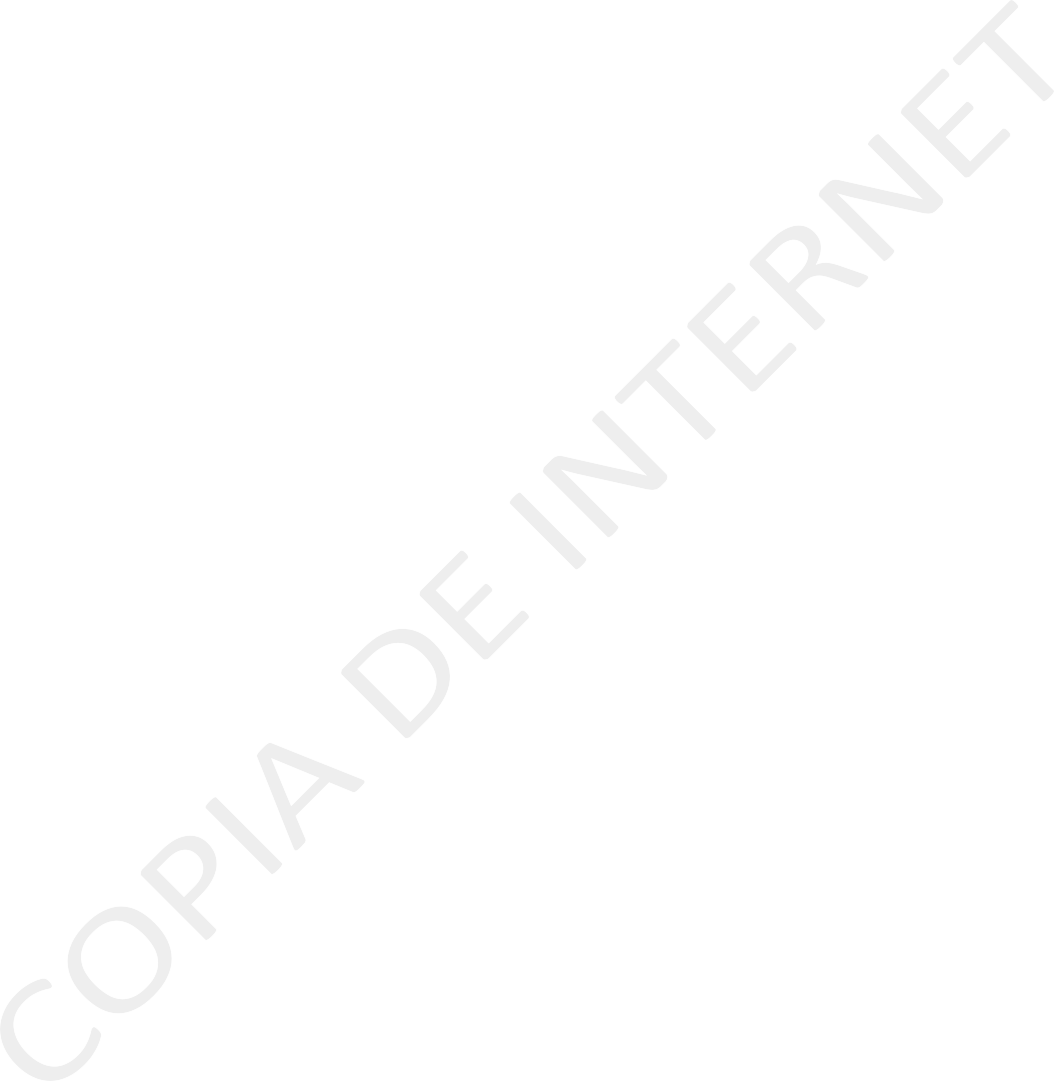 Al margen un Sello con el Escudo Nacional que dice: Estados Unidos Mexicanos.- Poder Legislativo.- Nayarit.“Año 2019, Centenario de la Inmortalidad del Bardo Nayarita y Poeta Universal Amado Nervo”L.C. ANTONIO ECHEVARRÍA GARCÍA, Gobernador Constitucional del Estado Libre y Soberano de Nayarit, a los habitantes del mismo, sabed:Que el H. Congreso Local, se ha servido dirigirme para su promulgación, el siguiente:DECRETOEl Congreso del Estado Libre y Soberano de Nayarit representado por su XXXII Legislatura, decreta:PRESUPUESTO DE EGRESOS DEL ESTADO LIBRE Y SOBERANO DE NAYARITPARA EL EJERCICIO FISCAL DE 2020CAPÍTULO PRIMEROArtículo 1. El presente Presupuesto de Egresos tiene por objeto regular la asignación, ejercicio, control y evaluación del gasto público estatal para el ejercicio fiscal 2020 de conformidad con la Ley de Presupuestación, Contabilidad y Gasto Público de la Administración del Gobierno del Estado de Nayarit, la Ley General de Contabilidad Gubernamental, la Ley de Disciplina Financiera de las Entidades Federativas y los Municipios, Ley de Coordinación Fiscal y Gasto Público del Estado de Nayarit, Ley de Deuda Pública del Estado de Nayarit, Ley de Fiscalización y Rendición de Cuentas del Estado de Nayarit, Ley de Adquisiciones, Arrendamientos, Servicios y Almacenes del Estado de Nayarit, Ley de Inversión Pública para el Estado de Nayarit, así como las demás disposiciones aplicables en la materia.En la ejecución del gasto público de las dependencias y entidades, se deberá considerar como único eje articulador el Plan Estatal de Desarrollo 2017-2021, tomando en cuenta los compromisos, los objetivos y las metas contenidos en el mismo.Será responsabilidad de la Secretaría de Administración y Finanzas y de la Secretaría de la Contraloría General, en el ámbito de sus respectivas competencias, cumplir y hacer cumplir las disposiciones establecidas en el presente Presupuesto de Egresos, así como determinar las normas y procedimientos administrativos tendientes a armonizar, transparentar, racionalizar y llevar a cabo un mejor control del gasto público estatal.La interpretación del presente Presupuesto de Egresos para efectos administrativos y exclusivamente en el ámbito de competencia del Ejecutivo local, corresponde a laSecretaría de Administración y Finanzas, a través de la Dirección General Jurídica, en el ámbito de sus atribuciones, conforme a las disposiciones y definiciones que establezca la Ley de Presupuestación, Contabilidad y Gasto Público de la Administración del Gobierno del Estado de Nayarit. Lo anterior, sin perjuicio de la interpretación que corresponda a otros poderes estatales en el ámbito de sus respectivas competencias.Artículo 2. Para los efectos de este Presupuesto de Egresos se entenderá por:Adecuaciones Presupuestarias: Las modificaciones a los calendarios presupuestales, las ampliaciones y reducciones al Presupuesto de Egresos del Estado, mediante movimientos compensados y las liberaciones anticipadas de recursos públicos calendarizados, realizadas por el Ejecutivo Estatal a través de la Secretaría de Administración y Finanzas, siempre que permitan un mejor cumplimiento de los objetivos y metas de los programas presupuestarios a cargo de los Ejecutores de Gasto.ADEFAS: Asignaciones destinadas a cubrir las erogaciones devengadas y pendientes de liquidar al cierre del ejercicio fiscal anterior, derivadas de la contratación de bienes y servicios requeridos en el desempeño de las funciones de los entes públicos, para las cuales existió asignación presupuestal con saldo disponible al cierre del ejercicio fiscal en que se devengaron.Amortización de la Deuda y Disminución de Pasivos: Representa la cancelación mediante pago o cualquier forma por la cual se extinga la obligación principal de los pasivos contraídos por el Gobierno del Estado.Asignaciones Presupuestales: La ministración que, de los recursos públicos aprobados por el Congreso Local mediante el Presupuesto de Egresos del Estado, realiza el Ejecutivo Estatal a través de la Secretaría de Administración y Finanzas  a los Ejecutores de Gasto.Ayudas: Las aportaciones de recursos públicos en numerario o en especie otorgadas por el Gobierno del Estado con base en los objetivos y metas de los programas presupuestarios.Capítulo de gasto: El mayor nivel de agregación que identifica el conjunto homogéneo y ordenado de los bienes y servicios requeridos por los entes públicos.Clasificación Funcional del Gasto: La que agrupa los gastos según los propósitos u objetivos socioeconómicos que persiguen los diferentes entes públicos. Presenta el gasto público según la naturaleza de los servicios gubernamentales brindados a la población. Con dicha clasificación se identifica el presupuesto destinado a finalidades de: Gobierno, Desarrollo Social, Desarrollo Económico y Otras no Clasificadas; permitiendo determinar los objetivos generales de las políticas públicas y los recursos financieros que se asignan para alcanzarlos.Clasificación por Objeto del Gasto: La que resume, ordena y presenta los gastos programados en el presupuesto, de acuerdo con la naturaleza de los bienes, servicios, activos y pasivos financieros. Alcanza a todas las transaccionesque realizan los entes públicos para obtener bienes y servicios que se utilizan en la prestación de servicios públicos y en la realización de transferencias, en el marco del Presupuesto de Egresos.Clasificación por Fuentes de Financiamiento: La clasificación por fuentes de financiamiento consiste en presentar los gastos públicos según los agregados genéricos de los recursos empleados para su financiamiento. Esta clasificación permite identificar las fuentes u orígenes de los ingresos que financian los egresos y precisar la orientación específica de cada fuente a efecto de controlar su aplicación.Clasificación Económica de los Ingresos, de los Gastos y del Financiamiento de los Entes Públicos: La Clasificación Económica de las transacciones de los entes públicos permite ordenar a éstas de acuerdo con su naturaleza económica, con el propósito general de analizar y evaluar el impacto de la política y gestión fiscal y sus componentes sobre la economía en general.Clasificación Administrativa: La que tiene como objetivo identificar el agente que realiza la erogación de los recursos públicos, se desglosa a través de asignaciones denominadas ramos presupuestarios como el de la Administración Pública, de los Poderes, o de los Órganos autónomos.Clasificación Programática: Técnica presupuestaria que pone especial atención a las actividades que se realizan más que a los bienes y servicios que se adquieren. Contiene un conjunto armónico de programas, proyectos y metas que se deben realizar a corto plazo y permite la racionalización en el uso de recursos al determinar objetivos y metas; asimismo, identifica responsables del programa y establece las acciones concretas para obtener los fines deseados.Dependencias: Las personas de derecho público de carácter estatal o Secretarías dependientes del Despacho del Ejecutivo, es decir de Administración Pública Centralizada de igual jerarquía y entre ellas sin preeminencia alguna de acuerdo al Título Segundo, Capítulo I de la Ley Orgánica del Poder Ejecutivo del Estado de Nayarit.Economías o Ahorros Presupuestarios: Los remanentes de recursos públicos del Presupuesto de Egresos del Estado no comprometidos al término del Ejercicio Fiscal; así como los ahorros realizados en un periodo determinado.Entes públicos: Las personas de derecho público de carácter estatal y municipal, por disposición legal o constitucional, que comprende entre otros los poderes Ejecutivo, Legislativo y Judicial, los organismos autónomos del Estado y los Municipios; los organismos descentralizados, empresas de participación estatal mayoritaria y fideicomisos del Estado y los Municipios, mandatos, fondos con participación estatal o municipal, así como cualquier otro ente sobre el que el Estado y los Municipios tengan control sobre sus decisiones o acciones de acuerdo al Art. 3 de la Ley de Fiscalización y Rendición de Cuentas del Estado de Nayarit;Entidades: Los organismos públicos descentralizados, las empresas de participación estatal, los fondos y fideicomisos públicos y los demás organismos de carácter público que funcionen en el Estado, conforman la Administración Pública Paraestatal.Fideicomisos Públicos: Entidades no personificadas a partir de las cuales el Ejecutivo Estatal o alguna de las demás entidades paraestatales constituyen con el objeto de auxiliar al Estado en el desarrollo de alguna de sus áreas prioritarias.Gasto Corriente: Al conjunto de erogaciones que no tienen como contrapartida la creación de activos, sino que constituye un acto de consumo. Son los gastos en recursos humanos y de compra de bienes y servicios, necesarios para la administración y operación gubernamental.Gasto Federalizado: El gasto federalizado o descentralizado en México se integra por los recursos públicos que el Gobierno Federal transfiere a los Estados y Municipios del país para que estos últimos afronten sus necesidades de gasto en materia de educación, salud, infraestructura e inversión social, seguridad pública, entre otros rubros.Gasto de Inversión o Capital: Erogaciones que realizan las dependencias y entidades de la Administración Pública tendientes a adquirir, ampliar, conservar y mejorar sus bienes de capital, incluyendo también la adquisición de acciones y títulos de crédito de terceros, construcción de obras públicas y desarrollo de acciones para promover el incremento de la capacidad productiva de los diversos sectores de la economía.Gasto No Programable: Los recursos que se destinan al cumplimiento de los fines y funciones propias del Estado y que por su naturaleza no están asociados a programas específicos.Gasto Programable: Los recursos que se destinan al cumplimiento de los fines y funciones propias del Estado, que están directamente relacionados con los programas a cargo de los Ejecutores de Gasto previamente establecidos para alcanzar los objetivos y metas, que tienen un efecto directo en la actividad económica y social.Ingresos Excedentes: Los recursos públicos que durante el Ejercicio Fiscal se obtienen adicionalmente a los aprobados en la Ley de Ingresos del Estado vigente.Matriz de Indicadores para Resultados (MIR): La herramienta de planeación estratégica que en forma resumida, sencilla y armónica establece con claridad los objetivos del Programa Presupuestario y su alineación con aquellos de la planeación nacional, estatal, municipal y sectorial; incorpora los indicadores que miden los objetivos y resultados esperados; identifica los medios para obtener y verificar la información de los indicadores; describe los bienes y servicios a la sociedad, así como las actividades e insumos para producirlos; e incluye supuestos que son factores externos al programa que influyen en el cumplimiento de los objetivos.Programa: Nivel o categoría programática que contiene un conjunto de acciones afines y coherentes a través de las cuales se pretende alcanzar objetivos y metas previamente determinadas por la planeación, para lo cual se requiere combinar recursos: humanos, tecnológicos, materiales, naturales, financieros; contienen un conjunto interdependiente de proyectos los cuales especifican tiempo y espacio en el que se van a desarrollar y atribuye responsabilidades a una o varias unidades ejecutoras debidamente coordinadas.Secretaría: La Secretaría de Administración y Finanzas del Poder Ejecutivo.Subsidios: Las asignaciones de recursos públicos que se destinan al desarrollo de actividades productivas prioritarias consideradas de interés general, así como proporcionar a usuarios y consumidores, bienes y servicios básicos a precios y tarifas por debajo de los del mercado o de forma gratuita y su otorgamiento no implica contraprestación alguna.Transferencias: Los recursos públicos previstos en el Presupuesto de Egresos del Estado para el cumplimiento de los objetivos y metas de los programas y la prestación de los bienes y servicios públicos a cargo de los Poderes, Organismos Constitucionalmente Autónomos y Entidades.Unidad Responsable: Cada una de las unidades administrativas subordinadas a las Unidades Presupuestales, en las que se desconcentran parte del ejercicio presupuestal y se les encomiendan la ejecución de actividades, programas y/o proyectos para el cumplimiento de los objetivos, líneas de acción y metas establecidos en el Plan Estatal de Desarrollo.Cualquier otro término no contemplado en el presente artículo, se deberá entender conforme al glosario de la Ley General de Contabilidad Gubernamental y las demás leyes de la materia.Artículo 3. En la celebración y suscripción de convenios o acuerdos en los que se comprometa el patrimonio económico o el erario del Estado, será obligatoria  la intervención de la Secretaría de Administración y Finanzas.Artículo 4. El ejercicio del presupuesto se apegará a los principios de eficiencia, eficacia, economía, transparencia y honradez para satisfacer los objetivos a los que están destinados, con base en lo siguiente:Priorizar la asignación de los recursos a los programas, obras y acciones de alto impacto y beneficio social que incidan en el desarrollo económico y social.Garantizar la elevación de los niveles de calidad de vida en la población.Identificación de la población objetivo, procurando atender a la de menor ingreso.Consolidar la estructura presupuestaria que facilite la ejecución de los programas.Afianzar un presupuesto basado en resultados.Los titulares, coordinadores administrativos o equivalentes y demás servidores públicos de las Dependencias están obligados a presentar a la Secretaría el soporte documental completo que comprueba y justifica las erogaciones realizadas por las mismas, por lo que además de las facturas y/o recibos respectivos, deberán incorporar las evidencias, informes, reportes, estudios, autorizaciones, argumentos y fundamentación suficiente de los gastos efectuados de naturaleza corriente o de capital, los cuales pasarán a formar parte del archivo contable gubernamental, a efecto de disponer del sustento que valida y avala plenamente el pago de sueldos y prestaciones, materiales y suministros, servicios generales, subsidios, bienes muebles e inmuebles y obra pública ejecutada, así como toda clase de aplicaciones que afecten el presupuesto de los entes públicos.Las Dependencias deberán recabar de los proveedores, contratistas, proveedores de servicios y demás personas físicas o morales los Comprobantes Fiscales Digitales y remitir invariablemente a la Secretaría en forma impresa y de manera electrónica en los formatos PDF y XML correspondientes, cuando se trate de trámites de pago, reembolso, recuperación o comprobación de recursos que sean a cargo del sector central.De igual manera, las Entidades deberán contar con la justificación y comprobación de las operaciones que realicen, con sujeción a lo establecido en este artículo.Artículo 5. La información que en términos del presente Presupuesto de Egresos deba remitirse al H. Congreso del Estado deberá cumplir con lo siguiente:Ser enviada al Presidente de la Mesa Directiva del mismo.La Mesa Directiva turnará la información a las Comisiones ordinarias competentes.Se deberá presentar el total de la información en forma impresa y en formato electrónico en medio magnético.El nivel mínimo de desagregación se hará con base en las disposiciones del Consejo Nacional de Armonización Contable (CONAC) y el Consejo Estatal de Armonización Contable para Nayarit (CEAC).El Ejecutivo elaborará las iniciativas de Ley de Ingresos del Estado y de Presupuesto de Egresos del Estado y la hará llegar al Congreso a más tardar el día 31 de octubre del año anterior al de su inicio de vigencia, debiendo comparecer el Secretario General de Gobierno. Cuando se trate del año en que el Titular del Ejecutivo inicie su encargo, o en su caso se trate de inicio de funciones el titular del Poder Ejecutivo Federal, la presentación a la que se alude deberá realizarse a más tardar el 15 de diciembre, de acuerdo al Artículo 38 de la Constitución Política del Estado Libre y Soberano de Nayarit.Artículo 6. La Secretaría de Administración y Finanzas garantizará que toda la información presupuestaria y de ingresos cumpla con la Constitución Política del Estado Libre y Soberano de Nayarit, Ley de Hacienda del Estado de Nayarit, Ley de Coordinación Fiscal y Gasto Público de la Administración del Estado de Nayarit, Ley de Disciplina Financiera de las Entidades Federativas y los Municipios, Ley General de Contabilidad Gubernamental, normas, reglas y lineamientos emitidos por el Consejo Nacional de Armonización Contable (CONAC) y el Consejo Estatal de Armonización Contable para Nayarit (CEAC).Todas las asignaciones presupuestarias del presente Presupuesto de Egresos y de documentos de la materia deberán cumplir con las disposiciones, requisitos y estar disponibles en términos de la Ley Federal de Transparencia y Acceso a la Información Pública y Ley de Transparencia y Acceso a la Información Pública del Estado de Nayarit.Artículo 7. La Secretaría podrá autorizar adecuaciones presupuestarias siempre y cuando permitan un mejor cumplimiento de los objetivos de los programas a cargo de las Dependencias y Entidades, y comprenderán;Modificaciones a las estructuras:Administrativa.Funcional y programática.Económica.Modificaciones a los calendarios financieros.Así mismo, la Secretaría podrá efectuar adecuaciones a las fuentes de financiamiento, conforme a los ingresos captados que se utilicen para cubrir las erogaciones de las dependencias y entidades del Poder Ejecutivo.Al efecto, las dependencias y entidades deberán identificar en sus registros contables y presupuestarios las fuentes de financiamiento de los recursos que reciban y/o les correspondan, así como realizar las modificaciones que, en su caso, sean necesarias para que sean congruentes con las cifras reportadas por la Secretaría.Artículo 8. El Ejecutivo del Estado podrá autorizar, por conducto de la Secretaría, la incorporación de partidas presupuestales que se encuentren consideradas dentro del Clasificador por Objeto del Gasto aprobado por el Consejo Estatal de Armonización Contable. De igual manera, podrá autorizar, por conducto de la Secretaría y con la opinión de la Secretaría de Planeación, la incorporación de nuevos programas o modificación de los aprobados en el Presupuesto que permitan dar cumplimiento a los objetivos del Plan Estatal de Desarrollo o con cargo a ingresos excedentes.Adicionalmente, la Secretaría en el ámbito de sus atribuciones durante el ejercicio fiscal podrá incorporar disposiciones de carácter general o específicas que regulen la actuación de las dependencias y entidades para un mejor desempeño del gasto público, mejora continua, transparencia y rendición de cuentas, mismas que se comunicarán mediante oficios o circulares dirigidas a los titulares, coordinadores administrativos o equivalentes y demás servidores públicos de las unidades gubernamentales del Poder Ejecutivo.Las Dependencias y Entidades estarán obligadas al acatamiento de dichas disposiciones, así como presentar en tiempo y forma la información y documentación que les sea requerida para la atención de solicitudes formuladas por instancias de control interno, revisoras, evaluadoras y fiscalizadoras de la gestión pública.Así mismo, las Entidades del Poder Ejecutivo, Poder Legislativo, Poder Judicial, Organismos Autónomos y Municipios deberán proporcionar la información sobre subsidios o asignaciones presupuestarias que les sean transferidas por la Secretaría, encumplimiento a lo estipulado en la Ley de Fiscalización y Rendición de Cuentas de la Federación y demás disposiciones legales o administrativas que sean aplicables.Artículo 9. La Secretaría, previa recomendación de la Comisión Intersecretarial de Gasto Financiamiento, podrá realizar adecuaciones presupuestales entre los diferentes capítulos de gasto del Presupuesto de Egresos respectivo, siempre y cuando no exceda el techo global autorizado en el presente Decreto y, con la finalidad de simplificar los procedimientos, expedir las reglas a las que se sujetarán las Dependencias y Entidades para realizar adecuaciones entre partidas y conceptos de gasto sin requerir de aprobación previa de la Secretaría.De dichas adecuaciones presupuestarias se informará al H. Congreso del Estado a través de la Cuenta Pública.Artículo 10. Las adecuaciones presupuestales a que se refiere el artículo anterior podrán ser realizadas por los Poderes, Organismos Autónomos, previa aprobación de la Comisión de Gobierno, el Consejo de la Judicatura y los Órganos de Gobierno, según corresponda, en los términos aludidos.Artículo 11. El Titular del Poder Ejecutivo autorizará ampliaciones liquidas presupuestales a través de la Secretaría, previa recomendación de la Comisión Intersecretarial de Gasto y Financiamiento, en cualquiera de los capítulos de gasto del presente Presupuesto, cuando los recursos asignados a las partidas se hayan agotado, tengan saldo insuficiente o estén correspondidas con ingresos adicionales a los aprobados, mismas que se considerarán ampliaciones automáticas.De estas ampliaciones la Secretaría deberá informar al Congreso del Estado a través de la Cuenta Pública.Artículo 12. Los Poderes Ejecutivo, Legislativo y Judicial, así como los Organismos Autónomos, por conducto de la Secretaría, la Comisión de Gobierno, por el Consejo de la Judicatura y por sus Órganos de Gobierno respectivamente, y de conformidad con los ordenamientos legales vigentes, efectuarán reducciones, diferimientos o cancelaciones de programas y conceptos de gasto del Presupuesto aprobado, cuando se reciban participaciones y transferencias federales etiquetadas menores a las presupuestadas o disminuyan los ingresos a que se refiere la Ley de Ingresos del Estado, cuando se presenten contingencias que repercutan en una disminución de los ingresos previstos o por erogaciones extraordinarias de carácter social.Los ajustes y reducciones que se deriven, deberán realizarse en forma electiva procurando que no se afecten programas prioritarios, optando preferentemente en los casos de programas de inversión por aquellos de menos impacto social y económico.Del ejercicio de esta facultad se dará cuenta al Congreso del Estado a través de la Cuenta Pública y los informes de avance de gestión financiera.Artículo 13. La Secretaría de Administración y Finanzas reportará en los Informes Trimestrales la situación económica, las finanzas públicas y deuda pública, que incluirán el desglose de los proyectos de inversión previstos en este Presupuesto de Egresos; la evolución de las erogaciones correspondientes a los programas presupuestarios para: la igualdad entre mujeres y hombres; para niñas, niños y adolescentes; de ciencia, tecnología e innovación; especial concurrente para el desarrollo sustentable; erogaciones para el desarrollo integral de los jóvenes; recursos para la atención de grupos vulnerables, erogaciones para el desarrollo integral de la población indígena, cambio climático y medio ambiente.Artículo 14. El ejercicio del presupuesto inicia el 01 de enero y termina el 31 de diciembre del año 2020; los saldos presupuestales no son acumulables para el ejercicio fiscal siguiente. Sólo se podrán comprometer recursos con cargo al presupuesto autorizado, contando previamente con la suficiencia presupuestaria, identificando la fuente de ingresos; pudiendo realizar erogaciones adicionales a las aprobadas, con cargo a los Ingresos excedentes que se obtengan y con la autorización previa de la Secretaría.Por lo tanto, las erogaciones previstas en este Presupuesto que no se encuentren devengadas por los Poderes, Organismos Autónomos y Entidades al 31 de diciembre del presente ejercicio se considerarán economías presupuestales, debiendo ser concentradas a la Secretaría a más tardar dentro de los cuarenta y cinco días posteriores al cierre del ejercicio fiscal.CAPÍTULO IIDe las ErogacionesArtículo 15. El gasto neto total previsto en el presente Presupuesto del Estado de Nayarit, importa la cantidad de $ 23,724,818,387.00 y corresponde al total de los ingresos aprobados en la Ley de Ingresos del Estado de Nayarit para el Ejercicio Fiscal de 2020.Conforme a lo anterior, para el presente ejercicio fiscal no se prevé un déficit público presupuestario.Artículo 16. La forma en que se integran los ingresos del Estado, de acuerdo con la clasificación por fuentes de financiamiento, es la siguiente:Clasificación por Fuentes de Financiamiento11De acuerdo con el Clasificador por Fuentes de Financiamiento emitido por el CONAC. Disponible en: http://www.conac.gob.mx/work/models/CONAC/normatividad/NOR_01_02_007.pdfArtículo 17. El balance presupuestario podrá modificarse en lo conducente para cubrir las erogaciones de los proyectos de inversión previstos en este Presupuesto de Egresos, siempre que ello sea necesario como consecuencia de que las dependencias y entidades soliciten autorización a la Comisión Intersecretarial de Gasto y Financiamiento para que, con cargo a los recursos del Ramo General 23 Provisiones Salariales y Económicas o al mecanismo presupuestario y de pago correspondiente, se apliquen medidas para diferentes factores que inciden en las discrepancias, tales como: cambios en las expectativas; el arbitraje intertemporal de los precios clave de la economía; los retrasos en la provisión de los insumos; así como los resultados de los arreglos laborales contractuales, surgidos en el año, entre otros.Dichas medidas se sujetarán a las disposiciones específicas emitidas por la Secretaría de Administración y Finanzas.Artículo 18. De acuerdo con la clasificación por tipo de gasto, el presupuesto de egresos del Estado de Nayarit se distribuye de la siguiente forma:Clasificación por tipo de gasto22De acuerdo con el Clasificador por Tipo de Gasto emitido por el CONAC. Disponible en: http://www.conac.gob.mx/work/models/CONAC/normatividad/NOR_01_02_005.pdfArtículo 19. El gasto neto total previsto en este presupuesto se integra, de acuerdo a la clasificación por ramo presupuestario y objeto del gasto a nivel de capítulo, concepto, partida genérica y partida específica, conforme al Anexo 1 y 1.1 del Presente Presupuesto de Egresos.Artículo 20. Las asignaciones previstas para los Órganos Autónomos importan la cantidad de: $ 909, 343,061.72 los cuales se clasifican de la siguiente manera:Y de acuerdo con la clasificación por objeto del gasto a nivel de capítulo, concepto, partida genérica y partida específica, se integran conforme al Anexo 2 del Presente Presupuesto de Egresos.Artículo 21. Las asignaciones previstas para las entidades paraestatales y organismos desconcentrados y/o descentralizados por entidad u organismo se desglosan de la siguiente manera:GASTO DE FUNCIONAMIENTO OTORGADO POR SUBSIDIO ESTATAL: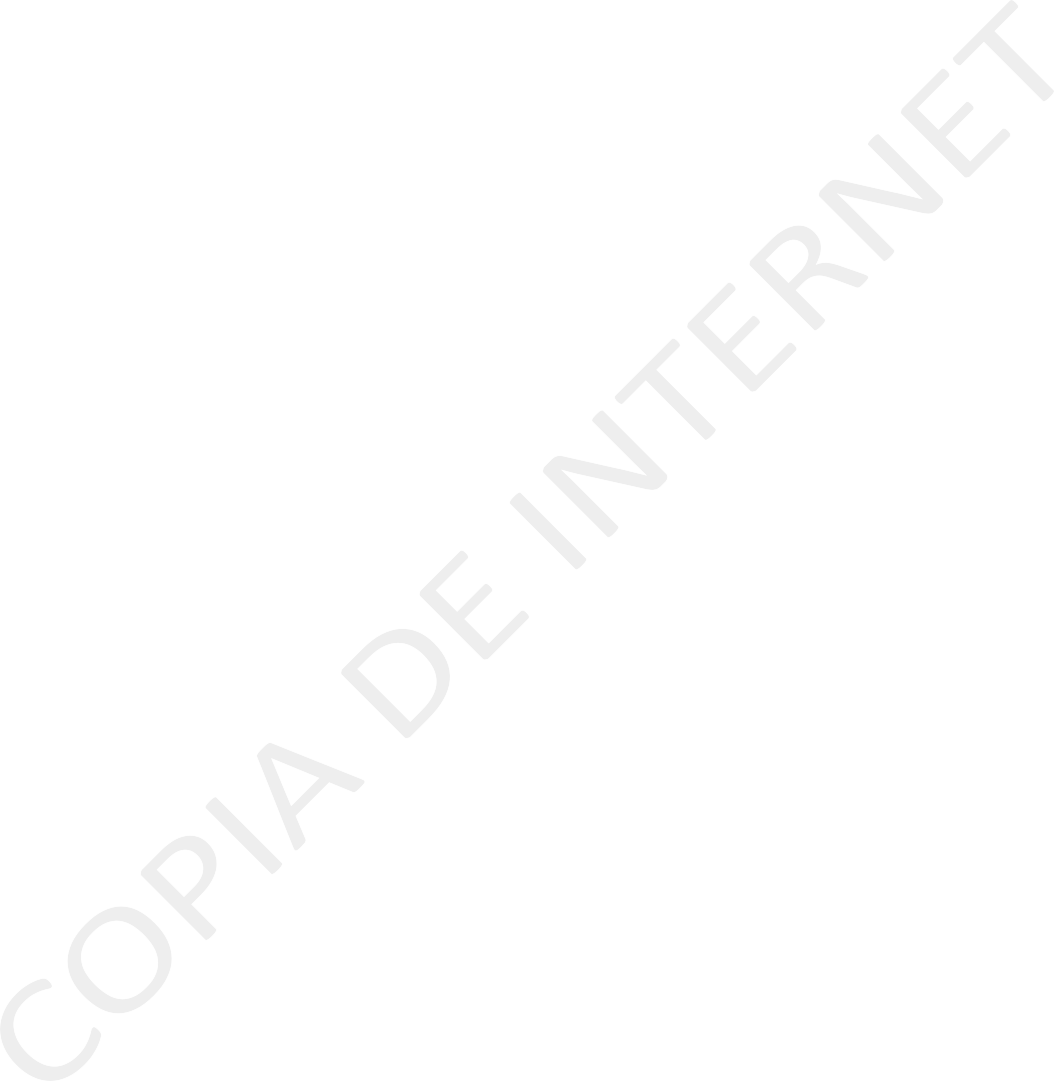 INGRESOS PROPIOS DE OPDSRAMO 6.- GASTO FEDERALIZADO (GASTO ETIQUETADO)RESUMEN GENERAL DE RECURSOS DESTINADOS A ENTIDADES PARAESTATALES NO EMPRESARIALES Y NO FINANCIERAS:Artículo 22. Las cantidades que se recauden por cualquiera de las Entidades de la Administración Pública del Estado, deberán ser enteradas y depositadas a la Secretaría en forma mensual y en un plazo no mayor de diez días naturales siguientes al mes de que se trate y en los términos de la Ley de Ingresos del Estado de Nayarit para el ejercicio fiscal del 1 de enero al 31 de diciembre de 2020. La Secretaría, previa comprobación del depósito y registro, deberá transferir a la Entidad el monto correspondiente, dentro de los cinco días naturales siguientes al plazo anterior, siempre y cuando no medie  disposición en contrario.El incumplimiento a lo dispuesto en este artículo, será causa de responsabilidad en los términos de la legislación que resulte aplicable.Artículo 23. Las asignaciones previstas para las instancias contenciosas administrativas se desglosan conforme al siguiente cuadro:La asignación total prevista en materia de conflictos laborales asciende a $ 55,522,863.70 Artículo 24. Las asignaciones previstas para el Poder Legislativo importan la cantidad de:$ 337,168,852.50 que comprende los recursos públicos asignados a:Tales recursos, de acuerdo con la clasificación por objeto del gasto, se integran conforme al Anexo 3 del Presente Presupuesto de Egresos.Artículo 25. Las asignaciones previstas para el Poder Judicial importan la cantidad de$ 348,065,318.60. Tales recursos, de acuerdo con la clasificación por objeto del gasto a nivel de capítulo, concepto, partida genérica y partida específica, se integran conforme al Anexo 4 del Presente Presupuesto de Egresos.Artículo 26. Las erogaciones previstas en este Presupuesto de Egresos, de acuerdo con la clasificación administrativa se distribuyen conforme al Anexo 5.Artículo 27. De acuerdo con la clasificación funcional del gasto, el Presupuesto de Egresos del Estado de Nayarit para el ejercicio fiscal 2020 se distribuye de la siguiente forma:CLASIFICACIÓN FUNCIONAL DEL GASTO3 (FINALIDAD, FUNCIÓN Y SUBFUNCIÓN)3De acuerdo con la Clasificación Funcional del Gasto emitida por el CONAC. Disponible en:http://www.conac.gob.mx/work/models/CONAC/normatividad/NOR_01_02_003.pdfArtículo 28. La clasificación programática de acuerdo con la tipología general de los programas presupuestarios y por fuente de financiamiento del presupuesto de egresos del Estado de Nayarit, incorpora los programas de los entes públicos desglosados de la siguiente forma:Clasificación Programática Tipología GeneralArtículo 29. Para este ejercicio se presupuestaron los siguientes recursos concurrentes provenientes de transferencias federales, estatales y municipales:Programas con Recursos Concurrentes por Orden de Gobierno4Artículo 30. El presupuesto del Poder Ejecutivo, para el ejercicio fiscal 2020 es:$ 16,646,060,053.18 y se desglosa a continuación:4De acuerdo con la norma para establecer la estructura de información del formato de programas con recursos federales por orden de gobierno emitida por el CONAC. Disponible en: http://www.conac.gob.mx/work/models/CONAC/normatividad/NOR_01_14_009.pdfArtículo 31. Las transferencias internas otorgadas a fideicomisos públicos se distribuyen de la siguiente forma:Artículo 32. El Estado de Nayarit asigna el siguiente presupuesto a Instituciones sin fines de lucro u organismos de la sociedad.Artículo 33. Para el ejercicio presupuestal 2020 se asigna el monto de $ 28,162,850.00 a la partida genérica Ayudas Sociales como se desglosa a continuación:Artículo 34. Para el ejercicio fiscal 2020, se presupuestaron previsiones para atender desastres naturales y otros siniestros.Artículo 35. La Secretaría de Administración y Finanzas reduce, suspende o termina transferencias en los casos siguientes:Las entidades a las que se les otorguen cuenten con autosuficiencia financiera;Las transferencias ya no cumplan con el objetivo de su otorgamiento;Las entidades no remitan la información referente a la aplicación de estas transferencias; yNo existan las condiciones presupuestales para seguir otorgándolas.Artículo 36. El gasto previsto para el financiamiento de los partidos políticos importa la cantidad de $ 49,291,830.03 y se distribuye de la siguiente manera:Artículo 37. El capítulo específico que incorpora las obligaciones presupuestarias de los proyectos de asociación público-privada se incluyen en el Anexo 6 de este Presupuesto de Egresos.Artículo 38. Para el ejercicio fiscal 2020 no existen compromisos plurianuales presupuestados. Anexo 7.Artículo 39. No se presupuestan compromisos con más de un ejercicio de vigencia.Anexo 8.Artículo 40. El capítulo específico que incorpora las erogaciones correspondientes a los compromisos derivados de proyectos de infraestructura productiva de largo plazo se incluye en el Anexo 9 de este Presupuesto de Egresos.Artículo 41. La asignación presupuestaria para la inversión pública directa para el ejercicio fiscal 2020 es de $ 905,664,066.00 referente al gasto federal y $ 151,500,000.00 de gasto estatal.Artículo 42. El monto de $ 1,000,000.00, presupuestado para Inversiones Financieras y Otras Provisiones se prevé en la atención de Desastres Naturales, en cumplimiento a lo estipulado en la Ley de Disciplina Financiera de las Entidades Federativas y los Municipios.Artículo 43. Las cuentas bancarias productivas se especifican en el Anexo 10 del presente Presupuesto de Egresos.CAPÍTULO IIIDe los Servicios PersonalesArtículo 44. En el ejercicio fiscal 2020, la administración pública estatal centralizada (dependencias) contará con 8,329 plazas y 11,313 horas de personal activo de burocracia y magisterio de conformidad con el Anexo 11 de este Presupuesto de Egresos.Artículo 45. Los servidores públicos ocupantes de las plazas a que se refiere el artículo anterior, percibirán un sueldo base que se determina en el Tabulador de Sueldos y Salarios contenido en el Anexo 12; sin que el total de erogaciones por servicios exceda de los montos aprobados en este Presupuesto, salvo lo previsto en la Ley de Presupuestación, Contabilidad y Gasto Publico de la Administración del Gobierno del Estado de Nayarit.Artículo 46. Para el establecimiento y determinación de criterios que regulen los incrementos salariales, la Secretaría de Administración y Finanzas se sujetará a lo previsto en las normas, criterios y lineamientos en materia de administración, remuneraciones y desarrollo del personal, y cualquier otra incidencia que modifique la relación jurídico-laboral entre el Estado y sus servidores públicos, incluyendo el control y elaboración de la nómina del personal del Gobierno del Estado.Las Entidades públicas y los sindicatos establecerán conjuntamente los criterios y los períodos para revisar las prestaciones que disfruten los trabajadores.Artículo 47. El Ejecutivo del Estado, el Presidente de la Comisión de Gobierno, el Presidente del Consejo de la Judicatura y los Titulares de los Organismos Autónomos, por conducto de sus áreas administrativas, respectivamente y de conformidad con las disposiciones internas,podrán otorgar préstamos a cuenta de sueldos a los trabajadores al servicio del Estado, así como a los pensionados de la burocracia y el magisterio, con base a la disponibilidad financiera, mismos que no causarán intereses; su monto no excederá el importe de tres meses de salario, el plazo máximo de amortización será de un año y su otorgamiento estará sujeto a los montos que se recuperen de los préstamos en amortización; los préstamos de referencia, se concederán preferentemente a los trabajadores de menos ingresos.Artículo 48. El desglose de las plazas del magisterio se encuentra desglosadas en elAnexo 13 del presente Presupuesto de Egresos.La integración del gasto educativo con recurso estatal y federal es la siguiente:INTEGRACIÓN DEL GASTO EDUCATIVO ESTATALArtículo 49. Las erogaciones previstas para pensiones por decreto son las siguientes:Artículo 50. Las erogaciones previstas para jubilaciones por decreto son las siguientes:CAPÍTULO IVDe la Deuda PúblicaArtículo 51. El saldo neto de la deuda pública del Gobierno del Estado de Nayarit es de$ 6,021,154,254.17, con fecha de corte al 31 de diciembre del Ejercicio Fiscal anterior.Para el ejercicio fiscal 2020, se establece una asignación presupuestaria de$ 607,947,384.42 que será destinada a la amortización de capital en $ 42,810,070.87 y al pago de intereses en $ 565,137,313.55 de la Deuda Pública contratada con la Banca de Desarrollo y con la Banca Privada.Presupuesto de la Deuda Pública 2020.SERVICIO DE LA DEUDA PÚBLICA MENSUALNota: cifras estimadas al 31 de diciembre de 2020.CONDICIONES FINANCIERAS Y SERVICIO DE LA DEUDA PÚBLICA MENSUALCONDICIONES FINANCIERAS Y SERVICIO DE DEUDA Y DESTINO DE LOS CRÉDITOS CONTRATADOSSALDOS DE LA DEUDA PÚBLICANota: cifras estimadas al 31 de diciembre de 2020; el pago del crédito con BANOBRAS, S.N.C. por 353,247,995.00 se cubrirá con recursos del FAFEF de acuerdo con lo estipulado en el artículo 50 de la Ley de Coordinación Fiscal por lo que no representa una carga para los Ingresos de Libre Disposición como lo establece la Ley de Disciplina Financiera.Artículo 52. Dentro del mismo capítulo correspondiente a Deuda Pública se establece por separado una asignación por un importe de $ 0.00 para el concepto denominado Adeudos de Ejercicios Fiscales Anteriores (ADEFAS).Artículo 53. El Financiamiento neto que, en su caso, se contrate y se utilice para el cálculo del balance presupuestario de recursos disponibles sostenible, deberá estar dentro del Techo de Financiamiento Neto que resulte de la aplicación del Sistema de Alertas que publique la Secretaría de Hacienda y Crédito Público sobre los indicadores de endeudamiento de los entes públicos.Artículo 54. Las Dependencias y Entidades deberán registrar ante la Secretaría de Administración y Finanzas, todas las operaciones que involucren compromisos financieros con recursos públicos estatales, los cuales solo se podrán erogar si se encuentran autorizados en el presupuesto respectivo.TÍTULO SEGUNDODE LOS RECURSOS FEDERALESCAPÍTULO ÚNICODe los recursos federales transferidos al Estado y sus municipiosArtículo 55. El Presupuesto de Egresos del Estado de Nayarit se conforma por$ 10,372,746,623.00 de gasto estatal directo y $ 13,352,071,764.00 de gasto federalizado.Las ministraciones de recursos federales a que se refiere este artículo, se realizarán de conformidad con las disposiciones aplicables y los calendarios de gasto correspondientes.Artículo 56. Las dependencias y entidades federales sólo podrán transferir recursos federales al Estado y a los Municipios, a través de las tesorerías correspondientes, salvo en el caso de ministraciones relacionadas con obligaciones del Estado o Municipios que estén garantizadas con la afectación de sus participaciones o aportaciones federales, en términos de lo dispuesto en los artículos 10 y 11 de la Ley de Coordinación Fiscal y Gasto Público del Estado de Nayarit y los casos previstos en las disposiciones legales aplicables.Artículo 57. Las Dependencias, Entidades y Organismos Autónomos en el ejercicio de los recursos que les sean transferidos a través del Ramo General 33 Aportaciones Federales para Entidades Federativas y Municipios, se sujetarán a las disposiciones en materia de información, rendición de cuentas, transparencia y evaluación, establecidas en  los artículos 134 de la Constitución Política de los Estados Unidos Mexicanos, 48 y 49, fracción V, de la Ley de Coordinación Fiscal, 85 y 110 de la Ley Federal de Presupuesto y Responsabilidad Hacendaria, el Acuerdo Nacional para la Modernización de la Educación Básica y Normal y el Acuerdo Nacional para la Descentralización de los Servicios de Salud, entre otras.Artículo 58. Las asignaciones previstas para los municipios del Estado importan la cantidad de $ 2,327,303,312,00.Artículo 59. Las Aportaciones de la Federación al Estado estimarán $ 10,500,467,210.00y se desglosan a continuación:Artículo 60. Las aportaciones estimadas para los municipios del Estado tendrán la siguiente distribución, de acuerdo a los conceptos previstos en la Ley de Coordinación Fiscal:Artículo 61. La aplicación, destino y distribución estimada de los fondos de recursos federalizados provenientes del Ramo 33 se desglosa de la siguiente manera:Artículo 62. Se asignan recursos por un importe de $ 27,472,593.00 correspondientes a la aportación estatal anual, mismo que tiene por objeto desarrollar las actividades necesarias para la ejecución de la estrategia y mecanismos para reducir la vulnerabilidad y mejorar la capacidad de adaptación al cambio climático en el Estado de Nayarit, y se desglosan en el Anexo 14.Artículo 63. Se establece un importe de $ 379,425,803.00 pesos que se destinarán a la Implementación de la Reforma del Nuevo Sistema de Justicia Penal.IMPLEMENTACIÓN DE LA REFORMA DEL SISTEMA DE JUSTICIA PENALArtículo 64. Se establece un importe de $ 504,409,861.84 pesos que corresponde a inversión destinada para niños, niñas y adolescentes, como se muestra en el Anexo 15.Artículo 65. El Instituto para la Mujer Nayarita, deberá de examinar y verificar el cumplimiento por parte de las dependencias y entidades de la Administración Pública, de acuerdo al Anexo 16. Transversal para la Equidad de Género, que éstas cumplan los programas y las metas que se hayan propuesto, emitiendo en caso de ser necesario, una recomendación para que la Secretaría de Administración y Finanzas aplique las medidas conducentes para aquellas y entidades omisas.Artículo 66. El Fortalecimiento del Desempeño en Materia de Seguridad Pública (FORTASEG) prevé un presupuesto de $ 0.00.TÍTULO TERCERODE LA DISCIPLINA PRESUPUESTARIA EN EL EJERCICIO DEL GASTO PÚBLICOCAPÍTULO IDisposiciones generalesArtículo 67. El ejercicio del gasto público deberá sujetarse estrictamente a las disposiciones previstas en la Ley de Presupuestación, Contabilidad y Gasto Público de la Administración del Gobierno del Estado de Nayarit, las que emita la Secretaría de Administración y Finanzas y la Secretaría de la Contraloría General, en el ámbito de la Administración Pública Estatal. Tratándose de los Poderes Legislativo, Judicial, así como los Entes Autónomos, las unidades administrativas competentes emitirán las disposiciones correspondientes.Los titulares de las Dependencias y Entidades, coordinadores administrativos o equivalentes, así como los servidores públicos a cargo de las áreas respectivas serán responsables de las modalidades de adjudicación que se lleven a cabo para la adquisición de bienes y servicios, contratación de obra pública y servicios relacionados con las mismas, además de responsabilizarse de la autenticidad del soporte documental que ampara los pagos que se efectúen de naturaleza corriente o de capital, el uso, destino y ejercicio de los recursos públicos, que incluye la correcta determinación de anticipos otorgados, fianzas emitidas, facturas expedidas, estimaciones y finiquitos quecorrespondan a trabajos efectivamente ejecutados, servicios, materiales o bienes recibidos, entre otros, debiendo validar la congruencia del avance físico – financiero de los mismos.Así mismo, las Dependencias y Entidades serán responsables del contenido de los Contratos que se celebren y de las modificaciones que, en su caso, se realicen, sujetándose invariablemente a las disposiciones legales y administrativas que sean aplicables, debiendo remitir a la Secretaría las Actas de Entrega – Recepción de las obras o servicios concluidos para su registro contable, presupuestario y patrimonial correspondiente.Artículo 68. La Secretaría de Administración y Finanzas y la Secretaría de la Contraloría General, emitirán durante el mes de enero de 2020, las Reglas para la Racionalización del Gasto Público a las que deberán sujetarse las Dependencias y Entidades del Poder Ejecutivo.Artículo 69. Las dependencias y entidades sin exceder sus presupuestos autorizados, responderán de las cargas financieras que se causen por no cubrir oportunamente los adeudos no fiscales contraídos.Artículo 70. La Secretaría de Administración y Finanzas, analizando los objetivos y la situación de las finanzas públicas, podrá autorizar compensaciones presupuestarias entre dependencias y entidades, y entre éstas últimas, correspondientes a sus ingresos y egresos, cuando las mismas cubran obligaciones entre sí derivadas de variaciones respecto de la Ley de Ingresos del Estado para el Ejercicio Fiscal de 2020 y este Presupuesto de Egresos en los precios y volúmenes de los bienes y servicios adquiridos por las mismas, siempre y cuando el importe del pago con cargo al presupuesto del deudor sea igual al ingreso que se registre en la Ley de Ingresos del Estado para el Ejercicio Fiscal de 2020 o, en su caso, que dicho importe no pueda cubrirse con ingresos adicionales de la entidad a consecuencia del otorgamiento de subsidios en los precios de los bienes o servicios por parte de la entidad deudora.CAPÍTULO IIDe la Racionalidad, Eficiencia, Eficacia, Economía, Transparencia y Honradez en el Ejercicio del GastoArtículo 71. Las dependencias sólo podrán modificar sus estructuras orgánicas y laborales aprobadas para el ejercicio fiscal 2020, previa autorización del Titular del Poder Ejecutivo y de conformidad con las normas aplicables, siempre que cuenten con los recursos presupuestarios suficientes.Artículo 72. La Secretaría de Administración y Finanzas podrá entregar adelantos de participaciones a los Municipios, previa petición que por escrito haga el Presidente Municipal al Secretario de Administración y Finanzas, siempre que el primero cuente con la aprobación del Cabildo. También podrá́ hacerlo con respecto a  las  Entidades  y Organismos Autónomos, a cuenta de las transferencias presupuestales que les correspondan, previa petición que por escrito le presenten los titulares al Secretario de Administración y Finanzas.La Secretaría de Administración y Finanzas podrá autorizar o negar las peticiones a que se refiere el párrafo anterior, en función de la situación de las finanzas públicas del Gobierno del Estado y del resultado que arroje el análisis practicado a la capacidad financiera del municipio, entidad u organismo solicitante.Artículo 73. Los viáticos y gastos de traslado para el personal adscrito a las Dependencias deberán ser autorizados por los titulares de las mismas, previa valoración y conveniencia de la comisión que motiva la necesidad de traslado y/o asistencia del o los servidores públicos, debiéndose ajustar al tabulador aprobado por la Secretaría de Administración y Finanzas.Artículo 74. Se autoriza a la Secretaría de Administración y Finanzas a pagar, con la sola presentación de los comprobantes respectivos, las obligaciones derivadas de servicios prestados a las dependencias por los siguientes conceptos:Arrendamiento, siempre y cuando exista contrato debidamente suscrito;Servicios de correspondencia postal y telegráfica, así́ como mensajería;Servicio telefónico e internet;Suministro de energía eléctrica; ySuministro y servicios de agua.Artículo 75. Sólo se podrá constituir o incrementar el patrimonio de fideicomisos con recursos públicos y participar en el capital social de las empresas, con autorización del Ejecutivo del Estado, emitida por la Secretaría de Administración y Finanzas en los términos de las disposiciones aplicables.Artículo 76. Tratándose de recursos federales cuyo destino sea su transmisión al patrimonio fideicomitido, el procedimiento respectivo se realizará por conducto de la coordinadora del sector, o en su defecto, a través del fideicomitente.Artículo 77. En aquellos fideicomisos en los que se involucren recursos públicos estatales, se deberá establecer una subcuenta específica, con el objeto de diferenciarlos de las demás aportaciones. La Secretaría de Administración y Finanzas llevará el registro y control de los fideicomisos en los que participe el Gobierno del Estado.Los fideicomisos, a través de su Comité Técnico, deberán informar trimestralmente a la Secretaría de Administración y Finanzas, dentro de los diez días siguientes a cada trimestre, el saldo de la subcuenta a que se refiere el párrafo anterior. Adicionalmente, la Secretaría de Administración y Finanzas podrá solicitarles con la periodicidad que determine y bajo el plazo que establezca, la información jurídica, patrimonial o financiera que requiera, en los términos y condiciones de las disposiciones aplicables. En los contratos respectivos deberá pactarse expresamente tal previsión.En caso de que exista compromiso del municipio, o de los particulares con el Gobierno Estatal para otorgar sumas de recursos al patrimonio del fideicomiso y aquéllos incumplan con la aportación de dichos recursos, con las reglas de operación del fideicomiso o delprograma correspondiente, el Gobierno Estatal, por conducto de la Dependencia o Entidad que coordine la operación del fideicomiso, podrá suspender las aportaciones subsecuentes.Artículo 78. Se prohíbe la celebración de fideicomisos, mandatos o contratos análogos, que tengan como propósito eludir la anualidad de este Presupuesto.Artículo 79. El Titular del Poder Ejecutivo, por conducto de la Secretaría de Administración y Finanzas, autorizará la ministración, reducción, suspensión y en su caso, terminación de las transferencias y subsidios que con cargo al Presupuesto se prevén en este Presupuesto de Egresos.Artículo 80. Los titulares de las entidades a los que se autorice la asignación de transferencias y subsidios con cargo al Presupuesto, serán responsables de su correcta aplicación conforme a lo establecido en este Presupuesto y las demás disposiciones aplicables.Artículo 81. La Secretaría de Administración y Finanzas podrá emitir durante el ejercicio fiscal, disposiciones sobre la operación, evaluación y ejercicio del gasto relacionado con el otorgamiento y aplicación de las transferencias y subsidios a que se refiere el artículo anterior.Artículo 82. Las erogaciones por concepto de transferencias y subsidios con cargo al Presupuesto, se sujetarán a los objetivos y las metas de los programas que realizan las entidades y a las necesidades de planeación y administración financiera del Gobierno del Estado, apegándose además a los siguientes criterios:Se requerirá la autorización previa y por escrito de la Secretaría de Administración y Finanzas para otorgar transferencias que pretendan destinarse a inversiones financieras; y,Se considerarán preferenciales las transferencias destinadas a las entidades cuya función esté orientada a: la prestación de servicios educativos, al desarrollo social y a la formación de capital en las ramas y sectores básicos de la economía, la promoción del desarrollo de la ciencia y la tecnología.Artículo 83. Los ingresos excedentes derivados de ingresos de libre disposición, deberán ser destinados conforme al artículo 14 de la Ley de Disciplina Financiera de las Entidades Federativas y los Municipios.Tratándose de recursos excedentes de origen federal, el destino en que habrán de emplearse será́ el previsto en la legislación federal aplicable.Los recursos excedentes derivados de dicho superávit presupuestal se considerarán de ampliación automática.Artículo 84. La Secretaría de Administración y Finanzas podrá emitir durante el ejercicio fiscal, disposiciones sobre la operación, evaluación y ejercicio del gasto de las economías presupuestarias del Ejercicio Fiscal, considerando que el ejercicio del presupuesto inicia el01 de enero y termina el 31 de diciembre del año 2020; los saldos presupuestales no son acumulables para el ejercicio fiscal siguiente. Sólo se podrán comprometer recursos con cargo al presupuesto autorizado, contando previamente con la suficiencia presupuestaria, identificando la fuente de ingresos; pudiendo realizar erogaciones adicionales a las aprobadas, con cargo a los Ingresos excedentes que se obtengan y con la autorización previa de la Secretaría.Por lo tanto, las erogaciones previstas en este Presupuesto que no se encuentren devengadas por los Poderes, Organismos Autónomos y Entidades al 31 de diciembre del presente ejercicio, se considerarán economías presupuestales, debiendo ser concentradas a la Secretaría a más tardar dentro de los cuarenta y cinco días posteriores al cierre del ejercicio fiscal.Artículo 85. El ejercicio del presupuesto estará sujeto estrictamente a los calendarios financieros. La Secretaría de Administración y Finanzas aprobará a las dependencias y entidades los calendarios financieros dentro de los diez días naturales posteriores a la entrada en vigor del presente Decreto.Las entidades se sujetarán a los calendarios financieros y de metas que aprueben sus respectivos Órganos de Gobierno, y que sean convenidos con la Secretaría de Administración y Finanzas, con base en las disposiciones legales y la disponibilidad de ingresos totales. En el caso de las transferencias a los Organismos Autónomos, el calendario estará en función de la disponibilidad de ingresos y, en su caso, del calendario  y recepción de las transferencias federales etiquetadas.En la elaboración de los calendarios, se observará lo siguiente:Los calendarios serán anuales con base mensual, los cuales deberán de compatibilizar los recursos financieros solicitados con los requerimientos periódicos estimados necesarios para alcanzar el cumplimiento de las funciones y la disponibilidad de ingresos;Los calendarios financieros contemplarán las necesidades de pago, en función de los compromisos a contraer. Para tal efecto se deberá tomar en cuenta la diferencia entre las fechas de los compromisos y las de realización de pagos, yLa Secretaría de Administración y Finanzas podrá solicitar a las Dependencias, Entidades y Organismos Autónomos la información adicional que considere necesaria.No se podrán realizar adecuaciones a los calendarios financieros que tengan por objeto anticipar la disponibilidad de los recursos, salvo que se trate de operaciones que cuenten con previa autorización de la Secretaría de Administración y Finanzas. En consecuencia, se deberá observar un cuidadoso registro y control de su ejercicio presupuestario, sujetándose a los compromisos reales de pago.Artículo 86. Los recursos correspondientes a los subejercicios que no sean subsanados en el plazo de 90 días naturales, serán reasignados a los programas sociales y de inversión en infraestructura de este Presupuesto de Egresos.Artículo 87. El Poder Legislativo, el Poder Judicial, los Organismos Autónomos, así́ como las Dependencias y Entidades deberán sujetarse a los montos autorizados en este presupuesto, salvo que se autoricen adecuaciones presupuestales en los términos de este Presupuesto de Egresos y de la Ley de Presupuestación, Contabilidad y Gasto Público de la Administración del Gobierno del Estado de Nayarit; por consiguiente, no deberán adquirir compromisos distintos a los estipulados en el presupuesto aprobado.Artículo 88. En caso de que durante el ejercicio fiscal exista un déficit en el ingreso recaudado previsto en la Ley de Ingresos, el titular del Poder Ejecutivo, por conducto de la Secretaría de Administración y Finanzas, podrá aplicar las siguientes normas de disciplina presupuestaria:La disminución del ingreso recaudado de alguno de los rubros estimados en la Ley de Ingresos, podrá compensarse con el incremento que, en su caso, observen otros rubros de ingresos, salvo en el caso en que estos últimos tengan un destino específico por disposición expresa de leyes de carácter fiscal o conforme a éstas se cuente con autorización de la Secretaría de Administración y Finanzas para utilizarse en un fin específico, así como tratándose de ingresos propios de las Entidades;En caso de que no pueda realizarse la compensación para mantener la relación de ingresos y gastos aprobados o ésta resulte insuficiente, se procederá a la reducción de los montos aprobados en el Presupuesto de Egresos destinados a las Dependencias, Entidades y programas, conforme el orden siguiente:Los gastos de comunicación social;El gasto administrativo no vinculado directamente a la atención de la población;El gasto en servicios personales, prioritariamente las erogaciones por concepto de percepciones extraordinarias; yLos ahorros y economías presupuestarios que se determinen con base en los calendarios de presupuesto autorizados a las dependencias y entidades; y,En caso de que los ajustes anteriores no sean factibles o suficientes para compensar la disminución del ingreso recaudado, podrán realizarse ajustes en otros conceptos de gasto, incluidas las transferencias a los Poderes Legislativo y Judicial y a los Organismos Autónomos, siempre y cuando se procure no afectar los programas sociales.En su caso, los Poderes Legislativo y Judicial y los Organismos Autónomos deberán emitir sus propias normas de disciplina presupuestaria.Artículo 89. La Secretaría de Administración y Finanzas se reserva la autorización de ministraciones de fondos a dependencias y entidades, con cargo al Presupuesto de Egresos en los siguientes casos:Cuando las dependencias y entidades no envíen los informes o documentos que les sean requeridos en relación con el ejercicio del Presupuesto y al avance de las metas señaladas en los programas que tenga a su cargo;	Cuando en el análisis del ejercicio de su presupuesto resulte que no cumplen con las metas de los programas asignados;	Cuando en el desarrollo de los programas se detecten desviaciones que entorpezcan la ejecución de éstos y constituyan distracciones en las erogaciones asignadas a los mismos;Cuando las entidades omitan enterar y depositar sus ingresos propios a la Secretaría de Administración y Finanzas, yEn general, cuando no ejerzan sus presupuestos con base en las normas previstas por la Ley de la materia y el presente Decreto.Artículo 90. Los entes públicos, por conducto de sus titulares o sus equivalentes, que ejerzan recursos aprobados en este Decreto, tendrán la obligación de cubrir las contribuciones federales y locales correspondientes, con cargo a sus presupuestos, de conformidad con las disposiciones aplicables.Artículo 91. La Comisión Intersecretarial de Gasto y Financiamiento, en el ámbito del Poder Ejecutivo, analizará trimestralmente el comportamiento del Gasto Público y su financiamiento para evitar desviaciones y sugerirá las medidas correctivas correspondientes.En el mismo sentido, procederá a estudiar, analizar y emitir recomendaciones respecto de la viabilidad de los planes y programas que requieran ampliación de gasto con cargo a ingresos excedentes o no cuenten con previsión presupuestal y la fuente de su financiamiento.Artículo 92. Las dependencias y entidades, bajo su responsabilidad, podrán contratar obras públicas y servicios, mediante los procedimientos que a continuación se señalan:Licitación pública;Invitación a cuando menos tres oferentes; oAdjudicación directa.En los procedimientos de contratación deberán establecerse los mismos requisitos y condiciones para todos los participantes, especialmente por lo que se refiere a tiempo y lugar de entrega, plazos de ejecución, normalización aplicable en términos de la Ley Federal sobre Metrología y Normalización, forma y tiempo de pago, penas convencionales, anticipos y garantías, debiendo las Dependencias y Entidades proporcionar a todos los interesados igual acceso a la información relacionada con dichos procedimientos, a fin de evitar favorecer a algún participante.La dependencia o entidad determinará el carácter estatal, nacional o internacional de los procedimientos de contratación.Cuando se ejecuten programas en los que se ejerzan asignaciones presupuestales federales, se deberán apegar a la normatividad aplicable o a la que se pacte en los acuerdos o convenios respectivos.Cuando se aplique la normatividad federal en la contratación de obra pública o servicios relacionados con la misma, financiados con cargo a recursos federales convenidos, se estará al rango que determine dicha normativa, conforme al monto de los recursos recibidos en su totalidad por el Estado.Artículo 93. En apego a lo estipulado en la Ley de Adquisiciones, Arrendamientos, Servicios y Almacenes del Estado de Nayarit, las dependencias y entidades podrán convocar, adjudicar o contratar adquisiciones, servicios y arrendamientos solamente cuando se cuente con la autorización global o específica, por parte de la Secretaría de Administración y Finanzas y de los órganos similares en las entidades, en su caso, del presupuesto de inversión y de gasto corriente, conforme a los cuales deberán programarse los pagos respectivos.Las dependencias y entidades, bajo su responsabilidad, podrán contratar adquisiciones, servicios y arrendamientos, sin sujetarse al procedimiento de licitación pública, en los siguientes casos:De adjudicación directa, cuando el monto de cada operación no exceda $ 15,000.00 antes de I.V.A. a través de su fondo revolvente bajo los lineamientos de austeridad y disciplina presupuestaria;De adjudicación directa, con tres cotizaciones cuando el monto de cada operación sea de 15,000.01 a 500,000.00. El servidor público que finca los contratos o pedidos deberá ser avalado y autorizado por el Comité́ o Subcomité́ de Adquisiciones correspondiente,A través de invitación a cuando menos tres personas, con participación del Comité́ o Subcomité́ de Adquisiciones correspondiente, cuando el monto de la operación sea  de 500,000.01 a 800,000.00.En cualquiera de los supuestos del artículo 51 de la Ley de Adquisiciones, Arrendamientos, Servicios y Almacenes del Estado de Nayarit.Artículo 94. Las operaciones de adquisiciones, arrendamientos y contratación de servicios que realicen los Poderes, Organismos Autónomos, así como las Dependencias y Entidades, se realizarán con estricto apego a las disposiciones vigentes en la Ley de Adquisiciones, Arrendamientos, Servicios y Almacenes del Estado de Nayarit.Cuando en las operaciones referidas se ejerzan recursos federales, se deberá apegar a la normatividad aplicable o a la que se pacte en los convenios o instrumentos jurídicos respectivos.Artículo 95. En el caso de los Poderes Legislativo y Judicial, así como de los entes públicos estatales, es su obligación vigilar que se cumplan las disposiciones en materia de racionalidad, austeridad y disciplina presupuestaria que emitan sus Órganos competentes.Para ello, establecerán programas para fomentar el ahorro y fortalecer las acciones que permitan dar una mayor transparencia a la gestión pública, los cuales se deberán someter a la consideración de los respectivos titulares y, en su caso, Órganos de Gobierno, conforme a lo establecido en la Ley de Disciplina Financiera de las Entidades Federativas y los Municipios, donde se establece que se deberán generar balances presupuestarios sostenibles, premisa que se cumple cuando al final del ejercicio fiscal y bajo el momento contable devengado, dicho balance sea mayor o igual a cero; igualmente el balance presupuestario de recursos disponibles es sostenible, cuando al final del ejercicio fiscal y bajo el momento contable devengado, dicho balance sea mayor o igual a cero.Por lo tanto, y de acuerdo a este articulado las entidades referidas deberán publicar su desglose hasta 5to. nivel del Clasificador por Objeto del Gasto a más tardar el día 15 de enero de 2020 a través de la Secretaría de Administración y Finanzas.CAPITULO IIISancionesArtículo 96. Los titulares de los entes públicos, en el ejercicio de sus presupuestos aprobados, sin menoscabo de las responsabilidades y atribuciones que les correspondan, serán directamente responsables de que su aplicación se realice con estricto apego a las leyes correspondientes y a los principios antes mencionados.El incumplimiento de dichas disposiciones será sancionado en los términos de lo establecido en la Ley de Responsabilidades de los Servidores Públicos del Estado de Nayarit, y demás disposiciones aplicables.TÍTULO CUARTODEL PRESUPUESTO BASADO EN RESULTADOS (PbR)CAPÍTULO IDisposiciones generalesArtículo 97. Los programas presupuestarios que forman parte del presupuesto basado en resultados (PbR) se distribuyen de la siguiente manera y forman parte de la estructura programática presupuestal del anexo 21:Nota * Suman 163 Programas Presupuestales (Pp) en el cuadro de Programas presupuestarios que forman parte del PbR por que 50 están compartidas entre varias dependencias, por lo que se duplican en el conteo, el número neto de Pp son 113.Cuadro Resumen de Programas presupuestarios (Pp) que forman parte del PbREn el Anexo 22 se presentan las Matrices de Indicadores para Resultados (MIR) de los programas presupuestarios del Gobierno del Estado que forman parte del Presupuesto basado en Resultados.T R A N S I T O R I O SPRIMERO.- El presente Decreto entrará en vigor a partir del 1 de Enero de 2020, previa publicación en el Periódico Oficial, Órgano del Gobierno del Estado de Nayarit.SEGUNDO.- Las disposiciones relacionadas con el equilibrio presupuestario y la responsabilidad hacendaria de las Entidades Federativas a que se refiere el Capítulo I del Título Segundo de la Ley de Disciplina Financiera de las Entidades Federativas y los Municipios, estarán en vigor para efectos del ejercicio fiscal 2019, con las salvedades previstas en los transitorios Quinto al Noveno de dicho ordenamiento legal.TERCERO.- Se podrá incurrir en un Balance presupuestario de recursos disponibles negativo cuando:Se presente una caída en el Producto Interno Bruto nacional en términos reales, y lo anterior origine una caída en las participaciones federales con respecto a lo aprobado en el Presupuesto de Egresos de la Federación, y ésta no logre compensarse con los recursos que, en su caso, reciban del Fondo de Estabilización de los Ingresos de las Entidades Federativas en los términos del artículo 19 de la Ley Federal de Presupuesto y Responsabilidad Hacendaria;Sea necesario cubrir el costo de la reconstrucción provocada por los desastres naturales declarados en los términos de la Ley General de Protección Civil, oSe tenga la necesidad de prever un costo mayor al 2 por ciento del Gasto no etiquetado observado en el Presupuesto de Egresos del ejercicio fiscal inmediato anterior, derivado  de la implementación de ordenamientos jurídicos o medidas de política fiscal que, en ejercicios fiscales posteriores, contribuyan a mejorar ampliamente el Balance presupuestario de recursos disponibles negativo, ya sea porque generen mayores ingresos o menores gastos permanentes; es decir, que el valor presente neto de dicha medida supere ampliamente el costo de la misma en el ejercicio fiscal que se implemente.CUARTO.- El registro de proyectos de inversión productiva a que hace referencia el artículo 13, fracción III y Octavo Transitorio de la Ley de Disciplina Financiera de las Entidades Federativas y los Municipios, en el ejercicio 2019 continuará a cargo de la Dirección General de Programación y Presupuesto de la Inversión, dependiente de la Secretaría de Planeación.QUINTO.- El presupuesto correspondiente al Poder Judicial se integrará para el año 2020 por los $348,065,318.60 millones de pesos, más $124,000,000.00 millones de pesos de  los recursos federales extraordinarios que serán aplicados para el capítulo 1000 Servicios Personales.D A D O en la Sala de Sesiones “Lic. Benito Juárez García” recinto oficial del Honorable Congreso del Estado Libre y Soberano de Nayarit, en Tepic, su Capital, a los diez días del mes de diciembre del año dos mil diecinueve.Dip. Leopoldo Domínguez González, Presidente.- Rúbrica.- Dip. Margarita Morán Flores, Secretaria.- Rúbrica.- Dip. Marisol Sánchez Navarro, Secretaria.- Rúbrica.Y en cumplimiento a lo dispuesto en la Fracción II del Artículo 69 de la Constitución Política del Estado, y para su debida observancia, promulgo el presente Decreto en la Residencia del Poder Ejecutivo de Nayarit en Tepic su capital, a los veintisiete días del mes de diciembre de dos mil diecinueve.- L.C. ANTONIO ECHEVARRÍA GARCÍA.- Rúbrica.- El Secretario General de Gobierno, Lic. José Antonio Serrano Guzmán.- Rúbrica.ANEXO 1PRESUPUESTO DE EGRESOS PARA EL EJERCICIO FISCAL 2020T ransferencias, asignacio nes,B ienes muebles,Inversio nesf inancieras y P articipacio nD ependenciasT o talServicio s perso nalesM ateriales y suministro sServicio s generalessubsidio s y o tras a yuda sinmuebles e intangiblesInversió n públicao tras previsio neses yapo rtacio nesD euda públicaANEXO 1.1. CLASIFICADOR POR OBJETO DE GASTO POR PARTIDA GENÉRICA Y ESPECÍFICA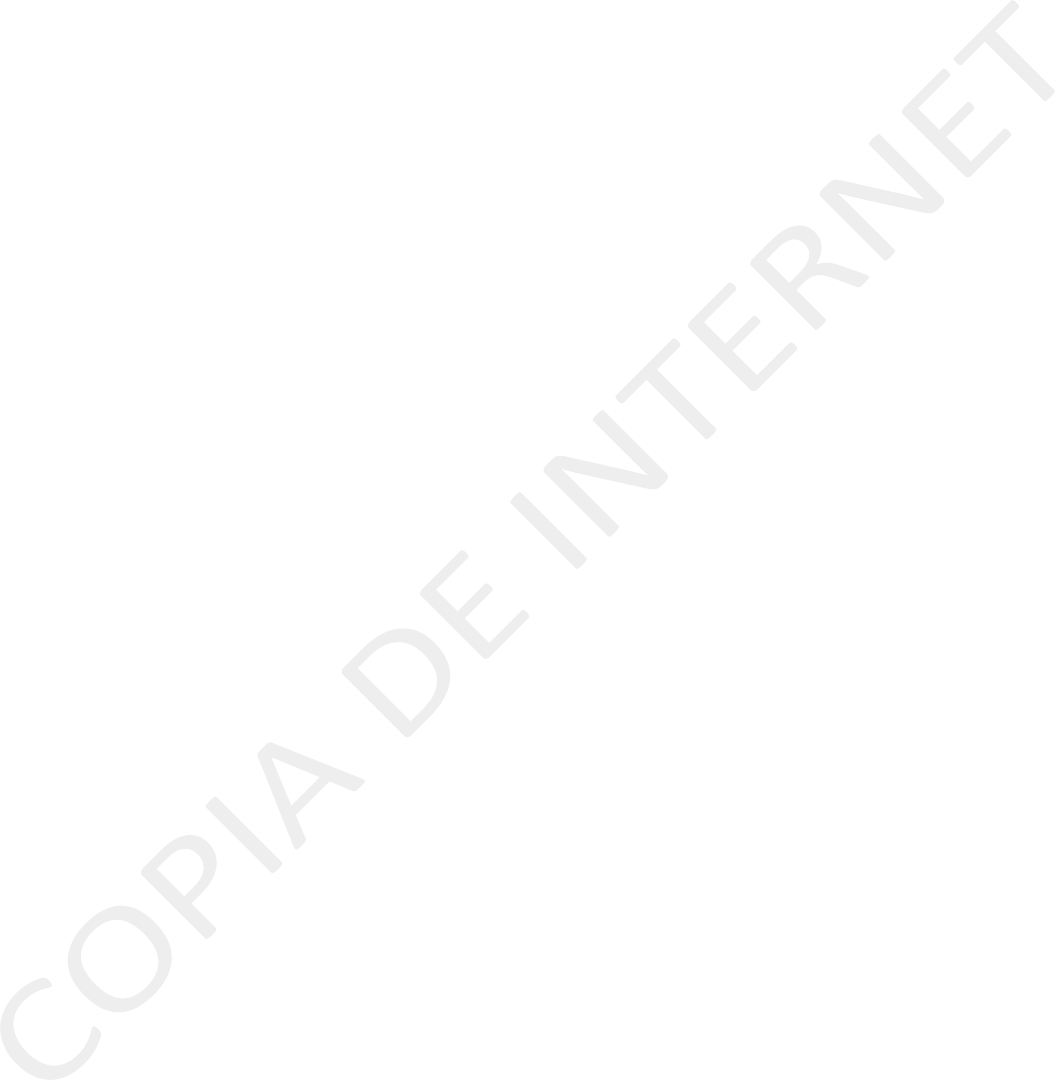 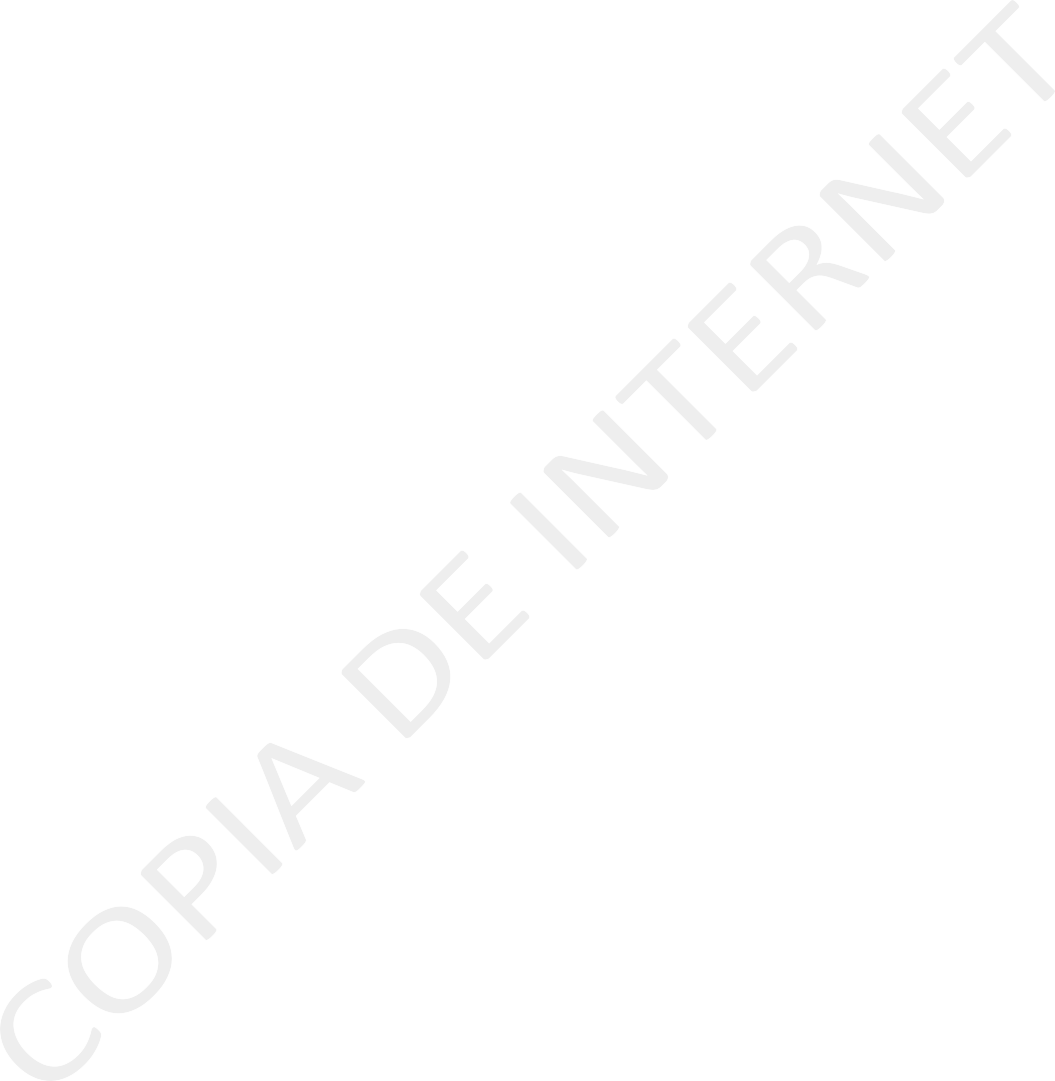 ANEXO 2. CLASIFICACIÓN POR OBJETO DEL GASTO DE LOS ÓRGANOS AUTÓNOMOS(CAPÍTULO, CONCEPTO, PARTIDA GENÉRICA Y PARTIDA ESPECÍFICA)COMISIÓN DE DEFENSA DE LOS DERECHOS HUMANOS PARA EL ESTADO DE NAYARITCOMISIÓN DE DEFENSA DE LOS DERECHOS HUMANOS PARA EL ESTADO DE NAYARIT (PRESUPUESTO PARTIDA ESPECÍFICA 5TO NIVEL)INSTITUTO ESTATAL ELECTORAL DE NAYARIT (PRESUPUESTO PARTIDA ESPECÍFICA 5TO NIVEL)INSTITUTO DE TRANSPARENCIA Y ACCESO A LA INFORMACIÓN PÚBLICA DEL ESTADO DE NAYARIT(PRESUPUESTO PARTIDA ESPECÍFICA 5TO NIVEL)TRIBUNAL DE JUSTICIA ADMINISTRATIVA (PRESUPUESTO PARTIDA ESPECÍFICA 5TO NIVEL)TRIBUNAL ESTATAL ELECTORAL (PRESUPUESTO PARTIDA ESPECÍFICA 5TO NIVEL)UNIVERSIDAD AUTONOMA DE NAYARIT (PRESUPUESTO PARTIDA ESPECÍFICA 5TO NIVEL)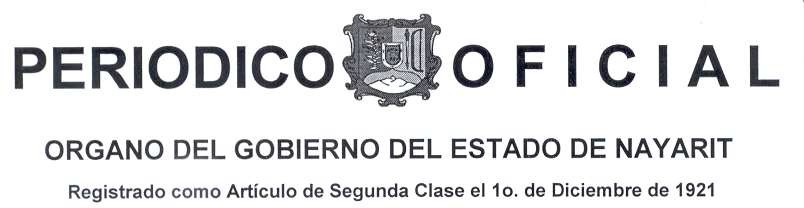 Director: Lic. Vicberto Romero MoraSección Segunda 1 de 3	Tomo CCVDirector: Lic. Vicberto Romero MoraSección Segunda 1 de 3	Tomo CCVTepic, Nayarit; 30 de Diciembre de 2019Número: 127Tiraje:	200SUMARIOPRESUPUESTO DE EGRESOS DEL ESTADO LIBRE Y SOBERANO DE NAYARIT; PARA EL EJERCICIO FISCAL 2020SUMARIOPRESUPUESTO DE EGRESOS DEL ESTADO LIBRE Y SOBERANO DE NAYARIT; PARA EL EJERCICIO FISCAL 2020No.CategoríasMonto1.No EtiquetadoNo Etiquetado11Recursos fiscales1,500,202,876.0012Financiamientos internos0.00No.CategoríasMonto13Financiamientos externos0.0014Ingresos propios0.0015Recursos federales8,872,543,747.002.EtiquetadoEtiquetado25Recursos federales13,352,071,764.0026Recursos estatales0.0027Otros recursos0.00TotalTotal$ 23,724,818,387.00Tipo de gastoDescripciónAnual%1GASTO CORRIENTE19,583,211,093.0082.542GASTO DE CAPITAL1,140,326,523.734.813AMORTIZACIÓN DE LA DEUDA Y DISMINUCIÓN DE PASIVOS42,810,071.000.184PENSIONES Y JUBILACIONES631,167,387.272.665PARTICIPACIONES2,327,303,312.009.81TOTAL23,724,818,387.00100.00Órganos autónomosAsignación PresupuestalCOMISIÓN DE DEFENSA DE LOS DERECHOS HUMANOS PARA EL ESTADO DE NAYARIT17,914,275.00INSTITUTO ESTATAL ELECTORAL63,435,909.98INSTITUTO DE TRANSPARENCIA Y ACCESO A LA INFORMACIÓN PUBLICA DEL ESTADO DE NAYARIT9,796,920.00TRIBUNAL DE JUSTICIA ADMINISTRATIVA31,360,484.40TRIBUNAL ESTATAL ELECTORAL13,500,000.00UNIVERSIDAD AUTONOMA DE NAYARIT272,710,588.00FISCALÍA GENERAL DEL ESTADO DE NAYARIT500,624,884.34TOTAL909,343,061.72PDADESCRIPCIÓNDESCRIPCIÓNIMPORTE41501ENTIDADES PARAESTATALES NO EMPRESARIALES Y NO FINANCIERASENTIDADES PARAESTATALES NO EMPRESARIALES Y NO FINANCIERAS1,217,684,609.174150101BENEFICIENCIA PÚBLICA DE NAYARIT2,737,897.104150102CENTRO DE DESARROLLO ECONÓMICO EDUCATIVO DE LA MESA DE EL NAYAR2,909,897.414150103CENTRO	DE	REHABILITACIÓN	Y	EDUCACIÓN ESPECIAL2,622,066.614150104COLEGIO DE EDUCACIÓN PROFESIONAL TÉCNICA DEL ESTADO DE NAYARIT17,491,556.40PDADESCRIPCIÓNDESCRIPCIÓNIMPORTE05COLEGIO	DE	ESTUDIOS	CIENTÍFICOS	Y TECNOLÓGICOS DEL ESTADO DE NAYARIT46,854,466.5906COMISIÓN	ESTATAL	DE	AGUA	POTABLE	Y ALCANTARILLADO33,745,230.2007COMISIÓN ESTATAL DE CONCILIACIÓN Y ARBITRAJE MÉDICO DE NAYARIT2,921,419.1308COMISIÓN FORESTAL DE NAYARIT4,612,490.2009INSTITUTO DE PLANEACIÓN PARA EL DESARROLLO DEL ESTADO DE NAYARIT16,272,045.2410CONSEJO ESTATAL CONTRA LAS ADICCIONES30,996,875.8411CONSEJO ESTATAL DE CIENCIA Y TECNOLOGÍA9,727,371.3312CONSEJO ESTATAL DE SEGURIDAD PÚBLICA41,930,650.4114SISTEMA PARA EL DESARROLLO INTEGRAL DE LA FAMILIA214,251,109.5215INSTITUTO CONTRA LAS ADICCIONES "MARAKAME"15,053,315.7416INSTITUTO DE CAPACITACIÓN PARA EL TRABAJO  DEL ESTADO DE NAYARIT22,673,578.7217INSTITUTO DE COORDINACIÓN FISCAL Y GASTO PÚBLICO374,819.0718INSTITUTO NAYARITA PARA LA INFRAESTRUCTURA FÍSICA EDUCATIVA28,755,960.0719INSTITUTO PARA LA MUJER NAYARITA18,934,213.1720INSTITUTO	NAYARITA	DE	CULTURA	FÍSICA	Y DEPORTE43,233,098.5921INSTITUTO NAYARITA DE LA JUVENTUD5,166,256.1222INSTITUTO PROMOTOR DE LA VIVIENDA DE NAYARIT33,059,762.9823SECRETARÍA DE EDUCACIÓN SISTEMA SUBSIDIADO (TELESECUNDARIAS)104,175.9024SERVICIOS DE SALUD DE NAYARIT232,262,881.0725PATRONATO DEL TEATRO DEL PUEBLO10,417,590.2226UNIVERSIDAD TECNOLÓGICA DE LA COSTA19,593,716.2427UNIVERSIDAD TECNOLÓGICA DE NAYARIT40,325,827.39PDADESCRIPCIÓNDESCRIPCIÓNIMPORTE28UNIVERSIDAD	TECNOLÓGICA	DE	BAHÍA	DE BANDERAS17,871,531.7129FESTIVAL CULTURAL AMADO NERVO3,375,503.5030CENTRO DE JUSTICIA FAMILIAR17,457,190.0031COLEGIO	DE	BACHILLERES	DEL	ESTADO	DE NAYARIT18,996,782.1732UNIVERSIDAD TECNOLÓGICA DE LA SIERRA12,049,957.6033CONSEJO ESTATAL PARA LA CULTURA Y LAS ARTES DE NAYARIT55,394,053.6034COMITÉ ADMINISTRADOR DE LA FERIA NACIONAL TEPIC10,723,989.9435SERVICIOS DE EDUCACIÓN PÚBLICA DEL  ESTADO DE NAYARIT9,343,703.8545RÉGIMEN ESTATAL DE PROTECCIÓN SOCIAL EN SALUD DE NAYARIT99,356,799.9647UNIVERSIDAD	POLITÉCNICA	DEL	ESTADO	DE NAYARIT4,352,065.8250COMISIÓN ESTATAL DE ATENCIÓN INTEGRAL A VÍCTIMAS8,924,263.4751SISTEMA ESTATAL ANTICORRUPCIÓN EN NAYARIT8,924,263.4752SISTEMA DE RADIO Y TELEVISIÓN DE NAYARIT53,886,232.85PDADESCRIPCIÓNDESCRIPCIÓNIMPORTE41501ENTIDADES PARAESTATALES NO EMPRESARIALES Y NO FINANCIERASENTIDADES PARAESTATALES NO EMPRESARIALES Y NO FINANCIERAS185,480,000.004150106COMISIÓN ESTATAL DE AGUA POTABLE YALCANTARILLADO5,000,000.004150108COMISIÓN FORESTAL DE NAYARIT3,000,000.004150109INSTITUTO DE PLANEACIÓN DEL ESTADO DE NAYARIT25,000,000.004150111CONSEJO ESTATAL DE CIENCIA Y TECNOLOGÍA1,000,000.004150114SISTEMA PARA EL DESARROLLO INTEGRAL DE LA FAMILIA81,480,000.004150118INSTITUTO NAYARITA PARA LA INFRAESTRUCTURA FÍSICA EDUCATIVA5,000,000.004150120INSTITUTO NAYARITA DE CULTURA FÍSICA Y DEPORTE10,000,000.004150124SERVICIOS DE SALUD DE NAYARIT54,000,000.004150133CONSEJO ESTATAL PARA LA CULTURA Y LAS ARTES DE NAYARIT1,000,000.00PDADESCRIPCIÓNDESCRIPCIÓNIMPORTE41501OTROS CONVENIOS DE ORGANISMOS DESCENTRALIZADOSOTROS CONVENIOS DE ORGANISMOS DESCENTRALIZADOS152,682,808.654150101BENEFICIENCIA PÚBLICA DE NAYARIT4,560,000.004150102CENTRO DE DESARROLLO ECONÓMICO EDUCATIVO DE LA MESA DE EL NAYAR100,000.004150104COLEGIO DE EDUCACIÓN PROFESIONAL TÉCNICA DEL ESTADO DE NAYARIT6,060,000.004150105COLEGIO DE ESTUDIOS CIENTÍFICOS Y TECNOLÓGICOS DEL ESTADO DE NAYARIT21,000,000.004150106COMISIÓN ESTATAL DE AGUA POTABLE Y ALCANTARILLADO2,084,218.044150108COMISION FORESTAL DE NAYARIT670,526.834150110CONSEJO ESTATAL CONTRA LAS ADICCIONES550,000.004150114SISTEMA PARA EL DESARROLLO INTEGRAL DE LA FAMILIA4,500,000.004150115INSTITUTO CONTRA LAS ADICCIONES "MARAKAME"2,000,000.004150116INSTITUTO DE CAPACITACIÓN PARA EL TRABAJO DEL ESTADO DE NAYARIT5,457,705.784150118INSTITUTO NAYARITA PARA LA INFRAESTRUCTURA FÍSICA EDUCATIVA650,000.004150120INSTITUTO NAYARITA DE CULTURA FÍSICA Y DEPORTE800,000.004150122INSTITUTO PROMOTOR DE LA VIVIENDA NAYARIT19,661,949.004150124SERVICIOS DE SALUD DE NAYARIT36,536,294.004150125PATRONATO DEL TEATRO DEL PUEBLO2,242,000.004150126UNIVERSIDAD TECNOLÓGICA DE LA COSTA5,255,275.004150127UNIVERSIDAD TECNOLÓGICA DE NAYARIT20,000,000.004150128UNIVERSIDAD TECNOLÓGICA DE BAHÍA DE BANDERAS11,340,100.004150131COLEGIO DE BACHILLERES DEL ESTADO DE NAYARIT900,000.004150132UNIVERSIDAD TECNOLÓGICA DE LA SIERRA55,000.004150133CONSEJO ESTATAL PARA LA CULTURA Y LAS ARTES DE NAYARIT1,395,500.004150134COMITÉ ADMINISTRADOR DE LA FERIA NACIONAL TEPIC4,000,000.004150135SERVICIOS DE EDUCACIÓN PÚBLICA DEL ESTADO DE NAYARIT1,550,000.004150147UNIVERSIDAD POLITÉCNICA DEL ESTADO DE NAYARIT548,640.004150152SISTEMA DE RADIO Y TELEVISIÓN DE NAYARIT765,600.00PDADESCRIPCIÓNDESCRIPCIÓNIMPORTE41501ENTIDADES PARAESTATALES NO EMPRESARIALES Y NO FINANCIERASENTIDADES PARAESTATALES NO EMPRESARIALES Y NO FINANCIERAS8,769,500,002.004150102CENTRO DE DESARROLLO ECONÓMICO EDUCATIVO DE LA MESA DE EL NAYAR5,070,548.004150104COLEGIO DE EDUCACIÓN PROFESIONAL TÉCNICA DEL ESTADO DE NAYARIT55,721,574.004150105COLEGIO DE ESTUDIOS CIENTÍFICOS Y TECNOLÓGICOS DEL ESTADO DE NAYARIT113,449,972.004150114SISTEMA PARA EL DESARROLLO INTEGRAL DE LA FAMILIA154,193,908.004150116INSTITUTO DE CAPACITACIÓN PARA EL TRABAJO DEL ESTADO DE NAYARIT40,113,850.004150118INSTITUTO NAYARITA PARA LA INFRAESTRUCTURA FÍSICA EDUCATIVA390,775,711.004150124SERVICIOS DE SALUD DE NAYARIT1,892,169,307.004150126UNIVERSIDAD TECNOLÓGICA DE LA COSTA22,263,704.004150127UNIVERSIDAD TECNOLÓGICA DE NAYARIT54,692,044.004150128UNIVERSIDAD TECNOLÓGICA DE BAHÍA DE BANDERAS27,644,870.004150132UNIVERSIDAD TECNOLÓGICA DE LA SIERRA8,679,065.004150147UNIVERSIDAD POLITÉCNICA DEL ESTADO DE NAYARIT3,200,884.004150131COLEGIO DE BACHILLERES DEL ESTADO DE NAYARIT48,255,523.004150135SERVICIOS DE EDUCACIÓN PÚBLICA DEL ESTADO DE NAYARIT5,524,568,365.004150145RÉGIMEN ESTATAL DE PROTECCIÓN SOCIAL EN SALUD DE NAYARIT367,311,432.004150154INSTITUTO NAYARITA DE EDUCACIÓN PARA ADULTOS61,389,245.00ENTIDADES PARAESTATALES NO EMPRESARIALES Y NO FINANCIERASSUBSIDIO ESTATALGASTO DE INVERSIONINGRESOS PROPIOSGASTO FEDERAL ETIQUETADOTOTALESBENEFICIENCIA PÚBLICA DE NAYARIT2,737,897.100.004,560,000.000.007,297,897.10CENTRO DE DESARROLLO ECONÓMICO EDUCATIVO DE LA MESA DE EL NAYAR2,909,897.410.00100,000.005,070,548.008,080,445.41CENTRO DE REHABILITACIÓN Y EDUCACIÓN ESPECIAL2,622,066.610.000.000.002,622,066.61COLEGIO DE EDUCACIÓN PROFESIONAL TÉCNICA DEL ESTADO DE NAYARIT17,491,556.400.006,060,000.0055,721,574.0079,273,130.40COLEGIO DE ESTUDIOS CIENTÍFICOS Y TECNOLÓGICOS DELESTADO DE NAYARIT46,854,466.590.0021,000,000.00113,449,972.00181,304,438.59COMISIÓN ESTATAL DE AGUA POTABLE Y ALCANTARILLADO33,745,230.205,000,000.002,084,218.040.0040,829,448.24COMISIÓN ESTATAL DE CONCILIACIÓN Y ARBITRAJE MÉDICO DE NAYARIT2,921,419.130.000.000.002,921,419.13COMISIÓN FORESTAL DE NAYARIT4,612,490.203,000,000.00670,526.830.008,283,017.03INSTITUTO DE PLANEACIÓN PARA EL DESARROLLO DEL ESTADO DE NAYARIT16,272,045.2425,000,000.000.000.0041,272,045.24CONSEJO ESTATAL CONTRA LAS ADICCIONES30,996,875.840.00550,000.000.0031,546,875.84CONSEJO ESTATAL DE CIENCIA Y TECNOLOGÍA9,727,371.331,000,000.000.000.0010,727,371.33CONSEJO ESTATAL DE SEGURIDAD PÚBLICA41,930,650.410.000.000.0041,930,650.41SISTEMA PARA EL DESARROLLO INTEGRAL DE LA FAMILIA214,251,109.5281,480,000.004,500,000.00154,193,908.00454,425,017.52INSTITUTO CONTRA LAS ADICCIONES "MARAKAME"15,053,315.740.002,000,000.000.0017,053,315.74INSTITUTO DE CAPACITACIÓN PARA ELTRABAJO DEL ESTADO DE NAYARIT22,673,578.720.005,457,705.7840,113,850.0068,245,134.50INSTITUTO DE COORDINACIÓN FISCAL Y GASTO PÚBLICO374,819.070.000.000.00374,819.07INSTITUTO NAYARITA PARA LA INFRAESTRUCTURA FÍSICA EDUCATIVA28,755,960.075,000,000.00650,000.00390,775,711.00425,181,671.07INSTITUTO PARA LA MUJER NAYARITA18,934,213.170.000.000.0018,934,213.17INSTITUTO NAYARITA DE CULTURA FÍSICA Y DEPORTE43,233,098.5910,000,000.00800,000.000.0054,033,098.59INSTITUTO NAYARITA DE LA JUVENTUD5,166,256.120.000.000.005,166,256.12ENTIDADES PARAESTATALES NO EMPRESARIALES Y NO FINANCIERASSUBSIDIO ESTATALGASTO DE INVERSIONINGRESOS PROPIOSGASTO FEDERAL ETIQUETADOTOTALESINSTITUTO PROMOTOR DE LA VIVIENDA DE NAYARIT33,059,762.980.0019,661,949.000.0052,721,711.98SECRETARÍA DE EDUCACIÓN SISTEMA SUBSIDIADO (TELESECUNDARIAS)104,175.900.000.000.00104,175.90SERVICIOS DE SALUD DE NAYARIT232,262,881.0754,000,000.0036,536,294.001,892,169,307.002,214,968,482.07PATRONATO DEL TEATRO DEL PUEBLO10,417,590.220.002,242,000.0012,659,590.22UNIVERSIDAD TECNOLÓGICA DE LA COSTA19,593,716.240.005,255,275.0022,263,704.0047,112,695.24UNIVERSIDAD TECNOLÓGICA DE NAYARIT40,325,827.390.0020,000,000.0054,692,044.00115,017,871.39UNIVERSIDAD TECNOLÓGICA DE BAHÍA DE BANDERAS17,871,531.710.0011,340,100.0027,644,870.0056,856,501.71FESTIVAL CULTURAL AMADO NERVO3,375,503.500.000.000.003,375,503.50CENTRO DE JUSTICIA FAMILIAR17,457,190.000.000.000.0017,457,190.00COLEGIO DE BACHILLERES DEL ESTADO DE NAYARIT18,996,782.170.00900,000.0048,255,523.0068,152,305.17UNIVERSIDAD TECNOLÓGICA DE LA SIERRA12,049,957.600.0055,000.008,679,065.0020,784,022.60CONSEJO ESTATAL PARA LA CULTURA Y LAS ARTES DE NAYARIT55,394,053.601,000,000.001,395,500.000.0057,789,553.60COMITÉ ADMINISTRADOR DE LA FERIA NACIONAL TEPIC10,723,989.940.004,000,000.000.0014,723,989.94SERVICIOS DE EDUCACIÓN PÚBLICA DEL ESTADO DE NAYARIT9,343,703.850.001,550,000.005,524,568,365.005,535,462,068.85RÉGIMEN ESTATAL DE PROTECCIÓN SOCIAL EN SALUD DE NAYARIT99,356,799.960.000.00367,311,432.00466,668,231.96UNIVERSIDAD POLITÉCNICA DEL ESTADO DE NAYARIT4,352,065.820.00548,640.003,200,884.008,101,589.82COMISIÓN ESTATAL DE ATENCIÓN INTEGRAL A VÍCTIMAS8,924,263.470.000.000.008,924,263.47SISTEMA ESTATAL ANTICORRUPCIÓN EN NAYARIT8,924,263.470.000.000.008,924,263.47SISTEMA DE RADIO Y TELEVISIÓN DE NAYARIT53,886,232.850.00765,600.000.0054,651,832.85INSTITUTO NAYARITA DE EDUCACIÓN PARA ADULTOS0.000.0061,389,245.0061,389,245.00TOTALES1,217,684,609.20185,480,000.00152,682,808.658,769,500,002.0010,325,347,419.85Instancia contenciosa administrativa o equivalente (PROCURACIÓN E IMPARTICIÓN DE JUSTICIA LABORAL)Instancia contenciosa administrativa o equivalente (PROCURACIÓN E IMPARTICIÓN DE JUSTICIA LABORAL)Instancia contenciosa administrativa o equivalente (PROCURACIÓN E IMPARTICIÓN DE JUSTICIA LABORAL)Instancia contenciosa administrativa o equivalente (PROCURACIÓN E IMPARTICIÓN DE JUSTICIA LABORAL)Instancia contenciosa administrativa o equivalente (PROCURACIÓN E IMPARTICIÓN DE JUSTICIA LABORAL)Instancia contenciosa administrativa o equivalente (PROCURACIÓN E IMPARTICIÓN DE JUSTICIA LABORAL)Instancia contenciosa administrativa o equivalente (PROCURACIÓN E IMPARTICIÓN DE JUSTICIA LABORAL)InstanciaAsignación PresupuestalAsignación PresupuestalAsignación PresupuestalAsignación PresupuestalAsignación PresupuestalAsignación PresupuestalInstancia10002000300050008000TotalSECRETARÍA DE ECONOMÍA0.000.000.000.00500,000.00500,000.00JUNTA DE CONCILIACION Y ARBITRAJE18,618,728.190.000.000.000.0018,618,728.19TRIBUNAL DE CONCILIACION Y ARBITRAJE6,428,950.710.000.000.000.006,428,950.71PROCURADURIA DE LA DEFENSA DEL TRABAJO3,949,584.250.000.000.000.003,949,584.25DIRECCION DE EMPLEO20,929,364.070.0080,000.000.000.0021,009,364.07DIRECCION DEL TRABAJO Y PREVISION SOCIAL4,778,491.820.0025,000.000.000.004,803,491.82DEPARTAMENTO DE INSPECCION LABORAL Y SEGURIDAD EN EL TRABAJO212,744.660.000.000.000.00212,744.66TOTAL ANUAL54,917,863.700.00105,000.000.00500,000.0055,522,863.70NOTA: los importes de los capítulos restantes (4000, 6000, 7000 y 9000) se encuentran en $ 0.00.NOTA: los importes de los capítulos restantes (4000, 6000, 7000 y 9000) se encuentran en $ 0.00.NOTA: los importes de los capítulos restantes (4000, 6000, 7000 y 9000) se encuentran en $ 0.00.NOTA: los importes de los capítulos restantes (4000, 6000, 7000 y 9000) se encuentran en $ 0.00.NOTA: los importes de los capítulos restantes (4000, 6000, 7000 y 9000) se encuentran en $ 0.00.NOTA: los importes de los capítulos restantes (4000, 6000, 7000 y 9000) se encuentran en $ 0.00.NOTA: los importes de los capítulos restantes (4000, 6000, 7000 y 9000) se encuentran en $ 0.00.Poder legislativoPoder legislativoPoder legislativoPoder legislativoPoder legislativoAsignación presupuestalCongreso del EstadoCongreso del EstadoCongreso del EstadoCongreso del EstadoCongreso del Estado286,959,884.95Auditoría NayaritSuperiordelEstadode50,208,967.55TOTALTOTALTOTALTOTALTOTAL337,168,852.50FINFUNSFUNDESCRIPCIONPRESUPUESTO ANUAL1GOBIERNO4,058,698,868.0211LEGISLACIÓN337,543,671.57111.1.1LEGISLACIÓN286,959,884.95111.1.2FISCALIZACIÓN50,583,786.6212JUSTICIA1,527,593,769.94121.2.1IMPARTICIÓN DE JUSTICIA392,925,803.00121.2.2PROCURACIÓN DE JUSTICIA500,624,884.34121.2.3RECLUSIÓN Y READAPTACIÓN SOCIAL586,223,962.80121.2.4DERECHOS HUMANOS47,819,119.8013COORDINACIÓN DE LA POLÍTICA DE GOBIERNO521,286,430.71131.3.1PRESIDENCIA / GUBERNATURA76,801,329.18131.3.2POLÍTICA INTERIOR176,101,383.00131.3.3PRESERVACIÓN Y CUIDADO DEL PATRIMONIO PÚBLICO82,137,542.69131.3.4FUNCIÓN PÚBLICA36,822,992.27131.3.5ASUNTOS JURÍDICOS77,982,376.34131.3.6ORGANIZACIÓN DE PROCESOS ELECTORALES63,435,909.98131.3.7POBLACIÓN8,004,897.25131.3.8TERRITORIO0.00131.3.9OTROS0.0014RELACIONES EXTERIORES0.00141.4.1RELACIONES EXTERIORES0.0015ASUNTOS FINANCIEROS Y HACENDARIOS768,399,020.98FINFUNSFUNDESCRIPCIONPRESUPUESTO ANUAL151.5.1ASUNTOS FINANCIEROS33,660,360.52151.5.2ASUNTOS HACENDARIOS734,738,660.4616DEFENSA0.00161.6.1DEFENSA0.00161.6.2MARINA0.00161.6.3INTELIGENCIA PARA LA PRESERVACIÓN DE LA SEGURIDAD NACIONAL0.0017ASUNTOS DE ORDEN PÚBLICO Y DE SEGURIDAD INTERIOR528,307,203.51171.7.1POLICÍA221,347,543.25171.7.2PROTECCIÓN CIVIL51,690,199.62171.7.3OTROS ASUNTOS DE ORDEN PÚBLICO Y SEGURIDAD213,338,810.23171.7.4SISTEMA NACIONAL DE SEGURIDAD PÚBLICA41,930,650.4118OTROS SERVICIOS GENERALES375,568,771.31181.8.1SERVICIOS REGISTRALES, ADMINISTRATIVOS Y PATRIMONIALES108,922,536.14181.8.2SERVICIOS ESTADÍSTICOS0.00181.8.3SERVICIOS DE COMUNICACIÓN Y MEDIOS37,889,048.46181.8.4ACCESO A LA INFORMACIÓN PÚBLICA GUBERNAMENTAL14,495,119.06181.8.5OTROS214,262,067.652DESARROLLO SOCIAL14,422,098,396.8921PROTECCIÓN AMBIENTAL31,624,010.31212.1.1ORDENACIÓN DE DESECHOS0.00212.1.2ADMINISTRACIÓN DEL AGUA0.00212.1.3ORDENACIÓN DE AGUAS RESIDUALES, DRENAJE Y ALCANTARILLADO0.00212.1.4REDUCCIÓN DE LA CONTAMINACIÓN0.00212.1.5PROTECCIÓN DE LA DIVERSIDAD BIOLÓGICA Y DEL PAISAJE1,366,751.22212.1.6OTROS DE PROTECCIÓN AMBIENTAL30,257,259.0922VIVIENDA Y SERVICIOS A LA COMUNIDAD1,264,303,546.35222.2.1URBANIZACIÓN567,985,774.47222.2.2DESARROLLO COMUNITARIO490,872,666.82222.2.3ABASTECIMIENTO DE AGUA90,829,448.24222.2.4ALUMBRADO PÚBLICO0.00222.2.5VIVIENDA77,722,241.98222.2.6SERVICIOS COMUNALES0.00222.2.7DESARROLLO REGIONAL36,893,414.84FINFUNSFUNDESCRIPCIONPRESUPUESTO ANUAL23SALUD2,216,490,092.78232.3.1PRESTACIÓN DE SERVICIOS DE SALUD A LA COMUNIDAD48,600,191.58232.3.2PRESTACIÓN DE SERVICIOS DE SALUD A LA PERSONA0.00232.3.3GENERACIÓN DE RECURSOS PARA LA SALUD2,000,000.00232.3.4RECTORÍA DEL SISTEMA DE SALUD2,165,889,901.20232.3.5PROTECCIÓN SOCIAL EN SALUD0.0024RECREACIÓN, CULTURA Y OTRAS MANIFESTACIONES SOCIALES202,399,824.82242.4.1DEPORTE Y RECREACIÓN54,033,098.59242.4.2CULTURA93,714,893.38242.4.3RADIO, TELEVISIÓN Y EDITORIALES54,651,832.85242.4.4ASUNTOS RELIGIOSOS Y OTRAS MANIFESTACIONES SOCIALES0.0025EDUCACIÓN9,255,811,694.57252.5.1EDUCACIÓN BÁSICA6,442,972,736.07252.5.2EDUCACIÓN MEDIA SUPERIOR351,587,494.97252.5.3EDUCACIÓN SUPERIOR2,177,691,556.84252.5.4POSGRADO0.00252.5.5EDUCACIÓN PARA ADULTOS61,389,245.00252.5.6OTROS SERVICIOS EDUCATIVOS Y ACTIVIDADES INHERENTES222,170,661.6926PROTECCIÓN SOCIAL1,451,469,228.06262.6.1ENFERMEDAD E INCAPACIDAD0.00262.6.2EDAD AVANZADA369,788,304.96262.6.3FAMILIA E HIJOS436,396,245.42262.6.4DESEMPLEO0.00262.6.5ALIMENTACIÓN Y NUTRICIÓN0.00262.6.6APOYO SOCIAL PARA LA VIVIENDA0.00262.6.7INDÍGENAS6,892,536.47262.6.8OTROS GRUPOS VULNERABLES171,723,909.25262.6.9OTRAS DE SEGURIDAD SOCIAL Y ASISTENCIA SOCIAL466,668,231.9627OTROS ASUNTOS SOCIALES0.00272.7.1OTROS ASUNTOS SOCIALES0.003DESARROLLO ECONÓMICO628,922,357.6731ASUNTOS ECONÓMICOS, COMERCIALES Y LABORALES EN GENERAL167,882,882.17313.1.1ASUNTOS ECONÓMICOS Y COMERCIALES EN GENERAL17,589,969.50313.1.2ASUNTOS LABORALES GENERALES150,292,912.67FINFUNSFUNDESCRIPCIONPRESUPUESTO ANUAL32AGROPECUARIA, SILVICULTURA, PESCA Y CAZA118,730,503.54323.2.1AGROPECUARIA45,913,721.74323.2.2SILVICULTURA0.00323.2.3ACUACULTURA, PESCA Y CAZA6,142,107.33323.2.4AGROINDUSTRIAL66,674,674.47323.2.5HIDROAGRÍCOLA0.00323.2.6APOYO FINANCIERO A LA BANCA Y SEGURO AGROPECUARIO0.0033COMBUSTIBLES Y ENERGÍA0.00333.3.1CARBÓN Y OTROS COMBUSTIBLES MINERALES SÓLIDOS0.00333.3.2PETRÓLEO Y GAS NATURAL (HIDROCARBUROS)0.00333.3.3COMBUSTIBLES NUCLEARES0.00333.3.4OTROS COMBUSTIBLES0.00333.3.5ELECTRICIDAD0.00333.3.6ENERGÍA NO ELÉCTRICA0.0034MINERÍA, MANUFACTURAS Y CONSTRUCCIÓN0.00343.4.1EXTRACCIÓN DE RECURSOS MINERALESEXCEPTO LOS COMBUSTIBLES MINERALES0.00343.4.2MANUFACTURAS0.00343.4.3CONSTRUCCIÓN0.0035TRANSPORTE107,401,175.28353.5.1TRANSPORTE POR CARRETERA107,401,175.28353.5.2TRANSPORTE POR AGUA Y PUERTOS0.00353.5.3TRANSPORTE POR FERROCARRIL0.00353.5.4TRANSPORTE AÉREO0.00353.5.5TRANSPORTE POR OLEODUCTOS Y GASODUCTOS Y OTROS SISTEMAS DETRANSPORTE0.00353.5.6OTROS RELACIONADOS CON TRANSPORTE0.0036COMUNICACIONES0.00363.6.1COMUNICACIONES0.0037TURISMO224,180,425.35373.7.1TURISMO224,180,425.35373.7.2HOTELES Y RESTAURANTES0.0038CIENCIA, TECNOLOGÍA E INNOVACIÓN10,727,371.33383.8.1INVESTIGACIÓN CIENTÍFICA0.00383.8.2DESARROLLO TECNOLÓGICO10,727,371.33FINFUNSFUNDESCRIPCIONPRESUPUESTO ANUAL383.8.3SERVICIOS CIENTÍFICOS Y TECNOLÓGICOS0.00383.8.4INNOVACIÓN0.0039OTRAS INDUSTRIAS Y OTROS ASUNTOS ECONÓMICOS0.00393.9.1COMERCIO, DISTRIBUCIÓN, ALMACENAMIENTO Y DEPÓSITO0.00393.9.2OTRAS INDUSTRIAS0.00393.9.3OTROS ASUNTOS ECONÓMICOS0.004OTRAS NO CLASIFICADAS EN FUNCIONES ANTERIORES4,615,098,764.4241TRANSACCIONES DE LA DEUDA PÚBLICA / COSTO FINANCIERO DE LA DEUDA607,947,384.42414.1.1DEUDA PÚBLICA INTERNA607,947,384.42414.1.2DEUDA PÚBLICA EXTERNA0.0042TRANSFERENCIAS, PARTICIPACIONES Y APORTACIONES ENTRE DIFERENTES NIVELES Y ÓRDENES DE GOBIERNO4,007,151,380.00424.2.1TRANSFERENCIAS ENTRE DIFERENTES NIVELES Y ÓRDENES DE GOBIERNO0.00424.2.2PARTICIPACIONES ENTRE DIFERENTES NIVELES Y ÓRDENES DE GOBIERNO2,317,665,672.00424.2.3APORTACIONES ENTRE DIFERENTES NIVELES Y ÓRDENES DE GOBIERNO1,689,485,708.0043SANEAMIENTO DEL SISTEMA FINANCIERO0.00434.3.1SANEAMIENTO DEL SISTEMAFINANCIERO0.00434.3.2APOYOS IPAB0.00434.3.3BANCA DE DESARROLLO0.00434.3.4APOYO A LOS PROGRAMAS DE REESTRUCTURA EN UNIDADES DEINVERSIÓN (UDIS)0.0044ADEUDOS DE EJERCICIOS FISCALES ANTERIORES0.00444.4.1ADEUDOS DE EJERCICIOS FISCALES ANTERIORES0.00TOTALTOTALTOTALTOTAL23,724,818,387.00MODALIDADNOMBREPRESUPUESTO ANUALAFUNCIONES DE LAS FUERZAS ARMADAS (ÚNICAMENTE GOBIERNO FEDERAL)0.00BPROVISIÓN DE BIENES PÚBLICOS879,113,335.06CPARTICIPACIONES A ENTIDADES FEDERATIVAS Y MUNICIPIOS2,317,665,672.00DCOSTO FINANCIERO, DEUDA O APOYOS A DEUDORES Y AHORRADORES DE LA BANCA607,947,384.42EPRESTACIÓN DE SERVICIOS PÚBLICOS7,742,684,029.06FPROMOCIÓN Y FOMENTO618,033,329.68GREGULACIÓN Y SUPERVISIÓN83,685,162.94HADEUDOS DE EJERCICIOS FISCALES ANTERIORES0.00IGASTO FEDERALIZADO9,252,803,942.00JPENSIONES Y JUBILACIONES369,788,304.96KPROYECTOS DE INVERSIÓN0.00LOBLIGACIONES DE CUMPLIMIENTO DE RESOLUCIÓN JURISDICCIONAL0.00MAPOYO AL PROCESO PRESUPUESTARIO Y PARA MEJORAR LA EFICIENCIA INSTITUCIONAL1,034,005,518.78NDESASTRES NATURALES0.00OAPOYO A LA FUNCIÓN PÚBLICA Y AL MEJORAMIENTO DE LA GESTIÓN96,331,042.36PPLANEACIÓN, SEGUIMIENTO Y EVALUACIÓN DE POLÍTICAS PÚBLICAS117,271,247.37RESPECÍFICOS0.00SSUJETOS A REGLAS DE OPERACIÓN605,489,418.37TAPORTACIONES A LA SEGURIDAD SOCIAL0.00UOTROS SUBSIDIOS0.00WOPERACIONES AJENAS0.00YAPORTACIONES A FONDOS DE ESTABILIZACIÓN0.00ZAPORTACIONES A FONDOS DE INVERSIÓN Y REESTRUCTURA DE PENSIONES0.00TOTALTOTAL23,724,818,387.00CLAVEDescripciónFederalFederalEstatalEstatalmunicipalmunicipalOtrosOtrosMonto totalCLAVEDescripciónDependenciaAportaciónDependenciaAportaciónDependenciaAportación(monto)DependenciaAportación(monto)CLAVEDescripción/entidad(monto)/entidad(monto)/entidadAportación(monto)/entidadAportación(monto)M033FORTALECIMIENTO DE LA  ADMINISTRACIONTRIBUTARIAINDETEC0Secretaría de Administración y Finanzas706,000.000000706,000.00P129ESTUDIOS DE PREINVERSIONINDETEC0Secretaría de DesarrolloSustentable300,000.000000300,000.00F114FORTALECIMIENTO Y FOMENTO DEL DESARROLLO DE AGRONEGOCIOS Y DESARROLLORURALSAGARPASe desconoce el monto de la aportación federalSEDER20,000,000.00000020,000,000.00F115INFRAESTRUCTURAECONOMICA HIDROAGRICOLACONAGUA15,000,000.00SEDER15,000,000.00000030,000,000.00B116CONVENIO PROCOP00SECRETARIA DE INFRAESTRUCTURA1,000,000.0001,000,000.00002,000,000.00S140CONVENIO RAMO 47SHCP, RAMO 15SEDATU, RAMO 20 DESARROLLO SOCIALSHCP, DESARROLLO SOCIAL, SEDATUSe desconoce el monto de la aportación federalSECRETARIA DE BIENESTAR E IGUALDAD SUSTANTIVA15,000,000.00000015,000,000.00E060CONVENIO CONAGUASECRETARÍA DE INFRAESTRUCTU RA50,000,000.00SECRETARÍA DE INFRAESTRUCTURA50,000,000.000000100,000,000.00Los programas relacionados contemplan el recurso estatal con que se participa; los montos federales o municipales son aproximados, según lasreglas de operación de los mismos o el propio convenio, mismos que pueden variar a lo largo del ejercicio pues dependen de la política hacendaria y financiera federal.Los programas relacionados contemplan el recurso estatal con que se participa; los montos federales o municipales son aproximados, según lasreglas de operación de los mismos o el propio convenio, mismos que pueden variar a lo largo del ejercicio pues dependen de la política hacendaria y financiera federal.Los programas relacionados contemplan el recurso estatal con que se participa; los montos federales o municipales son aproximados, según lasreglas de operación de los mismos o el propio convenio, mismos que pueden variar a lo largo del ejercicio pues dependen de la política hacendaria y financiera federal.Los programas relacionados contemplan el recurso estatal con que se participa; los montos federales o municipales son aproximados, según lasreglas de operación de los mismos o el propio convenio, mismos que pueden variar a lo largo del ejercicio pues dependen de la política hacendaria y financiera federal.Los programas relacionados contemplan el recurso estatal con que se participa; los montos federales o municipales son aproximados, según lasreglas de operación de los mismos o el propio convenio, mismos que pueden variar a lo largo del ejercicio pues dependen de la política hacendaria y financiera federal.Los programas relacionados contemplan el recurso estatal con que se participa; los montos federales o municipales son aproximados, según lasreglas de operación de los mismos o el propio convenio, mismos que pueden variar a lo largo del ejercicio pues dependen de la política hacendaria y financiera federal.Los programas relacionados contemplan el recurso estatal con que se participa; los montos federales o municipales son aproximados, según lasreglas de operación de los mismos o el propio convenio, mismos que pueden variar a lo largo del ejercicio pues dependen de la política hacendaria y financiera federal.Los programas relacionados contemplan el recurso estatal con que se participa; los montos federales o municipales son aproximados, según lasreglas de operación de los mismos o el propio convenio, mismos que pueden variar a lo largo del ejercicio pues dependen de la política hacendaria y financiera federal.Los programas relacionados contemplan el recurso estatal con que se participa; los montos federales o municipales son aproximados, según lasreglas de operación de los mismos o el propio convenio, mismos que pueden variar a lo largo del ejercicio pues dependen de la política hacendaria y financiera federal.CAPÍTULODESCRIPCIÓNGASTO ESTATALGASTO FEDERALIZADO1000SERVICIOS PERSONALES3,075,280,243.0919,523,751.002000MATERIALES Y SUMINISTROS169,200,536.892,910,000.003000SERVICIOS GENERALES353,401,433.2413,488,050.004000TRANSFERENCIAS, ASIGNACIONES, SUBSIDIOS Y OTRAS AYUDAS2,095,035,858.819,162,966,272.005000BIENES MUEBLES, INMUEBLES E INTANGIBLES60,252,457.731,800,000.006000INVERSIÓN PÚBLICA151,500,000.00905,664,066.007000INVERSIONES FINANCIERAS Y OTRAS PROVISIONES1,000,000.000.008000PARTICIPACIONES Y APORTACIONES11,090,000.0015,000,000.009000DEUDA PÚBLICA534,105,548.4273,841,836.00TOTAL6,450,866,078.1810,195,193,975.00No. de Contrato y FiduciarioNombre del FideicomisoSaldo PatrimonialAsignación presupuestalF/3461Fideicomiso de Promoción Turística90,132,596.70175,000,000.00TOTAL175,000,000.00PartidaNombre del organismo de la sociedad civilAsignación presupuestal4810101Cruz Roja1,030,000.00PartidaDescripciónAsignación presupuestal4400 Ayudas Sociales4400 Ayudas Sociales4400 Ayudas Sociales4410201OTROS APOYOS ECONÓMICOS9,200,000.004410202APOYOS A COMUNIDADES INDÍGENAS627,000.004410203SUBSIDIOS DIVERSOS Y DONATIVOS10,537,000.004410301PREMIOS, RECOMPENSAS Y ESTÍMULOS1,176,850.004420101BECAS POR CONVENIOS6,622,000.00TOTALTOTAL28,162,850.00PartidaDescripciónAsignación presupuestalProcedencia del recurso75101INVERSIONES EN FIDEICOMISOS DEL PODER EJECUTIVO1,000,000.00ESTATALTOTALTOTAL1,000,000.00ConceptoAsignación PresupuestalFinanciamiento Ordinario47,856,145.66Financiamiento Adicional1,435,684.37Total49,291,830.03PartidoEneFebMarAbrMayJunJulAgoSepOctNovDicTotalPAN941,505.28941,505.28941,505.28941,505.28941,505.28941,505.28941,505.28941,505.28941,505.28941,505.28941,505.28941,505.2811,298,063.42PRI1,004,228.361,004,228.361,004,228.361,004,228.361,004,228.361,004,228.361,004,228.361,004,228.361,004,228.361,004,228.361,004,228.361,004,228.3612,050,740.37PRD385,907.14385,907.14385,907.14385,907.14385,907.14385,907.14385,907.14385,907.14385,907.14385,907.14385,907.14385,907.144,630,885.69PT291,395.86291,395.86291,395.86291,395.86291,395.86291,395.86291,395.86291,395.86291,395.86291,395.86291,395.86291,395.863,496,750.29MC416,747.95416,747.95416,747.95416,747.95416,747.95416,747.95416,747.95416,747.95416,747.95416,747.95416,747.95416,747.955,000,975.37Morena621,332.02621,332.02621,332.02621,332.02621,332.02621,332.02621,332.02621,332.02621,332.02621,332.02621,332.02621,332.027,455,984.23NA Nayarit279,039.38279,039.38279,039.38279,039.38279,039.38279,039.38279,039.38279,039.38279,039.38279,039.38279,039.38279,039.383,348,472.53Visión yValores en Acción83,748.2583,748.2583,748.2583,748.2583,748.2583,748.2583,748.2583,748.2583,748.2583,748.2583,748.2583,748.251,004,979.06MovimientoLevántate para Nayarit83,748.2583,748.2583,748.2583,748.2583,748.2583,748.2583,748.2583,748.2583,748.2583,748.2583,748.2583,748.251,004,979.06Total4,107,652.504,107,652.504,107,652.504,107,652.504,107,652.504,107,652.504,107,652.504,107,652.504,107,652.504,107,652.504,107,652.504,107,652.5049,291,830.03PARTIDO POLÍTICOFINANCIAMIENTO ORDINARIOFINANCIAMIENTO PARA ACTIVIDADESESPECÍFICASTOTALPAN10,968,956.71329,106.7111,298,063.42PRI11,698,825.26351,915.1012,050,740.37PRD4,503,814.67127,071.024,630,885.69PT3,404,047.0192,703.283,496,750.29MC4,862,689.51138,285.865,000,975.37Morena7,243,304.16212,680.077,455,984.23NA Nayarit3,260,262.5188,210.023,348,472.53Visión y Valores en Acción957,122.9147,856.151,004,979.06Movimiento Levántate paraNayarit957,122.9147,856.151,004,979.06Totales47,856,145.661,435,684.3749,291,830.03PARTIDO POLÍTICOTOTAL DE FINANCIAMIENTOPÚBLICO ORDINARIO 2019TOTAL DEL MONTO QUE DEBERÁ DESTINAR PARA EL DESARROLLODEL LIDERAZGO POLÍTICO DE LAS MUJERESPAN0.000.00PRI10,968,956.71329,068.70PRD11,698,825.26350,964.76PT4,503,814.67135,114.44MC3,404,047.01102,121.41Morena4,862,689.51145,880.69NA Nayarit7,243,304.16217,299.12Visión y Valores en Acción3,260,262.5197,807.88Movimiento Levántate para Nayarit957,122.9128,713.69TOTALES$46,899,022.7424$1,406,970.6823ConceptoConceptoConceptoAsignación presupuestalAsignación presupuestalAsignación presupuestalGasto Educativo EstatalGasto Educativo EstatalGasto Educativo EstatalGasto Educativo EstatalGasto Educativo EstatalTotal Gasto Educativo EstatalRecursos fiscalesRecursos fiscalesRecursos fiscalesTotal	recursos fiscales180,513,806.45Magisterio (SEPEN)Monto1,550,000.000.00Resto del gasto (otras institucioneseducativas)Monto178,963,806.450.00Recursos FederalesRecursos FederalesRecursos FederalesTotal	recursos federales9,075,297,888.12Magisterio (SEPEN)Monto5,533,912,068.850.00Resto del gasto (otras instituciones educativas)Monto3,541,385,819.270.00Total$ 9,255,811,694.57Dependencias y entidadesRecursos fiscalesRecursos federalesRecursos federalesRecursos federalesIngresos propiosTotalDependencias y entidadesRecursos fiscalesParticipacionesAportacionesConveniosIngresos propiosTotalSECRETARÍADE    EDUCACIÓN0.003,057,607.080.000.000.003,057,607.08UNIVERSIDAD TECNOLÓGICADE LA COSTA0.0019,593,716.240.0022,263,704.005,255,275.0047,112,695.24UNIVERSIDAD TECNOLÓGICADE NAYARIT0.0040,325,827.390.0054,692,044.0020,000,000.00115,017,871.39UNIVERSIDAD TECNOLÓGICA DE BAHÍA DEBANDERAS0.0017,871,531.710.0027,644,870.0011,340,100.0056,856,501.71UNIVERSIDADTECNOLÓGICA DE LA SIERRA0.0012,049,957.600.008,679,065.0055,000.0020,784,022.60BECAS EDUCACIÓN SUPERIOR0.002,000,000.000.000.000.002,000,000.00UNIVERSIDAD POLITÉCNICA DEL ESTADODE NAYARIT0.004,352,065.820.003,200,884.00548,640.008,101,589.82Dependencias y entidadesRecursos fiscalesRecursos federalesRecursos federalesRecursos federalesIngresos propiosTotalDependencias y entidadesRecursos fiscalesParticipacionesAportacionesConveniosIngresos propiosTotalUNIVERSIDAD AUTÓNOMA DENAYARIT42,127,362.00272,710,588.000.001,477,029,721.000.001,791,867,671.00INSTITUTO NAYARITA PARA LA INFRAESTRUCTURA FÍSICA EDUCATIVA0.000.00132,893,598.000.000.00132,893,598.00TotalTotalTotalTotalTotalTotal2,177,691,556.84PensionesPensionesPensionesPensionesPartidaConceptoConceptoAsignación Presupuestal4500MAGISTERIOPensionados magisterio308,883.944500BUROCRACIAPensionado base1,644,461.13Pensionados confianza2,070,000.76TOTALTOTAL4,023,346.03JubilacionesJubilacionesJubilacionesJubilacionesPartidaConceptoConceptoAsignaciónpresupuestal4500MAGISTERIOJubilados magisterio106,659,206.984500BUROCRACIAJubilados base153,416.85Jubilados confianza16,016,645.35Otras pensiones y jubilaciones42,935,689.75TOTALTOTAL165,764,958.93PartidaConceptoAsignación presupuestal9100Amortización de la Deuda pública42,810,070.879200Intereses de la Deuda Pública565,137,313.559300Comisiones de la deuda pública0.009400Gastos de la deuda pública0.009500Costo por coberturas0.009600Apoyos financieros0.009900Adeudos de ejercicios fiscales anteriores(ADEFAS)0.00TotalTotal607,947,384.42MESSALDO INSOLUTO INICIALAMORTIZACIÓN DE CAPITALSERVICIO DE LA DEUDACOBERTURAS FINANCIERASPAGO MENSUALSALDO INSOLUTO FINALEnero6,063,964,325.043,418,227.6848,227,251.720.0051,645,479.406,060,546,097.36Febrero6,060,546,097.363,438,063.0643,758,453.580.0047,196,516.646,057,108,034.30Marzo6,057,108,034.303,462,901.2648,110,304.640.0051,573,205.906,053,645,133.04Abril6,053,645,133.043,487,739.4546,481,884.210.0049,969,623.666,050,157,393.59Mayo6,050,157,393.593,512,753.4747,998,944.430.0051,511,697.906,046,644,640.12Junio6,046,644,640.123,537,767.4646,502,904.330.0050,040,671.796,043,106,872.66Julio6,043,106,872.663,567,608.4747,971,590.340.0051,539,198.816,039,539,264.19Agos to6,039,539,264.193,602,276.4447,757,426.410.0051,359,702.856,035,936,987.75Septiembre6,035,936,987.753,637,120.2446,442,701.060.0050,079,821.306,032,299,867.51Octubre6,032,299,867.513,672,139.8647,817,330.550.0051,489,470.416,028,627,727.65Noviembre6,028,627,727.653,716,813.4346,325,787.980.0050,042,601.416,024,910,914.22Diciembre6,024,910,914.223,756,660.0547,742,734.310.0051,499,394.366,021,154,254.17No. de crédito (decreto a proba tori o/regi s tro Es tatal o federa l )Fecha de contrataciónTipo de instrumentoInstitución bancariaFuente o garantía de pagoMonto contratadoPlazo de vencimientoTasa de interés contratadaAmortizaciónInteresesTotalRegi s tro Federa l P18- 111811114/11/2018Contra to dea pertura de crédi tos i mpl eBANOBRAS, S.N.C.Pa rtici pa ci ones3,500,000,000.00300 mes esTIIE + 0.4021,168,000.00323,661,701.57344,829,701.57Regi s tro Federa l P18- 111811114/11/2018Contra to dea pertura de crédi tos i mpl eBANOBRAS, S.N.C.Pa rtici pa ci ones1,500,000,000.00300 mes esTIIE + 0.509,064,509.78140,408,401.03149,472,910.81Regi s tro Federa l P18- 111811214/11/2018Contra to dea pertura de crédi tos i mpl eBBVA BANCOMER,S.A.Pa rtici pa ci ones500,000,000.00240 mes esTIIE +0.548,418,000.0046,117,925.2354,535,925.23Regi s tro Federa l P18- 091903604/01/2019Contra to dea pertura de crédi tos i mpl eSANTANDER, S.A.Pa rtici pa ci ones247,063,500.48240 mes esTIIE + 0.854,159,561.0823,917,520.9328,077,082.01Regi s tro Federa l A18- 091901118/07/2019Contra to dea pertura de crédi tos i mpl eBANOBRAS, S.N.C.Aportaci ones353,247,995.00240 mes esTa s a ba s e+ s obretas a031,031,764.8031,031,764.80TotalTotalTotalTotalTotalTotalTotalTotal42,810,070.86565,137,313.56607,947,384.42No. de crédito (decreto a proba torio/ regis tro Es tatal o federa l)Fecha de contrataciónTipo de instrumentoInstitución bancariaFuente o garantía de pagoMonto contratadoPlazo de venci-mientoTasa de interés contratadaAmortizaciónInteresesTotalDestino del créditoRegis tro Federa l P18- 111811114/11/2018Contra to dea pertura de crédito s impleBANOBRAS, S.N.C.Pa rticipa ciones3,500,000,000.00300 mes esTIIE + 0.4021,168,000.00323,661,701.57344,829,701.57Refina ncia miento / Invers ión pública productivaRegis tro Federa l P18- 111811114/11/2018Contra to dea pertura de crédito s impleBANOBRAS, S.N.C.Pa rticipa ciones1,500,000,000.00300 mes esTIIE + 0.509,064,509.78140,408,401.03149,472,910.81Refina ncia miento / Invers ión pública productivaRegis tro Federa l P18- 111811214/11/2018Contra to dea pertura de crédito s impleBBVA BANCOMER,S.A.Pa rticipa ciones500,000,000.00240 mes esTIIE +0.548,418,000.0046,117,925.2354,535,925.23Refina ncia mientoRegis tro Federa l P18- 091903604/01/2019Contra to dea pertura de crédito s impleSANTANDER, S.A.Pa rticipa ciones247,063,500.48240 mes esTIIE + 0.854,159,561.0823,917,520.9328,077,082.01Invers ión pública productivaRegis tro Federa l A18- 091901118/07/2019Contra to dea pertura de crédito s impleBANOBRAS, S.N.C.Aportaciones353,247,995.00240 mes esTa s a ba s e+ s obretas a031,031,764.8031,031,764.80Invers ión pública productivaTotalTotalTotalTotalTotalTotalTotalTotal42,810,070.86565,137,313.56607,947,384.42DescripciónMontoBANOBRAS, S.N.C. 3,500,000,000.003,458,192,500.00BANOBRAS, S.N.C. 1,500,000,000.001,485,040,579.96BBVA BANCOMER, S.A. 500,000,000.00482,462,500.00SANTANDER, S.A. 247'063,500.48242,210,679.21BANOBRAS, S.N.C. 353,247,995.00353,247,995.00Suma6,021,154,254.17MunicipioAsignación PresupuestalAcaponeta80,794,461.40Ahuacatlán56,215,145.98Amatlán de Cañas51,286,505.80Bahía de Banderas161,841,488.76Compostela109,594,570.47Del Nayar49,282,601.98Huajicori39,277,550.45Ixtlán del Río70,399,386.17Jala64,901,083.94La Yesca59,430,148.35Rosamorada75,569,204.80Ruiz71,822,208.42San Blas106,612,373.11San Pedro Lagunillas50,371,921.58Santa María del Oro63,744,544.48Santiago Ixcuintla198,863,159.02Tecuala75,957,291.56Tepic772,338,295.47Tuxpan84,328,523.84Xalisco84,672,846.41TOTALES2,327,303,312.00MunicipioFondo General de ParticipacionesFondo de Fomento MunicipalImpuesto Especial sobre Producción yServiciosFondo de Fiscalización y RecaudaciónVenta final de Gasolina y DieselFondo de compensación del impuesto sobreautomóviles nuevosFondo de Impuesto Sobre la RentaZOFEMATImpuestos EstatalesImpuestos sobre automóviles nuevosTotalAcaponeta53,983,377.1417,085,437.781,591,819.851,666,041.771,908,061.0890,200.054,158,186.45--311,337.2880,794,461.40Ahuacatlán39,902,957.7611,354,273.491,971,427.04670,606.94788,355.8076,430.15720,549.35-466,735.14263,810.3056,215,145.98Amatlán de Cañas34,796,370.9510,438,464.032,041,571.85482,711.27579,078.5558,300.851,947,158.55-741,618.62201,231.1351,286,505.80Bahía de Banderas73,952,964.3027,234,239.411,827,011.269,474,365.835,396,355.31225,459.5937,250,227.985,702,663.51-778,201.55161,841,488.76Compostela72,662,026.1723,102,992.151,412,331.673,191,443.583,567,199.88132,435.693,145,830.541,923,192.35-457,118.43109,594,570.47Del Nayar31,067,727.107,698,625.322,740,956.841,421,656.081,808,783.8679,567.324,152,651.87-37,997.36274,636.2349,282,601.98Huajicori26,892,944.896,994,320.372,703,821.35489,842.47596,836.4757,896.441,328,572.12-13,479.61199,836.7239,277,550.45Ixtlán del Río46,621,409.6514,979,112.561,711,478.641,248,286.071,439,094.6876,303.024,060,333.68--263,367.8570,399,386.17Jala40,087,719.2712,754,220.661,827,011.26752,375.48900,524.0361,206.787,951,817.91-354,945.30211,263.2664,901,083.94La Yesca43,091,406.327,388,879.652,619,234.97564,729.06681,333.77133,142.404,198,592.24-293,270.04459,559.9059,430,148.35Rosamorada44,777,581.4218,298,471.261,814,632.771,504,049.251,762,333.9882,531.315,985,284.80-1,059,452.46284,867.5675,569,204.80Ruiz50,381,513.2715,173,519.801,664,027.74984,736.031,183,440.6286,480.301,882,781.56-167,212.79298,496.3271,822,208.42San Blas68,560,467.8821,705,492.461,406,142.421,781,312.132,111,997.94110,171.218,586,730.821,969,786.39-380,271.86106,612,373.11San Pedro Lagunillas35,829,632.979,497,437.122,161,230.64332,979.12389,880.5672,794.481,681,513.39-155,194.66251,258.6350,371,921.58Santa María del Oro42,976,691.5212,968,270.731,827,011.261,021,272.921,194,128.4075,218.933,052,694.52-369,628.12259,628.0863,744,544.48Santiago Ixcuintla113,892,502.9956,886,389.571,129,689.364,134,688.734,734,266.97156,989.4712,368,961.7640,667.054,977,135.13541,867.98198,863,159.02Tecuala49,476,356.5616,370,593.181,620,703.011,754,730.302,044,617.9374,029.734,349,668.7411,069.17-255,522.9475,957,291.56Tepic497,071,619.46193,679,527.44855,299.3835,056,501.5419,190,057.27561,848.1523,984,152.63--1,939,289.60772,338,295.47Tuxpan54,284,827.4420,727,250.981,556,747.451,331,751.331,566,962.7683,602.393,408,276.46-1,080,540.74288,564.2984,328,523.84Xalisco52,134,585.8915,985,215.161,727,990.312,200,091.872,509,491.19105,884.889,644,105.17--365,481.9384,672,846.41TOTALES1,472,444,682.95520,322,733.136,210,139.0770,064,171.7954,352,801.052,400,493.16143,858,090.549,647,378.489,717,209.978,285,611.852,327,303,312.00FondoFondoAsignación presupuestal1.Fondo de Aportaciones para la Nómina Educativa y el Gasto Operativo (FONE)5,524,568,365.001.1Servicios Personales5,160,445,932.001.2Otros de Gasto Corriente219,296,187.001.3Gastos de Operación144,826,246.002.Fondo de Aportaciones para los Servicios de Salud (FASSA)1,809,975,230.003.Fondo de Aportaciones para la Infraestructura Social (FAIS)898,243,078.003.1FAIS Estatal (FISE)108,883,786.003.2FAIS Municipal (FISM)789,359,292.004.Fondo de Aportaciones para el Fortalecimiento de los Municipios y de las Demarcaciones Territoriales de la Ciudad de México (FORTAMUN)890,488,776.005.Fondo de Aportaciones Múltiples (FAM)538,173,432.005.1Asistencia Social147,397,721.005.2Infraestructura Educativa Básica251,459,969.005.3CIE de Educación Básica0.005.4Infraestructura Educativa Media Superior6,422,144.005.5CIE de Educación Media Superior0.005.6Infraestructura Educativa Superior132,893,598.005.7CIE de Educación Superior0.006.Fondo de Aportaciones para la Educación Tecnológica y de Adultos (FAETA)117,110,819.006.1Educación Tecnológica55,721,574.006.2Educación de Adultos61,389,245.007.Fondo de Aportaciones para la Seguridad Pública de los Estados y de la Ciudad de México (FASP)167,385,394.008.Fondo de Aportaciones para el Fortalecimiento de las Entidades Federativas (FAFEF)554,522,116.00TotalTotal10,500,467,210.00MunicipioAsignación PresupuestalAsignación PresupuestalFondo I.- Fondo de Aportaciones para el Fortalecimiento de los Municipios (FORTAMUN)Fondo III.- Fondo de Aportaciones para la Infraestructura Social (FAIS)Tepic311,852,403.9075,151,970.93Acaponeta28,130,261.8640,664,120.39Amatlán de Cañas8,935,423.947,765,617.80Ahuacatlán12,028,252.399,894,723.52Compostela56,940,614.2131,881,398.74Ixtlán del Río22,179,093.0817,621,469.03Jala14,008,959.4036,198,072.25Rosamorada25,560,696.0140,742,301.57Ruiz18,655,741.7937,689,094.95San Blas33,159,312.3725,639,665.24Santa María del Oro17,701,202.3423,211,121.16Santiago Ixcuintla73,754,381.3457,955,207.18Tecuala29,946,601.0927,108,953.39Tuxpan23,045,416.7518,231,374.37Xalisco43,292,057.5211,938,139.41San Pedro Lagunillas5,654,100.426,426,661.08La Yesca10,793,232.1145,577,138.53Del Nayar32,054,730.81189,474,685.00Huajicori9,510,711.1364,260,252.28Bahía de Banderas113,285,583.6821,927,325.17Totales890,488,776.12789,359,292.00FondoPrograma o Destino EstimadoAsignación presupuestalFondo de Aportaciones para la Nómina Educativa y el Gasto Operativo (FONE)Programa de Servicios de Educación Pública5,524,568,365.00Fondo	de	Aportaciones	para	los Servicios de Salud (FASSA)Programa de Servicios de Salud Pública1,809,975,230.00Fondo	de	Aportaciones	para	la Infraestructura Social (FAIS)Programa	de	Desarrollo Social y Humano898,243,078.00Fondo de Aportaciones para el Fortalecimiento de los Municipios y de las Demarcaciones Territoriales de la Ciudad de México (FORTAMUN)Programa para brindar recursos a los municipios y a las demarcaciones territoriales de la Ciudad de  México  para fortalecersus    haciendas   públicas,890,488,776.00FondoPrograma o Destino EstimadoAsignación presupuestalmodernizar su estructura administrativa y financiar sus requerimientos de gasto para apoyar el desarrollo de sus estrategias administrativasy la consecución de sus objetivosFondo de Aportaciones Múltiples (FAM)Programa         para        laAsistencia	Social, Infraestructura Educativa Básica e Infraestructura Educativa  Media  Superiory Superior en  su modalidad universitaria538,173,432.00Fondo de Aportaciones para la Educación Tecnológica y de Adultos (FAETA)Programa para servicios de educación  tecnológica y de adultos, para abatir el rezago en materia de alfabetización, así como proporcionar educacióntecnológica.117,110,819.00Fondo de Aportaciones para la Seguridad Pública de los Estados y de la Ciudad de México (FASP)Programa para dar cumplimiento a las estrategias nacionales en materia de seguridadpública167,385,394.00Fondo de Aportaciones para el Fortalecimiento de las Entidades Federativas (FAFEF)Programa para fortalecer los presupuestos de los Estados y de la Ciudad de México y las regiones que conforman, así como su saneamientofinanciero554,522,116.00TotalTotal10,500,467,210.00InstituciónPrograma presupuestarioAsignación presupuestalTRIBUNAL DE JUSTICIA ADMINISTRATIVAREFORMA CONSTITUCIONAL31,360,484.40PODER JUDICIAL DEL ESTADOREFORMA CONSTITUCIONAL348,065,318.60TOTALTOTAL379,425,803.00MunicipioMonto FORTASEGTotal0.00Presupuesto 2020Presupuesto 2020Presupuesto 2020Presupuesto PbR 2020Presupuesto PbR 2020Presupuesto PbR 2020Presupuesto PbR 2020programas presupuestariosMontoMontoprogramas presupuestariosMontoMatrices de indicadoresIndicadores para resultadosProgramas PresupuestariosRAMODependenciaPROGRAMATotal*TotalTotalTotal (%)Total (%)TotalTotalProgramas PresupuestariosRAMO/EntidadPROGRAMA145100100143117723,724,818,387.0023,724,818,387.0023,724,818,387.00IPODER LEGISLATIVOLEGISLATURANO INVERSIÓNNO INVERSIÓNPODER LEGISLATIVOLEGISLATURA21.38%2423E 001IPODER LEGISLATIVOLEGISLATURAINICIATIVAS, REVISIONES, ELABORACIONES,APROBACIONES DE2286,959,884.95286,959,884.951.38%1.21%2423Presupuesto 2020Presupuesto 2020Presupuesto PbR 2020Presupuesto PbR 2020Presupuesto PbR 2020Presupuesto PbR 2020LEYES, DECRETOS, REGLAMENTOS Y ACUERDOSO 003IFISCALIZACIÓNSUPERIOR DE LA GESTIÓN PÚBLICA50,208,967.550.21%IIPODER EJECUTIVONO INVERSIÓNNO INVERSIÓNDESPACHO DEL EJECUTIVO42.76%114E 011IIDESPACHO DEL EJECUTIVOOPERACIÓN GUBERNAMENTAL476,801,329.182.76%0.32%114E 021IIDESPACHO DEL EJECUTIVOREFORMA INSTITUCIONAL49,544,569.992.76%0.04%114M 031IIDESPACHO DEL EJECUTIVOGESTIÓN RESPONSABLE	Y TRANSPARENTE DE LOS	RECURSOS PÚBLICOS41,776,962.402.76%0.01%114E 046IIDESPACHO DEL EJECUTIVOCOMUNICACIÓN SOCIAL Y RELACIÓN CON MEDIOS PARA EL BUEN GOBIERNO437,889,048.462.76%0.16%114NO INVERSIÓNNO INVERSIÓNSECRETARÍA GENERAL DE GOBIERNO117.59%1169E 009IISECRETARÍA GENERAL DE GOBIERNODERECHOS HUMANOS	E IGUALDADSUSTANTIVA113,523,391.337.59%0.01%1169E 012IISECRETARÍA GENERAL DE GOBIERNOFORTALECIMIENTOY MODERNIZACIÓN A LOS MUNICIPIOS112,374,727.507.59%0.01%1169E 013IISECRETARÍA GENERAL DE GOBIERNOGESTIÓN	Y CONCERTACIÓN POLÍTICA PARA ELBUEN GOBIERNO1181,391,471.867.59%0.34%1169P 136IISECRETARÍA GENERAL DE GOBIERNOGESTIÓN DE LA PARTICIPACIÓN CIUDADANA    PARAEL BUEN GOBIERNO114,727,248.657.59%1.91%1169E 021IISECRETARÍA GENERAL DE GOBIERNOREFORMAINSTITUCIONAL1129,688,599.507.59%0.13%1169E 029IISECRETARÍA GENERAL DE GOBIERNODERECHOS HUMANOS	E IGUALDADSUSTANTIVA118,004,897.257.59%0.03%1169M 031IISECRETARÍA GENERAL DE GOBIERNOGESTIÓN RESPONSABLE	Y TRANSPARENTE DE LOS	RECURSOSPÚBLICOS1126,446,145.417.59%0.11%1169E 043IISECRETARÍA GENERAL DE GOBIERNORED DE SERVICIOSY	TRÁMITES REGISTRALES1134,008,961.737.59%0.14%1169M 047IISECRETARÍA GENERAL DE GOBIERNOTRANSPARENCIA Y RENDICIÓN	DECUENTAS11728,307.117.59%0.00%1169Presupuesto 2020Presupuesto 2020Presupuesto PbR 2020Presupuesto PbR 2020Presupuesto PbR 2020Presupuesto PbR 2020Presupuesto PbR 2020Presupuesto PbR 2020E 092IIIMPULSO	APUEBLOS ORIGINARIOS6,265,536.470.03%INVERSIÓNINVERSIÓNE043IIRED DE SERVICIOS  Y	TRÁMITESREGISTRALES450,000.000.0019%NO INVERSIÓNNO INVERSIÓNSECRETARÍA DE BIENESTAR E IGUALDAD SUSTANTIVA5M 022IISECRETARÍA DE BIENESTAR E IGUALDAD SUSTANTIVAREFORMA INSTITUCIONAL51,079,064.493.45%0.0045%2181818M 031IISECRETARÍA DE BIENESTAR E IGUALDAD SUSTANTIVAGESTIÓN RESPONSABLE	Y TRANSPARENTE DE LOS	RECURSOSPÚBLICOS58,668,874.543.45%0.0365%2181818M047SECRETARÍA DE BIENESTAR E IGUALDAD SUSTANTIVATRANSPARENCIA Y RENDICION	DECUENTAS5505,640.913.45%0.0021%2181818S 094IISECRETARÍA DE BIENESTAR E IGUALDAD SUSTANTIVAGESTIÓN SOCIAL INTEGRAL	Y COMBATE A LAPOBREZA512,175,882.373.45%0.0513%2181818INVERSIÓNINVERSIÓNSECRETARÍA DE BIENESTAR E IGUALDAD SUSTANTIVA53.45%2181818S 140IISECRETARÍA DE BIENESTAR E IGUALDAD SUSTANTIVAGESTIÓN SOCIAL INTEGRAL	Y COMBATE A LAPOBREZA55,000,000.003.45%0.0211%2181818NO INVERSIÓNNO INVERSIÓNSECRETARÍA DE ADMINISTRACIÓN Y FINANZAS96.21%4404040M 022IISECRETARÍA DE ADMINISTRACIÓN Y FINANZASREFORMAINSTITUCIONAL912,749,039.036.21%0.0537%4404040M 030IISECRETARÍA DE ADMINISTRACIÓN Y FINANZASGESTIÓN RESPONSABLE	Y TRANSPARENTE DE LOS	RECURSOSPÚBLICOS933,660,360.526.21%0.1419%4404040M 031IISECRETARÍA DE ADMINISTRACIÓN Y FINANZASGESTIÓN RESPONSABLE	Y TRANSPARENTE DE LOS	RECURSOS PÚBLICOS9180,497,373.306.21%0.7608%4404040M 033IISECRETARÍA DE ADMINISTRACIÓN Y FINANZASFORTALECIMIENTO DE	LAADMINISTRACIÓN TRIBUTARIA9245,343,405.116.21%1.0341%4404040M 035IISECRETARÍA DE ADMINISTRACIÓN Y FINANZASMEJORA	DELGASTO	PÚBLICO ESTATAL956,638,901.156.21%0.2387%4404040E 043IISECRETARÍA DE ADMINISTRACIÓN Y FINANZASRED DE SERVICIOS  Y	TRÁMITESREGISTRALES924,711,421.006.21%0.1042%4404040E 045IISECRETARÍA DE ADMINISTRACIÓN Y FINANZASRED DE SERVICIOS  Y	TRÁMITESCATASTRALES934,752,153.416.21%0.1465%4404040M 047IISECRETARÍA DE ADMINISTRACIÓN Y FINANZASTRANSPARENCIA Y RENDICIÓN	DE CUENTAS91,612,527.716.21%0.0068%4404040E 090IISECRETARÍA DE ADMINISTRACIÓN Y FINANZASDESARROLLO INFANTIL	PARAHIJOS	DETRABAJADORES DEL ESTADO948,721,227.906.21%0.2054%4404040Presupuesto 2020Presupuesto 2020Presupuesto PbR 2020Presupuesto PbR 2020Presupuesto PbR 2020Presupuesto PbR 2020INVERSIÓNINVERSIÓNM 033IIFORTALECIMIENTO DE	LAADMINISTRACIÓNTRIBUTARIAFORTALECIMIENTO DE	LAADMINISTRACIÓNTRIBUTARIAFORTALECIMIENTO DE	LAADMINISTRACIÓNTRIBUTARIA706,000.000.0030%NO INVERSIÓNNO INVERSIÓNPROGRAMACIÓNPROGRAMACIÓNYP 015IIPRESUPUESTACIÓNDE    LA   INVERSIÓNPRESUPUESTACIÓNDE    LA   INVERSIÓNPRESUPUESTACIÓNDE    LA   INVERSIÓN28,136,532.110.1186%PÚBLICAPÚBLICAPÚBLICACONTROLCONTROLYP 016IIOPERACIÓN DE LAOPERACIÓN DE LAOPERACIÓN DE LA17,499,357.640.0738%INVERSIÓNINVERSIÓNINVERSIÓNP 023IIREFORMAINSTITUCIONALREFORMAINSTITUCIONALREFORMAINSTITUCIONAL4,362,437.980.0184%GESTIÓNGESTIÓNGESTIÓNRESPONSABLERESPONSABLEYM 031IITRANSPARENTE DETRANSPARENTE DETRANSPARENTE DE24,702,319.000.1041%LOS	RECURSOSLOS	RECURSOSLOS	RECURSOSPÚBLICOSPÚBLICOSPÚBLICOSTRANSPARENCIA YTRANSPARENCIA YTRANSPARENCIA YM 047IIRENDICIÓNRENDICIÓNDE513,985.830.0022%CUENTASCUENTASCUENTASCONSERVACIÓN DECONSERVACIÓN DECONSERVACIÓN DEG 052IILOS	RECURSOSLOS	RECURSOSLOS	RECURSOS1,366,751.220.0058%NATURALESNATURALESNATURALESCONSERVACIÓN DECONSERVACIÓN DECONSERVACIÓN DEG 053IILOS	RECURSOSLOS	RECURSOSLOS	RECURSOS5,485,053.410.0231%NATURALESNATURALESNATURALESEVALUACIÓNEVALUACIÓNDEG 054IIIMPACTO Y RIESGOIMPACTO Y RIESGOIMPACTO Y RIESGO3,634,161.710.0153%AMBIENTALAMBIENTALAMBIENTALSECRETARÍA DEEDUCACIÓNG 055IIDESARROLLOSUSTENTABLEAMBIENTALPROTECCIÓNYALYAL177,650,397.9411.72%0.0322%15195AMBIENTEPLANEACIÓNDELDELP 058IIDESARROLLO3,747,900.820.0158%URBANOINVERSIÓNINVERSIÓNPROGRAMACIÓNPROGRAMACIÓNYP 015IIPRESUPUESTACIÓNDE    LA   INVERSIÓNPRESUPUESTACIÓNDE    LA   INVERSIÓNPRESUPUESTACIÓNDE    LA   INVERSIÓN548,000.000.0023%PÚBLICAPÚBLICAPÚBLICACONTROLCONTROLYP 016IIOPERACIÓN DE LAOPERACIÓN DE LAOPERACIÓN DE LA152,000.000.0006%INVERSIÓNINVERSIÓNINVERSIÓNCONSERVACIÓN DECONSERVACIÓN DECONSERVACIÓN DEG053LOS	RECURSOSLOS	RECURSOSLOS	RECURSOS4,450,879.000.0188%NATURALESNATURALESNATURALESEDUCACIONG055IIAMBIENTALPROTECCIONYALYAL199,750.000.0008%AMBIENTEP 129IIESTUDIOSPREINVERSIÓNDEDE300,000.000.0013%PLANEACIONDELDELG 058IIDESARROLLO561,230.000.0024%URBANOEVALUACIÓNEVALUACIÓNDEG 054IIIMPACTO Y RIESGOIMPACTO Y RIESGOIMPACTO Y RIESGO554,000.000.0023%AMBIENTALAMBIENTALAMBIENTALNO INVERSIÓNNO INVERSIÓNSECRETARÍA DE EDUCACIÓN137.144E 021IISECRETARÍA DE EDUCACIÓNREFORMAINSTITUCIONALREFORMAINSTITUCIONALREFORMAINSTITUCIONAL134,421,901.377.140.014075847426Presupuesto 2020Presupuesto 2020Presupuesto PbR 2020Presupuesto PbR 2020Presupuesto PbR 2020Presupuesto PbR 2020GESTIÓNRESPONSABLE	YM 031IITRANSPARENTE DE29,775,452.350.12414011LOS	RECURSOSPÚBLICOSMEJORAMIENTO DECOBERTURA Y LAE 074IICALIDAD DE LOS44,806,664.080.186179232SERVICIOS	DEEDUCACIÓN BÁSICAMEJORAMIENTO DECOBERTURA	YE 075IICALIDAD	DESERVICIOS	DE115,607,344.200.484166041EDUCACIÓN BÁSICAPREESCOLARMEJORAMIENTO DECOBERTURA	YE 076IICALIDAD	DESERVICIOS	DE228,267,547.860.972122459EDUCACIÓN BÁSICAPRIMARIAMEJORAMIENTO DECOBERTURA	YE 077IICALIDAD	DESERVICIOS	DE228,848,937.250.979350873EDUCACIÓN BÁSICASECUNDARIAMEJORAMIENTO DECOBERTURA	YE 078IICALIDAD	DESERVICIOS	DE40,187,732.780.167393594EDUCACIÓN BÁSICAFÍSICA Y ESPECIALMEJORAMIENTO DECOBERTURA	YE 080IICALIDAD	DESERVICIOS	DE5,855,031.400.023735444EDUCACIÓN MEDIASUPERIORMEJORAMIENTO DECOBERTURA	YE 083IICALIDAD	DESERVICIOS	DE3,057,607.080.013064309EDUCACIÓNSUPERIORMEJORAMIENTO DECOBERTURA	YE 086IICALIDAD	DE74,703,825.840.33555488SERVICIOS	DEEDUCACIÓNMEJORAMIENTO DECOBERTURA	YP 087IICALIDAD	DE10,964,494.930.044914534SERVICIOS	DEEDUCACIÓNINVERSIÓNINVERSIÓNMEJORAMIENTO DECOBERTURA	YE078CALIDAD	DESERVICIOS	DE2,000,000.00EDUCACIÓN BASICA, FISICA Y ESPECIALMEJORAMIENTO DECOBERTURA	YE 086IICALIDAD	DE44,878,199.000.220762679SERVICIOS	DEEDUCACIÓNPresupuesto 2020Presupuesto 2020Presupuesto PbR 2020Presupuesto PbR 2020Presupuesto PbR 2020Presupuesto PbR 2020Presupuesto PbR 2020MEJORAMIENTO DECOBERTURA	YE 139IICALIDAD	DESERVICIOS	DE20,121,801.000.075178528EDUCACIÓN MEDIASUPERIORDERECHOSE 097IIHUMANOS	EIGUALDAD2,000,000.00SUSTANTIVAGESTIÓN	SOCIALS 094IIINTEGRAL	YCOMBATE      A     LA40,000,000.000.173418472POBREZANO INVERSIÓNNO INVERSIÓNTRANSPARENCIA,O 018IIRENDICIÓN	DECUENTAS	Y20,784,074.620.09%CONTRALORÍAO 019IIREFORMAINSTITUCIONAL9,673,914.780.04%CONTRALORÍAO 020IISECRETARÍA DE LA CONTRALORÍA GENERALCIUDADANA	Y EVALUACIÓN DEL DESEMPEÑOGUBERNAMENTAL55,365,002.873.45%0.02%54141GESTIÓNRESPONSABLE	YM 031IITRANSPARENTE DE14,939,792.580.06%LOS	RECURSOSPÚBLICOSINVERSIÓNINVERSIÓNO 019IIREFORMAINSTITUCIONAL1,000,000.000.00%NO INVERSIÓNNO INVERSIÓNGESTIÓNM 031IIRESPONSABLE	YTRANSPARENTE  DE9,890,941.170.04%44040LOS	RECURSOSPÚBLICOSTRANSPARENCIA YM047IIRENDCION	E283,196.450.00%CUENTASCOMPETITIVIDAD EF 117IIINVERSIÓN17,414,955.950.07%TURÍSTICAFOMENTO	DEF 118IIPROYECTOSESTRATÉGICOS8,947,509.020.04%TURÍSTICOSF 119IISECRETARÍA DETURISMODESARROLLO DE LACULTURA94,199,158.906.21%0.02%TURÍSTICAPROMOCIÓNF 120IITURÍSTICA	YNAYARIT8,618,801.480.04%HOSPITALARIOINVERSIÓNINVERSIÓNCOMPETITIVIDAD EF 117IIINVERSIÓN6,110,000.000.03%TURÍSTICADESARROLLO DE LAF 119IICULTURA400,000.000.00%TURÍSTICAPROMOCIÓNF 120IITURÍSTICA	YNAYARIT3,490,000.000.01%HOSPITALARIOPresupuesto 2020Presupuesto 2020Presupuesto PbR 2020Presupuesto PbR 2020Presupuesto PbR 2020Presupuesto PbR 2020NO INVERSIÓNNO INVERSIÓNM 022IIREFORMAINSTITUCIONALREFORMAINSTITUCIONAL1,776,236.580.01%GESTIÓNGESTIÓNADMINISTRATIVAADMINISTRATIVAM 106IIPARA UN GOBIERNOPARA UN GOBIERNO20,498,339.330.09%EFICIENTEYRESPONSABLERESPONSABLETRANSPARENCIA YTRANSPARENCIA YM047IIRENDIOCNDE248,056.450.00%CUENTASCUENTASPROMOCIÓNPROMOCIÓNF 101IIECONÓMICA,PRODUCTIVIDADY12,089,969.500.05%EMPLEOEMPLEOVINCULACIÓNVINCULACIÓNLABORAL,LABORAL,F 109IISECRETARÍA DEECONOMIACAPACITACIÓN	YFORTALECIMIENTOCAPACITACIÓN	YFORTALECIMIENTO914,524,914.476.207%0.06%361AL AUTOEMPLEOAL AUTOEMPLEOPROCURACIÓNEG 107IIIMPARTICIÓNDE55,022,863.700.23%JUSTICIA LABORALJUSTICIA LABORALINVERSIÓNINVERSIÓNPROMOCIÓNPROMOCIÓNF 101IIECONÓMICA,PRODUCTIVIDADY5,500,000.000.02%EMPLEOEMPLEOVINCULACIÓNVINCULACIÓNLABORAL,LABORAL,F 109IICAPACITACIÓNY12,000,000.000.05%FORTALECIMIENTOFORTALECIMIENTOAL AUTOEMPLEOAL AUTOEMPLEOPROCURACIÓNEG107IIIMPARTICIÓNDE500,000.000.00%JUSTICIA LABORALJUSTICIA LABORALNO INVERSIÓNNO INVERSIÓNG 027IIREFORMAINSTITUCIONALREFORMAINSTITUCIONAL1,899,886.830.01%PLANEACIÓN DELPLANEACIÓN DELF 036IIDESARROLLODESARROLLO551,523.850.00%RURALRURALGESTIÓNGESTIÓNRESPONSABLEYM 031IITRANSPARENTE DETRANSPARENTE DE23,738,710.390.10%LOS	RECURSOSLOS	RECURSOSPÚBLICOSPÚBLICOSTRANSPARENCIA YTRANSPARENCIA YM 047IIRENDICIÓNDE519,866.980.00%SECRETARÍA DECUENTASCUENTASDESARROLLOGESTIÓN	DELGESTIÓN	DEL1510.34%558F 110IIRURALDESARROLLODESARROLLO15,142,976.380.06%RURALRURALFORTALECIMIENTOFORTALECIMIENTOF 111IIY     FOMENTODESARROLLOAL5,733,891.050.02%AGRÍCOLAAGRÍCOLAFORTALECIMIENTOFORTALECIMIENTOF 112IIY     FOMENTODESARROLLOAL8,890,958.310.04%GANADEROGANADEROFORTALECIMIENTOFORTALECIMIENTOY FOMENTOALF 113IIDESARROLLODESARROLLO3,542,996.330.01%PESQUEROYACUÍCOLAACUÍCOLAPresupuesto 2020Presupuesto 2020Presupuesto PbR 2020Presupuesto PbR 2020Presupuesto PbR 2020Presupuesto PbR 2020F 114IIFORTALECIMIENTO Y FOMENTO DEL DESARROLLO	DE AGRONEGOCIOS Y DESARROLLORURAL5,760,895.360.02%F 115IIDESARROLLO DE LA INFRAESTRUCTURARURAL3,755,043.110.02%INVERSIÓNINVERSIÓNF 111IIFORTALECIMIENTO Y FOMENTO AL DESARROLLOAGRÍCOLA13,145,896.000.06%F 112IIFORTALECIMIENTO Y FOMENTO AL DESARROLLOGANADERO3,000,000.000.01%F 113IIFORTALECIMIENTO Y FOMENTO AL DESARROLLO PESQUERO	YACUÍCOLA2,599,111.000.01%F 114IIFORTALECIMIENTO Y FOMENTO DEL DESARROLLO	DE AGRONEGOCIOS Y DESARROLLORURAL20,000,000.000.08%F 115IIDESARROLLO DE LA INFRAESTRUCTURARURAL2,158,736.000.01%NO INVERSIÓNNO INVERSIÓNB 017IISECRETARÍA DE INFRAESTRUCTURACUIDADO	Y PRESERVACIÓN DE EDIFICIOSPÚBLICOS1274,137,542.698.28%0.31%442B026IISECRETARÍA DE INFRAESTRUCTURAGESTION JURIDICA DE LA EJECUCION DE LA OBRAPUBLICA1212,460,640.578.28%0.05%442M031IISECRETARÍA DE INFRAESTRUCTURAGESTION RESPONSABLE	Y TRASNPARENTE DELOS RECURSOS1276,312,295.798.28%0.32%442B057IISECRETARÍA DE INFRAESTRUCTURAINFRAESTRUCTURAPARA LA MOVILIDA URBANA Y VIAL122,385,774.478.28%0.01%442M062IISECRETARÍA DE INFRAESTRUCTURAGESTION DE LAOBRA PUBLICA1231,593,414.848.28%0.13%442B116IISECRETARÍA DE INFRAESTRUCTURAINFRAESTRUCTURA PARA	LAMOVILIDADCARRETERA12103,401,175.288.28%0.44%442INVERSIÓNINVERSIÓNSECRETARÍA DE INFRAESTRUCTURA128.28%0.00%442B 017IISECRETARÍA DE INFRAESTRUCTURACUIDADO	Y PRESERVACIÓN DE EDIFICIOS PÚBLICOS128,000,000.008.28%0.03%442B057IISECRETARÍA DE INFRAESTRUCTURAINFRAESTRUCTURA PARA LA MOVILIDA URBANA Y VIAL122,500,000.008.28%0.01%442S059IISECRETARÍA DE INFRAESTRUCTURAPROGRAMA	DE INFRAESTRUCTURA SOCIAL PARA ELDESARROLLO12149,000,000.008.28%0.63%442Presupuesto 2020Presupuesto 2020Presupuesto PbR 2020Presupuesto PbR 2020Presupuesto PbR 2020Presupuesto PbR 2020Presupuesto PbR 2020Presupuesto PbR 2020Presupuesto PbR 2020P129IIESTUDIOSPREINVERSIONESTUDIOSPREINVERSION5,000,000.000.02%DESARROLLO DE LADESARROLLO DE LAF115IIINFRAESTRUCTURAINFRAESTRUCTURA20,000,000.000.08%RURALRURALINFRAESTRUCTURAINFRAESTRUCTURAB116IIPARA	LAMOVILIDADPARA	LAMOVILIDAD4,000,000.000.02%CARRETERACARRETERANO INVERSIÓNNO INVERSIÓNCORRECCIÓN	DECORRECCIÓN	DECONDUCTASCONDUCTASE 008IIDELICTIVAS PARADELICTIVAS PARA583,623,962.802.46%LA REINTEGRACIÓNLA REINTEGRACIÓNSOCIALSOCIALGESTIÓNGESTIÓNRESPONSABLE	YRESPONSABLE	YM 031IITRANSPARENTE DETRANSPARENTE DE14,251,624.090.06%LOS	RECURSOSLOS	RECURSOSPÚBLICOSPÚBLICOSSEGURIDADCIUDADANAYE 037IISECRETARÍA DE SEGURIDAD Y PROTECCIÓN CIUDADANAPREVENCIÓN SOCIAL CONDUCTASDELICTIVASDE771,718,683.454.83%0.30%33232323E039IISECRETARÍA DE SEGURIDAD Y PROTECCIÓN CIUDADANARED	DEPROTECCION CIVILRED	DEPROTECCION CIVIL751,690,199.624.83%0.22%33232323E040IIVERIFICACIONCERTIFICACIONY37,029,152.760.16%TRANSPARENCIA YTRANSPARENCIA YM 047IIRENDICIÓN	DERENDICIÓN	DE286,617.620.00%CUENTASCUENTASINVERSIÓNINVERSIÓNSEGURIDADCIUDADANAYE 037IIPREVENCIÓNSOCIALDE41,846,349.000.18%CONDUCTASDELICTIVASNO INVERSIÓNNO INVERSIÓNGESTIÓNGESTIÓNRESPONSABLE	YRESPONSABLE	YM 051IIEROGACIONES GENERALESTRANSPARENTE DELOS	RECURSOS PÚBLICOSTRANSPARENTE DELOS	RECURSOS PÚBLICOS3214,262,067.652.07%0.90%D 123IIEROGACIONES GENERALESCONTROL DEDEUDA PÚBLICALA3534,105,548.422.07%2.25%J 089IIJUBILACIONES Y PENSIONESJUBILADOS	Y PENSIONADOS PORDECRETOJUBILADOS	Y PENSIONADOS PORDECRETO169,788,304.960.72%NO INVERSIÓNNO INVERSIÓNSUBSIDIOS Y TRANSFERENCIASSUBSIDIOS Y TRANSFERENCIASSUBSIDIOS Y TRANSFERENCIASO 003IIINSTITUTO DE COORDINACION FISCAL Y GASTOPUBLICOFISCALIZACIÓN SUPERIOR DE LA GESTIÓN PÚBLICAFISCALIZACIÓN SUPERIOR DE LA GESTIÓN PÚBLICA1374,819.0720.410.00%0.001627688DERECHOS20.41E 009IICENTRO DEJUSTICIA FAMILIARHUMANOSIGUALDADE126,381,453.470.11%0.1145639891177SUSTANTIVAPresupuesto 2020Presupuesto 2020Presupuesto PbR 2020Presupuesto PbR 2020Presupuesto PbR 2020Presupuesto PbR 2020Presupuesto PbR 2020Presupuesto PbR 2020Presupuesto PbR 2020PLANEACIÓNPLANEACIÓNINSTITUTO DEESTRATÉGICAESTRATÉGICAP 137IIPLANEACIÓN DELESTADO DETERRITORIAL	YPARTICIPATIVATERRITORIAL	YPARTICIPATIVA116,272,045.240.07%0.0980151061100NAYARITPARA EL BUENPARA EL BUENGOBIERNOGOBIERNOO 141IISISTEMA ESTATAL ANTICORRUPCIÓN EN NAYARITTRANSPARENCIA, RENDICIÓN	DECUENTAS	YCONTRALORÍATRANSPARENCIA, RENDICIÓN	DECUENTAS	YCONTRALORÍA18,924,263.470.04%0.162901441100SEGURIDADCONSEJOCIUDADANAYE 042IIESTATAL DESEGURIDADPREVENCIÓNSOCIALDE141,930,650.410.18%0.038754469PÚBLICACONDUCTASDELICTIVASE 060IICOMISIÓN ESTATAL DE AGUA POTABLE Y ALCANTARILLADOINFRAESTRUCTURA DEL	AGUAPOTABLE, ALCANTARILLADO YSANEAMIENTOINFRAESTRUCTURA DEL	AGUAPOTABLE, ALCANTARILLADO YSANEAMIENTO135,829,448.240.15%0.154974815333838B061IIINSTITUTO PROMOTOR DE LA VIVIENDA DE NAYARITCONSOLIDACIÓN DE ASENTAMIENTOS HUMANOS Y VIVIENDAS DECALIDADCONSOLIDACIÓN DE ASENTAMIENTOS HUMANOS Y VIVIENDAS DECALIDAD152,721,711.980.22%0.020030181111818CONSEJOPREVENCIÓN	YPREVENCIÓN	YE 063IIESTATAL CONTRAATENCIÓN CONTRAATENCIÓN CONTRA10.20%0.1525600071166LAS ADICCIONESLAS ADICCIONESLAS ADICCIONES48,600,191.58PREVENCIÓN	YPREVENCIÓN	Y48,600,191.58ATENCIÓN CONTRAATENCIÓN CONTRA10.00%111212LAS ADICCIONESLAS ADICCIONESE 064IISERVICIOS DE SALUD DE NAYARITMEJORAMIENTO DE LA COBERTURA Y CALIDAD    DE    LOSSERVICIOS	DEMEJORAMIENTO DE LA COBERTURA Y CALIDAD    DE    LOSSERVICIOS	DE1268,799,175.071.13%0.14356518711SALUDSALUDCOMISIÓNMEJORAMIENTO DE LA COBERTURA Y CALIDAD DE LOS SERVICIOS	DE SALUDMEJORAMIENTO DE LA COBERTURA Y CALIDAD DE LOS SERVICIOS	DE SALUDESTATAL DEMEJORAMIENTO DE LA COBERTURA Y CALIDAD DE LOS SERVICIOS	DE SALUDMEJORAMIENTO DE LA COBERTURA Y CALIDAD DE LOS SERVICIOS	DE SALUDG 065IICONCILIACIÓN YARBITRAJEMEJORAMIENTO DE LA COBERTURA Y CALIDAD DE LOS SERVICIOS	DE SALUDMEJORAMIENTO DE LA COBERTURA Y CALIDAD DE LOS SERVICIOS	DE SALUD2,921,419.130.01%0.210957801111010MÉDICO DEMEJORAMIENTO DE LA COBERTURA Y CALIDAD DE LOS SERVICIOS	DE SALUDMEJORAMIENTO DE LA COBERTURA Y CALIDAD DE LOS SERVICIOS	DE SALUDNAYARITMEJORAMIENTO DE LA COBERTURA Y CALIDAD DE LOS SERVICIOS	DE SALUDMEJORAMIENTO DE LA COBERTURA Y CALIDAD DE LOS SERVICIOS	DE SALUDE 067IIINSTITUTO NAYARITA DE CULTURA FÍSICA YDEPORTEFOMENTO	AL DEPORTE Y LA ACTIVIDAD FÍSICAFOMENTO	AL DEPORTE Y LA ACTIVIDAD FÍSICA144,033,098.590.19%1.1469815681199E 070IIINSTITUTO NAYARITA DE LA JUVENTUDPROGRAMA INTEGRAL PARA LA JUVENTUDNAYARITAPROGRAMA INTEGRAL PARA LA JUVENTUDNAYARITA15,166,256.120.02%0.368112131199F 056IICOMISIÓN FORESTAL DE NAYARITPROGRAMA FORESTAL	Y APROVECHAMIENTOSUSTENTABLEPROGRAMA FORESTAL	Y APROVECHAMIENTOSUSTENTABLE15,283,017.030.02%0.022434962111616PATRONATO DELIITEATRO DEL111616PUEBLOIIFESTIVAL CULTRALAMADO NERVO111616F 069IICONSEJO ESTATAL PARA L ACULTURA Y LASIDENTIDAD CULTURALIDENTIDAD CULTURAL487,548,637.260.37%222020ARTESCOMITÉIIADMINISTRADORDE LA FERIANACIONAL TEPICPresupuesto 2020Presupuesto 2020Presupuesto PbR 2020Presupuesto PbR 2020Presupuesto PbR 2020Presupuesto PbR 2020F 073IISISTEMA DE RADIO Y TELEVISIÓN DE NAYARITCOMUNICACIÓN SOCIAL Y RELACIÓN CON   MEDIOS PARAEL BUEN GOBIERNOCOMUNICACIÓN SOCIAL Y RELACIÓN CON   MEDIOS PARAEL BUEN GOBIERNO154,651,832.850.23%221MEJORAMIENTO DEMEJORAMIENTO DEBECASCOBERTURA Y LACOBERTURA Y LAE 074IIEDUCACIÓNCALIDAD DELOS12,122,000.000.01%1BÁSICASERVICIOSDEEDUCACIÓN BÁSICAEDUCACIÓN BÁSICASECRETARIA DEMEJORAMIENTO DE COBERTURA	YCALIDAD	DESERVICIOS	DE EDUCACIÓN BÁSICA SECUNDARIAMEJORAMIENTO DE COBERTURA	YCALIDAD	DESERVICIOS	DE EDUCACIÓN BÁSICA SECUNDARIAEDUACIÓNMEJORAMIENTO DE COBERTURA	YCALIDAD	DESERVICIOS	DE EDUCACIÓN BÁSICA SECUNDARIAMEJORAMIENTO DE COBERTURA	YCALIDAD	DESERVICIOS	DE EDUCACIÓN BÁSICA SECUNDARIAE 077IISISTEMAMEJORAMIENTO DE COBERTURA	YCALIDAD	DESERVICIOS	DE EDUCACIÓN BÁSICA SECUNDARIAMEJORAMIENTO DE COBERTURA	YCALIDAD	DESERVICIOS	DE EDUCACIÓN BÁSICA SECUNDARIA1104,175.900.00%1SUBSIDIADOMEJORAMIENTO DE COBERTURA	YCALIDAD	DESERVICIOS	DE EDUCACIÓN BÁSICA SECUNDARIAMEJORAMIENTO DE COBERTURA	YCALIDAD	DESERVICIOS	DE EDUCACIÓN BÁSICA SECUNDARIA(TELESECUNDARIA)MEJORAMIENTO DE COBERTURA	YCALIDAD	DESERVICIOS	DE EDUCACIÓN BÁSICA SECUNDARIAMEJORAMIENTO DE COBERTURA	YCALIDAD	DESERVICIOS	DE EDUCACIÓN BÁSICA SECUNDARIAINSTITUTOIINAYARITA PARA LAINFRAESTRUCTURAMEJORAMIENTO DEMEJORAMIENTO DE17FÍSICA EDUCATIVACOBERTURA YCOBERTURA YE 080IICECYTENCALIDAD DESERVICIOS DECALIDAD DESERVICIOS DE1116,812,702.570.49%139E 080IICOBAENCALIDAD DESERVICIOS DECALIDAD DESERVICIOS DE1116,812,702.570.49%120IICOBAENEDUCACIÓN MEDIAEDUCACIÓN MEDIA120IICDEEMNSUPERIORSUPERIOR134IICONALEP29IIUTNMEJORAMIENTO DE COBERTURA Y CALIDAD DE SERVICIOS DE EDUCACIÓN SUPERIORMEJORAMIENTO DE COBERTURA Y CALIDAD DE SERVICIOS DE EDUCACIÓN SUPERIOR112IIUTCMEJORAMIENTO DE COBERTURA Y CALIDAD DE SERVICIOS DE EDUCACIÓN SUPERIORMEJORAMIENTO DE COBERTURA Y CALIDAD DE SERVICIOS DE EDUCACIÓN SUPERIOR114IIUTSMEJORAMIENTO DE COBERTURA Y CALIDAD DE SERVICIOS DE EDUCACIÓN SUPERIORMEJORAMIENTO DE COBERTURA Y CALIDAD DE SERVICIOS DE EDUCACIÓN SUPERIOR118E 083IIUTBBMEJORAMIENTO DE COBERTURA Y CALIDAD DE SERVICIOS DE EDUCACIÓN SUPERIORMEJORAMIENTO DE COBERTURA Y CALIDAD DE SERVICIOS DE EDUCACIÓN SUPERIOR1175,519,475.760.74%112IIUPENMEJORAMIENTO DE COBERTURA Y CALIDAD DE SERVICIOS DE EDUCACIÓN SUPERIORMEJORAMIENTO DE COBERTURA Y CALIDAD DE SERVICIOS DE EDUCACIÓN SUPERIOR10INSTITUTOMEJORAMIENTO DE COBERTURA Y CALIDAD DE SERVICIOS DE EDUCACIÓN SUPERIORMEJORAMIENTO DE COBERTURA Y CALIDAD DE SERVICIOS DE EDUCACIÓN SUPERIORIINAYARITA PARA LAINFRAESTRUCTURAMEJORAMIENTO DE COBERTURA Y CALIDAD DE SERVICIOS DE EDUCACIÓN SUPERIORMEJORAMIENTO DE COBERTURA Y CALIDAD DE SERVICIOS DE EDUCACIÓN SUPERIOR17FÍSICA EDUCATIVAMEJORAMIENTO DE COBERTURA Y CALIDAD DE SERVICIOS DE EDUCACIÓN SUPERIORMEJORAMIENTO DE COBERTURA Y CALIDAD DE SERVICIOS DE EDUCACIÓN SUPERIORINSTITUTOINFRAESTRUCTURAINFRAESTRUCTURAB 088IINAYARITA PARA LAINFRAESTRUCTURAPARA   LA  CALIDADDE   LOS SERVICIOSPARA   LA  CALIDADDE   LOS SERVICIOS129,405,960.070.12%226FÍSICA EDUCATIVADE EDUCACIÓNDE EDUCACIÓNSERVICIOS DEMEJORAMIENTO DEMEJORAMIENTO DEEDUCACIÓNCOBERTURA	YCOBERTURA	YE 086IIPÚBLICA DELCALIDADDE110,893,703.850.05%116ESTADO DESERVICIOSDENAYARITEDUCACIÓNEDUCACIÓNSISTEMA PARA ELGESTION	SOCIALGESTION	SOCIALE 091IIDESARROLLOINTEGRAL DE LAINTEGRALCOMBATE AYLA1218,751,109.520.92%319FAMILIAPOBREZAPOBREZAAPOYOS AIMPULSOAE 092IICOMUNIDADESPUEBLOSPUEBLOS1627,000.000.00%10INDIGENAS (SGG)ORIGINARIOSORIGINARIOSGESTIÓN SOCIALGESTIÓN SOCIALE 095IIBENEF. PUBLICAINTEGRAL Y COMBATE A LAINTEGRAL Y COMBATE A LA131,863,813.710.13%10POBREZAPOBREZAIICREEPOBREZAPOBREZA118E 097IIINSTITUTO PARA LA MUJER NAYARITADERECHOS HUMANOS IGUALDADSUSTANTIVAE118,934,213.1718E 099IIRÉGIMEN ESTATAL DE PROTECCIÓN SOCIAL EN SALUD DE NAYARITMEJORAMIENTO DE LA COBERTURA Y CALIDAD DE LOS SERVICIOS	DESALUDMEJORAMIENTO DE LA COBERTURA Y CALIDAD DE LOS SERVICIOS	DESALUD199,356,799.960.08%15Presupuesto 2020Presupuesto 2020Presupuesto PbR 2020Presupuesto PbR 2020Presupuesto PbR 2020Presupuesto PbR 2020Presupuesto PbR 2020Presupuesto PbR 2020Presupuesto PbR 2020INSTITUTO DEVINCULACIÓNVINCULACIÓNCAPACITACIÓNLABORAL,LABORAL,F 109IIPARA EL TRABAJOCAPACITACIÓNY128,131,284.500.12%11999DEL ESTADO DEFORTALECIMIENTOFORTALECIMIENTONAYARITAL AUTOEMPLEOAL AUTOEMPLEOF 120IIFIDEICOMISO DE PROMOCIÓN TURÍSTICAPROMOCIÓN TURÍSTICA NAYARITHOSPITALARIOY1175,000,000.000.74%11F 122IICONSEJO ESTATAL DE CIENCIA YTECNOLOGÍADESARROLLO DE LA CIENCIA	YTECNOLOGÍADESARROLLO DE LA CIENCIA	YTECNOLOGÍA19,727,371.330.04%11111111INVERSIÓNINVERSIÓNSUBSIDIOS Y TRANSFERENCIASESTUDIOSDEINSTITUTO DEPLANEACIÓN,PLANEACIÓN,P 138IIPLANEACIÓN DELESTADO DEECOLÓGICOS,TERRITORIALES,ECOLÓGICOS,TERRITORIALES,125,000,000.000.11%NAYARITURBANOS YDEMOVILIDADMOVILIDADF 056IICOMISIÓN FORESTAL DE NAYARITPROGRAMA FORESTAL	Y APROVECHAMIENTOSUSTENTABLEPROGRAMA FORESTAL	Y APROVECHAMIENTOSUSTENTABLE13,000,000.000.01%Incluidos en los anterioresIncluidos en los anterioresPROGRAMADES059IISSNINFRAESTRUCTURASOCIAL    PARA    ELINFRAESTRUCTURASOCIAL    PARA    EL150,000,000.000.21%Incluidos en losanterioresIncluidos en losanterioresDESARROLLODESARROLLOE 060IICOMISIÓN ESTATAL DE AGUA POTABLE Y ALCANTARILLADOINFRAESTRUCTURA DEL	AGUAPOTABLE, ALCANTARILLADO YSANEAMIENTOINFRAESTRUCTURA DEL	AGUAPOTABLE, ALCANTARILLADO YSANEAMIENTO15,000,000.000.02%Incluidos en los anterioresIncluidos en los anterioresMEJORAMIENTO DEMEJORAMIENTO DEE 064IISERVICIOS DE SALUD DE NAYARITLA COBERTURA Y CALIDAD    DE    LOSSERVICIOS	DELA COBERTURA Y CALIDAD    DE    LOSSERVICIOS	DE14,000,000.000.02%Incluidos en los anterioresIncluidos en los anterioresSALUDSALUDE 067IIINSTITUTO NAYARITA DE CULTURA FÍSICA YDEPORTEFOMENTO	AL DEPORTE Y LA ACTIVIDAD FÍSICAFOMENTO	AL DEPORTE Y LA ACTIVIDAD FÍSICA110,000,000.000.04%Incluidos en los anterioresIncluidos en los anterioresCONSEJOF 069IIESTATAL PARA LACULTURA Y LASIDENTIDADCULTURALIDENTIDADCULTURAL11,000,000.000.00%Incluidos en losanterioresIncluidos en losanterioresARTES DE NAYARITMEJORAMIENTO DEMEJORAMIENTO DEE 074IIBECASEDUCACIÓN BÁSICACOBERTURA    Y  LACALIDAD DE LOS SERVICIOS	DECOBERTURA    Y  LACALIDAD DE LOS SERVICIOS	DE15,000,000.000.02%Incluidos en los anterioresIncluidos en los anterioresEDUCACIÓN BÁSICAEDUCACIÓN BÁSICASISTEMA PARA ELGESTION	SOCIALGESTION	SOCIALE 091IIDESARROLLOINTEGRAL DE LAINTEGRALCOMBATE AYLA114,730,000.000.06%Incluidos en losanterioresIncluidos en losanterioresFAMILIAPOBREZAPOBREZASISTEMA PARA ELGESTIÓN	SOCIALGESTIÓN	SOCIALS 094IIDESARROLLOINTEGRAL DE LAINTEGRALCOMBATE AYLA166,750,000.000.28%Incluidos en losanterioresIncluidos en losanterioresFAMILIAPOBREZAPOBREZAF 122IICONSEJO ESTATAL DE CIENCIA YTECNOLOGÍADESARROLLO DE LA CIENCIA	YTECNOLOGÍADESARROLLO DE LA CIENCIA	YTECNOLOGÍA11,000,000.000.0042%Incluidos en los anterioresIncluidos en los anterioresNO INVERSIÓNNO INVERSIÓNPresupuesto 2020Presupuesto 2020Presupuesto PbR 2020Presupuesto PbR 2020Presupuesto PbR 2020Presupuesto PbR 2020E038IISECRETARIA DE MOVILIDAD Y TRANSPORTEMOVILIDAD VIAL YDE TRANSPORTE1107,782,510.800.69%0.45%en construccionSECRETARIA DE MOVILIDAD Y TRANSPORTEIIIPODER JUDICIALNO INVERSIÓNNO INVERSIÓNE 004IIITRIBUNAL SUPERIOR DEJUSTICIAADMINISTRACIÓN DE JUSTICIA1348,065,318.600.69%1.47%39IVORGANISMOS AUTONOMOSNO INVERSIÓNNO INVERSIÓNE 004IVTRIBUNAL DE JUSTICIAADMINISTRATIVAADMINISTRACIÓN DE JUSTICIA644,860,484.404.14%0.19%N.D.E 004IVADMINISTRACIÓN DE JUSTICIA644,860,484.404.14%0.19%N.D.E 004IVTRIBUNAL ESTATALELECTORALADMINISTRACIÓN DE JUSTICIA644,860,484.404.14%0.19%N.D.E 006IVFISCALÍA GENERAL DEL ESTADO DENAYARITCONSOLIDACIÓN DE LA ESTRUCTURA DE LA PROCURACIÓN DE JUSTICIA6500,624,884.344.14%2.11%N.D.E 006IVCONSOLIDACIÓN DE LA ESTRUCTURA DE LA PROCURACIÓN DE JUSTICIA6500,624,884.344.14%2.11%N.D.E 006IVFISCALÍA ESPECIALIZADA EN DELITOS ELECTORALES DEL ESTADO DE NAYARITCONSOLIDACIÓN DE LA ESTRUCTURA DE LA PROCURACIÓN DE JUSTICIA6500,624,884.344.14%2.11%N.D.E 010IVCOMISIÓN DE DEFENSA DE LOS DERECHOS HUMANOS PARA EL ESTADO DENAYARITDERECHOS HUMANOS617,914,275.004.14%0.08%N.D.E 028IVINSTITUTO ESTATAL ELECTORALGARANTIZAR LOS DERECHOS DEMOCRÁTICOS Y POLÍTICOS DE LOS CIUDADANOS	Y PARTIDOSPOLÍTICOS663,435,909.984.14%0.27%N.D.E 050IVINSTITUTO DE TRANSPARENCIA Y ACCESO A LA INFORMACIÓN PÚBLICA DEL EDO. DE NAYARITGARANTIZACIÓN DE LA TRANSPARENCIA Y ACCESO A LA INFORMACIÓN69,796,920.004.14%0.04%N.D.E 084IVUNIVERSIDAD AUTÓNOMA DE NAYARITFORTALECIMIENTO A LA UNIVERSIDAD AUTÓNOMA	DENAYARIT6272,710,588.004.14%1.15%N.D.VMUNICIPIOSNO INVERSIÓNNO INVERSIÓNC 125VMUNICIPIOSPARTICIPACIONES YAPORTACIONES A LOS MUNICIPIOS22,317,665,672.001.029.77%N.D.0I 128VMUNICIPIOSAPORTACIONES PARA MUNICIPIOS CON	ZONAFEDERAL MARÍTIMA29,637,640.001.020.04%N.D.0VIGASTOFEDERALIZADONO INVERSIÓNNO INVERSIÓNPresupuesto 2020Presupuesto 2020Presupuesto PbR 2020Presupuesto PbR 2020Presupuesto PbR 2020Presupuesto PbR 2020I 126VIGASTO FEDERALIZADOTRANSFERENCIA DE LA	APORTACIÓN FEDERAL PARA LA INFRAESTRUCTURA SOCIAL	A	LOS MUNICIPIOS (FISM)2789,359,292.001.533.33%N.D.I 127VIGASTO FEDERALIZADOTRANSFERENCIA DE LA	APORTACIÓN FEDERAL PARA EL FORTALECIMIENTO DE LOS MUNICIPIOS (FORTAMUN)2890,488,776.001.533.75%N.D.INVERSIÓNINVERSIÓN21.53E 084VIUNIVERSIDAD AUTÓNOMA DE NAYARITFORTALECIMIENTO A LA UNIVERSIDAD AUTÓNOMA	DENAYARIT21,477,029,721.001.536.23%N.D.E 045VISECRETARÍA DE ADMINISTRACIÓN Y FINANZASRED DE SERVICIOSY	TRÁMITES REGISTRALES315,000,000.001.530.06%J 131VISECRETARÍA DE ADMINISTRACIÓN Y FINANZASCONTROL DE LADEUDA PÚBLICA3200,000,000.001.530.84%D 123VISECRETARÍA DE ADMINISTRACIÓN Y FINANZASCONTROL DE LADEUDA PÚBLICA373,841,836.001.530.31%S 059VISECRETARIA DE DESARROLLO SUSTENTABLEPROGRAMA	DE INFRAESTRUCTURA SOCIAL PARA ELDESARROLLO1201,563,536.000.85%E 139VISECRETARÍA DE EDUCACIÓNMEJORAMIENTO DE COBERTURA	YCALIDAD	DESERVICIOS	DE EDUCACIÓN MEDIA SUPERIOR131,202,677.000.510.13%B 057VISECRETARÍA DE INFRAESTRUCTURAINFRAESTRUCTURA PARA	LAMOVILIDAD URBANAY VIAL1563,100,000.000.512.37%Incluidos en los anterioresS059viSECRETARÍA DE INFRAESTRUCTURAPROGRAMA	DE INFRAESTRUCTURA SOCIAL PARA ELDESARROLLO66,000,000.00EN CONSTRUCCIONEN CONSTRUCCIONEN CONSTRUCCIONEN CONSTRUCCIONS0140VISECRETARÍA DE INFRAESTRUCTURAGESTION SOCIAL INTEGRAL	Y COMBATE A LAPOBREZA15,000,000.00EN CONSTRUCCIONEN CONSTRUCCIONEN CONSTRUCCIONEN CONSTRUCCIONE060VISECRETARÍA DE INFRAESTRUCTURAINFAESTRUCTURA DEL AGUA POTABLE ALCANTARILLADO Y SANEAMIENTO50,000,000.00EN CONSTRUCCIONEN CONSTRUCCIONEN CONSTRUCCIONEN CONSTRUCCIONB061VISECRETARÍA DE INFRAESTRUCTURACONSOLIDACION DE ASENTAMIENTOS HUMANOS	YVIVIENDAS	DE CALIDAD25,000,530.00EN CONSTRUCCIONEN CONSTRUCCIONEN CONSTRUCCIONEN CONSTRUCCIONF115VISECRETARÍA DE INFRAESTRUCTURADESARROLLO DE LA INFRAESTRUCTURA RURAL15,000,000.00EN CONSTRUCCIONEN CONSTRUCCIONEN CONSTRUCCIONEN CONSTRUCCIONI 041VISECRETARÍA DE SEGURIDAD Y PROTECCIÓN CIUDADANASEGURIDAD CIUDADANA		Y PREVENCIÓN SOCIAL	DE CONDUCTASDELICTIVAS2167,385,394.001.020.71%Incluidos en los anterioresPresupuesto 2020Presupuesto 2020Presupuesto PbR 2020Presupuesto PbR 2020Presupuesto PbR 2020Presupuesto PbR 2020Presupuesto PbR 2020NO INVERSIÓNNO INVERSIÓNSECRETARÍA DE SEGURIDAD Y PROTECCIÓN CIUDADANAE 008VISECRETARÍA DE SEGURIDAD Y PROTECCIÓN CIUDADANACORRECCIÓN	DE CONDUCTAS DELICTIVAS PARA LA REINTEGRACIÓNSOCIAL2,600,000.000.01%Incluidos en los anterioresINVERSIÓNINVERSIÓNSUBSIDIOS Y TRANSFERENCIASB 130VISERVICIOS DE SALUD DE NAYARITINFRAESTRUCTURAY	EQUIPAMIENTO PARA LA SALUD12,000,000.000.69%0.01%Incluidos en los anteriores1515E 064VISERVICIOS DE SALUD DE NAYARITMEJORAMIENTO DE LA COBERTURA Y CALIDAD DE LOS SERVICIOS	DESALUD180,194,077.000.69%0.34%Incluidos en los anterioresI 066VISERVICIOS DE SALUD DE NAYARITMEJORAMIENTO DE LA COBERTURA Y CALIDAD DE LOS SERVICIOS	DESALUD11,809,975,230.000.69%7.63%166E 074VIINSTITUTO NAYARITA PARA LA INFRAESTRUCTURA FÍSICA EDUCATIVAMEJORAMIENTO DE COBERTURA Y LA CALIDAD DE LOS SERVICIOS	DEEDUCACIÓN BÁSICA1251,459,969.000.69%1.06%Incluidos en los anterioresI 079VISERVICIOS DE EDUCACIÓN PÚBLICA DEL ESTADO DENAYARITMEJORAMIENTO DE COBERTURA Y LA CALIDAD DE LOS SERVICIOS	DEEDUCACIÓN BÁSICA15,524,568,365.000.69%23.29%Incluidos en los anterioresE 080VICENTRO DE DESARROLLO ECONÓMICO EDUCATIVO DE LAMESA DE EL NAYARMEJORAMIENTO DE COBERTURA	YCALIDAD	DESERVICIOS	DE EDUCACIÓN MEDIA SUPERIOR4228,919,761.002.76%0.96%Incluidos en los anterioresE 080VIMEJORAMIENTO DE COBERTURA	YCALIDAD	DESERVICIOS	DE EDUCACIÓN MEDIA SUPERIOR4228,919,761.002.76%0.96%Incluidos en los anterioresE 080VICOLEGIO DE EDUCACIÓN PROFESIONAL TÉCNICA DEL ESTADO DENAYARITMEJORAMIENTO DE COBERTURA	YCALIDAD	DESERVICIOS	DE EDUCACIÓN MEDIA SUPERIOR4228,919,761.002.76%0.96%Incluidos en los anterioresE 080VIMEJORAMIENTO DE COBERTURA	YCALIDAD	DESERVICIOS	DE EDUCACIÓN MEDIA SUPERIOR4228,919,761.002.76%0.96%Incluidos en los anterioresE 080VICOLEGIO DE ESTUDIOS CIENTÍFICOS Y TECNOLÓGICOS DEL ESTADO DENAYARITMEJORAMIENTO DE COBERTURA	YCALIDAD	DESERVICIOS	DE EDUCACIÓN MEDIA SUPERIOR4228,919,761.002.76%0.96%Incluidos en los anterioresE 080VIMEJORAMIENTO DE COBERTURA	YCALIDAD	DESERVICIOS	DE EDUCACIÓN MEDIA SUPERIOR4228,919,761.002.76%0.96%Incluidos en los anterioresE 080VICOLEGIO DE BACHILLERES DEL ESTADO DENAYARITMEJORAMIENTO DE COBERTURA	YCALIDAD	DESERVICIOS	DE EDUCACIÓN MEDIA SUPERIOR4228,919,761.002.76%0.96%Incluidos en los anterioresE 083VIINSTITUTO NAYARITA PARA LA INFRAESTRUCTURA FÍSICA EDUCATIVAMEJORAMIENTO DE COBERTURA	YCALIDAD	DESERVICIOS	DE EDUCACIÓN SUPERIOR1249,374,165.000.69%1.05%Incluidos en los anterioresI 085VIINSTITUTO NAYARITA DE EDUCACIÓN PARAADULTOSEDUCACIÓN DE LOS ADULTOS161,389,245.000.69%0.26%11717Presupuesto 2020Presupuesto 2020Presupuesto 2020Presupuesto PbR 2020Presupuesto PbR 2020Presupuesto PbR 2020Presupuesto PbR 2020E 091VISISTEMA PARA EL DESARROLLO INTEGRAL DE LAFAMILIAGESTION SOCIAL INTEGRAL	Y COMBATE A LAPOBREZA1154,193,908.00154,193,908.000.69%0.65%Incluidos en los anterioresE 099VIRÉGIMEN ESTATAL DE PROTECCIÓN SOCIAL EN SALUD DE NAYARITMEJORAMIENTO DE LA COBERTURA Y CALIDAD DE LOS SERVICIOS	DESALUD1367,311,432.00367,311,432.000.69%1.55%Incluidos en los anterioresF 109VIINSTITUTO DE CAPACITACIÓN PARA EL TRABAJO DEL ESTADO DENAYARITVINCULACIÓN LABORAL, CAPACITACIÓN	Y FORTALECIMIENTOAL AUTOEMPLEO140,113,850.0040,113,850.000.69%0.17%Incluidos en los anterioresTOTALTOTALTOTALTOTALTOTALTOTAL23,724,818,387.0023,724,818,387.0023,724,818,387.0023,724,818,387.0023,724,818,387.00Cuadro Resumen de Programas presupuestarios (Pp) que forman parte del PbRCuadro Resumen de Programas presupuestarios (Pp) que forman parte del PbRCuadro Resumen de Programas presupuestarios (Pp) que forman parte del PbRCuadro Resumen de Programas presupuestarios (Pp) que forman parte del PbRCuadro Resumen de Programas presupuestarios (Pp) que forman parte del PbRInstanciaPpPP en PBRMIRIndicadoresPoder Ejecutivo100781181145Poder Legislativo222323Poder Judicial1119Autónomos10N.D.N.D.N.D.Total113811421177InstanciaPpPP en PBRMIRIndicadoresPoder Ejecutivo100781181145Poder Legislativo222323Poder Judicial1119Autónomos10N.D.N.D.N.D.Total113811421177RAMO IPODER LEGISLATIVO337,168,852.50337,168,852.50RAMO IIPODER EJECUTIVO6,450,866,078.183,075,280,243.09169,200,536.89353,401,433.242,095,035,858.8160,252,457.73151,500,000.001,000,000.0011,090,000.00 534,105,548.4211,090,000.00 534,105,548.42DESPACHO DEL EJECUTIVO126,011,910.0390,515,114.439,143,307.0025,813,187.60540,301.00SECRETARÍA GENERAL DE GOBIERNO197,609,286.81169,869,148.1511,736,463.0013,493,675.661,510,000.001,000,000.00SECRETARÍA DE BIENESTAR E IGUALDAD27,429,462.3113,433,062.312,176,482.004,188,255.004,132,344.003,499,319.00SUSTANTIVASECRETARÍA DE ADMINISTRACIÓN Y639,392,409.13571,372,661.5818,448,795.4339,423,499.71706,000.009,441,452.41SECRETARÍA DE DESARROLLO103,864,756.6692,570,935.643,929,778.005,756,392.02821,930.00785,721.00SECRETARÍA DE EDUCACIÓN895,496,539.14784,711,654.6214,121,250.1116,855,035.4140,000,000.0039,808,599.00SECRETARÍA DE LA CONTRALORÍA51,762,784.8546,943,728.281,712,339.562,724,792.50381,924.51SECRETARÍA DE TURISMO59,354,562.9742,647,239.942,960,771.007,902,641.22733,910.815,110,000.005,110,000.00SECRETARÍA DE ECONOMÍA122,160,380.0397,194,202.322,056,233.425,544,244.2911,200,000.00185,700.005,980,000.005,980,000.00SECRETARÍA DE DESARROLLO RURAL110,440,491.5960,612,986.906,325,838.0017,869,937.6924,373,301.001,258,428.00SECRETARÍA DE INFRAESTRUCTURA488,790,843.64292,698,951.8113,376,248.0029,896,541.831,319,102.00151,500,000.00SECRETARÍA DE SEGURIDAD Y800,446,589.34680,510,240.3456,293,918.6321,703,181.3741,846,349.0092,900.00PROTECCIÓN CIUDADANASECRETARÍA DE MOVILIDAD Y TRANSPORTE107,782,510.8096,845,910.806,365,600.004,547,400.0023,600.00EROGACIONES GENERALES748,367,616.0735,354,405.9720,553,512.74  157,682,648.94	671,500.00	534,105,548.4220,553,512.74  157,682,648.94	671,500.00	534,105,548.4220,553,512.74  157,682,648.94	671,500.00	534,105,548.4220,553,512.74  157,682,648.94	671,500.00	534,105,548.4220,553,512.74  157,682,648.94	671,500.00	534,105,548.4220,553,512.74  157,682,648.94	671,500.00	534,105,548.4220,553,512.74  157,682,648.94	671,500.00	534,105,548.4220,553,512.74  157,682,648.94	671,500.00	534,105,548.42JUBILACIONES Y PENSIONES169,788,304.96169,788,304.96SUBSIDIOS Y TRANSFERENCIAS1,802,167,629.851,802,167,629.85RAMO IIIPODER JUDICIAL348,065,318.60348,065,318.60RAMO IVORGANISMOS AUTÓNOMOS909,343,061.72909,343,061.72RAMO VMUNICIPIOS2,327,303,312.002,327,303,312.002,327,303,312.00SUMA GASTO ESTATAL DIRECTO10,372,746,623.003,075,280,243.09169,200,536.89353,401,433.243,689,613,091.6360,252,457.73151,500,000.001,000,000.00 2,338,393,312.001,000,000.00 2,338,393,312.00534,105,548.42RAMO VIGASTO FEDERALIZADO13,352,071,764.0019,523,751.002,910,000.0013,488,050.0010,639,995,993.001,800,000.00905,664,066.001,694,848,068.001,694,848,068.0073,841,836.00GASTO FEDERALIZADO3,156,877,789.001,477,029,721.001,679,848,068.001,679,848,068.00SECRETARÍA DE ADMINISTRACIÓN Y288,841,836.0013,200,000.00200,000,000.001,800,000.0073,841,836.00SECRETARÍA DE DESARROLLO201,563,536.00201,563,536.00SECRETARÍA DE EDUCACIÓN31,202,677.0019,523,751.00310,000.00288,050.0011,080,876.00SECRETARÍA DE INFRAESTRUCTURA734,100,530.0015,000,000.00704,100,530.0015,000,000.0015,000,000.00SECRETARÍA DE SEGURIDAD Y169,985,394.002,600,000.00167,385,394.00PROTECCIÓN CIUDADANA SUBSIDIOS Y TRANSFERENCIAS8,769,500,002.008,769,500,002.00TOTAL GENERAL23,724,818,387.003,094,803,994.09172,110,536.89366,889,483.2414,329,609,084.6362,052,457.731,057,164,066.001,000,000.00 4,033,241,380.001,000,000.00 4,033,241,380.00607,947,384.42CAPCONCPGPEDESCRIPCIÓNAPROBADO1000SERVICIOS PERSONALES3,094,803,994.0910001100REMUNERACIONES AL PERSONAL DE CARÁCTERPERMANENTE1,285,425,312.0910001100111DIETAS0.001000110011111101DIETAS0.0010001100112HABERES0.001000110011211201HABERES0.0010001100113SUELDOS BASE AL PERSONAL PERMANENTE1,285,425,312.091000110011311301SUELDOS AL PERSONAL DE BASE586,754,455.801000110011311302SUELDOS AL PERSONAL DE CONFIANZA428,660,670.001000110011311303SUELDOS AL PERSONAL DOCENTE205,207,353.081000110011311304NIVELACIONES SALARIALES15,787,250.371000110011311305REZONIFICACIÓN5,780,988.121000110011311306AJUSTE DE CALENDARIO27,118,763.811000110011311307CARRERA MAGISTERIAL16,115,830.9110001100114REMUNERACIONES POR ADSCRIPCIÓN LABORAL ENEL EXTRANJERO0.001000110011411401RETRIBUCIONES POR ADSCRIPCIÓN EN ELEXTRANJERO0.0010001200REMUNERACIONES AL PERSONAL DE CARÁCTERTRANSITORIO90,677,471.3610001200121HONORARIOS ASIMILABLES A SALARIOS57,740,193.211000120012112101CONTRATOS POR HONORARIOS ASIMILABLES ASALARIOS57,740,193.2110001200122SUELDOS BASE AL PERSONAL EVENTUAL32,887,265.151000120012212201SUELDOS AL PERSONAL EVENTUAL2,374,026.001000120012212202SUELDOS AL PERSONAL INTERINO19,255,998.261000120012212203SUELDOS AL PERSONAL TRANSITORIO30.001000120012212204SUELDOS AL PERSONAL DE LISTA DE RAYA10,568,182.001000120012212205NIVELACIONES SALARIALES30.001000120012212206REZONIFICACIÓN285,074.041000120012212207AJUSTE DE CALENDARIO403,924.8510001200123RETRIBUCIONES POR SERVICIOS DE CARÁCTERSOCIAL50,013.001000120012312301RETRIBUCIONES A PRESTADORES DE SERVICIOSOCIAL50,013.0010001200124RETRIBUCIÓN A LOS REPRESENTANTES DE LOS TRABAJADORES Y DE LOS PATRONES EN LA JUNTADE CONCILIACIÓN Y ARBITRAJE0.00CAPCONCPGPEDESCRIPCIÓNAPROBADO1000120012412401RETRIBUCIÓN A LOS REPRESENTANTES DE LOS TRABAJADORES Y DE LOS PATRONES EN LASJUNTAS DE CONCILIACIÓN Y ARBITRAJE0.0010001300REMUNERACIONES ADICIONALES Y ESPECIALES619,074,487.7110001300131PRIMAS POR AÑOS DE SERVICIOS EFECTIVOSPRESTADOS44,035,092.621000130013113101PRIMAS POR AÑOS DE SERVICIOS PRESTADOS44,035,092.6210001300132PRIMAS DE VACACIONES, DOMINICAL YGRATIFICACIÓN DE FIN DE AÑO435,797,737.561000130013213201PRIMAS DE VACACIONES79,261,843.211000130013213202PRIMA DOMINICAL0.001000130013213203GRATIFICACIÓN DE FIN DE AÑO326,072,602.291000130013213204DÍAS DINÁMICOS28,430,997.421000130013213205COMPENSACIÓN DE FIN DE AÑO2,032,294.6410001300133HORAS EXTRAORDINARIAS4,524,337.831000130013313301REMUNERACIONES POR HORAS EXTRAORDINARIAS4,524,337.8310001300134COMPENSACIONES134,717,319.701000130013413401COMPENSACIONES ORDINARIAS118,547,200.681000130013413402COMPENSACIONES EXTRAORDINARIAS1,751,193.441000130013413403COMPENSACIONES POR SERVICIOS EVENTUALES400,028.001000130013413404COMPENSACIONES POR SERVICIOS ESPECIALES0.001000130013413405COMPENSACIONES A MÉDICOS RESIDENTES0.001000130013413406COMPENSACIONES AL PERSONAL POR PARTICIPACIÓN EN LOS GASTOS DE EJECUCIÓN14,018,897.5810001300135SOBREHABERES0.001000130013513501SOBREHABERES0.0010001300136ASIGNACIONES DE TÉCNICO, DE MANDO, PORCOMISIÓN, DE VUELO Y DE TÉCNICO ESPECIAL0.001000130013613601ASIGNACIONES DE TÉCNICO, DE MANDO, PORCOMISIÓN, DE VUELO Y DE TÉCNICO ESPECIAL0.0010001300137HONORARIOS ESPECIALES0.001000130013713701HONORARIOS ESPECIALES0.0010001300138PARTICIPACIONES POR VIGILANCIA EN EL CUMPLIMIENTO DE LAS LEYES Y CUSTODIA DEVALORES0.001000130013813801PARTICIPACIONES POR VIGILANCIA EN ELCUMPLIMIENTO DE LAS LEYES Y CUSTODIA DE VALORES0.0010001400SEGURIDAD SOCIAL407,919,390.3410001400141APORTACIONES DE SEGURIDAD SOCIAL395,682,710.281000140014114101APORTACIONES AL ISSSTE119,643,992.50CAPCONCPGPEDESCRIPCIÓNAPROBADO1000140014114102APORTACIONES AL IMSS0.001000140014114103APORTACIONES DE SEGURIDAD SOCIAL CONINSTITUCIONES PRIVADAS9,503,195.471000140014114104APORTACIONES AL FONDO DE PENSIONES266,535,522.311000140014114105APORTACIONES AL SEGURO DE CESANTÍA EN EDADAVANZADA Y VEJEZ0.0010001400142APORTACIONES A FONDOS DE VIVIENDA0.001000140014214201APORTACIONES AL FOVISSSTE0.001000140014214202APORTACIONES AL INFONAVIT0.0010001400143APORTACIONES AL SISTEMA PARA EL RETIRO0.001000140014314301APORTACIONES AL SAR0.001000140014314302DEPÓSITOS PARA EL AHORRO SOLIDARIO0.0010001400144APORTACIONES PARA SEGUROS12,236,680.061000140014414401SEGURO DE VIDA12,236,680.061000140014414402SEGURO DE GASTOS MÉDICOS0.001000140014414403SEGUROS DE RESPONSABILIDAD CIVIL0.001000140014414404SEGUROS DE ASISTENCIA LEGAL0.0010001500OTRAS PRESTACIONES SOCIALES Y ECONÓMICAS618,251,605.5410001500151CUOTAS PARA EL FONDO DE AHORRO Y FONDO DETRABAJO56,070,199.811000150015115101CUOTAS PARA EL FONDO DE AHORRO Y FONDO DETRABAJO56,070,199.8110001500152INDEMNIZACIONES4,778,977.061000150015215201INDEMNIZACIONES POR ACCIDENTES EN ELTRABAJO2,999,982.001000150015215202PAGO DE LIQUIDACIONES1,778,995.0610001500153PRESTACIONES Y HABERES DE RETIRO3,500,031.001000150015315301PRESTACIONES Y HABERES DE RETIRO3,500,031.0010001500154PRESTACIONES CONTRACTUALES550,902,384.671000150015415401PRESTACIONES AL PERSONAL DE BASE182,209,058.161000150015415402PRESTACIONES AL PERSONAL DE CONFIANZA4,582,641.721000150015415403PRESTACIONES AL PERSONAL DOCENTE120,743,670.031000150015415404PRESTACIONES COMPLEMENTARIAS PERSONAL DEBASE169,846,054.971000150015415405PRESTACIONES COMPLEMENTARIAS PERSONAL DECONFIANZA383,005.261000150015415406PRESTACIONES COMPLEMENTARIAS PERSONALDOCENTE73,137,954.5310001500155APOYOS A LA CAPACITACIÓN DE LOS SERVIDORESPÚBLICOS0.00CAPCONCPGPEDESCRIPCIÓNAPROBADO1000150015515501APOYOS A LA CAPACITACIÓN DE LOS SERVIDORESPÚBLICOS0.0010001500159OTRAS PRESTACIONES SOCIALES Y ECONÓMICAS3,000,013.001000150015915901OTRAS PRESTACIONES SOCIALES Y ECONOMICAS3,000,013.0010001600PREVISIONES0.0010001600161PREVISIONES DE CARÁCTER LABORAL, ECONÓMICAY DE SEGURIDAD SOCIAL0.001000160016116101PREVISIONES DE INCREMENTO AL PERSONAL DEBASE0.001000160016116102PREVISIONES DE INCREMENTO AL PERSONAL DECONFIANZA0.001000160016116103PREVISIONES DE INCREMENTO AL PERSONALDOCENTE0.001000160016116104PREVISIONES PARA CREACIÓN DE PLAZAS0.0010001700PAGO DE ESTÍMULOS A SERVIDORES PÚBLICOS73,455,727.0510001700171ESTÍMULOS73,455,727.051000170017117101ESTÍMULOS ORDINARIOS16,003,259.111000170017117102ESTÍMULOS POR ANTIGÜEDAD9,933,382.721000170017117103BONO POR TÉRMINO DE ADMINISTRACIÓN0.001000170017117104OTROS ESTÍMULOS CONTRACTUALES3,578,843.461000170017117105MEDALLAS MAGISTERIO800,000.001000170017117106ESTÍMULO A BOMBEROS401,720.561000170017117107ESTÍMULOS AL PERSONAL DE SEGURIDAD PÚBLICA42,738,521.2010001700172RECOMPENSAS0.001000170017217201RECOMPENSAS0.002000MATERIALES Y SUMINISTROS172,110,536.8920002100MATERIALES DE ADMINISTRACIÓN, EMISIÓN DEDOCUMENTOS Y ARTÍCULOS OFICIALES47,457,023.9220002100211MATERIALES, ÚTILES Y EQUIPOS MENORES DEOFICINA12,797,915.492000210021121101MATERIALES PARA SERVICIO EN GENERAL306,130.002000210021121102ARTÍCULOS Y MATERIAL DE OFICINA3,805,752.732000210021121103MATERIALES DE FERRETERÍA PARA OFICINAS53,154.602000210021121104MATERIAL PARA MANTENIMIENTO DE LA OFICINA62,150.002000210021121105MATERIAL DE PINTURA Y DIBUJO PARA USO ENOFICINAS60,609.002000210021121106PRODUCTOS DE PAPEL Y HULE PARA USO ENOFICINAS8,456,895.162000210021121107PIGMENTOS O COLORANTES PARA USO ENOFICINAS53,224.00CAPCONCPGPEDESCRIPCIÓNAPROBADO20002100212MATERIALES Y ÚTILES DE IMPRESIÓN YREPRODUCCIÓN525,917.002000210021221201MATERIALES PARA IMPRESIÓN Y REPRODUCCIÓN366,557.002000210021221202MATERIAL PARA USO FOTOGRÁFICO YCINEMATOGRÁFICO88,920.002000210021221203MATERIAL DE PINTURA Y DIBUJO PARA USO ENIMPRESIÓN Y REPRODUCCIÓN8,820.002000210021221204PRODUCTOS DE PAPEL Y HULE PARA USO ENIMPRESIÓN Y REPRODUCCIÓN61,620.0020002100213MATERIAL ESTADÍSTICO Y GEOGRÁFICO41,500.002000210021321301ARTÍCULOS PARA USO ESTADÍSTICO YGEOGRÁFICO41,500.0020002100214MATERIALES, ÚTILES Y EQUIPOS MENORES DETECNOLOGÍAS DE LA INFORMACIÓN Y COMUNICACIONES7,105,865.222000210021421401SUMINISTROS INFORMÁTICOS7,105,865.2220002100215MATERIAL IMPRESO E INFORMACIÓN DIGITAL1,961,654.002000210021521501ARTÍCULOS DIVERSOS DE CARÁCTER COMERCIAL5,230.002000210021521502ARTÍCULOS PARA SERVICIOS GENERALES30,131.002000210021521503MATERIAL DE COMUNICACIÓN93,517.002000210021521504PRODUCTOS IMPRESOS EN PAPEL1,832,776.0020002100216MATERIAL DE LIMPIEZA4,619,788.472000210021621601MATERIALES Y ARTÍCULOS DE LIMPIEZA2,647,091.472000210021621602PRODUCTOS DE PAPEL PARA LIMPIEZA1,762,573.002000210021621603PRODUCTOS TEXTILES PARA LIMPIEZA210,124.0020002100217MATERIALES Y ÚTILES DE ENSEÑANZA2,397,700.002000210021721701MATERIALES PARA ENSEÑANZA2,173,200.002000210021721702ARTÍCULOS DIDÁCTICOS224,500.0020002100218MATERIALES PARA EL REGISTRO E IDENTIFICACIÓNDE BIENES Y PERSONAS18,006,683.742000210021821801ELABORACIÓN DE PLACAS Y CALCOMANÍAS16,035,824.742000210021821802MATERIAL DE FOTOCREDENCIALIZACIÓN1,970,859.0020002200ALIMENTOS Y UTENSILIOS27,558,739.0520002200221PRODUCTOS ALIMENTICIOS PARA PERSONAS27,257,973.052000220022122101ANIMALES PARA ABASTO6,000.002000220022122102CARNE FRESCA0.002000220022122103PESCADOS Y MARISCOS0.002000220022122104PRODUCTOS AGRÍCOLAS PARA ALIMENTACIÓN DEPERSONAS17,748.002000220022122105PRODUCTOS DIVERSOS PARA ALIMENTACIÓN DEPERSONAS27,225,177.05CAPCONCPGPEDESCRIPCIÓNAPROBADO2000220022122106PRODUCTOS DE ANIMALES INDUSTRIALIZABLES9,048.0020002200222PRODUCTOS ALIMENTICIOS PARA ANIMALES200,000.002000220022222201CARNE EN CANAL0.002000220022222202GANADO EN PIE0.002000220022222203PRODUCTOS AGRÍCOLAS PARA ALIMENTACIÓN DEANIMALES0.002000220022222204PRODUCTOS DIVERSOS PARA ALIMENTACIÓN DEANIMALES200,000.0020002200223UTENSILIOS PARA EL SERVICIO DE ALIMENTACIÓN100,766.002000220022322301UTENSILIOS DIVERSOS DE CARÁCTER COMERCIAL11,690.002000220022322302ARTÍCULOS PARA EL SERVICIO DE ALIMENTACIÓN79,166.002000220022322303MATERIAL DE FERRETERÍA PARA SERVICIO DEALIMENTACIÓN9,910.0020002300MATERIAS PRIMAS Y MATERIALES DE PRODUCCIÓNY COMERCIALIZACIÓN250,534.0020002300231PRODUCTOS ALIMENTICIOS, AGROPECUARIOS YFORESTALES ADQUIRIDOS COMO MATERIA PRIMA51,200.002000230023123101PRODUCTOS AGRÍCOLAS ADQUIRIDOS COMOMATERIA PRIMA50,100.002000230023123102PRODUCTOS FORESTALES ADQUIRIDOS COMOMATERIA PRIMA1,100.0020002300232INSUMOS TEXTILES ADQUIRIDOS COMO MATERIAPRIMA0.002000230023223201PRODUCTOS AGRÍCOLAS DE CARÁCTER TEXTILADQUIRIDOS COMO MATERIA PRIMA0.002000230023223202PRODUCTOS DE ANIMALES INDUSTRIALIZABLESADQUIRIDOS COMO MATERIA PRIMA0.002000230023223203PRODUCTOS TEXTILES ADQUIRIDOS COMOMATERIA PRIMA0.002000230023223204SUBSTANCIAS Y PRODUCTOS QUÍMICOSADQUIRIDOS COMO MATERIA PRIMA0.0020002300233PRODUCTOS DE PAPEL, CARTÓN E IMPRESOSADQUIRIDOS COMO MATERIA PRIMA116,134.002000230023323301PRODUCTOS DE PAPEL Y DE HULE ADQUIRIDOSCOMO MATERIA PRIMA116,134.002000230023323302PRODUCTOS FORESTALES ADQUIRIDOS COMOMATERIA PRIMA0.0020002300234COMBUSTIBLES, LUBRICANTES, ADITIVOS, CARBÓN Y SUS DERIVADOS ADQUIRIDOS COMO MATERIAPRIMA100.002000230023423401PRODUCTOS FORESTALES DE CARÁCTERCOMBUSTIBLE ADQUIRIDOS COMO MATERIA PRIMA100.00CAPCONCPGPEDESCRIPCIÓNAPROBADO20002300235PRODUCTOS QUÍMICOS, FARMACÉUTICOS Y DELABORATORIO ADQUIRIDOS COMO MATERIA PRIMA100.002000230023523501PRODUCTOS QUÍMICOS ADQUIRIDOS COMO MATERIA PRIMA PARA USO QUIRÚRGICO Y DELABORATORIO100.0020002300236PRODUCTOS METÁLICOS Y A BASE DE MINERALESNO METÁLICOS ADQUIRIDOS COMO MATERIA PRIMA100.002000230023623601ARTÍCULOS PARA SERVICIOS GENERALESADQUIRIDOS COMO MATERIA PRIMA100.0020002300237PRODUCTOS DE CUERO, PIEL, PLÁSTICO Y HULEADQUIRIDOS COMO MATERIA PRIMA52,400.002000230023723701PRODUCTOS PARA SERVICIOS GENERALESADQUIRIDOS COMO MATERIA PRIMA35,000.002000230023723702MATERIAL QUIRÚRGICO Y DE LABORATORIOADQUIRIDO COMO MATERIA PRIMA0.002000230023723703PRODUCTOS DE CUERO Y PIEL DE ANIMALESINDUSTRIALIZABLES ADQUIRIDOS COMO MATERIA PRIMA0.002000230023723704PRODUCTOS DE HULE ADQUIRIDOS COMO MATERIAPRIMA0.002000230023723705PRODUCTOS DE PLÁSTICO Y POLIETILENOADQUIRIDOS COMO MATERIA PRIMA17,400.0020002300238MERCANCÍAS ADQUIRIDAS PARA SUCOMERCIALIZACIÓN0.002000230023823801PRODUCTOS ALIMENTICIOS ADQUIRIDOS PARACOMERCIALIZACIÓN0.002000230023823802PRODUCTOS DE PAPEL Y DE HULE ADQUIRIDOSPARA COMERCIALIZACIÓN0.002000230023823803PRODUCTOS DE PLÁSTICO ADQUIRIDOS PARACOMERCIALIZACIÓN0.0020002300239OTROS PRODUCTOS ADQUIRIDOS COMO MATERIAPRIMA30,500.002000230023923901OTROS ARTÍCULOS DE CARÁCTER COMERCIALADQUIRIDOS COMO MATERIA PRIMA100.002000230023923902OTROS ARTÍCULOS PARA SERVICIOS GENERALESADQUIRIDOS COMO MATERIA PRIMA30,100.002000230023923903MINERALES ADQUIRIDOS COMO MATERIA PRIMA100.002000230023923904OTROS PRODUCTOS DE ANIMALESINDUSTRIALIZABLES ADQUIRIDOS COMO MATERIA PRIMA100.002000230023923905OTROS PRODUCTOS FORESTALES ADQUIRIDOSCOMO MATERIA PRIMA100.00CAPCONCPGPEDESCRIPCIÓNAPROBADO20002400MATERIALES Y ARTÍCULOS DE CONSTRUCCIÓN YDE REPARACIÓN10,487,624.4920002400241PRODUCTOS MINERALES NO METÁLICOS263,790.002000240024124101MATERIAL DE FERRETERÍA PARA CONSTRUCCIÓN YREPARACIÓN110,097.002000240024124102MINERALES PARA CONSTRUCCIÓN Y REPARACIÓN55,607.002000240024124103PRODUCTOS MINERALES PARA CONSTRUCCIÓN YREPARACIÓN98,086.0020002400242CEMENTO Y PRODUCTOS DE CONCRETO333,846.692000240024224201CEMENTO Y PRODUCTOS DE CONCRETO333,846.6920002400243CAL, YESO Y PRODUCTOS DE YESO237,341.002000240024324301CAL, YESO Y PRODUCTOS DE YESO237,341.0020002400244MADERA Y PRODUCTOS DE MADERA315,301.002000240024424401MADERA Y PRODUCTOS DE MADERA247,239.002000240024424402PRODUCTOS FORESTALES PARA LACONSTRUCCIÓN68,062.0020002400245VIDRIO Y PRODUCTOS DE VIDRIO200,871.002000240024524501ARTÍCULOS Y MATERIAL DE OFICINA EN VIDRIO24,271.002000240024524502MATERIALES DE FERRETERÍA EN VIDRIO2,610.002000240024524503PRODUCTOS DE VIDRIO Y CRISTAL173,990.0020002400246MATERIAL ELÉCTRICO Y ELECTRÓNICO1,807,307.052000240024624601ACCESORIOS Y MATERIAL ELÉCTRICO1,605,559.202000240024624602MATERIAL ELÉCTRICO PARA COMUNICACIÓN51,632.002000240024624603MATERIAL DE FERRETERÍA ELÉCTRICO150,115.8520002400247ARTÍCULOS METÁLICOS PARA LA CONSTRUCCIÓN1,582,131.882000240024724701ACCESORIOS Y MATERIAL ELÉCTRICO PARA LACONSTRUCCIÓN160,630.972000240024724702MATERIAL DE FERRETERÍA PARA LACONSTRUCCIÓN377,933.972000240024724703PRODUCTOS MINERALES PARA LA CONSTRUCCIÓN227,893.972000240024724704REFACCIONES Y ESTRUCTURAS PARA LACONSTRUCCIÓN815,672.9720002400248MATERIALES COMPLEMENTARIOS1,672,672.702000240024824801ARTÍCULOS COMPLEMENTARIOS PARA SERVICIOSGENERALES1,317,853.232000240024824802MATERIALES COMPLEMENTARIOS DE FERRETERÍA10,380.852000240024824803PRODUCTOS COMPLEMENTARIOS DE PAPEL Y DEHULE32,841.812000240024824804PRODUCTOS COMPLEMENTARIOS DE ORIGENFORESTAL34,170.00CAPCONCPGPEDESCRIPCIÓNAPROBADO2000240024824805PRODUCTOS COMPLEMENTARIOS DE ORIGENMINERAL1,510.002000240024824806PRODUCTOS TEXTILES COMPLEMENTARIOS91,481.812000240024824807PRODUCTOS DE PLÁSTICO, PVC Y SIMILARES PARALA CONSTRUCCIÓN184,435.0020002400249OTROS MATERIALES Y ARTÍCULOS DECONSTRUCCIÓN Y REPARACIÓN4,074,363.172000240024924901OTROS MATERIALES DE FERRETERÍA PARACONSTRUCCIÓN Y REPARACIÓN332,657.802000240024924902OTROS MATERIALES DE MANTENIMIENTO YSEGURIDAD PARA CONSTRUCCIÓN Y REPARACIÓN292,601.002000240024924903OTROS PRODUCTOS MINERALES PARACONSTRUCCIÓN Y REPARACIÓN16,672.002000240024924904OTROS PRODUCTOS QUÍMICOS PARACONSTRUCCIÓN Y REPARACIÓN3,432,432.3720002500PRODUCTOS QUÍMICOS, FARMACÉUTICOS Y DELABORATORIO2,711,291.0020002500251PRODUCTOS QUÍMICOS BÁSICOS871,072.002000250025125101MATERIAL QUIRÚRGICO Y DE LABORATORIO BÁSICO3,100.002000250025125102SUBSTANCIAS Y PRODUCTOS QUÍMICOS BÁSICOS867,972.0020002500252FERTILIZANTES, PESTICIDAS Y OTROSAGROQUÍMICOS194,649.002000250025225201FERTILIZANTES, PESTICIDAS Y OTROSAGROQUÍMICOS194,649.0020002500253MEDICINAS Y PRODUCTOS FARMACÉUTICOS685,639.002000250025325301MEDICINAS Y PRODUCTOS FARMACÉUTICOS DEAPLICACIÓN HUMANA534,539.002000250025325302CUADRO BÁSICO Y CATÁLOGO DE MEDICAMENTOSDEL SECTOR SALUD149,500.002000250025325303MEDICINAS Y PRODUCTOS FARMACÉUTICOS DEAPLICACIÓN ANIMAL1,600.0020002500254MATERIALES, ACCESORIOS Y SUMINISTROSMÉDICOS187,469.002000250025425401ARTÍCULOS PARA SERVICIOS GENERALES EN ELÁREA MÉDICA11,069.002000250025425402MATERIAL QUIRÚRGICO Y DE LABORATORIO DEUSO EN EL ÁREA MÉDICA154,400.002000250025425403PRODUCTOS QUÍMICOS PARA USO EN EL ÁREAMÉDICA10,000.002000250025425404MATERIALES, ACCESORIOS Y SUMINISTROSMÉDICOS DE APLICACIÓN ANIMAL12,000.00CAPCONCPGPEDESCRIPCIÓNAPROBADO20002500255MATERIALES, ACCESORIOS Y SUMINISTROS DELABORATORIO98,789.002000250025525501MATERIAL QUIRÚRGICO Y DE LABORATORIO48,789.002000250025525502PRODUCTOS MINERALES UTILIZADOS ENLABORATORIOS50,000.0020002500256FIBRAS SINTÉTICAS, HULES, PLÁSTICOS YDERIVADOS668,972.002000250025625601FIBRAS SINTÉTICAS, HULES, PLÁSTICOS YDERIVADOS668,972.0020002500259OTROS PRODUCTOS QUÍMICOS4,701.002000250025925901OTRAS SUBSTANCIAS Y PRODUCTOS QUÍMICOS4,701.0020002600COMBUSTIBLES, LUBRICANTES Y ADITIVOS60,441,399.9420002600261COMBUSTIBLES, LUBRICANTES Y ADITIVOS60,441,299.942000260026126101COMBUSTIBLES, LUBRICANTES Y ADITIVOS60,441,299.9420002600262CARBÓN Y SUS DERIVADOS100.002000260026226201CARBÓN Y SUS DERIVADOS100.0020002700VESTUARIO, BLANCOS, PRENDAS DE PROTECCIÓNY ARTÍCULOS DEPORTIVOS9,636,727.6320002700271VESTUARIO Y UNIFORMES7,399,852.002000270027127101ARTÍCULOS PARA SERVICIOS GENERALES33,300.002000270027127102MATERIAL Y ACCESORIOS DE ARTILLERÍA Y ATAVÍOCIVIL, MILITAR Y RELIGIOSO7,000.002000270027127103MATERIAL DE FERRETERÍA PARA USO ENVESTUARIOS Y UNIFORMES6,300.002000270027127104MATERIAL DE MANTENIMIENTO Y SEGURIDADUTILIZADO EN VESTUARIO Y UNIFORMES25,500.002000270027127105PRODUCTOS DE ANIMALES INDUSTRIALIZABLESADQUIRIDOS COMO VESTUARIO Y UNIFORMES226,150.002000270027127106PRODUCTOS TEXTILES ADQUIRIDOS COMOVESTUARIO Y UNIFORMES7,101,602.0020002700272PRENDAS DE SEGURIDAD Y PROTECCIÓNPERSONAL1,252,704.002000270027227201ARTÍCULOS PARA SERVICIOS GENERALES PARASEGURIDAD Y PROTECCIÓN PERSONAL3,100.002000270027227202ARTÍCULOS PARA SEGURIDAD Y PROTECCIÓNPERSONAL65,131.002000270027227203MATERIAL DE MANTENIMIENTO PARA SEGURIDAD YPROTECCIÓN PERSONAL780,802.002000270027227204MATERIAL QUIRÚRGICO Y DE LABORATORIO PARASEGURIDAD Y PROTECCIÓN PERSONAL25,260.002000270027227205PRODUCTOS DE PAPEL Y DE HULE PARASEGURIDAD Y PROTECCIÓN PERSONAL25,645.00CAPCONCPGPEDESCRIPCIÓNAPROBADO2000270027227206PRODUCTOS TEXTILES PARA SEGURIDAD YPROTECCIÓN PERSONAL352,766.0020002700273ARTÍCULOS DEPORTIVOS247,979.632000270027327301ARTÍCULOS DEPORTIVOS Y DE CAMPAÑA239,379.632000270027327302ARTÍCULOS PARA SERVICIOS GENERALESUTILIZADOS EN ACTIVIDADES DEPORTIVAS1,600.002000270027327303PRODUCTOS DE ANIMALES INDUSTRIALIZABLESUTILIZADOS EN ACTIVIDADES DEPORTIVAS4,400.002000270027327304PRODUCTOS DE PAPEL Y DE HULE UTILIZADOS ENACTIVIDADES DEPORTIVAS2,600.0020002700274PRODUCTOS TEXTILES181,692.002000270027427401PRODUCTOS TEXTILES181,692.0020002700275BLANCOS Y OTROS PRODUCTOS TEXTILES,EXCEPTO PRENDAS DE VESTIR554,500.002000270027527501ARTÍCULOS PARA SERVICIOS GENERALES DEORIGEN TEXTIL6,800.002000270027527502MATERIAL QUIRÚRGICO Y DE LABORATORIO DEORIGEN TEXTIL4,700.002000270027527503OTROS PRODUCTOS TEXTILES543,000.0020002800MATERIALES Y SUMINISTROS PARA SEGURIDAD6,450.0020002800281SUSTANCIAS Y MATERIALES EXPLOSIVOS0.002000280028128101SUSTANCIAS Y MATERIALES EXPLOSIVOS0.0020002800282MATERIALES DE SEGURIDAD PÚBLICA6,250.002000280028228201MATERIALES Y ACCESORIOS PARA SEGURIDADPÚBLICA150.002000280028228202MATERIAL DE MANTENIMIENTO Y SEGURIDADPÚBLICA6,100.0020002800283PRENDAS DE PROTECCIÓN PARA SEGURIDADPÚBLICA Y NACIONAL200.002000280028328301PRENDAS DE PROTECCIÓN PARA SEGURIDADPÚBLICA200.0020002900HERRAMIENTAS, REFACCIONES Y ACCESORIOSMENORES13,560,746.8620002900291HERRAMIENTAS MENORES415,632.052000290029129101ACCESORIOS Y MATERIALES MENORES359,025.052000290029129102APARATOS E INSTRUMENTOS MENORES1,801.002000290029129103HERRAMIENTAS MENORES DE TIPO MÉDICO YQUIRÚRGICO0.002000290029129104HERRAMIENTAS MENORES DE CARÁCTERCOMERCIAL0.00CAPCONCPGPEDESCRIPCIÓNAPROBADO2000290029129105EQUIPOS Y MATERIALES MENORES DE COMUNICACIÓN, FOTOGRÁFICOS YCINEMATOGRÁFICOS31,300.002000290029129106ARTÍCULOS MENORES PARA SERVICIOSGENERALES2,600.002000290029129107EQUIPOS Y MATERIALES MENORES DEMANTENIMIENTO Y SEGURIDAD20,156.002000290029129108EQUIPOS MENORES DE PINTURA Y DIBUJO750.002000290029129109IMPLEMENTOS MENORES DE ORIGEN AGRÍCOLA0.0020002900292REFACCIONES Y ACCESORIOS MENORES DEEDIFICIOS314,630.362000290029229201ARTÍCULOS MENORES PARA SERVICIOSGENERALES EN EDIFICIOS72,050.782000290029229202MATERIAL MENOR DE FERRETERÍA PARA USO ENEDIFICIOS242,579.5820002900293REFACCIONES Y ACCESORIOS MENORES DE MOBILIARIO Y EQUIPO DE ADMINISTRACIÓN,EDUCACIONAL Y RECREATIVO83,432.002000290029329301MATERIAL MENOR DE FERRETERÍA PARAMOBILIARIO Y EQUIPO83,432.0020002900294REFACCIONES Y ACCESORIOS MENORES DE EQUIPO DE CÓMPUTO Y TECNOLOGÍAS DE LAINFORMACIÓN715,497.832000290029429401ARTÍCULOS ELECTRÓNICOS MENORES106,797.602000290029429402ARTÍCULOS AUXILIARES DE CÓMPUTO52,192.602000290029429403REFACCIONES Y ACCESORIOS MENORES DECARÁCTER INFORMÁTICO556,507.6320002900295REFACCIONES Y ACCESORIOS MENORES DE EQUIPO E INSTRUMENTAL MÉDICO Y DELABORATORIO3,100.002000290029529501REFACCIONES Y ACCESORIOS MENORES DEEQUIPO E INSTRUMENTAL MÉDICO Y DE LABORATORIO3,100.0020002900296REFACCIONES Y ACCESORIOS MENORES DEEQUIPO DE TRANSPORTE11,601,774.882000290029629601ACCESORIOS Y MATERIALES ELÉCTRICOSMENORES PARA EQUIPO DE TRANSPORTE1,194,153.002000290029629602ARTÍCULOS AUTOMOTRICES MENORES4,530,521.122000290029629603ARTÍCULOS MENORES DE CARÁCTER DIVERSOPARA USO EN EQUIPO DE TRANSPORTE189,034.642000290029629604ARTÍCULOS ELECTRÓNICOS MENORES PARAEQUIPO DE TRANSPORTE34,446.12CAPCONCPGPEDESCRIPCIÓNAPROBADO2000290029629605ARTÍCULOS MENORES DE MANTENIMIENTO YSEGURIDAD PARA EQUIPO DE TRANSPORTE5,700.002000290029629606IMPLEMENTOS MENORES PARA TRANSPORTE YEQUIPO FERROVIARIO22,625.002000290029629607MATERIAL MENOR DE FERRETERÍA PARA EQUIPODE TRANSPORTE67,301.002000290029629608MATERIALES MENORES DE MANTENIMIENTO YSEGURIDAD PARA EQUIPO DE TRANSPORTE14,051.002000290029629609PRODUCTOS MENORES DE HULE PARA EQUIPO DETRANSPORTE5,543,943.0020002900297REFACCIONES Y ACCESORIOS MENORES DEEQUIPO DE DEFENSA Y SEGURIDAD100.002000290029729701REFACCIONES Y ACCESORIOS MENORES DEEQUIPO DE DEFENSA Y SEGURIDAD100.0020002900298REFACCIONES Y ACCESORIOS MENORES DEMAQUINARIA Y OTROS EQUIPOS311,602.002000290029829801ARTÍCULOS MENORES DE SERVICIO GENERAL PARAMAQUINARIA Y OTROS EQUIPOS69,300.002000290029829802IMPLEMENTOS AGRÍCOLAS MENORES PARAMAQUINARIA Y OTROS EQUIPOS300.002000290029829803MATERIAL MENOR DE FERRETERÍA PARAMAQUINARIA Y OTROS EQUIPOS100,201.002000290029829804PRODUCTOS MENORES DE HULE PARA MAQUINARIAY OTROS EQUIPOS141,801.0020002900299REFACCIONES Y ACCESORIOS MENORES OTROSBIENES MUEBLES114,977.742000290029929901ACCESORIOS Y MATERIALES ELÉCTRICOSMENORES PARA OTROS BIENES MUEBLES74,401.982000290029929902ARTÍCULOS MENORES DE SERVICIO GENERAL PARAOTROS BIENES MUEBLES17,573.762000290029929903IMPLEMENTOS AGRÍCOLAS MENORES PARA OTROSBIENES MUEBLES300.002000290029929904ARTÍCULOS ELECTRÓNICOS MENORES PARAOTROS BIENES MUEBLES8,650.002000290029929905MATERIAL MENOR DE FERRETERÍA PARA OTROSBIENES MUEBLES3,450.002000290029929906MATERIAL MENOR DE MANTENIMIENTO YSEGURIDAD PARA OTROS BIENES MUEBLES1,200.002000290029929907PRODUCTOS MENORES DE HULE PARA OTROSBIENES MUEBLES5,000.002000290029929908REFACCIONES MENORES PARA USO DIVERSOS ENOTROS BIENES MUEBLES4,402.00CAPCONCPGPEDESCRIPCIÓNAPROBADO3000SERVICIOS GENERALES366,889,483.2430003100SERVICIOS BÁSICOS25,215,313.2730003100311ENERGÍA ELÉCTRICA13,971,129.603000310031131101ENERGÍA ELÉCTRICA13,971,129.6030003100312GAS1,909,452.003000310031231201GAS1,909,452.0030003100313AGUA616,169.023000310031331301AGUA616,169.0230003100314TELEFONÍA TRADICIONAL4,019,846.903000310031431401TELEFONÍA TRADICIONAL4,019,846.9030003100315TELEFONÍA CELULAR575,442.353000310031531501TELEFONÍA CELULAR575,442.3530003100316SERVICIOS DE TELECOMUNICACIONES Y SATÉLITES21,803.563000310031631601SERVICIO DE RADIOLOCALIZACIÓN5,851.783000310031631602SERVICIOS DE TELECOMUNICACIONES15,951.7830003100317SERVICIOS DE ACCESO DE INTERNET, REDES YPROCESAMIENTO DE INFORMACIÓN2,070,348.363000310031731701SERVICIOS DE ACCESO DE INTERNET, REDES YPROCESAMIENTO DE INFORMACIÓN2,070,348.3630003100318SERVICIOS POSTALES Y TELEGRÁFICOS499,619.483000310031831801SERVICIO POSTAL484,918.483000310031831802SERVICIO TELEGRÁFICO14,701.0030003100319SERVICIOS INTEGRALES Y OTROS SERVICIOS1,531,502.003000310031931901SERVICIOS INTEGRALES DE TELECOMUNICACIÓN76,151.003000310031931902CONTRATACIÓN DE OTROS SERVICIOS1,455,101.003000310031931903SERVICIOS GENERALES PARA PLANTELESEDUCATIVOS250.0030003200SERVICIOS DE ARRENDAMIENTO50,964,043.6030003200321ARRENDAMIENTO DE TERRENOS7,700.003000320032132101ARRENDAMIENTO DE TERRENOS7,700.0030003200322ARRENDAMIENTO DE EDIFICIOS21,275,773.123000320032232201ARRENDAMIENTO DE EDIFICIOS21,275,773.1230003200323ARRENDAMIENTO DE MOBILIARIO Y EQUIPO DEADMINISTRACIÓN, EDUCACIONAL Y RECREATIVO20,260,473.743000320032332301ARRENDAMIENTO DE EQUIPO Y BIENESINFORMÁTICOS19,452,561.743000320032332302ARRENDAMIENTO DE MOBILIARIO807,912.0030003200324ARRENDAMIENTO DE EQUIPO E INSTRUMENTALMÉDICO Y DE LABORATORIO100.003000320032432401ARRENDAMIENTO DE EQUIPO E INSTRUMENTALMEDICO Y DE LABORATORIO100.00CAPCONCPGPEDESCRIPCIÓNAPROBADO30003200325ARRENDAMIENTO DE EQUIPO DE TRANSPORTE1,207,037.743000320032532501ARRENDAMIENTO DE EQUIPO DE TRANSPORTE1,207,037.7430003200326ARRENDAMIENTO DE MAQUINARIA, OTROSEQUIPOS Y HERRAMIENTAS72,911.003000320032632601ARRENDAMIENTO DE MAQUINARIA, OTROSEQUIPOS Y HERRAMIENTAS72,911.0030003200327ARRENDAMIENTO DE ACTIVOS INTANGIBLES5,693,920.003000320032732701ARRENDAMIENTO DE ACTIVOS INTANGIBLES5,693,920.0030003200328ARRENDAMIENTO FINANCIERO310.003000320032832801ARRENDAMIENTO FINANCIERO310.0030003200329OTROS ARRENDAMIENTOS2,445,818.003000320032932901OTROS ARRENDAMIENTOS2,445,818.0030003300SERVICIOS PROFESIONALES, CIENTÍFICOS,TÉCNICOS Y OTROS SERVICIOS38,212,156.7730003300331SERVICIOS LEGALES, DE CONTABILIDAD, AUDITORÍAY RELACIONADOS8,576,012.003000330033133101ASESORÍAS ASOCIADAS A CONVENIOS, TRATADOSO ACUERDOS133,304.003000330033133102OTRAS ASESORÍAS PARA LA OPERACIÓN DEPROGRAMAS8,439,908.003000330033133103SERVICIOS RELACIONADOS CON PROCEDIMIENTOSJURISDICCIONALES2,800.0030003300332SERVICIOS DE DISEÑO, ARQUITECTURA,INGENIERÍA Y ACTIVIDADES RELACIONADAS900.003000330033233201SERVICIOS DE DISEÑO, ARQUITECTURA,INGENIERÍA Y ACTIVIDADES RELACIONADAS900.0030003300333SERVICIOS DE CONSULTORÍA ADMINISTRATIVA,PROCESOS, TÉCNICA Y EN TECNOLOGÍAS DE LA INFORMACIÓN5,038,903.003000330033333301SERVICIOS DE INFORMÁTICA287,102.003000330033333302SERVICIOS ESTADÍSTICOS Y GEOGRÁFICOS4,000,300.003000330033333303SERVICIOS RELACIONADOS CON CERTIFICACIÓN DEPROCESOS751,501.0030003300334SERVICIOS DE CAPACITACIÓN13,723,118.203000330033433401SERVICIOS DE CAPACITACIÓN13,723,118.2030003300335SERVICIOS DE INVESTIGACIÓN CIENTÍFICA YDESARROLLO0.003000330033533501SERVICIOS DE INVESTIGACIÓN CIENTÍFICA YDESARROLLO0.0030003300336SERVICIOS DE APOYO ADMINISTRATIVO,TRADUCCIÓN, FOTOCOPIADO E IMPRESIÓN9,492,943.573000330033633601SERVICIOS RELACIONADOS CON TRADUCCIONES7,651.00CAPCONCPGPEDESCRIPCIÓNAPROBADO3000330033633602OTROS SERVICIOS COMERCIALES200,241.573000330033633603IMPRESIONES DE DOCUMENTOS OFICIALES PARA LA PRESTACIÓN DE SERVICIOS PÚBLICOS, IDENTIFICACIÓN, FORMATOS ADMINISTRATIVOS Y FISCALES, FORMAS VALORADAS, CERTIFICADOS YTÍTULOS6,230,510.003000330033633604IMPRESIÓN Y ELABORACIÓN DE MATERIALINFORMATIVO DERIVADO DE LA OPERACIÓN Y ADMINISTRACIÓN DE LOS ENTES PÚBLICOS3,054,541.0030003300337SERVICIOS DE PROTECCIÓN Y SEGURIDAD1,200.003000330033733701GASTOS DE SEGURIDAD PÚBLICA Y NACIONAL1,200.0030003300338SERVICIOS DE VIGILANCIA201,210.003000330033833801SERVICIOS DE VIGILANCIA201,210.0030003300339SERVICIOS PROFESIONALES, CIENTÍFICOS YTÉCNICOS INTEGRALES1,177,870.003000330033933901SUBCONTRATACIÓN DE SERVICIOS CON TERCEROS50,600.003000330033933902PROYECTOS PARA PRESTACIÓN DE SERVICIOS803,000.003000330033933903SERVICIOS INTEGRALES324,270.0030003400SERVICIOS FINANCIEROS, BANCARIOS YCOMERCIALES83,613,881.6430003400341SERVICIOS FINANCIEROS Y BANCARIOS69,421,811.003000340034134101COMISIONES BANCARIAS3,318,640.003000340034134102RECARGOS Y ACTUALIZACIONES32,600,710.003000340034134103INTERESES MORATORIOS14,500,310.003000340034134104HONORARIOS FIDUCIARIOS1,500,110.003000340034134105COMISIONES POR DISPOSICIÓN DE CRÉDITO310.003000340034134106COMISIONES POR APERTURA DE CRÉDITO710.003000340034134107INTERESES POR CRÉDITOS A CORTO PLAZO15,000,210.003000340034134108OTROS2,500,811.0030003400342SERVICIOS DE COBRANZA, INVESTIGACIÓNCREDITICIA Y SIMILAR5,000.003000340034234201SERVICIOS DE COBRANZA, INVESTIGACIÓNCREDITICIA Y SIMILAR5,000.0030003400343SERVICIOS DE RECAUDACIÓN, TRASLADO YCUSTODIA DE VALORES1,650,110.003000340034334301GASTOS INHERENTES A LA RECAUDACIÓN1,650,110.0030003400344SEGUROS DE RESPONSABILIDAD PATRIMONIAL YFIANZAS2,111.003000340034434401SEGURO DE RESPONSABILIDAD PATRIMONIAL DELESTADO2,111.0030003400345SEGURO DE BIENES PATRIMONIALES12,293,954.443000340034534501SEGUROS DE BIENES PATRIMONIALES12,293,954.44CAPCONCPGPEDESCRIPCIÓNAPROBADO30003400346ALMACENAJE, ENVASE Y EMBALAJE2,300.003000340034634601ALMACENAJE, EMBALAJE Y ENVASE2,300.0030003400347FLETES Y MANIOBRAS231,295.203000340034734701FLETES Y MANIOBRAS231,295.2030003400348COMISIONES POR VENTAS0.003000340034834801COMISIONES POR VENTAS0.0030003400349SERVICIOS FINANCIEROS, BANCARIOS YCOMERCIALES INTEGRALES7,300.003000340034934901SERVICIOS FINANCIEROS, BANCARIOS YCOMERCIALES INTEGRALES7,300.0030003500SERVICIOS DE INSTALACIÓN, REPARACIÓN,MANTENIMIENTO Y CONSERVACIÓN11,993,406.1430003500351CONSERVACIÓN Y MANTENIMIENTO MENOR DEINMUEBLES3,955,580.023000350035135101MANTENIMIENTO Y CONSERVACIÓN DE INMUEBLESPARA LA PRESTACIÓN DE SERVICIOS ADMINISTRATIVOS2,599,560.023000350035135102MANTENIMIENTO Y CONSERVACIÓN DE INMUEBLESPARA LA PRESTACIÓN DE SERVICIOS PÚBLICOS1,356,020.0030003500352INSTALACIÓN, REPARACIÓN Y MANTENIMIENTO DEMOBILIARIO Y EQUIPO DE ADMINISTRACIÓN, EDUCACIONAL Y RECREATIVO1,094,680.003000350035235201INSTALACIÓN, REPARACIÓN Y MANTENIMIENTO DE MOBILIARIO Y EQUIPO DE ADMINISTRACIÓN,EDUCACIONAL Y RECREATIVO1,094,680.0030003500353INSTALACIÓN, REPARACIÓN Y MANTENIMIENTO DEEQUIPO DE CÓMPUTO Y TECNOLOGÍA DE LA INFORMACIÓN745,597.203000350035335301INSTALACIÓN, REPARACIÓN Y MANTENIMIENTO DEEQUIPO DE CÓMPUTO Y TECNOLOGÍA DE LA INFORMACIÓN745,597.2030003500354INSTALACIÓN, REPARACIÓN Y MANTENIMIENTO DEEQUIPO E INSTRUMENTAL MÉDICO Y DE LABORATORIO27,988.003000350035435401INSTALACIÓN, REPARACIÓN Y MANTENIMIENTO DE EQUIPO E INSTRUMENTAL MÉDICO Y DELABORATORIO27,988.0030003500355REPARACIÓN Y MANTENIMIENTO DE EQUIPO DE TRANSPORTE5,344,823.803000350035535501REPARACIÓN Y MANTENIMIENTO DE EQUIPO DETRANSPORTE5,344,823.80CAPCONCPGPEDESCRIPCIÓNAPROBADO30003500356REPARACIÓN Y MANTENIMIENTO DE EQUIPO DEDEFENSA Y SEGURIDAD100.003000350035635601REPARACIÓN Y MANTENIMIENTO DE EQUIPO DEDEFENSA Y SEGURIDAD100.0030003500357INSTALACIÓN, REPARACIÓN Y MANTENIMIENTO DEMAQUINARIA, OTROS EQUIPOS Y HERRAMIENTA332,376.633000350035735701MANTENIMIENTO Y CONSERVACIÓN DEMAQUINARIA Y EQUIPO278,674.633000350035735702MANTENIMIENTO Y CONSERVACIÓN DE PLANTAS EINSTALACIONES PRODUCTIVAS53,702.0030003500358SERVICIOS DE LIMPIEZA Y MANEJO DE DESECHOS30,448.673000350035835801SERVICIOS DE LAVANDERÍA, LIMPIEZA E HIGIENE29,838.673000350035835802SERVICIOS DE MANEJO DE DESECHOS610.0030003500359SERVICIOS DE JARDINERÍA Y FUMIGACIÓN461,811.823000350035935901SERVICIOS DE JARDINERÍA Y FUMIGACIÓN461,811.8230003600SERVICIOS DE COMUNICACIÓN SOCIAL YPUBLICIDAD32,804,187.8430003600361DIFUSIÓN POR RADIO, TELEVISIÓN Y OTROSMEDIOS DE MENSAJES SOBRE PROGRAMAS Y ACTIVIDADES GUBERNAMENTALES32,543,411.363000360036136101DIFUSIÓN POR RADIO, TELEVISIÓN Y OTROSMEDIOS DE MENSAJES SOBRE PROGRAMAS Y ACTIVIDADES GUBERNAMENTALES32,543,411.3630003600362DIFUSIÓN POR RADIO, TELEVISIÓN Y OTROS MEDIOS DE MENSAJES COMERCIALES PARAPROMOVER LA VENTA DE BIENES O SERVICIOS141,150.003000360036236201DIFUSIÓN POR RADIO, TELEVISIÓN Y OTROSMEDIOS DE MENSAJES COMERCIALES PARA PROMOVER LA VENTA DE BIENES O SERVICIOS141,150.0030003600363SERVICIOS DE CREATIVIDAD, PREPRODUCCIÓN YPRODUCCIÓN DE PUBLICIDAD, EXCEPTO INTERNET75,450.003000360036336301SERVICIOS DE CREATIVIDAD, PREPRODUCCIÓN YPRODUCCIÓN DE PUBLICIDAD, EXCEPTO INTERNET75,450.0030003600364SERVICIOS DE REVELADO DE FOTOGRAFÍAS10,325.483000360036436401SERVICIOS DE REVELADO DE FOTOGRAFÍAS10,325.4830003600365SERVICIOS DE LA INDUSTRIA FÍLMICA, DEL SONIDOY DEL VIDEO32,450.003000360036536501SERVICIOS DE LA INDUSTRIA FÍLMICA, DEL SONIDOY DEL VIDEO32,450.0030003600366SERVICIO DE CREACIÓN Y DIFUSIÓN DE CONTENIDOEXCLUSIVAMENTE A TRAVÉS DE INTERNET450.00CAPCONCPGPEDESCRIPCIÓNAPROBADO3000360036636601SERVICIO DE CREACIÓN Y DIFUSIÓN DE CONTENIDOEXCLUSIVAMENTE A TRAVÉS DE INTERNET450.0030003600369OTROS SERVICIOS DE INFORMACIÓN951.003000360036936901OTROS SERVICIOS DE INFORMACIÓN951.0030003700SERVICIOS DE TRASLADO Y VIÁTICOS24,562,797.0130003700371PASAJES AÉREOS3,605,375.803000370037137101PASAJES AÉREOS3,605,375.8030003700372PASAJES TERRESTRES1,639,990.553000370037237201PASAJES TERRESTRES1,639,990.5530003700373PASAJES MARÍTIMOS, LACUSTRES Y FLUVIALES8,810.003000370037337301PASAJES MARÍTIMOS, LACUSTRES Y FLUVIALES8,810.0030003700374AUTOTRANSPORTE1,101.003000370037437401AUTOTRANSPORTE1,101.0030003700375VIÁTICOS EN EL PAÍS17,793,306.663000370037537501VIÁTICOS EN EL PAÍS17,793,306.6630003700376VIÁTICOS EN EL EXTRANJERO688,111.003000370037637601VIÁTICOS EN EL EXTRANJERO688,111.0030003700377GASTOS DE INSTALACIÓN Y TRASLADO DE MENAJE130,210.003000370037737701GASTOS DE INSTALACIÓN Y TRASLADO DE MENAJE130,210.0030003700378SERVICIOS INTEGRALES DE TRASLADO Y VIÁTICOS416,322.003000370037837801SERVICIOS INTEGRALES NACIONALES PARASERVIDORES PÚBLICOS EN EL DESEMPEÑO DE COMISIONES Y FUNCIONES OFICIALES409,211.003000370037837802SERVICIOS INTEGRALES EN EL EXTRANJERO PARA SERVIDORES PÚBLICOS EN EL DESEMPEÑO DE COMISIONES Y FUNCIONES OFICIALES7,111.0030003700379OTROS SERVICIOS DE TRASLADO Y HOSPEDAJE279,570.003000370037937901OTROS SERVICIOS DE TRASLADO Y HOSPEDAJE279,570.0030003800SERVICIOS OFICIALES22,444,807.9730003800381GASTOS DE CEREMONIAL146,825.373000380038138101GASTOS DE CEREMONIAL146,825.3730003800382GASTOS DE ORDEN SOCIAL Y CULTURAL17,854,488.583000380038238201GASTOS DE ORDEN SOCIAL Y CULTURAL17,854,488.5830003800383CONGRESOS Y CONVENCIONES1,745,571.003000380038338301CONGRESOS Y CONVENCIONES1,745,571.0030003800384EXPOSICIONES268,311.003000380038438401EXPOSICIONES268,311.0030003800385GASTOS DE REPRESENTACIÓN2,429,612.023000380038538501GASTOS DE REPRESENTACIÓN2,429,612.0230003900OTROS SERVICIOS GENERALES77,078,889.0030003900391SERVICIOS FUNERARIOS Y DE CEMENTERIOS1,310.00CAPCONCPGPEDESCRIPCIÓNAPROBADO3000390039139101SERVICIOS FUNERARIOS Y DE CEMENTERIOS1,310.0030003900392IMPUESTOS Y DERECHOS689,261.003000390039239201IMPUESTOS Y DERECHOS DE EXPORTACIÓN35,784.293000390039239202OTROS IMPUESTOS Y DERECHOS653,476.7130003900393IMPUESTOS Y DERECHOS DE IMPORTACIÓN1,100.003000390039339301IMPUESTOS Y DERECHOS DE IMPORTACIÓN1,100.0030003900394SENTENCIAS Y RESOLUCIONES POR AUTORIDADCOMPETENTE35,501,125.003000390039439401EROGACIONES POR RESOLUCIONES PORAUTORIDAD COMPETENTE15,001,015.003000390039439402INDEMNIZACIONES POR EXPROPIACIONES20,500,110.0030003900395PENAS, MULTAS, ACCESORIOS Y ACTUALIZACIONES5,333,110.003000390039539501PENAS, MULTAS, ACCESORIOS Y ACTUALIZACIONES5,333,110.0030003900396OTROS GASTOS POR RESPONSABILIDADES20,561.003000390039639601OTROS GASTOS POR RESPONSABILIDADES20,561.0030003900397UTILIDADES0.003000390039739701UTILIDADES0.0030003900398IMPUESTO SOBRE NÓMINAS Y OTROS QUE SEDERIVEN DE UNA RELACIÓN LABORAL35,500,700.003000390039839801IMPUESTO SOBRE NÓMINAS Y OTROS QUE SEDERIVEN DE UNA RELACIÓN LABORAL35,500,700.0030003900399OTROS SERVICIOS GENERALES31,722.003000390039939901SERVICIOS DE ALIMENTACIÓN23,661.003000390039939902OTROS SERVICIOS GENERALES8,061.004000TRANSFERENCIAS, ASIGNACIONES, SUBSIDIOS YOTRAS AYUDAS14,329,609,084.6340004100TRANSFERENCIAS INTERNAS Y ASIGNACIONES ALSECTOR PÚBLICO13,653,390,293.6740004100411ASIGNACIONES PRESUPUESTARIAS AL PODEREJECUTIVO35,000,000.004000410041141101ASIGNACIONES PRESUPUESTARIAS AL PODEREJECUTIVO35,000,000.0040004100412ASIGNACIONES PRESUPUESTARIAS AL PODERLEGISLATIVO337,168,852.504000410041241201CONGRESO DEL ESTADO DE NAYARIT286,959,884.954000410041241202AUDITORÍA SUPERIOR DEL ESTADO DE NAYARIT50,208,967.5540004100413ASIGNACIONES PRESUPUESTARIAS AL PODERJUDICIAL348,065,318.604000410041341301ASIGNACIONES PRESUPUESTARIAS AL PODERJUDICIAL348,065,318.6040004100414ASIGNACIONES PRESUPUESTARIAS A ÓRGANOSAUTÓNOMOS2,386,372,782.72CAPCONCPGPEDESCRIPCIÓNAPROBADO4000410041441401ÓRGANOS AUTÓNOMOS ESTATALES2,386,372,782.724000410041441402ÓRGANOS AUTÓNOMOS MUNICIPALES0.0040004100415TRANSFERENCIAS INTERNAS OTORGADAS A ENTIDADES PARAESTATALES NO EMPRESARIALES YNO FINANCIERAS10,545,660,038.854000410041541501ENTIDADES PARAESTATALES NO EMPRESARIALES YNO FINANCIERAS10,545,660,038.854000410041541502ENTIDADES PARAMUNICIPALES NOEMPRESARIALES Y NO FINANCIERAS0.0040004100416TRANSFERENCIAS INTERNAS OTORGADAS A ENTIDADES PARAESTATALES EMPRESARIALES Y NOFINANCIERAS0.004000410041641601ENTIDADES PARAESTATALES EMPRESARIALES Y NOFINANCIERAS0.004000410041641602ENTIDADES PARAMUNICIPALES EMPRESARIALES YNO FINANCIERAS0.0040004100417TRANSFERENCIAS INTERNAS OTORGADAS A FIDEICOMISOS PÚBLICOS EMPRESARIALES Y NOFINANCIEROS0.004000410041741701TRANSFERENCIAS INTERNAS OTORGADAS AFIDEICOMISOS PÚBLICOS EMPRESARIALES Y NO FINANCIEROS (ESTATALES)0.004000410041741702TRANSFERENCIAS INTERNAS OTORGADAS AFIDEICOMISOS PÚBLICOS EMPRESARIALES Y NO FINANCIEROS (MUNICIPALES)0.0040004100418TRANSFERENCIAS INTERNAS OTORGADAS A INSTITUCIONES PARAESTATALES PÚBLICASFINANCIERAS0.004000410041841801TRANSFERENCIAS INTERNAS OTORGADAS A INSTITUCIONES PARAESTATALES PÚBLICASFINANCIERAS0.004000410041841802TRANSFERENCIAS INTERNAS OTORGADAS AINSTITUCIONES PARAMUNICIPALES PÚBLICAS FINANCIERAS0.0040004100419TRANSFERENCIAS INTERNAS OTORGADAS AFIDEICOMISOS PÚBLICOS FINANCIEROS1,123,301.004000410041941901TRANSFERENCIAS INTERNAS OTORGADAS AFIDEICOMISOS PÚBLICOS FINANCIEROS ESTATALES1,123,301.004000410041941902TRANSFERENCIAS INTERNAS OTORGADAS AFIDEICOMISOS PÚBLICOS FINANCIEROS MUNICIPALES0.0040004200TRANSFERENCIAS AL RESTO DEL SECTOR PÚBLICO218,133,362.00CAPCONCPGPEDESCRIPCIÓNAPROBADO40004200421TRANSFERENCIAS OTORGADAS A ENTIDADES PARAESTATALES NO EMPRESARIALES Y NOFINANCIERAS43,133,362.004000420042142101TRANSFERENCIAS OTORGADAS A ENTIDADESPARAESTATALES NO EMPRESARIALES Y NO FINANCIERAS43,133,362.004000420042142102TRANSFERENCIAS OTORGADAS A ENTIDADESPARAMUNICIPALES NO EMPRESARIALES Y NO FINANCIERAS0.0040004200422TRANSFERENCIAS OTORGADAS PARA ENTIDADES PARAESTATALES EMPRESARIALES Y NOFINANCIERAS0.004000420042242201TRANSFERENCIAS OTORGADAS PARA ENTIDADES PARAESTATALES EMPRESARIALES Y NOFINANCIERAS0.004000420042242202TRANSFERENCIAS OTORGADAS PARA ENTIDADESPARAMUNICIPALES EMPRESARIALES Y NO FINANCIERAS0.0040004200423TRANSFERENCIAS OTORGADAS PARAINSTITUCIONES PARAESTATALES PÚBLICAS FINANCIERAS0.004000420042342301TRANSFERENCIAS OTORGADAS PARA INSTITUCIONES PARAESTATALES PÚBLICASFINANCIERAS0.004000420042342302TRANSFERENCIAS OTORGADAS PARA INSTITUCIONES PARAMUNICIPALES PÚBLICASFINANCIERAS0.0040004200424TRANSFERENCIAS OTORGADAS A ENTIDADESFEDERATIVAS Y MUNICIPIOS0.004000420042442401TRANSFERENCIAS OTORGADAS A ENTIDADESFEDERATIVAS0.004000420042442402TRANSFERENCIAS OTORGADAS A MUNICIPIOS0.0040004200425TRANSFERENCIAS A FIDEICOMISOS DE ENTIDADESFEDERATIVAS Y MUNICIPIOS175,000,000.004000420042542501TRANSFERENCIAS A FIDEICOMISOS ESTATALES175,000,000.004000420042542502TRANSFERENCIAS A FIDEICOMISOS MUNICIPALES0.0040004300SUBSIDIOS Y SUBVENCIONES14,705,541.0040004300431SUBSIDIOS A LA PRODUCCIÓN14,705,541.004000430043143101SUBSIDIOS A LA PRODUCCIÓN14,705,541.0040004300432SUBSIDIOS A LA DISTRIBUCIÓN0.004000430043243201SUBSIDIOS A LA DISTRIBUCIÓN0.0040004300433SUBSIDIOS A LA INVERSIÓN0.00CAPCONCPGPEDESCRIPCIÓNAPROBADO4000430043343301SUBSIDIOS PARA INVERSIÓN0.0040004300434SUBSIDIOS A LA PRESTACIÓN DE SERVICIOSPÚBLICOS0.004000430043443401SUBSIDIOS A LA PRESTACIÓN DE SERVICIOSPÚBLICOS0.0040004300435SUBSIDIOS PARA CUBRIR DIFERENCIALES DETASAS DE INTERÉS0.004000430043543501SUBSIDIOS PARA CUBRIR DIFERENCIALES DETASAS DE INTERÉS0.0040004300436SUBSIDIOS A LA VIVIENDA0.004000430043643601SUBSIDIOS A LA VIVIENDA0.0040004300437SUBVENCIONES AL CONSUMO0.004000430043743701SUBVENCIONES AL CONSUMO0.0040004300438SUBSIDIOS A ENTIDADES FEDERATIVAS YMUNICIPIOS0.004000430043843801SUBSIDIOS A ENTIDADES FEDERATIVAS0.004000430043843802SUBSIDIOS A MUNICIPIOS0.0040004300439OTROS SUBSIDIOS0.004000430043943901OTROS SUBSIDIOS0.0040004400AYUDAS SOCIALES72,531,583.0040004400441AYUDAS SOCIALES A PERSONAS24,679,583.004000440044144101AUXILIO A PERSONAS U HOGARES140,019.004000440044144102AYUDAS ESPECIALES A PERSONAS U HOGARES20,893,404.004000440044144103PREMIOS, RECOMPENSAS Y ESTÍMULOS1,266,850.004000440044144104APOYO A VOLUNTARIOS QUE PARTICIPAN ENDIVERSOS PROGRAMAS2,379,310.004000440044144105DIETAS A CONSEJEROS ELECTORALES LOCALES YDISTRITALES EN EL AÑO ELECTORAL ESTATAL0.0040004400442BECAS Y OTRAS AYUDAS PARA PROGRAMAS DECAPACITACIÓN47,852,000.004000440044244201BECAS47,822,000.004000440044244202OTRAS AYUDAS PARA PROGRAMAS DE FORMACIÓNO CAPACITACIÓN30,000.0040004400443AYUDAS SOCIALES A INSTITUCIONES DEENSEÑANZA0.004000440044344301AYUDAS SOCIALES A INSTITUCIONES DEENSEÑANZA0.0040004400444AYUDAS SOCIALES A ACTIVIDADES CIENTÍFICAS OACADÉMICAS0.004000440044444401AYUDAS SOCIALES A ACTIVIDADES CIENTÍFICAS OACADÉMICAS0.00CAPCONCPGPEDESCRIPCIÓNAPROBADO40004400445AYUDAS SOCIALES A INSTITUCIONES SIN FINES DELUCRO0.004000440044544501AYUDAS SOCIALES A INSTITUCIONES SIN FINES DELUCRO0.0040004400446AYUDAS SOCIALES A COOPERATIVAS0.004000440044644601AYUDAS SOCIALES A COOPERATIVAS0.0040004400447AYUDAS SOCIALES A ENTIDADES DE INTERÉSPÚBLICO0.004000440044744701AYUDAS SOCIALES A ENTIDADES DE INTERÉSPÚBLICO0.0040004400448AYUDAS POR DESASTRES NATURALES Y OTROSSINIESTROS0.004000440044844801AYUDAS POR DESASTRES NATURALES0.004000440044844802AYUDAS POR OTROS SINIESTROS0.0040004500PENSIONES Y JUBILACIONES369,788,304.9640004500451PENSIONES204,023,346.034000450045145101PENSIONES DEL PERSONAL DE BASE201,644,461.134000450045145102PENSIONES DEL PERSONAL DE CONFIANZA2,070,000.964000450045145103PENSIONES DEL PERSONAL DOCENTE308,883.9440004500452JUBILACIONES150,951,617.854000450045245201JUBILACIONES DEL PERSONAL DE BASE28,414,306.914000450045245202JUBILACIONES DEL PERSONAL DE CONFIANZA16,016,645.354000450045245203JUBILACIONES DEL PERSONAL DOCENTE106,520,665.5940004500459OTRAS PENSIONES Y JUBILACIONES14,813,341.084000450045945901PAGO DE SUMAS ASEGURADAS3,440,588.114000450045945902PRESTACIONES ECONÓMICAS DISTINTAS DEPENSIONES Y JUBILACIONES11,372,752.9740004600TRANSFERENCIAS A FIDEICOMISOS, MANDATOS YOTROS ANÁLOGOS0.0040004600461TRANSFERENCIAS A FIDEICOMISOS DEL PODEREJECUTIVO0.004000460046146101TRANSFERENCIAS A FIDEICOMISOS ESTATALES0.004000460046146102TRANSFERENCIAS A FIDEICOMISOS MUNICIPALES0.0040004600462TRANSFERENCIAS A FIDEICOMISOS DEL PODERLEGISLATIVO0.004000460046246201TRANSFERENCIAS A FIDEICOMISOS DEL PODERLEGISLATIVO0.0040004600463TRANSFERENCIAS A FIDEICOMISOS DEL PODERJUDICIAL0.004000460046346301TRANSFERENCIAS A FIDEICOMISOS DEL PODERJUDICIAL0.00CAPCONCPGPEDESCRIPCIÓNAPROBADO40004600464TRANSFERENCIAS A FIDEICOMISOS PÚBLICOS DE ENTIDADES PARAESTATALES NO EMPRESARIALES YNO FINANCIERAS0.004000460046446401TRANSFERENCIAS A FIDEICOMISOS PÚBLICOS DEENTIDADES PARAESTATALES NO EMPRESARIALES Y NO FINANCIERAS0.004000460046446402TRANSFERENCIAS A FIDEICOMISOS PÚBLICOS DEENTIDADES PARAMUNICIPALES NO EMPRESARIALES Y NO FINANCIERAS0.0040004600465TRANSFERENCIAS A FIDEICOMISOS PÚBLICOS DE ENTIDADES PARAESTATALES EMPRESARIALES Y NOFINANCIERAS0.004000460046546501TRANSFERENCIAS A FIDEICOMISOS PÚBLICOS DE ENTIDADES PARAESTATALES EMPRESARIALES Y NOFINANCIERAS0.004000460046546502TRANSFERENCIAS A FIDEICOMISOS PÚBLICOS DEENTIDADES PARAMUNICIPALES EMPRESARIALES Y NO FINANCIERAS0.0040004600466TRANSFERENCIAS A FIDEICOMISOS DEINSTITUCIONES PÚBLICAS FINANCIERAS0.004000460046646601TRANSFERENCIAS A FIDEICOMISOS DEINSTITUCIONES PÚBLICAS FINANCIERAS0.0040004600469OTRAS TRANSFERENCIAS A FIDEICOMISOS0.004000460046946901OTRAS TRANSFERENCIAS A FIDEICOMISOS0.0040004700TRANSFERENCIAS A LA SEGURIDAD SOCIAL0.0040004700471TRANSFERENCIAS POR OBLIGACIÓN DE LEY0.004000470047147101TRANSFERENCIAS POR OBLIGACIÓN DE LEY0.0040004800DONATIVOS1,060,000.0040004800481DONATIVOS A INSTITUCIONES SIN FINES DE LUCRO1,060,000.004000480048148101DONATIVOS A INSTITUCIONES SIN FINES DE LUCRO1,060,000.0040004800482DONATIVOS A ENTIDADES FEDERATIVAS0.004000480048248201DONATIVOS A ENTIDADES FEDERATIVAS0.0040004800483DONATIVOS A FIDEICOMISOS PRIVADOS0.004000480048348301DONATIVOS A FIDEICOMISOS PRIVADOS0.0040004800484DONATIVOS A FIDEICOMISOS ESTATALES0.004000480048448401DONATIVOS A FIDEICOMISOS ESTATALES0.0040004800485DONATIVOS INTERNACIONALES0.004000480048548501DONATIVOS INTERNACIONALES0.0040004900TRANSFERENCIAS AL EXTERIOR0.0040004900491TRANSFERENCIAS PARA GOBIERNOSEXTRANJEROS0.00CAPCONCPGPEDESCRIPCIÓNAPROBADO4000490049149101TRANSFERENCIAS PARA GOBIERNOSEXTRANJEROS0.0040004900492TRANSFERENCIAS PARA ORGANISMOSINTERNACIONALES0.004000490049249201TRANSFERENCIAS PARA ORGANISMOSINTERNACIONALES0.0040004900493TRANSFERENCIAS PARA EL SECTOR PRIVADOEXTERNO0.004000490049349301TRANSFERENCIAS PARA EL SECTOR PRIVADOEXTERNO0.005000BIENES MUEBLES, INMUEBLES E INTANGIBLES62,052,457.7350005100MOBILIARIO Y EQUIPO DE ADMINISTRACIÓN36,536,709.5550005100511MUEBLES DE OFICINA Y ESTANTERÍA1,337,496.035000510051151101MOBILIARIO Y EQUIPO MÉDICO QUIRÚRGICO3,400.005000510051151102ELEMENTOS ARQUITECTÓNICOS Y MATERIAL DEEXPOSICIÓN PARA USO EN OFICINAS16,300.005000510051151103EQUIPO DE MANTENIMIENTO Y SEGURIDAD PARAUSO EN OFICINAS500.005000510051151104EQUIPO DEPORTIVO Y DE CAMPAÑA PARA OFICINAS100.005000510051151105EQUIPO ELÉCTRICO PARA OFICINAS3,210.005000510051151106EQUIPOS PARA OFICINAS DE CARÁCTERCOMERCIAL10.005000510051151107MOBILIARIO Y EQUIPO1,313,976.0350005100512MUEBLES, EXCEPTO DE OFICINA Y ESTANTERÍA12,600.005000510051251201MUEBLES, EXCEPTO DE OFICINA Y ESTANTERÍA12,600.0050005100513BIENES ARTÍSTICOS, CULTURALES Y CIENTÍFICOS54,300.005000510051351301ELEMENTOS ARQUITECTÓNICOS Y MATERIAL DEEXPOSICIÓN PARA USO ARTÍSTICO, CULTURAL Y CIENTÍFICO27,300.005000510051351302INSTRUMENTOS MUSICALES27,000.0050005100514OBJETOS DE VALOR0.005000510051451401OBJETOS DE VALOR0.0050005100515EQUIPO DE CÓMPUTO Y DE TECNOLOGÍAS DE LAINFORMACIÓN33,938,691.085000510051551501APARATOS DE CÓMPUTO PARA USO VEHICULAR7,651.005000510051551502EQUIPO DE CÓMPUTO PARA SERVICIO TELEFÓNICO8,051.005000510051551503EQUIPO DE COMPUTACIÓN33,886,129.085000510051551504MOBILIARIO Y EQUIPO DE CÓMPUTO36,860.0050005100519OTROS MOBILIARIOS Y EQUIPOS DEADMINISTRACIÓN1,193,622.445000510051951901OTROS EQUIPOS DE COMUNICACIÓN207,660.005000510051951902OTROS EQUIPOS DE COMPUTACIÓN26,183.44CAPCONCPGPEDESCRIPCIÓNAPROBADO5000510051951903OTROS EQUIPOS DE MANTENIMIENTO Y SEGURIDAD68,310.005000510051951904OTROS EQUIPOS DE PINTURA Y DIBUJO2,510.005000510051951905OTROS EQUIPOS DEPORTIVOS Y DE CAMPAÑA2,000.005000510051951906OTROS EQUIPOS DE CARÁCTER COMERCIAL66,533.005000510051951907OTROS EQUIPOS Y HERRAMIENTAS43,700.005000510051951908OTRO MOBILIARIO Y EQUIPO776,726.0050005200MOBILIARIO Y EQUIPO EDUCACIONAL YRECREATIVO11,439,869.1850005200521EQUIPOS Y APARATOS AUDIOVISUALES10,293,097.605000520052152101EQUIPOS Y APARATOS AUDIOVISUALES10,293,097.6050005200522APARATOS DEPORTIVOS1,000.005000520052252201APARATOS DEPORTIVOS1,000.0050005200523CÁMARAS FOTOGRÁFICAS Y DE VIDEO112,521.585000520052352301CÁMARAS FOTOGRÁFICAS Y DE VIDEO112,521.5850005200529OTRO MOBILIARIO Y EQUIPO EDUCACIONAL YRECREATIVO1,033,250.005000520052952901OTRO MOBILIARIO Y EQUIPO EDUCACIONAL YRECREATIVO1,033,250.0050005300EQUIPO E INSTRUMENTAL MÉDICO Y DELABORATORIO47,280.0050005300531EQUIPO MÉDICO Y DE LABORATORIO44,880.005000530053153101APARATOS E INSTRUMENTOS DE LABORATORIO2,100.005000530053153102EQUIPO MÉDICO Y DE LABORATORIO42,380.005000530053153103EQUIPO DE MANTENIMIENTO Y SEGURIDAD PARALABORATORIOS400.005000530053153104EQUIPO DIVERSO PARA LABORATORIOS0.0050005300532INSTRUMENTAL MÉDICO Y DE LABORATORIO2,400.005000530053253201APARATOS E INSTRUMENTOS DE LABORATORIO1,200.005000530053253202INSTRUMENTAL MÉDICO Y DE LABORATORIO1,200.0050005400VEHÍCULOS Y EQUIPO DE TRANSPORTE12,015,567.9750005400541VEHÍCULOS Y EQUIPO TERRESTRE10,510,767.975000540054154101VEHÍCULOS Y EQUIPO TERRESTRE10,510,767.9750005400542CARROCERÍAS Y REMOLQUES452,100.005000540054254201CARROCERÍAS Y REMOLQUES452,100.0050005400543EQUIPO AEROESPACIAL0.005000540054354301EQUIPO AEROESPACIAL0.0050005400544EQUIPO FERROVIARIO0.005000540054454401EQUIPO FERROVIARIO0.0050005400545EMBARCACIONES0.005000540054554501APARATOS E INSTRUMENTOS PARAEMBARCACIONES0.00CAPCONCPGPEDESCRIPCIÓNAPROBADO5000540054554502EMBARCACIONES0.0050005400549OTROS EQUIPOS DE TRANSPORTE1,052,700.005000540054954901OTROS EQUIPOS DE TRANSPORTE1,052,700.0050005500EQUIPO DE DEFENSA Y SEGURIDAD0.0050005500551EQUIPO DE DEFENSA Y SEGURIDAD0.005000550055155101EQUIPO DIVERSO DE DEFENSA Y SEGURIDAD0.005000550055155102EQUIPO E INSTRUMENTOS BÉLICOS0.005000550055155103EQUIPO DE TRANSPORTE PARA DEFENSA YSEGURIDAD0.0050005600MAQUINARIA, OTROS EQUIPOS Y HERRAMIENTAS995,761.0050005600561MAQUINARIA Y EQUIPO AGROPECUARIO67,000.005000560056156101APARATOS E INSTRUMENTOS PARA USOAGROPECUARIO0.005000560056156102MAQUINARIA Y EQUIPO AGROPECUARIO67,000.0050005600562MAQUINARIA Y EQUIPO INDUSTRIAL131,600.005000560056256201APARATOS E INSTRUMENTOS PARA USOINDUSTRIAL3,000.005000560056256202EQUIPO DE COMUNICACIÓN PARA USO INDUSTRIAL0.005000560056256203EQUIPO DE MANTENIMIENTO Y SEGURIDADINDUSTRIAL1,000.005000560056256204EQUIPO ELÉCTRICO INDUSTRIAL1,000.005000560056256205EQUIPOS DE CARÁCTER COMERCIAL PARA USOINDUSTRIAL0.005000560056256206MAQUINARIA, EQUIPO Y HERRAMIENTAS PARAINDUSTRIA126,600.0050005600563MAQUINARIA Y EQUIPO DE CONSTRUCCIÓN2,500.005000560056356301APARATOS E INSTRUMENTOS CIENTÍFICOS PARA LACONSTRUCCIÓN1,500.005000560056356302MAQUINARIA Y EQUIPO PARA LA CONSTRUCCIÓN1,000.0050005600564SISTEMAS DE AIRE ACONDICIONADO, CALEFACCIÓNY DE REFRIGERACIÓN INDUSTRIAL Y COMERCIAL248,260.005000560056456401SISTEMAS DE AIRE ACONDICIONADO, CALEFACCIÓNY DE REFRIGERACIÓN INDUSTRIAL Y COMERCIAL248,260.0050005600565EQUIPO DE COMUNICACIÓN Y TELECOMUNICACIÓN150,290.005000560056556501APARATOS E INSTRUMENTOS DE COMUNICACIÓN YTELECOMUNICACIÓN860.005000560056556502EQUIPO DE COMUNICACIÓN140,660.005000560056556503EQUIPO DE CÓMPUTO PARA COMUNICACIÓN YTELECOMUNICACIÓN5,910.005000560056556504EQUIPO ELÉCTRICO PARA COMUNICACIÓN YTELECOMUNICACIÓN2,860.00CAPCONCPGPEDESCRIPCIÓNAPROBADO50005600566EQUIPOS DE GENERACIÓN ELÉCTRICA, APARATOSY ACCESORIOS ELÉCTRICOS15,961.005000560056656601INSTRUMENTOS ELÉCTRICOS DIVERSOS210.005000560056656602EQUIPO ELÉCTRICO DIVERSO3,510.005000560056656603EQUIPO DE MANTENIMIENTO ELÉCTRICO10.005000560056656604EQUIPOS, APARATOS Y ACCESORIOS ELÉCTRICOS9,901.005000560056656605EQUIPOS ELÉCTRICOS DE CARÁCTER COMERCIAL10.005000560056656606EQUIPO ELÉCTRICO DIVERSO210.005000560056656607ACCESORIOS ELÉCTRICOS PARA EQUIPO DETRANSPORTE2,110.0050005600567HERRAMIENTAS Y MÁQUINAS-HERRAMIENTA347,700.005000560056756701INSTRUMENTOS DIVERSOS242,800.005000560056756702HERRAMIENTAS PARA MANTENIMIENTO YSEGURIDAD1,400.005000560056756703HERRAMIENTAS DE TIPO ELÉCTRICO900.005000560056756704HERRAMIENTAS Y MÁQUINAS - HERRAMIENTA102,600.0050005600569OTROS EQUIPOS32,450.005000560056956901OTROS APARATOS Y OTROS INSTRUMENTOSCIENTÍFICOS Y DE LABORATORIO31,750.005000560056956902OTROS EQUIPOS DE COMUNICACIÓN100.005000560056956903OTROS EQUIPOS DE CARÁCTER COMERCIAL0.005000560056956904OTRA MAQUINARIA, OTROS EQUIPOS YHERRAMIENTAS PARA INDUSTRIA0.005000560056956905OTRO MOBILIARIO Y EQUIPO600.005000560056956906OTRAS SUBSTANCIAS Y PRODUCTOS QUÍMICOS0.0050005700ACTIVOS BIOLÓGICOS0.0050005700571BOVINOS0.005000570057157101BOVINOS0.0050005700572PORCINOS0.005000570057257201PORCINOS0.0050005700573AVES0.005000570057357301AVES0.0050005700574OVINOS Y CAPRINOS0.005000570057457401OVINOS Y CAPRINOS0.0050005700575PECES Y ACUICULTURA0.005000570057557501PECES Y ACUICULTURA0.0050005700576EQUINOS0.005000570057657601EQUINOS0.0050005700577ESPECIES MENORES Y DE ZOOLÓGICO0.005000570057757701ESPECIES MENORES DE ZOOLÓGICO0.0050005700578ÁRBOLES Y PLANTAS0.00CAPCONCPGPEDESCRIPCIÓNAPROBADO5000570057857801ÁRBOLES Y PLANTAS0.0050005700579OTROS ACTIVOS BIOLÓGICOS0.005000570057957901OTROS ACTIVOS BIOLÓGICOS0.0050005800BIENES INMUEBLES601,650.0050005800581TERRENOS601,500.005000580058158101TERRENOS URBANOS601,500.005000580058158102TERRENOS RURALES0.005000580058158103MEJORAS A TERRENOS0.0050005800582VIVIENDAS100.005000580058258201EDIFICACIÓN RESIDENCIAL UNIFAMILIAR100.005000580058258202EDIFICACIÓN RESIDENCIAL MULTIFAMILIAR0.0050005800583EDIFICIOS NO RESIDENCIALES0.005000580058358301EDIFICACIÓN DE NAVES Y PLANTAS INDUSTRIALES,EXCEPTO SU ADMINISTRACIÓN Y SUPERVISIÓN0.005000580058358302EDIFICACIÓN DE INMUEBLES COMERCIALES, INSTITUCIONALES Y DE SERVICIOS, EXCEPTO SU ADMINISTRACIÓN Y SUPERVISIÓN0.0050005800589OTROS BIENES INMUEBLES50.005000580058958901OTROS BIENES INMUEBLES50.0050005900ACTIVOS INTANGIBLES415,620.0350005900591SOFTWARE209,596.035000590059159101SOFTWARE209,596.0350005900592PATENTES0.005000590059259201PATENTES0.0050005900593MARCAS0.005000590059359301MARCAS0.0050005900594DERECHOS0.005000590059459401DERECHOS0.0050005900595CONCESIONES0.005000590059559501CONCESIONES0.0050005900596FRANQUICIAS0.005000590059659601FRANQUICIAS0.0050005900597LICENCIAS INFORMÁTICAS E INTELECTUALES205,824.005000590059759701LICENCIAS INFORMÁTICAS E INTELECTUALES205,824.0050005900598LICENCIAS INDUSTRIALES, COMERCIALES Y OTRAS100.005000590059859801LICENCIAS INDUSTRIALES, COMERCIALES Y OTRAS100.0050005900599OTROS ACTIVOS INTANGIBLES100.005000590059959901OTROS ACTIVOS INTANGIBLES100.006000INVERSIÓN PÚBLICA1,057,164,066.0060006100OBRA PÚBLICA EN BIENES DE DOMINIO PÚBLICO640,600,530.0060006100611EDIFICACIÓN HABITACIONAL25,000,530.00CAPCONCPGPEDESCRIPCIÓNAPROBADO6000610061161101EDIFICACIÓN RESIDENCIAL UNIFAMILIAR0.006000610061161102EDIFICACIÓN RESIDENCIAL MULTIFAMILIAR25,000,530.0060006100612EDIFICACIÓN NO HABITACIONAL565,600,000.006000610061261201EDIFICACIÓN DE NAVES Y PLANTAS INDUSTRIALES,EXCEPTO SU ADMINISTRACIÓN Y SUPERVISIÓN0.006000610061261202EDIFICACIÓN DE INMUEBLES COMERCIALES,INSTITUCIONALES Y DE SERVICIOS, EXCEPTO SU ADMINISTRACIÓN Y SUPERVISIÓN565,600,000.0060006100613CONSTRUCCIÓN DE OBRAS PARA EL ABASTECIMIENTO DE AGUA, PETRÓLEO, GAS,ELECTRICIDAD Y TELECOMUNICACIONES50,000,000.006000610061361301INFRAESTRUCTURA DE AGUA POTABLE, SANEAMIENTO HIDROAGRÍCOLA Y CONTROL DEINUNDACIONES50,000,000.006000610061361302INFRAESTRUCTURA PARA REFINACIÓN, GAS YPETROQUÍMICA0.006000610061361303INFRAESTRUCTURA PARA PRODUCCIÓN DEHIDROCARBUROS0.006000610061361304INFRAESTRUCTURA ELÉCTRICA0.006000610061361305INFRAESTRUCTURA PARA TELECOMUNICACIONES0.0060006100614DIVISIÓN DE TERRENOS Y CONSTRUCCIÓN DEOBRAS DE URBANIZACIÓN0.006000610061461401DIVISIÓN DE TERRENOS0.006000610061461402CONSTRUCCIÓN DE OBRAS DE URBANIZACIÓN ENLOTES0.006000610061461403CONSTRUCCIÓN DE OBRAS INTEGRALES PARA LADOTACIÓN DE SERVICIOS0.0060006100615CONSTRUCCIÓN DE VÍAS DE COMUNICACIÓN0.006000610061561501INFRAESTRUCTURA DE CARRETERAS0.006000610061561502INFRAESTRUCTURA AEROPORTUARIA0.006000610061561503INFRAESTRUCTURA PORTUARIA0.006000610061561504INFRAESTRUCTURA FERROVIARIA Y MULTIMODAL0.0060006100616OTRAS CONSTRUCCIONES DE INGENIERÍA CIVIL UOBRA PESADA0.006000610061661601INSTALACIONES MINERAS A CIELO ABIERTO0.006000610061661602EXCAVACIONES A CIELO ABIERTO0.006000610061661603EXCAVACIONES SUBTERRÁNEAS0.006000610061661604PERFORACIÓN DE POZOS PARA MINERÍA NOPETROLERA0.006000610061661605PREPARACIÓN DE GALERAS, CANTERAS YSIMILARES0.006000610061661606OTRAS0.00CAPCONCPGPEDESCRIPCIÓNAPROBADO60006100617INSTALACIONES Y EQUIPAMIENTO ENCONSTRUCCIONES0.006000610061761701INSTALACIONES ELÉCTRICAS0.006000610061761702INSTALACIONES HIDROSANITARIAS0.006000610061761703INSTALACIONES DE GAS0.006000610061761704INSTALACIONES DE AIRE ACONDICIONADO0.006000610061761705INSTALACIONES DE CALEFACCIÓN0.006000610061761706INSTALACIONES ELECTROMECÁNICAS0.006000610061761707OTRAS INSTALACIONES0.0060006100619TRABAJOS DE ACABADOS EN EDIFICACIONES YOTROS TRABAJOS ESPECIALIZADOS0.006000610061961901PREPARACIÓN DE TERRENOS PARA LACONSTRUCCIÓN0.006000610061961902EXCAVACIÓN0.006000610061961903DEMOLICIÓN DE EDIFICIOS Y ESTRUCTURAS0.006000610061961904ALQUILER DE MAQUINARIA Y EQUIPO PARA LACONSTRUCCIÓN CON OPERADOR0.006000610061961905COLOCACIÓN DE MUROS FALSOS0.006000610061961906TRABAJOS DE ENYESADO, PINTURA Y OTROSCUBRIMIENTOS DE PAREDES0.006000610061961907COLOCACIÓN DE PISOS Y AZULEJOS0.006000610061961908INSTALACIÓN DE PRODUCTOS DE CARPINTERÍA0.006000610061961909CANCELERÍA DE ALUMINIO0.006000610061961910IMPERMEABILIZACIÓN0.0060006200OBRA PÚBLICA EN BIENES PROPIOS416,563,536.0060006200621EDIFICACIÓN HABITACIONAL0.006000620062162101EDIFICACIÓN RESIDENCIAL UNIFAMILIAR0.006000620062162102EDIFICACIÓN RESIDENCIAL MULTIFAMILIAR0.0060006200622EDIFICACIÓN NO HABITACIONAL416,563,536.006000620062262201EDIFICACIÓN DE NAVES Y PLANTAS INDUSTRIALES,EXCEPTO SU ADMINISTRACIÓN Y SUPERVISIÓN0.006000620062262202EDIFICACIÓN DE INMUEBLES COMERCIALES,INSTITUCIONALES Y DE SERVICIOS, EXCEPTO SU ADMINISTRACIÓN Y SUPERVISIÓN416,563,536.0060006200623CONSTRUCCIÓN DE OBRAS PARA ELABASTECIMIENTO DE AGUA, PETRÓLEO, GAS, ELECTRICIDAD Y TELECOMUNICACIONES0.006000620062362301INFRAESTRUCTURA DE AGUA POTABLE, SANEAMIENTO HIDROAGRÍCOLA Y CONTROL DEINUNDACIONES0.00CAPCONCPGPEDESCRIPCIÓNAPROBADO6000620062362302INFRAESTRUCTURA PARA REFINACIÓN, GAS YPETROQUÍMICA0.006000620062362303INFRAESTRUCTURA PARA PRODUCCIÓN DEHIDROCARBUROS0.006000620062362304INFRAESTRUCTURA ELÉCTRICA0.006000620062362305INFRAESTRUCTURA PARA TELECOMUNICACIONES0.0060006200624DIVISIÓN DE TERRENOS Y CONSTRUCCIÓN DE OBRAS DE URBANIZACIÓN0.006000620062462401DIVISIÓN DE TERRENOS0.006000620062462402CONSTRUCCIÓN DE OBRAS DE URBANIZACIÓN ENLOTES0.006000620062462403CONSTRUCCIÓN DE OBRAS INTEGRALES PARA LADOTACIÓN DE SERVICIOS0.0060006200625CONSTRUCCIÓN DE VÍAS DE COMUNICACIÓN0.006000620062562501INFRAESTRUCTURA DE CARRETERAS0.006000620062562502INFRAESTRUCTURA AEROPORTUARIA0.006000620062562503INFRAESTRUCTURA PORTUARIA0.006000620062562504INFRAESTRUCTURA FERROVIARIA Y MULTIMODAL0.0060006200626OTRAS CONSTRUCCIONES DE INGENIERÍA CIVIL UOBRA PESADA0.006000620062662601INSTALACIONES MINERAS A CIELO ABIERTO0.006000620062662602EXCAVACIONES A CIELO ABIERTO0.006000620062662603EXCAVACIONES SUBTERRÁNEAS0.006000620062662604PERFORACIÓN DE POZOS PARA MINERÍA NOPETROLERA0.006000620062662605PREPARACIÓN DE GALERAS, CANTERAS YSIMILARES0.006000620062662606OTRAS0.0060006200627INSTALACIONES Y EQUIPAMIENTO ENCONSTRUCCIONES0.006000620062762701INSTALACIONES ELÉCTRICAS0.006000620062762702INSTALACIONES HIDROSANITARIAS0.006000620062762703INSTALACIONES DE GAS0.006000620062762704INSTALACIONES DE AIRE ACONDICIONADO0.006000620062762705INSTALACIONES DE CALEFACCIÓN0.006000620062762706INSTALACIONES ELECTROMECÁNICAS0.006000620062762707OTRAS INSTALACIONES0.0060006200629TRABAJOS DE ACABADOS EN EDIFICACIONES YOTROS TRABAJOS ESPECIALIZADOS0.006000620062962901PREPARACIÓN DE TERRENOS PARA LACONSTRUCCIÓN0.00CAPCONCPGPEDESCRIPCIÓNAPROBADO6000620062962902EXCAVACIÓN0.006000620062962903DEMOLICIÓN DE EDIFICIOS Y ESTRUCTURAS0.006000620062962904ALQUILER DE MAQUINARIA Y EQUIPO PARA LACONSTRUCCIÓN CON OPERADOR0.006000620062962905COLOCACIÓN DE MUROS FALSOS0.006000620062962906TRABAJOS DE ENYESADO, PINTURA Y OTROSCUBRIMIENTOS DE PAREDES0.006000620062962907COLOCACIÓN DE PISOS Y AZULEJOS0.006000620062962908INSTALACIÓN DE PRODUCTOS DE CARPINTERÍA0.006000620062962909CANCELERÍA DE ALUMINIO0.006000620062962910IMPERMEABILIZACIÓN0.0060006300PROYECTOS PRODUCTIVOS Y ACCIONES DEFOMENTO0.0060006300631ESTUDIOS, FORMULACIÓN Y EVALUACIÓN DEPROYECTOS PRODUCTIVOS NO INCLUIDOS EN CONCEPTOS ANTERIORES DE ESTE CAPÍTULO0.006000630063163101CONCESIONES OTORGADAS A PARTICULARES0.006000630063163102PROYECTOS DE INFRAESTRUCTURA PRODUCTIVADE LARGO PLAZO0.006000630063163103OTROS PROYECTOS PRODUCTIVOS0.0060006300632EJECUCIÓN DE PROYECTOS PRODUCTIVOS NOINCLUIDOS EN CONCEPTOS ANTERIORES DE ESTE CAPÍTULO0.006000630063263201CONCESIONES OTORGADAS A PARTICULARES0.006000630063263202PROYECTOS DE INFRAESTRUCTURA PRODUCTIVADE LARGO PLAZO0.006000630063263203OTROS PROYECTOS PRODUCTIVOS0.007000INVERSIONES FINANCIERAS Y OTRAS PROVISIONES1,000,000.0070007100INVERSIONES PARA EL FOMENTO DE ACTIVIDADESPRODUCTIVAS0.0070007100711CRÉDITOS OTORGADOS POR ENTIDADES FEDERATIVAS Y MUNICIPIOS AL SECTOR SOCIAL Y PRIVADO PARA EL FOMENTO DE ACTIVIDADESPRODUCTIVAS0.007000710071171101CRÉDITOS PARA ADQUISICIÓN DE BIENES MUEBLESE INMUEBLES0.007000710071171102CRÉDITOS PARA LA CONSTRUCCIÓN YRECONSTRUCCIÓN DE OBRAS E INSTALACIONES0.0070007100712CRÉDITOS OTORGADOS POR LAS ENTIDADES FEDERATIVAS A MUNICIPIOS PARA EL FOMENTO DEACTIVIDADES PRODUCTIVAS0.00CAPCONCPGPEDESCRIPCIÓNAPROBADO7000710071271201CRÉDITOS OTORGADOS POR LAS ENTIDADES FEDERATIVAS A MUNICIPIOS PARA EL FOMENTO DEACTIVIDADES PRODUCTIVAS0.0070007200ACCIONES Y PARTICIPACIONES DE CAPITAL0.0070007200721ACCIONES Y PARTICIPACIONES DE CAPITAL EN ENTIDADES PARAESTATALES NO EMPRESARIALES Y NO FINANCIERAS CON FINES DE POLÍTICAECONÓMICA0.007000720072172101ACCIONES Y PARTICIPACIONES DE CAPITAL EN ENTIDADES PARAESTATALES NO EMPRESARIALES Y NO FINANCIERAS CON FINES DE POLÍTICAECONÓMICA0.0070007200722ACCIONES Y PARTICIPACIONES DE CAPITAL ENENTIDADES PARAESTATALES EMPRESARIALES Y NO FINANCIERAS CON FINES DE POLÍTICA ECONÓMICA0.007000720072272201ACCIONES Y PARTICIPACIONES DE CAPITAL ENENTIDADES PARAESTATALES EMPRESARIALES Y NO FINANCIERAS CON FINES DE POLÍTICA ECONÓMICA0.0070007200723ACCIONES Y PARTICIPACIONES DE CAPITAL ENINSTITUCIONES PARAESTATALES PÚBLICAS FINANCIERAS CON FINES DE POLÍTICA ECONÓMICA0.007000720072372301ACCIONES Y PARTICIPACIONES DE CAPITAL ENINSTITUCIONES PARAESTATALES PÚBLICAS FINANCIERAS CON FINES DE POLÍTICA ECONÓMICA0.0070007200724ACCIONES Y PARTICIPACIONES DE CAPITAL EN EL SECTOR PRIVADO CON FINES DE POLÍTICAECONÓMICA0.007000720072472401ACCIONES Y PARTICIPACIONES DE CAPITAL EN EL SECTOR PRIVADO CON FINES DE POLÍTICAECONÓMICA0.0070007200725ACCIONES Y PARTICIPACIONES DE CAPITAL EN ORGANISMOS INTERNACIONALES CON FINES DEPOLÍTICA ECONÓMICA0.007000720072572501ACCIONES Y PARTICIPACIONES DE CAPITAL ENORGANISMOS INTERNACIONALES CON FINES DE POLÍTICA ECONÓMICA0.0070007200726ACCIONES Y PARTICIPACIONES DE CAPITAL EN ELSECTOR EXTERNO CON FINES DE POLÍTICA ECONÓMICA0.00CAPCONCPGPEDESCRIPCIÓNAPROBADO7000720072672601ACCIONES Y PARTICIPACIONES DE CAPITAL EN EL SECTOR EXTERNO CON FINES DE POLÍTICAECONÓMICA0.0070007200727ACCIONES Y PARTICIPACIONES DE CAPITAL EN ELSECTOR PÚBLICO CON FINES DE GESTIÓN DE LIQUIDEZ0.007000720072772701ACCIONES Y PARTICIPACIONES DE CAPITAL EN ELSECTOR PÚBLICO CON FINES DE GESTIÓN DE LIQUIDEZ0.0070007200728ACCIONES Y PARTICIPACIONES DE CAPITAL EN EL SECTOR PRIVADO CON FINES DE GESTIÓN DELIQUIDEZ0.007000720072872801ACCIONES Y PARTICIPACIONES DE CAPITAL EN EL SECTOR PRIVADO CON FINES DE GESTIÓN DELIQUIDEZ0.0070007200729ACCIONES Y PARTICIPACIONES DE CAPITAL EN ELSECTOR EXTERNO CON FINES DE GESTIÓN DE LIQUIDEZ0.007000720072972901ACCIONES Y PARTICIPACIONES DE CAPITAL EN ELSECTOR EXTERNO CON FINES DE GESTIÓN DE LIQUIDEZ0.0070007300COMPRA DE TÍTULOS Y VALORES0.0070007300731BONOS0.007000730073173101BONOS0.0070007300732VALORES REPRESENTATIVOS DE DEUDA ADQUIRIDOS CON FINES DE POLÍTICA ECONÓMICA0.007000730073273201VALORES REPRESENTATIVOS DE DEUDAADQUIRIDOS CON FINES DE POLÍTICA ECONÓMICA0.0070007300733VALORES REPRESENTATIVOS DE DEUDAADQUIRIDOS CON FINES DE GESTIÓN DE LIQUIDEZ0.007000730073373301VALORES REPRESENTATIVOS DE DEUDAADQUIRIDOS CON FINES DE GESTIÓN DE LIQUIDEZ0.0070007300734OBLIGACIONES NEGOCIABLES ADQUIRIDAS CONFINES DE POLÍTICA ECONÓMICA0.007000730073473401OBLIGACIONES NEGOCIABLES ADQUIRIDAS CONFINES DE POLÍTICA ECONÓMICA0.0070007300735OBLIGACIONES NEGOCIABLES ADQUIRIDAS CONFINES DE GESTIÓN DE LIQUIDEZ0.007000730073573501OBLIGACIONES NEGOCIABLES ADQUIRIDAS CONFINES DE GESTIÓN DE LIQUIDEZ0.0070007300739OTROS VALORES0.00CAPCONCPGPEDESCRIPCIÓNAPROBADO7000730073973901FIDEICOMISOS PARA ADQUISICIÓN DE TÍTULOS DECRÉDITO0.007000730073973902ADQUISICIÓN DE ACCIONES0.007000730073973903ADQUISICIÓN DE OTROS VALORES0.0070007400CONCESIÓN DE PRÉSTAMOS0.0070007400741CONCESIÓN DE PRÉSTAMOS A ENTIDADES PARAESTATALES NO EMPRESARIALES Y NOFINANCIERAS CON FINES DE POLÍTICA ECONÓMICA0.007000740074174101CONCESIÓN DE PRÉSTAMOS A ENTIDADES PARAESTATALES NO EMPRESARIALES Y NOFINANCIERAS CON FINES DE POLÍTICA ECONÓMICA0.0070007400742CONCESIÓN DE PRÉSTAMOS A ENTIDADES PARAESTATALES EMPRESARIALES Y NOFINANCIERAS CON FINES DE POLÍTICA ECONÓMICA0.007000740074274201CONCESIÓN DE PRÉSTAMOS A ENTIDADESPARAESTATALES EMPRESARIALES Y NO FINANCIERAS CON FINES DE POLÍTICA ECONÓMICA0.0070007400743CONCESIÓN DE PRÉSTAMOS A INSTITUCIONES PARAESTATALES PÚBLICAS FINANCIERAS CONFINES DE POLÍTICA ECONÓMICA0.007000740074374301CONCESIÓN DE PRÉSTAMOS A INSTITUCIONES PARAESTATALES PÚBLICAS FINANCIERAS CONFINES DE POLÍTICA ECONÓMICA0.0070007400744CONCESIÓN DE PRÉSTAMOS A ENTIDADES FEDERATIVAS Y MUNICIPIOS CON FINES DEPOLÍTICA ECONÓMICA0.007000740074474401CONCESIÓN DE PRÉSTAMOS A ENTIDADESFEDERATIVAS Y MUNICIPIOS CON FINES DE POLÍTICA ECONÓMICA0.0070007400745CONCESIÓN DE PRÉSTAMOS AL SECTOR PRIVADO CON FINES DE POLÍTICA ECONÓMICA0.007000740074574501CONCESIÓN DE PRÉSTAMOS AL SECTOR PRIVADO CON FINES DE POLÍTICA ECONÓMICA0.0070007400746CONCESIÓN DE PRÉSTAMOS AL SECTOR EXTERNO CON FINES DE POLÍTICA ECONÓMICA0.007000740074674601CONCESIÓN DE PRÉSTAMOS AL SECTOR EXTERNO CON FINES DE POLÍTICA ECONÓMICA0.0070007400747CONCESIÓN DE PRÉSTAMOS AL SECTOR PÚBLICOCON FINES DE GESTIÓN DE LIQUIDEZ0.00CAPCONCPGPEDESCRIPCIÓNAPROBADO7000740074774701CONCESIÓN DE PRÉSTAMOS AL SECTOR PÚBLICOCON FINES DE GESTIÓN DE LIQUIDEZ0.0070007400748CONCESIÓN DE PRÉSTAMOS AL SECTOR PRIVADOCON FINES DE GESTIÓN DE LIQUIDEZ0.007000740074874801CONCESIÓN DE PRÉSTAMOS AL SECTOR PRIVADOCON FINES DE GESTIÓN DE LIQUIDEZ0.0070007400749CONCESIÓN DE PRÉSTAMOS AL SECTOR EXTERNOCON FINES DE GESTIÓN DE LIQUIDEZ0.007000740074974901CONCESIÓN DE PRÉSTAMOS AL SECTOR EXTERNOCON FINES DE GESTIÓN DE LIQUIDEZ0.0070007500INVERSIONES EN FIDEICOMISOS, MANDATOS YOTROS ANÁLOGOS1,000,000.0070007500751INVERSIONES EN FIDEICOMISOS DEL PODEREJECUTIVO1,000,000.007000750075175101INVERSIONES EN FIDEICOMISOS DEL PODEREJECUTIVO1,000,000.0070007500752INVERSIONES EN FIDEICOMISOS DEL PODERLEGISLATIVO0.007000750075275201INVERSIONES EN FIDEICOMISOS DEL PODERLEGISLATIVO0.0070007500753INVERSIONES EN FIDEICOMISOS DEL PODERJUDICIAL0.007000750075375301INVERSIONES EN FIDEICOMISOS DEL PODERJUDICIAL0.0070007500754INVERSIONES EN FIDEICOMISOS PÚBLICOS NO EMPRESARIALES Y NO FINANCIEROS0.007000750075475401INVERSIONES EN FIDEICOMISOS PÚBLICOS NO EMPRESARIALES Y NO FINANCIEROS0.0070007500755INVERSIONES EN FIDEICOMISOS PÚBLICOS EMPRESARIALES Y NO FINANCIEROS0.007000750075575501INVERSIONES EN FIDEICOMISOS PÚBLICOSEMPRESARIALES Y NO FINANCIEROS CONSIDERADOS ENTIDADES PARAESTATALES0.0070007500756INVERSIONES EN FIDEICOMISOS PÚBLICOSFINANCIEROS0.007000750075675601INVERSIONES EN FIDEICOMISOS PÚBLICOS CONSIDERADOS ENTIDADES PARAESTATALES OPARAMUNICIPALES0.007000750075675602INVERSIONES EN MANDATOS Y OTROS ANÁLOGOS0.0070007500757INVERSIONES EN FIDEICOMISOS DE ENTIDADESFEDERATIVAS0.00CAPCONCPGPEDESCRIPCIÓNAPROBADO7000750075775701INVERSIONES EN FIDEICOMISOS DE ENTIDADESFEDERATIVAS0.0070007500758INVERSIONES EN FIDEICOMISOS DE MUNICIPIOS0.007000750075875801INVERSIONES EN FIDEICOMISOS DE MUNICIPIOS0.0070007500759OTRAS INVERSIONES EN FIDEICOMISOS0.007000750075975901OTRAS INVERSIONES EN FIDEICOMISOS0.0070007600OTRAS INVERSIONES FINANCIERAS0.0070007600761DEPÓSITOS A LARGO PLAZO EN MONEDA NACIONAL0.007000760076176101DEPÓSITOS A LARGO PLAZO EN MONEDA NACIONAL0.0070007600762DEPÓSITOS A LARGO PLAZO EN MONEDAEXTRANJERA0.007000760076276201DEPÓSITOS A LARGO PLAZO EN MONEDAEXTRANJERA0.0070007900PROVISIONES PARA CONTINGENCIAS Y OTRASEROGACIONES ESPECIALES0.0070007900791CONTINGENCIAS POR FENÓMENOS NATURALES0.007000790079179101CONTINGENCIAS POR FENÓMENOS NATURALES0.0070007900792CONTINGENCIAS SOCIOECONÓMICAS0.007000790079279201CONTINGENCIAS SOCIOECONÓMICAS0.0070007900799OTRAS EROGACIONES ESPECIALES0.007000790079979901EROGACIONES CONTINGENTES0.007000790079979902PROVISIONES PARA EROGACIONES ESPECIALES0.008000PARTICIPACIONES Y APORTACIONES4,033,241,380.0080008100PARTICIPACIONES2,327,303,312.0080008100811FONDO GENERAL DE PARTICIPACIONES1,470,958,334.008000810081181101FONDO GENERAL DE PARTICIPACIONES1,470,958,334.0080008100812FONDO DE FOMENTO MUNICIPAL519,797,497.008000810081281201FONDO DE FOMENTO MUNICIPAL519,797,497.0080008100813PARTICIPACIONES DE LAS ENTIDADESFEDERATIVAS A LOS MUNICIPIOS12,056,681.008000810081381301TENENCIA ESTATAL2,349,279.008000810081381302IMPUESTOS MUNICIPALES COORDINADOS PREDIAL5,270,008.008000810081381303IMPUESTOS MUNICIPALES COORDINADOS SOBREADQUISICIÓN DE INMUEBLES4,437,394.0080008100814OTROS CONCEPTOS PARTICIPABLES DE LAFEDERACIÓN A ENTIDADES FEDERATIVAS314,853,160.008000810081481401IMPUESTO ESPECIAL SOBRE PRODUCCIÓN YSERVICIOS36,173,587.008000810081481402NUEVAS POTESTADES (GASOLINA Y DIESEL)54,297,935.008000810081481403FONDO DE FISCALIZACIÓN69,993,446.008000810081481404FONDO DE COMPENSACIÓN0.00CAPCONCPGPEDESCRIPCIÓNAPROBADO8000810081481405IMPUESTO SOBRE AUTOMÓVILES NUEVOS8,277,248.008000810081481406FONDO DE ESTABILIZACIÓN DE LOS INGRESOS DELAS ENTIDADES FEDERATIVAS0.008000810081481407FONDO IMPUESTO SOBRE LA RENTA143,712,874.008000810081481408FONDO DE COMPENSACIÓN2,398,070.0080008100815OTROS CONCEPTOS PARTICIPABLES DE LAFEDERACIÓN A MUNICIPIOS0.008000810081581501OTROS CONCEPTOS PARTICIPABLES DE LAFEDERACIÓN A MUNICIPIOS0.0080008100816CONVENIOS DE COLABORACIÓN ADMINISTRATIVA9,637,640.008000810081681601CONVENIOS DE COLABORACIÓN ADMINISTRATIVAZONA FEDERAL MARÍTIMA9,637,640.0080008300APORTACIONES1,679,848,068.0080008300831APORTACIONES DE LA FEDERACIÓN A LASENTIDADES FEDERATIVAS0.008000830083183101FONDO DE APORTACIONES PARA LA EDUCACIÓNBÁSICA Y NORMAL0.008000830083183102FONDO DE APORTACIONES PARA LOS SERVICIOSDE SALUD0.008000830083183103FONDO DE INFRAESTRUCTURA SOCIAL ESTATAL0.008000830083183104FONDO DE APORTACIONES MÚLTIPLES0.008000830083183105FONDO DE APORTACIONES PARA LA EDUCACIÓNTECNOLÓGICA Y DE ADULTOS0.008000830083183106FONDO DE APORTACIONES PARA LA SEGURIDADPÚBLICA0.008000830083183107FONDO DE APORTACIONES PARA EL FORTALECIMIENTO DE LAS ENTIDADESFEDERATIVAS0.0080008300832APORTACIONES DE LA FEDERACIÓN A MUNICIPIOS0.008000830083283201FONDO DE APORTACIONES PARA LA INFRAESTRUCTURA SOCIAL MUNICIPAL0.008000830083283202FONDO DE APORTACIONES PARA EL FORTALECIMIENTO DE LOS MUNICIPIOS0.008000830083283203APORTACIONES PARA MUNICIPIOS CON ZONAFEDERAL MARÍTIMA0.0080008300833APORTACIONES DE LAS ENTIDADES FEDERATIVAS ALOS MUNICIPIOS1,679,848,068.008000830083383301FONDO DE APORTACIONES PARA LAINFRAESTRUCTURA SOCIAL MUNICIPAL789,359,292.00CAPCONCPGPEDESCRIPCIÓNAPROBADO8000830083383302FONDO DE APORTACIONES PARA ELFORTALECIMIENTO DE LOS MUNICIPIOS890,488,776.008000830083383303APORTACIONES PARA MUNICIPIOS CON ZONAFEDERAL MARÍTIMA0.0080008300834APORTACIONES PREVISTAS EN LEYES Y DECRETOSAL SISTEMA DE PROTECCIÓN SOCIAL0.008000830083483401APORTACIONES PREVISTAS EN LEYES Y DECRETOSAL SISTEMA DE PROTECCIÓN SOCIAL0.0080008300835APORTACIONES PREVISTAS EN LEYES Y DECRETOS COMPENSATORIAS A ENTIDADES FEDERATIVAS YMUNICIPIOS0.008000830083583501APORTACIONES PREVISTAS EN LEYES Y DECRETOS COMPENSATORIAS A ENTIDADES FEDERATIVAS YMUNICIPIOS0.0080008500CONVENIOS26,090,000.0080008500851CONVENIOS DE REASIGNACIÓN0.008000850085185101CONVENIOS DE REASIGNACIÓN0.0080008500852CONVENIOS DE DESCENTRALIZACIÓN0.008000850085285201CONVENIOS DE DESCENTRALIZACIÓN0.0080008500853OTROS CONVENIOS26,090,000.008000850085385301OTROS CONVENIOS26,090,000.008000850085385302OTROS CONVENIOS DE ORGANISMOSDESCENTRALIZADOS0.009000DEUDA PÚBLICA607,947,384.4290009100AMORTIZACIÓN DE LA DEUDA PÚBLICA42,810,071.0090009100911AMORTIZACIÓN DE LA DEUDA INTERNA CONINSTITUCIONES DE CRÉDITO42,810,071.009000910091191101AMORTIZACIÓN DE LA DEUDA INTERNA CONINSTITUCIONES DE CRÉDITO42,810,071.0090009100912AMORTIZACIÓN DE LA DEUDA INTERNA POR EMISIÓN DE TÍTULOS Y VALORES0.009000910091291201AMORTIZACIÓN DE LA DEUDA INTERNA POREMISIÓN DE TÍTULOS Y VALORES0.0090009100913AMORTIZACIÓN DE ARRENDAMIENTOSFINANCIEROS NACIONALES0.009000910091391301AMORTIZACIÓN DE ARRENDAMIENTOSFINANCIEROS NACIONALES0.009000910091391302AMORTIZACIÓN DE ARRENDAMIENTOSFINANCIEROS ESPECIALES0.0090009100914AMORTIZACIÓN DE LA DEUDA EXTERNA CONINSTITUCIONES DE CRÉDITO0.00CAPCONCPGPEDESCRIPCIÓNAPROBADO9000910091491401AMORTIZACIÓN DE LA DEUDA EXTERNA CONINSTITUCIONES DE CRÉDITO0.0090009100915AMORTIZACIÓN DE DEUDA EXTERNA CONORGANISMOS FINANCIEROS INTERNACIONALES0.009000910091591501AMORTIZACIÓN DE DEUDA EXTERNA CONORGANISMOS FINANCIEROS INTERNACIONALES0.0090009100916AMORTIZACIÓN DE LA DEUDA BILATERAL0.009000910091691601AMORTIZACIÓN DE LA DEUDA BILATERAL0.0090009100917AMORTIZACIÓN DE LA DEUDA EXTERNA POREMISIÓN DE TÍTULOS Y VALORES0.009000910091791701AMORTIZACIÓN DE LA DEUDA EXTERNA POREMISIÓN DE TÍTULOS Y VALORES0.0090009100918AMORTIZACIÓN DE ARRENDAMIENTOSFINANCIEROS INTERNACIONALES0.009000910091891801AMORTIZACIÓN DE ARRENDAMIENTOSFINANCIEROS INTERNACIONALES0.0090009200INTERESES DE LA DEUDA PÚBLICA565,137,313.4290009200921INTERESES DE LA DEUDA INTERNA CONINSTITUCIONES DE CRÉDITO565,137,313.429000920092192101INTERESES DE LA DEUDA INTERNA CONINSTITUCIONES DE CRÉDITO565,137,313.429000920092192102INTERESES DE LA DEUDA INTERNA DERIVADA DE PROYECTOS DE INFRAESTRUCTURA PRODUCTIVADE LARGO PLAZO0.0090009200922INTERESES DERIVADOS DE LA COLOCACIÓN DETÍTULOS Y VALORES0.009000920092292201INTERESES DERIVADOS DE LA COLOCACIÓN DETÍTULOS Y VALORES0.0090009200923INTERESES POR ARRENDAMIENTOS FINANCIEROSNACIONALES0.009000920092392301INTERESES POR ARRENDAMIENTOS FINANCIEROSNACIONALES0.009000920092392302INTERESES POR ARRENDAMIENTOS FINANCIEROSESPECIALES0.0090009200924INTERESES DE LA DEUDA EXTERNA CONINSTITUCIONES DE CRÉDITO0.009000920092492401INTERESES DE LA DEUDA EXTERNA CONINSTITUCIONES DE CRÉDITO0.0090009200925INTERESES DE LA DEUDA CON ORGANISMOSFINANCIEROS INTERNACIONALES0.009000920092592501INTERESES DE LA DEUDA CON ORGANISMOSFINANCIEROS INTERNACIONALES0.00CAPCONCPGPEDESCRIPCIÓNAPROBADO90009200926INTERESES DE LA DEUDA BILATERAL0.009000920092692601INTERESES DE LA DEUDA BILATERAL0.0090009200927INTERESES DERIVADOS DE LA COLOCACIÓN DETÍTULOS Y VALORES EN EL EXTERIOR0.009000920092792701INTERESES DERIVADOS DE LA COLOCACIÓN DETÍTULOS Y VALORES EN EL EXTERIOR0.0090009200928INTERESES POR ARRENDAMIENTOS FINANCIEROSINTERNACIONALES0.009000920092892801INTERESES POR ARRENDAMIENTOS FINANCIEROSINTERNACIONALES0.0090009300COMISIONES DE LA DEUDA PÚBLICA0.0090009300931COMISIONES DE LA DEUDA PÚBLICA INTERNA0.009000930093193101COMISIONES DE LA DEUDA INTERNA0.0090009300932COMISIONES DE LA DEUDA PÚBLICA EXTERNA0.009000930093293201COMISIONES DE LA DEUDA EXTERNA0.0090009400GASTOS DE LA DEUDA PÚBLICA0.0090009400941GASTOS DE LA DEUDA PÚBLICA INTERNA0.009000940094194101GASTOS DE LA DEUDA PÚBLICA INTERNA0.0090009400942GASTOS DE LA DEUDA PÚBLICA EXTERNA0.009000940094294201GASTOS DE LA DEUDA PÚBLICA EXTERNA0.0090009500COSTO POR COBERTURAS0.0090009500951COSTOS POR COBERTURAS0.009000950095195101COSTOS POR COBERTURAS0.0090009600APOYOS FINANCIEROS0.0090009600961APOYOS A INTERMEDIARIOS FINANCIEROS0.009000960096196101APOYOS A INTERMEDIARIOS FINANCIEROS0.0090009600962APOYOS A AHORRADORES Y DEUDORES DELSISTEMA FINANCIERO NACIONAL0.009000960096296201APOYOS A AHORRADORES Y DEUDORES DE LABANCA0.0090009900ADEUDOS DE EJERCICIOS FISCALES ANTERIORES(ADEFAS)0.0090009900991ADEFAS0.009000990099199101ADEFAS0.00TOTAL23,724,818,387.00CAPCONCPGPEDESCRIPCIÓNAPROBADO1000SERVICIOS PERSONALES14,912,118.001100REMUNERACIONES AL PERSONAL DE CARÁCTERPERMANENTE3,875,734.87111DIETAS0.0011101DIETAS0.00112HABERES0.0011201HABERES0.00113SUELDOS BASE AL PERSONAL PERMANENTE3,875,734.8711301SUELDOS AL PERSONAL DE BASE3,821,564.8811302SUELDOS AL PERSONAL DE CONFIANZA0.0011303SUELDOS AL PERSONAL DOCENTE0.0011304NIVELACIONES SALARIALES0.0011305REZONIFICACIÓN0.0011306AJUSTE DE CALENDARIO54,169.9911307CARRERA MAGISTERIAL0.00114REMUNERACIONES POR ADSCRIPCIÓN LABORAL ENEL EXTRANJERO0.0011401RETRIBUCIONES POR ADSCRIPCIÓN EN ELEXTRANJERO0.001200REMUNERACIONES AL PERSONAL DE CARÁCTERTRANSITORIO0.00121HONORARIOS ASIMILABLES A SALARIOS0.0012101CONTRATOS POR HONORARIOS ASIMILABLES ASALARIOS0.00122SUELDOS BASE AL PERSONAL EVENTUAL0.0012201SUELDOS AL PERSONAL EVENTUAL0.0012202SUELDOS AL PERSONAL INTERINO0.0012203SUELDOS AL PERSONAL TRANSITORIO0.0012204SUELDOS AL PERSONAL DE LISTA DE RAYA0.0012205NIVELACIONES SALARIALES0.0012206REZONIFICACIÓN0.00CAPCONCPGPEDESCRIPCIÓNAPROBADO12207AJUSTE DE CALENDARIO0.00123RETRIBUCIONES POR SERVICIOS DE CARÁCTERSOCIAL0.0012301RETRIBUCIONES A PRESTADORES DE SERVICIOSOCIAL0.00124RETRIBUCIÓN A LOS REPRESENTANTES DE LOS TRABAJADORES Y DE LOS PATRONES EN LA JUNTADE CONCILIACIÓN Y ARBITRAJE0.0012401RETRIBUCIÓN A LOS REPRESENTANTES DE LOS TRABAJADORES Y DE LOS PATRONES EN LASJUNTAS DE CONCILIACIÓN Y ARBITRAJE0.001300REMUNERACIONES ADICIONALES Y ESPECIALES8,464,111.02131PRIMAS POR AÑOS DE SERVICIOS EFECTIVOSPRESTADOS3,649.4413101PRIMAS POR AÑOS DE SERVICIOS PRESTADOS3,649.44132PRIMAS DE VACACIONES, DOMINICAL YGRATIFICACIÓN DE FIN DE AÑO767,971.6513201PRIMAS DE VACACIONES116,385.2113202PRIMA DOMINICAL0.0013203GRATIFICACIÓN DE FIN DE AÑO651,586.4413204DÍAS DINÁMICOS0.0013205COMPENSACIÓN DE FIN DE AÑO0.00133HORAS EXTRAORDINARIAS0.0013301REMUNERACIONES POR HORAS EXTRAORDINARIAS0.00134COMPENSACIONES7,692,489.9313401COMPENSACIONES ORDINARIAS7,692,489.9313402COMPENSACIONES EXTRAORDINARIAS0.0013403COMPENSACIONES POR SERVICIOS EVENTUALES0.0013404COMPENSACIONES POR SERVICIOS ESPECIALES0.0013405COMPENSACIONES A MÉDICOS RESIDENTES0.0013406COMPENSACIONES AL PERSONAL POR PARTICIPACIÓN EN LOS GASTOS DE EJECUCIÓN0.00135SOBREHABERES0.0013501SOBREHABERES0.00136ASIGNACIONES DE TÉCNICO, DE MANDO, PORCOMISIÓN, DE VUELO Y DE TÉCNICO ESPECIAL0.0013601ASIGNACIONES DE TÉCNICO, DE MANDO, PORCOMISIÓN, DE VUELO Y DE TÉCNICO ESPECIAL0.00CAPCONCPGPEDESCRIPCIÓNAPROBADO137HONORARIOS ESPECIALES0.0013701HONORARIOS ESPECIALES0.00138PARTICIPACIONES POR VIGILANCIA EN ELCUMPLIMIENTO DE LAS LEYES Y CUSTODIA DE VALORES0.0013801PARTICIPACIONES POR VIGILANCIA EN EL CUMPLIMIENTO DE LAS LEYES Y CUSTODIA DEVALORES0.001400SEGURIDAD SOCIAL1,419,542.79141APORTACIONES DE SEGURIDAD SOCIAL895,184.9814101APORTACIONES AL ISSSTE327,600.7014102APORTACIONES AL IMSS0.0014103APORTACIONES DE SEGURIDAD SOCIAL CONINSTITUCIONES PRIVADAS0.0014104APORTACIONES AL FONDO DE PENSIONES567,584.2814105APORTACIONES AL SEGURO DE CESANTÍA EN EDADAVANZADA Y VEJEZ0.00142APORTACIONES A FONDOS DE VIVIENDA447,275.2914201APORTACIONES AL FOVISSSTE0.0014202APORTACIONES AL INFONAVIT447,275.29143APORTACIONES AL SISTEMA PARA EL RETIRO77,082.5214301APORTACIONES AL SAR77,082.5214302DEPÓSITOS PARA EL AHORRO SOLIDARIO0.00144APORTACIONES PARA SEGUROS0.0014401SEGURO DE VIDA0.0014402SEGURO DE GASTOS MÉDICOS0.0014403SEGUROS DE RESPONSABILIDAD CIVIL0.0014404SEGUROS DE ASISTENCIA LEGAL0.001500OTRAS PRESTACIONES SOCIALES Y ECONÓMICAS1,152,729.32151CUOTAS PARA EL FONDO DE AHORRO Y FONDO DETRABAJO0.0015101CUOTAS PARA EL FONDO DE AHORRO Y FONDO DE TRABAJO0.00152INDEMNIZACIONES150,000.0015201INDEMNIZACIONES POR ACCIDENTES EN ELTRABAJO0.0015202PAGO DE LIQUIDACIONES150,000.00153PRESTACIONES Y HABERES DE RETIRO0.00CAPCONCPGPEDESCRIPCIÓNAPROBADO15301PRESTACIONES Y HABERES DE RETIRO0.00154PRESTACIONES CONTRACTUALES0.0015401PRESTACIONES AL PERSONAL DE BASE0.0015402PRESTACIONES AL PERSONAL DE CONFIANZA0.0015403PRESTACIONES AL PERSONAL DOCENTE0.0015404PRESTACIONES COMPLEMENTARIAS PERSONAL DEBASE0.0015405PRESTACIONES COMPLEMENTARIAS PERSONAL DECONFIANZA0.0015406PRESTACIONES COMPLEMENTARIAS PERSONALDOCENTE0.00155APOYOS A LA CAPACITACIÓN DE LOS SERVIDORESPÚBLICOS0.0015501APOYOS A LA CAPACITACIÓN DE LOS SERVIDORESPÚBLICOS0.00159OTRAS PRESTACIONES SOCIALES Y ECONÓMICAS1,002,729.3215901OTRAS PRESTACIONES SOCIALES Y ECONOMICAS1,002,729.321600PREVISIONES0.00161PREVISIONES DE CARÁCTER LABORAL, ECONÓMICAY DE SEGURIDAD SOCIAL0.0016101PREVISIONES DE INCREMENTO AL PERSONAL DEBASE0.0016102PREVISIONES DE INCREMENTO AL PERSONAL DECONFIANZA0.0016103PREVISIONES DE INCREMENTO AL PERSONALDOCENTE0.0016104PREVISIONES PARA CREACIÓN DE PLAZAS0.001700PAGO DE ESTÍMULOS A SERVIDORES PÚBLICOS0.00171ESTÍMULOS0.0017101ESTÍMULOS ORDINARIOS0.0017102ESTÍMULOS POR ANTIGÜEDAD0.0017103BONO POR TÉRMINO DE ADMINISTRACIÓN0.0017104OTROS ESTÍMULOS CONTRACTUALES0.0017105MEDALLAS MAGISTERIO0.0017106ESTÍMULO A BOMBEROS0.0017107ESTÍMULOS AL PERSONAL DE SEGURIDAD PÚBLICA0.00172RECOMPENSAS0.0017201RECOMPENSAS0.00CAPCONCPGPEDESCRIPCIÓNAPROBADO2000MATERIALES Y SUMINISTROS700,000.002100MATERIALES DE ADMINISTRACIÓN, EMISIÓN DEDOCUMENTOS Y ARTÍCULOS OFICIALES84,000.00211MATERIALES, ÚTILES Y EQUIPOS MENORES DEOFICINA37,000.0021101MATERIALES PARA SERVICIO EN GENERAL0.0021102ARTÍCULOS Y MATERIAL DE OFICINA37,000.0021103MATERIALES DE FERRETERÍA PARA OFICINAS0.0021104MATERIAL PARA MANTENIMIENTO DE LA OFICINA0.0021105MATERIAL DE PINTURA Y DIBUJO PARA USO ENOFICINAS0.0021106PRODUCTOS DE PAPEL Y HULE PARA USO ENOFICINAS0.0021107PIGMENTOS O COLORANTES PARA USO ENOFICINAS0.00212MATERIALES Y ÚTILES DE IMPRESIÓN YREPRODUCCIÓN1,000.0021201MATERIALES PARA IMPRESIÓN Y REPRODUCCIÓN1,000.0021202MATERIAL PARA USO FOTOGRÁFICO YCINEMATOGRÁFICO0.0021203MATERIAL DE PINTURA Y DIBUJO PARA USO ENIMPRESIÓN Y REPRODUCCIÓN0.0021204PRODUCTOS DE PAPEL Y HULE PARA USO ENIMPRESIÓN Y REPRODUCCIÓN0.00213MATERIAL ESTADÍSTICO Y GEOGRÁFICO21301ARTÍCULOS PARA USO ESTADÍSTICO Y GEOGRÁFICO0.00214MATERIALES, ÚTILES Y EQUIPOS MENORES DETECNOLOGÍAS DE LA INFORMACIÓN Y COMUNICACIONES30,000.0021401SUMINISTROS INFORMÁTICOS30,000.00215MATERIAL IMPRESO E INFORMACIÓN DIGITAL2,000.0021501ARTÍCULOS DIVERSOS DE CARÁCTER COMERCIAL0.0021502ARTÍCULOS PARA SERVICIOS GENERALES0.0021503MATERIAL DE COMUNICACIÓN1,000.0021504PRODUCTOS IMPRESOS EN PAPEL1,000.00216MATERIAL DE LIMPIEZA14,000.0021601MATERIALES Y ARTÍCULOS DE LIMPIEZA8,000.0021602PRODUCTOS DE PAPEL PARA LIMPIEZA5,000.0021603PRODUCTOS TEXTILES PARA LIMPIEZA1,000.00CAPCONCPGPEDESCRIPCIÓNAPROBADO217MATERIALES Y ÚTILES DE ENSEÑANZA0.0021701MATERIALES PARA ENSEÑANZA0.0021702ARTÍCULOS DIDÁCTICOS0.00218MATERIALES PARA EL REGISTRO E IDENTIFICACIÓNDE BIENES Y PERSONAS0.0021801ELABORACIÓN DE PLACAS Y CALCOMANÍAS0.0021802MATERIAL DE FOTOCREDENCIALIZACIÓN0.002200ALIMENTOS Y UTENSILIOS90,000.00221PRODUCTOS ALIMENTICIOS PARA PERSONAS90,000.0022101ANIMALES PARA ABASTO0.0022102CARNE FRESCA0.0022103PESCADOS Y MARISCOS0.0022104PRODUCTOS AGRÍCOLAS PARA ALIMENTACIÓN DEPERSONAS0.0022105PRODUCTOS DIVERSOS PARA ALIMENTACIÓN DEPERSONAS90,000.0022106PRODUCTOS DE ANIMALES INDUSTRIALIZABLES0.00222PRODUCTOS ALIMENTICIOS PARA ANIMALES0.0022201CARNE EN CANAL0.0022202GANADO EN PIE0.0022203PRODUCTOS AGRÍCOLAS PARA ALIMENTACIÓN DEANIMALES0.0022204PRODUCTOS DIVERSOS PARA ALIMENTACIÓN DEANIMALES0.00223UTENSILIOS PARA EL SERVICIO DE ALIMENTACIÓN0.0022301UTENSILIOS DIVERSOS DE CARÁCTER COMERCIAL0.0022302ARTÍCULOS PARA EL SERVICIO DE ALIMENTACIÓN0.0022303MATERIAL DE FERRETERÍA PARA SERVICIO DEALIMENTACIÓN0.002300MATERIAS PRIMAS Y MATERIALES DE PRODUCCIÓNY COMERCIALIZACIÓN0.00231PRODUCTOS ALIMENTICIOS, AGROPECUARIOS YFORESTALES ADQUIRIDOS COMO MATERIA PRIMA0.0023101PRODUCTOS AGRÍCOLAS ADQUIRIDOS COMOMATERIA PRIMA0.0023102PRODUCTOS FORESTALES ADQUIRIDOS COMOMATERIA PRIMA0.00232INSUMOS TEXTILES ADQUIRIDOS COMO MATERIAPRIMA0.00CAPCONCPGPEDESCRIPCIÓNAPROBADO23201PRODUCTOS AGRÍCOLAS DE CARÁCTER TEXTILADQUIRIDOS COMO MATERIA PRIMA0.0023202PRODUCTOS DE ANIMALES INDUSTRIALIZABLESADQUIRIDOS COMO MATERIA PRIMA0.0023203PRODUCTOS TEXTILES ADQUIRIDOS COMO MATERIAPRIMA0.0023204SUBSTANCIAS Y PRODUCTOS QUÍMICOSADQUIRIDOS COMO MATERIA PRIMA0.00233PRODUCTOS DE PAPEL, CARTÓN E IMPRESOSADQUIRIDOS COMO MATERIA PRIMA0.0023301PRODUCTOS DE PAPEL Y DE HULE ADQUIRIDOSCOMO MATERIA PRIMA0.0023302PRODUCTOS FORESTALES ADQUIRIDOS COMOMATERIA PRIMA0.00234COMBUSTIBLES, LUBRICANTES, ADITIVOS, CARBÓNY SUS DERIVADOS ADQUIRIDOS COMO MATERIA PRIMA0.0023401PRODUCTOS FORESTALES DE CARÁCTERCOMBUSTIBLE ADQUIRIDOS COMO MATERIA PRIMA0.00235PRODUCTOS QUÍMICOS, FARMACÉUTICOS Y DELABORATORIO ADQUIRIDOS COMO MATERIA PRIMA0.0023501PRODUCTOS QUÍMICOS ADQUIRIDOS COMOMATERIA PRIMA PARA USO QUIRÚRGICO Y DE LABORATORIO0.00236PRODUCTOS METÁLICOS Y A BASE DE MINERALESNO METÁLICOS ADQUIRIDOS COMO MATERIA PRIMA0.0023601ARTÍCULOS PARA SERVICIOS GENERALESADQUIRIDOS COMO MATERIA PRIMA0.00237PRODUCTOS DE CUERO, PIEL, PLÁSTICO Y HULEADQUIRIDOS COMO MATERIA PRIMA0.0023701PRODUCTOS PARA SERVICIOS GENERALESADQUIRIDOS COMO MATERIA PRIMA0.0023702MATERIAL QUIRÚRGICO Y DE LABORATORIOADQUIRIDO COMO MATERIA PRIMA0.0023703PRODUCTOS DE CUERO Y PIEL DE ANIMALES INDUSTRIALIZABLES ADQUIRIDOS COMO MATERIA PRIMA0.0023704PRODUCTOS DE HULE ADQUIRIDOS COMO MATERIAPRIMA0.00CAPCONCPGPEDESCRIPCIÓNAPROBADO23705PRODUCTOS DE PLÁSTICO Y POLIETILENOADQUIRIDOS COMO MATERIA PRIMA0.00238MERCANCÍAS ADQUIRIDAS PARA SUCOMERCIALIZACIÓN0.0023801PRODUCTOS ALIMENTICIOS ADQUIRIDOS PARACOMERCIALIZACIÓN0.0023802PRODUCTOS DE PAPEL Y DE HULE ADQUIRIDOSPARA COMERCIALIZACIÓN0.0023803PRODUCTOS DE PLÁSTICO ADQUIRIDOS PARACOMERCIALIZACIÓN0.00239OTROS PRODUCTOS ADQUIRIDOS COMO MATERIAPRIMA0.0023901OTROS ARTÍCULOS DE CARÁCTER COMERCIALADQUIRIDOS COMO MATERIA PRIMA0.0023902OTROS ARTÍCULOS PARA SERVICIOS GENERALESADQUIRIDOS COMO MATERIA PRIMA0.0023903MINERALES ADQUIRIDOS COMO MATERIA PRIMA0.0023904OTROS PRODUCTOS DE ANIMALESINDUSTRIALIZABLES ADQUIRIDOS COMO MATERIA PRIMA0.0023905OTROS PRODUCTOS FORESTALES ADQUIRIDOSCOMO MATERIA PRIMA0.002400MATERIALES Y ARTÍCULOS DE CONSTRUCCIÓN Y DEREPARACIÓN66,000.00241PRODUCTOS MINERALES NO METÁLICOS0.0024101MATERIAL DE FERRETERÍA PARA CONSTRUCCIÓN YREPARACIÓN0.0024102MINERALES PARA CONSTRUCCIÓN Y REPARACIÓN0.0024103PRODUCTOS MINERALES PARA CONSTRUCCIÓN YREPARACIÓN0.00242CEMENTO Y PRODUCTOS DE CONCRETO1,000.0024201CEMENTO Y PRODUCTOS DE CONCRETO1,000.00243CAL, YESO Y PRODUCTOS DE YESO5,000.0024301CAL, YESO Y PRODUCTOS DE YESO5,000.00244MADERA Y PRODUCTOS DE MADERA1,000.0024401MADERA Y PRODUCTOS DE MADERA0.0024402PRODUCTOS FORESTALES PARA LACONSTRUCCIÓN1,000.00245VIDRIO Y PRODUCTOS DE VIDRIO1,000.00CAPCONCPGPEDESCRIPCIÓNAPROBADO24501ARTÍCULOS Y MATERIAL DE OFICINA EN VIDRIO1,000.0024502MATERIALES DE FERRETERÍA EN VIDRIO0.0024503PRODUCTOS DE VIDRIO Y CRISTAL0.00246MATERIAL ELÉCTRICO Y ELECTRÓNICO20,000.0024601ACCESORIOS Y MATERIAL ELÉCTRICO20,000.0024602MATERIAL ELÉCTRICO PARA COMUNICACIÓN0.0024603MATERIAL DE FERRETERÍA ELÉCTRICO0.00247ARTÍCULOS METÁLICOS PARA LA CONSTRUCCIÓN0.0024701ACCESORIOS Y MATERIAL ELÉCTRICO PARA LACONSTRUCCIÓN0.0024702MATERIAL DE FERRETERÍA PARA LACONSTRUCCIÓN0.0024703PRODUCTOS MINERALES PARA LA CONSTRUCCIÓN0.0024704REFACCIONES Y ESTRUCTURAS PARA LACONSTRUCCIÓN0.00248MATERIALES COMPLEMENTARIOS18,000.0024801ARTÍCULOS COMPLEMENTARIOS PARA SERVICIOSGENERALES17,000.0024802MATERIALES COMPLEMENTARIOS DE FERRETERÍA1,000.0024803PRODUCTOS COMPLEMENTARIOS DE PAPEL Y DEHULE0.0024804PRODUCTOS COMPLEMENTARIOS DE ORIGENFORESTAL0.0024805PRODUCTOS COMPLEMENTARIOS DE ORIGENMINERAL0.0024806PRODUCTOS TEXTILES COMPLEMENTARIOS0.0024807PRODUCTOS DE PLÁSTICO, PVC Y SIMILARES PARALA CONSTRUCCIÓN0.00249OTROS MATERIALES Y ARTÍCULOS DECONSTRUCCIÓN Y REPARACIÓN20,000.0024901OTROS MATERIALES DE FERRETERÍA PARACONSTRUCCIÓN Y REPARACIÓN20,000.0024902OTROS MATERIALES DE MANTENIMIENTO YSEGURIDAD PARA CONSTRUCCIÓN Y REPARACIÓN0.0024903OTROS PRODUCTOS MINERALES PARACONSTRUCCIÓN Y REPARACIÓN0.0024904OTROS PRODUCTOS QUÍMICOS PARACONSTRUCCIÓN Y REPARACIÓN0.00CAPCONCPGPEDESCRIPCIÓNAPROBADO2500PRODUCTOS QUÍMICOS, FARMACÉUTICOS Y DELABORATORIO15,000.00251PRODUCTOS QUÍMICOS BÁSICOS0.0025101MATERIAL QUIRÚRGICO Y DE LABORATORIO BÁSICO0.0025102SUBSTANCIAS Y PRODUCTOS QUÍMICOS BÁSICOS0.00252FERTILIZANTES, PESTICIDAS Y OTROSAGROQUÍMICOS0.0025201FERTILIZANTES, PESTICIDAS Y OTROSAGROQUÍMICOS0.00253MEDICINAS Y PRODUCTOS FARMACÉUTICOS15,000.0025301MEDICINAS Y PRODUCTOS FARMACÉUTICOS DEAPLICACIÓN HUMANA15,000.0025302CUADRO BÁSICO Y CATÁLOGO DE MEDICAMENTOSDEL SECTOR SALUD0.0025303MEDICINAS Y PRODUCTOS FARMACÉUTICOS DEAPLICACIÓN ANIMAL0.00254MATERIALES, ACCESORIOS Y SUMINISTROSMÉDICOS0.0025401ARTÍCULOS PARA SERVICIOS GENERALES EN ELÁREA MÉDICA0.0025402MATERIAL QUIRÚRGICO Y DE LABORATORIO DE USOEN EL ÁREA MÉDICA0.0025403PRODUCTOS QUÍMICOS PARA USO EN EL ÁREAMÉDICA0.0025404MATERIALES, ACCESORIOS Y SUMINISTROSMÉDICOS DE APLICACIÓN ANIMAL0.00255MATERIALES, ACCESORIOS Y SUMINISTROS DELABORATORIO0.0025501MATERIAL QUIRÚRGICO Y DE LABORATORIO0.0025502PRODUCTOS MINERALES UTILIZADOS ENLABORATORIOS0.00256FIBRAS SINTÉTICAS, HULES, PLÁSTICOS YDERIVADOS0.0025601FIBRAS SINTÉTICAS, HULES, PLÁSTICOS YDERIVADOS0.00259OTROS PRODUCTOS QUÍMICOS0.0025901OTRAS SUBSTANCIAS Y PRODUCTOS QUÍMICOS0.002600COMBUSTIBLES, LUBRICANTES Y ADITIVOS360,000.00261COMBUSTIBLES, LUBRICANTES Y ADITIVOS360,000.00CAPCONCPGPEDESCRIPCIÓNAPROBADO26101COMBUSTIBLES, LUBRICANTES Y ADITIVOS360,000.00262CARBÓN Y SUS DERIVADOS0.0026201CARBÓN Y SUS DERIVADOS0.002700VESTUARIO, BLANCOS, PRENDAS DE PROTECCIÓN YARTÍCULOS DEPORTIVOS20,000.00271VESTUARIO Y UNIFORMES20,000.0027101ARTÍCULOS PARA SERVICIOS GENERALES0.0027102MATERIAL Y ACCESORIOS DE ARTILLERÍA Y ATAVÍOCIVIL, MILITAR Y RELIGIOSO0.0027103MATERIAL DE FERRETERÍA PARA USO ENVESTUARIOS Y UNIFORMES0.0027104MATERIAL DE MANTENIMIENTO Y SEGURIDADUTILIZADO EN VESTUARIO Y UNIFORMES0.0027105PRODUCTOS DE ANIMALES INDUSTRIALIZABLESADQUIRIDOS COMO VESTUARIO Y UNIFORMES0.0027106PRODUCTOS TEXTILES ADQUIRIDOS COMOVESTUARIO Y UNIFORMES20,000.00272PRENDAS DE SEGURIDAD Y PROTECCIÓNPERSONAL0.0027201ARTÍCULOS PARA SERVICIOS GENERALES PARASEGURIDAD Y PROTECCIÓN PERSONAL0.0027202ARTÍCULOS PARA SEGURIDAD Y PROTECCIÓNPERSONAL0.0027203MATERIAL DE MANTENIMIENTO PARA SEGURIDAD YPROTECCIÓN PERSONAL0.0027204MATERIAL QUIRÚRGICO Y DE LABORATORIO PARASEGURIDAD Y PROTECCIÓN PERSONAL0.0027205PRODUCTOS DE PAPEL Y DE HULE PARASEGURIDAD Y PROTECCIÓN PERSONAL0.0027206PRODUCTOS TEXTILES PARA SEGURIDAD YPROTECCIÓN PERSONAL0.00273ARTÍCULOS DEPORTIVOS0.0027301ARTÍCULOS DEPORTIVOS Y DE CAMPAÑA0.0027302ARTÍCULOS PARA SERVICIOS GENERALESUTILIZADOS EN ACTIVIDADES DEPORTIVAS0.0027303PRODUCTOS DE ANIMALES INDUSTRIALIZABLESUTILIZADOS EN ACTIVIDADES DEPORTIVAS0.0027304PRODUCTOS DE PAPEL Y DE HULE UTILIZADOS ENACTIVIDADES DEPORTIVAS0.00CAPCONCPGPEDESCRIPCIÓNAPROBADO274PRODUCTOS TEXTILES0.0027401PRODUCTOS TEXTILES0.00275BLANCOS Y OTROS PRODUCTOS TEXTILES,EXCEPTO PRENDAS DE VESTIR0.0027501ARTÍCULOS PARA SERVICIOS GENERALES DEORIGEN TEXTIL0.0027502MATERIAL QUIRÚRGICO Y DE LABORATORIO DEORIGEN TEXTIL0.0027503OTROS PRODUCTOS TEXTILES0.002800MATERIALES Y SUMINISTROS PARA SEGURIDAD0.00281SUSTANCIAS Y MATERIALES EXPLOSIVOS0.0028101SUSTANCIAS Y MATERIALES EXPLOSIVOS0.00282MATERIALES DE SEGURIDAD PÚBLICA0.0028201MATERIALES Y ACCESORIOS PARA SEGURIDADPÚBLICA0.0028202MATERIAL DE MANTENIMIENTO Y SEGURIDADPÚBLICA0.00283PRENDAS DE PROTECCIÓN PARA SEGURIDADPÚBLICA Y NACIONAL0.0028301PRENDAS DE PROTECCIÓN PARA SEGURIDADPÚBLICA0.002900HERRAMIENTAS, REFACCIONES Y ACCESORIOSMENORES65,000.00291HERRAMIENTAS MENORES3,999.0029101ACCESORIOS Y MATERIALES MENORES3,000.0029102APARATOS E INSTRUMENTOS MENORES0.0029103HERRAMIENTAS MENORES DE TIPO MÉDICO YQUIRÚRGICO0.0029104HERRAMIENTAS MENORES DE CARÁCTERCOMERCIAL0.0029105EQUIPOS Y MATERIALES MENORES DE COMUNICACIÓN, FOTOGRÁFICOS YCINEMATOGRÁFICOS0.0029106ARTÍCULOS MENORES PARA SERVICIOSGENERALES0.0029107EQUIPOS Y MATERIALES MENORES DEMANTENIMIENTO Y SEGURIDAD999.0029108EQUIPOS MENORES DE PINTURA Y DIBUJO0.0029109IMPLEMENTOS MENORES DE ORIGEN AGRÍCOLA0.00CAPCONCPGPEDESCRIPCIÓNAPROBADO292REFACCIONES Y ACCESORIOS MENORES DEEDIFICIOS1.0029201ARTÍCULOS MENORES PARA SERVICIOSGENERALES EN EDIFICIOS1.0029202MATERIAL MENOR DE FERRETERÍA PARA USO ENEDIFICIOS0.00293REFACCIONES Y ACCESORIOS MENORES DEMOBILIARIO Y EQUIPO DE ADMINISTRACIÓN, EDUCACIONAL Y RECREATIVO0.0029301MATERIAL MENOR DE FERRETERÍA PARAMOBILIARIO Y EQUIPO0.00294REFACCIONES Y ACCESORIOS MENORES DE EQUIPO DE CÓMPUTO Y TECNOLOGÍAS DE LAINFORMACIÓN2,000.0029401ARTÍCULOS ELECTRÓNICOS MENORES1,000.0029402ARTÍCULOS AUXILIARES DE CÓMPUTO0.0029403REFACCIONES Y ACCESORIOS MENORES DECARÁCTER INFORMÁTICO1,000.00295REFACCIONES Y ACCESORIOS MENORES DEEQUIPO E INSTRUMENTAL MÉDICO Y DE LABORATORIO0.0029501REFACCIONES Y ACCESORIOS MENORES DEEQUIPO E INSTRUMENTAL MÉDICO Y DE LABORATORIO0.00296REFACCIONES Y ACCESORIOS MENORES DEEQUIPO DE TRANSPORTE53,000.0029601ACCESORIOS Y MATERIALES ELÉCTRICOSMENORES PARA EQUIPO DE TRANSPORTE10,000.0029602ARTÍCULOS AUTOMOTRICES MENORES5,000.0029603ARTÍCULOS MENORES DE CARÁCTER DIVERSOPARA USO EN EQUIPO DE TRANSPORTE5,000.0029604ARTÍCULOS ELECTRÓNICOS MENORES PARAEQUIPO DE TRANSPORTE1,000.0029605ARTÍCULOS MENORES DE MANTENIMIENTO YSEGURIDAD PARA EQUIPO DE TRANSPORTE1,000.0029606IMPLEMENTOS MENORES PARA TRANSPORTE YEQUIPO FERROVIARIO0.0029607MATERIAL MENOR DE FERRETERÍA PARA EQUIPO DETRANSPORTE1,000.00CAPCONCPGPEDESCRIPCIÓNAPROBADO29608MATERIALES MENORES DE MANTENIMIENTO YSEGURIDAD PARA EQUIPO DE TRANSPORTE1,000.0029609PRODUCTOS MENORES DE HULE PARA EQUIPO DETRANSPORTE29,000.00297REFACCIONES Y ACCESORIOS MENORES DEEQUIPO DE DEFENSA Y SEGURIDAD0.0029701REFACCIONES Y ACCESORIOS MENORES DEEQUIPO DE DEFENSA Y SEGURIDAD0.00298REFACCIONES Y ACCESORIOS MENORES DEMAQUINARIA Y OTROS EQUIPOS0.0029801ARTÍCULOS MENORES DE SERVICIO GENERAL PARAMAQUINARIA Y OTROS EQUIPOS0.0029802IMPLEMENTOS AGRÍCOLAS MENORES PARAMAQUINARIA Y OTROS EQUIPOS0.0029803MATERIAL MENOR DE FERRETERÍA PARAMAQUINARIA Y OTROS EQUIPOS0.0029804PRODUCTOS MENORES DE HULE PARA MAQUINARIAY OTROS EQUIPOS0.00299REFACCIONES Y ACCESORIOS MENORES OTROSBIENES MUEBLES6,000.0029901ACCESORIOS Y MATERIALES ELÉCTRICOSMENORES PARA OTROS BIENES MUEBLES0.0029902ARTÍCULOS MENORES DE SERVICIO GENERAL PARAOTROS BIENES MUEBLES500.0029903IMPLEMENTOS AGRÍCOLAS MENORES PARA OTROSBIENES MUEBLES0.0029904ARTÍCULOS ELECTRÓNICOS MENORES PARA OTROSBIENES MUEBLES5,000.0029905MATERIAL MENOR DE FERRETERÍA PARA OTROSBIENES MUEBLES500.0029906MATERIAL MENOR DE MANTENIMIENTO YSEGURIDAD PARA OTROS BIENES MUEBLES0.0029907PRODUCTOS MENORES DE HULE PARA OTROSBIENES MUEBLES0.0029908REFACCIONES MENORES PARA USO DIVERSOS ENOTROS BIENES MUEBLES0.003000SERVICIOS GENERALES2,199,157.003100SERVICIOS BÁSICOS342,000.00311ENERGÍA ELÉCTRICA110,000.00CAPCONCPGPEDESCRIPCIÓNAPROBADO31101ENERGÍA ELÉCTRICA110,000.00312GAS0.0031201GAS0.00313AGUA5,000.0031301AGUA5,000.00314TELEFONÍA TRADICIONAL65,000.0031401TELEFONÍA TRADICIONAL65,000.00315TELEFONÍA CELULAR55,000.0031501TELEFONÍA CELULAR55,000.00316SERVICIOS DE TELECOMUNICACIONES Y SATÉLITES0.0031601SERVICIO DE RADIOLOCALIZACIÓN0.0031602SERVICIOS DE TELECOMUNICACIONES0.00317SERVICIOS DE ACCESO DE INTERNET, REDES YPROCESAMIENTO DE INFORMACIÓN17,000.0031701SERVICIOS DE ACCESO DE INTERNET, REDES YPROCESAMIENTO DE INFORMACIÓN17,000.00318SERVICIOS POSTALES Y TELEGRÁFICOS22,000.0031801SERVICIO POSTAL22,000.0031802SERVICIO TELEGRÁFICO0.00319SERVICIOS INTEGRALES Y OTROS SERVICIOS68,000.0031901SERVICIOS INTEGRALES DE TELECOMUNICACIÓN0.0031902CONTRATACIÓN DE OTROS SERVICIOS68,000.0031903SERVICIOS GENERALES PARA PLANTELESEDUCATIVOS0.003200SERVICIOS DE ARRENDAMIENTO801,557.00321ARRENDAMIENTO DE TERRENOS0.0032101ARRENDAMIENTO DE TERRENOS0.00322ARRENDAMIENTO DE EDIFICIOS799,557.0032201ARRENDAMIENTO DE EDIFICIOS799,557.00323ARRENDAMIENTO DE MOBILIARIO Y EQUIPO DEADMINISTRACIÓN, EDUCACIONAL Y RECREATIVO1,000.0032301ARRENDAMIENTO DE EQUIPO Y BIENESINFORMÁTICOS1,000.0032302ARRENDAMIENTO DE MOBILIARIO0.00324ARRENDAMIENTO DE EQUIPO E INSTRUMENTALMÉDICO Y DE LABORATORIO0.0032401ARRENDAMIENTO DE EQUIPO E INSTRUMENTALMEDICO Y DE LABORATORIO0.00CAPCONCPGPEDESCRIPCIÓNAPROBADO325ARRENDAMIENTO DE EQUIPO DE TRANSPORTE0.0032501ARRENDAMIENTO DE EQUIPO DE TRANSPORTE0.00326ARRENDAMIENTO DE MAQUINARIA, OTROS EQUIPOSY HERRAMIENTAS0.0032601ARRENDAMIENTO DE MAQUINARIA, OTROS EQUIPOSY HERRAMIENTAS0.00327ARRENDAMIENTO DE ACTIVOS INTANGIBLES0.0032701ARRENDAMIENTO DE ACTIVOS INTANGIBLES0.00328ARRENDAMIENTO FINANCIERO0.0032801ARRENDAMIENTO FINANCIERO0.00329OTROS ARRENDAMIENTOS1,000.0032901OTROS ARRENDAMIENTOS1,000.003300SERVICIOS PROFESIONALES, CIENTÍFICOS,TÉCNICOS Y OTROS SERVICIOS44,500.00331SERVICIOS LEGALES, DE CONTABILIDAD, AUDITORÍAY RELACIONADOS0.0033101ASESORÍAS ASOCIADAS A CONVENIOS, TRATADOS OACUERDOS0.0033102OTRAS ASESORÍAS PARA LA OPERACIÓN DEPROGRAMAS0.0033103SERVICIOS RELACIONADOS CON PROCEDIMIENTOSJURISDICCIONALES0.00332SERVICIOS DE DISEÑO, ARQUITECTURA, INGENIERÍAY ACTIVIDADES RELACIONADAS0.0033201SERVICIOS DE DISEÑO, ARQUITECTURA, INGENIERÍAY ACTIVIDADES RELACIONADAS0.00333SERVICIOS DE CONSULTORÍA ADMINISTRATIVA,PROCESOS, TÉCNICA Y EN TECNOLOGÍAS DE LA INFORMACIÓN3,500.0033301SERVICIOS DE INFORMÁTICA3,500.0033302SERVICIOS ESTADÍSTICOS Y GEOGRÁFICOS0.0033303SERVICIOS RELACIONADOS CON CERTIFICACIÓN DEPROCESOS0.00334SERVICIOS DE CAPACITACIÓN0.0033401SERVICIOS DE CAPACITACIÓN0.00335SERVICIOS DE INVESTIGACIÓN CIENTÍFICA YDESARROLLO0.0033501SERVICIOS DE INVESTIGACIÓN CIENTÍFICA YDESARROLLO0.00CAPCONCPGPEDESCRIPCIÓNAPROBADO336SERVICIOS DE APOYO ADMINISTRATIVO,TRADUCCIÓN, FOTOCOPIADO E IMPRESIÓN31,000.0033601SERVICIOS RELACIONADOS CON TRADUCCIONES0.0033602OTROS SERVICIOS COMERCIALES1,000.0033603IMPRESIONES DE DOCUMENTOS OFICIALES PARA LA PRESTACIÓN DE SERVICIOS PÚBLICOS, IDENTIFICACIÓN, FORMATOS ADMINISTRATIVOS Y FISCALES, FORMAS VALORADAS, CERTIFICADOS YTÍTULOS0.0033604IMPRESIÓN Y ELABORACIÓN DE MATERIAL INFORMATIVO DERIVADO DE LA OPERACIÓN YADMINISTRACIÓN DE LOS ENTES PÚBLICOS30,000.00337SERVICIOS DE PROTECCIÓN Y SEGURIDAD0.0033701GASTOS DE SEGURIDAD PÚBLICA Y NACIONAL0.00338SERVICIOS DE VIGILANCIA10,000.0033801SERVICIOS DE VIGILANCIA10,000.00339SERVICIOS PROFESIONALES, CIENTÍFICOS YTÉCNICOS INTEGRALES0.0033901SUBCONTRATACIÓN DE SERVICIOS CON TERCEROS0.0033902PROYECTOS PARA PRESTACIÓN DE SERVICIOS0.0033903SERVICIOS INTEGRALES0.003400SERVICIOS FINANCIEROS, BANCARIOS YCOMERCIALES97,000.00341SERVICIOS FINANCIEROS Y BANCARIOS25,000.0034101COMISIONES BANCARIAS25,000.0034102RECARGOS Y ACTUALIZACIONES0.0034103INTERESES MORATORIOS0.0034104HONORARIOS FIDUCIARIOS0.0034105COMISIONES POR DISPOSICIÓN DE CRÉDITO0.0034106COMISIONES POR APERTURA DE CRÉDITO0.0034107INTERESES POR CRÉDITOS A CORTO PLAZO0.0034108OTROS0.00342SERVICIOS DE COBRANZA, INVESTIGACIÓNCREDITICIA Y SIMILAR0.0034201SERVICIOS DE COBRANZA, INVESTIGACIÓNCREDITICIA Y SIMILAR0.00343SERVICIOS DE RECAUDACIÓN, TRASLADO YCUSTODIA DE VALORES0.0034301GASTOS INHERENTES A LA RECAUDACIÓN0.00CAPCONCPGPEDESCRIPCIÓNAPROBADO344SEGUROS DE RESPONSABILIDAD PATRIMONIAL YFIANZAS0.0034401SEGURO DE RESPONSABILIDAD PATRIMONIAL DELESTADO0.00345SEGURO DE BIENES PATRIMONIALES67,000.0034501SEGUROS DE BIENES PATRIMONIALES67,000.00346ALMACENAJE, ENVASE Y EMBALAJE0.0034601ALMACENAJE, EMBALAJE Y ENVASE0.00347FLETES Y MANIOBRAS5,000.0034701FLETES Y MANIOBRAS5,000.00348COMISIONES POR VENTAS0.0034801COMISIONES POR VENTAS0.00349SERVICIOS FINANCIEROS, BANCARIOS YCOMERCIALES INTEGRALES0.0034901SERVICIOS FINANCIEROS, BANCARIOS YCOMERCIALES INTEGRALES0.003500SERVICIOS DE INSTALACIÓN, REPARACIÓN,MANTENIMIENTO Y CONSERVACIÓN133,000.00351CONSERVACIÓN Y MANTENIMIENTO MENOR DEINMUEBLES35,000.0035101MANTENIMIENTO Y CONSERVACIÓN DE INMUEBLESPARA LA PRESTACIÓN DE SERVICIOS ADMINISTRATIVOS0.0035102MANTENIMIENTO Y CONSERVACIÓN DE INMUEBLES PARA LA PRESTACIÓN DE SERVICIOS PÚBLICOS35,000.00352INSTALACIÓN, REPARACIÓN Y MANTENIMIENTO DE MOBILIARIO Y EQUIPO DE ADMINISTRACIÓN,EDUCACIONAL Y RECREATIVO30,000.0035201INSTALACIÓN, REPARACIÓN Y MANTENIMIENTO DEMOBILIARIO Y EQUIPO DE ADMINISTRACIÓN, EDUCACIONAL Y RECREATIVO30,000.00353INSTALACIÓN, REPARACIÓN Y MANTENIMIENTO DE EQUIPO DE CÓMPUTO Y TECNOLOGÍA DE LAINFORMACIÓN10,000.0035301INSTALACIÓN, REPARACIÓN Y MANTENIMIENTO DEEQUIPO DE CÓMPUTO Y TECNOLOGÍA DE LA INFORMACIÓN10,000.00CAPCONCPGPEDESCRIPCIÓNAPROBADO354INSTALACIÓN, REPARACIÓN Y MANTENIMIENTO DEEQUIPO E INSTRUMENTAL MÉDICO Y DE LABORATORIO0.0035401INSTALACIÓN, REPARACIÓN Y MANTENIMIENTO DEEQUIPO E INSTRUMENTAL MÉDICO Y DE LABORATORIO0.00355REPARACIÓN Y MANTENIMIENTO DE EQUIPO DETRANSPORTE50,000.0035501REPARACIÓN Y MANTENIMIENTO DE EQUIPO DETRANSPORTE50,000.00356REPARACIÓN Y MANTENIMIENTO DE EQUIPO DEDEFENSA Y SEGURIDAD0.0035601REPARACIÓN Y MANTENIMIENTO DE EQUIPO DEDEFENSA Y SEGURIDAD0.00357INSTALACIÓN, REPARACIÓN Y MANTENIMIENTO DEMAQUINARIA, OTROS EQUIPOS Y HERRAMIENTA5,000.0035701MANTENIMIENTO Y CONSERVACIÓN DE MAQUINARIAY EQUIPO5,000.0035702MANTENIMIENTO Y CONSERVACIÓN DE PLANTAS EINSTALACIONES PRODUCTIVAS0.00358SERVICIOS DE LIMPIEZA Y MANEJO DE DESECHOS0.0035801SERVICIOS DE LAVANDERÍA, LIMPIEZA E HIGIENE0.0035802SERVICIOS DE MANEJO DE DESECHOS0.00359SERVICIOS DE JARDINERÍA Y FUMIGACIÓN3,000.0035901SERVICIOS DE JARDINERÍA Y FUMIGACIÓN3,000.003600SERVICIOS DE COMUNICACIÓN SOCIAL YPUBLICIDAD80,000.00361DIFUSIÓN POR RADIO, TELEVISIÓN Y OTROS MEDIOS DE MENSAJES SOBRE PROGRAMAS Y ACTIVIDADESGUBERNAMENTALES80,000.0036101DIFUSIÓN POR RADIO, TELEVISIÓN Y OTROS MEDIOS DE MENSAJES SOBRE PROGRAMAS Y ACTIVIDADESGUBERNAMENTALES80,000.00362DIFUSIÓN POR RADIO, TELEVISIÓN Y OTROS MEDIOSDE MENSAJES COMERCIALES PARA PROMOVER LA VENTA DE BIENES O SERVICIOS0.0036201DIFUSIÓN POR RADIO, TELEVISIÓN Y OTROS MEDIOS DE MENSAJES COMERCIALES PARA PROMOVER LAVENTA DE BIENES O SERVICIOS0.00CAPCONCPGPEDESCRIPCIÓNAPROBADO363SERVICIOS DE CREATIVIDAD, PREPRODUCCIÓN YPRODUCCIÓN DE PUBLICIDAD, EXCEPTO INTERNET0.0036301SERVICIOS DE CREATIVIDAD, PREPRODUCCIÓN YPRODUCCIÓN DE PUBLICIDAD, EXCEPTO INTERNET0.00364SERVICIOS DE REVELADO DE FOTOGRAFÍAS0.0036401SERVICIOS DE REVELADO DE FOTOGRAFÍAS0.00365SERVICIOS DE LA INDUSTRIA FÍLMICA, DEL SONIDO YDEL VIDEO0.0036501SERVICIOS DE LA INDUSTRIA FÍLMICA, DEL SONIDO YDEL VIDEO0.00366SERVICIO DE CREACIÓN Y DIFUSIÓN DE CONTENIDOEXCLUSIVAMENTE A TRAVÉS DE INTERNET0.0036601SERVICIO DE CREACIÓN Y DIFUSIÓN DE CONTENIDOEXCLUSIVAMENTE A TRAVÉS DE INTERNET0.00369OTROS SERVICIOS DE INFORMACIÓN0.0036901OTROS SERVICIOS DE INFORMACIÓN0.003700SERVICIOS DE TRASLADO Y VIÁTICOS360,000.00371PASAJES AÉREOS80,000.0037101PASAJES AÉREOS80,000.00372PASAJES TERRESTRES30,000.0037201PASAJES TERRESTRES30,000.00373PASAJES MARÍTIMOS, LACUSTRES Y FLUVIALES0.0037301PASAJES MARÍTIMOS, LACUSTRES Y FLUVIALES0.00374AUTOTRANSPORTE0.0037401AUTOTRANSPORTE0.00375VIÁTICOS EN EL PAÍS220,000.0037501VIÁTICOS EN EL PAÍS220,000.00376VIÁTICOS EN EL EXTRANJERO30,000.0037601VIÁTICOS EN EL EXTRANJERO30,000.00377GASTOS DE INSTALACIÓN Y TRASLADO DE MENAJE0.0037701GASTOS DE INSTALACIÓN Y TRASLADO DE MENAJE0.00378SERVICIOS INTEGRALES DE TRASLADO Y VIÁTICOS0.0037801SERVICIOS INTEGRALES NACIONALES PARA SERVIDORES PÚBLICOS EN EL DESEMPEÑO DE COMISIONES Y FUNCIONES OFICIALES0.0037802SERVICIOS INTEGRALES EN EL EXTRANJERO PARASERVIDORES PÚBLICOS EN EL DESEMPEÑO DE COMISIONES Y FUNCIONES OFICIALES0.00CAPCONCPGPEDESCRIPCIÓNAPROBADO379OTROS SERVICIOS DE TRASLADO Y HOSPEDAJE0.0037901OTROS SERVICIOS DE TRASLADO Y HOSPEDAJE0.003800SERVICIOS OFICIALES291,000.00381GASTOS DE CEREMONIAL0.0038101GASTOS DE CEREMONIAL0.00382GASTOS DE ORDEN SOCIAL Y CULTURAL10,000.0038201GASTOS DE ORDEN SOCIAL Y CULTURAL10,000.00383CONGRESOS Y CONVENCIONES280,000.0038301CONGRESOS Y CONVENCIONES280,000.00384EXPOSICIONES0.0038401EXPOSICIONES0.00385GASTOS DE REPRESENTACIÓN1,000.0038501GASTOS DE REPRESENTACIÓN1,000.003900OTROS SERVICIOS GENERALES50,100.00391SERVICIOS FUNERARIOS Y DE CEMENTERIOS39101SERVICIOS FUNERARIOS Y DE CEMENTERIOS0.00392IMPUESTOS Y DERECHOS25,000.0039201IMPUESTOS Y DERECHOS DE EXPORTACIÓN0.0039202OTROS IMPUESTOS Y DERECHOS25,000.00393IMPUESTOS Y DERECHOS DE IMPORTACIÓN0.0039301IMPUESTOS Y DERECHOS DE IMPORTACIÓN0.00394SENTENCIAS Y RESOLUCIONES POR AUTORIDADCOMPETENTE0.0039401EROGACIONES POR RESOLUCIONES PORAUTORIDAD COMPETENTE0.0039402INDEMNIZACIONES POR EXPROPIACIONES0.00395PENAS, MULTAS, ACCESORIOS Y ACTUALIZACIONES10,000.0039501PENAS, MULTAS, ACCESORIOS Y ACTUALIZACIONES10,000.00396OTROS GASTOS POR RESPONSABILIDADES0.0039601OTROS GASTOS POR RESPONSABILIDADES0.00397UTILIDADES0.0039701UTILIDADES0.00398IMPUESTO SOBRE NÓMINAS Y OTROS QUE SEDERIVEN DE UNA RELACIÓN LABORAL100.0039801IMPUESTO SOBRE NÓMINAS Y OTROS QUE SEDERIVEN DE UNA RELACIÓN LABORAL100.00399OTROS SERVICIOS GENERALES15,000.0039901SERVICIOS DE ALIMENTACIÓN0.00CAPCONCPGPEDESCRIPCIÓNAPROBADO39902OTROS SERVICIOS GENERALES15,000.004000TRANSFERENCIAS, ASIGNACIONES, SUBSIDIOS YOTRAS AYUDAS18,000.004100TRANSFERENCIAS INTERNAS Y ASIGNACIONES ALSECTOR PÚBLICO0.00411ASIGNACIONES PRESUPUESTARIAS AL PODEREJECUTIVO0.0041101ASIGNACIONES PRESUPUESTARIAS AL PODEREJECUTIVO0.00412ASIGNACIONES PRESUPUESTARIAS AL PODERLEGISLATIVO0.0041201CONGRESO DEL ESTADO DE NAYARIT0.0041202AUDITORÍA SUPERIOR DEL ESTADO DE NAYARIT0.00413ASIGNACIONES PRESUPUESTARIAS AL PODERJUDICIAL0.0041301ASIGNACIONES PRESUPUESTARIAS AL PODERJUDICIAL0.00414ASIGNACIONES PRESUPUESTARIAS A ÓRGANOSAUTÓNOMOS0.0041401ÓRGANOS AUTÓNOMOS ESTATALES0.0041402ÓRGANOS AUTÓNOMOS MUNICIPALES0.00415TRANSFERENCIAS INTERNAS OTORGADAS A ENTIDADES PARAESTATALES NO EMPRESARIALES YNO FINANCIERAS0.0041501ENTIDADES PARAESTATALES NO EMPRESARIALES YNO FINANCIERAS0.0041502ENTIDADES PARAMUNICIPALES NO EMPRESARIALESY NO FINANCIERAS0.00416TRANSFERENCIAS INTERNAS OTORGADAS A ENTIDADES PARAESTATALES EMPRESARIALES Y NOFINANCIERAS0.0041601ENTIDADES PARAESTATALES EMPRESARIALES Y NO FINANCIERAS0.0041602ENTIDADES PARAMUNICIPALES EMPRESARIALES YNO FINANCIERAS0.00417TRANSFERENCIAS INTERNAS OTORGADAS A FIDEICOMISOS PÚBLICOS EMPRESARIALES Y NOFINANCIEROS0.00CAPCONCPGPEDESCRIPCIÓNAPROBADO41701TRANSFERENCIAS INTERNAS OTORGADAS AFIDEICOMISOS PÚBLICOS EMPRESARIALES Y NO FINANCIEROS (ESTATALES)0.0041702TRANSFERENCIAS INTERNAS OTORGADAS AFIDEICOMISOS PÚBLICOS EMPRESARIALES Y NO FINANCIEROS (MUNICIPALES)0.00418TRANSFERENCIAS INTERNAS OTORGADAS A INSTITUCIONES PARAESTATALES PÚBLICASFINANCIERAS0.0041801TRANSFERENCIAS INTERNAS OTORGADAS AINSTITUCIONES PARAESTATALES PÚBLICAS FINANCIERAS0.0041802TRANSFERENCIAS INTERNAS OTORGADAS A INSTITUCIONES PARAMUNICIPALES PÚBLICASFINANCIERAS0.00419TRANSFERENCIAS INTERNAS OTORGADAS A FIDEICOMISOS PÚBLICOS FINANCIEROS0.0041901TRANSFERENCIAS INTERNAS OTORGADAS A FIDEICOMISOS PÚBLICOS FINANCIEROS ESTATALES0.0041902TRANSFERENCIAS INTERNAS OTORGADAS A FIDEICOMISOS PÚBLICOS FINANCIEROSMUNICIPALES0.004200TRANSFERENCIAS AL RESTO DEL SECTOR PÚBLICO0.00421TRANSFERENCIAS OTORGADAS A ENTIDADESPARAESTATALES NO EMPRESARIALES Y NO FINANCIERAS0.0042101TRANSFERENCIAS OTORGADAS A ENTIDADES PARAESTATALES NO EMPRESARIALES Y NO FINANCIERAS0.0042102TRANSFERENCIAS OTORGADAS A ENTIDADESPARAMUNICIPALES NO EMPRESARIALES Y NO FINANCIERAS0.00422TRANSFERENCIAS OTORGADAS PARA ENTIDADES PARAESTATALES EMPRESARIALES Y NO FINANCIERAS0.0042201TRANSFERENCIAS OTORGADAS PARA ENTIDADESPARAESTATALES EMPRESARIALES Y NO FINANCIERAS0.00CAPCONCPGPEDESCRIPCIÓNAPROBADO42202TRANSFERENCIAS OTORGADAS PARA ENTIDADESPARAMUNICIPALES EMPRESARIALES Y NO FINANCIERAS0.00423TRANSFERENCIAS OTORGADAS PARAINSTITUCIONES PARAESTATALES PÚBLICAS FINANCIERAS0.0042301TRANSFERENCIAS OTORGADAS PARA INSTITUCIONES PARAESTATALES PÚBLICASFINANCIERAS0.0042302TRANSFERENCIAS OTORGADAS PARAINSTITUCIONES PARAMUNICIPALES PÚBLICAS FINANCIERAS0.00424TRANSFERENCIAS OTORGADAS A ENTIDADESFEDERATIVAS Y MUNICIPIOS0.0042401TRANSFERENCIAS OTORGADAS A ENTIDADESFEDERATIVAS0.0042402TRANSFERENCIAS OTORGADAS A MUNICIPIOS0.00425TRANSFERENCIAS A FIDEICOMISOS DE ENTIDADESFEDERATIVAS Y MUNICIPIOS0.0042501TRANSFERENCIAS A FIDEICOMISOS ESTATALES0.0042502TRANSFERENCIAS A FIDEICOMISOS MUNICIPALES0.004300SUBSIDIOS Y SUBVENCIONES0.00431SUBSIDIOS A LA PRODUCCIÓN0.0043101SUBSIDIOS A LA PRODUCCIÓN0.00432SUBSIDIOS A LA DISTRIBUCIÓN0.0043201SUBSIDIOS A LA DISTRIBUCIÓN0.00433SUBSIDIOS A LA INVERSIÓN0.0043301SUBSIDIOS PARA INVERSIÓN0.00434SUBSIDIOS A LA PRESTACIÓN DE SERVICIOSPÚBLICOS0.0043401SUBSIDIOS A LA PRESTACIÓN DE SERVICIOSPÚBLICOS0.00435SUBSIDIOS PARA CUBRIR DIFERENCIALES DE TASASDE INTERÉS0.0043501SUBSIDIOS PARA CUBRIR DIFERENCIALES DE TASASDE INTERÉS0.00436SUBSIDIOS A LA VIVIENDA0.0043601SUBSIDIOS A LA VIVIENDA0.00437SUBVENCIONES AL CONSUMO0.00CAPCONCPGPEDESCRIPCIÓNAPROBADO43701SUBVENCIONES AL CONSUMO0.00438SUBSIDIOS A ENTIDADES FEDERATIVAS YMUNICIPIOS0.0043801SUBSIDIOS A ENTIDADES FEDERATIVAS0.0043802SUBSIDIOS A MUNICIPIOS0.00439OTROS SUBSIDIOS0.0043901OTROS SUBSIDIOS0.004400AYUDAS SOCIALES1,000.00441AYUDAS SOCIALES A PERSONAS1,000.0044101AUXILIO A PERSONAS U HOGARES1,000.0044102AYUDAS ESPECIALES A PERSONAS U HOGARES0.0044103PREMIOS, RECOMPENSAS Y ESTÍMULOS0.0044104APOYO A VOLUNTARIOS QUE PARTICIPAN ENDIVERSOS PROGRAMAS0.0044105DIETAS A CONSEJEROS ELECTORALES LOCALES YDISTRITALES EN EL AÑO ELECTORAL ESTATAL0.00442BECAS Y OTRAS AYUDAS PARA PROGRAMAS DECAPACITACIÓN0.0044201BECAS0.0044202OTRAS AYUDAS PARA PROGRAMAS DE FORMACIÓNO CAPACITACIÓN0.00443AYUDAS SOCIALES A INSTITUCIONES DEENSEÑANZA0.0044301AYUDAS SOCIALES A INSTITUCIONES DEENSEÑANZA0.00444AYUDAS SOCIALES A ACTIVIDADES CIENTÍFICAS OACADÉMICAS0.0044401AYUDAS SOCIALES A ACTIVIDADES CIENTÍFICAS OACADÉMICAS0.00445AYUDAS SOCIALES A INSTITUCIONES SIN FINES DELUCRO0.0044501AYUDAS SOCIALES A INSTITUCIONES SIN FINES DELUCRO0.00446AYUDAS SOCIALES A COOPERATIVAS0.0044601AYUDAS SOCIALES A COOPERATIVAS0.00447AYUDAS SOCIALES A ENTIDADES DE INTERÉSPÚBLICO0.0044701AYUDAS SOCIALES A ENTIDADES DE INTERÉSPÚBLICO0.00CAPCONCPGPEDESCRIPCIÓNAPROBADO448AYUDAS POR DESASTRES NATURALES Y OTROSSINIESTROS0.0044801AYUDAS POR DESASTRES NATURALES0.0044802AYUDAS POR OTROS SINIESTROS0.004500PENSIONES Y JUBILACIONES0.00451PENSIONES45101PENSIONES DEL PERSONAL DE BASE0.0045102PENSIONES DEL PERSONAL DE CONFIANZA0.0045103PENSIONES DEL PERSONAL DOCENTE0.00452JUBILACIONES0.0045201JUBILACIONES DEL PERSONAL DE BASE0.0045202JUBILACIONES DEL PERSONAL DE CONFIANZA0.0045203JUBILACIONES DEL PERSONAL DOCENTE0.00459OTRAS PENSIONES Y JUBILACIONES0.0045901PAGO DE SUMAS ASEGURADAS0.0045902PRESTACIONES ECONÓMICAS DISTINTAS DEPENSIONES Y JUBILACIONES0.004600TRANSFERENCIAS A FIDEICOMISOS, MANDATOS YOTROS ANÁLOGOS0.00461TRANSFERENCIAS A FIDEICOMISOS DEL PODEREJECUTIVO0.0046101TRANSFERENCIAS A FIDEICOMISOS ESTATALES0.0046102TRANSFERENCIAS A FIDEICOMISOS MUNICIPALES0.00462TRANSFERENCIAS A FIDEICOMISOS DEL PODERLEGISLATIVO0.0046201TRANSFERENCIAS A FIDEICOMISOS DEL PODERLEGISLATIVO0.00463TRANSFERENCIAS A FIDEICOMISOS DEL PODERJUDICIAL0.0046301TRANSFERENCIAS A FIDEICOMISOS DEL PODERJUDICIAL0.00464TRANSFERENCIAS A FIDEICOMISOS PÚBLICOS DE ENTIDADES PARAESTATALES NO EMPRESARIALES YNO FINANCIERAS0.0046401TRANSFERENCIAS A FIDEICOMISOS PÚBLICOS DEENTIDADES PARAESTATALES NO EMPRESARIALES Y NO FINANCIERAS0.00CAPCONCPGPEDESCRIPCIÓNAPROBADO46402TRANSFERENCIAS A FIDEICOMISOS PÚBLICOS DEENTIDADES PARAMUNICIPALES NO EMPRESARIALES Y NO FINANCIERAS0.00465TRANSFERENCIAS A FIDEICOMISOS PÚBLICOS DEENTIDADES PARAESTATALES EMPRESARIALES Y NO FINANCIERAS0.0046501TRANSFERENCIAS A FIDEICOMISOS PÚBLICOS DE ENTIDADES PARAESTATALES EMPRESARIALES Y NOFINANCIERAS0.0046502TRANSFERENCIAS A FIDEICOMISOS PÚBLICOS DEENTIDADES PARAMUNICIPALES EMPRESARIALES Y NO FINANCIERAS0.00466TRANSFERENCIAS A FIDEICOMISOS DEINSTITUCIONES PÚBLICAS FINANCIERAS0.0046601TRANSFERENCIAS A FIDEICOMISOS DEINSTITUCIONES PÚBLICAS FINANCIERAS0.00469OTRAS TRANSFERENCIAS A FIDEICOMISOS0.0046901OTRAS TRANSFERENCIAS A FIDEICOMISOS0.004700TRANSFERENCIAS A LA SEGURIDAD SOCIAL0.00471TRANSFERENCIAS POR OBLIGACIÓN DE LEY0.0047101TRANSFERENCIAS POR OBLIGACIÓN DE LEY0.004800DONATIVOS17,000.00481DONATIVOS A INSTITUCIONES SIN FINES DE LUCRO17,000.0048101DONATIVOS A INSTITUCIONES SIN FINES DE LUCRO17,000.00482DONATIVOS A ENTIDADES FEDERATIVAS0.0048201DONATIVOS A ENTIDADES FEDERATIVAS0.00483DONATIVOS A FIDEICOMISOS PRIVADOS0.0048301DONATIVOS A FIDEICOMISOS PRIVADOS0.00484DONATIVOS A FIDEICOMISOS ESTATALES0.0048401DONATIVOS A FIDEICOMISOS ESTATALES0.00485DONATIVOS INTERNACIONALES0.0048501DONATIVOS INTERNACIONALES0.004900TRANSFERENCIAS AL EXTERIOR0.00491TRANSFERENCIAS PARA GOBIERNOSEXTRANJEROS0.0049101TRANSFERENCIAS PARA GOBIERNOSEXTRANJEROS0.00492TRANSFERENCIAS PARA ORGANISMOSINTERNACIONALESCAPCONCPGPEDESCRIPCIÓNAPROBADO49201TRANSFERENCIAS PARA ORGANISMOSINTERNACIONALES0.00493TRANSFERENCIAS PARA EL SECTOR PRIVADOEXTERNO49301TRANSFERENCIAS PARA EL SECTOR PRIVADOEXTERNO0.005000BIENES MUEBLES, INMUEBLES E INTANGIBLES85,000.005100MOBILIARIO Y EQUIPO DE ADMINISTRACIÓN48,200.00511MUEBLES DE OFICINA Y ESTANTERÍA30,000.0051101MOBILIARIO Y EQUIPO MÉDICO QUIRÚRGICO0.0051102ELEMENTOS ARQUITECTÓNICOS Y MATERIAL DEEXPOSICIÓN PARA USO EN OFICINAS0.0051103EQUIPO DE MANTENIMIENTO Y SEGURIDAD PARAUSO EN OFICINAS0.0051104EQUIPO DEPORTIVO Y DE CAMPAÑA PARA OFICINAS0.0051105EQUIPO ELÉCTRICO PARA OFICINAS10,000.0051106EQUIPOS PARA OFICINAS DE CARÁCTERCOMERCIAL0.0051107MOBILIARIO Y EQUIPO20,000.00512MUEBLES, EXCEPTO DE OFICINA Y ESTANTERÍA0.0051201MUEBLES, EXCEPTO DE OFICINA Y ESTANTERÍA0.00513BIENES ARTÍSTICOS, CULTURALES Y CIENTÍFICOS0.0051301ELEMENTOS ARQUITECTÓNICOS Y MATERIAL DE EXPOSICIÓN PARA USO ARTÍSTICO, CULTURAL YCIENTÍFICO0.0051302INSTRUMENTOS MUSICALES0.00514OBJETOS DE VALOR0.0051401OBJETOS DE VALOR0.00515EQUIPO DE CÓMPUTO Y DE TECNOLOGÍAS DE LAINFORMACIÓN10,000.0051501APARATOS DE CÓMPUTO PARA USO VEHICULAR0.0051502EQUIPO DE CÓMPUTO PARA SERVICIO TELEFÓNICO0.0051503EQUIPO DE COMPUTACIÓN10,000.0051504MOBILIARIO Y EQUIPO DE CÓMPUTO0.00519OTROS MOBILIARIOS Y EQUIPOS DE ADMINISTRACIÓN8,200.0051901OTROS EQUIPOS DE COMUNICACIÓN0.0051902OTROS EQUIPOS DE COMPUTACIÓN0.00CAPCONCPGPEDESCRIPCIÓNAPROBADO51903OTROS EQUIPOS DE MANTENIMIENTO Y SEGURIDAD100.0051904OTROS EQUIPOS DE PINTURA Y DIBUJO0.0051905OTROS EQUIPOS DEPORTIVOS Y DE CAMPAÑA0.0051906OTROS EQUIPOS DE CARÁCTER COMERCIAL0.0051907OTROS EQUIPOS Y HERRAMIENTAS100.0051908OTRO MOBILIARIO Y EQUIPO8,000.005200MOBILIARIO Y EQUIPO EDUCACIONAL Y RECREATIVO10,100.00521EQUIPOS Y APARATOS AUDIOVISUALES100.0052101EQUIPOS Y APARATOS AUDIOVISUALES100.00522APARATOS DEPORTIVOS0.0052201APARATOS DEPORTIVOS0.00523CÁMARAS FOTOGRÁFICAS Y DE VIDEO52301CÁMARAS FOTOGRÁFICAS Y DE VIDEO0.00529OTRO MOBILIARIO Y EQUIPO EDUCACIONAL YRECREATIVO10,000.0052901OTRO MOBILIARIO Y EQUIPO EDUCACIONAL YRECREATIVO10,000.005300EQUIPO E INSTRUMENTAL MÉDICO Y DELABORATORIO0.00531EQUIPO MÉDICO Y DE LABORATORIO0.0053101APARATOS E INSTRUMENTOS DE LABORATORIO0.0053102EQUIPO MÉDICO Y DE LABORATORIO0.0053103EQUIPO DE MANTENIMIENTO Y SEGURIDAD PARALABORATORIOS0.0053104EQUIPO DIVERSO PARA LABORATORIOS0.00532INSTRUMENTAL MÉDICO Y DE LABORATORIO0.0053201APARATOS E INSTRUMENTOS DE LABORATORIO0.0053202INSTRUMENTAL MÉDICO Y DE LABORATORIO0.005400VEHÍCULOS Y EQUIPO DE TRANSPORTE0.00541VEHÍCULOS Y EQUIPO TERRESTRE0.0054101VEHÍCULOS Y EQUIPO TERRESTRE0.00542CARROCERÍAS Y REMOLQUES0.0054201CARROCERÍAS Y REMOLQUES0.00543EQUIPO AEROESPACIAL0.0054301EQUIPO AEROESPACIAL0.00544EQUIPO FERROVIARIO0.0054401EQUIPO FERROVIARIO0.00545EMBARCACIONES0.00CAPCONCPGPEDESCRIPCIÓNAPROBADO54501APARATOS E INSTRUMENTOS PARAEMBARCACIONES0.0054502EMBARCACIONES0.00549OTROS EQUIPOS DE TRANSPORTE0.0054901OTROS EQUIPOS DE TRANSPORTE0.005500EQUIPO DE DEFENSA Y SEGURIDAD0.00551EQUIPO DE DEFENSA Y SEGURIDAD0.0055101EQUIPO DIVERSO DE DEFENSA Y SEGURIDAD0.0055102EQUIPO E INSTRUMENTOS BÉLICOS0.0055103EQUIPO DE TRANSPORTE PARA DEFENSA YSEGURIDAD0.005600MAQUINARIA, OTROS EQUIPOS Y HERRAMIENTAS11,200.00561MAQUINARIA Y EQUIPO AGROPECUARIO0.0056101APARATOS E INSTRUMENTOS PARA USOAGROPECUARIO0.0056102MAQUINARIA Y EQUIPO AGROPECUARIO0.00562MAQUINARIA Y EQUIPO INDUSTRIAL0.0056201APARATOS E INSTRUMENTOS PARA USOINDUSTRIAL0.0056202EQUIPO DE COMUNICACIÓN PARA USO INDUSTRIAL0.0056203EQUIPO DE MANTENIMIENTO Y SEGURIDADINDUSTRIAL0.0056204EQUIPO ELÉCTRICO INDUSTRIAL0.0056205EQUIPOS DE CARÁCTER COMERCIAL PARA USOINDUSTRIAL0.0056206MAQUINARIA, EQUIPO Y HERRAMIENTAS PARAINDUSTRIA0.00563MAQUINARIA Y EQUIPO DE CONSTRUCCIÓN0.0056301APARATOS E INSTRUMENTOS CIENTÍFICOS PARA LACONSTRUCCIÓN0.0056302MAQUINARIA Y EQUIPO PARA LA CONSTRUCCIÓN0.00564SISTEMAS DE AIRE ACONDICIONADO, CALEFACCIÓNY DE REFRIGERACIÓN INDUSTRIAL Y COMERCIAL0.0056401SISTEMAS DE AIRE ACONDICIONADO, CALEFACCIÓNY DE REFRIGERACIÓN INDUSTRIAL Y COMERCIAL0.00565EQUIPO DE COMUNICACIÓN Y TELECOMUNICACIÓN10,100.0056501APARATOS E INSTRUMENTOS DE COMUNICACIÓN YTELECOMUNICACIÓN10,000.0056502EQUIPO DE COMUNICACIÓN100.00CAPCONCPGPEDESCRIPCIÓNAPROBADO56503EQUIPO DE CÓMPUTO PARA COMUNICACIÓN YTELECOMUNICACIÓN0.0056504EQUIPO ELÉCTRICO PARA COMUNICACIÓN YTELECOMUNICACIÓN0.00566EQUIPOS DE GENERACIÓN ELÉCTRICA, APARATOS YACCESORIOS ELÉCTRICOS1,000.0056601INSTRUMENTOS ELÉCTRICOS DIVERSOS0.0056602EQUIPO ELÉCTRICO DIVERSO0.0056603EQUIPO DE MANTENIMIENTO ELÉCTRICO0.0056604EQUIPOS, APARATOS Y ACCESORIOS ELÉCTRICOS1,000.0056605EQUIPOS ELÉCTRICOS DE CARÁCTER COMERCIAL0.0056606EQUIPO ELÉCTRICO DIVERSO0.0056607ACCESORIOS ELÉCTRICOS PARA EQUIPO DETRANSPORTE0.00567HERRAMIENTAS Y MÁQUINAS-HERRAMIENTA0.0056701INSTRUMENTOS DIVERSOS0.0056702HERRAMIENTAS PARA MANTENIMIENTO YSEGURIDAD0.0056703HERRAMIENTAS DE TIPO ELÉCTRICO0.0056704HERRAMIENTAS Y MÁQUINAS - HERRAMIENTA0.00569OTROS EQUIPOS100.0056901OTROS APARATOS Y OTROS INSTRUMENTOSCIENTÍFICOS Y DE LABORATORIO0.0056902OTROS EQUIPOS DE COMUNICACIÓN0.0056903OTROS EQUIPOS DE CARÁCTER COMERCIAL0.0056904OTRA MAQUINARIA, OTROS EQUIPOS YHERRAMIENTAS PARA INDUSTRIA0.0056905OTRO MOBILIARIO Y EQUIPO100.0056906OTRAS SUBSTANCIAS Y PRODUCTOS QUÍMICOS0.005700ACTIVOS BIOLÓGICOS0.00571BOVINOS0.0057101BOVINOS0.00572PORCINOS0.0057201PORCINOS0.00573AVES0.0057301AVES0.00574OVINOS Y CAPRINOS0.0057401OVINOS Y CAPRINOS0.00CAPCONCPGPEDESCRIPCIÓNAPROBADO575PECES Y ACUICULTURA0.0057501PECES Y ACUICULTURA0.00576EQUINOS0.0057601EQUINOS0.00577ESPECIES MENORES Y DE ZOOLÓGICO0.0057701ESPECIES MENORES DE ZOOLÓGICO0.00578ÁRBOLES Y PLANTAS0.0057801ÁRBOLES Y PLANTAS0.00579OTROS ACTIVOS BIOLÓGICOS0.0057901OTROS ACTIVOS BIOLÓGICOS0.005800BIENES INMUEBLES0.00581TERRENOS0.0058101TERRENOS URBANOS0.0058102TERRENOS RURALES0.0058103MEJORAS A TERRENOS0.00582VIVIENDAS0.0058201EDIFICACIÓN RESIDENCIAL UNIFAMILIAR0.0058202EDIFICACIÓN RESIDENCIAL MULTIFAMILIAR0.00583EDIFICIOS NO RESIDENCIALES0.0058301EDIFICACIÓN DE NAVES Y PLANTAS INDUSTRIALES,EXCEPTO SU ADMINISTRACIÓN Y SUPERVISIÓN0.0058302EDIFICACIÓN DE INMUEBLES COMERCIALES,INSTITUCIONALES Y DE SERVICIOS, EXCEPTO SU ADMINISTRACIÓN Y SUPERVISIÓN0.00589OTROS BIENES INMUEBLES0.0058901OTROS BIENES INMUEBLES0.005900ACTIVOS INTANGIBLES15,500.00591SOFTWARE5,500.0059101SOFTWARE5,500.00592PATENTES0.0059201PATENTES0.00593MARCAS0.0059301MARCAS0.00594DERECHOS0.0059401DERECHOS0.00595CONCESIONES0.0059501CONCESIONES0.00596FRANQUICIAS0.00CAPCONCPGPEDESCRIPCIÓNAPROBADO59601FRANQUICIAS0.00597LICENCIAS INFORMÁTICAS E INTELECTUALES10,000.0059701LICENCIAS INFORMÁTICAS E INTELECTUALES10,000.00598LICENCIAS INDUSTRIALES, COMERCIALES Y OTRAS0.0059801LICENCIAS INDUSTRIALES, COMERCIALES Y OTRAS0.00599OTROS ACTIVOS INTANGIBLES0.0059901OTROS ACTIVOS INTANGIBLES0.006000INVERSIÓN PÚBLICA0.006100OBRA PÚBLICA EN BIENES DE DOMINIO PÚBLICO0.00611EDIFICACIÓN HABITACIONAL0.0061101EDIFICACIÓN RESIDENCIAL UNIFAMILIAR0.0061102EDIFICACIÓN RESIDENCIAL MULTIFAMILIAR0.00612EDIFICACIÓN NO HABITACIONAL0.0061201EDIFICACIÓN DE NAVES Y PLANTAS INDUSTRIALES,EXCEPTO SU ADMINISTRACIÓN Y SUPERVISIÓN0.0061202EDIFICACIÓN DE INMUEBLES COMERCIALES, INSTITUCIONALES Y DE SERVICIOS, EXCEPTO SUADMINISTRACIÓN Y SUPERVISIÓN0.00613CONSTRUCCIÓN DE OBRAS PARA ELABASTECIMIENTO DE AGUA, PETRÓLEO, GAS, ELECTRICIDAD Y TELECOMUNICACIONES0.0061301INFRAESTRUCTURA DE AGUA POTABLE,SANEAMIENTO HIDROAGRÍCOLA Y CONTROL DE INUNDACIONES0.0061302INFRAESTRUCTURA PARA REFINACIÓN, GAS YPETROQUÍMICA0.0061303INFRAESTRUCTURA PARA PRODUCCIÓN DEHIDROCARBUROS0.0061304INFRAESTRUCTURA ELÉCTRICA0.0061305INFRAESTRUCTURA PARA TELECOMUNICACIONES0.00614DIVISIÓN DE TERRENOS Y CONSTRUCCIÓN DEOBRAS DE URBANIZACIÓN0.0061401DIVISIÓN DE TERRENOS0.0061402CONSTRUCCIÓN DE OBRAS DE URBANIZACIÓN ENLOTES0.0061403CONSTRUCCIÓN DE OBRAS INTEGRALES PARA LADOTACIÓN DE SERVICIOS0.00615CONSTRUCCIÓN DE VÍAS DE COMUNICACIÓN0.0061501INFRAESTRUCTURA DE CARRETERAS0.00CAPCONCPGPEDESCRIPCIÓNAPROBADO61502INFRAESTRUCTURA AEROPORTUARIA0.0061503INFRAESTRUCTURA PORTUARIA0.0061504INFRAESTRUCTURA FERROVIARIA Y MULTIMODAL0.00616OTRAS CONSTRUCCIONES DE INGENIERÍA CIVIL UOBRA PESADA0.0061601INSTALACIONES MINERAS A CIELO ABIERTO0.0061602EXCAVACIONES A CIELO ABIERTO0.0061603EXCAVACIONES SUBTERRÁNEAS0.0061604PERFORACIÓN DE POZOS PARA MINERÍA NOPETROLERA0.0061605PREPARACIÓN DE GALERAS, CANTERAS YSIMILARES0.0061606OTRAS0.00617INSTALACIONES Y EQUIPAMIENTO ENCONSTRUCCIONES0.0061701INSTALACIONES ELÉCTRICAS0.0061702INSTALACIONES HIDROSANITARIAS0.0061703INSTALACIONES DE GAS0.0061704INSTALACIONES DE AIRE ACONDICIONADO0.0061705INSTALACIONES DE CALEFACCIÓN0.0061706INSTALACIONES ELECTROMECÁNICAS0.0061707OTRAS INSTALACIONES0.00619TRABAJOS DE ACABADOS EN EDIFICACIONES YOTROS TRABAJOS ESPECIALIZADOS0.0061901PREPARACIÓN DE TERRENOS PARA LACONSTRUCCIÓN0.0061902EXCAVACIÓN0.0061903DEMOLICIÓN DE EDIFICIOS Y ESTRUCTURAS0.0061904ALQUILER DE MAQUINARIA Y EQUIPO PARA LACONSTRUCCIÓN CON OPERADOR0.0061905COLOCACIÓN DE MUROS FALSOS0.0061906TRABAJOS DE ENYESADO, PINTURA Y OTROSCUBRIMIENTOS DE PAREDES0.0061907COLOCACIÓN DE PISOS Y AZULEJOS0.0061908INSTALACIÓN DE PRODUCTOS DE CARPINTERÍA0.0061909CANCELERÍA DE ALUMINIO0.0061910IMPERMEABILIZACIÓN0.006200OBRA PÚBLICA EN BIENES PROPIOS0.00CAPCONCPGPEDESCRIPCIÓNAPROBADO621EDIFICACIÓN HABITACIONAL0.0062101EDIFICACIÓN RESIDENCIAL UNIFAMILIAR0.0062102EDIFICACIÓN RESIDENCIAL MULTIFAMILIAR0.00622EDIFICACIÓN NO HABITACIONAL0.0062201EDIFICACIÓN DE NAVES Y PLANTAS INDUSTRIALES,EXCEPTO SU ADMINISTRACIÓN Y SUPERVISIÓN0.0062202EDIFICACIÓN DE INMUEBLES COMERCIALES,INSTITUCIONALES Y DE SERVICIOS, EXCEPTO SU ADMINISTRACIÓN Y SUPERVISIÓN0.00623CONSTRUCCIÓN DE OBRAS PARA EL ABASTECIMIENTO DE AGUA, PETRÓLEO, GAS,ELECTRICIDAD Y TELECOMUNICACIONES0.0062301INFRAESTRUCTURA DE AGUA POTABLE,SANEAMIENTO HIDROAGRÍCOLA Y CONTROL DE INUNDACIONES0.0062302INFRAESTRUCTURA PARA REFINACIÓN, GAS YPETROQUÍMICA0.0062303INFRAESTRUCTURA PARA PRODUCCIÓN DEHIDROCARBUROS0.0062304INFRAESTRUCTURA ELÉCTRICA0.0062305INFRAESTRUCTURA PARA TELECOMUNICACIONES0.00624DIVISIÓN DE TERRENOS Y CONSTRUCCIÓN DEOBRAS DE URBANIZACIÓN0.0062401DIVISIÓN DE TERRENOS0.0062402CONSTRUCCIÓN DE OBRAS DE URBANIZACIÓN ENLOTES0.0062403CONSTRUCCIÓN DE OBRAS INTEGRALES PARA LADOTACIÓN DE SERVICIOS0.00625CONSTRUCCIÓN DE VÍAS DE COMUNICACIÓN0.0062501INFRAESTRUCTURA DE CARRETERAS0.0062502INFRAESTRUCTURA AEROPORTUARIA0.0062503INFRAESTRUCTURA PORTUARIA0.0062504INFRAESTRUCTURA FERROVIARIA Y MULTIMODAL0.00626OTRAS CONSTRUCCIONES DE INGENIERÍA CIVIL UOBRA PESADA0.0062601INSTALACIONES MINERAS A CIELO ABIERTO0.0062602EXCAVACIONES A CIELO ABIERTO0.0062603EXCAVACIONES SUBTERRÁNEAS0.00CAPCONCPGPEDESCRIPCIÓNAPROBADO62604PERFORACIÓN DE POZOS PARA MINERÍA NOPETROLERA0.0062605PREPARACIÓN DE GALERAS, CANTERAS YSIMILARES0.0062606OTRAS0.00627INSTALACIONES Y EQUIPAMIENTO ENCONSTRUCCIONES0.0062701INSTALACIONES ELÉCTRICAS0.0062702INSTALACIONES HIDROSANITARIAS0.0062703INSTALACIONES DE GAS0.0062704INSTALACIONES DE AIRE ACONDICIONADO0.0062705INSTALACIONES DE CALEFACCIÓN0.0062706INSTALACIONES ELECTROMECÁNICAS0.0062707OTRAS INSTALACIONES0.00629TRABAJOS DE ACABADOS EN EDIFICACIONES YOTROS TRABAJOS ESPECIALIZADOS62901PREPARACIÓN DE TERRENOS PARA LACONSTRUCCIÓN0.0062902EXCAVACIÓN0.0062903DEMOLICIÓN DE EDIFICIOS Y ESTRUCTURAS0.0062904ALQUILER DE MAQUINARIA Y EQUIPO PARA LACONSTRUCCIÓN CON OPERADOR0.0062905COLOCACIÓN DE MUROS FALSOS0.0062906TRABAJOS DE ENYESADO, PINTURA Y OTROSCUBRIMIENTOS DE PAREDES0.0062907COLOCACIÓN DE PISOS Y AZULEJOS0.0062908INSTALACIÓN DE PRODUCTOS DE CARPINTERÍA0.0062909CANCELERÍA DE ALUMINIO0.0062910IMPERMEABILIZACIÓN0.006300PROYECTOS PRODUCTIVOS Y ACCIONES DEFOMENTO0.00631ESTUDIOS, FORMULACIÓN Y EVALUACIÓN DE PROYECTOS PRODUCTIVOS NO INCLUIDOS ENCONCEPTOS ANTERIORES DE ESTE CAPÍTULO0.0063101CONCESIONES OTORGADAS A PARTICULARES0.0063102PROYECTOS DE INFRAESTRUCTURA PRODUCTIVADE LARGO PLAZO0.00CAPCONCPGPEDESCRIPCIÓNAPROBADO63103OTROS PROYECTOS PRODUCTIVOS0.00632EJECUCIÓN DE PROYECTOS PRODUCTIVOS NOINCLUIDOS EN CONCEPTOS ANTERIORES DE ESTE CAPÍTULO0.0063201CONCESIONES OTORGADAS A PARTICULARES0.0063202PROYECTOS DE INFRAESTRUCTURA PRODUCTIVADE LARGO PLAZO0.0063203OTROS PROYECTOS PRODUCTIVOS0.007000INVERSIONES FINANCIERAS Y OTRAS PROVISIONES0.007100INVERSIONES PARA EL FOMENTO DE ACTIVIDADESPRODUCTIVAS0.00711CRÉDITOS OTORGADOS POR ENTIDADES FEDERATIVAS Y MUNICIPIOS AL SECTOR SOCIAL Y PRIVADO PARA EL FOMENTO DE ACTIVIDADESPRODUCTIVAS0.0071101CRÉDITOS PARA ADQUISICIÓN DE BIENES MUEBLESE INMUEBLES0.0071102CRÉDITOS PARA LA CONSTRUCCIÓN YRECONSTRUCCIÓN DE OBRAS E INSTALACIONES0.00712CRÉDITOS OTORGADOS POR LAS ENTIDADESFEDERATIVAS A MUNICIPIOS PARA EL FOMENTO DE ACTIVIDADES PRODUCTIVAS0.0071201CRÉDITOS OTORGADOS POR LAS ENTIDADES FEDERATIVAS A MUNICIPIOS PARA EL FOMENTO DEACTIVIDADES PRODUCTIVAS0.007200ACCIONES Y PARTICIPACIONES DE CAPITAL0.00721ACCIONES Y PARTICIPACIONES DE CAPITAL EN ENTIDADES PARAESTATALES NO EMPRESARIALES Y NO FINANCIERAS CON FINES DE POLÍTICAECONÓMICA0.0072101ACCIONES Y PARTICIPACIONES DE CAPITAL EN ENTIDADES PARAESTATALES NO EMPRESARIALES Y NO FINANCIERAS CON FINES DE POLÍTICAECONÓMICA0.00722ACCIONES Y PARTICIPACIONES DE CAPITAL ENENTIDADES PARAESTATALES EMPRESARIALES Y NO FINANCIERAS CON FINES DE POLÍTICA ECONÓMICA0.0072201ACCIONES Y PARTICIPACIONES DE CAPITAL EN ENTIDADES PARAESTATALES EMPRESARIALES Y NOFINANCIERAS CON FINES DE POLÍTICA ECONÓMICA0.00CAPCONCPGPEDESCRIPCIÓNAPROBADO723ACCIONES Y PARTICIPACIONES DE CAPITAL ENINSTITUCIONES PARAESTATALES PÚBLICAS FINANCIERAS CON FINES DE POLÍTICA ECONÓMICA0.0072301ACCIONES Y PARTICIPACIONES DE CAPITAL EN INSTITUCIONES PARAESTATALES PÚBLICAS FINANCIERAS CON FINES DE POLÍTICA ECONÓMICA0.00724ACCIONES Y PARTICIPACIONES DE CAPITAL EN EL SECTOR PRIVADO CON FINES DE POLÍTICA ECONÓMICA0.0072401ACCIONES Y PARTICIPACIONES DE CAPITAL EN ELSECTOR PRIVADO CON FINES DE POLÍTICA ECONÓMICA0.00725ACCIONES Y PARTICIPACIONES DE CAPITAL EN ORGANISMOS INTERNACIONALES CON FINES DEPOLÍTICA ECONÓMICA0.0072501ACCIONES Y PARTICIPACIONES DE CAPITAL EN ORGANISMOS INTERNACIONALES CON FINES DEPOLÍTICA ECONÓMICA0.00726ACCIONES Y PARTICIPACIONES DE CAPITAL EN EL SECTOR EXTERNO CON FINES DE POLÍTICAECONÓMICA0.0072601ACCIONES Y PARTICIPACIONES DE CAPITAL EN EL SECTOR EXTERNO CON FINES DE POLÍTICAECONÓMICA0.00727ACCIONES Y PARTICIPACIONES DE CAPITAL EN ELSECTOR PÚBLICO CON FINES DE GESTIÓN DE LIQUIDEZ0.0072701ACCIONES Y PARTICIPACIONES DE CAPITAL EN EL SECTOR PÚBLICO CON FINES DE GESTIÓN DELIQUIDEZ0.00728ACCIONES Y PARTICIPACIONES DE CAPITAL EN EL SECTOR PRIVADO CON FINES DE GESTIÓN DELIQUIDEZ0.0072801ACCIONES Y PARTICIPACIONES DE CAPITAL EN EL SECTOR PRIVADO CON FINES DE GESTIÓN DELIQUIDEZ0.00729ACCIONES Y PARTICIPACIONES DE CAPITAL EN EL SECTOR EXTERNO CON FINES DE GESTIÓN DELIQUIDEZ0.00CAPCONCPGPEDESCRIPCIÓNAPROBADO72901ACCIONES Y PARTICIPACIONES DE CAPITAL EN ELSECTOR EXTERNO CON FINES DE GESTIÓN DE LIQUIDEZ0.007300COMPRA DE TÍTULOS Y VALORES0.00731BONOS0.0073101BONOS0.00732VALORES REPRESENTATIVOS DE DEUDAADQUIRIDOS CON FINES DE POLÍTICA ECONÓMICA0.0073201VALORES REPRESENTATIVOS DE DEUDAADQUIRIDOS CON FINES DE POLÍTICA ECONÓMICA0.00733VALORES REPRESENTATIVOS DE DEUDAADQUIRIDOS CON FINES DE GESTIÓN DE LIQUIDEZ0.0073301VALORES REPRESENTATIVOS DE DEUDAADQUIRIDOS CON FINES DE GESTIÓN DE LIQUIDEZ0.00734OBLIGACIONES NEGOCIABLES ADQUIRIDAS CONFINES DE POLÍTICA ECONÓMICA0.0073401OBLIGACIONES NEGOCIABLES ADQUIRIDAS CONFINES DE POLÍTICA ECONÓMICA0.00735OBLIGACIONES NEGOCIABLES ADQUIRIDAS CONFINES DE GESTIÓN DE LIQUIDEZ0.0073501OBLIGACIONES NEGOCIABLES ADQUIRIDAS CONFINES DE GESTIÓN DE LIQUIDEZ0.00739OTROS VALORES0.0073901FIDEICOMISOS PARA ADQUISICIÓN DE TÍTULOS DECRÉDITO0.0073902ADQUISICIÓN DE ACCIONES0.0073903ADQUISICIÓN DE OTROS VALORES0.007400CONCESIÓN DE PRÉSTAMOS0.00741CONCESIÓN DE PRÉSTAMOS A ENTIDADES PARAESTATALES NO EMPRESARIALES Y NOFINANCIERAS CON FINES DE POLÍTICA ECONÓMICA0.0074101CONCESIÓN DE PRÉSTAMOS A ENTIDADES PARAESTATALES NO EMPRESARIALES Y NOFINANCIERAS CON FINES DE POLÍTICA ECONÓMICA0.00742CONCESIÓN DE PRÉSTAMOS A ENTIDADESPARAESTATALES EMPRESARIALES Y NO FINANCIERAS CON FINES DE POLÍTICA ECONÓMICA0.00CAPCONCPGPEDESCRIPCIÓNAPROBADO74201CONCESIÓN DE PRÉSTAMOS A ENTIDADESPARAESTATALES EMPRESARIALES Y NO FINANCIERAS CON FINES DE POLÍTICA ECONÓMICA0.00743CONCESIÓN DE PRÉSTAMOS A INSTITUCIONESPARAESTATALES PÚBLICAS FINANCIERAS CON FINES DE POLÍTICA ECONÓMICA0.0074301CONCESIÓN DE PRÉSTAMOS A INSTITUCIONES PARAESTATALES PÚBLICAS FINANCIERAS CONFINES DE POLÍTICA ECONÓMICA0.00744CONCESIÓN DE PRÉSTAMOS A ENTIDADESFEDERATIVAS Y MUNICIPIOS CON FINES DE POLÍTICA ECONÓMICA0.0074401CONCESIÓN DE PRÉSTAMOS A ENTIDADESFEDERATIVAS Y MUNICIPIOS CON FINES DE POLÍTICA ECONÓMICA0.00745CONCESIÓN DE PRÉSTAMOS AL SECTOR PRIVADOCON FINES DE POLÍTICA ECONÓMICA0.0074501CONCESIÓN DE PRÉSTAMOS AL SECTOR PRIVADOCON FINES DE POLÍTICA ECONÓMICA0.00746CONCESIÓN DE PRÉSTAMOS AL SECTOR EXTERNOCON FINES DE POLÍTICA ECONÓMICA0.0074601CONCESIÓN DE PRÉSTAMOS AL SECTOR EXTERNOCON FINES DE POLÍTICA ECONÓMICA0.00747CONCESIÓN DE PRÉSTAMOS AL SECTOR PÚBLICOCON FINES DE GESTIÓN DE LIQUIDEZ0.0074701CONCESIÓN DE PRÉSTAMOS AL SECTOR PÚBLICOCON FINES DE GESTIÓN DE LIQUIDEZ0.00748CONCESIÓN DE PRÉSTAMOS AL SECTOR PRIVADOCON FINES DE GESTIÓN DE LIQUIDEZ0.0074801CONCESIÓN DE PRÉSTAMOS AL SECTOR PRIVADOCON FINES DE GESTIÓN DE LIQUIDEZ0.00749CONCESIÓN DE PRÉSTAMOS AL SECTOR EXTERNOCON FINES DE GESTIÓN DE LIQUIDEZ0.0074901CONCESIÓN DE PRÉSTAMOS AL SECTOR EXTERNOCON FINES DE GESTIÓN DE LIQUIDEZ0.007500INVERSIONES EN FIDEICOMISOS, MANDATOS YOTROS ANÁLOGOS0.00751INVERSIONES EN FIDEICOMISOS DEL PODEREJECUTIVO0.00CAPCONCPGPEDESCRIPCIÓNAPROBADO75101INVERSIONES EN FIDEICOMISOS DEL PODEREJECUTIVO0.00752INVERSIONES EN FIDEICOMISOS DEL PODERLEGISLATIVO0.0075201INVERSIONES EN FIDEICOMISOS DEL PODERLEGISLATIVO0.00753INVERSIONES EN FIDEICOMISOS DEL PODERJUDICIAL0.0075301INVERSIONES EN FIDEICOMISOS DEL PODERJUDICIAL0.00754INVERSIONES EN FIDEICOMISOS PÚBLICOS NOEMPRESARIALES Y NO FINANCIEROS0.0075401INVERSIONES EN FIDEICOMISOS PÚBLICOS NOEMPRESARIALES Y NO FINANCIEROS0.00755INVERSIONES EN FIDEICOMISOS PÚBLICOSEMPRESARIALES Y NO FINANCIEROS0.0075501INVERSIONES EN FIDEICOMISOS PÚBLICOSEMPRESARIALES Y NO FINANCIEROS CONSIDERADOS ENTIDADES PARAESTATALES0.00756INVERSIONES EN FIDEICOMISOS PÚBLICOSFINANCIEROS0.0075601INVERSIONES EN FIDEICOMISOS PÚBLICOSCONSIDERADOS ENTIDADES PARAESTATALES O PARAMUNICIPALES0.0075602INVERSIONES EN MANDATOS Y OTROS ANÁLOGOS0.00757INVERSIONES EN FIDEICOMISOS DE ENTIDADESFEDERATIVAS0.0075701INVERSIONES EN FIDEICOMISOS DE ENTIDADESFEDERATIVAS0.00758INVERSIONES EN FIDEICOMISOS DE MUNICIPIOS0.0075801INVERSIONES EN FIDEICOMISOS DE MUNICIPIOS0.00759OTRAS INVERSIONES EN FIDEICOMISOS0.0075901FIDEICOMISOS DE EMPRESAS PRIVADAS Y PARTICULARES0.007600OTRAS INVERSIONES FINANCIERAS0.00761DEPÓSITOS A LARGO PLAZO EN MONEDA NACIONAL0.0076101DEPÓSITOS A LARGO PLAZO EN MONEDA NACIONAL0.00762DEPÓSITOS A LARGO PLAZO EN MONEDAEXTRANJERA0.00CAPCONCPGPEDESCRIPCIÓNAPROBADO76201DEPÓSITOS A LARGO PLAZO EN MONEDAEXTRANJERA0.007900PROVISIONES PARA CONTINGENCIAS Y OTRASEROGACIONES ESPECIALES0.00791CONTINGENCIAS POR FENÓMENOS NATURALES0.0079101CONTINGENCIAS POR FENÓMENOS NATURALES0.00792CONTINGENCIAS SOCIOECONÓMICAS0.0079201CONTINGENCIAS SOCIOECONÓMICAS0.00799OTRAS EROGACIONES ESPECIALES0.0079901EROGACIONES CONTINGENTES0.0079902PROVISIONES PARA EROGACIONES ESPECIALES0.008000PARTICIPACIONES Y APORTACIONES0.008100PARTICIPACIONES0.00811FONDO GENERAL DE PARTICIPACIONES0.0081101FONDO GENERAL DE PARTICIPACIONES0.00812FONDO DE FOMENTO MUNICIPAL0.0081201FONDO DE FOMENTO MUNICIPAL0.00813PARTICIPACIONES DE LAS ENTIDADESFEDERATIVAS A LOS MUNICIPIOS0.0081301TENENCIA ESTATAL0.0081302IMPUESTOS MUNICIPALES COORDINADOS PREDIAL0.0081303IMPUESTOS MUNICIPALES COORDINADOS SOBREADQUISICIÓN DE INMUEBLES0.0081304PARTICIPACIONES DE INCENTIVOS POR ISR0.00814OTROS CONCEPTOS PARTICIPABLES DE LAFEDERACIÓN A ENTIDADES FEDERATIVAS0.0081401IMPUESTO ESPECIAL SOBRE PRODUCCIÓN YSERVICIOS0.0081402NUEVAS POTESTADES (GASOLINA Y DIESEL)0.0081403FONDO DE FISCALIZACIÓN0.0081404FONDO DE COMPENSACIÓN0.0081405IMPUESTO SOBRE AUTOMÓVILES NUEVOS0.0081406FONDO DE ESTABILIZACIÓN DE LOS INGRESOS DELAS ENTIDADES FEDERATIVAS0.0081407FONDO IMPUESTO SOBRE LA RENTA0.0081408FONDO DE COMPENSACIÓN ISAN0.00815OTROS CONCEPTOS PARTICIPABLES DE LAFEDERACIÓN A MUNICIPIOS0.00CAPCONCPGPEDESCRIPCIÓNAPROBADO81501OTROS CONCEPTOS PARTICIPABLES DE LAFEDERACIÓN A MUNICIPIOS0.00816CONVENIOS DE COLABORACIÓN ADMINISTRATIVA0.0081601CONVENIOS DE COLABORACIÓN ADMINISTRATIVAZONA FEDERAL MARÍTIMA0.008300APORTACIONES0.00831APORTACIONES DE LA FEDERACIÓN A LASENTIDADES FEDERATIVAS0.0083101FONDO DE APORTACIONES PARA LA EDUCACIÓNBÁSICA Y NORMAL0.0083102FONDO DE APORTACIONES PARA LOS SERVICIOS DESALUD0.0083103FONDO DE INFRAESTRUCTURA SOCIAL ESTATAL0.0083104FONDO DE APORTACIONES MÚLTIPLES0.0083105FONDO DE APORTACIONES PARA LA EDUCACIÓNTECNOLÓGICA Y DE ADULTOS0.0083106FONDO DE APORTACIONES PARA LA SEGURIDADPÚBLICA0.0083107FONDO DE APORTACIONES PARA EL FORTALECIMIENTO DE LAS ENTIDADESFEDERATIVAS0.00832APORTACIONES DE LA FEDERACIÓN A MUNICIPIOS0.0083201FONDO DE APORTACIONES PARA LA INFRAESTRUCTURA SOCIAL MUNICIPAL0.0083202FONDO DE APORTACIONES PARA EL FORTALECIMIENTO DE LOS MUNICIPIOS0.0083203APORTACIONES PARA MUNICIPIOS CON ZONA FEDERAL MARÍTIMA0.00833APORTACIONES DE LAS ENTIDADES FEDERATIVAS ALOS MUNICIPIOS0.0083301FONDO DE APORTACIONES PARA LAINFRAESTRUCTURA SOCIAL MUNICIPAL0.0083302FONDO DE APORTACIONES PARA ELFORTALECIMIENTO DE LOS MUNICIPIOS0.0083303APORTACIONES PARA MUNICIPIOS CON ZONAFEDERAL MARÍTIMA0.00834APORTACIONES PREVISTAS EN LEYES Y DECRETOSAL SISTEMA DE PROTECCIÓN SOCIAL0.00CAPCONCPGPEDESCRIPCIÓNAPROBADO83401APORTACIONES PREVISTAS EN LEYES Y DECRETOSAL SISTEMA DE PROTECCIÓN SOCIAL0.00835APORTACIONES PREVISTAS EN LEYES Y DECRETOS COMPENSATORIAS A ENTIDADES FEDERATIVAS YMUNICIPIOS0.0083501APORTACIONES PREVISTAS EN LEYES Y DECRETOSCOMPENSATORIAS A ENTIDADES FEDERATIVAS Y MUNICIPIOS0.008500CONVENIOS0.00851CONVENIOS DE REASIGNACIÓN0.0085101CONVENIOS DE REASIGNACIÓN0.00852CONVENIOS DE DESCENTRALIZACIÓN0.0085201CONVENIOS DE DESCENTRALIZACIÓN0.00853OTROS CONVENIOS0.0085301OTROS CONVENIOS0.0085302OTROS CONVENIOS DE ORGANISMOSDESCENTRALIZADOS0.009000DEUDA PÚBLICA0.009100AMORTIZACIÓN DE LA DEUDA PÚBLICA0.00911AMORTIZACIÓN DE LA DEUDA INTERNA CONINSTITUCIONES DE CRÉDITO91101AMORTIZACIÓN DE LA DEUDA INTERNA CONINSTITUCIONES DE CRÉDITO0.00912AMORTIZACIÓN DE LA DEUDA INTERNA POR EMISIÓNDE TÍTULOS Y VALORES91201AMORTIZACIÓN DE LA DEUDA INTERNA POR EMISIÓNDE TÍTULOS Y VALORES0.00913AMORTIZACIÓN DE ARRENDAMIENTOSFINANCIEROS NACIONALES0.0091301AMORTIZACIÓN DE ARRENDAMIENTOSFINANCIEROS NACIONALES0.0091302AMORTIZACIÓN DE ARRENDAMIENTOSFINANCIEROS ESPECIALES0.00914AMORTIZACIÓN DE LA DEUDA EXTERNA CONINSTITUCIONES DE CRÉDITO0.0091401AMORTIZACIÓN DE LA DEUDA EXTERNA CONINSTITUCIONES DE CRÉDITO0.00915AMORTIZACIÓN DE DEUDA EXTERNA CONORGANISMOS FINANCIEROS INTERNACIONALES0.00CAPCONCPGPEDESCRIPCIÓNAPROBADO91501AMORTIZACIÓN DE DEUDA EXTERNA CONORGANISMOS FINANCIEROS INTERNACIONALES0.00916AMORTIZACIÓN DE LA DEUDA BILATERAL0.0091601AMORTIZACIÓN DE LA DEUDA BILATERAL0.00917AMORTIZACIÓN DE LA DEUDA EXTERNA POREMISIÓN DE TÍTULOS Y VALORES0.0091701AMORTIZACIÓN DE LA DEUDA EXTERNA POREMISIÓN DE TÍTULOS Y VALORES0.00918AMORTIZACIÓN DE ARRENDAMIENTOSFINANCIEROS INTERNACIONALES0.0091801AMORTIZACIÓN DE ARRENDAMIENTOSFINANCIEROS INTERNACIONALES0.009200INTERESES DE LA DEUDA PÚBLICA0.00921INTERESES DE LA DEUDA INTERNA CONINSTITUCIONES DE CRÉDITO0.0092101INTERESES DE LA DEUDA INTERNA CON INSTITUCIONES DE CRÉDITO0.0092102INTERESES DE LA DEUDA INTERNA DERIVADA DEPROYECTOS DE INFRAESTRUCTURA PRODUCTIVA DE LARGO PLAZO0.00922INTERESES DERIVADOS DE LA COLOCACIÓN DETÍTULOS Y VALORES0.0092201INTERESES DERIVADOS DE LA COLOCACIÓN DETÍTULOS Y VALORES0.00923INTERESES POR ARRENDAMIENTOS FINANCIEROSNACIONALES0.0092301INTERESES POR ARRENDAMIENTOS FINANCIEROSNACIONALES0.0092302INTERESES POR ARRENDAMIENTOS FINANCIEROSESPECIALES0.00924INTERESES DE LA DEUDA EXTERNA CONINSTITUCIONES DE CRÉDITO0.0092401INTERESES DE LA DEUDA EXTERNA CONINSTITUCIONES DE CRÉDITO0.00925INTERESES DE LA DEUDA CON ORGANISMOSFINANCIEROS INTERNACIONALES0.0092501INTERESES DE LA DEUDA CON ORGANISMOSFINANCIEROS INTERNACIONALES0.00926INTERESES DE LA DEUDA BILATERAL0.00CAPCONCPGPEDESCRIPCIÓNAPROBADO92601INTERESES DE LA DEUDA BILATERAL0.00927INTERESES DERIVADOS DE LA COLOCACIÓN DETÍTULOS Y VALORES EN EL EXTERIOR0.0092701INTERESES DERIVADOS DE LA COLOCACIÓN DETÍTULOS Y VALORES EN EL EXTERIOR0.00928INTERESES POR ARRENDAMIENTOS FINANCIEROSINTERNACIONALES0.0092801INTERESES POR ARRENDAMIENTOS FINANCIEROSINTERNACIONALES0.009300COMISIONES DE LA DEUDA PÚBLICA0.00931COMISIONES DE LA DEUDA PÚBLICA INTERNA0.0093101COMISIONES DE LA DEUDA INTERNA0.00932COMISIONES DE LA DEUDA PÚBLICA EXTERNA0.0093201COMISIONES DE LA DEUDA EXTERNA0.009400GASTOS DE LA DEUDA PÚBLICA0.00941GASTOS DE LA DEUDA PÚBLICA INTERNA0.0094101GASTOS DE LA DEUDA PÚBLICA INTERNA0.00942GASTOS DE LA DEUDA PÚBLICA EXTERNA0.0094201GASTOS DE LA DEUDA PÚBLICA EXTERNA0.009500COSTO POR COBERTURAS0.00951COSTOS POR COBERTURAS0.0095101COSTOS POR COBERTURAS0.009600APOYOS FINANCIEROS0.00961APOYOS A INTERMEDIARIOS FINANCIEROS0.0096101APOYOS A INTERMEDIARIOS FINANCIEROS0.00962APOYOS A AHORRADORES Y DEUDORES DELSISTEMA FINANCIERO NACIONAL0.0096201APOYOS A AHORRADORES Y DEUDORES DE LABANCA0.009900ADEUDOS DE EJERCICIOS FISCALES ANTERIORES(ADEFAS)0.00991ADEFAS0.0099101ADEFAS0.00TOTAL17,914,275.00CAPCONCPGPEDESCRIPCIÓNAPROBADO1000SERVICIOS PERSONALES14,811,749.421100REMUNERACIONES AL PERSONAL DE CARÁCTER PERMANENTE4,817,246.94111DIETAS0.0011101DIETAS0.00112HABERES0.0011201HABERES0.00113SUELDOS BASE AL PERSONAL PERMANENTE4,817,246.9411301SUELDOS AL PERSONAL DE BASE0.0011302SUELDOS AL PERSONAL DE CONFIANZA4,817,244.9411303SUELDOS AL PERSONAL DOCENTE0.0011304NIVELACIONES SALARIALES1.0011305REZONIFICACIÓN1.0011306AJUSTE DE CALENDARIO0.0011307CARRERA MAGISTERIAL0.00114REMUNERACIONES POR ADSCRIPCIÓN LABORAL EN EL EXTRANJERO0.0011401RETRIBUCIONES POR ADSCRIPCIÓN EN EL EXTRANJERO0.001200REMUNERACIONES AL PERSONAL DE CARÁCTER TRANSITORIO3,414,355.48121HONORARIOS ASIMILABLES A SALARIOS3,354,354.4812101CONTRATOS POR HONORARIOS ASIMILABLES A SALARIOS3,354,354.48122SUELDOS BASE AL PERSONAL EVENTUAL1.0012201SUELDOS AL PERSONAL EVENTUAL1.0012202SUELDOS AL PERSONAL INTERINO0.0012203SUELDOS AL PERSONAL TRANSITORIO0.0012204SUELDOS AL PERSONAL DE LISTA DE RAYA0.0012205NIVELACIONES SALARIALES0.0012206REZONIFICACIÓN0.0012207AJUSTE DE CALENDARIO0.00123RETRIBUCIONES POR SERVICIOS DE CARÁCTER SOCIAL60,000.0012301RETRIBUCIONES A PRESTADORES DE SERVICIO SOCIAL60,000.00CAPCONCPGPEDESCRIPCIÓNAPROBADO124RETRIBUCIÓN A LOS REPRESENTANTES DE LOS TRABAJADORES Y DE LOS PATRONES EN LA JUNTA DECONCILIACIÓN Y ARBITRAJE0.0012401RETRIBUCIÓN A LOS REPRESENTANTES DE LOS TRABAJADORES Y DE LOS PATRONES EN LAS JUNTAS DECONCILIACIÓN Y ARBITRAJE0.001300REMUNERACIONES ADICIONALES Y ESPECIALES5,755,690.00131PRIMAS POR AÑOS DE SERVICIOS EFECTIVOS PRESTADOS0.0013101PRIMAS POR AÑOS DE SERVICIOS PRESTADOS0.00132PRIMAS DE VACACIONES,DOMINICAL Y GRATIFICACIÓN DE FIN DE AÑO280,001.0013201PRIMAS DE VACACIONES280,000.0013202PRIMA DOMINICAL1.0013203GRATIFICACIÓN DE FIN DE AÑO0.0013204DÍAS DINÁMICOS0.0013205COMPENSACIÓN DE FIN DE AÑO0.00133HORAS EXTRAORDINARIAS0.0013301REMUNERACIONES POR HORAS EXTRAORDINARIAS0.00134COMPENSACIONES5,475,689.0013401COMPENSACIONES ORDINARIAS5,475,688.0013402COMPENSACIONES EXTRAORDINARIAS1.0013403COMPENSACIONES POR SERVICIOS EVENTUALES0.0013404COMPENSACIONES POR SERVICIOS ESPECIALES0.0013405COMPENSACIONES A MÉDICOS RESIDENTES0.0013406COMPENSACIONES AL PERSONAL POR PARTICIPACIÓN EN LOS GASTOS DE EJECUCIÓN0.00135SOBREHABERES0.0013501SOBREHABERES0.00136ASIGNACIONES DE TÉCNICO, DE MANDO, POR COMISIÓN, DE VUELO Y DE TÉCNICO ESPECIAL0.0013601ASIGNACIONES DE TÉCNICO, DE MANDO, POR COMISIÓN, DE VUELO Y DE TÉCNICO ESPECIAL0.00137HONORARIOS ESPECIALES0.0013701HONORARIOS ESPECIALES0.00CAPCONCPGPEDESCRIPCIÓNAPROBADO138PARTICIPACIONES POR VIGILANCIA EN EL CUMPLIMIENTO DE LAS LEYES Y CUSTODIA DEVALORES0.0013801PARTICIPACIONES POR VIGILANCIA EN EL CUMPLIMIENTO DE LAS LEYES Y CUSTODIA DE VALORES0.001400SEGURIDAD SOCIAL304,289.00141APORTACIONES DE SEGURIDAD SOCIAL4.0014101APORTACIONES AL ISSSTE1.0014102APORTACIONES AL IMSS1.0014103APORTACIONES DE SEGURIDAD SOCIAL CON INSTITUCIONES PRIVADAS1.0014104APORTACIONES AL FONDO DE PENSIONES1.0014105APORTACIONES AL SEGURO DE CESANTÍA EN EDAD AVANZADA Y VEJEZ0.00142APORTACIONES A FONDOS DEVIVIENDA1.0014201APORTACIONES AL FOVISSSTE1.0014202APORTACIONES AL INFONAVIT0.00143APORTACIONES AL SISTEMA PARA EL RETIRO0.0014301APORTACIONES AL SAR0.0014302DEPÓSITOS PARA EL AHORRO SOLIDARIO0.00144APORTACIONES PARA SEGUROS304,284.0014401SEGURO DE VIDA14402SEGURO DE GASTOS MÉDICOS304,284.0014403SEGUROS DE RESPONSABILIDAD CIVIL0.0014404SEGUROS DE ASISTENCIA LEGAL0.001500OTRAS PRESTACIONES SOCIALES Y ECONÓMICAS489,002.00151CUOTAS PARA EL FONDO DE AHORRO Y FONDO DE TRABAJO0.0015101CUOTAS PARA EL FONDO DE AHORRO Y FONDO DE TRABAJO0.00152INDEMNIZACIONES1.0015201INDEMNIZACIONES POR ACCIDENTES EN EL TRABAJO0.0015202PAGO DE LIQUIDACIONES0.00CAPCONCPGPEDESCRIPCIÓNAPROBADO153PRESTACIONES Y HABERES DE RETIRO1.0015301PRESTACIONES Y HABERES DE RETIRO1.00154PRESTACIONES CONTRACTUALES489,000.0015401PRESTACIONES AL PERSONAL DE BASE0.0015402PRESTACIONES AL PERSONAL DE CONFIANZA489,000.0015403PRESTACIONES AL PERSONAL DOCENTE0.0015404PRESTACIONES COMPLEMENTARIAS PERSONALDE BASE0.0015405PRESTACIONES COMPLEMENTARIAS PERSONAL DE CONFIANZA0.0015406PRESTACIONESCOMPLEMENTARIAS PERSONAL DOCENTE0.00155APOYOS A LA CAPACITACIÓN DE LOS SERVIDORES PÚBLICOS0.0015501APOYOS A LA CAPACITACIÓN DE LOS SERVIDORES PÚBLICOS0.00159OTRAS PRESTACIONES SOCIALES Y ECONÓMICAS0.0015901OTRAS PRESTACIONES SOCIALESY ECONOMICAS0.001600PREVISIONES0.00161PREVISIONES DE CARÁCTER LABORAL, ECONÓMICA Y DE SEGURIDAD SOCIAL0.0016101PREVISIONES DE INCREMENTO AL PERSONAL DE BASE0.0016102PREVISIONES DE INCREMENTO AL PERSONAL DE CONFIANZA0.0016103PREVISIONES DE INCREMENTO AL PERSONAL DOCENTE0.0016104PREVISIONES PARA CREACIÓN DE PLAZAS0.001700PAGO DE ESTÍMULOS A SERVIDORES PÚBLICOS31,166.00171ESTÍMULOS31,166.0017101ESTÍMULOS ORDINARIOS31,166.0017102ESTÍMULOS POR ANTIGÜEDAD0.0017103BONO POR TÉRMINO DE ADMINISTRACIÓN0.0017104OTROS ESTÍMULOS CONTRACTUALES0.0017105MEDALLAS MAGISTERIO0.0017106ESTÍMULO A BOMBEROS0.00CAPCONCPGPEDESCRIPCIÓNAPROBADO17107ESTÍMULOS AL PERSONAL DE SEGURIDAD PÚBLICA0.00172RECOMPENSAS0.0017201RECOMPENSAS0.002000MATERIALES Y SUMINISTROS346,434.002100MATERIALES DE ADMINISTRACIÓN, EMISIÓN DE DOCUMENTOS Y ARTÍCULOS OFICIALES71,012.00211MATERIALES, ÚTILES Y EQUIPOS MENORES DE OFICINA6.0021101MATERIALES PARA SERVICIO EN GENERAL1.0021102ARTÍCULOS Y MATERIAL DE OFICINA1.0021103MATERIALES DE FERRETERÍA PARA OFICINAS1.0021104MATERIAL PARA MANTENIMIENTO DE LA OFICINA1.0021105MATERIAL DE PINTURA Y DIBUJO PARA USO EN OFICINAS1.0021106PRODUCTOS DE PAPEL Y HULE PARA USO EN OFICINAS1.0021107PIGMENTOS O COLORANTES PARA USO EN OFICINAS0.00212MATERIALES Y ÚTILES DE IMPRESIÓN Y REPRODUCCIÓN70,001.0021201MATERIALES PARA IMPRESIÓN Y REPRODUCCIÓN70,000.0021202MATERIAL PARA USO FOTOGRÁFICO Y CINEMATOGRÁFICO1.0021203MATERIAL DE PINTURA Y DIBUJOPARA USO EN IMPRESIÓN Y REPRODUCCIÓN0.0021204PRODUCTOS DE PAPEL Y HULE PARA USO EN IMPRESIÓN Y REPRODUCCIÓN0.00213MATERIAL ESTADÍSTICO Y GEOGRÁFICO0.0021301ARTÍCULOS PARA USO ESTADÍSTICO Y GEOGRÁFICO0.00214MATERIALES, ÚTILES Y EQUIPOS MENORES DE TECNOLOGÍAS DE LA INFORMACIÓN YCOMUNICACIONES0.0021401SUMINISTROS INFORMÁTICOS0.00215MATERIAL IMPRESO E INFORMACIÓN DIGITAL1.0021501ARTÍCULOS DIVERSOS DE CARÁCTER COMERCIAL0.0021502ARTÍCULOS PARA SERVICIOS GENERALES0.00CAPCONCPGPEDESCRIPCIÓNAPROBADO21503MATERIAL DE COMUNICACIÓN0.0021504PRODUCTOS IMPRESOS EN PAPEL1.00216MATERIAL DE LIMPIEZA1,002.0021601MATERIALES Y ARTÍCULOS DE LIMPIEZA1,000.0021602PRODUCTOS DE PAPEL PARA LIMPIEZA1.0021603PRODUCTOS TEXTILES PARA LIMPIEZA1.00217MATERIALES Y ÚTILES DE ENSEÑANZA2.0021701MATERIALES PARA ENSEÑANZA1.0021702ARTÍCULOS DIDÁCTICOS1.00218MATERIALES PARA EL REGISTRO E IDENTIFICACIÓN DE BIENES Y PERSONAS0.0021801ELABORACIÓN DE PLACAS Y CALCOMANÍAS0.0021802MATERIAL DE FOTOCREDENCIALIZACIÓN0.002200ALIMENTOS Y UTENSILIOS50,001.00221PRODUCTOS ALIMENTICIOS PARA PERSONAS50,000.0022101ANIMALES PARA ABASTO0.0022102CARNE FRESCA0.0022103PESCADOS Y MARISCOS0.0022104PRODUCTOS AGRÍCOLAS PARA ALIMENTACIÓN DE PERSONAS0.0022105PRODUCTOS DIVERSOS PARA ALIMENTACIÓN DE PERSONAS50,000.0022106PRODUCTOS DE ANIMALES INDUSTRIALIZABLES0.00222PRODUCTOS ALIMENTICIOS PARA ANIMALES0.0022201CARNE EN CANAL0.0022202GANADO EN PIE0.0022203PRODUCTOS AGRÍCOLAS PARA ALIMENTACIÓN DE ANIMALES0.0022204PRODUCTOS DIVERSOS PARA ALIMENTACIÓN DE ANIMALES0.00223UTENSILIOS PARA EL SERVICIO DE ALIMENTACIÓN1.0022301UTENSILIOS DIVERSOS DE CARÁCTER COMERCIAL0.0022302ARTÍCULOS PARA EL SERVICIO DE ALIMENTACIÓN1.0022303MATERIAL DE FERRETERÍA PARA SERVICIO DE ALIMENTACIÓN0.00CAPCONCPGPEDESCRIPCIÓNAPROBADO2300MATERIAS PRIMAS Y MATERIALES DE PRODUCCIÓN YCOMERCIALIZACIÓN0.00231PRODUCTOS ALIMENTICIOS, AGROPECUARIOS Y FORESTALES ADQUIRIDOS COMO MATERIA PRIMA0.0023101PRODUCTOS AGRÍCOLASADQUIRIDOS COMO MATERIA PRIMA0.0023102PRODUCTOS FORESTALES ADQUIRIDOS COMO MATERIA PRIMA0.00232INSUMOS TEXTILES ADQUIRIDOS COMO MATERIA PRIMA0.0023201PRODUCTOS AGRÍCOLAS DE CARÁCTER TEXTIL ADQUIRIDOS COMO MATERIA PRIMA0.0023202PRODUCTOS DE ANIMALES INDUSTRIALIZABLES ADQUIRIDOSCOMO MATERIA PRIMA0.0023203PRODUCTOS TEXTILES ADQUIRIDOS COMO MATERIA PRIMA0.0023204SUBSTANCIAS Y PRODUCTOSQUÍMICOS ADQUIRIDOS COMO MATERIA PRIMA0.00233PRODUCTOS DE PAPEL, CARTÓNE IMPRESOS ADQUIRIDOS COMO MATERIA PRIMA0.0023301PRODUCTOS DE PAPEL Y DE HULE ADQUIRIDOS COMO MATERIA PRIMA0.0023302PRODUCTOS FORESTALESADQUIRIDOS COMO MATERIA PRIMA0.00234COMBUSTIBLES, LUBRICANTES, ADITIVOS, CARBÓN Y SUS DERIVADOS ADQUIRIDOS COMO MATERIA PRIMA0.0023401PRODUCTOS FORESTALES DE CARÁCTER COMBUSTIBLE ADQUIRIDOS COMO MATERIAPRIMA0.00235PRODUCTOS QUÍMICOS, FARMACÉUTICOS Y DE LABORATORIO ADQUIRIDOS COMO MATERIA PRIMA0.0023501PRODUCTOS QUÍMICOS ADQUIRIDOS COMO MATERIAPRIMA PARA USO QUIRÚRGICO Y DE LABORATORIO0.00236PRODUCTOS METÁLICOS Y A BASE DE MINERALES NO METÁLICOS ADQUIRIDOS COMOMATERIA PRIMA0.00CAPCONCPGPEDESCRIPCIÓNAPROBADO23601ARTÍCULOS PARA SERVICIOS GENERALES ADQUIRIDOS COMOMATERIA PRIMA0.00237PRODUCTOS DE CUERO, PIEL, PLÁSTICO Y HULE ADQUIRIDOS COMO MATERIA PRIMA0.0023701PRODUCTOS PARA SERVICIOS GENERALES ADQUIRIDOS COMO MATERIA PRIMA0.0023702MATERIAL QUIRÚRGICO Y DE LABORATORIO ADQUIRIDO COMOMATERIA PRIMA0.0023703PRODUCTOS DE CUERO Y PIEL DE ANIMALES INDUSTRIALIZABLES ADQUIRIDOS COMO MATERIAPRIMA0.0023704PRODUCTOS DE HULEADQUIRIDOS COMO MATERIA PRIMA0.0023705PRODUCTOS DE PLÁSTICO Y POLIETILENO ADQUIRIDOS COMO MATERIA PRIMA0.00238MERCANCÍAS ADQUIRIDAS PARA SU COMERCIALIZACIÓN0.0023801PRODUCTOS ALIMENTICIOSADQUIRIDOS PARA COMERCIALIZACIÓN0.0023802PRODUCTOS DE PAPEL Y DE HULEADQUIRIDOS PARA COMERCIALIZACIÓN0.0023803PRODUCTOS DE PLÁSTICO ADQUIRIDOS PARA COMERCIALIZACIÓN0.00239OTROS PRODUCTOS ADQUIRIDOS COMO MATERIA PRIMA0.0023901OTROS ARTÍCULOS DE CARÁCTER COMERCIAL ADQUIRIDOS COMOMATERIA PRIMA0.0023902OTROS ARTÍCULOS PARA SERVICIOS GENERALES ADQUIRIDOS COMO MATERIA PRIMA0.0023903MINERALES ADQUIRIDOS COMO MATERIA PRIMA0.0023904OTROS PRODUCTOS DE ANIMALES INDUSTRIALIZABLES ADQUIRIDOS COMO MATERIA PRIMA0.0023905OTROS PRODUCTOS FORESTALES ADQUIRIDOS COMO MATERIA PRIMA0.002400MATERIALES Y ARTÍCULOS DE CONSTRUCCIÓN Y DEREPARACIÓN21,011.00241PRODUCTOS MINERALES NO METÁLICOS0.00CAPCONCPGPEDESCRIPCIÓNAPROBADO24101MATERIAL DE FERRETERÍA PARA CONSTRUCCIÓN Y REPARACIÓN0.0024102MINERALES PARA CONSTRUCCIÓN Y REPARACIÓN0.0024103PRODUCTOS MINERALES PARA CONSTRUCCIÓN Y REPARACIÓN0.00242CEMENTO Y PRODUCTOS DE CONCRETO0.0024201CEMENTO Y PRODUCTOS DE CONCRETO0.00243CAL, YESO Y PRODUCTOS DE YESO0.0024301CAL, YESO Y PRODUCTOS DE YESO0.00244MADERA Y PRODUCTOS DE MADERA1.0024401MADERA Y PRODUCTOS DE MADERA0.0024402PRODUCTOS FORESTALES PARA LA CONSTRUCCIÓN1.00245VIDRIO Y PRODUCTOS DE VIDRIO0.0024501ARTÍCULOS Y MATERIAL DE OFICINA EN VIDRIO0.0024502MATERIALES DE FERRETERÍA EN VIDRIO0.0024503PRODUCTOS DE VIDRIO Y CRISTAL0.00246MATERIAL ELÉCTRICO Y ELECTRÓNICO2,000.0024601ACCESORIOS Y MATERIAL ELÉCTRICO2,000.0024602MATERIAL ELÉCTRICO PARA COMUNICACIÓN0.0024603MATERIAL DE FERRETERÍA ELÉCTRICO0.00247ARTÍCULOS METÁLICOS PARA LA CONSTRUCCIÓN1,001.0024701ACCESORIOS Y MATERIAL ELÉCTRICO PARA LA CONSTRUCCIÓN1.0024702MATERIAL DE FERRETERÍA PARA LA CONSTRUCCIÓN1,000.0024703PRODUCTOS MINERALES PARA LA CONSTRUCCIÓN0.0024704REFACCIONES Y ESTRUCTURAS PARA LA CONSTRUCCIÓN0.00248MATERIALES COMPLEMENTARIOS18,005.0024801ARTÍCULOS COMPLEMENTARIOS PARA SERVICIOS GENERALES1.0024802MATERIALES COMPLEMENTARIOS DE FERRETERÍA1.0024803PRODUCTOS COMPLEMENTARIOS DE PAPEL Y DE HULE1.0024804PRODUCTOS COMPLEMENTARIOS DE ORIGEN FORESTAL10,000.00CAPCONCPGPEDESCRIPCIÓNAPROBADO24805PRODUCTOS COMPLEMENTARIOS DE ORIGEN MINERAL1.0024806PRODUCTOS TEXTILES COMPLEMENTARIOS8,000.0024807PRODUCTOS DE PLÁSTICO, PVC Y SIMILARES PARA LA CONSTRUCCIÓN1.00249OTROS MATERIALES Y ARTÍCULOS DE CONSTRUCCIÓN Y REPARACIÓN4.0024901OTROS MATERIALES DE FERRETERÍA PARACONSTRUCCIÓN Y REPARACIÓN1.0024902OTROS MATERIALES DE MANTENIMIENTO Y SEGURIDADPARA CONSTRUCCIÓN Y REPARACIÓN1.0024903OTROS PRODUCTOS MINERALES PARA CONSTRUCCIÓN YREPARACIÓN1.0024904OTROS PRODUCTOS QUÍMICOS PARA CONSTRUCCIÓN Y REPARACIÓN1.002500PRODUCTOS QUÍMICOS, FARMACÉUTICOS Y DE LABORATORIO105,000.00251PRODUCTOS QUÍMICOS BÁSICOS5,000.0025101MATERIAL QUIRÚRGICO Y DE LABORATORIO BÁSICO5,000.0025102SUBSTANCIAS Y PRODUCTOS QUÍMICOS BÁSICOS0.00252FERTILIZANTES, PESTICIDAS Y OTROS AGROQUÍMICOS0.0025201FERTILIZANTES, PESTICIDAS Y OTROS AGROQUÍMICOS0.00253MEDICINAS Y PRODUCTOS FARMACÉUTICOS100,000.0025301MEDICINAS Y PRODUCTOS FARMACÉUTICOS DE APLICACIÓN HUMANA100,000.0025302CUADRO BÁSICO Y CATÁLOGO DEMEDICAMENTOS DEL SECTOR SALUD0.0025303MEDICINAS Y PRODUCTOS FARMACÉUTICOS DE APLICACIÓNANIMAL0.00254MATERIALES, ACCESORIOS Y SUMINISTROS MÉDICOS0.0025401ARTÍCULOS PARA SERVICIOS GENERALES EN EL ÁREA MÉDICA0.0025402MATERIAL QUIRÚRGICO Y DE LABORATORIO DE USO EN EL ÁREA MÉDICA0.0025403PRODUCTOS QUÍMICOS PARA USO EN EL ÁREA MÉDICA0.00CAPCONCPGPEDESCRIPCIÓNAPROBADO25404MATERIALES, ACCESORIOS Y SUMINISTROS MÉDICOS DEAPLICACIÓN ANIMAL0.00255MATERIALES, ACCESORIOS Y SUMINISTROS DE LABORATORIO0.0025501MATERIAL QUIRÚRGICO Y DE LABORATORIO0.0025502PRODUCTOS MINERALES UTILIZADOS EN LABORATORIOS0.00256FIBRAS SINTÉTICAS, HULES, PLÁSTICOS Y DERIVADOS12,000.0025601FIBRAS SINTÉTICAS, HULES, PLÁSTICOS Y DERIVADOS12,000.00259OTROS PRODUCTOS QUÍMICOS0.0025901OTRAS SUBSTANCIAS Y PRODUCTOS QUÍMICOS0.002600COMBUSTIBLES, LUBRICANTES Y ADITIVOS1.00261COMBUSTIBLES, LUBRICANTES Y ADITIVOS1.0026101COMBUSTIBLES, LUBRICANTES Y ADITIVOS1.00262CARBÓN Y SUS DERIVADOS0.0026201CARBÓN Y SUS DERIVADOS0.002700VESTUARIO, BLANCOS, PRENDAS DE PROTECCIÓN Y ARTÍCULOSDEPORTIVOS5,000.00271VESTUARIO Y UNIFORMES5,000.0027101ARTÍCULOS PARA SERVICIOS GENERALES5,000.0027102MATERIAL Y ACCESORIOS DEARTILLERÍA Y ATAVÍO CIVIL, MILITAR Y RELIGIOSO0.0027103MATERIAL DE FERRETERÍA PARA USO EN VESTUARIOS Y UNIFORMES0.0027104MATERIAL DE MANTENIMIENTO Y SEGURIDAD UTILIZADO EN VESTUARIO Y UNIFORMES0.0027105PRODUCTOS DE ANIMALES INDUSTRIALIZABLES ADQUIRIDOS COMO VESTUARIO Y UNIFORMES0.0027106PRODUCTOS TEXTILES ADQUIRIDOS COMO VESTUARIO Y UNIFORMES0.00272PRENDAS DE SEGURIDAD Y PROTECCIÓN PERSONAL0.0027201ARTÍCULOS PARA SERVICIOS GENERALES PARA SEGURIDAD Y PROTECCIÓN PERSONAL0.0027202ARTÍCULOS PARA SEGURIDAD Y PROTECCIÓN PERSONAL0.00CAPCONCPGPEDESCRIPCIÓNAPROBADO27203MATERIAL DE MANTENIMIENTO PARA SEGURIDAD Y PROTECCIÓNPERSONAL0.0027204MATERIAL QUIRÚRGICO Y DE LABORATORIO PARA SEGURIDAD Y PROTECCIÓN PERSONAL0.0027205PRODUCTOS DE PAPEL Y DE HULE PARA SEGURIDAD Y PROTECCIÓN PERSONAL0.0027206PRODUCTOS TEXTILES PARA SEGURIDAD Y PROTECCIÓNPERSONAL0.00273ARTÍCULOS DEPORTIVOS0.0027301ARTÍCULOS DEPORTIVOS Y DE CAMPAÑA0.0027302ARTÍCULOS PARA SERVICIOSGENERALES UTILIZADOS EN ACTIVIDADES DEPORTIVAS0.0027303PRODUCTOS DE ANIMALES INDUSTRIALIZABLES UTILIZADOS EN ACTIVIDADES DEPORTIVAS0.0027304PRODUCTOS DE PAPEL Y DE HULE UTILIZADOS EN ACTIVIDADES DEPORTIVAS0.00274PRODUCTOS TEXTILES0.0027401PRODUCTOS TEXTILES0.00275BLANCOS Y OTROS PRODUCTOS TEXTILES, EXCEPTO PRENDAS DE VESTIR0.0027501ARTÍCULOS PARA SERVICIOS GENERALES DE ORIGEN TEXTIL0.0027502MATERIAL QUIRÚRGICO Y DE LABORATORIO DE ORIGEN TEXTIL0.0027503OTROS PRODUCTOS TEXTILES0.002800MATERIALES Y SUMINISTROS PARA SEGURIDAD0.00281SUSTANCIAS Y MATERIALES EXPLOSIVOS0.0028101SUSTANCIAS Y MATERIALES EXPLOSIVOS0.00282MATERIALES DE SEGURIDAD PÚBLICA0.0028201MATERIALES Y ACCESORIOS PARA SEGURIDAD PÚBLICA0.0028202MATERIAL DE MANTENIMIENTO Y SEGURIDAD PÚBLICA0.00283PRENDAS DE PROTECCIÓN PARA SEGURIDAD PÚBLICA Y NACIONAL0.0028301PRENDAS DE PROTECCIÓN PARA SEGURIDAD PÚBLICA0.002900HERRAMIENTAS, REFACCIONES Y ACCESORIOS MENORES94,409.00291HERRAMIENTAS MENORES2.00CAPCONCPGPEDESCRIPCIÓNAPROBADO29101ACCESORIOS Y MATERIALES MENORES1.0029102APARATOS E INSTRUMENTOS MENORES0.0029103HERRAMIENTAS MENORES DE TIPO MÉDICO Y QUIRÚRGICO0.0029104HERRAMIENTAS MENORES DE CARÁCTER COMERCIAL0.0029105EQUIPOS Y MATERIALES MENORES DE COMUNICACIÓN,FOTOGRÁFICOS Y CINEMATOGRÁFICOS0.0029106ARTÍCULOS MENORES PARA SERVICIOS GENERALES0.0029107EQUIPOS Y MATERIALES MENORES DE MANTENIMIENTO Y SEGURIDAD1.0029108EQUIPOS MENORES DE PINTURA Y DIBUJO0.0029109IMPLEMENTOS MENORES DE ORIGEN AGRÍCOLA0.00292REFACCIONES Y ACCESORIOS MENORES DE EDIFICIOS2.0029201ARTÍCULOS MENORES PARA SERVICIOS GENERALES EN EDIFICIOS1.0029202MATERIAL MENOR DE FERRETERÍA PARA USO EN EDIFICIOS1.00293REFACCIONES Y ACCESORIOS MENORES DE MOBILIARIO Y EQUIPO DE ADMINISTRACIÓN,EDUCACIONAL Y RECREATIVO1.0029301MATERIAL MENOR DE FERRETERÍA PARA MOBILIARIO Y EQUIPO1.00294REFACCIONES Y ACCESORIOS MENORES DE EQUIPO DE CÓMPUTO Y TECNOLOGÍAS DE LAINFORMACIÓN59,402.0029401ARTÍCULOS ELECTRÓNICOS MENORES1.0029402ARTÍCULOS AUXILIARES DE CÓMPUTO1.0029403REFACCIONES Y ACCESORIOS MENORES DE CARÁCTER INFORMÁTICO59,400.00295REFACCIONES Y ACCESORIOS MENORES DE EQUIPO E INSTRUMENTAL MÉDICO Y DE LABORATORIO0.0029501REFACCIONES Y ACCESORIOS MENORES DE EQUIPO E INSTRUMENTAL MÉDICO Y DE LABORATORIO0.00CAPCONCPGPEDESCRIPCIÓNAPROBADO296REFACCIONES Y ACCESORIOS MENORES DE EQUIPO DETRANSPORTE15,002.0029601ACCESORIOS Y MATERIALES ELÉCTRICOS MENORES PARA EQUIPO DE TRANSPORTE5,000.0029602ARTÍCULOS AUTOMOTRICES MENORES1.0029603ARTÍCULOS MENORES DECARÁCTER DIVERSO PARA USO EN EQUIPO DE TRANSPORTE0.0029604ARTÍCULOS ELECTRÓNICOS MENORES PARA EQUIPO DE TRANSPORTE0.0029605ARTÍCULOS MENORES DE MANTENIMIENTO Y SEGURIDAD PARA EQUIPO DE TRANSPORTE0.0029606IMPLEMENTOS MENORES PARA TRANSPORTE Y EQUIPOFERROVIARIO0.0029607MATERIAL MENOR DE FERRETERÍA PARA EQUIPO DE TRANSPORTE1.0029608MATERIALES MENORES DE MANTENIMIENTO Y SEGURIDAD PARA EQUIPO DE TRANSPORTE0.0029609PRODUCTOS MENORES DE HULE PARA EQUIPO DE TRANSPORTE10,000.00297REFACCIONES Y ACCESORIOS MENORES DE EQUIPO DE DEFENSA Y SEGURIDAD0.0029701REFACCIONES Y ACCESORIOS MENORES DE EQUIPO DE DEFENSA Y SEGURIDAD0.00298REFACCIONES Y ACCESORIOS MENORES DE MAQUINARIA Y OTROS EQUIPOS0.0029801ARTÍCULOS MENORES DE SERVICIO GENERAL PARA MAQUINARIA Y OTROS EQUIPOS0.0029802IMPLEMENTOS AGRÍCOLASMENORES PARA MAQUINARIA Y OTROS EQUIPOS0.0029803MATERIAL MENOR DEFERRETERÍA PARA MAQUINARIA Y OTROS EQUIPOS0.0029804PRODUCTOS MENORES DE HULE PARA MAQUINARIA Y OTROS EQUIPOS0.00299REFACCIONES Y ACCESORIOS MENORES OTROS BIENES MUEBLES20,000.0029901ACCESORIOS Y MATERIALES ELÉCTRICOS MENORES PARAOTROS BIENES MUEBLES0.00CAPCONCPGPEDESCRIPCIÓNAPROBADO29902ARTÍCULOS MENORES DE SERVICIO GENERAL PARA OTROSBIENES MUEBLES20,000.0029903IMPLEMENTOS AGRÍCOLAS MENORES PARA OTROS BIENES MUEBLES0.0029904ARTÍCULOS ELECTRÓNICOS MENORES PARA OTROS BIENES MUEBLES0.0029905MATERIAL MENOR DE FERRETERÍA PARA OTROS BIENESMUEBLES0.0029906MATERIAL MENOR DE MANTENIMIENTO Y SEGURIDADPARA OTROS BIENES MUEBLES0.0029907PRODUCTOS MENORES DE HULE PARA OTROS BIENES MUEBLES0.0029908REFACCIONES MENORES PARA USO DIVERSOS EN OTROS BIENESMUEBLES0.003000SERVICIOS GENERALES1,985,913.143100SERVICIOS BÁSICOS250,000.00311ENERGÍA ELÉCTRICA140,000.0031101ENERGÍA ELÉCTRICA140,000.00312GAS0.0031201GAS0.00313AGUA16,000.0031301AGUA16,000.00314TELEFONÍA TRADICIONAL56,000.0031401TELEFONÍA TRADICIONAL56,000.00315TELEFONÍA CELULAR0.0031501TELEFONÍA CELULAR0.00316SERVICIOS DE TELECOMUNICACIONES Y SATÉLITES0.0031601SERVICIO DE RADIOLOCALIZACIÓN0.0031602SERVICIOS DE TELECOMUNICACIONES0.00317SERVICIOS DE ACCESO DE INTERNET, REDES Y PROCESAMIENTO DEINFORMACIÓN35,000.0031701SERVICIOS DE ACCESO DE INTERNET, REDES Y PROCESAMIENTO DE INFORMACIÓN35,000.00318SERVICIOS POSTALES Y TELEGRÁFICOS3,000.0031801SERVICIO POSTAL3,000.0031802SERVICIO TELEGRÁFICO0.00CAPCONCPGPEDESCRIPCIÓNAPROBADO319SERVICIOS INTEGRALES Y OTROS SERVICIOS0.0031901SERVICIOS INTEGRALES DE TELECOMUNICACIÓN0.0031902CONTRATACIÓN DE OTROS SERVICIOS0.0031903SERVICIOS GENERALES PARA PLANTELES EDUCATIVOS0.003200SERVICIOS DE ARRENDAMIENTO787,461.11321ARRENDAMIENTO DE TERRENOS32101ARRENDAMIENTO DE TERRENOS322ARRENDAMIENTO DE EDIFICIOS787,456.1132201ARRENDAMIENTO DE EDIFICIOS787,456.11323ARRENDAMIENTO DE MOBILIARIO Y EQUIPO DE ADMINISTRACIÓN, EDUCACIONAL Y RECREATIVO2.0032301ARRENDAMIENTO DE EQUIPO Y BIENES INFORMÁTICOS1.0032302ARRENDAMIENTO DE MOBILIARIO1.00324ARRENDAMIENTO DE EQUIPO E INSTRUMENTAL MÉDICO Y DE LABORATORIO0.0032401ARRENDAMIENTO DE EQUIPO E INSTRUMENTAL MEDICO Y DELABORATORIO0.00325ARRENDAMIENTO DE EQUIPO DE TRANSPORTE1.0032501ARRENDAMIENTO DE EQUIPO DE TRANSPORTE1.00326ARRENDAMIENTO DEMAQUINARIA, OTROS EQUIPOS Y HERRAMIENTAS0.0032601ARRENDAMIENTO DE MAQUINARIA, OTROS EQUIPOS Y HERRAMIENTAS0.00327ARRENDAMIENTO DE ACTIVOS INTANGIBLES1.0032701ARRENDAMIENTO DE ACTIVOS INTANGIBLES1.00328ARRENDAMIENTO FINANCIERO0.0032801ARRENDAMIENTO FINANCIERO0.00329OTROS ARRENDAMIENTOS1.0032901OTROS ARRENDAMIENTOS1.003300SERVICIOS PROFESIONALES, CIENTÍFICOS, TÉCNICOS Y OTROS SERVICIOS95,002.00331SERVICIOS LEGALES, DE CONTABILIDAD, AUDITORÍA Y RELACIONADOS20,000.0033101ASESORÍAS ASOCIADAS ACONVENIOS, TRATADOS O ACUERDOS10,000.00CAPCONCPGPEDESCRIPCIÓNAPROBADO33102OTRAS ASESORÍAS PARA LA OPERACIÓN DE PROGRAMAS10,000.0033103SERVICIOS RELACIONADOS CON PROCEDIMIENTOS JURISDICCIONALES0.00332SERVICIOS DE DISEÑO, ARQUITECTURA, INGENIERÍA Y ACTIVIDADES RELACIONADAS0.0033201SERVICIOS DE DISEÑO,ARQUITECTURA, INGENIERÍA Y ACTIVIDADES RELACIONADAS0.00333SERVICIOS DE CONSULTORÍA ADMINISTRATIVA, PROCESOS, TÉCNICA Y EN TECNOLOGÍAS DELA INFORMACIÓN1.0033301SERVICIOS DE INFORMÁTICA1.0033302SERVICIOS ESTADÍSTICOS Y GEOGRÁFICOS0.0033303SERVICIOS RELACIONADOS CON CERTIFICACIÓN DE PROCESOS0.00334SERVICIOS DE CAPACITACIÓN15,000.0033401SERVICIOS DE CAPACITACIÓN15,000.00335SERVICIOS DE INVESTIGACIÓN CIENTÍFICA Y DESARROLLO0.0033501SERVICIOS DE INVESTIGACIÓN CIENTÍFICA Y DESARROLLO0.00336SERVICIOS DE APOYOADMINISTRATIVO, TRADUCCIÓN, FOTOCOPIADO E IMPRESIÓN60,001.0033601SERVICIOS RELACIONADOS CON TRADUCCIONES0.0033602OTROS SERVICIOS COMERCIALES1.0033603IMPRESIONES DE DOCUMENTOS OFICIALES PARA LA PRESTACIÓN DE SERVICIOS PÚBLICOS, IDENTIFICACIÓN, FORMATOS ADMINISTRATIVOS Y FISCALES, FORMAS VALORADAS,CERTIFICADOS Y TÍTULOS0.0033604IMPRESIÓN Y ELABORACIÓN DE MATERIAL INFORMATIVO DERIVADO DE LA OPERACIÓN YADMINISTRACIÓN DE LOS ENTES PÚBLICOS60,000.00337SERVICIOS DE PROTECCIÓN Y SEGURIDAD0.0033701GASTOS DE SEGURIDAD PÚBLICA Y NACIONAL0.00338SERVICIOS DE VIGILANCIA1.0033801SERVICIOS DE VIGILANCIA1.00339SERVICIOS PROFESIONALES,CIENTÍFICOS Y TÉCNICOS INTEGRALES0.00CAPCONCPGPEDESCRIPCIÓNAPROBADO33901SUBCONTRATACIÓN DE SERVICIOS CON TERCEROS0.0033902PROYECTOS PARA PRESTACIÓN DE SERVICIOS0.0033903SERVICIOS INTEGRALES0.003400SERVICIOS FINANCIEROS, BANCARIOS Y COMERCIALES100,001.00341SERVICIOS FINANCIEROS Y BANCARIOS10,000.0034101COMISIONES BANCARIAS10,000.0034102RECARGOS Y ACTUALIZACIONES0.0034103INTERESES MORATORIOS0.0034104HONORARIOS FIDUCIARIOS0.0034105COMISIONES POR DISPOSICIÓN DE CRÉDITO0.0034106COMISIONES POR APERTURA DE CRÉDITO0.0034107INTERESES POR CRÉDITOS A CORTO PLAZO0.0034108OTROS0.00342SERVICIOS DE COBRANZA, INVESTIGACIÓN CREDITICIA Y SIMILAR0.0034201SERVICIOS DE COBRANZA, INVESTIGACIÓN CREDITICIA YSIMILAR0.00343SERVICIOS DE RECAUDACIÓN, TRASLADO Y CUSTODIA DE VALORES0.0034301GASTOS INHERENTES A LA RECAUDACIÓN0.00344SEGUROS DE RESPONSABILIDAD PATRIMONIAL Y FIANZAS0.0034401SEGURO DE RESPONSABILIDAD PATRIMONIAL DEL ESTADO0.00345SEGURO DE BIENES PATRIMONIALES80,000.0034501SEGUROS DE BIENES PATRIMONIALES80,000.00346ALMACENAJE, ENVASE YEMBALAJE0.0034601ALMACENAJE, EMBALAJE Y ENVASE0.00347FLETES Y MANIOBRAS10,000.0034701FLETES Y MANIOBRAS10,000.00348COMISIONES POR VENTAS0.0034801COMISIONES POR VENTAS0.00349SERVICIOS FINANCIEROS, BANCARIOS Y COMERCIALES INTEGRALES1.0034901SERVICIOS FINANCIEROS,BANCARIOS Y COMERCIALES INTEGRALES1.00CAPCONCPGPEDESCRIPCIÓNAPROBADO3500SERVICIOS DE INSTALACIÓN, REPARACIÓN, MANTENIMIENTO YCONSERVACIÓN96,003.00351CONSERVACIÓN Y MANTENIMIENTO MENOR DE INMUEBLES40,000.0035101MANTENIMIENTO Y CONSERVACIÓN DE INMUEBLESPARA LA PRESTACIÓN DE SERVICIOS ADMINISTRATIVOS40,000.0035102MANTENIMIENTO Y CONSERVACIÓN DE INMUEBLES PARA LA PRESTACIÓN DE SERVICIOS PÚBLICOS0.00352INSTALACIÓN, REPARACIÓN Y MANTENIMIENTO DE MOBILIARIO YEQUIPO DE ADMINISTRACIÓN, EDUCACIONAL Y RECREATIVO1.0035201INSTALACIÓN, REPARACIÓN Y MANTENIMIENTO DE MOBILIARIO Y EQUIPO DE ADMINISTRACIÓN, EDUCACIONAL Y RECREATIVO1.00353INSTALACIÓN, REPARACIÓN Y MANTENIMIENTO DE EQUIPO DE CÓMPUTO Y TECNOLOGÍA DE LAINFORMACIÓN1.0035301INSTALACIÓN, REPARACIÓN Y MANTENIMIENTO DE EQUIPO DECÓMPUTO Y TECNOLOGÍA DE LA INFORMACIÓN1.00354INSTALACIÓN, REPARACIÓN Y MANTENIMIENTO DE EQUIPO E INSTRUMENTAL MÉDICO Y DELABORATORIO0.0035401INSTALACIÓN, REPARACIÓN Y MANTENIMIENTO DE EQUIPO E INSTRUMENTAL MÉDICO Y DE LABORATORIO0.00355REPARACIÓN Y MANTENIMIENTO DE EQUIPO DE TRANSPORTE45,000.0035501REPARACIÓN Y MANTENIMIENTO DE EQUIPO DE TRANSPORTE45,000.00356REPARACIÓN Y MANTENIMIENTO DE EQUIPO DE DEFENSA Y SEGURIDAD0.0035601REPARACIÓN Y MANTENIMIENTO DE EQUIPO DE DEFENSA Y SEGURIDAD0.00357INSTALACIÓN, REPARACIÓN Y MANTENIMIENTO DE MAQUINARIA,OTROS EQUIPOS Y HERRAMIENTA1.0035701MANTENIMIENTO Y CONSERVACIÓN DE MAQUINARIA Y EQUIPO1.0035702MANTENIMIENTO Y CONSERVACIÓN DE PLANTAS EINSTALACIONES PRODUCTIVAS0.00CAPCONCPGPEDESCRIPCIÓNAPROBADO358SERVICIOS DE LIMPIEZA Y MANEJO DE DESECHOS6,000.0035801SERVICIOS DE LAVANDERÍA, LIMPIEZA E HIGIENE1,000.0035802SERVICIOS DE MANEJO DE DESECHOS5,000.00359SERVICIOS DE JARDINERÍA Y FUMIGACIÓN5,000.0035901SERVICIOS DE JARDINERÍA Y FUMIGACIÓN5,000.003600SERVICIOS DE COMUNICACIÓN SOCIAL Y PUBLICIDAD12,506.00361DIFUSIÓN POR RADIO, TELEVISIÓN Y OTROS MEDIOS DE MENSAJES SOBRE PROGRAMAS YACTIVIDADES GUBERNAMENTALES1.0036101DIFUSIÓN POR RADIO, TELEVISIÓN Y OTROS MEDIOS DE MENSAJES SOBRE PROGRAMAS Y ACTIVIDADESGUBERNAMENTALES1.00362DIFUSIÓN POR RADIO, TELEVISIÓN Y OTROS MEDIOS DE MENSAJES COMERCIALES PARA PROMOVER LA VENTA DE BIENES OSERVICIOS12,500.0036201DIFUSIÓN POR RADIO, TELEVISIÓN Y OTROS MEDIOS DE MENSAJES COMERCIALES PARA PROMOVER LA VENTA DE BIENES O SERVICIOS12,500.00363SERVICIOS DE CREATIVIDAD, PREPRODUCCIÓN Y PRODUCCIÓN DE PUBLICIDAD, EXCEPTOINTERNET1.0036301SERVICIOS DE CREATIVIDAD, PREPRODUCCIÓN Y PRODUCCIÓNDE PUBLICIDAD, EXCEPTO INTERNET1.00364SERVICIOS DE REVELADO DE FOTOGRAFÍAS1.0036401SERVICIOS DE REVELADO DE FOTOGRAFÍAS1.00365SERVICIOS DE LA INDUSTRIA FÍLMICA, DEL SONIDO Y DEL VIDEO1.0036501SERVICIOS DE LA INDUSTRIAFÍLMICA, DEL SONIDO Y DEL VIDEO1.00366SERVICIO DE CREACIÓN Y DIFUSIÓN DE CONTENIDO EXCLUSIVAMENTE A TRAVÉS DE INTERNET1.00CAPCONCPGPEDESCRIPCIÓNAPROBADO36601SERVICIO DE CREACIÓN Y DIFUSIÓN DE CONTENIDO EXCLUSIVAMENTE A TRAVÉS DEINTERNET1.00369OTROS SERVICIOS DE INFORMACIÓN1.0036901OTROS SERVICIOS DE INFORMACIÓN1.003700SERVICIOS DE TRASLADO Y VIÁTICOS387,983.33371PASAJES AÉREOS71,000.0037101PASAJES AÉREOS71,000.00372PASAJES TERRESTRES44,800.0037201PASAJES TERRESTRES44,800.00373PASAJES MARÍTIMOS, LACUSTRES Y FLUVIALES1.0037301PASAJES MARÍTIMOS, LACUSTRES Y FLUVIALES1.00374AUTOTRANSPORTE0.0037401AUTOTRANSPORTE0.00375VIÁTICOS EN EL PAÍS266,181.3337501VIÁTICOS EN EL PAÍS266,181.33376VIÁTICOS EN EL EXTRANJERO0.0037601VIÁTICOS EN EL EXTRANJERO0.00377GASTOS DE INSTALACIÓN Y TRASLADO DE MENAJE0.0037701GASTOS DE INSTALACIÓN Y TRASLADO DE MENAJE0.00378SERVICIOS INTEGRALES DE TRASLADO Y VIÁTICOS1.0037801SERVICIOS INTEGRALES NACIONALES PARA SERVIDORES PÚBLICOS EN EL DESEMPEÑO DE COMISIONES Y FUNCIONESOFICIALES1.0037802SERVICIOS INTEGRALES EN EL EXTRANJERO PARA SERVIDORES PÚBLICOS EN EL DESEMPEÑO DECOMISIONES Y FUNCIONES OFICIALES0.00379OTROS SERVICIOS DE TRASLADO Y HOSPEDAJE6,000.0037901OTROS SERVICIOS DE TRASLADO Y HOSPEDAJE6,000.003800SERVICIOS OFICIALES256,956.70381GASTOS DE CEREMONIAL0.0038101GASTOS DE CEREMONIAL0.00382GASTOS DE ORDEN SOCIAL Y CULTURAL180,356.7038201GASTOS DE ORDEN SOCIAL Y CULTURAL180,356.70CAPCONCPGPEDESCRIPCIÓNAPROBADO383CONGRESOS Y CONVENCIONES31,800.0038301CONGRESOS Y CONVENCIONES31,800.00384EXPOSICIONES44,800.0038401EXPOSICIONES44,800.00385GASTOS DE REPRESENTACIÓN85,600.0038501GASTOS DE REPRESENTACIÓN0.003900OTROS SERVICIOS GENERALES0.00391SERVICIOS FUNERARIOS Y DE CEMENTERIOS0.0039101SERVICIOS FUNERARIOS Y DE CEMENTERIOS0.00392IMPUESTOS Y DERECHOS25,600.0039201IMPUESTOS Y DERECHOS DE EXPORTACIÓN39202OTROS IMPUESTOS Y DERECHOS25,600.00393IMPUESTOS Y DERECHOS DE IMPORTACIÓN0.0039301IMPUESTOS Y DERECHOS DE IMPORTACIÓN0.00394SENTENCIAS Y RESOLUCIONES POR AUTORIDAD COMPETENTE0.0039401EROGACIONES POR RESOLUCIONES POR AUTORIDAD COMPETENTE0.0039402INDEMNIZACIONES POR EXPROPIACIONES0.00395PENAS, MULTAS, ACCESORIOS Y ACTUALIZACIONES0.0039501PENAS, MULTAS, ACCESORIOS Y ACTUALIZACIONES0.00396OTROS GASTOS POR RESPONSABILIDADES0.0039601OTROS GASTOS POR RESPONSABILIDADES0.00397UTILIDADES0.0039701UTILIDADES0.00398IMPUESTO SOBRE NÓMINAS Y OTROS QUE SE DERIVEN DE UNARELACIÓN LABORAL0.0039801IMPUESTO SOBRE NÓMINAS Y OTROS QUE SE DERIVEN DE UNA RELACIÓN LABORAL0.00399OTROS SERVICIOS GENERALES60,000.0039901SERVICIOS DE ALIMENTACIÓN60,000.0039902OTROS SERVICIOS GENERALES0.004000TRANSFERENCIAS, ASIGNACIONES, SUBSIDIOS Y OTRAS AYUDAS45,944,340.424100TRANSFERENCIAS INTERNAS Y ASIGNACIONES AL SECTORPÚBLICO0.00CAPCONCPGPEDESCRIPCIÓNAPROBADO411ASIGNACIONES PRESUPUESTARIAS AL PODEREJECUTIVO0.0041101ASIGNACIONES PRESUPUESTARIAS AL PODER EJECUTIVO0.00412ASIGNACIONES PRESUPUESTARIAS AL PODER LEGISLATIVO0.0041201CONGRESO DEL ESTADO DE NAYARIT0.0041202AUDITORÍA SUPERIOR DEL ESTADO DE NAYARIT0.00413ASIGNACIONESPRESUPUESTARIAS AL PODER JUDICIAL0.0041301ASIGNACIONESPRESUPUESTARIAS AL PODER JUDICIAL0.00414ASIGNACIONES PRESUPUESTARIAS A ÓRGANOS AUTÓNOMOS0.0041401ÓRGANOS AUTÓNOMOS ESTATALES0.0041402ÓRGANOS AUTÓNOMOS MUNICIPALES0.00415TRANSFERENCIAS INTERNAS OTORGADAS A ENTIDADES PARAESTATALES NO EMPRESARIALES Y NOFINANCIERAS0.0041501ENTIDADES PARAESTATALES NO EMPRESARIALES Y NO FINANCIERAS0.0041502ENTIDADES PARAMUNICIPALESNO EMPRESARIALES Y NO FINANCIERAS0.00416TRANSFERENCIAS INTERNAS OTORGADAS A ENTIDADES PARAESTATALES EMPRESARIALES Y NO FINANCIERAS0.0041601ENTIDADES PARAESTATALES EMPRESARIALES Y NOFINANCIERAS0.0041602ENTIDADES PARAMUNICIPALES EMPRESARIALES Y NO FINANCIERAS0.00417TRANSFERENCIAS INTERNAS OTORGADAS A FIDEICOMISOS PÚBLICOS EMPRESARIALES Y NO FINANCIEROS0.0041701TRANSFERENCIAS INTERNAS OTORGADAS A FIDEICOMISOSPÚBLICOS EMPRESARIALES Y NO FINANCIEROS (ESTATALES)0.00CAPCONCPGPEDESCRIPCIÓNAPROBADO41702TRANSFERENCIAS INTERNAS OTORGADAS A FIDEICOMISOS PÚBLICOS EMPRESARIALES Y NOFINANCIEROS (MUNICIPALES)0.00418TRANSFERENCIAS INTERNAS OTORGADAS A INSTITUCIONES PARAESTATALES PÚBLICAS FINANCIERAS0.0041801TRANSFERENCIAS INTERNAS OTORGADAS A INSTITUCIONES PARAESTATALES PÚBLICASFINANCIERAS0.0041802TRANSFERENCIAS INTERNAS OTORGADAS A INSTITUCIONES PARAMUNICIPALES PÚBLICASFINANCIERAS0.00419TRANSFERENCIAS INTERNAS OTORGADAS A FIDEICOMISOSPÚBLICOS FINANCIEROS0.0041901TRANSFERENCIAS INTERNAS OTORGADAS A FIDEICOMISOS PÚBLICOS FINANCIEROS ESTATALES0.0041902TRANSFERENCIAS INTERNAS OTORGADAS A FIDEICOMISOS PÚBLICOS FINANCIEROSMUNICIPALES0.004200TRANSFERENCIAS AL RESTO DEL SECTOR PÚBLICO0.00421TRANSFERENCIAS OTORGADAS A ENTIDADES PARAESTATALES NO EMPRESARIALES Y NOFINANCIERAS0.0042101TRANSFERENCIAS OTORGADAS A ENTIDADES PARAESTATALES NO EMPRESARIALES Y NO FINANCIERAS0.0042102TRANSFERENCIAS OTORGADAS A ENTIDADES PARAMUNICIPALES NO EMPRESARIALES Y NOFINANCIERAS0.00422TRANSFERENCIAS OTORGADAS PARA ENTIDADES PARAESTATALES EMPRESARIALES Y NO FINANCIERAS0.0042201TRANSFERENCIAS OTORGADAS PARA ENTIDADES PARAESTATALESEMPRESARIALES Y NO FINANCIERAS0.0042202TRANSFERENCIAS OTORGADAS PARA ENTIDADES PARAMUNICIPALES EMPRESARIALES Y NOFINANCIERAS0.00CAPCONCPGPEDESCRIPCIÓNAPROBADO423TRANSFERENCIAS OTORGADAS PARA INSTITUCIONES PARAESTATALES PÚBLICASFINANCIERAS0.0042301TRANSFERENCIAS OTORGADAS PARA INSTITUCIONES PARAESTATALES PÚBLICAS FINANCIERAS0.0042302TRANSFERENCIAS OTORGADAS PARA INSTITUCIONES PARAMUNICIPALES PÚBLICASFINANCIERAS0.00424TRANSFERENCIAS OTORGADAS A ENTIDADES FEDERATIVAS YMUNICIPIOS0.0042401TRANSFERENCIAS OTORGADAS A ENTIDADES FEDERATIVAS0.0042402TRANSFERENCIAS OTORGADAS A MUNICIPIOS0.00425TRANSFERENCIAS A FIDEICOMISOS DE ENTIDADES FEDERATIVAS Y MUNICIPIOS0.0042501TRANSFERENCIAS A FIDEICOMISOS ESTATALES0.0042502TRANSFERENCIAS A FIDEICOMISOS MUNICIPALES0.004300SUBSIDIOS Y SUBVENCIONES0.00431SUBSIDIOS A LA PRODUCCIÓN0.0043101SUBSIDIOS A LA PRODUCCIÓN0.00432SUBSIDIOS A LA DISTRIBUCIÓN0.0043201SUBSIDIOS A LA DISTRIBUCIÓN0.00433SUBSIDIOS A LA INVERSIÓN0.0043301SUBSIDIOS PARA INVERSIÓN0.00434SUBSIDIOS A LA PRESTACIÓN DE SERVICIOS PÚBLICOS0.0043401SUBSIDIOS A LA PRESTACIÓN DE SERVICIOS PÚBLICOS0.00435SUBSIDIOS PARA CUBRIR DIFERENCIALES DE TASAS DEINTERÉS0.0043501SUBSIDIOS PARA CUBRIRDIFERENCIALES DE TASAS DE INTERÉS0.00436SUBSIDIOS A LA VIVIENDA0.0043601SUBSIDIOS A LA VIVIENDA0.00437SUBVENCIONES AL CONSUMO0.0043701SUBVENCIONES AL CONSUMO0.00438SUBSIDIOS A ENTIDADES FEDERATIVAS Y MUNICIPIOS0.0043801SUBSIDIOS A ENTIDADES FEDERATIVAS0.0043802SUBSIDIOS A MUNICIPIOS0.00CAPCONCPGPEDESCRIPCIÓNAPROBADO439OTROS SUBSIDIOS0.0043901OTROS SUBSIDIOS0.004400AYUDAS SOCIALES0.00441AYUDAS SOCIALES A PERSONAS44101AUXILIO A PERSONAS U HOGARES0.0044102AYUDAS ESPECIALES A PERSONAS U HOGARES0.0044103PREMIOS, RECOMPENSAS Y ESTÍMULOS0.0044104APOYO A VOLUNTARIOS QUE PARTICIPAN EN DIVERSOS PROGRAMAS0.0044105DIETAS A CONSEJEROS ELECTORALES LOCALES YDISTRITALES EN EL AÑO ELECTORAL ESTATAL0.00442BECAS Y OTRAS AYUDAS PARA PROGRAMAS DE CAPACITACIÓN0.0044201BECAS0.0044202OTRAS AYUDAS PARAPROGRAMAS DE FORMACIÓN O CAPACITACIÓN0.00443AYUDAS SOCIALES A INSTITUCIONES DE ENSEÑANZA0.0044301AYUDAS SOCIALES A INSTITUCIONES DE ENSEÑANZA0.00444AYUDAS SOCIALES A ACTIVIDADES CIENTÍFICAS O ACADÉMICAS0.0044401AYUDAS SOCIALES A ACTIVIDADES CIENTÍFICAS OACADÉMICAS0.00445AYUDAS SOCIALES A INSTITUCIONES SIN FINES DE LUCRO0.0044501AYUDAS SOCIALES A INSTITUCIONES SIN FINES DE LUCRO0.00446AYUDAS SOCIALES A COOPERATIVAS0.0044601AYUDAS SOCIALES A COOPERATIVAS0.00447AYUDAS SOCIALES A ENTIDADES DE INTERÉS PÚBLICO0.0044701AYUDAS SOCIALES A ENTIDADES DE INTERÉS PÚBLICO0.00448AYUDAS POR DESASTRES NATURALES Y OTROS SINIESTROS0.0044801AYUDAS POR DESASTRES NATURALES0.0044802AYUDAS POR OTROS SINIESTROS0.004500PENSIONES Y JUBILACIONES0.00451PENSIONES0.00CAPCONCPGPEDESCRIPCIÓNAPROBADO45101PENSIONES DEL PERSONAL DE BASE0.0045102PENSIONES DEL PERSONAL DE CONFIANZA0.0045103PENSIONES DEL PERSONAL DOCENTE0.00452JUBILACIONES0.0045201JUBILACIONES DEL PERSONAL DE BASE0.0045202JUBILACIONES DEL PERSONAL DE CONFIANZA0.0045203JUBILACIONES DEL PERSONAL DOCENTE0.00459OTRAS PENSIONES Y JUBILACIONES0.0045901PAGO DE SUMAS ASEGURADAS0.0045902PRESTACIONES ECONÓMICAS DISTINTAS DE PENSIONES Y JUBILACIONES0.004600TRANSFERENCIAS AFIDEICOMISOS, MANDATOS Y OTROS ANÁLOGOS0.00461TRANSFERENCIAS A FIDEICOMISOS DEL PODER EJECUTIVO0.0046101TRANSFERENCIAS A FIDEICOMISOS ESTATALES0.0046102TRANSFERENCIAS A FIDEICOMISOS MUNICIPALES0.00462TRANSFERENCIAS AFIDEICOMISOS DEL PODER LEGISLATIVO0.0046201TRANSFERENCIAS A FIDEICOMISOS DEL PODER LEGISLATIVO0.00463TRANSFERENCIAS A FIDEICOMISOS DEL PODER JUDICIAL0.0046301TRANSFERENCIAS AFIDEICOMISOS DEL PODER JUDICIAL0.00464TRANSFERENCIAS A FIDEICOMISOS PÚBLICOS DE ENTIDADES PARAESTATALES NO EMPRESARIALES Y NO FINANCIERAS0.0046401TRANSFERENCIAS A FIDEICOMISOS PÚBLICOS DE ENTIDADES PARAESTATALES NO EMPRESARIALES Y NOFINANCIERAS0.0046402TRANSFERENCIAS A FIDEICOMISOS PÚBLICOS DE ENTIDADES PARAMUNICIPALES NO EMPRESARIALES Y NOFINANCIERAS0.00CAPCONCPGPEDESCRIPCIÓNAPROBADO465TRANSFERENCIAS A FIDEICOMISOS PÚBLICOS DE ENTIDADES PARAESTATALES EMPRESARIALES Y NOFINANCIERAS0.0046501TRANSFERENCIAS A FIDEICOMISOS PÚBLICOS DE ENTIDADES PARAESTATALES EMPRESARIALES Y NOFINANCIERAS0.0046502TRANSFERENCIAS A FIDEICOMISOS PÚBLICOS DE ENTIDADES PARAMUNICIPALES EMPRESARIALES Y NOFINANCIERAS0.00466TRANSFERENCIAS A FIDEICOMISOS DE INSTITUCIONESPÚBLICAS FINANCIERAS0.0046601TRANSFERENCIAS A FIDEICOMISOS DE INSTITUCIONES PÚBLICAS FINANCIERAS0.00469OTRAS TRANSFERENCIAS A FIDEICOMISOS0.0046901OTRAS TRANSFERENCIAS A FIDEICOMISOS0.004700TRANSFERENCIAS A LA SEGURIDAD SOCIAL45,944,340.42471TRANSFERENCIAS POR OBLIGACIÓN DE LEY45,944,340.4247101TRANSFERENCIAS POR OBLIGACIÓN DE LEY0.004800DONATIVOS0.00481DONATIVOS A INSTITUCIONES SIN FINES DE LUCRO0.0048101DONATIVOS A INSTITUCIONES SIN FINES DE LUCRO0.00482DONATIVOS A ENTIDADES FEDERATIVAS0.0048201DONATIVOS A ENTIDADES FEDERATIVAS0.00483DONATIVOS A FIDEICOMISOS PRIVADOS0.0048301DONATIVOS A FIDEICOMISOS PRIVADOS0.00484DONATIVOS A FIDEICOMISOS ESTATALES0.0048401DONATIVOS A FIDEICOMISOS ESTATALES0.00485DONATIVOS INTERNACIONALES0.0048501DONATIVOS INTERNACIONALES0.004900TRANSFERENCIAS AL EXTERIOR0.00491TRANSFERENCIAS PARA GOBIERNOS EXTRANJEROS0.0049101TRANSFERENCIAS PARAGOBIERNOS EXTRANJEROS0.00CAPCONCPGPEDESCRIPCIÓNAPROBADO492TRANSFERENCIAS PARA ORGANISMOS INTERNACIONALES0.0049201TRANSFERENCIAS PARA ORGANISMOS INTERNACIONALES0.00493TRANSFERENCIAS PARA EL SECTOR PRIVADO EXTERNO0.0049301TRANSFERENCIAS PARA EL SECTOR PRIVADO EXTERNO0.005000BIENES MUEBLES, INMUEBLES E INTANGIBLES347,472.005100MOBILIARIO Y EQUIPO DE ADMINISTRACIÓN328,617.00511MUEBLES DE OFICINA Y ESTANTERÍA10,001.0051101MOBILIARIO Y EQUIPO MÉDICO QUIRÚRGICO0.0051102ELEMENTOS ARQUITECTÓNICOS Y MATERIAL DE EXPOSICIÓN PARA USO EN OFICINAS0.0051103EQUIPO DE MANTENIMIENTO YSEGURIDAD PARA USO EN OFICINAS0.0051104EQUIPO DEPORTIVO Y DE CAMPAÑA PARA OFICINAS0.0051105EQUIPO ELÉCTRICO PARA OFICINAS0.0051106EQUIPOS PARA OFICINAS DE CARÁCTER COMERCIAL0.0051107MOBILIARIO Y EQUIPO10,001.00512MUEBLES, EXCEPTO DE OFICINA Y ESTANTERÍA0.0051201MUEBLES, EXCEPTO DE OFICINA Y ESTANTERÍA0.00513BIENES ARTÍSTICOS, CULTURALES Y CIENTÍFICOS0.0051301ELEMENTOS ARQUITECTÓNICOS Y MATERIAL DE EXPOSICIÓN PARA USO ARTÍSTICO, CULTURAL Y CIENTÍFICO0.0051302INSTRUMENTOS MUSICALES0.00514OBJETOS DE VALOR0.0051401OBJETOS DE VALOR0.00515EQUIPO DE CÓMPUTO Y DE TECNOLOGÍAS DE LA INFORMACIÓN318,612.0051501APARATOS DE CÓMPUTO PARA USO VEHICULAR0.0051502EQUIPO DE CÓMPUTO PARA SERVICIO TELEFÓNICO0.0051503EQUIPO DE COMPUTACIÓN318,611.0051504MOBILIARIO Y EQUIPO DE CÓMPUTO1.00519OTROS MOBILIARIOS Y EQUIPOS DE ADMINISTRACIÓN4.00CAPCONCPGPEDESCRIPCIÓNAPROBADO51901OTROS EQUIPOS DE COMUNICACIÓN1.0051902OTROS EQUIPOS DE COMPUTACIÓN0.0051903OTROS EQUIPOS DE MANTENIMIENTO Y SEGURIDAD1.0051904OTROS EQUIPOS DE PINTURA Y DIBUJO0.0051905OTROS EQUIPOS DEPORTIVOS Y DE CAMPAÑA0.0051906OTROS EQUIPOS DE CARÁCTER COMERCIAL1.0051907OTROS EQUIPOS Y HERRAMIENTAS0.0051908OTRO MOBILIARIO Y EQUIPO1.005200MOBILIARIO Y EQUIPO EDUCACIONAL Y RECREATIVO2.00521EQUIPOS Y APARATOS AUDIOVISUALES1.0052101EQUIPOS Y APARATOS AUDIOVISUALES1.00522APARATOS DEPORTIVOS0.0052201APARATOS DEPORTIVOS0.00523CÁMARAS FOTOGRÁFICAS Y DE VIDEO1.0052301CÁMARAS FOTOGRÁFICAS Y DE VIDEO1.00529OTRO MOBILIARIO Y EQUIPO EDUCACIONAL Y RECREATIVO0.0052901OTRO MOBILIARIO Y EQUIPO EDUCACIONAL Y RECREATIVO0.005300EQUIPO E INSTRUMENTAL MÉDICO Y DE LABORATORIO0.00531EQUIPO MÉDICO Y DE LABORATORIO0.0053101APARATOS E INSTRUMENTOS DE LABORATORIO0.0053102EQUIPO MÉDICO Y DE LABORATORIO0.0053103EQUIPO DE MANTENIMIENTO Y SEGURIDAD PARA LABORATORIOS0.0053104EQUIPO DIVERSO PARA LABORATORIOS0.00532INSTRUMENTAL MÉDICO Y DE LABORATORIO0.0053201APARATOS E INSTRUMENTOS DE LABORATORIO0.0053202INSTRUMENTAL MÉDICO Y DE LABORATORIO0.005400VEHÍCULOS Y EQUIPO DE TRANSPORTE2.00541VEHÍCULOS Y EQUIPO TERRESTRE2.0054101VEHÍCULOS Y EQUIPO TERRESTRE2.00CAPCONCPGPEDESCRIPCIÓNAPROBADO542CARROCERÍAS Y REMOLQUES0.0054201CARROCERÍAS Y REMOLQUES0.00543EQUIPO AEROESPACIAL0.0054301EQUIPO AEROESPACIAL0.00544EQUIPO FERROVIARIO0.0054401EQUIPO FERROVIARIO0.00545EMBARCACIONES0.0054501APARATOS E INSTRUMENTOS PARA EMBARCACIONES0.0054502EMBARCACIONES0.00549OTROS EQUIPOS DE TRANSPORTE0.0054901OTROS EQUIPOS DE TRANSPORTE0.005500EQUIPO DE DEFENSA Y SEGURIDAD0.00551EQUIPO DE DEFENSA Y SEGURIDAD0.0055101EQUIPO DIVERSO DE DEFENSA Y SEGURIDAD0.0055102EQUIPO E INSTRUMENTOS BÉLICOS0.0055103EQUIPO DE TRANSPORTE PARA DEFENSA Y SEGURIDAD0.005600MAQUINARIA, OTROS EQUIPOS Y HERRAMIENTAS15,600.00561MAQUINARIA Y EQUIPO AGROPECUARIO0.0056101APARATOS E INSTRUMENTOS PARA USO AGROPECUARIO0.0056102MAQUINARIA Y EQUIPO AGROPECUARIO0.00562MAQUINARIA Y EQUIPO INDUSTRIAL0.0056201APARATOS E INSTRUMENTOS PARA USO INDUSTRIAL0.0056202EQUIPO DE COMUNICACIÓN PARA USO INDUSTRIAL0.0056203EQUIPO DE MANTENIMIENTO YSEGURIDAD INDUSTRIAL0.0056204EQUIPO ELÉCTRICO INDUSTRIAL0.0056205EQUIPOS DE CARÁCTER COMERCIAL PARA USO INDUSTRIAL0.0056206MAQUINARIA, EQUIPO Y HERRAMIENTAS PARA INDUSTRIA0.00563MAQUINARIA Y EQUIPO DE CONSTRUCCIÓN0.0056301APARATOS E INSTRUMENTOSCIENTÍFICOS PARA LA CONSTRUCCIÓN0.0056302MAQUINARIA Y EQUIPO PARA LA CONSTRUCCIÓN0.00CAPCONCPGPEDESCRIPCIÓNAPROBADO564SISTEMAS DE AIRE ACONDICIONADO, CALEFACCIÓN Y DE REFRIGERACIÓNINDUSTRIAL Y COMERCIAL13,650.0056401SISTEMAS DE AIRE ACONDICIONADO, CALEFACCIÓN Y DE REFRIGERACIÓN INDUSTRIAL Y COMERCIAL13,650.00565EQUIPO DE COMUNICACIÓN Y TELECOMUNICACIÓN1,949.0056501APARATOS E INSTRUMENTOS DE COMUNICACIÓN Y TELECOMUNICACIÓN0.0056502EQUIPO DE COMUNICACIÓN1,949.0056503EQUIPO DE CÓMPUTO PARA COMUNICACIÓN Y TELECOMUNICACIÓN0.0056504EQUIPO ELÉCTRICO PARA COMUNICACIÓN Y TELECOMUNICACIÓN0.00566EQUIPOS DE GENERACIÓNELÉCTRICA, APARATOS Y ACCESORIOS ELÉCTRICOS1.0056601INSTRUMENTOS ELÉCTRICOS DIVERSOS0.0056602EQUIPO ELÉCTRICO DIVERSO0.0056603EQUIPO DE MANTENIMIENTO ELÉCTRICO0.0056604EQUIPOS, APARATOS Y ACCESORIOS ELÉCTRICOS1.0056605EQUIPOS ELÉCTRICOS DE CARÁCTER COMERCIAL0.0056606EQUIPO ELÉCTRICO DIVERSO0.0056607ACCESORIOS ELÉCTRICOS PARA EQUIPO DE TRANSPORTE0.00567HERRAMIENTAS Y MÁQUINAS- HERRAMIENTA0.0056701INSTRUMENTOS DIVERSOS0.0056702HERRAMIENTAS PARA MANTENIMIENTO Y SEGURIDAD0.0056703HERRAMIENTAS DE TIPO ELÉCTRICO0.0056704HERRAMIENTAS Y MÁQUINAS - HERRAMIENTA0.00569OTROS EQUIPOS0.0056901OTROS APARATOS Y OTROS INSTRUMENTOS CIENTÍFICOS Y DE LABORATORIO0.0056902OTROS EQUIPOS DE COMUNICACIÓN0.0056903OTROS EQUIPOS DE CARÁCTER COMERCIAL0.0056904OTRA MAQUINARIA, OTROSEQUIPOS Y HERRAMIENTAS PARA INDUSTRIA0.00CAPCONCPGPEDESCRIPCIÓNAPROBADO56905OTRO MOBILIARIO Y EQUIPO0.0056906OTRAS SUBSTANCIAS Y PRODUCTOS QUÍMICOS0.005700ACTIVOS BIOLÓGICOS0.00571BOVINOS0.0057101BOVINOS0.00572PORCINOS0.0057201PORCINOS0.00573AVES0.0057301AVES0.00574OVINOS Y CAPRINOS0.0057401OVINOS Y CAPRINOS0.00575PECES Y ACUICULTURA0.0057501PECES Y ACUICULTURA0.00576EQUINOS0.0057601EQUINOS0.00577ESPECIES MENORES Y DE ZOOLÓGICO0.0057701ESPECIES MENORES DE ZOOLÓGICO0.00578ÁRBOLES Y PLANTAS0.0057801ÁRBOLES Y PLANTAS0.00579OTROS ACTIVOS BIOLÓGICOS0.0057901OTROS ACTIVOS BIOLÓGICOS0.005800BIENES INMUEBLES1.00581TERRENOS0.0058101TERRENOS URBANOS0.0058102TERRENOS RURALES0.0058103MEJORAS A TERRENOS0.00582VIVIENDAS0.0058201EDIFICACIÓN RESIDENCIAL UNIFAMILIAR0.0058202EDIFICACIÓN RESIDENCIALMULTIFAMILIAR0.00583EDIFICIOS NO RESIDENCIALES1.0058301EDIFICACIÓN DE NAVES Y PLANTAS INDUSTRIALES, EXCEPTO SU ADMINISTRACIÓN Y SUPERVISIÓN0.0058302EDIFICACIÓN DE INMUEBLES COMERCIALES, INSTITUCIONALES Y DE SERVICIOS, EXCEPTO SUADMINISTRACIÓN Y SUPERVISIÓN1.00589OTROS BIENES INMUEBLES0.0058901OTROS BIENES INMUEBLES0.005900ACTIVOS INTANGIBLES3,250.00CAPCONCPGPEDESCRIPCIÓNAPROBADO591SOFTWARE3,250.0059101SOFTWARE3,250.00592PATENTES0.0059201PATENTES0.00593MARCAS0.0059301MARCAS0.00594DERECHOS0.0059401DERECHOS0.00595CONCESIONES0.0059501CONCESIONES0.00596FRANQUICIAS0.0059601FRANQUICIAS0.00597LICENCIAS INFORMÁTICAS E INTELECTUALES0.0059701LICENCIAS INFORMÁTICAS E INTELECTUALES0.00598LICENCIAS INDUSTRIALES, COMERCIALES Y OTRAS0.0059801LICENCIAS INDUSTRIALES, COMERCIALES Y OTRAS0.00599OTROS ACTIVOS INTANGIBLES0.0059901OTROS ACTIVOS INTANGIBLES0.006000INVERSIÓN PÚBLICA0.006100OBRA PÚBLICA EN BIENES DE DOMINIO PÚBLICO0.00611EDIFICACIÓN HABITACIONAL0.0061101EDIFICACIÓN RESIDENCIAL UNIFAMILIAR0.0061102EDIFICACIÓN RESIDENCIAL MULTIFAMILIAR0.00612EDIFICACIÓN NO HABITACIONAL0.0061201EDIFICACIÓN DE NAVES Y PLANTAS INDUSTRIALES, EXCEPTO SU ADMINISTRACIÓN Y SUPERVISIÓN0.0061202EDIFICACIÓN DE INMUEBLES COMERCIALES, INSTITUCIONALESY DE SERVICIOS, EXCEPTO SU ADMINISTRACIÓN Y SUPERVISIÓN0.00613CONSTRUCCIÓN DE OBRAS PARA EL ABASTECIMIENTO DE AGUA, PETRÓLEO, GAS, ELECTRICIDAD Y TELECOMUNICACIONES0.0061301INFRAESTRUCTURA DE AGUA POTABLE, SANEAMIENTOHIDROAGRÍCOLA Y CONTROL DE INUNDACIONES0.0061302INFRAESTRUCTURA PARA REFINACIÓN, GAS YPETROQUÍMICA0.00CAPCONCPGPEDESCRIPCIÓNAPROBADO61303INFRAESTRUCTURA PARA PRODUCCIÓN DEHIDROCARBUROS0.0061304INFRAESTRUCTURA ELÉCTRICA0.0061305INFRAESTRUCTURA PARA TELECOMUNICACIONES0.00614DIVISIÓN DE TERRENOS Y CONSTRUCCIÓN DE OBRAS DEURBANIZACIÓN0.0061401DIVISIÓN DE TERRENOS0.0061402CONSTRUCCIÓN DE OBRAS DE URBANIZACIÓN EN LOTES0.0061403CONSTRUCCIÓN DE OBRASINTEGRALES PARA LA DOTACIÓN DE SERVICIOS0.00615CONSTRUCCIÓN DE VÍAS DE COMUNICACIÓN0.0061501INFRAESTRUCTURA DE CARRETERAS0.0061502INFRAESTRUCTURA AEROPORTUARIA0.0061503INFRAESTRUCTURA PORTUARIA0.0061504INFRAESTRUCTURA FERROVIARIA Y MULTIMODAL0.00616OTRAS CONSTRUCCIONES DE INGENIERÍA CIVIL U OBRA PESADA0.0061601INSTALACIONES MINERAS A CIELO ABIERTO0.0061602EXCAVACIONES A CIELO ABIERTO0.0061603EXCAVACIONES SUBTERRÁNEAS0.0061604PERFORACIÓN DE POZOS PARA MINERÍA NO PETROLERA0.0061605PREPARACIÓN DE GALERAS, CANTERAS Y SIMILARES0.0061606OTRAS0.00617INSTALACIONES Y EQUIPAMIENTO EN CONSTRUCCIONES0.0061701INSTALACIONES ELÉCTRICAS0.0061702INSTALACIONES HIDROSANITARIAS0.0061703INSTALACIONES DE GAS0.0061704INSTALACIONES DE AIRE ACONDICIONADO0.0061705INSTALACIONES DE CALEFACCIÓN0.0061706INSTALACIONES ELECTROMECÁNICAS0.0061707OTRAS INSTALACIONES0.00619TRABAJOS DE ACABADOS EN EDIFICACIONES Y OTROS TRABAJOS ESPECIALIZADOS0.0061901PREPARACIÓN DE TERRENOS PARA LA CONSTRUCCIÓN0.00CAPCONCPGPEDESCRIPCIÓNAPROBADO61902EXCAVACIÓN0.0061903DEMOLICIÓN DE EDIFICIOS Y ESTRUCTURAS0.0061904ALQUILER DE MAQUINARIA Y EQUIPO PARA LA CONSTRUCCIÓN CON OPERADOR0.0061905COLOCACIÓN DE MUROS FALSOS0.0061906TRABAJOS DE ENYESADO, PINTURA Y OTROS CUBRIMIENTOS DE PAREDES0.0061907COLOCACIÓN DE PISOS Y AZULEJOS0.0061908INSTALACIÓN DE PRODUCTOS DE CARPINTERÍA0.0061909CANCELERÍA DE ALUMINIO0.0061910IMPERMEABILIZACIÓN0.006200OBRA PÚBLICA EN BIENES PROPIOS0.00621EDIFICACIÓN HABITACIONAL0.0062101EDIFICACIÓN RESIDENCIAL UNIFAMILIAR0.0062102EDIFICACIÓN RESIDENCIAL MULTIFAMILIAR0.00622EDIFICACIÓN NO HABITACIONAL0.0062201EDIFICACIÓN DE NAVES Y PLANTAS INDUSTRIALES,EXCEPTO SU ADMINISTRACIÓN Y SUPERVISIÓN0.0062202EDIFICACIÓN DE INMUEBLES COMERCIALES, INSTITUCIONALES Y DE SERVICIOS, EXCEPTO SUADMINISTRACIÓN Y SUPERVISIÓN0.00623CONSTRUCCIÓN DE OBRAS PARA EL ABASTECIMIENTO DE AGUA, PETRÓLEO, GAS, ELECTRICIDAD Y TELECOMUNICACIONES0.0062301INFRAESTRUCTURA DE AGUA POTABLE, SANEAMIENTO HIDROAGRÍCOLA Y CONTROL DEINUNDACIONES0.0062302INFRAESTRUCTURA PARA REFINACIÓN, GAS Y PETROQUÍMICA0.0062303INFRAESTRUCTURA PARAPRODUCCIÓN DE HIDROCARBUROS0.0062304INFRAESTRUCTURA ELÉCTRICA0.0062305INFRAESTRUCTURA PARA TELECOMUNICACIONES0.00624DIVISIÓN DE TERRENOS Y CONSTRUCCIÓN DE OBRAS DE URBANIZACIÓN0.0062401DIVISIÓN DE TERRENOS0.00CAPCONCPGPEDESCRIPCIÓNAPROBADO62402CONSTRUCCIÓN DE OBRAS DE URBANIZACIÓN EN LOTES0.0062403CONSTRUCCIÓN DE OBRAS INTEGRALES PARA LA DOTACIÓN DE SERVICIOS0.00625CONSTRUCCIÓN DE VÍAS DE COMUNICACIÓN0.0062501INFRAESTRUCTURA DE CARRETERAS0.0062502INFRAESTRUCTURA AEROPORTUARIA0.0062503INFRAESTRUCTURA PORTUARIA0.0062504INFRAESTRUCTURA FERROVIARIA Y MULTIMODAL0.00626OTRAS CONSTRUCCIONES DE INGENIERÍA CIVIL U OBRA PESADA0.0062601INSTALACIONES MINERAS A CIELO ABIERTO0.0062602EXCAVACIONES A CIELO ABIERTO0.0062603EXCAVACIONES SUBTERRÁNEAS0.0062604PERFORACIÓN DE POZOS PARA MINERÍA NO PETROLERA0.0062605PREPARACIÓN DE GALERAS, CANTERAS Y SIMILARES0.0062606OTRAS0.00627INSTALACIONES Y EQUIPAMIENTO EN CONSTRUCCIONES0.0062701INSTALACIONES ELÉCTRICAS0.0062702INSTALACIONES HIDROSANITARIAS0.0062703INSTALACIONES DE GAS0.0062704INSTALACIONES DE AIRE ACONDICIONADO0.0062705INSTALACIONES DE CALEFACCIÓN0.0062706INSTALACIONES ELECTROMECÁNICAS0.0062707OTRAS INSTALACIONES0.00629TRABAJOS DE ACABADOS EN EDIFICACIONES Y OTROS TRABAJOS ESPECIALIZADOS0.0062901PREPARACIÓN DE TERRENOS PARA LA CONSTRUCCIÓN0.0062902EXCAVACIÓN0.0062903DEMOLICIÓN DE EDIFICIOS Y ESTRUCTURAS0.0062904ALQUILER DE MAQUINARIA Y EQUIPO PARA LA CONSTRUCCIÓN CON OPERADOR0.0062905COLOCACIÓN DE MUROS FALSOS0.0062906TRABAJOS DE ENYESADO, PINTURA Y OTROS CUBRIMIENTOSDE PAREDES0.00CAPCONCPGPEDESCRIPCIÓNAPROBADO62907COLOCACIÓN DE PISOS Y AZULEJOS0.0062908INSTALACIÓN DE PRODUCTOS DE CARPINTERÍA0.0062909CANCELERÍA DE ALUMINIO0.0062910IMPERMEABILIZACIÓN0.006300PROYECTOS PRODUCTIVOS Y ACCIONES DE FOMENTO0.00631ESTUDIOS, FORMULACIÓN Y EVALUACIÓN DE PROYECTOS PRODUCTIVOS NO INCLUIDOS EN CONCEPTOS ANTERIORES DEESTE CAPÍTULO0.0063101CONCESIONES OTORGADAS A PARTICULARES0.0063102PROYECTOS DE INFRAESTRUCTURA PRODUCTIVA DE LARGO PLAZO0.0063103OTROS PROYECTOS PRODUCTIVOS0.00632EJECUCIÓN DE PROYECTOS PRODUCTIVOS NO INCLUIDOS EN CONCEPTOS ANTERIORES DEESTE CAPÍTULO0.0063201CONCESIONES OTORGADAS A PARTICULARES0.0063202PROYECTOS DEINFRAESTRUCTURA PRODUCTIVA DE LARGO PLAZO0.0063203OTROS PROYECTOS PRODUCTIVOS0.007000INVERSIONES FINANCIERAS Y OTRAS PROVISIONES0.007100INVERSIONES PARA EL FOMENTO DE ACTIVIDADES PRODUCTIVAS0.00711CRÉDITOS OTORGADOS POR ENTIDADES FEDERATIVAS Y MUNICIPIOS AL SECTOR SOCIAL Y PRIVADO PARA EL FOMENTO DEACTIVIDADES PRODUCTIVAS0.0071101CRÉDITOS PARA ADQUISICIÓN DE BIENES MUEBLES E INMUEBLES0.0071102CRÉDITOS PARA LA CONSTRUCCIÓN YRECONSTRUCCIÓN DE OBRAS E INSTALACIONES0.00712CRÉDITOS OTORGADOS POR LAS ENTIDADES FEDERATIVAS A MUNICIPIOS PARA EL FOMENTO DE ACTIVIDADES PRODUCTIVAS0.0071201CRÉDITOS OTORGADOS POR LAS ENTIDADES FEDERATIVAS AMUNICIPIOS PARA EL FOMENTO DE ACTIVIDADES PRODUCTIVAS0.007200ACCIONES Y PARTICIPACIONES DE CAPITAL0.00CAPCONCPGPEDESCRIPCIÓNAPROBADO721ACCIONES Y PARTICIPACIONES DE CAPITAL EN ENTIDADES PARAESTATALES NO EMPRESARIALES Y NO FINANCIERAS CON FINES DEPOLÍTICA ECONÓMICA0.0072101ACCIONES Y PARTICIPACIONES DE CAPITAL EN ENTIDADES PARAESTATALES NO EMPRESARIALES Y NO FINANCIERAS CON FINES DEPOLÍTICA ECONÓMICA0.00722ACCIONES Y PARTICIPACIONES DE CAPITAL EN ENTIDADES PARAESTATALES EMPRESARIALES Y NO FINANCIERAS CON FINES DEPOLÍTICA ECONÓMICA0.0072201ACCIONES Y PARTICIPACIONES DE CAPITAL EN ENTIDADES PARAESTATALES EMPRESARIALES Y NO FINANCIERAS CON FINES DEPOLÍTICA ECONÓMICA0.00723ACCIONES Y PARTICIPACIONES DE CAPITAL EN INSTITUCIONES PARAESTATALES PÚBLICAS FINANCIERAS CON FINES DE POLÍTICA ECONÓMICA0.0072301ACCIONES Y PARTICIPACIONES DE CAPITAL EN INSTITUCIONES PARAESTATALES PÚBLICASFINANCIERAS CON FINES DE POLÍTICA ECONÓMICA0.00724ACCIONES Y PARTICIPACIONES DE CAPITAL EN EL SECTOR PRIVADO CON FINES DE POLÍTICA ECONÓMICA0.0072401ACCIONES Y PARTICIPACIONES DE CAPITAL EN EL SECTOR PRIVADO CON FINES DE POLÍTICA ECONÓMICA0.00725ACCIONES Y PARTICIPACIONES DE CAPITAL EN ORGANISMOS INTERNACIONALES CON FINES DE POLÍTICA ECONÓMICA0.0072501ACCIONES Y PARTICIPACIONES DE CAPITAL EN ORGANISMOS INTERNACIONALES CON FINES DE POLÍTICA ECONÓMICA0.00726ACCIONES Y PARTICIPACIONES DE CAPITAL EN EL SECTOR EXTERNO CON FINES DE POLÍTICA ECONÓMICA0.00CAPCONCPGPEDESCRIPCIÓNAPROBADO72601ACCIONES Y PARTICIPACIONES DE CAPITAL EN EL SECTOR EXTERNO CON FINES DE POLÍTICAECONÓMICA0.00727ACCIONES Y PARTICIPACIONES DE CAPITAL EN EL SECTOR PÚBLICO CON FINES DE GESTIÓN DE LIQUIDEZ0.0072701ACCIONES Y PARTICIPACIONES DE CAPITAL EN EL SECTOR PÚBLICO CON FINES DE GESTIÓNDE LIQUIDEZ0.00728ACCIONES Y PARTICIPACIONES DE CAPITAL EN EL SECTOR PRIVADO CON FINES DE GESTIÓNDE LIQUIDEZ0.0072801ACCIONES Y PARTICIPACIONES DE CAPITAL EN EL SECTOR PRIVADO CON FINES DE GESTIÓNDE LIQUIDEZ0.00729ACCIONES Y PARTICIPACIONES DE CAPITAL EN EL SECTOREXTERNO CON FINES DE GESTIÓN DE LIQUIDEZ0.0072901ACCIONES Y PARTICIPACIONES DE CAPITAL EN EL SECTOR EXTERNO CON FINES DE GESTIÓN DE LIQUIDEZ0.007300COMPRA DE TÍTULOS Y VALORES0.00731BONOS0.0073101BONOS0.00732VALORES REPRESENTATIVOS DE DEUDA ADQUIRIDOS CON FINES DE POLÍTICA ECONÓMICA0.0073201VALORES REPRESENTATIVOS DE DEUDA ADQUIRIDOS CON FINES DE POLÍTICA ECONÓMICA0.00733VALORES REPRESENTATIVOS DE DEUDA ADQUIRIDOS CON FINESDE GESTIÓN DE LIQUIDEZ0.0073301VALORES REPRESENTATIVOS DEDEUDA ADQUIRIDOS CON FINES DE GESTIÓN DE LIQUIDEZ0.00734OBLIGACIONES NEGOCIABLES ADQUIRIDAS CON FINES DE POLÍTICA ECONÓMICA0.0073401OBLIGACIONES NEGOCIABLES ADQUIRIDAS CON FINES DEPOLÍTICA ECONÓMICA0.00735OBLIGACIONES NEGOCIABLES ADQUIRIDAS CON FINES DE GESTIÓN DE LIQUIDEZ0.0073501OBLIGACIONES NEGOCIABLESADQUIRIDAS CON FINES DE GESTIÓN DE LIQUIDEZ0.00CAPCONCPGPEDESCRIPCIÓNAPROBADO739OTROS VALORES0.0073901FIDEICOMISOS PARA ADQUISICIÓN DE TÍTULOS DE CRÉDITO0.0073902ADQUISICIÓN DE ACCIONES0.0073903ADQUISICIÓN DE OTROS VALORES0.007400CONCESIÓN DE PRÉSTAMOS0.00741CONCESIÓN DE PRÉSTAMOS A ENTIDADES PARAESTATALES NO EMPRESARIALES Y NO FINANCIERAS CON FINES DEPOLÍTICA ECONÓMICA0.0074101CONCESIÓN DE PRÉSTAMOS A ENTIDADES PARAESTATALES NO EMPRESARIALES Y NOFINANCIERAS CON FINES DE POLÍTICA ECONÓMICA0.00742CONCESIÓN DE PRÉSTAMOS A ENTIDADES PARAESTATALES EMPRESARIALES Y NO FINANCIERAS CON FINES DEPOLÍTICA ECONÓMICA0.0074201CONCESIÓN DE PRÉSTAMOS A ENTIDADES PARAESTATALES EMPRESARIALES Y NO FINANCIERAS CON FINES DEPOLÍTICA ECONÓMICA0.00743CONCESIÓN DE PRÉSTAMOS A INSTITUCIONES PARAESTATALES PÚBLICAS FINANCIERAS CON FINES DE POLÍTICA ECONÓMICA0.0074301CONCESIÓN DE PRÉSTAMOS A INSTITUCIONES PARAESTATALES PÚBLICAS FINANCIERAS CONFINES DE POLÍTICA ECONÓMICA0.00744CONCESIÓN DE PRÉSTAMOS A ENTIDADES FEDERATIVAS Y MUNICIPIOS CON FINES DE POLÍTICA ECONÓMICA0.0074401CONCESIÓN DE PRÉSTAMOS A ENTIDADES FEDERATIVAS Y MUNICIPIOS CON FINES DEPOLÍTICA ECONÓMICA0.00745CONCESIÓN DE PRÉSTAMOS AL SECTOR PRIVADO CON FINES DE POLÍTICA ECONÓMICA0.0074501CONCESIÓN DE PRÉSTAMOS AL SECTOR PRIVADO CON FINES DEPOLÍTICA ECONÓMICA0.00746CONCESIÓN DE PRÉSTAMOS AL SECTOR EXTERNO CON FINES DE POLÍTICA ECONÓMICA0.0074601CONCESIÓN DE PRÉSTAMOS AL SECTOR EXTERNO CON FINES DE POLÍTICA ECONÓMICA0.00CAPCONCPGPEDESCRIPCIÓNAPROBADO747CONCESIÓN DE PRÉSTAMOS AL SECTOR PÚBLICO CON FINES DEGESTIÓN DE LIQUIDEZ0.0074701CONCESIÓN DE PRÉSTAMOS AL SECTOR PÚBLICO CON FINES DE GESTIÓN DE LIQUIDEZ0.00748CONCESIÓN DE PRÉSTAMOS AL SECTOR PRIVADO CON FINES DE GESTIÓN DE LIQUIDEZ0.0074801CONCESIÓN DE PRÉSTAMOS AL SECTOR PRIVADO CON FINES DEGESTIÓN DE LIQUIDEZ0.00749CONCESIÓN DE PRÉSTAMOS AL SECTOR EXTERNO CON FINES DEGESTIÓN DE LIQUIDEZ0.0074901CONCESIÓN DE PRÉSTAMOS AL SECTOR EXTERNO CON FINES DE GESTIÓN DE LIQUIDEZ0.007500INVERSIONES EN FIDEICOMISOS,MANDATOS Y OTROS ANÁLOGOS0.00751INVERSIONES EN FIDEICOMISOS DEL PODER EJECUTIVO0.0075101INVERSIONES EN FIDEICOMISOS DEL PODER EJECUTIVO0.00752INVERSIONES EN FIDEICOMISOS DEL PODER LEGISLATIVO0.0075201INVERSIONES EN FIDEICOMISOS DEL PODER LEGISLATIVO0.00753INVERSIONES EN FIDEICOMISOS DEL PODER JUDICIAL0.0075301INVERSIONES EN FIDEICOMISOS DEL PODER JUDICIAL0.00754INVERSIONES EN FIDEICOMISOS PÚBLICOS NO EMPRESARIALES Y NO FINANCIEROS0.0075401INVERSIONES EN FIDEICOMISOS PÚBLICOS NO EMPRESARIALES Y NO FINANCIEROS0.00755INVERSIONES EN FIDEICOMISOS PÚBLICOS EMPRESARIALES Y NOFINANCIEROS0.0075501INVERSIONES EN FIDEICOMISOS PÚBLICOS EMPRESARIALES Y NOFINANCIEROS CONSIDERADOS ENTIDADES PARAESTATALES0.00756INVERSIONES EN FIDEICOMISOS PÚBLICOS FINANCIEROS0.0075601INVERSIONES EN FIDEICOMISOS PÚBLICOS CONSIDERADOS ENTIDADES PARAESTATALES O PARAMUNICIPALES0.0075602INVERSIONES EN MANDATOS Y OTROS ANÁLOGOS0.00757INVERSIONES EN FIDEICOMISOS DE ENTIDADES FEDERATIVAS0.0075701INVERSIONES EN FIDEICOMISOS DE ENTIDADES FEDERATIVAS0.00CAPCONCPGPEDESCRIPCIÓNAPROBADO758INVERSIONES EN FIDEICOMISOS DE MUNICIPIOS0.0075801INVERSIONES EN FIDEICOMISOS DE MUNICIPIOS0.00759OTRAS INVERSIONES EN FIDEICOMISOS0.0075901FIDEICOMISOS DE EMPRESAS PRIVADAS Y PARTICULARES0.007600OTRAS INVERSIONES FINANCIERAS0.00761DEPÓSITOS A LARGO PLAZO EN MONEDA NACIONAL0.0076101DEPÓSITOS A LARGO PLAZO EN MONEDA NACIONAL0.00762DEPÓSITOS A LARGO PLAZO EN MONEDA EXTRANJERA0.0076201DEPÓSITOS A LARGO PLAZO EN MONEDA EXTRANJERA0.007900PROVISIONES PARA CONTINGENCIAS Y OTRAS EROGACIONES ESPECIALES0.00791CONTINGENCIAS POR FENÓMENOS NATURALES0.0079101CONTINGENCIAS POR FENÓMENOS NATURALES0.00792CONTINGENCIAS SOCIOECONÓMICAS0.0079201CONTINGENCIASSOCIOECONÓMICAS0.00799OTRAS EROGACIONES ESPECIALES0.0079901EROGACIONES CONTINGENTES0.0079902PROVISIONES PARA EROGACIONES ESPECIALES0.008000PARTICIPACIONES Y APORTACIONES1.008100PARTICIPACIONES0.00811FONDO GENERAL DE PARTICIPACIONES0.0081101FONDO GENERAL DE PARTICIPACIONES0.00812FONDO DE FOMENTO MUNICIPAL0.0081201FONDO DE FOMENTO MUNICIPAL0.00813PARTICIPACIONES DE LAS ENTIDADES FEDERATIVAS A LOSMUNICIPIOS0.0081301TENENCIA ESTATAL0.0081302IMPUESTOS MUNICIPALES COORDINADOS PREDIAL0.0081303IMPUESTOS MUNICIPALES COORDINADOS SOBRE ADQUISICIÓN DE INMUEBLES0.0081304PARTICIPACIONES DE INCENTIVOS POR ISR0.00CAPCONCPGPEDESCRIPCIÓNAPROBADO814OTROS CONCEPTOS PARTICIPABLES DE LA FEDERACIÓN A ENTIDADESFEDERATIVAS0.0081401IMPUESTO ESPECIAL SOBRE PRODUCCIÓN Y SERVICIOS0.0081402NUEVAS POTESTADES (GASOLINA Y DIESEL)0.0081403FONDO DE FISCALIZACIÓN0.0081404FONDO DE COMPENSACIÓN0.0081405IMPUESTO SOBRE AUTOMÓVILES NUEVOS0.0081406FONDO DE ESTABILIZACIÓN DELOS INGRESOS DE LAS ENTIDADES FEDERATIVAS0.0081407FONDO IMPUESTO SOBRE LA RENTA0.0081408FONDO DE COMPENSACIÓN ISAN0.00815OTROS CONCEPTOS PARTICIPABLES DE LA FEDERACIÓN A MUNICIPIOS0.0081501OTROS CONCEPTOS PARTICIPABLES DE LA FEDERACIÓN A MUNICIPIOS0.00816CONVENIOS DE COLABORACIÓN ADMINISTRATIVA0.0081601CONVENIOS DE COLABORACIÓNADMINISTRATIVA ZONA FEDERAL MARÍTIMA0.008300APORTACIONES0.00831APORTACIONES DE LA FEDERACIÓN A LAS ENTIDADES FEDERATIVAS0.0083101FONDO DE APORTACIONES PARA LA EDUCACIÓN BÁSICA Y NORMAL0.0083102FONDO DE APORTACIONES PARA LOS SERVICIOS DE SALUD0.0083103FONDO DE INFRAESTRUCTURA SOCIAL ESTATAL0.0083104FONDO DE APORTACIONES MÚLTIPLES0.0083105FONDO DE APORTACIONES PARALA EDUCACIÓN TECNOLÓGICA Y DE ADULTOS0.0083106FONDO DE APORTACIONES PARA LA SEGURIDAD PÚBLICA0.0083107FONDO DE APORTACIONES PARA EL FORTALECIMIENTO DE LAS ENTIDADES FEDERATIVAS0.00832APORTACIONES DE LA FEDERACIÓN A MUNICIPIOS0.0083201FONDO DE APORTACIONES PARA LA INFRAESTRUCTURA SOCIALMUNICIPAL0.00CAPCONCPGPEDESCRIPCIÓNAPROBADO83202FONDO DE APORTACIONES PARA EL FORTALECIMIENTO DE LOSMUNICIPIOS0.0083203APORTACIONES PARA MUNICIPIOS CON ZONA FEDERAL MARÍTIMA0.00833APORTACIONES DE LAS ENTIDADES FEDERATIVAS A LOS MUNICIPIOS0.0083301FONDO DE APORTACIONES PARA LA INFRAESTRUCTURA SOCIALMUNICIPAL0.0083302FONDO DE APORTACIONES PARA EL FORTALECIMIENTO DE LOSMUNICIPIOS0.0083303APORTACIONES PARA MUNICIPIOS CON ZONA FEDERAL MARÍTIMA0.00834APORTACIONES PREVISTAS EN LEYES Y DECRETOS AL SISTEMADE PROTECCIÓN SOCIAL0.0083401APORTACIONES PREVISTAS EN LEYES Y DECRETOS AL SISTEMA DE PROTECCIÓN SOCIAL0.00835APORTACIONES PREVISTAS EN LEYES Y DECRETOS COMPENSATORIAS A ENTIDADESFEDERATIVAS Y MUNICIPIOS0.0083501APORTACIONES PREVISTAS EN LEYES Y DECRETOS COMPENSATORIAS A ENTIDADES FEDERATIVAS Y MUNICIPIOS0.008500CONVENIOS1.00851CONVENIOS DE REASIGNACIÓN0.0085101CONVENIOS DE REASIGNACIÓN0.00852CONVENIOS DE DESCENTRALIZACIÓN0.0085201CONVENIOS DE DESCENTRALIZACIÓN0.00853OTROS CONVENIOS1.0085301OTROS CONVENIOS1.0085302OTROS CONVENIOS DE ORGANISMOS DESCENTRALIZADOS0.009000DEUDA PÚBLICA0.009100AMORTIZACIÓN DE LA DEUDA PÚBLICA0.00911AMORTIZACIÓN DE LA DEUDAINTERNA CON INSTITUCIONES DE CRÉDITO0.0091101AMORTIZACIÓN DE LA DEUDA INTERNA CON INSTITUCIONES DE CRÉDITO0.00CAPCONCPGPEDESCRIPCIÓNAPROBADO912AMORTIZACIÓN DE LA DEUDA INTERNA POR EMISIÓN DETÍTULOS Y VALORES0.0091201AMORTIZACIÓN DE LA DEUDA INTERNA POR EMISIÓN DE TÍTULOS Y VALORES0.00913AMORTIZACIÓN DE ARRENDAMIENTOS FINANCIEROS NACIONALES0.0091301AMORTIZACIÓN DE ARRENDAMIENTOS FINANCIEROSNACIONALES0.0091302AMORTIZACIÓN DE ARRENDAMIENTOS FINANCIEROSESPECIALES0.00914AMORTIZACIÓN DE LA DEUDA EXTERNA CON INSTITUCIONES DE CRÉDITO0.0091401AMORTIZACIÓN DE LA DEUDA EXTERNA CON INSTITUCIONES DECRÉDITO0.00915AMORTIZACIÓN DE DEUDA EXTERNA CON ORGANISMOS FINANCIEROS INTERNACIONALES0.0091501AMORTIZACIÓN DE DEUDAEXTERNA CON ORGANISMOS FINANCIEROS INTERNACIONALES0.00916AMORTIZACIÓN DE LA DEUDA BILATERAL0.0091601AMORTIZACIÓN DE LA DEUDA BILATERAL0.00917AMORTIZACIÓN DE LA DEUDA EXTERNA POR EMISIÓN DE TÍTULOS Y VALORES0.0091701AMORTIZACIÓN DE LA DEUDAEXTERNA POR EMISIÓN DE TÍTULOS Y VALORES0.00918AMORTIZACIÓN DE ARRENDAMIENTOS FINANCIEROS INTERNACIONALES0.0091801AMORTIZACIÓN DE ARRENDAMIENTOS FINANCIEROSINTERNACIONALES0.009200INTERESES DE LA DEUDA PÚBLICA0.00921INTERESES DE LA DEUDA INTERNA CON INSTITUCIONES DE CRÉDITO0.0092101INTERESES DE LA DEUDA INTERNA CON INSTITUCIONES DE CRÉDITO0.0092102INTERESES DE LA DEUDA INTERNA DERIVADA DE PROYECTOS DE INFRAESTRUCTURA PRODUCTIVADE LARGO PLAZO0.00CAPCONCPGPEDESCRIPCIÓNAPROBADO922INTERESES DERIVADOS DE LA COLOCACIÓN DE TÍTULOS YVALORES0.0092201INTERESES DERIVADOS DE LA COLOCACIÓN DE TÍTULOS Y VALORES0.00923INTERESES POR ARRENDAMIENTOS FINANCIEROS NACIONALES0.0092301INTERESES POR ARRENDAMIENTOS FINANCIEROSNACIONALES0.0092302INTERESES POR ARRENDAMIENTOS FINANCIEROSESPECIALES0.00924INTERESES DE LA DEUDA EXTERNA CON INSTITUCIONES DE CRÉDITO0.0092401INTERESES DE LA DEUDA EXTERNA CON INSTITUCIONES DECRÉDITO0.00925INTERESES DE LA DEUDA CON ORGANISMOS FINANCIEROS INTERNACIONALES0.0092501INTERESES DE LA DEUDA CONORGANISMOS FINANCIEROS INTERNACIONALES0.00926INTERESES DE LA DEUDA BILATERAL0.0092601INTERESES DE LA DEUDA BILATERAL0.00927INTERESES DERIVADOS DE LA COLOCACIÓN DE TÍTULOS Y VALORES EN EL EXTERIOR0.0092701INTERESES DERIVADOS DE LACOLOCACIÓN DE TÍTULOS Y VALORES EN EL EXTERIOR0.00928INTERESES POR ARRENDAMIENTOS FINANCIEROS INTERNACIONALES0.0092801INTERESES POR ARRENDAMIENTOS FINANCIEROSINTERNACIONALES0.009300COMISIONES DE LA DEUDA PÚBLICA0.00931COMISIONES DE LA DEUDA PÚBLICA INTERNA0.0093101COMISIONES DE LA DEUDA INTERNA0.00932COMISIONES DE LA DEUDA PÚBLICA EXTERNA0.0093201COMISIONES DE LA DEUDA EXTERNA0.009400GASTOS DE LA DEUDA PÚBLICA0.00941GASTOS DE LA DEUDA PÚBLICA INTERNA0.00CAPCONCPGPEDESCRIPCIÓNAPROBADO94101GASTOS DE LA DEUDA PÚBLICA INTERNA0.00942GASTOS DE LA DEUDA PÚBLICA EXTERNA0.0094201GASTOS DE LA DEUDA PÚBLICA EXTERNA0.009500COSTO POR COBERTURAS0.00951COSTOS POR COBERTURAS0.0095101COSTOS POR COBERTURAS0.009600APOYOS FINANCIEROS0.00961APOYOS A INTERMEDIARIOS FINANCIEROS0.0096101APOYOS A INTERMEDIARIOS FINANCIEROS0.00962APOYOS A AHORRADORES Y DEUDORES DEL SISTEMA FINANCIERO NACIONAL0.0096201APOYOS A AHORRADORES Y DEUDORES DE LA BANCA0.009900ADEUDOS DE EJERCICIOS FISCALES ANTERIORES (ADEFAS)0.00991ADEFAS0.0099101ADEFAS0.00TOTAL63,435,909.98CAPCONCPGPEDESCRIPCIÓNAPROBADO1000SERVICIOS PERSONALES8,071,251.561100REMUNERACIONES AL PERSONAL DE CARÁCTER PERMANENTE1,540,529.77111DIETAS0.0011101DIETAS0.00112HABERES0.0011201HABERES0.00113SUELDOS BASE AL PERSONAL PERMANENTE1,540,529.7711301SUELDOS AL PERSONAL DE BASE0.0011302SUELDOS AL PERSONAL DE CONFIANZA1,452,000.0011303SUELDOS AL PERSONAL DOCENTE0.0011304NIVELACIONES SALARIALES0.0011305REZONIFICACIÓN0.0011306AJUSTE DE CALENDARIO88,529.7711307CARRERA MAGISTERIAL0.00114REMUNERACIONES POR ADSCRIPCIÓN LABORAL EN EL EXTRANJERO0.0011401RETRIBUCIONES POR ADSCRIPCIÓN EN ELEXTRANJERO0.001200REMUNERACIONES AL PERSONAL DE CARÁCTER TRANSITORIO245,745.12121HONORARIOS ASIMILABLES A SALARIOS245,745.1212101CONTRATOS POR HONORARIOS ASIMILABLES A SALARIOS245,745.12122SUELDOS BASE AL PERSONAL EVENTUAL0.0012201SUELDOS AL PERSONAL EVENTUAL0.0012202SUELDOS AL PERSONAL INTERINO0.0012203SUELDOS AL PERSONAL TRANSITORIO0.0012204SUELDOS AL PERSONAL DE LISTA DE RAYA0.0012205NIVELACIONES SALARIALES0.0012206REZONIFICACIÓN0.0012207AJUSTE DE CALENDARIO0.00123RETRIBUCIONES POR SERVICIOS DE CARÁCTER SOCIAL0.0012301RETRIBUCIONES A PRESTADORES DE SERVICIO SOCIAL0.00124RETRIBUCIÓN A LOS REPRESENTANTES DE LOS TRABAJADORES Y DE LOS PATRONES ENLA JUNTA DE CONCILIACIÓN Y ARBITRAJE0.0012401RETRIBUCIÓN A LOS REPRESENTANTES DE LOS TRABAJADORES Y DE LOS PATRONES ENLAS JUNTAS DE CONCILIACIÓN Y ARBITRAJE0.00CAPCONCPGPEDESCRIPCIÓNAPROBADO1300REMUNERACIONES ADICIONALES Y ESPECIALES5,595,411.75131PRIMAS POR AÑOS DE SERVICIOS EFECTIVOS PRESTADOS0.0013101PRIMAS POR AÑOS DE SERVICIOS PRESTADOS0.00132PRIMAS DE VACACIONES, DOMINICAL Y GRATIFICACIÓN DE FIN DE AÑO1,239,416.7913201PRIMAS DE VACACIONES177,059.5413202PRIMA DOMINICAL1,062,357.2513203GRATIFICACIÓN DE FIN DE AÑO0.0013204DÍAS DINÁMICOS0.0013205COMPENSACIÓN DE FIN DE AÑO0.00133HORAS EXTRAORDINARIAS0.0013301REMUNERACIONES POR HORAS EXTRAORDINARIAS0.00134COMPENSACIONES4,355,994.9613401COMPENSACIONES ORDINARIAS4,355,994.9613402COMPENSACIONES EXTRAORDINARIAS0.0013403COMPENSACIONES POR SERVICIOS EVENTUALES0.0013404COMPENSACIONES POR SERVICIOS ESPECIALES0.0013405COMPENSACIONES A MÉDICOS RESIDENTES0.0013406COMPENSACIONES AL PERSONAL POR PARTICIPACIÓN EN LOS GASTOS DE EJECUCIÓN0.00135SOBREHABERES0.0013501SOBREHABERES0.00136ASIGNACIONES DE TÉCNICO, DE MANDO, PORCOMISIÓN, DE VUELO Y DE TÉCNICO ESPECIAL0.0013601ASIGNACIONES DE TÉCNICO, DE MANDO, POR COMISIÓN, DE VUELO Y DE TÉCNICO ESPECIAL0.00137HONORARIOS ESPECIALES0.0013701HONORARIOS ESPECIALES0.00138PARTICIPACIONES POR VIGILANCIA EN EL CUMPLIMIENTO DE LAS LEYES Y CUSTODIA DE VALORES0.0013801PARTICIPACIONES POR VIGILANCIA EN EL CUMPLIMIENTO DE LAS LEYES Y CUSTODIADE VALORES0.001400SEGURIDAD SOCIAL123,420.00141APORTACIONES DE SEGURIDAD SOCIAL123,420.0014101APORTACIONES AL ISSSTE0.0014102APORTACIONES AL IMSS0.00CAPCONCPGPEDESCRIPCIÓNAPROBADO14103APORTACIONES DE SEGURIDAD SOCIAL CON INSTITUCIONES PRIVADAS123,420.0014104APORTACIONES AL FONDO DE PENSIONES0.0014105APORTACIONES AL SEGURO DE CESANTÍA EN EDAD AVANZADA Y VEJEZ0.00142APORTACIONES A FONDOS DE VIVIENDA0.0014201APORTACIONES AL FOVISSSTE0.0014202APORTACIONES AL INFONAVIT0.00143APORTACIONES AL SISTEMA PARA EL RETIRO0.0014301APORTACIONES AL SAR0.0014302DEPÓSITOS PARA EL AHORRO SOLIDARIO0.00144APORTACIONES PARA SEGUROS0.0014401SEGURO DE VIDA0.0014402SEGURO DE GASTOS MÉDICOS0.0014403SEGUROS DE RESPONSABILIDAD CIVIL0.0014404SEGUROS DE ASISTENCIA LEGAL0.001500OTRAS PRESTACIONES SOCIALES Y ECONÓMICAS566,144.92151CUOTAS PARA EL FONDO DE AHORRO Y FONDO DE TRABAJO0.0015101CUOTAS PARA EL FONDO DE AHORRO Y FONDO DE TRABAJO0.00152INDEMNIZACIONES0.0015201INDEMNIZACIONES POR ACCIDENTES EN EL TRABAJO0.0015202PAGO DE LIQUIDACIONES0.00153PRESTACIONES Y HABERES DE RETIRO0.0015301PRESTACIONES Y HABERES DE RETIRO0.00154PRESTACIONES CONTRACTUALES0.0015401PRESTACIONES AL PERSONAL DE BASE0.0015402PRESTACIONES AL PERSONAL DE CONFIANZA0.0015403PRESTACIONES AL PERSONAL DOCENTE0.0015404PRESTACIONES COMPLEMENTARIAS PERSONAL DE BASE0.0015405PRESTACIONES COMPLEMENTARIAS PERSONAL DE CONFIANZA0.0015406PRESTACIONES COMPLEMENTARIAS PERSONAL DOCENTE0.00155APOYOS A LA CAPACITACIÓN DE LOS SERVIDORES PÚBLICOS0.0015501APOYOS A LA CAPACITACIÓN DE LOS SERVIDORES PÚBLICOS0.00159OTRAS PRESTACIONES SOCIALES Y ECONÓMICAS566,144.9215901OTRAS PRESTACIONES SOCIALES Y ECONOMICAS566,144.921600PREVISIONES0.00CAPCONCPGPEDESCRIPCIÓNAPROBADO161PREVISIONES DE CARÁCTER LABORAL, ECONÓMICA Y DE SEGURIDAD SOCIAL0.0016101PREVISIONES DE INCREMENTO AL PERSONAL DE BASE0.0016102PREVISIONES DE INCREMENTO AL PERSONAL DE CONFIANZA0.0016103PREVISIONES DE INCREMENTO AL PERSONAL DOCENTE0.0016104PREVISIONES PARA CREACIÓN DE PLAZAS0.001700PAGO DE ESTÍMULOS A SERVIDORES PÚBLICOS0.00171ESTÍMULOS0.0017101ESTÍMULOS ORDINARIOS0.0017102ESTÍMULOS POR ANTIGÜEDAD0.0017103BONO POR TÉRMINO DE ADMINISTRACIÓN0.0017104OTROS ESTÍMULOS CONTRACTUALES0.0017105MEDALLAS MAGISTERIO0.0017106ESTÍMULO A BOMBEROS0.0017107ESTÍMULOS AL PERSONAL DE SEGURIDAD PÚBLICA0.00172RECOMPENSAS0.0017201RECOMPENSAS0.002000MATERIALES Y SUMINISTROS423,331.332100MATERIALES DE ADMINISTRACIÓN, EMISIÓN DE DOCUMENTOS Y ARTÍCULOS OFICIALES116,693.05211MATERIALES, ÚTILES Y EQUIPOS MENORES DE OFICINA51,148.1821101MATERIALES PARA SERVICIO EN GENERAL2,050.0021102ARTÍCULOS Y MATERIAL DE OFICINA24,138.1821103MATERIALES DE FERRETERÍA PARA OFICINAS1,500.0021104MATERIAL PARA MANTENIMIENTO DE LA OFICINA0.0021105MATERIAL DE PINTURA Y DIBUJO PARA USO EN OFICINAS0.0021106PRODUCTOS DE PAPEL Y HULE PARA USO EN OFICINAS22,430.0021107PIGMENTOS O COLORANTES PARA USO EN OFICINAS0.00212MATERIALES Y ÚTILES DE IMPRESIÓN Y REPRODUCCIÓN1,030.0021201MATERIALES PARA IMPRESIÓN Y REPRODUCCIÓN0.0021202MATERIAL PARA USO FOTOGRÁFICO Y CINEMATOGRÁFICO1,030.0021203MATERIAL DE PINTURA Y DIBUJO PARA USO EN IMPRESIÓN Y REPRODUCCIÓN0.0021204PRODUCTOS DE PAPEL Y HULE PARA USO EN IMPRESIÓN Y REPRODUCCIÓN0.00CAPCONCPGPEDESCRIPCIÓNAPROBADO213MATERIAL ESTADÍSTICO Y GEOGRÁFICO0.0021301ARTÍCULOS PARA USO ESTADÍSTICO Y GEOGRÁFICO0.00214MATERIALES, ÚTILES Y EQUIPOS MENORES DE TECNOLOGÍAS DE LA INFORMACIÓN Y COMUNICACIONES25,125.0721401SUMINISTROS INFORMÁTICOS25,125.07215MATERIAL IMPRESO E INFORMACIÓN DIGITAL21,420.0021501ARTÍCULOS DIVERSOS DE CARÁCTER COMERCIAL0.0021502ARTÍCULOS PARA SERVICIOS GENERALES0.0021503MATERIAL DE COMUNICACIÓN0.0021504PRODUCTOS IMPRESOS EN PAPEL21,420.00216MATERIAL DE LIMPIEZA18,999.8021601MATERIALES Y ARTÍCULOS DE LIMPIEZA7,200.0021602PRODUCTOS DE PAPEL PARA LIMPIEZA11,199.8021603PRODUCTOS TEXTILES PARA LIMPIEZA600.00217MATERIALES Y ÚTILES DE ENSEÑANZA0.0021701MATERIALES PARA ENSEÑANZA0.0021702ARTÍCULOS DIDÁCTICOS0.00218MATERIALES PARA EL REGISTRO E IDENTIFICACIÓN DE BIENES Y PERSONAS0.0021801ELABORACIÓN DE PLACAS Y CALCOMANÍAS0.0021802MATERIAL DE FOTOCREDENCIALIZACIÓN0.002200ALIMENTOS Y UTENSILIOS53,045.74221PRODUCTOS ALIMENTICIOS PARA PERSONAS48,270.0022101ANIMALES PARA ABASTO0.0022102CARNE FRESCA0.0022103PESCADOS Y MARISCOS0.0022104PRODUCTOS AGRÍCOLAS PARA ALIMENTACIÓN DE PERSONAS0.0022105PRODUCTOS DIVERSOS PARA ALIMENTACIÓN DE PERSONAS48,270.0022106PRODUCTOS DE ANIMALES INDUSTRIALIZABLES0.00222PRODUCTOS ALIMENTICIOS PARA ANIMALES0.0022201CARNE EN CANAL0.0022202GANADO EN PIE0.0022203PRODUCTOS AGRÍCOLAS PARA ALIMENTACIÓN DE ANIMALES0.0022204PRODUCTOS DIVERSOS PARA ALIMENTACIÓN DE ANIMALES0.00CAPCONCPGPEDESCRIPCIÓNAPROBADO223UTENSILIOS PARA EL SERVICIO DE ALIMENTACIÓN4,775.7422301UTENSILIOS DIVERSOS DE CARÁCTER COMERCIAL0.0022302ARTÍCULOS PARA EL SERVICIO DE ALIMENTACIÓN4,775.7422303MATERIAL DE FERRETERÍA PARA SERVICIO DE ALIMENTACIÓN0.002300MATERIAS PRIMAS Y MATERIALES DE PRODUCCIÓN Y COMERCIALIZACIÓN0.00231PRODUCTOS ALIMENTICIOS, AGROPECUARIOS Y FORESTALES ADQUIRIDOS COMO MATERIA PRIMA0.0023101PRODUCTOS AGRÍCOLAS ADQUIRIDOS COMO MATERIA PRIMA0.0023102PRODUCTOS FORESTALES ADQUIRIDOS COMO MATERIA PRIMA0.00232INSUMOS TEXTILES ADQUIRIDOS COMO MATERIA PRIMA0.0023201PRODUCTOS AGRÍCOLAS DE CARÁCTER TEXTIL ADQUIRIDOS COMO MATERIA PRIMA0.0023202PRODUCTOS DE ANIMALES INDUSTRIALIZABLES ADQUIRIDOS COMO MATERIA PRIMA0.0023203PRODUCTOS TEXTILES ADQUIRIDOS COMO MATERIA PRIMA0.0023204SUBSTANCIAS Y PRODUCTOS QUÍMICOS ADQUIRIDOS COMO MATERIA PRIMA0.00233PRODUCTOS DE PAPEL, CARTÓN E IMPRESOS ADQUIRIDOS COMO MATERIA PRIMA0.0023301PRODUCTOS DE PAPEL Y DE HULE ADQUIRIDOS COMO MATERIA PRIMA0.0023302PRODUCTOS FORESTALES ADQUIRIDOS COMO MATERIA PRIMA0.00234COMBUSTIBLES, LUBRICANTES, ADITIVOS, CARBÓN Y SUS DERIVADOS ADQUIRIDOS COMO MATERIA PRIMA0.0023401PRODUCTOS FORESTALES DE CARÁCTER COMBUSTIBLE ADQUIRIDOS COMO MATERIA PRIMA0.00235PRODUCTOS QUÍMICOS, FARMACÉUTICOS YDE LABORATORIO ADQUIRIDOS COMO MATERIA PRIMA0.0023501PRODUCTOS QUÍMICOS ADQUIRIDOS COMO MATERIA PRIMA PARA USO QUIRÚRGICO Y DE LABORATORIO0.00236PRODUCTOS METÁLICOS Y A BASE DE MINERALES NO METÁLICOS ADQUIRIDOS COMO MATERIA PRIMA0.0023601ARTÍCULOS PARA SERVICIOS GENERALES ADQUIRIDOS COMO MATERIA PRIMA0.00237PRODUCTOS DE CUERO, PIEL, PLÁSTICO Y HULE ADQUIRIDOS COMO MATERIA PRIMA0.0023701PRODUCTOS PARA SERVICIOS GENERALES ADQUIRIDOS COMO MATERIA PRIMA0.00CAPCONCPGPEDESCRIPCIÓNAPROBADO23702MATERIAL QUIRÚRGICO Y DE LABORATORIO ADQUIRIDO COMO MATERIA PRIMA0.0023703PRODUCTOS DE CUERO Y PIEL DE ANIMALESINDUSTRIALIZABLES ADQUIRIDOS COMO MATERIA PRIMA0.0023704PRODUCTOS DE HULE ADQUIRIDOS COMO MATERIA PRIMA0.0023705PRODUCTOS DE PLÁSTICO Y POLIETILENO ADQUIRIDOS COMO MATERIA PRIMA0.00238MERCANCÍAS ADQUIRIDAS PARA SU COMERCIALIZACIÓN0.0023801PRODUCTOS ALIMENTICIOS ADQUIRIDOS PARA COMERCIALIZACIÓN0.0023802PRODUCTOS DE PAPEL Y DE HULE ADQUIRIDOS PARA COMERCIALIZACIÓN0.0023803PRODUCTOS DE PLÁSTICO ADQUIRIDOS PARA COMERCIALIZACIÓN0.00239OTROS PRODUCTOS ADQUIRIDOS COMO MATERIA PRIMA0.0023901OTROS ARTÍCULOS DE CARÁCTER COMERCIAL ADQUIRIDOS COMO MATERIA PRIMA0.0023902OTROS ARTÍCULOS PARA SERVICIOSGENERALES ADQUIRIDOS COMO MATERIA PRIMA0.0023903MINERALES ADQUIRIDOS COMO MATERIA PRIMA0.0023904OTROS PRODUCTOS DE ANIMALESINDUSTRIALIZABLES ADQUIRIDOS COMO MATERIA PRIMA0.0023905OTROS PRODUCTOS FORESTALES ADQUIRIDOS COMO MATERIA PRIMA0.002400MATERIALES Y ARTÍCULOS DE CONSTRUCCIÓN Y DE REPARACIÓN4,460.00241PRODUCTOS MINERALES NO METÁLICOS0.0024101MATERIAL DE FERRETERÍA PARA CONSTRUCCIÓN Y REPARACIÓN0.0024102MINERALES PARA CONSTRUCCIÓN Y REPARACIÓN0.0024103PRODUCTOS MINERALES PARA CONSTRUCCIÓN Y REPARACIÓN0.00242CEMENTO Y PRODUCTOS DE CONCRETO0.0024201CEMENTO Y PRODUCTOS DE CONCRETO0.00243CAL, YESO Y PRODUCTOS DE YESO0.0024301CAL, YESO Y PRODUCTOS DE YESO0.00244MADERA Y PRODUCTOS DE MADERA0.0024401MADERA Y PRODUCTOS DE MADERA0.0024402PRODUCTOS FORESTALES PARA LA CONSTRUCCIÓN0.00CAPCONCPGPEDESCRIPCIÓNAPROBADO245VIDRIO Y PRODUCTOS DE VIDRIO0.0024501ARTÍCULOS Y MATERIAL DE OFICINA EN VIDRIO0.0024502MATERIALES DE FERRETERÍA EN VIDRIO0.0024503PRODUCTOS DE VIDRIO Y CRISTAL0.00246MATERIAL ELÉCTRICO Y ELECTRÓNICO2,240.0024601ACCESORIOS Y MATERIAL ELÉCTRICO2,240.0024602MATERIAL ELÉCTRICO PARA COMUNICACIÓN0.0024603MATERIAL DE FERRETERÍA ELÉCTRICO0.00247ARTÍCULOS METÁLICOS PARA LA CONSTRUCCIÓN1,520.0024701ACCESORIOS Y MATERIAL ELÉCTRICO PARA LA CONSTRUCCIÓN1,020.0024702MATERIAL DE FERRETERÍA PARA LA CONSTRUCCIÓN500.0024703PRODUCTOS MINERALES PARA LA CONSTRUCCIÓN300.0024704REFACCIONES Y ESTRUCTURAS PARA LA CONSTRUCCIÓN0.00248MATERIALES COMPLEMENTARIOS400.0024801ARTÍCULOS COMPLEMENTARIOS PARA SERVICIOS GENERALES0.0024802MATERIALES COMPLEMENTARIOS DE FERRETERÍA0.0024803PRODUCTOS COMPLEMENTARIOS DE PAPEL Y DE HULE0.0024804PRODUCTOS COMPLEMENTARIOS DE ORIGEN FORESTAL0.0024805PRODUCTOS COMPLEMENTARIOS DE ORIGEN MINERAL0.0024806PRODUCTOS TEXTILES COMPLEMENTARIOS0.0024807PRODUCTOS DE PLÁSTICO, PVC Y SIMILARES PARA LA CONSTRUCCIÓN400.00249OTROS MATERIALES Y ARTÍCULOS DE CONSTRUCCIÓN Y REPARACIÓN0.0024901OTROS MATERIALES DE FERRETERÍA PARACONSTRUCCIÓN Y REPARACIÓN0.0024902OTROS MATERIALES DE MANTENIMIENTO Y SEGURIDAD PARA CONSTRUCCIÓN Y REPARACIÓN0.0024903OTROS PRODUCTOS MINERALES PARA CONSTRUCCIÓN Y REPARACIÓN0.0024904OTROS PRODUCTOS QUÍMICOS PARA CONSTRUCCIÓN Y REPARACIÓN0.002500PRODUCTOS QUÍMICOS, FARMACÉUTICOS Y DE LABORATORIO0.00251PRODUCTOS QUÍMICOS BÁSICOS0.00CAPCONCPGPEDESCRIPCIÓNAPROBADO25101MATERIAL QUIRÚRGICO Y DE LABORATORIO BÁSICO0.0025102SUBSTANCIAS Y PRODUCTOS QUÍMICOS BÁSICOS0.00252FERTILIZANTES, PESTICIDAS Y OTROS AGROQUÍMICOS1,300.0025201FERTILIZANTES, PESTICIDAS Y OTROS AGROQUÍMICOS1,300.00253MEDICINAS Y PRODUCTOS FARMACÉUTICOS1,300.0025301MEDICINAS Y PRODUCTOS FARMACÉUTICOS DE APLICACIÓN HUMANA1,300.0025302CUADRO BÁSICO Y CATÁLOGO DE MEDICAMENTOS DEL SECTOR SALUD0.0025303MEDICINAS Y PRODUCTOS FARMACÉUTICOS DE APLICACIÓN ANIMAL0.00254MATERIALES, ACCESORIOS Y SUMINISTROS MÉDICOS0.0025401ARTÍCULOS PARA SERVICIOS GENERALES EN EL ÁREA MÉDICA0.0025402MATERIAL QUIRÚRGICO Y DE LABORATORIO DE USO EN EL ÁREA MÉDICA0.0025403PRODUCTOS QUÍMICOS PARA USO EN EL ÁREA MÉDICA0.0025404MATERIALES, ACCESORIOS Y SUMINISTROS MÉDICOS DE APLICACIÓN ANIMAL0.00255MATERIALES, ACCESORIOS Y SUMINISTROS DE LABORATORIO0.0025501MATERIAL QUIRÚRGICO Y DE LABORATORIO0.0025502PRODUCTOS MINERALES UTILIZADOS EN LABORATORIOS0.00256FIBRAS SINTÉTICAS, HULES, PLÁSTICOS YDERIVADOS0.0025601FIBRAS SINTÉTICAS, HULES, PLÁSTICOS Y DERIVADOS0.00259OTROS PRODUCTOS QUÍMICOS0.0025901OTRAS SUBSTANCIAS Y PRODUCTOS QUÍMICOS0.002600COMBUSTIBLES, LUBRICANTES Y ADITIVOS219,000.00261COMBUSTIBLES, LUBRICANTES Y ADITIVOS219,000.0026101COMBUSTIBLES, LUBRICANTES Y ADITIVOS219,000.00262CARBÓN Y SUS DERIVADOS0.0026201CARBÓN Y SUS DERIVADOS0.002700VESTUARIO, BLANCOS, PRENDAS DE PROTECCIÓN Y ARTÍCULOS DEPORTIVOS6,250.00271VESTUARIO Y UNIFORMES6,250.0027101ARTÍCULOS PARA SERVICIOS GENERALES0.00CAPCONCPGPEDESCRIPCIÓNAPROBADO27102MATERIAL Y ACCESORIOS DE ARTILLERÍA Y ATAVÍO CIVIL, MILITAR Y RELIGIOSO0.0027103MATERIAL DE FERRETERÍA PARA USO EN VESTUARIOS Y UNIFORMES0.0027104MATERIAL DE MANTENIMIENTO Y SEGURIDAD UTILIZADO EN VESTUARIO Y UNIFORMES0.0027105PRODUCTOS DE ANIMALES INDUSTRIALIZABLES ADQUIRIDOS COMO VESTUARIO Y UNIFORMES0.0027106PRODUCTOS TEXTILES ADQUIRIDOS COMO VESTUARIO Y UNIFORMES6,250.00272PRENDAS DE SEGURIDAD Y PROTECCIÓN PERSONAL0.0027201ARTÍCULOS PARA SERVICIOS GENERALES PARA SEGURIDAD Y PROTECCIÓN PERSONAL0.0027202ARTÍCULOS PARA SEGURIDAD Y PROTECCIÓN PERSONAL0.0027203MATERIAL DE MANTENIMIENTO PARA SEGURIDAD Y PROTECCIÓN PERSONAL0.0027204MATERIAL QUIRÚRGICO Y DE LABORATORIO PARA SEGURIDAD Y PROTECCIÓN PERSONAL0.0027205PRODUCTOS DE PAPEL Y DE HULE PARA SEGURIDAD Y PROTECCIÓN PERSONAL0.0027206PRODUCTOS TEXTILES PARA SEGURIDAD Y PROTECCIÓN PERSONAL0.00273ARTÍCULOS DEPORTIVOS0.0027301ARTÍCULOS DEPORTIVOS Y DE CAMPAÑA0.0027302ARTÍCULOS PARA SERVICIOS GENERALES UTILIZADOS EN ACTIVIDADES DEPORTIVAS0.0027303PRODUCTOS DE ANIMALES INDUSTRIALIZABLES UTILIZADOS ENACTIVIDADES DEPORTIVAS0.0027304PRODUCTOS DE PAPEL Y DE HULE UTILIZADOS EN ACTIVIDADES DEPORTIVAS0.00274PRODUCTOS TEXTILES0.0027401PRODUCTOS TEXTILES0.00275BLANCOS Y OTROS PRODUCTOS TEXTILES, EXCEPTO PRENDAS DE VESTIR0.0027501ARTÍCULOS PARA SERVICIOS GENERALES DE ORIGEN TEXTIL0.0027502MATERIAL QUIRÚRGICO Y DE LABORATORIO DE ORIGEN TEXTIL0.0027503OTROS PRODUCTOS TEXTILES0.002800MATERIALES Y SUMINISTROS PARA SEGURIDAD0.00281SUSTANCIAS Y MATERIALES EXPLOSIVOS0.0028101SUSTANCIAS Y MATERIALES EXPLOSIVOS0.00282MATERIALES DE SEGURIDAD PÚBLICA0.00CAPCONCPGPEDESCRIPCIÓNAPROBADO28201MATERIALES Y ACCESORIOS PARA SEGURIDAD PÚBLICA0.0028202MATERIAL DE MANTENIMIENTO Y SEGURIDAD PÚBLICA0.00283PRENDAS DE PROTECCIÓN PARA SEGURIDAD PÚBLICA Y NACIONAL0.0028301PRENDAS DE PROTECCIÓN PARA SEGURIDAD PÚBLICA0.002900HERRAMIENTAS, REFACCIONES Y ACCESORIOS MENORES21,282.54291HERRAMIENTAS MENORES1,500.0029101ACCESORIOS Y MATERIALES MENORES1,500.0029102APARATOS E INSTRUMENTOS MENORES0.0029103HERRAMIENTAS MENORES DE TIPO MÉDICO Y QUIRÚRGICO0.0029104HERRAMIENTAS MENORES DE CARÁCTER COMERCIAL0.0029105EQUIPOS Y MATERIALES MENORES DE COMUNICACIÓN, FOTOGRÁFICOS Y CINEMATOGRÁFICOS0.0029106ARTÍCULOS MENORES PARA SERVICIOS GENERALES0.0029107EQUIPOS Y MATERIALES MENORES DE MANTENIMIENTO Y SEGURIDAD0.0029108EQUIPOS MENORES DE PINTURA Y DIBUJO0.0029109IMPLEMENTOS MENORES DE ORIGEN AGRÍCOLA0.00292REFACCIONES Y ACCESORIOS MENORES DE EDIFICIOS1,000.0029201ARTÍCULOS MENORES PARA SERVICIOS GENERALES EN EDIFICIOS0.0029202MATERIAL MENOR DE FERRETERÍA PARA USO EN EDIFICIOS1,000.00293REFACCIONES Y ACCESORIOS MENORES DE MOBILIARIO Y EQUIPO DE ADMINISTRACIÓN, EDUCACIONAL Y RECREATIVO0.0029301MATERIAL MENOR DE FERRETERÍA PARA MOBILIARIO Y EQUIPO0.00294REFACCIONES Y ACCESORIOS MENORES DE EQUIPO DE CÓMPUTO Y TECNOLOGÍAS DE LA INFORMACIÓN1,855.0029401ARTÍCULOS ELECTRÓNICOS MENORES0.0029402ARTÍCULOS AUXILIARES DE CÓMPUTO0.0029403REFACCIONES Y ACCESORIOS MENORES DE CARÁCTER INFORMÁTICO1,855.00295REFACCIONES Y ACCESORIOS MENORES DE EQUIPO E INSTRUMENTAL MÉDICO Y DELABORATORIO0.0029501REFACCIONES Y ACCESORIOS MENORES DE EQUIPO E INSTRUMENTAL MÉDICO Y DELABORATORIO0.00CAPCONCPGPEDESCRIPCIÓNAPROBADO296REFACCIONES Y ACCESORIOS MENORES DE EQUIPO DE TRANSPORTE16,927.5429601ACCESORIOS Y MATERIALES ELÉCTRICOS MENORES PARA EQUIPO DE TRANSPORTE3,500.0029602ARTÍCULOS AUTOMOTRICES MENORES3,800.0029603ARTÍCULOS MENORES DE CARÁCTER DIVERSO PARA USO EN EQUIPO DETRANSPORTE1,627.5429604ARTÍCULOS ELECTRÓNICOS MENORES PARA EQUIPO DE TRANSPORTE0.0029605ARTÍCULOS MENORES DE MANTENIMIENTO Y SEGURIDAD PARA EQUIPO DE TRANSPORTE0.0029606IMPLEMENTOS MENORES PARA TRANSPORTE Y EQUIPO FERROVIARIO0.0029607MATERIAL MENOR DE FERRETERÍA PARA EQUIPO DE TRANSPORTE0.0029608MATERIALES MENORES DE MANTENIMIENTO Y SEGURIDAD PARA EQUIPO DETRANSPORTE0.0029609PRODUCTOS MENORES DE HULE PARA EQUIPO DE TRANSPORTE8,000.00297REFACCIONES Y ACCESORIOS MENORES DE EQUIPO DE DEFENSA Y SEGURIDAD0.0029701REFACCIONES Y ACCESORIOS MENORES DE EQUIPO DE DEFENSA Y SEGURIDAD0.00298REFACCIONES Y ACCESORIOS MENORES DE MAQUINARIA Y OTROS EQUIPOS0.0029801ARTÍCULOS MENORES DE SERVICIO GENERAL PARA MAQUINARIA Y OTROSEQUIPOS0.0029802IMPLEMENTOS AGRÍCOLAS MENORES PARA MAQUINARIA Y OTROS EQUIPOS0.0029803MATERIAL MENOR DE FERRETERÍA PARA MAQUINARIA Y OTROS EQUIPOS0.0029804PRODUCTOS MENORES DE HULE PARA MAQUINARIA Y OTROS EQUIPOS0.00299REFACCIONES Y ACCESORIOS MENORES OTROS BIENES MUEBLES0.0029901ACCESORIOS Y MATERIALES ELÉCTRICOS MENORES PARA OTROS BIENES MUEBLES0.0029902ARTÍCULOS MENORES DE SERVICIO GENERAL PARA OTROS BIENES MUEBLES0.0029903IMPLEMENTOS AGRÍCOLAS MENORES PARA OTROS BIENES MUEBLES0.0029904ARTÍCULOS ELECTRÓNICOS MENORES PARA OTROS BIENES MUEBLES0.0029905MATERIAL MENOR DE FERRETERÍA PARA OTROS BIENES MUEBLES0.0029906MATERIAL MENOR DE MANTENIMIENTO Y SEGURIDAD PARA OTROS BIENES MUEBLES0.0029907PRODUCTOS MENORES DE HULE PARA OTROS BIENES MUEBLES0.0029908REFACCIONES MENORES PARA USO DIVERSOS EN OTROS BIENES MUEBLES0.00CAPCONCPGPEDESCRIPCIÓNAPROBADO3000SERVICIOS GENERALES887,352.943100SERVICIOS BÁSICOS192,900.00311ENERGÍA ELÉCTRICA75,000.0031101ENERGÍA ELÉCTRICA75,000.00312GAS0.0031201GAS0.00313AGUA2,700.0031301AGUA2,700.00314TELEFONÍA TRADICIONAL14,400.0031401TELEFONÍA TRADICIONAL14,400.00315TELEFONÍA CELULAR15,000.0031501TELEFONÍA CELULAR15,000.00316SERVICIOS DE TELECOMUNICACIONES Y SATÉLITES0.0031601SERVICIO DE RADIOLOCALIZACIÓN0.0031602SERVICIOS DE TELECOMUNICACIONES0.00317SERVICIOS DE ACCESO DE INTERNET, REDES Y PROCESAMIENTO DE INFORMACIÓN85,200.0031701SERVICIOS DE ACCESO DE INTERNET, REDES Y PROCESAMIENTO DE INFORMACIÓN85,200.00318SERVICIOS POSTALES Y TELEGRÁFICOS600.0031801SERVICIO POSTAL600.0031802SERVICIO TELEGRÁFICO0.00319SERVICIOS INTEGRALES Y OTROS SERVICIOS0.0031901SERVICIOS INTEGRALES DE TELECOMUNICACIÓN0.0031902CONTRATACIÓN DE OTROS SERVICIOS0.0031903SERVICIOS GENERALES PARA PLANTELES EDUCATIVOS0.003200SERVICIOS DE ARRENDAMIENTO337,300.00321ARRENDAMIENTO DE TERRENOS0.0032101ARRENDAMIENTO DE TERRENOS0.00322ARRENDAMIENTO DE EDIFICIOS252,000.0032201ARRENDAMIENTO DE EDIFICIOS252,000.00CAPCONCPGPEDESCRIPCIÓNAPROBADO323ARRENDAMIENTO DE MOBILIARIO Y EQUIPO DE ADMINISTRACIÓN, EDUCACIONAL Y RECREATIVO81,600.0032301ARRENDAMIENTO DE EQUIPO Y BIENES INFORMÁTICOS81,600.0032302ARRENDAMIENTO DE MOBILIARIO0.00324ARRENDAMIENTO DE EQUIPO E INSTRUMENTAL MÉDICO Y DE LABORATORIO0.0032401ARRENDAMIENTO DE EQUIPO E INSTRUMENTAL MEDICO Y DE LABORATORIO0.00325ARRENDAMIENTO DE EQUIPO DE TRANSPORTE0.0032501ARRENDAMIENTO DE EQUIPO DETRANSPORTE0.00326ARRENDAMIENTO DE MAQUINARIA, OTROS EQUIPOS Y HERRAMIENTAS0.0032601ARRENDAMIENTO DE MAQUINARIA, OTROS EQUIPOS Y HERRAMIENTAS0.00327ARRENDAMIENTO DE ACTIVOS INTANGIBLES2,500.0032701ARRENDAMIENTO DE ACTIVOS INTANGIBLES2,500.00328ARRENDAMIENTO FINANCIERO0.0032801ARRENDAMIENTO FINANCIERO0.00329OTROS ARRENDAMIENTOS1,200.0032901OTROS ARRENDAMIENTOS1,200.003300SERVICIOS PROFESIONALES, CIENTÍFICOS, TÉCNICOS Y OTROS SERVICIOS79,750.00331SERVICIOS LEGALES, DE CONTABILIDAD, AUDITORÍA Y RELACIONADOS62,000.0033101ASESORÍAS ASOCIADAS A CONVENIOS, TRATADOS O ACUERDOS62,000.0033102OTRAS ASESORÍAS PARA LA OPERACIÓN DE PROGRAMAS0.0033103SERVICIOS RELACIONADOS CON PROCEDIMIENTOS JURISDICCIONALES0.00332SERVICIOS DE DISEÑO, ARQUITECTURA,INGENIERÍA Y ACTIVIDADES RELACIONADAS0.0033201SERVICIOS DE DISEÑO, ARQUITECTURA, INGENIERÍA Y ACTIVIDADES RELACIONADAS0.00333SERVICIOS DE CONSULTORÍA ADMINISTRATIVA, PROCESOS, TÉCNICA Y EN TECNOLOGÍAS DE LA INFORMACIÓN0.0033301SERVICIOS DE INFORMÁTICA0.0033302SERVICIOS ESTADÍSTICOS Y GEOGRÁFICOS0.0033303SERVICIOS RELACIONADOS CON CERTIFICACIÓN DE PROCESOS0.00334SERVICIOS DE CAPACITACIÓN4,000.00CAPCONCPGPEDESCRIPCIÓNAPROBADO33401SERVICIOS DE CAPACITACIÓN4,000.00335SERVICIOS DE INVESTIGACIÓN CIENTÍFICA Y DESARROLLO0.0033501SERVICIOS DE INVESTIGACIÓN CIENTÍFICA Y DESARROLLO0.00336SERVICIOS DE APOYO ADMINISTRATIVO, TRADUCCIÓN, FOTOCOPIADO E IMPRESIÓN13,750.0033601SERVICIOS RELACIONADOS CON TRADUCCIONES0.0033602OTROS SERVICIOS COMERCIALES500.0033603IMPRESIONES DE DOCUMENTOS OFICIALES PARA LA PRESTACIÓN DE SERVICIOS PÚBLICOS, IDENTIFICACIÓN, FORMATOSADMINISTRATIVOS Y FISCALES, FORMAS VALORADAS, CERTIFICADOS Y TÍTULOS1,200.0033604IMPRESIÓN Y ELABORACIÓN DE MATERIAL INFORMATIVO DERIVADO DE LA OPERACIÓNY ADMINISTRACIÓN DE LOS ENTES PÚBLICOS12,050.00337SERVICIOS DE PROTECCIÓN Y SEGURIDAD0.0033701GASTOS DE SEGURIDAD PÚBLICA Y NACIONAL0.00338SERVICIOS DE VIGILANCIA0.0033801SERVICIOS DE VIGILANCIA0.00339SERVICIOS PROFESIONALES, CIENTÍFICOS Y TÉCNICOS INTEGRALES0.0033901SUBCONTRATACIÓN DE SERVICIOS CON TERCEROS0.0033902PROYECTOS PARA PRESTACIÓN DE SERVICIOS0.0033903SERVICIOS INTEGRALES0.003400SERVICIOS FINANCIEROS, BANCARIOS Y COMERCIALES36,755.69341SERVICIOS FINANCIEROS Y BANCARIOS11,743.6434101COMISIONES BANCARIAS11,738.6434102RECARGOS Y ACTUALIZACIONES0.0034103INTERESES MORATORIOS0.0034104HONORARIOS FIDUCIARIOS0.0034105COMISIONES POR DISPOSICIÓN DE CRÉDITO0.0034106COMISIONES POR APERTURA DE CRÉDITO0.0034107INTERESES POR CRÉDITOS A CORTO PLAZO0.0034108OTROS0.00342SERVICIOS DE COBRANZA, INVESTIGACIÓN CREDITICIA Y SIMILAR0.00CAPCONCPGPEDESCRIPCIÓNAPROBADO34201SERVICIOS DE COBRANZA, INVESTIGACIÓN CREDITICIA Y SIMILAR0.00343SERVICIOS DE RECAUDACIÓN, TRASLADO Y CUSTODIA DE VALORES0.0034301GASTOS INHERENTES A LA RECAUDACIÓN0.00344SEGUROS DE RESPONSABILIDAD PATRIMONIAL Y FIANZAS0.0034401SEGURO DE RESPONSABILIDAD PATRIMONIAL DEL ESTADO0.00345SEGURO DE BIENES PATRIMONIALES25,012.0534501SEGUROS DE BIENES PATRIMONIALES25,012.05346ALMACENAJE, ENVASE Y EMBALAJE0.0034601ALMACENAJE, EMBALAJE Y ENVASE0.00347FLETES Y MANIOBRAS0.0034701FLETES Y MANIOBRAS0.00348COMISIONES POR VENTAS0.0034801COMISIONES POR VENTAS0.00349SERVICIOS FINANCIEROS, BANCARIOS Y COMERCIALES INTEGRALES0.0034901SERVICIOS FINANCIEROS, BANCARIOS YCOMERCIALES INTEGRALES0.003500SERVICIOS DE INSTALACIÓN, REPARACIÓN, MANTENIMIENTO Y CONSERVACIÓN39,750.00351CONSERVACIÓN Y MANTENIMIENTO MENOR DE INMUEBLES6,000.0035101MANTENIMIENTO Y CONSERVACIÓN DE INMUEBLES PARA LA PRESTACIÓN DE SERVICIOS ADMINISTRATIVOS6,000.0035102MANTENIMIENTO Y CONSERVACIÓN DEINMUEBLES PARA LA PRESTACIÓN DE SERVICIOS PÚBLICOS0.00352INSTALACIÓN, REPARACIÓN Y MANTENIMIENTO DE MOBILIARIO Y EQUIPO DE ADMINISTRACIÓN, EDUCACIONAL YRECREATIVO6,400.0035201INSTALACIÓN, REPARACIÓN Y MANTENIMIENTO DE MOBILIARIO Y EQUIPODE ADMINISTRACIÓN, EDUCACIONAL Y RECREATIVO6,400.00353INSTALACIÓN, REPARACIÓN Y MANTENIMIENTO DE EQUIPO DE CÓMPUTO Y TECNOLOGÍA DE LA INFORMACIÓN3,150.0035301INSTALACIÓN, REPARACIÓN Y MANTENIMIENTO DE EQUIPO DE CÓMPUTO Y TECNOLOGÍA DE LA INFORMACIÓN3,150.00354INSTALACIÓN, REPARACIÓN YMANTENIMIENTO DE EQUIPO E INSTRUMENTAL MÉDICO Y DE LABORATORIO0.00CAPCONCPGPEDESCRIPCIÓNAPROBADO35401INSTALACIÓN, REPARACIÓN Y MANTENIMIENTO DE EQUIPO E INSTRUMENTAL MÉDICO Y DE LABORATORIO0.00355REPARACIÓN Y MANTENIMIENTO DE EQUIPO DE TRANSPORTE20,000.0035501REPARACIÓN Y MANTENIMIENTO DE EQUIPO DE TRANSPORTE20,000.00356REPARACIÓN Y MANTENIMIENTO DE EQUIPO DE DEFENSA Y SEGURIDAD0.0035601REPARACIÓN Y MANTENIMIENTO DE EQUIPO DE DEFENSA Y SEGURIDAD0.00357INSTALACIÓN, REPARACIÓN YMANTENIMIENTO DE MAQUINARIA, OTROS EQUIPOS Y HERRAMIENTA0.0035701MANTENIMIENTO Y CONSERVACIÓN DE MAQUINARIA Y EQUIPO0.0035702MANTENIMIENTO Y CONSERVACIÓN DE PLANTAS E INSTALACIONES PRODUCTIVAS0.00358SERVICIOS DE LIMPIEZA Y MANEJO DE DESECHOS0.0035801SERVICIOS DE LAVANDERÍA, LIMPIEZA E HIGIENE0.0035802SERVICIOS DE MANEJO DE DESECHOS0.00359SERVICIOS DE JARDINERÍA Y FUMIGACIÓN4,200.0035901SERVICIOS DE JARDINERÍA Y FUMIGACIÓN4,200.003600SERVICIOS DE COMUNICACIÓN SOCIAL Y PUBLICIDAD48,600.00361DIFUSIÓN POR RADIO, TELEVISIÓN Y OTROSMEDIOS DE MENSAJES SOBRE PROGRAMAS Y ACTIVIDADES GUBERNAMENTALES48,600.0036101DIFUSIÓN POR RADIO, TELEVISIÓN Y OTROS MEDIOS DE MENSAJES SOBRE PROGRAMAS Y ACTIVIDADES GUBERNAMENTALES48,600.00362DIFUSIÓN POR RADIO, TELEVISIÓN Y OTROS MEDIOS DE MENSAJES COMERCIALES PARA PROMOVER LA VENTA DE BIENES O SERVICIOS0.0036201DIFUSIÓN POR RADIO, TELEVISIÓN Y OTROS MEDIOS DE MENSAJES COMERCIALES PARA PROMOVER LA VENTA DE BIENES OSERVICIOS0.00363SERVICIOS DE CREATIVIDAD, PREPRODUCCIÓN Y PRODUCCIÓN DE PUBLICIDAD, EXCEPTO INTERNET0.0036301SERVICIOS DE CREATIVIDAD, PREPRODUCCIÓN Y PRODUCCIÓN DEPUBLICIDAD, EXCEPTO INTERNET0.00364SERVICIOS DE REVELADO DE FOTOGRAFÍAS0.0036401SERVICIOS DE REVELADO DE FOTOGRAFÍAS0.00365SERVICIOS DE LA INDUSTRIA FÍLMICA, DEL SONIDO Y DEL VIDEO0.00CAPCONCPGPEDESCRIPCIÓNAPROBADO36501SERVICIOS DE LA INDUSTRIA FÍLMICA, DEL SONIDO Y DEL VIDEO0.00366SERVICIO DE CREACIÓN Y DIFUSIÓN DECONTENIDO EXCLUSIVAMENTE A TRAVÉS DE INTERNET0.0036601SERVICIO DE CREACIÓN Y DIFUSIÓN DE CONTENIDO EXCLUSIVAMENTE A TRAVÉS DE INTERNET0.00369OTROS SERVICIOS DE INFORMACIÓN0.0036901OTROS SERVICIOS DE INFORMACIÓN0.003700SERVICIOS DE TRASLADO Y VIÁTICOS141,110.25371PASAJES AÉREOS13,420.0037101PASAJES AÉREOS13,420.00372PASAJES TERRESTRES37,175.0037201PASAJES TERRESTRES37,175.00373PASAJES MARÍTIMOS, LACUSTRES Y FLUVIALES0.0037301PASAJES MARÍTIMOS, LACUSTRES Y FLUVIALES0.00374AUTOTRANSPORTE0.0037401AUTOTRANSPORTE0.00375VIÁTICOS EN EL PAÍS87,097.2537501VIÁTICOS EN EL PAÍS87,097.25376VIÁTICOS EN EL EXTRANJERO0.0037601VIÁTICOS EN EL EXTRANJERO0.00377GASTOS DE INSTALACIÓN Y TRASLADO DE MENAJE0.0037701GASTOS DE INSTALACIÓN Y TRASLADO DE MENAJE0.00378SERVICIOS INTEGRALES DE TRASLADO YVIÁTICOS0.0037801SERVICIOS INTEGRALES NACIONALES PARA SERVIDORES PÚBLICOS EN EL DESEMPEÑO DE COMISIONES Y FUNCIONES OFICIALES0.0037802SERVICIOS INTEGRALES EN EL EXTRANJERO PARA SERVIDORES PÚBLICOS EN EL DESEMPEÑO DE COMISIONES Y FUNCIONESOFICIALES0.00379OTROS SERVICIOS DE TRASLADO Y HOSPEDAJE3,418.0037901OTROS SERVICIOS DE TRASLADO Y HOSPEDAJE3,418.003800SERVICIOS OFICIALES6,255.00CAPCONCPGPEDESCRIPCIÓNAPROBADO381GASTOS DE CEREMONIAL0.0038101GASTOS DE CEREMONIAL0.00382GASTOS DE ORDEN SOCIAL Y CULTURAL3,000.0038201GASTOS DE ORDEN SOCIAL Y CULTURAL3,000.00383CONGRESOS Y CONVENCIONES2,155.0038301CONGRESOS Y CONVENCIONES2,155.00384EXPOSICIONES0.0038401EXPOSICIONES0.00385GASTOS DE REPRESENTACIÓN1,100.0038501GASTOS DE REPRESENTACIÓN1,100.003900OTROS SERVICIOS GENERALES4,932.00391SERVICIOS FUNERARIOS Y DE CEMENTERIOS0.0039101SERVICIOS FUNERARIOS Y DE CEMENTERIOS0.00392IMPUESTOS Y DERECHOS2,000.0039201IMPUESTOS Y DERECHOS DE EXPORTACIÓN0.0039202OTROS IMPUESTOS Y DERECHOS2,000.00393IMPUESTOS Y DERECHOS DE IMPORTACIÓN0.0039301IMPUESTOS Y DERECHOS DE IMPORTACIÓN0.00394SENTENCIAS Y RESOLUCIONES POR AUTORIDAD COMPETENTE0.0039401EROGACIONES POR RESOLUCIONES POR AUTORIDAD COMPETENTE0.0039402INDEMNIZACIONES POR EXPROPIACIONES0.00395PENAS, MULTAS, ACCESORIOS Y ACTUALIZACIONES1,932.0039501PENAS, MULTAS, ACCESORIOS YACTUALIZACIONES1,932.00396OTROS GASTOS POR RESPONSABILIDADES0.0039601OTROS GASTOS POR RESPONSABILIDADES0.00397UTILIDADES0.0039701UTILIDADES0.00398IMPUESTO SOBRE NÓMINAS Y OTROS QUE SE DERIVEN DE UNA RELACIÓN LABORAL0.0039801IMPUESTO SOBRE NÓMINAS Y OTROS QUE SE DERIVEN DE UNA RELACIÓN LABORAL0.00CAPCONCPGPEDESCRIPCIÓNAPROBADO399OTROS SERVICIOS GENERALES1,000.0039901SERVICIOS DE ALIMENTACIÓN39902OTROS SERVICIOS GENERALES1,000.004000TRANSFERENCIAS, ASIGNACIONES, SUBSIDIOS Y OTRAS AYUDAS0.004100TRANSFERENCIAS INTERNAS Y ASIGNACIONES AL SECTOR PÚBLICO0.00411ASIGNACIONES PRESUPUESTARIAS AL PODER EJECUTIVO0.0041101ASIGNACIONES PRESUPUESTARIAS AL PODER EJECUTIVO0.00412ASIGNACIONES PRESUPUESTARIAS AL PODER LEGISLATIVO0.0041201CONGRESO DEL ESTADO DE NAYARIT0.0041202AUDITORÍA SUPERIOR DEL ESTADO DE NAYARIT0.00413ASIGNACIONES PRESUPUESTARIAS AL PODER JUDICIAL0.0041301ASIGNACIONES PRESUPUESTARIAS AL PODER JUDICIAL0.00414ASIGNACIONES PRESUPUESTARIAS A ÓRGANOS AUTÓNOMOS0.0041401ÓRGANOS AUTÓNOMOS ESTATALES0.0041402ÓRGANOS AUTÓNOMOS MUNICIPALES0.00415TRANSFERENCIAS INTERNAS OTORGADAS AENTIDADES PARAESTATALES NO EMPRESARIALES Y NO FINANCIERAS0.0041501ENTIDADES PARAESTATALES NO EMPRESARIALES Y NO FINANCIERAS0.0041502ENTIDADES PARAMUNICIPALES NO EMPRESARIALES Y NO FINANCIERAS0.00416TRANSFERENCIAS INTERNAS OTORGADAS A ENTIDADES PARAESTATALES EMPRESARIALES Y NO FINANCIERAS0.0041601ENTIDADES PARAESTATALES EMPRESARIALES Y NO FINANCIERAS0.0041602ENTIDADES PARAMUNICIPALES EMPRESARIALES Y NO FINANCIERAS0.00417TRANSFERENCIAS INTERNAS OTORGADAS A FIDEICOMISOS PÚBLICOS EMPRESARIALES Y NO FINANCIEROS0.0041701TRANSFERENCIAS INTERNAS OTORGADAS A FIDEICOMISOS PÚBLICOS EMPRESARIALES Y NO FINANCIEROS (ESTATALES)0.0041702TRANSFERENCIAS INTERNAS OTORGADAS A FIDEICOMISOS PÚBLICOS EMPRESARIALES YNO FINANCIEROS (MUNICIPALES)0.00418TRANSFERENCIAS INTERNAS OTORGADAS A INSTITUCIONES PARAESTATALES PÚBLICAS FINANCIERAS0.00CAPCONCPGPEDESCRIPCIÓNAPROBADO41801TRANSFERENCIAS INTERNAS OTORGADAS A INSTITUCIONES PARAESTATALES PÚBLICAS FINANCIERAS0.0041802TRANSFERENCIAS INTERNAS OTORGADAS A INSTITUCIONES PARAMUNICIPALES PÚBLICASFINANCIERAS0.00419TRANSFERENCIAS INTERNAS OTORGADAS A FIDEICOMISOS PÚBLICOS FINANCIEROS0.0041901TRANSFERENCIAS INTERNAS OTORGADAS A FIDEICOMISOS PÚBLICOS FINANCIEROS ESTATALES0.0041902TRANSFERENCIAS INTERNAS OTORGADAS A FIDEICOMISOS PÚBLICOS FINANCIEROSMUNICIPALES0.004200TRANSFERENCIAS AL RESTO DEL SECTOR PÚBLICO0.00421TRANSFERENCIAS OTORGADAS A ENTIDADES PARAESTATALES NO EMPRESARIALES Y NO FINANCIERAS0.0042101TRANSFERENCIAS OTORGADAS A ENTIDADESPARAESTATALES NO EMPRESARIALES Y NO FINANCIERAS0.0042102TRANSFERENCIAS OTORGADAS A ENTIDADES PARAMUNICIPALES NO EMPRESARIALES Y NO FINANCIERAS0.00422TRANSFERENCIAS OTORGADAS PARA ENTIDADES PARAESTATALES EMPRESARIALES Y NO FINANCIERAS0.0042201TRANSFERENCIAS OTORGADAS PARA ENTIDADES PARAESTATALESEMPRESARIALES Y NO FINANCIERAS0.0042202TRANSFERENCIAS OTORGADAS PARA ENTIDADES PARAMUNICIPALES EMPRESARIALES Y NO FINANCIERAS0.00423TRANSFERENCIAS OTORGADAS PARA INSTITUCIONES PARAESTATALES PÚBLICAS FINANCIERAS0.0042301TRANSFERENCIAS OTORGADAS PARA INSTITUCIONES PARAESTATALES PÚBLICASFINANCIERAS0.0042302TRANSFERENCIAS OTORGADAS PARA INSTITUCIONES PARAMUNICIPALES PÚBLICASFINANCIERAS0.00424TRANSFERENCIAS OTORGADAS A ENTIDADES FEDERATIVAS Y MUNICIPIOS0.0042401TRANSFERENCIAS OTORGADAS A ENTIDADES FEDERATIVAS0.0042402TRANSFERENCIAS OTORGADAS A MUNICIPIOS0.00425TRANSFERENCIAS A FIDEICOMISOS DE ENTIDADES FEDERATIVAS Y MUNICIPIOS0.0042501TRANSFERENCIAS A FIDEICOMISOS ESTATALES0.0042502TRANSFERENCIAS A FIDEICOMISOS MUNICIPALES0.004300SUBSIDIOS Y SUBVENCIONES0.00CAPCONCPGPEDESCRIPCIÓNAPROBADO431SUBSIDIOS A LA PRODUCCIÓN0.0043101SUBSIDIOS A LA PRODUCCIÓN0.00432SUBSIDIOS A LA DISTRIBUCIÓN0.0043201SUBSIDIOS A LA DISTRIBUCIÓN0.00433SUBSIDIOS A LA INVERSIÓN0.0043301SUBSIDIOS PARA INVERSIÓN0.00434SUBSIDIOS A LA PRESTACIÓN DE SERVICIOS PÚBLICOS0.0043401SUBSIDIOS A LA PRESTACIÓN DE SERVICIOS PÚBLICOS0.00435SUBSIDIOS PARA CUBRIR DIFERENCIALES DE TASAS DE INTERÉS0.0043501SUBSIDIOS PARA CUBRIR DIFERENCIALES DE TASAS DE INTERÉS0.00436SUBSIDIOS A LA VIVIENDA0.0043601SUBSIDIOS A LA VIVIENDA0.00437SUBVENCIONES AL CONSUMO0.0043701SUBVENCIONES AL CONSUMO0.00438SUBSIDIOS A ENTIDADES FEDERATIVAS Y MUNICIPIOS0.0043801SUBSIDIOS A ENTIDADES FEDERATIVAS0.0043802SUBSIDIOS A MUNICIPIOS0.00439OTROS SUBSIDIOS0.0043901OTROS SUBSIDIOS0.004400AYUDAS SOCIALES0.00441AYUDAS SOCIALES A PERSONAS0.0044101AUXILIO A PERSONAS U HOGARES0.0044102AYUDAS ESPECIALES A PERSONAS U HOGARES0.0044103PREMIOS, RECOMPENSAS Y ESTÍMULOS0.0044104APOYO A VOLUNTARIOS QUE PARTICIPAN EN DIVERSOS PROGRAMAS0.0044105DIETAS A CONSEJEROS ELECTORALES LOCALES Y DISTRITALES EN EL AÑO ELECTORAL ESTATAL0.00442BECAS Y OTRAS AYUDAS PARA PROGRAMAS DE CAPACITACIÓN0.0044201BECAS0.0044202OTRAS AYUDAS PARA PROGRAMAS DE FORMACIÓN O CAPACITACIÓN0.00443AYUDAS SOCIALES A INSTITUCIONES DE ENSEÑANZA0.0044301AYUDAS SOCIALES A INSTITUCIONES DE ENSEÑANZA0.00444AYUDAS SOCIALES A ACTIVIDADES CIENTÍFICAS O ACADÉMICAS0.0044401AYUDAS SOCIALES A ACTIVIDADES CIENTÍFICAS O ACADÉMICAS0.00CAPCONCPGPEDESCRIPCIÓNAPROBADO445AYUDAS SOCIALES A INSTITUCIONES SIN FINES DE LUCRO0.0044501AYUDAS SOCIALES A INSTITUCIONES SIN FINES DE LUCRO0.00446AYUDAS SOCIALES A COOPERATIVAS0.0044601AYUDAS SOCIALES A COOPERATIVAS0.00447AYUDAS SOCIALES A ENTIDADES DE INTERÉS PÚBLICO0.0044701AYUDAS SOCIALES A ENTIDADES DE INTERÉS PÚBLICO0.00448AYUDAS POR DESASTRES NATURALES Y OTROS SINIESTROS0.0044801AYUDAS POR DESASTRES NATURALES0.0044802AYUDAS POR OTROS SINIESTROS0.004500PENSIONES Y JUBILACIONES0.00451PENSIONES0.0045101PENSIONES DEL PERSONAL DE BASE0.0045102PENSIONES DEL PERSONAL DE CONFIANZA0.0045103PENSIONES DEL PERSONAL DOCENTE0.00452JUBILACIONES0.0045201JUBILACIONES DEL PERSONAL DE BASE0.0045202JUBILACIONES DEL PERSONAL DE CONFIANZA0.0045203JUBILACIONES DEL PERSONAL DOCENTE0.00459OTRAS PENSIONES Y JUBILACIONES0.0045901PAGO DE SUMAS ASEGURADAS0.0045902PRESTACIONES ECONÓMICAS DISTINTAS DE PENSIONES Y JUBILACIONES0.004600TRANSFERENCIAS A FIDEICOMISOS, MANDATOS Y OTROS ANÁLOGOS0.00461TRANSFERENCIAS A FIDEICOMISOS DEL PODER EJECUTIVO0.0046101TRANSFERENCIAS A FIDEICOMISOS ESTATALES0.0046102TRANSFERENCIAS A FIDEICOMISOS MUNICIPALES0.00462TRANSFERENCIAS A FIDEICOMISOS DEL PODER LEGISLATIVO0.0046201TRANSFERENCIAS A FIDEICOMISOS DEL PODER LEGISLATIVO0.00463TRANSFERENCIAS A FIDEICOMISOS DEL PODER JUDICIAL0.0046301TRANSFERENCIAS A FIDEICOMISOS DEL PODER JUDICIAL0.00464TRANSFERENCIAS A FIDEICOMISOS PÚBLICOS DE ENTIDADES PARAESTATALES NO EMPRESARIALES Y NO FINANCIERAS0.0046401TRANSFERENCIAS A FIDEICOMISOS PÚBLICOS DE ENTIDADES PARAESTATALES NO EMPRESARIALES Y NO FINANCIERAS0.0046402TRANSFERENCIAS A FIDEICOMISOS0.00CAPCONCPGPEDESCRIPCIÓNAPROBADOPÚBLICOS DE ENTIDADES PARAMUNICIPALES NO EMPRESARIALES Y NO FINANCIERAS465TRANSFERENCIAS A FIDEICOMISOSPÚBLICOS DE ENTIDADES PARAESTATALES EMPRESARIALES Y NO FINANCIERAS0.0046501TRANSFERENCIAS A FIDEICOMISOS PÚBLICOS DE ENTIDADES PARAESTATALES EMPRESARIALES Y NO FINANCIERAS0.0046502TRANSFERENCIAS A FIDEICOMISOS PÚBLICOS DE ENTIDADES PARAMUNICIPALES EMPRESARIALES Y NO FINANCIERAS0.00466TRANSFERENCIAS A FIDEICOMISOS DE INSTITUCIONES PÚBLICAS FINANCIERAS0.0046601TRANSFERENCIAS A FIDEICOMISOS DE INSTITUCIONES PÚBLICAS FINANCIERAS0.00469OTRAS TRANSFERENCIAS A FIDEICOMISOS0.0046901OTRAS TRANSFERENCIAS A FIDEICOMISOS0.004700TRANSFERENCIAS A LA SEGURIDAD SOCIAL0.00471TRANSFERENCIAS POR OBLIGACIÓN DE LEY0.0047101TRANSFERENCIAS POR OBLIGACIÓN DE LEY0.004800DONATIVOS0.00481DONATIVOS A INSTITUCIONES SIN FINES DE LUCRO0.0048101DONATIVOS A INSTITUCIONES SIN FINES DE LUCRO0.00482DONATIVOS A ENTIDADES FEDERATIVAS0.0048201DONATIVOS A ENTIDADES FEDERATIVAS0.00483DONATIVOS A FIDEICOMISOS PRIVADOS0.0048301DONATIVOS A FIDEICOMISOS PRIVADOS0.00484DONATIVOS A FIDEICOMISOS ESTATALES0.0048401DONATIVOS A FIDEICOMISOS ESTATALES0.00485DONATIVOS INTERNACIONALES0.0048501DONATIVOS INTERNACIONALES0.004900TRANSFERENCIAS AL EXTERIOR0.00491TRANSFERENCIAS PARA GOBIERNOS EXTRANJEROS0.0049101TRANSFERENCIAS PARA GOBIERNOS EXTRANJEROS0.00492TRANSFERENCIAS PARA ORGANISMOS INTERNACIONALES0.0049201TRANSFERENCIAS PARA ORGANISMOS INTERNACIONALES0.00493TRANSFERENCIAS PARA EL SECTOR PRIVADO EXTERNO0.0049301TRANSFERENCIAS PARA EL SECTOR PRIVADO EXTERNO0.005000BIENES MUEBLES, INMUEBLES E INTANGIBLES414,984.185100MOBILIARIO Y EQUIPO DE ADMINISTRACIÓN23,000.00511MUEBLES DE OFICINA Y ESTANTERÍA0.00CAPCONCPGPEDESCRIPCIÓNAPROBADO51101MOBILIARIO Y EQUIPO MÉDICO QUIRÚRGICO0.0051102ELEMENTOS ARQUITECTÓNICOS Y MATERIAL DE EXPOSICIÓN PARA USO EN OFICINAS0.0051103EQUIPO DE MANTENIMIENTO Y SEGURIDAD PARA USO EN OFICINAS0.0051104EQUIPO DEPORTIVO Y DE CAMPAÑA PARA OFICINAS0.0051105EQUIPO ELÉCTRICO PARA OFICINAS0.0051106EQUIPOS PARA OFICINAS DE CARÁCTER COMERCIAL0.0051107MOBILIARIO Y EQUIPO0.00512MUEBLES, EXCEPTO DE OFICINA Y ESTANTERÍA0.0051201MUEBLES, EXCEPTO DE OFICINA Y ESTANTERÍA0.00513BIENES ARTÍSTICOS, CULTURALES Y CIENTÍFICOS0.0051301ELEMENTOS ARQUITECTÓNICOS Y MATERIAL DE EXPOSICIÓN PARA USO ARTÍSTICO, CULTURAL Y CIENTÍFICO0.0051302INSTRUMENTOS MUSICALES0.00514OBJETOS DE VALOR0.0051401OBJETOS DE VALOR0.00515EQUIPO DE CÓMPUTO Y DE TECNOLOGÍAS DE LA INFORMACIÓN23,000.0051501APARATOS DE CÓMPUTO PARA USO VEHICULAR0.0051502EQUIPO DE CÓMPUTO PARA SERVICIO TELEFÓNICO0.0051503EQUIPO DE COMPUTACIÓN23,000.0051504MOBILIARIO Y EQUIPO DE CÓMPUTO0.00519OTROS MOBILIARIOS Y EQUIPOS DE ADMINISTRACIÓN0.0051901OTROS EQUIPOS DE COMUNICACIÓN0.0051902OTROS EQUIPOS DE COMPUTACIÓN0.0051903OTROS EQUIPOS DE MANTENIMIENTO Y SEGURIDAD0.0051904OTROS EQUIPOS DE PINTURA Y DIBUJO0.0051905OTROS EQUIPOS DEPORTIVOS Y DE CAMPAÑA0.0051906OTROS EQUIPOS DE CARÁCTER COMERCIAL0.0051907OTROS EQUIPOS Y HERRAMIENTAS0.0051908OTRO MOBILIARIO Y EQUIPO0.005200MOBILIARIO Y EQUIPO EDUCACIONAL Y RECREATIVO0.00521EQUIPOS Y APARATOS AUDIOVISUALES0.0052101EQUIPOS Y APARATOS AUDIOVISUALES0.00522APARATOS DEPORTIVOS0.0052201APARATOS DEPORTIVOS0.00CAPCONCPGPEDESCRIPCIÓNAPROBADO523CÁMARAS FOTOGRÁFICAS Y DE VIDEO0.0052301CÁMARAS FOTOGRÁFICAS Y DE VIDEO0.00529OTRO MOBILIARIO Y EQUIPO EDUCACIONAL Y RECREATIVO0.0052901OTRO MOBILIARIO Y EQUIPO EDUCACIONAL Y RECREATIVO0.005300EQUIPO E INSTRUMENTAL MÉDICO Y DE LABORATORIO0.00531EQUIPO MÉDICO Y DE LABORATORIO0.0053101APARATOS E INSTRUMENTOS DE LABORATORIO0.0053102EQUIPO MÉDICO Y DE LABORATORIO0.0053103EQUIPO DE MANTENIMIENTO Y SEGURIDAD PARA LABORATORIOS0.0053104EQUIPO DIVERSO PARA LABORATORIOS0.00532INSTRUMENTAL MÉDICO Y DE LABORATORIO0.0053201APARATOS E INSTRUMENTOS DE LABORATORIO0.0053202INSTRUMENTAL MÉDICO Y DE LABORATORIO0.005400VEHÍCULOS Y EQUIPO DE TRANSPORTE391,984.18541VEHÍCULOS Y EQUIPO TERRESTRE391,984.1854101VEHÍCULOS Y EQUIPO TERRESTRE391,984.18542CARROCERÍAS Y REMOLQUES0.0054201CARROCERÍAS Y REMOLQUES0.00543EQUIPO AEROESPACIAL0.0054301EQUIPO AEROESPACIAL0.00544EQUIPO FERROVIARIO0.0054401EQUIPO FERROVIARIO0.00545EMBARCACIONES0.0054501APARATOS E INSTRUMENTOS PARA EMBARCACIONES0.0054502EMBARCACIONES0.00549OTROS EQUIPOS DE TRANSPORTE0.0054901OTROS EQUIPOS DE TRANSPORTE0.005500EQUIPO DE DEFENSA Y SEGURIDAD0.00551EQUIPO DE DEFENSA Y SEGURIDAD0.0055101EQUIPO DIVERSO DE DEFENSA Y SEGURIDAD0.0055102EQUIPO E INSTRUMENTOS BÉLICOS0.0055103EQUIPO DE TRANSPORTE PARA DEFENSA Y SEGURIDAD0.005600MAQUINARIA, OTROS EQUIPOS Y HERRAMIENTAS0.00561MAQUINARIA Y EQUIPO AGROPECUARIO0.0056101APARATOS E INSTRUMENTOS PARA USO AGROPECUARIO0.0056102MAQUINARIA Y EQUIPO AGROPECUARIO0.00CAPCONCPGPEDESCRIPCIÓNAPROBADO562MAQUINARIA Y EQUIPO INDUSTRIAL0.0056201APARATOS E INSTRUMENTOS PARA USO INDUSTRIAL0.0056202EQUIPO DE COMUNICACIÓN PARA USO INDUSTRIAL0.0056203EQUIPO DE MANTENIMIENTO Y SEGURIDAD INDUSTRIAL0.0056204EQUIPO ELÉCTRICO INDUSTRIAL0.0056205EQUIPOS DE CARÁCTER COMERCIAL PARA USO INDUSTRIAL0.0056206MAQUINARIA, EQUIPO Y HERRAMIENTAS PARA INDUSTRIA0.00563MAQUINARIA Y EQUIPO DE CONSTRUCCIÓN0.0056301APARATOS E INSTRUMENTOS CIENTÍFICOS PARA LA CONSTRUCCIÓN0.0056302MAQUINARIA Y EQUIPO PARA LA CONSTRUCCIÓN0.00564SISTEMAS DE AIRE ACONDICIONADO, CALEFACCIÓN Y DE REFRIGERACIÓN INDUSTRIAL Y COMERCIAL0.0056401SISTEMAS DE AIRE ACONDICIONADO, CALEFACCIÓN Y DE REFRIGERACIÓNINDUSTRIAL Y COMERCIAL0.00565EQUIPO DE COMUNICACIÓN Y TELECOMUNICACIÓN0.0056501APARATOS E INSTRUMENTOS DE COMUNICACIÓN Y TELECOMUNICACIÓN0.0056502EQUIPO DE COMUNICACIÓN0.0056503EQUIPO DE CÓMPUTO PARA COMUNICACIÓN Y TELECOMUNICACIÓN0.0056504EQUIPO ELÉCTRICO PARA COMUNICACIÓN Y TELECOMUNICACIÓN0.00566EQUIPOS DE GENERACIÓN ELÉCTRICA, APARATOS Y ACCESORIOS ELÉCTRICOS0.0056601INSTRUMENTOS ELÉCTRICOS DIVERSOS0.0056602EQUIPO ELÉCTRICO DIVERSO0.0056603EQUIPO DE MANTENIMIENTO ELÉCTRICO0.0056604EQUIPOS, APARATOS Y ACCESORIOS ELÉCTRICOS0.0056605EQUIPOS ELÉCTRICOS DE CARÁCTER COMERCIAL0.0056606EQUIPO ELÉCTRICO DIVERSO0.0056607ACCESORIOS ELÉCTRICOS PARA EQUIPO DE TRANSPORTE0.00567HERRAMIENTAS Y MÁQUINAS-HERRAMIENTA0.0056701INSTRUMENTOS DIVERSOS0.0056702HERRAMIENTAS PARA MANTENIMIENTO Y SEGURIDAD0.0056703HERRAMIENTAS DE TIPO ELÉCTRICO0.0056704HERRAMIENTAS Y MÁQUINAS - HERRAMIENTA0.00569OTROS EQUIPOS0.00CAPCONCPGPEDESCRIPCIÓNAPROBADO56901OTROS APARATOS Y OTROS INSTRUMENTOS CIENTÍFICOS Y DE LABORATORIO0.0056902OTROS EQUIPOS DE COMUNICACIÓN0.0056903OTROS EQUIPOS DE CARÁCTER COMERCIAL0.0056904OTRA MAQUINARIA, OTROS EQUIPOS Y HERRAMIENTAS PARA INDUSTRIA0.0056905OTRO MOBILIARIO Y EQUIPO0.0056906OTRAS SUBSTANCIAS Y PRODUCTOS QUÍMICOS0.005700ACTIVOS BIOLÓGICOS0.00571BOVINOS0.0057101BOVINOS0.00572PORCINOS0.0057201PORCINOS0.00573AVES0.0057301AVES0.00574OVINOS Y CAPRINOS0.0057401OVINOS Y CAPRINOS0.00575PECES Y ACUICULTURA0.0057501PECES Y ACUICULTURA0.00576EQUINOS0.0057601EQUINOS0.00577ESPECIES MENORES Y DE ZOOLÓGICO0.0057701ESPECIES MENORES DE ZOOLÓGICO0.00578ÁRBOLES Y PLANTAS0.0057801ÁRBOLES Y PLANTAS0.00579OTROS ACTIVOS BIOLÓGICOS0.0057901OTROS ACTIVOS BIOLÓGICOS0.005800BIENES INMUEBLES0.00581TERRENOS0.0058101TERRENOS URBANOS0.0058102TERRENOS RURALES0.0058103MEJORAS A TERRENOS0.00582VIVIENDAS0.0058201EDIFICACIÓN RESIDENCIAL UNIFAMILIAR0.0058202EDIFICACIÓN RESIDENCIAL MULTIFAMILIAR0.00583EDIFICIOS NO RESIDENCIALES0.0058301EDIFICACIÓN DE NAVES Y PLANTAS INDUSTRIALES, EXCEPTO SU ADMINISTRACIÓN Y SUPERVISIÓN0.0058302EDIFICACIÓN DE INMUEBLES COMERCIALES, INSTITUCIONALES Y DE SERVICIOS, EXCEPTO SU ADMINISTRACIÓN Y SUPERVISIÓN0.00589OTROS BIENES INMUEBLES0.00CAPCONCPGPEDESCRIPCIÓNAPROBADO58901OTROS BIENES INMUEBLES0.005900ACTIVOS INTANGIBLES0.00591SOFTWARE0.0059101SOFTWARE0.00592PATENTES0.0059201PATENTES0.00593MARCAS0.0059301MARCAS0.00594DERECHOS0.0059401DERECHOS0.00595CONCESIONES0.0059501CONCESIONES0.00596FRANQUICIAS0.0059601FRANQUICIAS0.00597LICENCIAS INFORMÁTICAS E INTELECTUALES0.0059701LICENCIAS INFORMÁTICAS E INTELECTUALES0.00598LICENCIAS INDUSTRIALES, COMERCIALES Y OTRAS0.0059801LICENCIAS INDUSTRIALES, COMERCIALES Y OTRAS0.00599OTROS ACTIVOS INTANGIBLES0.0059901OTROS ACTIVOS INTANGIBLES0.006000INVERSIÓN PÚBLICA0.006100OBRA PÚBLICA EN BIENES DE DOMINIO PÚBLICO0.00611EDIFICACIÓN HABITACIONAL0.0061101EDIFICACIÓN RESIDENCIAL UNIFAMILIAR0.0061102EDIFICACIÓN RESIDENCIAL MULTIFAMILIAR0.00612EDIFICACIÓN NO HABITACIONAL0.0061201EDIFICACIÓN DE NAVES Y PLANTASINDUSTRIALES, EXCEPTO SU ADMINISTRACIÓN Y SUPERVISIÓN0.0061202EDIFICACIÓN DE INMUEBLES COMERCIALES, INSTITUCIONALES Y DE SERVICIOS, EXCEPTO SU ADMINISTRACIÓN Y SUPERVISIÓN0.00613CONSTRUCCIÓN DE OBRAS PARA EL ABASTECIMIENTO DE AGUA, PETRÓLEO, GAS, ELECTRICIDAD Y TELECOMUNICACIONES0.0061301INFRAESTRUCTURA DE AGUA POTABLE,SANEAMIENTO HIDROAGRÍCOLA Y CONTROL DE INUNDACIONES0.0061302INFRAESTRUCTURA PARA REFINACIÓN, GAS Y PETROQUÍMICA0.0061303INFRAESTRUCTURA PARA PRODUCCIÓN DE HIDROCARBUROS0.0061304INFRAESTRUCTURA ELÉCTRICA0.00CAPCONCPGPEDESCRIPCIÓNAPROBADO61305INFRAESTRUCTURA PARA TELECOMUNICACIONES0.00614DIVISIÓN DE TERRENOS Y CONSTRUCCIÓN DE OBRAS DE URBANIZACIÓN0.0061401DIVISIÓN DE TERRENOS0.0061402CONSTRUCCIÓN DE OBRAS DE URBANIZACIÓN EN LOTES0.0061403CONSTRUCCIÓN DE OBRAS INTEGRALES PARA LA DOTACIÓN DE SERVICIOS0.00615CONSTRUCCIÓN DE VÍAS DE COMUNICACIÓN0.0061501INFRAESTRUCTURA DE CARRETERAS0.0061502INFRAESTRUCTURA AEROPORTUARIA0.0061503INFRAESTRUCTURA PORTUARIA0.0061504INFRAESTRUCTURA FERROVIARIA Y MULTIMODAL0.00616OTRAS CONSTRUCCIONES DE INGENIERÍA CIVIL U OBRA PESADA0.0061601INSTALACIONES MINERAS A CIELO ABIERTO0.0061602EXCAVACIONES A CIELO ABIERTO0.0061603EXCAVACIONES SUBTERRÁNEAS0.0061604PERFORACIÓN DE POZOS PARA MINERÍA NO PETROLERA0.0061605PREPARACIÓN DE GALERAS, CANTERAS Y SIMILARES0.0061606OTRAS0.00617INSTALACIONES Y EQUIPAMIENTO EN CONSTRUCCIONES0.0061701INSTALACIONES ELÉCTRICAS0.0061702INSTALACIONES HIDROSANITARIAS0.0061703INSTALACIONES DE GAS0.0061704INSTALACIONES DE AIRE ACONDICIONADO0.0061705INSTALACIONES DE CALEFACCIÓN0.0061706INSTALACIONES ELECTROMECÁNICAS0.0061707OTRAS INSTALACIONES0.00619TRABAJOS DE ACABADOS EN EDIFICACIONES Y OTROS TRABAJOS ESPECIALIZADOS0.0061901PREPARACIÓN DE TERRENOS PARA LA CONSTRUCCIÓN0.0061902EXCAVACIÓN0.0061903DEMOLICIÓN DE EDIFICIOS Y ESTRUCTURAS0.0061904ALQUILER DE MAQUINARIA Y EQUIPO PARA LA CONSTRUCCIÓN CON OPERADOR0.0061905COLOCACIÓN DE MUROS FALSOS0.0061906TRABAJOS DE ENYESADO, PINTURA Y OTROS CUBRIMIENTOS DE PAREDES0.0061907COLOCACIÓN DE PISOS Y AZULEJOS0.0061908INSTALACIÓN DE PRODUCTOS DE CARPINTERÍA0.00CAPCONCPGPEDESCRIPCIÓNAPROBADO61909CANCELERÍA DE ALUMINIO0.0061910IMPERMEABILIZACIÓN0.006200OBRA PÚBLICA EN BIENES PROPIOS0.00621EDIFICACIÓN HABITACIONAL0.0062101EDIFICACIÓN RESIDENCIAL UNIFAMILIAR0.0062102EDIFICACIÓN RESIDENCIAL MULTIFAMILIAR0.00622EDIFICACIÓN NO HABITACIONAL0.0062201EDIFICACIÓN DE NAVES Y PLANTASINDUSTRIALES, EXCEPTO SU ADMINISTRACIÓN Y SUPERVISIÓN0.0062202EDIFICACIÓN DE INMUEBLES COMERCIALES,INSTITUCIONALES Y DE SERVICIOS, EXCEPTO SU ADMINISTRACIÓN Y SUPERVISIÓN0.00623CONSTRUCCIÓN DE OBRAS PARA EL ABASTECIMIENTO DE AGUA, PETRÓLEO, GAS, ELECTRICIDAD Y TELECOMUNICACIONES0.0062301INFRAESTRUCTURA DE AGUA POTABLE,SANEAMIENTO HIDROAGRÍCOLA Y CONTROL DE INUNDACIONES0.0062302INFRAESTRUCTURA PARA REFINACIÓN, GAS Y PETROQUÍMICA0.0062303INFRAESTRUCTURA PARA PRODUCCIÓN DE HIDROCARBUROS0.0062304INFRAESTRUCTURA ELÉCTRICA0.0062305INFRAESTRUCTURA PARA TELECOMUNICACIONES0.00624DIVISIÓN DE TERRENOS Y CONSTRUCCIÓN DE OBRAS DE URBANIZACIÓN0.0062401DIVISIÓN DE TERRENOS0.0062402CONSTRUCCIÓN DE OBRAS DE URBANIZACIÓN EN LOTES0.0062403CONSTRUCCIÓN DE OBRAS INTEGRALES PARA LA DOTACIÓN DE SERVICIOS0.00625CONSTRUCCIÓN DE VÍAS DE COMUNICACIÓN0.0062501INFRAESTRUCTURA DE CARRETERAS0.0062502INFRAESTRUCTURA AEROPORTUARIA0.0062503INFRAESTRUCTURA PORTUARIA0.0062504INFRAESTRUCTURA FERROVIARIA Y MULTIMODAL0.00626OTRAS CONSTRUCCIONES DE INGENIERÍA CIVIL U OBRA PESADA0.0062601INSTALACIONES MINERAS A CIELO ABIERTO0.0062602EXCAVACIONES A CIELO ABIERTO0.0062603EXCAVACIONES SUBTERRÁNEAS0.0062604PERFORACIÓN DE POZOS PARA MINERÍA NO PETROLERA0.0062605PREPARACIÓN DE GALERAS, CANTERAS Y SIMILARES0.0062606OTRAS0.00CAPCONCPGPEDESCRIPCIÓNAPROBADO627INSTALACIONES Y EQUIPAMIENTO EN CONSTRUCCIONES0.0062701INSTALACIONES ELÉCTRICAS0.0062702INSTALACIONES HIDROSANITARIAS0.0062703INSTALACIONES DE GAS0.0062704INSTALACIONES DE AIRE ACONDICIONADO0.0062705INSTALACIONES DE CALEFACCIÓN0.0062706INSTALACIONES ELECTROMECÁNICAS0.0062707OTRAS INSTALACIONES0.00629TRABAJOS DE ACABADOS EN EDIFICACIONES Y OTROS TRABAJOS ESPECIALIZADOS0.0062901PREPARACIÓN DE TERRENOS PARA LA CONSTRUCCIÓN0.0062902EXCAVACIÓN0.0062903DEMOLICIÓN DE EDIFICIOS Y ESTRUCTURAS0.0062904ALQUILER DE MAQUINARIA Y EQUIPO PARA LA CONSTRUCCIÓN CON OPERADOR0.0062905COLOCACIÓN DE MUROS FALSOS0.0062906TRABAJOS DE ENYESADO, PINTURA Y OTROS CUBRIMIENTOS DE PAREDES0.0062907COLOCACIÓN DE PISOS Y AZULEJOS0.0062908INSTALACIÓN DE PRODUCTOS DE CARPINTERÍA0.0062909CANCELERÍA DE ALUMINIO0.0062910IMPERMEABILIZACIÓN0.006300PROYECTOS PRODUCTIVOS Y ACCIONES DE FOMENTO0.00631ESTUDIOS, FORMULACIÓN Y EVALUACIÓN DE PROYECTOS PRODUCTIVOS NO INCLUIDOS EN CONCEPTOS ANTERIORES DE ESTE CAPÍTULO0.0063101CONCESIONES OTORGADAS A PARTICULARES0.0063102PROYECTOS DE INFRAESTRUCTURAPRODUCTIVA DE LARGO PLAZO0.0063103OTROS PROYECTOS PRODUCTIVOS0.00632EJECUCIÓN DE PROYECTOS PRODUCTIVOSNO INCLUIDOS EN CONCEPTOS ANTERIORES DE ESTE CAPÍTULO0.0063201CONCESIONES OTORGADAS A PARTICULARES0.0063202PROYECTOS DE INFRAESTRUCTURA PRODUCTIVA DE LARGO PLAZO0.0063203OTROS PROYECTOS PRODUCTIVOS0.007000INVERSIONES FINANCIERAS Y OTRAS PROVISIONES0.007100INVERSIONES PARA EL FOMENTO DE ACTIVIDADES PRODUCTIVAS0.00CAPCONCPGPEDESCRIPCIÓNAPROBADO711CRÉDITOS OTORGADOS POR ENTIDADES FEDERATIVAS Y MUNICIPIOS AL SECTORSOCIAL Y PRIVADO PARA EL FOMENTO DE ACTIVIDADES PRODUCTIVAS0.0071101CRÉDITOS PARA ADQUISICIÓN DE BIENES MUEBLES E INMUEBLES0.0071102CRÉDITOS PARA LA CONSTRUCCIÓN Y RECONSTRUCCIÓN DE OBRAS E INSTALACIONES0.00712CRÉDITOS OTORGADOS POR LAS ENTIDADES FEDERATIVAS A MUNICIPIOS PARA EL FOMENTO DE ACTIVIDADES PRODUCTIVAS0.0071201CRÉDITOS OTORGADOS POR LAS ENTIDADESFEDERATIVAS A MUNICIPIOS PARA EL FOMENTO DE ACTIVIDADES PRODUCTIVAS0.007200ACCIONES Y PARTICIPACIONES DE CAPITAL0.00721ACCIONES Y PARTICIPACIONES DE CAPITAL EN ENTIDADES PARAESTATALES NOEMPRESARIALES Y NO FINANCIERAS CON FINES DE POLÍTICA ECONÓMICA0.0072101ACCIONES Y PARTICIPACIONES DE CAPITAL EN ENTIDADES PARAESTATALES NO EMPRESARIALES Y NO FINANCIERAS CON FINES DE POLÍTICA ECONÓMICA0.00722ACCIONES Y PARTICIPACIONES DE CAPITAL EN ENTIDADES PARAESTATALESEMPRESARIALES Y NO FINANCIERAS CON FINES DE POLÍTICA ECONÓMICA0.0072201ACCIONES Y PARTICIPACIONES DE CAPITAL EN ENTIDADES PARAESTATALES EMPRESARIALES Y NO FINANCIERAS CON FINES DE POLÍTICA ECONÓMICA0.00723ACCIONES Y PARTICIPACIONES DE CAPITAL EN INSTITUCIONES PARAESTATALES PÚBLICAS FINANCIERAS CON FINES DEPOLÍTICA ECONÓMICA0.0072301ACCIONES Y PARTICIPACIONES DE CAPITAL EN INSTITUCIONES PARAESTATALES PÚBLICAS FINANCIERAS CON FINES DEPOLÍTICA ECONÓMICA0.00724ACCIONES Y PARTICIPACIONES DE CAPITALEN EL SECTOR PRIVADO CON FINES DE POLÍTICA ECONÓMICA0.0072401ACCIONES Y PARTICIPACIONES DE CAPITAL EN EL SECTOR PRIVADO CON FINES DE POLÍTICA ECONÓMICA0.00725ACCIONES Y PARTICIPACIONES DE CAPITAL EN ORGANISMOS INTERNACIONALES CON FINES DE POLÍTICA ECONÓMICA0.0072501ACCIONES Y PARTICIPACIONES DE CAPITAL EN ORGANISMOS INTERNACIONALES CONFINES DE POLÍTICA ECONÓMICA0.00CAPCONCPGPEDESCRIPCIÓNAPROBADO726ACCIONES Y PARTICIPACIONES DE CAPITAL EN EL SECTOR EXTERNO CON FINES DE POLÍTICA ECONÓMICA0.0072601ACCIONES Y PARTICIPACIONES DE CAPITAL EN EL SECTOR EXTERNO CON FINES DEPOLÍTICA ECONÓMICA0.00727ACCIONES Y PARTICIPACIONES DE CAPITAL EN EL SECTOR PÚBLICO CON FINES DE GESTIÓN DE LIQUIDEZ0.0072701ACCIONES Y PARTICIPACIONES DE CAPITALEN EL SECTOR PÚBLICO CON FINES DE GESTIÓN DE LIQUIDEZ0.00728ACCIONES Y PARTICIPACIONES DE CAPITAL EN EL SECTOR PRIVADO CON FINES DEGESTIÓN DE LIQUIDEZ0.0072801ACCIONES Y PARTICIPACIONES DE CAPITAL EN EL SECTOR PRIVADO CON FINES DE GESTIÓN DE LIQUIDEZ0.00729ACCIONES Y PARTICIPACIONES DE CAPITALEN EL SECTOR EXTERNO CON FINES DE GESTIÓN DE LIQUIDEZ0.0072901ACCIONES Y PARTICIPACIONES DE CAPITAL EN EL SECTOR EXTERNO CON FINES DE GESTIÓN DE LIQUIDEZ0.007300COMPRA DE TÍTULOS Y VALORES0.00731BONOS0.0073101BONOS0.00732VALORES REPRESENTATIVOS DE DEUDAADQUIRIDOS CON FINES DE POLÍTICA ECONÓMICA0.0073201VALORES REPRESENTATIVOS DE DEUDA ADQUIRIDOS CON FINES DE POLÍTICA ECONÓMICA0.00733VALORES REPRESENTATIVOS DE DEUDA ADQUIRIDOS CON FINES DE GESTIÓN DE LIQUIDEZ0.0073301VALORES REPRESENTATIVOS DE DEUDAADQUIRIDOS CON FINES DE GESTIÓN DE LIQUIDEZ0.00734OBLIGACIONES NEGOCIABLES ADQUIRIDAS CON FINES DE POLÍTICA ECONÓMICA0.0073401OBLIGACIONES NEGOCIABLES ADQUIRIDASCON FINES DE POLÍTICA ECONÓMICA0.00735OBLIGACIONES NEGOCIABLES ADQUIRIDAS CON FINES DE GESTIÓN DE LIQUIDEZ0.0073501OBLIGACIONES NEGOCIABLES ADQUIRIDAS CON FINES DE GESTIÓN DE LIQUIDEZ0.00739OTROS VALORES0.0073901FIDEICOMISOS PARA ADQUISICIÓN DE TÍTULOS DE CRÉDITO0.0073902ADQUISICIÓN DE ACCIONES0.0073903ADQUISICIÓN DE OTROS VALORES0.007400CONCESIÓN DE PRÉSTAMOS0.00CAPCONCPGPEDESCRIPCIÓNAPROBADO741CONCESIÓN DE PRÉSTAMOS A ENTIDADES PARAESTATALES NO EMPRESARIALES Y NOFINANCIERAS CON FINES DE POLÍTICA ECONÓMICA0.0074101CONCESIÓN DE PRÉSTAMOS A ENTIDADES PARAESTATALES NO EMPRESARIALES Y NO FINANCIERAS CON FINES DE POLÍTICA ECONÓMICA0.00742CONCESIÓN DE PRÉSTAMOS A ENTIDADES PARAESTATALES EMPRESARIALES Y NO FINANCIERAS CON FINES DE POLÍTICAECONÓMICA0.0074201CONCESIÓN DE PRÉSTAMOS A ENTIDADES PARAESTATALES EMPRESARIALES Y NO FINANCIERAS CON FINES DE POLÍTICAECONÓMICA0.00743CONCESIÓN DE PRÉSTAMOS A INSTITUCIONES PARAESTATALES PÚBLICASFINANCIERAS CON FINES DE POLÍTICA ECONÓMICA0.0074301CONCESIÓN DE PRÉSTAMOS A INSTITUCIONES PARAESTATALES PÚBLICAS FINANCIERAS CON FINES DE POLÍTICA ECONÓMICA0.00744CONCESIÓN DE PRÉSTAMOS A ENTIDADES FEDERATIVAS Y MUNICIPIOS CON FINES DE POLÍTICA ECONÓMICA0.0074401CONCESIÓN DE PRÉSTAMOS A ENTIDADES FEDERATIVAS Y MUNICIPIOS CON FINES DE POLÍTICA ECONÓMICA0.00745CONCESIÓN DE PRÉSTAMOS AL SECTOR PRIVADO CON FINES DE POLÍTICA ECONÓMICA0.0074501CONCESIÓN DE PRÉSTAMOS AL SECTOR PRIVADO CON FINES DE POLÍTICA ECONÓMICA0.00746CONCESIÓN DE PRÉSTAMOS AL SECTOR EXTERNO CON FINES DE POLÍTICA ECONÓMICA0.0074601CONCESIÓN DE PRÉSTAMOS AL SECTOREXTERNO CON FINES DE POLÍTICA ECONÓMICA0.00747CONCESIÓN DE PRÉSTAMOS AL SECTOR PÚBLICO CON FINES DE GESTIÓN DE LIQUIDEZ0.0074701CONCESIÓN DE PRÉSTAMOS AL SECTOR PÚBLICO CON FINES DE GESTIÓN DE LIQUIDEZ0.00748CONCESIÓN DE PRÉSTAMOS AL SECTOR PRIVADO CON FINES DE GESTIÓN DE LIQUIDEZ0.0074801CONCESIÓN DE PRÉSTAMOS AL SECTOR PRIVADO CON FINES DE GESTIÓN DE LIQUIDEZ0.00CAPCONCPGPEDESCRIPCIÓNAPROBADO749CONCESIÓN DE PRÉSTAMOS AL SECTOR EXTERNO CON FINES DE GESTIÓN DE LIQUIDEZ0.0074901CONCESIÓN DE PRÉSTAMOS AL SECTOR EXTERNO CON FINES DE GESTIÓN DELIQUIDEZ0.007500INVERSIONES EN FIDEICOMISOS, MANDATOS Y OTROS ANÁLOGOS0.00751INVERSIONES EN FIDEICOMISOS DEL PODER EJECUTIVO0.0075101INVERSIONES EN FIDEICOMISOS DEL PODER EJECUTIVO0.00752INVERSIONES EN FIDEICOMISOS DEL PODER LEGISLATIVO0.0075201INVERSIONES EN FIDEICOMISOS DEL PODER LEGISLATIVO0.00753INVERSIONES EN FIDEICOMISOS DEL PODER JUDICIAL0.0075301INVERSIONES EN FIDEICOMISOS DEL PODER JUDICIAL0.00754INVERSIONES EN FIDEICOMISOS PÚBLICOS NO EMPRESARIALES Y NO FINANCIEROS0.0075401INVERSIONES EN FIDEICOMISOS PÚBLICOS NO EMPRESARIALES Y NO FINANCIEROS0.00755INVERSIONES EN FIDEICOMISOS PÚBLICOS EMPRESARIALES Y NO FINANCIEROS0.0075501INVERSIONES EN FIDEICOMISOS PÚBLICOS EMPRESARIALES Y NO FINANCIEROS CONSIDERADOS ENTIDADESPARAESTATALES0.00756INVERSIONES EN FIDEICOMISOS PÚBLICOS FINANCIEROS0.0075601INVERSIONES EN FIDEICOMISOS PÚBLICOSCONSIDERADOS ENTIDADES PARAESTATALES O PARAMUNICIPALES0.0075602INVERSIONES EN MANDATOS Y OTROS ANÁLOGOS0.00757INVERSIONES EN FIDEICOMISOS DEENTIDADES FEDERATIVAS0.0075701INVERSIONES EN FIDEICOMISOS DE ENTIDADES FEDERATIVAS0.00758INVERSIONES EN FIDEICOMISOS DE MUNICIPIOS0.0075801INVERSIONES EN FIDEICOMISOS DE MUNICIPIOS0.00759OTRAS INVERSIONES EN FIDEICOMISOS0.0075901FIDEICOMISOS DE EMPRESAS PRIVADAS Y PARTICULARES0.007600OTRAS INVERSIONES FINANCIERAS0.00761DEPÓSITOS A LARGO PLAZO EN MONEDA NACIONAL0.00CAPCONCPGPEDESCRIPCIÓNAPROBADO76101DEPÓSITOS A LARGO PLAZO EN MONEDA NACIONAL0.00762DEPÓSITOS A LARGO PLAZO EN MONEDA EXTRANJERA0.0076201DEPÓSITOS A LARGO PLAZO EN MONEDA EXTRANJERA0.007900PROVISIONES PARA CONTINGENCIAS Y OTRAS EROGACIONES ESPECIALES0.00791CONTINGENCIAS POR FENÓMENOS NATURALES0.0079101CONTINGENCIAS POR FENÓMENOS NATURALES0.00792CONTINGENCIAS SOCIOECONÓMICAS0.0079201CONTINGENCIAS SOCIOECONÓMICAS0.00799OTRAS EROGACIONES ESPECIALES0.0079901EROGACIONES CONTINGENTES0.0079902PROVISIONES PARA EROGACIONES ESPECIALES0.008000PARTICIPACIONES Y APORTACIONES0.008100PARTICIPACIONES0.00811FONDO GENERAL DE PARTICIPACIONES0.0081101FONDO GENERAL DE PARTICIPACIONES0.00812FONDO DE FOMENTO MUNICIPAL0.0081201FONDO DE FOMENTO MUNICIPAL0.00813PARTICIPACIONES DE LAS ENTIDADES FEDERATIVAS A LOS MUNICIPIOS0.0081301TENENCIA ESTATAL0.0081302IMPUESTOS MUNICIPALES COORDINADOS PREDIAL0.0081303IMPUESTOS MUNICIPALES COORDINADOS SOBRE ADQUISICIÓN DE INMUEBLES0.0081304PARTICIPACIONES DE INCENTIVOS POR ISR0.00814OTROS CONCEPTOS PARTICIPABLES DE LA FEDERACIÓN A ENTIDADES FEDERATIVAS0.0081401IMPUESTO ESPECIAL SOBRE PRODUCCIÓN Y SERVICIOS0.0081402NUEVAS POTESTADES (GASOLINA Y DIESEL)0.0081403FONDO DE FISCALIZACIÓN0.0081404FONDO DE COMPENSACIÓN0.0081405IMPUESTO SOBRE AUTOMÓVILES NUEVOS0.0081406FONDO DE ESTABILIZACIÓN DE LOS INGRESOS DE LAS ENTIDADES FEDERATIVAS0.0081407FONDO IMPUESTO SOBRE LA RENTA0.0081408FONDO DE COMPENSACIÓN ISAN0.00815OTROS CONCEPTOS PARTICIPABLES DE LA FEDERACIÓN A MUNICIPIOS0.0081501OTROS CONCEPTOS PARTICIPABLES DE LA FEDERACIÓN A MUNICIPIOS0.00CAPCONCPGPEDESCRIPCIÓNAPROBADO816CONVENIOS DE COLABORACIÓN ADMINISTRATIVA0.0081601CONVENIOS DE COLABORACIÓN ADMINISTRATIVA ZONA FEDERAL MARÍTIMA0.008300APORTACIONES0.00831APORTACIONES DE LA FEDERACIÓN A LAS ENTIDADES FEDERATIVAS0.0083101FONDO DE APORTACIONES PARA LA EDUCACIÓN BÁSICA Y NORMAL0.0083102FONDO DE APORTACIONES PARA LOS SERVICIOS DE SALUD0.0083103FONDO DE INFRAESTRUCTURA SOCIAL ESTATAL0.0083104FONDO DE APORTACIONES MÚLTIPLES0.0083105FONDO DE APORTACIONES PARA LA EDUCACIÓN TECNOLÓGICA Y DE ADULTOS0.0083106FONDO DE APORTACIONES PARA LA SEGURIDAD PÚBLICA0.0083107FONDO DE APORTACIONES PARA EL FORTALECIMIENTO DE LAS ENTIDADES FEDERATIVAS0.00832APORTACIONES DE LA FEDERACIÓN A MUNICIPIOS0.0083201FONDO DE APORTACIONES PARA LA INFRAESTRUCTURA SOCIAL MUNICIPAL0.0083202FONDO DE APORTACIONES PARA EL FORTALECIMIENTO DE LOS MUNICIPIOS0.0083203APORTACIONES PARA MUNICIPIOS CON ZONA FEDERAL MARÍTIMA0.00833APORTACIONES DE LAS ENTIDADES FEDERATIVAS A LOS MUNICIPIOS0.0083301FONDO DE APORTACIONES PARA LA INFRAESTRUCTURA SOCIAL MUNICIPAL0.0083302FONDO DE APORTACIONES PARA EL FORTALECIMIENTO DE LOS MUNICIPIOS0.0083303APORTACIONES PARA MUNICIPIOS CON ZONA FEDERAL MARÍTIMA0.00834APORTACIONES PREVISTAS EN LEYES Y DECRETOS AL SISTEMA DE PROTECCIÓN SOCIAL0.0083401APORTACIONES PREVISTAS EN LEYES YDECRETOS AL SISTEMA DE PROTECCIÓN SOCIAL0.00835APORTACIONES PREVISTAS EN LEYES YDECRETOS COMPENSATORIAS A ENTIDADES FEDERATIVAS Y MUNICIPIOS0.0083501APORTACIONES PREVISTAS EN LEYES Y DECRETOS COMPENSATORIAS A ENTIDADES FEDERATIVAS Y MUNICIPIOS0.008500CONVENIOS0.00851CONVENIOS DE REASIGNACIÓN0.0085101CONVENIOS DE REASIGNACIÓN0.00852CONVENIOS DE DESCENTRALIZACIÓN0.0085201CONVENIOS DE DESCENTRALIZACIÓN0.00CAPCONCPGPEDESCRIPCIÓNAPROBADO853OTROS CONVENIOS0.0085301OTROS CONVENIOS0.0085302OTROS CONVENIOS DE ORGANISMOS DESCENTRALIZADOS0.009000DEUDA PÚBLICA0.009100AMORTIZACIÓN DE LA DEUDA PÚBLICA0.00911AMORTIZACIÓN DE LA DEUDA INTERNA CON INSTITUCIONES DE CRÉDITO0.0091101AMORTIZACIÓN DE LA DEUDA INTERNA CON INSTITUCIONES DE CRÉDITO0.00912AMORTIZACIÓN DE LA DEUDA INTERNA POR EMISIÓN DE TÍTULOS Y VALORES0.0091201AMORTIZACIÓN DE LA DEUDA INTERNA POR EMISIÓN DE TÍTULOS Y VALORES0.00913AMORTIZACIÓN DE ARRENDAMIENTOS FINANCIEROS NACIONALES0.0091301AMORTIZACIÓN DE ARRENDAMIENTOS FINANCIEROS NACIONALES0.0091302AMORTIZACIÓN DE ARRENDAMIENTOS FINANCIEROS ESPECIALES0.00914AMORTIZACIÓN DE LA DEUDA EXTERNA CON INSTITUCIONES DE CRÉDITO0.0091401AMORTIZACIÓN DE LA DEUDA EXTERNA CON INSTITUCIONES DE CRÉDITO0.00915AMORTIZACIÓN DE DEUDA EXTERNA CON ORGANISMOS FINANCIEROS INTERNACIONALES0.0091501AMORTIZACIÓN DE DEUDA EXTERNA CON ORGANISMOS FINANCIEROSINTERNACIONALES0.00916AMORTIZACIÓN DE LA DEUDA BILATERAL0.0091601AMORTIZACIÓN DE LA DEUDA BILATERAL0.00917AMORTIZACIÓN DE LA DEUDA EXTERNA POR EMISIÓN DE TÍTULOS Y VALORES0.0091701AMORTIZACIÓN DE LA DEUDA EXTERNA POR EMISIÓN DE TÍTULOS Y VALORES0.00918AMORTIZACIÓN DE ARRENDAMIENTOS FINANCIEROS INTERNACIONALES0.0091801AMORTIZACIÓN DE ARRENDAMIENTOS FINANCIEROS INTERNACIONALES0.009200INTERESES DE LA DEUDA PÚBLICA0.00921INTERESES DE LA DEUDA INTERNA CON INSTITUCIONES DE CRÉDITO0.0092101INTERESES DE LA DEUDA INTERNA CON INSTITUCIONES DE CRÉDITO0.0092102INTERESES DE LA DEUDA INTERNA DERIVADA DE PROYECTOS DE INFRAESTRUCTURA PRODUCTIVA DE LARGO PLAZO0.00922INTERESES DERIVADOS DE LA COLOCACIÓN DE TÍTULOS Y VALORES0.0092201INTERESES DERIVADOS DE LA COLOCACIÓN DE TÍTULOS Y VALORES0.00923INTERESES POR ARRENDAMIENTOS FINANCIEROS NACIONALES0.00CAPCONCPGPEDESCRIPCIÓNAPROBADO92301INTERESES POR ARRENDAMIENTOS FINANCIEROS NACIONALES0.0092302INTERESES POR ARRENDAMIENTOS FINANCIEROS ESPECIALES0.00924INTERESES DE LA DEUDA EXTERNA CON INSTITUCIONES DE CRÉDITO0.0092401INTERESES DE LA DEUDA EXTERNA CON INSTITUCIONES DE CRÉDITO0.00925INTERESES DE LA DEUDA CON ORGANISMOS FINANCIEROS INTERNACIONALES0.0092501INTERESES DE LA DEUDA CON ORGANISMOS FINANCIEROS INTERNACIONALES0.00926INTERESES DE LA DEUDA BILATERAL0.0092601INTERESES DE LA DEUDA BILATERAL0.00927INTERESES DERIVADOS DE LA COLOCACIÓN DE TÍTULOS Y VALORES EN EL EXTERIOR0.0092701INTERESES DERIVADOS DE LA COLOCACIÓN DE TÍTULOS Y VALORES EN EL EXTERIOR0.00928INTERESES POR ARRENDAMIENTOS FINANCIEROS INTERNACIONALES0.0092801INTERESES POR ARRENDAMIENTOS FINANCIEROS INTERNACIONALES0.009300COMISIONES DE LA DEUDA PÚBLICA0.00931COMISIONES DE LA DEUDA PÚBLICA INTERNA0.0093101COMISIONES DE LA DEUDA INTERNA0.00932COMISIONES DE LA DEUDA PÚBLICA EXTERNA0.0093201COMISIONES DE LA DEUDA EXTERNA0.009400GASTOS DE LA DEUDA PÚBLICA0.00941GASTOS DE LA DEUDA PÚBLICA INTERNA0.0094101GASTOS DE LA DEUDA PÚBLICA INTERNA0.00942GASTOS DE LA DEUDA PÚBLICA EXTERNA0.0094201GASTOS DE LA DEUDA PÚBLICA EXTERNA0.009500COSTO POR COBERTURAS0.00951COSTOS POR COBERTURAS0.0095101COSTOS POR COBERTURAS0.009600APOYOS FINANCIEROS0.00961APOYOS A INTERMEDIARIOS FINANCIEROS0.0096101APOYOS A INTERMEDIARIOS FINANCIEROS0.00962APOYOS A AHORRADORES Y DEUDORES DEL SISTEMA FINANCIERO NACIONAL0.0096201APOYOS A AHORRADORES Y DEUDORES DE LA BANCA0.009900ADEUDOS DE EJERCICIOS FISCALES ANTERIORES (ADEFAS)0.00991ADEFAS0.0099101ADEFAS0.00TOTAL9,796,920.00CAPCONCPGPEDESCRIPCIÓNAPROBADO1000SERVICIOS PERSONALES8,071,251.551100REMUNERACIONES AL PERSONAL DE CARÁCTER PERMANENTE25,911,270.53111DIETAS0.0011101DIETAS0.00112HABERES0.0011201HABERES0.00113SUELDOS BASE AL PERSONAL PERMANENTE25,911,270.5311301SUELDOS AL PERSONAL DE BASE25,911,270.5311302SUELDOS AL PERSONAL DE CONFIANZA0.0011303SUELDOS AL PERSONAL DOCENTE0.0011304NIVELACIONES SALARIALES0.0011305REZONIFICACIÓN0.0011306AJUSTE DE CALENDARIO0.0011307CARRERA MAGISTERIAL0.00114REMUNERACIONES POR ADSCRIPCIÓN LABORAL EN EL EXTRANJERO0.0011401RETRIBUCIONES POR ADSCRIPCIÓN EN EL EXTRANJERO0.001200REMUNERACIONES AL PERSONAL DE CARÁCTER TRANSITORIO1.00121HONORARIOS ASIMILABLES A SALARIOS0.0012101CONTRATOS POR HONORARIOS ASIMILABLES A SALARIOS0.00122SUELDOS BASE AL PERSONAL EVENTUAL0.0012201SUELDOS AL PERSONAL EVENTUAL0.0012202SUELDOS AL PERSONAL INTERINO0.0012203SUELDOS AL PERSONAL TRANSITORIO0.0012204SUELDOS AL PERSONAL DE LISTA DE RAYA0.0012205NIVELACIONES SALARIALES0.0012206REZONIFICACIÓN0.00CAPCONCPGPEDESCRIPCIÓNAPROBADO12207AJUSTE DE CALENDARIO0.00123RETRIBUCIONES POR SERVICIOS DE CARÁCTER SOCIAL0.0012301RETRIBUCIONES A PRESTADORES DE SERVICIO SOCIAL0.00124RETRIBUCIÓN A LOS REPRESENTANTES DE LOS TRABAJADORES Y DE LOSPATRONES EN LA JUNTA DE CONCILIACIÓN Y ARBITRAJE0.0012401RETRIBUCIÓN A LOS REPRESENTANTES DE LOS TRABAJADORES Y DE LOS PATRONES EN LAS JUNTAS DECONCILIACIÓN Y ARBITRAJE0.001300REMUNERACIONES ADICIONALES Y ESPECIALES14,276,798.37131PRIMAS POR AÑOS DE SERVICIOS EFECTIVOS PRESTADOS14,276,798.3713101PRIMAS POR AÑOS DE SERVICIOSPRESTADOS14,276,798.37132PRIMAS DE VACACIONES, DOMINICAL Y GRATIFICACIÓN DE FIN DE AÑO0.0013201PRIMAS DE VACACIONES0.0013202PRIMA DOMINICAL0.0013203GRATIFICACIÓN DE FIN DE AÑO0.0013204DÍAS DINÁMICOS0.0013205COMPENSACIÓN DE FIN DE AÑO0.00133HORAS EXTRAORDINARIAS0.0013301REMUNERACIONES POR HORAS EXTRAORDINARIAS0.00134COMPENSACIONES0.0013401COMPENSACIONES ORDINARIAS0.0013402COMPENSACIONES EXTRAORDINARIAS0.0013403COMPENSACIONES POR SERVICIOS EVENTUALES0.0013404COMPENSACIONES POR SERVICIOSESPECIALES0.0013405COMPENSACIONES A MÉDICOS RESIDENTES0.0013406COMPENSACIONES AL PERSONAL POR PARTICIPACIÓN EN LOS GASTOS DEEJECUCIÓN0.00135SOBREHABERES0.0013501SOBREHABERES0.00CAPCONCPGPEDESCRIPCIÓNAPROBADO136ASIGNACIONES DE TÉCNICO, DE MANDO, POR COMISIÓN, DE VUELO Y DE TÉCNICOESPECIAL0.0013601ASIGNACIONES DE TÉCNICO, DE MANDO, POR COMISIÓN, DE VUELO Y DE TÉCNICO ESPECIAL0.00137HONORARIOS ESPECIALES0.0013701HONORARIOS ESPECIALES0.00138PARTICIPACIONES POR VIGILANCIA ENEL CUMPLIMIENTO DE LAS LEYES Y CUSTODIA DE VALORES0.0013801PARTICIPACIONES POR VIGILANCIA EN EL CUMPLIMIENTO DE LAS LEYES YCUSTODIA DE VALORES0.001400SEGURIDAD SOCIAL1,568,272.97141APORTACIONES DE SEGURIDAD SOCIAL1,568,272.9714101APORTACIONES AL ISSSTE1,568,272.9714102APORTACIONES AL IMSS0.0014103APORTACIONES DE SEGURIDAD SOCIAL CON INSTITUCIONES PRIVADAS0.0014104APORTACIONES AL FONDO DEPENSIONES0.0014105APORTACIONES AL SEGURO DE CESANTÍA EN EDAD AVANZADA Y VEJEZ0.00142APORTACIONES A FONDOS DE VIVIENDA0.0014201APORTACIONES AL FOVISSSTE0.0014202APORTACIONES AL INFONAVIT0.00143APORTACIONES AL SISTEMA PARA EL RETIRO0.0014301APORTACIONES AL SAR0.0014302DEPÓSITOS PARA EL AHORRO SOLIDARIO0.00144APORTACIONES PARA SEGUROS0.0014401SEGURO DE VIDA0.0014402SEGURO DE GASTOS MÉDICOS0.0014403SEGUROS DE RESPONSABILIDAD CIVIL0.0014404SEGUROS DE ASISTENCIA LEGAL0.001500OTRAS PRESTACIONES SOCIALES Y ECONÓMICAS529,563.76151CUOTAS PARA EL FONDO DE AHORRO Y FONDO DE TRABAJO529,563.76CAPCONCPGPEDESCRIPCIÓNAPROBADO15101CUOTAS PARA EL FONDO DE AHORRO Y FONDO DE TRABAJO529,563.76152INDEMNIZACIONES0.0015201INDEMNIZACIONES POR ACCIDENTES EN EL TRABAJO0.0015202PAGO DE LIQUIDACIONES0.00153PRESTACIONES Y HABERES DE RETIRO0.0015301PRESTACIONES Y HABERES DE RETIRO0.00154PRESTACIONES CONTRACTUALES0.0015401PRESTACIONES AL PERSONAL DE BASE0.0015402PRESTACIONES AL PERSONAL DE CONFIANZA0.0015403PRESTACIONES AL PERSONAL DOCENTE0.0015404PRESTACIONES COMPLEMENTARIAS PERSONAL DE BASE0.0015405PRESTACIONES COMPLEMENTARIAS PERSONAL DE CONFIANZA0.0015406PRESTACIONES COMPLEMENTARIAS PERSONAL DOCENTE0.00155APOYOS A LA CAPACITACIÓN DE LOS SERVIDORES PÚBLICOS0.0015501APOYOS A LA CAPACITACIÓN DE LOS SERVIDORES PÚBLICOS0.00159OTRAS PRESTACIONES SOCIALES Y ECONÓMICAS0.0015901OTRAS PRESTACIONES SOCIALES Y ECONOMICAS0.001600PREVISIONES0.00161PREVISIONES DE CARÁCTER LABORAL, ECONÓMICA Y DE SEGURIDAD SOCIAL0.0016101PREVISIONES DE INCREMENTO AL PERSONAL DE BASE0.0016102PREVISIONES DE INCREMENTO AL PERSONAL DE CONFIANZA0.0016103PREVISIONES DE INCREMENTO ALPERSONAL DOCENTE0.0016104PREVISIONES PARA CREACIÓN DE PLAZAS0.001700PAGO DE ESTÍMULOS A SERVIDORES PÚBLICOS1,697,232.24171ESTÍMULOS1,697,232.2417101ESTÍMULOS ORDINARIOS1,697,232.2417102ESTÍMULOS POR ANTIGÜEDAD0.0017103BONO POR TÉRMINO DE ADMINISTRACIÓN0.00CAPCONCPGPEDESCRIPCIÓNAPROBADO17104OTROS ESTÍMULOS CONTRACTUALES0.0017105MEDALLAS MAGISTERIO0.0017106ESTÍMULO A BOMBEROS0.0017107ESTÍMULOS AL PERSONAL DE SEGURIDAD PÚBLICA0.00172RECOMPENSAS0.0017201RECOMPENSAS0.002000MATERIALES Y SUMINISTROS228,583.822100MATERIALES DE ADMINISTRACIÓN, EMISIÓN DE DOCUMENTOS Y ARTÍCULOS OFICIALES170,000.80211MATERIALES, ÚTILES Y EQUIPOS MENORES DE OFICINA170,000.8021101MATERIALES PARA SERVICIO EN GENERAL170,000.8021102ARTÍCULOS Y MATERIAL DE OFICINA0.0021103MATERIALES DE FERRETERÍA PARA OFICINAS0.0021104MATERIAL PARA MANTENIMIENTO DE LAOFICINA0.0021105MATERIAL DE PINTURA Y DIBUJO PARA USO EN OFICINAS0.0021106PRODUCTOS DE PAPEL Y HULE PARA USO EN OFICINAS0.0021107PIGMENTOS O COLORANTES PARA USO EN OFICINAS0.00212MATERIALES Y ÚTILES DE IMPRESIÓN Y REPRODUCCIÓN0.0021201MATERIALES PARA IMPRESIÓN Y REPRODUCCIÓN0.0021202MATERIAL PARA USO FOTOGRÁFICO Y CINEMATOGRÁFICO0.0021203MATERIAL DE PINTURA Y DIBUJO PARA USO EN IMPRESIÓN Y REPRODUCCIÓN0.0021204PRODUCTOS DE PAPEL Y HULE PARA USO EN IMPRESIÓN Y REPRODUCCIÓN0.00213MATERIAL ESTADÍSTICO Y GEOGRÁFICO0.0021301ARTÍCULOS PARA USO ESTADÍSTICO Y GEOGRÁFICO0.00214MATERIALES, ÚTILES Y EQUIPOS MENORES DE TECNOLOGÍAS DE LAINFORMACIÓN Y COMUNICACIONES0.0021401SUMINISTROS INFORMÁTICOS0.00215MATERIAL IMPRESO E INFORMACIÓN DIGITAL0.00CAPCONCPGPEDESCRIPCIÓNAPROBADO21501ARTÍCULOS DIVERSOS DE CARÁCTER COMERCIAL0.0021502ARTÍCULOS PARA SERVICIOS GENERALES0.0021503MATERIAL DE COMUNICACIÓN0.0021504PRODUCTOS IMPRESOS EN PAPEL0.00216MATERIAL DE LIMPIEZA0.0021601MATERIALES Y ARTÍCULOS DE LIMPIEZA0.0021602PRODUCTOS DE PAPEL PARA LIMPIEZA0.0021603PRODUCTOS TEXTILES PARA LIMPIEZA0.00217MATERIALES Y ÚTILES DE ENSEÑANZA0.0021701MATERIALES PARA ENSEÑANZA0.0021702ARTÍCULOS DIDÁCTICOS0.00218MATERIALES PARA EL REGISTRO E IDENTIFICACIÓN DE BIENES Y PERSONAS0.0021801ELABORACIÓN DE PLACAS Y CALCOMANÍAS0.0021802MATERIAL DE FOTOCREDENCIALIZACIÓN0.002200ALIMENTOS Y UTENSILIOS3,069.02221PRODUCTOS ALIMENTICIOS PARA PERSONAS3,069.0222101ANIMALES PARA ABASTO3,069.0222102CARNE FRESCA0.0022103PESCADOS Y MARISCOS0.0022104PRODUCTOS AGRÍCOLAS PARA ALIMENTACIÓN DE PERSONAS0.0022105PRODUCTOS DIVERSOS PARAALIMENTACIÓN DE PERSONAS0.0022106PRODUCTOS DE ANIMALES INDUSTRIALIZABLES0.00222PRODUCTOS ALIMENTICIOS PARA ANIMALES0.0022201CARNE EN CANAL0.0022202GANADO EN PIE0.0022203PRODUCTOS AGRÍCOLAS PARA ALIMENTACIÓN DE ANIMALES0.0022204PRODUCTOS DIVERSOS PARAALIMENTACIÓN DE ANIMALES0.00223UTENSILIOS PARA EL SERVICIO DE ALIMENTACIÓN0.00CAPCONCPGPEDESCRIPCIÓNAPROBADO22301UTENSILIOS DIVERSOS DE CARÁCTER COMERCIAL0.0022302ARTÍCULOS PARA EL SERVICIO DE ALIMENTACIÓN0.0022303MATERIAL DE FERRETERÍA PARA SERVICIO DE ALIMENTACIÓN0.002300MATERIAS PRIMAS Y MATERIALES DE PRODUCCIÓN Y COMERCIALIZACIÓN0.00231PRODUCTOS ALIMENTICIOS, AGROPECUARIOS Y FORESTALESADQUIRIDOS COMO MATERIA PRIMA0.0023101PRODUCTOS AGRÍCOLAS ADQUIRIDOS COMO MATERIA PRIMA0.0023102PRODUCTOS FORESTALES ADQUIRIDOS COMO MATERIA PRIMA0.00232INSUMOS TEXTILES ADQUIRIDOS COMO MATERIA PRIMA0.0023201PRODUCTOS AGRÍCOLAS DE CARÁCTER TEXTIL ADQUIRIDOS COMO MATERIA PRIMA0.0023202PRODUCTOS DE ANIMALES INDUSTRIALIZABLES ADQUIRIDOS COMO MATERIA PRIMA0.0023203PRODUCTOS TEXTILES ADQUIRIDOS COMO MATERIA PRIMA0.0023204SUBSTANCIAS Y PRODUCTOS QUÍMICOS ADQUIRIDOS COMO MATERIA PRIMA0.00233PRODUCTOS DE PAPEL, CARTÓN E IMPRESOS ADQUIRIDOS COMO MATERIA PRIMA0.0023301PRODUCTOS DE PAPEL Y DE HULE ADQUIRIDOS COMO MATERIA PRIMA0.0023302PRODUCTOS FORESTALES ADQUIRIDOSCOMO MATERIA PRIMA0.00234COMBUSTIBLES, LUBRICANTES,ADITIVOS, CARBÓN Y SUS DERIVADOS ADQUIRIDOS COMO MATERIA PRIMA0.0023401PRODUCTOS FORESTALES DE CARÁCTER COMBUSTIBLE ADQUIRIDOSCOMO MATERIA PRIMA0.00235PRODUCTOS QUÍMICOS,FARMACÉUTICOS Y DE LABORATORIO ADQUIRIDOS COMO MATERIA PRIMA0.0023501PRODUCTOS QUÍMICOS ADQUIRIDOS COMO MATERIA PRIMA PARA USO QUIRÚRGICO Y DE LABORATORIO0.00236PRODUCTOS METÁLICOS Y A BASE DE MINERALES NO METÁLICOS ADQUIRIDOS COMO MATERIA PRIMA0.0023601ARTÍCULOS PARA SERVICIOSGENERALES ADQUIRIDOS COMO MATERIA PRIMA0.00237PRODUCTOS DE CUERO, PIEL, PLÁSTICO Y HULE ADQUIRIDOS COMO MATERIAPRIMA0.00CAPCONCPGPEDESCRIPCIÓNAPROBADO23701PRODUCTOS PARA SERVICIOS GENERALES ADQUIRIDOS COMOMATERIA PRIMA0.0023702MATERIAL QUIRÚRGICO Y DE LABORATORIO ADQUIRIDO COMO MATERIA PRIMA0.0023703PRODUCTOS DE CUERO Y PIEL DE ANIMALES INDUSTRIALIZABLES ADQUIRIDOS COMO MATERIA PRIMA0.0023704PRODUCTOS DE HULE ADQUIRIDOS COMO MATERIA PRIMA0.0023705PRODUCTOS DE PLÁSTICO Y POLIETILENO ADQUIRIDOS COMOMATERIA PRIMA0.00238MERCANCÍAS ADQUIRIDAS PARA SU COMERCIALIZACIÓN0.0023801PRODUCTOS ALIMENTICIOS ADQUIRIDOSPARA COMERCIALIZACIÓN0.0023802PRODUCTOS DE PAPEL Y DE HULE ADQUIRIDOS PARA COMERCIALIZACIÓN0.0023803PRODUCTOS DE PLÁSTICO ADQUIRIDOS PARA COMERCIALIZACIÓN0.00239OTROS PRODUCTOS ADQUIRIDOS COMO MATERIA PRIMA0.0023901OTROS ARTÍCULOS DE CARÁCTERCOMERCIAL ADQUIRIDOS COMO MATERIA PRIMA0.0023902OTROS ARTÍCULOS PARA SERVICIOS GENERALES ADQUIRIDOS COMOMATERIA PRIMA0.0023903MINERALES ADQUIRIDOS COMO MATERIA PRIMA0.0023904OTROS PRODUCTOS DE ANIMALES INDUSTRIALIZABLES ADQUIRIDOS COMO MATERIA PRIMA0.0023905OTROS PRODUCTOS FORESTALES ADQUIRIDOS COMO MATERIA PRIMA0.002400MATERIALES Y ARTÍCULOS DE CONSTRUCCIÓN Y DE REPARACIÓN6,004.00241PRODUCTOS MINERALES NO METÁLICOS6,004.0024101MATERIAL DE FERRETERÍA PARA CONSTRUCCIÓN Y REPARACIÓN6,004.0024102MINERALES PARA CONSTRUCCIÓN YREPARACIÓN0.0024103PRODUCTOS MINERALES PARA CONSTRUCCIÓN Y REPARACIÓN0.00242CEMENTO Y PRODUCTOS DE CONCRETO0.0024201CEMENTO Y PRODUCTOS DE CONCRETO0.00243CAL, YESO Y PRODUCTOS DE YESO0.0024301CAL, YESO Y PRODUCTOS DE YESO0.00CAPCONCPGPEDESCRIPCIÓNAPROBADO244MADERA Y PRODUCTOS DE MADERA0.0024401MADERA Y PRODUCTOS DE MADERA0.0024402PRODUCTOS FORESTALES PARA LA CONSTRUCCIÓN0.00245VIDRIO Y PRODUCTOS DE VIDRIO0.0024501ARTÍCULOS Y MATERIAL DE OFICINA EN VIDRIO0.0024502MATERIALES DE FERRETERÍA EN VIDRIO0.0024503PRODUCTOS DE VIDRIO Y CRISTAL0.00246MATERIAL ELÉCTRICO Y ELECTRÓNICO0.0024601ACCESORIOS Y MATERIAL ELÉCTRICO0.0024602MATERIAL ELÉCTRICO PARA COMUNICACIÓN0.0024603MATERIAL DE FERRETERÍA ELÉCTRICO0.00247ARTÍCULOS METÁLICOS PARA LA CONSTRUCCIÓN0.0024701ACCESORIOS Y MATERIAL ELÉCTRICO PARA LA CONSTRUCCIÓN0.0024702MATERIAL DE FERRETERÍA PARA LA CONSTRUCCIÓN0.0024703PRODUCTOS MINERALES PARA LA CONSTRUCCIÓN0.0024704REFACCIONES Y ESTRUCTURAS PARA LA CONSTRUCCIÓN0.00248MATERIALES COMPLEMENTARIOS0.0024801ARTÍCULOS COMPLEMENTARIOS PARA SERVICIOS GENERALES0.0024802MATERIALES COMPLEMENTARIOS DEFERRETERÍA0.0024803PRODUCTOS COMPLEMENTARIOS DE PAPEL Y DE HULE0.0024804PRODUCTOS COMPLEMENTARIOS DE ORIGEN FORESTAL0.0024805PRODUCTOS COMPLEMENTARIOS DEORIGEN MINERAL0.0024806PRODUCTOS TEXTILES COMPLEMENTARIOS0.0024807PRODUCTOS DE PLÁSTICO, PVC Y SIMILARES PARA LA CONSTRUCCIÓN0.00249OTROS MATERIALES Y ARTÍCULOS DE CONSTRUCCIÓN Y REPARACIÓN0.0024901OTROS MATERIALES DE FERRETERÍA PARA CONSTRUCCIÓN Y REPARACIÓN0.0024902OTROS MATERIALES DE MANTENIMIENTO Y SEGURIDAD PARA CONSTRUCCIÓN YREPARACIÓN0.00CAPCONCPGPEDESCRIPCIÓNAPROBADO24903OTROS PRODUCTOS MINERALES PARA CONSTRUCCIÓN Y REPARACIÓN0.0024904OTROS PRODUCTOS QUÍMICOS PARA CONSTRUCCIÓN Y REPARACIÓN0.002500PRODUCTOS QUÍMICOS, FARMACÉUTICOS Y DE LABORATORIO3.00251PRODUCTOS QUÍMICOS BÁSICOS0.0025101MATERIAL QUIRÚRGICO Y DE LABORATORIO BÁSICO0.0025102SUBSTANCIAS Y PRODUCTOS QUÍMICOS BÁSICOS0.00252FERTILIZANTES, PESTICIDAS Y OTROS AGROQUÍMICOS0.0025201FERTILIZANTES, PESTICIDAS Y OTROS AGROQUÍMICOS0.00253MEDICINAS Y PRODUCTOS FARMACÉUTICOS0.0025301MEDICINAS Y PRODUCTOSFARMACÉUTICOS DE APLICACIÓN HUMANA0.0025302CUADRO BÁSICO Y CATÁLOGO DE MEDICAMENTOS DEL SECTOR SALUD0.0025303MEDICINAS Y PRODUCTOS FARMACÉUTICOS DE APLICACIÓNANIMAL0.00254MATERIALES, ACCESORIOS Y SUMINISTROS MÉDICOS0.0025401ARTÍCULOS PARA SERVICIOS GENERALES EN EL ÁREA MÉDICA0.0025402MATERIAL QUIRÚRGICO Y DE LABORATORIO DE USO EN EL ÁREA MÉDICA0.0025403PRODUCTOS QUÍMICOS PARA USO EN EL ÁREA MÉDICA0.0025404MATERIALES, ACCESORIOS Y SUMINISTROS MÉDICOS DE APLICACIÓN ANIMAL0.00255MATERIALES, ACCESORIOS Y SUMINISTROS DE LABORATORIO0.0025501MATERIAL QUIRÚRGICO Y DELABORATORIO0.0025502PRODUCTOS MINERALES UTILIZADOS EN LABORATORIOS0.00256FIBRAS SINTÉTICAS, HULES, PLÁSTICOSY DERIVADOS0.0025601FIBRAS SINTÉTICAS, HULES, PLÁSTICOS Y DERIVADOS0.00259OTROS PRODUCTOS QUÍMICOS0.0025901OTRAS SUBSTANCIAS Y PRODUCTOS QUÍMICOS0.002600COMBUSTIBLES, LUBRICANTES Y ADITIVOS48,000.00CAPCONCPGPEDESCRIPCIÓNAPROBADO261COMBUSTIBLES, LUBRICANTES Y ADITIVOS48,000.0026101COMBUSTIBLES, LUBRICANTES Y ADITIVOS48,000.00262CARBÓN Y SUS DERIVADOS0.0026201CARBÓN Y SUS DERIVADOS0.002700VESTUARIO, BLANCOS, PRENDAS DE PROTECCIÓN Y ARTÍCULOS DEPORTIVOS1.00271VESTUARIO Y UNIFORMES0.0027101ARTÍCULOS PARA SERVICIOS GENERALES0.0027102MATERIAL Y ACCESORIOS DE ARTILLERÍA Y ATAVÍO CIVIL, MILITAR Y RELIGIOSO0.0027103MATERIAL DE FERRETERÍA PARA USO EN VESTUARIOS Y UNIFORMES0.0027104MATERIAL DE MANTENIMIENTO Y SEGURIDAD UTILIZADO EN VESTUARIO Y UNIFORMES0.0027105PRODUCTOS DE ANIMALES INDUSTRIALIZABLES ADQUIRIDOS COMO VESTUARIO Y UNIFORMES0.0027106PRODUCTOS TEXTILES ADQUIRIDOS COMO VESTUARIO Y UNIFORMES0.00272PRENDAS DE SEGURIDAD YPROTECCIÓN PERSONAL0.0027201ARTÍCULOS PARA SERVICIOS GENERALES PARA SEGURIDAD Y PROTECCIÓN PERSONAL0.0027202ARTÍCULOS PARA SEGURIDAD Y PROTECCIÓN PERSONAL0.0027203MATERIAL DE MANTENIMIENTO PARA SEGURIDAD Y PROTECCIÓN PERSONAL0.0027204MATERIAL QUIRÚRGICO Y DE LABORATORIO PARA SEGURIDAD YPROTECCIÓN PERSONAL0.0027205PRODUCTOS DE PAPEL Y DE HULE PARA SEGURIDAD Y PROTECCIÓN PERSONAL0.0027206PRODUCTOS TEXTILES PARA SEGURIDAD Y PROTECCIÓN PERSONAL0.00273ARTÍCULOS DEPORTIVOS0.0027301ARTÍCULOS DEPORTIVOS Y DE CAMPAÑA0.0027302ARTÍCULOS PARA SERVICIOS GENERALES UTILIZADOS EN ACTIVIDADES DEPORTIVAS0.0027303PRODUCTOS DE ANIMALESINDUSTRIALIZABLES UTILIZADOS EN ACTIVIDADES DEPORTIVAS0.0027304PRODUCTOS DE PAPEL Y DE HULE UTILIZADOS EN ACTIVIDADESDEPORTIVAS0.00CAPCONCPGPEDESCRIPCIÓNAPROBADO274PRODUCTOS TEXTILES0.0027401PRODUCTOS TEXTILES0.00275BLANCOS Y OTROS PRODUCTOS TEXTILES, EXCEPTO PRENDAS DE VESTIR0.0027501ARTÍCULOS PARA SERVICIOS GENERALES DE ORIGEN TEXTIL0.0027502MATERIAL QUIRÚRGICO Y DE LABORATORIO DE ORIGEN TEXTIL0.0027503OTROS PRODUCTOS TEXTILES0.002800MATERIALES Y SUMINISTROS PARA SEGURIDAD0.00281SUSTANCIAS Y MATERIALES EXPLOSIVOS0.0028101SUSTANCIAS Y MATERIALES EXPLOSIVOS0.00282MATERIALES DE SEGURIDAD PÚBLICA0.0028201MATERIALES Y ACCESORIOS PARA SEGURIDAD PÚBLICA0.0028202MATERIAL DE MANTENIMIENTO Y SEGURIDAD PÚBLICA0.00283PRENDAS DE PROTECCIÓN PARA SEGURIDAD PÚBLICA Y NACIONAL0.0028301PRENDAS DE PROTECCIÓN PARA SEGURIDAD PÚBLICA0.002900HERRAMIENTAS, REFACCIONES Y ACCESORIOS MENORES1,506.00291HERRAMIENTAS MENORES1,506.0029101ACCESORIOS Y MATERIALES MENORES1,506.0029102APARATOS E INSTRUMENTOS MENORES0.0029103HERRAMIENTAS MENORES DE TIPO MÉDICO Y QUIRÚRGICO0.0029104HERRAMIENTAS MENORES DE CARÁCTER COMERCIAL0.0029105EQUIPOS Y MATERIALES MENORES DE COMUNICACIÓN, FOTOGRÁFICOS Y CINEMATOGRÁFICOS0.0029106ARTÍCULOS MENORES PARA SERVICIOS GENERALES0.0029107EQUIPOS Y MATERIALES MENORES DE MANTENIMIENTO Y SEGURIDAD0.0029108EQUIPOS MENORES DE PINTURA Y DIBUJO0.0029109IMPLEMENTOS MENORES DE ORIGEN AGRÍCOLA0.00292REFACCIONES Y ACCESORIOS MENORES DE EDIFICIOS0.00CAPCONCPGPEDESCRIPCIÓNAPROBADO29201ARTÍCULOS MENORES PARA SERVICIOS GENERALES EN EDIFICIOS0.0029202MATERIAL MENOR DE FERRETERÍA PARA USO EN EDIFICIOS0.00293REFACCIONES Y ACCESORIOS MENORES DE MOBILIARIO Y EQUIPO DE ADMINISTRACIÓN, EDUCACIONAL YRECREATIVO0.0029301MATERIAL MENOR DE FERRETERÍA PARA MOBILIARIO Y EQUIPO0.00294REFACCIONES Y ACCESORIOS MENORES DE EQUIPO DE CÓMPUTO Y TECNOLOGÍAS DE LA INFORMACIÓN0.0029401ARTÍCULOS ELECTRÓNICOS MENORES0.0029402ARTÍCULOS AUXILIARES DE CÓMPUTO0.0029403REFACCIONES Y ACCESORIOS MENORES DE CARÁCTER INFORMÁTICO0.00295REFACCIONES Y ACCESORIOS MENORES DE EQUIPO E INSTRUMENTAL MÉDICO YDE LABORATORIO0.0029501REFACCIONES Y ACCESORIOS MENORES DE EQUIPO E INSTRUMENTAL MÉDICO Y DE LABORATORIO0.00296REFACCIONES Y ACCESORIOS MENORES DE EQUIPO DE TRANSPORTE0.0029601ACCESORIOS Y MATERIALES ELÉCTRICOS MENORES PARA EQUIPO DE TRANSPORTE0.0029602ARTÍCULOS AUTOMOTRICES MENORES0.0029603ARTÍCULOS MENORES DE CARÁCTER DIVERSO PARA USO EN EQUIPO DE TRANSPORTE0.0029604ARTÍCULOS ELECTRÓNICOS MENORES PARA EQUIPO DE TRANSPORTE0.0029605ARTÍCULOS MENORES DE MANTENIMIENTO Y SEGURIDAD PARA EQUIPO DE TRANSPORTE0.0029606IMPLEMENTOS MENORES PARATRANSPORTE Y EQUIPO FERROVIARIO0.0029607MATERIAL MENOR DE FERRETERÍA PARA EQUIPO DE TRANSPORTE0.0029608MATERIALES MENORES DEMANTENIMIENTO Y SEGURIDAD PARA EQUIPO DE TRANSPORTE0.0029609PRODUCTOS MENORES DE HULE PARA EQUIPO DE TRANSPORTE0.00297REFACCIONES Y ACCESORIOS MENORES DE EQUIPO DE DEFENSA Y SEGURIDAD0.0029701REFACCIONES Y ACCESORIOS MENORES DE EQUIPO DE DEFENSA Y SEGURIDAD0.00298REFACCIONES Y ACCESORIOS MENORES DE MAQUINARIA Y OTROS EQUIPOS0.00CAPCONCPGPEDESCRIPCIÓNAPROBADO29801ARTÍCULOS MENORES DE SERVICIO GENERAL PARA MAQUINARIA Y OTROSEQUIPOS0.0029802IMPLEMENTOS AGRÍCOLAS MENORES PARA MAQUINARIA Y OTROS EQUIPOS0.0029803MATERIAL MENOR DE FERRETERÍA PARAMAQUINARIA Y OTROS EQUIPOS0.0029804PRODUCTOS MENORES DE HULE PARA MAQUINARIA Y OTROS EQUIPOS0.00299REFACCIONES Y ACCESORIOS MENORESOTROS BIENES MUEBLES0.0029901ACCESORIOS Y MATERIALES ELÉCTRICOS MENORES PARA OTROSBIENES MUEBLES0.0029902ARTÍCULOS MENORES DE SERVICIO GENERAL PARA OTROS BIENES MUEBLES0.0029903IMPLEMENTOS AGRÍCOLAS MENORES PARA OTROS BIENES MUEBLES0.0029904ARTÍCULOS ELECTRÓNICOS MENORES PARA OTROS BIENES MUEBLES0.0029905MATERIAL MENOR DE FERRETERÍA PARA OTROS BIENES MUEBLES0.0029906MATERIAL MENOR DE MANTENIMIENTO Y SEGURIDAD PARA OTROS BIENES MUEBLES0.0029907PRODUCTOS MENORES DE HULE PARA OTROS BIENES MUEBLES0.0029908REFACCIONES MENORES PARA USO DIVERSOS EN OTROS BIENES MUEBLES0.003000SERVICIOS GENERALES1,994,297.283100SERVICIOS BÁSICOS202,330.00311ENERGÍA ELÉCTRICA202,330.0031101ENERGÍA ELÉCTRICA202,330.00312GAS0.0031201GAS0.00313AGUA0.0031301AGUA0.00314TELEFONÍA TRADICIONAL0.0031401TELEFONÍA TRADICIONAL0.00315TELEFONÍA CELULAR0.0031501TELEFONÍA CELULAR0.00316SERVICIOS DE TELECOMUNICACIONES Y SATÉLITES0.00CAPCONCPGPEDESCRIPCIÓNAPROBADO31601SERVICIO DE RADIOLOCALIZACIÓN0.0031602SERVICIOS DE TELECOMUNICACIONES0.00317SERVICIOS DE ACCESO DE INTERNET, REDES Y PROCESAMIENTO DE INFORMACIÓN0.0031701SERVICIOS DE ACCESO DE INTERNET, REDES Y PROCESAMIENTO DE INFORMACIÓN0.00318SERVICIOS POSTALES Y TELEGRÁFICOS0.0031801SERVICIO POSTAL0.0031802SERVICIO TELEGRÁFICO0.00319SERVICIOS INTEGRALES Y OTROS SERVICIOS0.0031901SERVICIOS INTEGRALES DE TELECOMUNICACIÓN0.0031902CONTRATACIÓN DE OTROS SERVICIOS0.0031903SERVICIOS GENERALES PARA PLANTELES EDUCATIVOS0.003200SERVICIOS DE ARRENDAMIENTO1,126,864.44321ARRENDAMIENTO DE TERRENOS0.0032101ARRENDAMIENTO DE TERRENOS0.00322ARRENDAMIENTO DE EDIFICIOS1,126,864.4432201ARRENDAMIENTO DE EDIFICIOS1,126,864.44323ARRENDAMIENTO DE MOBILIARIO Y EQUIPO DE ADMINISTRACIÓN, EDUCACIONAL Y RECREATIVO0.0032301ARRENDAMIENTO DE EQUIPO Y BIENES INFORMÁTICOS0.0032302ARRENDAMIENTO DE MOBILIARIO0.00324ARRENDAMIENTO DE EQUIPO E INSTRUMENTAL MÉDICO Y DE LABORATORIO0.0032401ARRENDAMIENTO DE EQUIPO EINSTRUMENTAL MEDICO Y DE LABORATORIO0.00325ARRENDAMIENTO DE EQUIPO DE TRANSPORTE0.0032501ARRENDAMIENTO DE EQUIPO DE TRANSPORTE0.00326ARRENDAMIENTO DE MAQUINARIA, OTROS EQUIPOS Y HERRAMIENTAS0.0032601ARRENDAMIENTO DE MAQUINARIA, OTROS EQUIPOS Y HERRAMIENTAS0.00CAPCONCPGPEDESCRIPCIÓNAPROBADO327ARRENDAMIENTO DE ACTIVOS INTANGIBLES0.0032701ARRENDAMIENTO DE ACTIVOS INTANGIBLES0.00328ARRENDAMIENTO FINANCIERO0.0032801ARRENDAMIENTO FINANCIERO0.00329OTROS ARRENDAMIENTOS0.0032901OTROS ARRENDAMIENTOS0.003300SERVICIOS PROFESIONALES, CIENTÍFICOS, TÉCNICOS Y OTROSSERVICIOS513,827.00331SERVICIOS LEGALES, DE CONTABILIDAD, AUDITORÍA Y RELACIONADOS513,827.0033101ASESORÍAS ASOCIADAS A CONVENIOS, TRATADOS O ACUERDOS513,827.0033102OTRAS ASESORÍAS PARA LA OPERACIÓN DE PROGRAMAS0.0033103SERVICIOS RELACIONADOS CON PROCEDIMIENTOS JURISDICCIONALES0.00332SERVICIOS DE DISEÑO, ARQUITECTURA, INGENIERÍA Y ACTIVIDADES RELACIONADAS0.0033201SERVICIOS DE DISEÑO, ARQUITECTURA,INGENIERÍA Y ACTIVIDADES RELACIONADAS0.00333SERVICIOS DE CONSULTORÍA ADMINISTRATIVA, PROCESOS, TÉCNICA Y EN TECNOLOGÍAS DE LA INFORMACIÓN0.0033301SERVICIOS DE INFORMÁTICA0.0033302SERVICIOS ESTADÍSTICOS Y GEOGRÁFICOS0.0033303SERVICIOS RELACIONADOS CON CERTIFICACIÓN DE PROCESOS0.00334SERVICIOS DE CAPACITACIÓN0.0033401SERVICIOS DE CAPACITACIÓN0.00335SERVICIOS DE INVESTIGACIÓN CIENTÍFICA Y DESARROLLO0.0033501SERVICIOS DE INVESTIGACIÓN CIENTÍFICA Y DESARROLLO0.00336SERVICIOS DE APOYO ADMINISTRATIVO, TRADUCCIÓN, FOTOCOPIADO EIMPRESIÓN0.0033601SERVICIOS RELACIONADOS CON TRADUCCIONES0.0033602OTROS SERVICIOS COMERCIALES0.00CAPCONCPGPEDESCRIPCIÓNAPROBADO33603IMPRESIONES DE DOCUMENTOS OFICIALES PARA LA PRESTACIÓN DE SERVICIOS PÚBLICOS, IDENTIFICACIÓN, FORMATOS ADMINISTRATIVOS Y FISCALES, FORMAS VALORADAS,CERTIFICADOS Y TÍTULOS0.0033604IMPRESIÓN Y ELABORACIÓN DE MATERIAL INFORMATIVO DERIVADO DELA OPERACIÓN Y ADMINISTRACIÓN DE LOS ENTES PÚBLICOS0.00337SERVICIOS DE PROTECCIÓN Y SEGURIDAD0.0033701GASTOS DE SEGURIDAD PÚBLICA Y NACIONAL0.00338SERVICIOS DE VIGILANCIA0.0033801SERVICIOS DE VIGILANCIA0.00339SERVICIOS PROFESIONALES, CIENTÍFICOS Y TÉCNICOS INTEGRALES0.0033901SUBCONTRATACIÓN DE SERVICIOS CON TERCEROS0.0033902PROYECTOS PARA PRESTACIÓN DE SERVICIOS0.0033903SERVICIOS INTEGRALES0.003400SERVICIOS FINANCIEROS, BANCARIOS Y COMERCIALES32,651.26341SERVICIOS FINANCIEROS Y BANCARIOS32,651.2634101COMISIONES BANCARIAS32,651.2634102RECARGOS Y ACTUALIZACIONES0.0034103INTERESES MORATORIOS0.0034104HONORARIOS FIDUCIARIOS0.0034105COMISIONES POR DISPOSICIÓN DE CRÉDITO0.0034106COMISIONES POR APERTURA DECRÉDITO0.0034107INTERESES POR CRÉDITOS A CORTO PLAZO0.0034108OTROS0.00342SERVICIOS DE COBRANZA, INVESTIGACIÓN CREDITICIA Y SIMILAR0.0034201SERVICIOS DE COBRANZA, INVESTIGACIÓN CREDITICIA Y SIMILAR0.00343SERVICIOS DE RECAUDACIÓN, TRASLADO Y CUSTODIA DE VALORES0.0034301GASTOS INHERENTES A LA RECAUDACIÓN0.00344SEGUROS DE RESPONSABILIDAD PATRIMONIAL Y FIANZAS0.00CAPCONCPGPEDESCRIPCIÓNAPROBADO34401SEGURO DE RESPONSABILIDAD PATRIMONIAL DEL ESTADO0.00345SEGURO DE BIENES PATRIMONIALES0.0034501SEGUROS DE BIENES PATRIMONIALES0.00346ALMACENAJE, ENVASE Y EMBALAJE0.0034601ALMACENAJE, EMBALAJE Y ENVASE0.00347FLETES Y MANIOBRAS0.0034701FLETES Y MANIOBRAS0.00348COMISIONES POR VENTAS0.0034801COMISIONES POR VENTAS0.00349SERVICIOS FINANCIEROS, BANCARIOS Y COMERCIALES INTEGRALES0.0034901SERVICIOS FINANCIEROS, BANCARIOS Y COMERCIALES INTEGRALES0.003500SERVICIOS DE INSTALACIÓN, REPARACIÓN, MANTENIMIENTO YCONSERVACIÓN56,549.58351CONSERVACIÓN Y MANTENIMIENTO MENOR DE INMUEBLES56,549.5835101MANTENIMIENTO Y CONSERVACIÓN DE INMUEBLES PARA LA PRESTACIÓN DE SERVICIOS ADMINISTRATIVOS0.0035102MANTENIMIENTO Y CONSERVACIÓN DE INMUEBLES PARA LA PRESTACIÓN DE SERVICIOS PÚBLICOS56,549.58352INSTALACIÓN, REPARACIÓN Y MANTENIMIENTO DE MOBILIARIO Y EQUIPO DE ADMINISTRACIÓN, EDUCACIONAL Y RECREATIVO0.0035201INSTALACIÓN, REPARACIÓN Y MANTENIMIENTO DE MOBILIARIO Y EQUIPO DE ADMINISTRACIÓN, EDUCACIONAL Y RECREATIVO0.00353INSTALACIÓN, REPARACIÓN Y MANTENIMIENTO DE EQUIPO DE CÓMPUTO Y TECNOLOGÍA DE LA INFORMACIÓN0.0035301INSTALACIÓN, REPARACIÓN Y MANTENIMIENTO DE EQUIPO DE CÓMPUTO Y TECNOLOGÍA DE LA INFORMACIÓN0.00354INSTALACIÓN, REPARACIÓN Y MANTENIMIENTO DE EQUIPO E INSTRUMENTAL MÉDICO Y DE LABORATORIO0.00CAPCONCPGPEDESCRIPCIÓNAPROBADO35401INSTALACIÓN, REPARACIÓN Y MANTENIMIENTO DE EQUIPO E INSTRUMENTAL MÉDICO Y DELABORATORIO0.00355REPARACIÓN Y MANTENIMIENTO DE EQUIPO DE TRANSPORTE0.0035501REPARACIÓN Y MANTENIMIENTO DE EQUIPO DE TRANSPORTE0.00356REPARACIÓN Y MANTENIMIENTO DE EQUIPO DE DEFENSA Y SEGURIDAD0.0035601REPARACIÓN Y MANTENIMIENTO DE EQUIPO DE DEFENSA Y SEGURIDAD0.00357INSTALACIÓN, REPARACIÓN YMANTENIMIENTO DE MAQUINARIA, OTROS EQUIPOS Y HERRAMIENTA0.0035701MANTENIMIENTO Y CONSERVACIÓN DE MAQUINARIA Y EQUIPO0.0035702MANTENIMIENTO Y CONSERVACIÓN DE PLANTAS E INSTALACIONES PRODUCTIVAS0.00358SERVICIOS DE LIMPIEZA Y MANEJO DE DESECHOS0.0035801SERVICIOS DE LAVANDERÍA, LIMPIEZA E HIGIENE0.0035802SERVICIOS DE MANEJO DE DESECHOS0.00359SERVICIOS DE JARDINERÍA Y FUMIGACIÓN0.0035901SERVICIOS DE JARDINERÍA Y FUMIGACIÓN0.003600SERVICIOS DE COMUNICACIÓN SOCIAL Y PUBLICIDAD7,001.00361DIFUSIÓN POR RADIO, TELEVISIÓN Y OTROS MEDIOS DE MENSAJES SOBRE PROGRAMAS Y ACTIVIDADESGUBERNAMENTALES7,001.0036101DIFUSIÓN POR RADIO, TELEVISIÓN Y OTROS MEDIOS DE MENSAJES SOBRE PROGRAMAS Y ACTIVIDADES GUBERNAMENTALES7,001.00362DIFUSIÓN POR RADIO, TELEVISIÓN Y OTROS MEDIOS DE MENSAJESCOMERCIALES PARA PROMOVER LA VENTA DE BIENES O SERVICIOS0.0036201DIFUSIÓN POR RADIO, TELEVISIÓN Y OTROS MEDIOS DE MENSAJES COMERCIALES PARA PROMOVER LAVENTA DE BIENES O SERVICIOS0.00363SERVICIOS DE CREATIVIDAD, PREPRODUCCIÓN Y PRODUCCIÓN DE PUBLICIDAD, EXCEPTO INTERNET0.0036301SERVICIOS DE CREATIVIDAD, PREPRODUCCIÓN Y PRODUCCIÓN DE PUBLICIDAD, EXCEPTO INTERNET0.00CAPCONCPGPEDESCRIPCIÓNAPROBADO364SERVICIOS DE REVELADO DE FOTOGRAFÍAS0.0036401SERVICIOS DE REVELADO DE FOTOGRAFÍAS0.00365SERVICIOS DE LA INDUSTRIA FÍLMICA, DEL SONIDO Y DEL VIDEO0.0036501SERVICIOS DE LA INDUSTRIA FÍLMICA, DEL SONIDO Y DEL VIDEO0.00366SERVICIO DE CREACIÓN Y DIFUSIÓN DE CONTENIDO EXCLUSIVAMENTE ATRAVÉS DE INTERNET0.0036601SERVICIO DE CREACIÓN Y DIFUSIÓN DE CONTENIDO EXCLUSIVAMENTE ATRAVÉS DE INTERNET0.00369OTROS SERVICIOS DE INFORMACIÓN0.0036901OTROS SERVICIOS DE INFORMACIÓN0.003700SERVICIOS DE TRASLADO Y VIÁTICOS46,001.00371PASAJES AÉREOS46,001.0037101PASAJES AÉREOS46,001.00372PASAJES TERRESTRES0.0037201PASAJES TERRESTRES0.00373PASAJES MARÍTIMOS, LACUSTRES Y FLUVIALES0.0037301PASAJES MARÍTIMOS, LACUSTRES Y FLUVIALES0.00374AUTOTRANSPORTE0.0037401AUTOTRANSPORTE0.00375VIÁTICOS EN EL PAÍS0.0037501VIÁTICOS EN EL PAÍS0.00376VIÁTICOS EN EL EXTRANJERO0.0037601VIÁTICOS EN EL EXTRANJERO0.00377GASTOS DE INSTALACIÓN Y TRASLADO DE MENAJE0.0037701GASTOS DE INSTALACIÓN Y TRASLADO DE MENAJE0.00378SERVICIOS INTEGRALES DE TRASLADO Y VIÁTICOS0.0037801SERVICIOS INTEGRALES NACIONALES PARA SERVIDORES PÚBLICOS EN EL DESEMPEÑO DE COMISIONES YFUNCIONES OFICIALES0.00CAPCONCPGPEDESCRIPCIÓNAPROBADO37802SERVICIOS INTEGRALES EN EL EXTRANJERO PARA SERVIDORES PÚBLICOS EN EL DESEMPEÑO DECOMISIONES Y FUNCIONES OFICIALES0.00379OTROS SERVICIOS DE TRASLADO Y HOSPEDAJE0.0037901OTROS SERVICIOS DE TRASLADO Y HOSPEDAJE0.003800SERVICIOS OFICIALES3.00381GASTOS DE CEREMONIAL3.0038101GASTOS DE CEREMONIAL3.00382GASTOS DE ORDEN SOCIAL Y CULTURAL0.0038201GASTOS DE ORDEN SOCIAL Y CULTURAL0.00383CONGRESOS Y CONVENCIONES0.0038301CONGRESOS Y CONVENCIONES0.00384EXPOSICIONES0.0038401EXPOSICIONES0.00385GASTOS DE REPRESENTACIÓN0.0038501GASTOS DE REPRESENTACIÓN0.003900OTROS SERVICIOS GENERALES9,070.00391SERVICIOS FUNERARIOS Y DE CEMENTERIOS0.0039101SERVICIOS FUNERARIOS Y DE CEMENTERIOS0.00392IMPUESTOS Y DERECHOS0.0039201IMPUESTOS Y DERECHOS DE EXPORTACIÓN0.0039202OTROS IMPUESTOS Y DERECHOS0.00393IMPUESTOS Y DERECHOS DE IMPORTACIÓN0.0039301IMPUESTOS Y DERECHOS DE IMPORTACIÓN0.00394SENTENCIAS Y RESOLUCIONES POR AUTORIDAD COMPETENTE0.0039401EROGACIONES POR RESOLUCIONES POR AUTORIDAD COMPETENTE0.0039402INDEMNIZACIONES POR EXPROPIACIONES0.00395PENAS, MULTAS, ACCESORIOS Y ACTUALIZACIONES0.0039501PENAS, MULTAS, ACCESORIOS Y ACTUALIZACIONES0.00CAPCONCPGPEDESCRIPCIÓNAPROBADO396OTROS GASTOS POR RESPONSABILIDADES0.0039601OTROS GASTOS POR RESPONSABILIDADES0.00397UTILIDADES0.0039701UTILIDADES0.00398IMPUESTO SOBRE NÓMINAS Y OTROS QUE SE DERIVEN DE UNA RELACIÓN LABORAL0.0039801IMPUESTO SOBRE NÓMINAS Y OTROS QUE SE DERIVEN DE UNA RELACIÓNLABORAL0.00399OTROS SERVICIOS GENERALES9,070.0039901SERVICIOS DE ALIMENTACIÓN9,070.0039902OTROS SERVICIOS GENERALES9,070.004000TRANSFERENCIAS, ASIGNACIONES, SUBSIDIOS Y OTRAS AYUDAS0.004100TRANSFERENCIAS INTERNAS Y ASIGNACIONES AL SECTOR PÚBLICO0.00411ASIGNACIONES PRESUPUESTARIAS AL PODER EJECUTIVO0.0041101ASIGNACIONES PRESUPUESTARIAS AL PODER EJECUTIVO0.00412ASIGNACIONES PRESUPUESTARIAS AL PODER LEGISLATIVO0.0041201CONGRESO DEL ESTADO DE NAYARIT0.0041202AUDITORÍA SUPERIOR DEL ESTADO DE NAYARIT0.00413ASIGNACIONES PRESUPUESTARIAS AL PODER JUDICIAL0.0041301ASIGNACIONES PRESUPUESTARIAS AL PODER JUDICIAL0.00414ASIGNACIONES PRESUPUESTARIAS A ÓRGANOS AUTÓNOMOS0.0041401ÓRGANOS AUTÓNOMOS ESTATALES0.0041402ÓRGANOS AUTÓNOMOS MUNICIPALES0.00415TRANSFERENCIAS INTERNAS OTORGADAS A ENTIDADES PARAESTATALES NO EMPRESARIALES Y NO FINANCIERAS0.00CAPCONCPGPEDESCRIPCIÓNAPROBADO41501ENTIDADES PARAESTATALES NO EMPRESARIALES Y NO FINANCIERAS0.0041502ENTIDADES PARAMUNICIPALES NO EMPRESARIALES Y NO FINANCIERAS0.00416TRANSFERENCIAS INTERNAS OTORGADAS A ENTIDADES PARAESTATALES EMPRESARIALES Y NOFINANCIERAS0.0041601ENTIDADES PARAESTATALES EMPRESARIALES Y NO FINANCIERAS0.0041602ENTIDADES PARAMUNICIPALES EMPRESARIALES Y NO FINANCIERAS0.00417TRANSFERENCIAS INTERNASOTORGADAS A FIDEICOMISOS PÚBLICOS EMPRESARIALES Y NO FINANCIEROS0.0041701TRANSFERENCIAS INTERNAS OTORGADAS A FIDEICOMISOS PÚBLICOSEMPRESARIALES Y NO FINANCIEROS (ESTATALES)0.0041702TRANSFERENCIAS INTERNAS OTORGADAS A FIDEICOMISOS PÚBLICOS EMPRESARIALES Y NO FINANCIEROS(MUNICIPALES)0.00418TRANSFERENCIAS INTERNAS OTORGADAS A INSTITUCIONES PARAESTATALES PÚBLICAS FINANCIERAS0.0041801TRANSFERENCIAS INTERNAS OTORGADAS A INSTITUCIONESPARAESTATALES PÚBLICAS FINANCIERAS0.0041802TRANSFERENCIAS INTERNAS OTORGADAS A INSTITUCIONES PARAMUNICIPALES PÚBLICASFINANCIERAS0.00419TRANSFERENCIAS INTERNAS OTORGADAS A FIDEICOMISOS PÚBLICOS FINANCIEROS0.0041901TRANSFERENCIAS INTERNAS OTORGADAS A FIDEICOMISOS PÚBLICOS FINANCIEROS ESTATALES0.0041902TRANSFERENCIAS INTERNASOTORGADAS A FIDEICOMISOS PÚBLICOS FINANCIEROS MUNICIPALES0.004200TRANSFERENCIAS AL RESTO DEL SECTOR PÚBLICO0.00421TRANSFERENCIAS OTORGADAS A ENTIDADES PARAESTATALES NOEMPRESARIALES Y NO FINANCIERAS0.0042101TRANSFERENCIAS OTORGADAS A ENTIDADES PARAESTATALES NO EMPRESARIALES Y NO FINANCIERAS0.0042102TRANSFERENCIAS OTORGADAS A ENTIDADES PARAMUNICIPALES NO EMPRESARIALES Y NO FINANCIERAS0.00CAPCONCPGPEDESCRIPCIÓNAPROBADO422TRANSFERENCIAS OTORGADAS PARA ENTIDADES PARAESTATALESEMPRESARIALES Y NO FINANCIERAS0.0042201TRANSFERENCIAS OTORGADAS PARA ENTIDADES PARAESTATALES EMPRESARIALES Y NO FINANCIERAS0.0042202TRANSFERENCIAS OTORGADAS PARA ENTIDADES PARAMUNICIPALES EMPRESARIALES Y NO FINANCIERAS0.00423TRANSFERENCIAS OTORGADAS PARA INSTITUCIONES PARAESTATALES PÚBLICAS FINANCIERAS0.0042301TRANSFERENCIAS OTORGADAS PARAINSTITUCIONES PARAESTATALES PÚBLICAS FINANCIERAS0.0042302TRANSFERENCIAS OTORGADAS PARAINSTITUCIONES PARAMUNICIPALES PÚBLICAS FINANCIERAS0.00424TRANSFERENCIAS OTORGADAS A ENTIDADES FEDERATIVAS Y MUNICIPIOS0.0042401TRANSFERENCIAS OTORGADAS A ENTIDADES FEDERATIVAS0.0042402TRANSFERENCIAS OTORGADAS A MUNICIPIOS0.00425TRANSFERENCIAS A FIDEICOMISOS DE ENTIDADES FEDERATIVAS Y MUNICIPIOS0.0042501TRANSFERENCIAS A FIDEICOMISOS ESTATALES0.0042502TRANSFERENCIAS A FIDEICOMISOS MUNICIPALES0.004300SUBSIDIOS Y SUBVENCIONES0.00431SUBSIDIOS A LA PRODUCCIÓN0.0043101SUBSIDIOS A LA PRODUCCIÓN0.00432SUBSIDIOS A LA DISTRIBUCIÓN0.0043201SUBSIDIOS A LA DISTRIBUCIÓN0.00433SUBSIDIOS A LA INVERSIÓN0.0043301SUBSIDIOS PARA INVERSIÓN0.00434SUBSIDIOS A LA PRESTACIÓN DE SERVICIOS PÚBLICOS0.0043401SUBSIDIOS A LA PRESTACIÓN DESERVICIOS PÚBLICOS0.00435SUBSIDIOS PARA CUBRIR DIFERENCIALES DE TASAS DE INTERÉS0.0043501SUBSIDIOS PARA CUBRIRDIFERENCIALES DE TASAS DE INTERÉS0.00436SUBSIDIOS A LA VIVIENDA0.0043601SUBSIDIOS A LA VIVIENDA0.00CAPCONCPGPEDESCRIPCIÓNAPROBADO437SUBVENCIONES AL CONSUMO0.0043701SUBVENCIONES AL CONSUMO0.00438SUBSIDIOS A ENTIDADES FEDERATIVAS Y MUNICIPIOS0.0043801SUBSIDIOS A ENTIDADES FEDERATIVAS0.0043802SUBSIDIOS A MUNICIPIOS0.00439OTROS SUBSIDIOS0.0043901OTROS SUBSIDIOS0.004400AYUDAS SOCIALES0.00441AYUDAS SOCIALES A PERSONAS0.0044101AUXILIO A PERSONAS U HOGARES0.0044102AYUDAS ESPECIALES A PERSONAS U HOGARES0.0044103PREMIOS, RECOMPENSAS Y ESTÍMULOS0.0044104APOYO A VOLUNTARIOS QUE PARTICIPAN EN DIVERSOS PROGRAMAS0.0044105DIETAS A CONSEJEROS ELECTORALES LOCALES Y DISTRITALES EN EL AÑOELECTORAL ESTATAL0.00442BECAS Y OTRAS AYUDAS PARA PROGRAMAS DE CAPACITACIÓN0.0044201BECAS0.0044202OTRAS AYUDAS PARA PROGRAMAS DE FORMACIÓN O CAPACITACIÓN0.00443AYUDAS SOCIALES A INSTITUCIONES DE ENSEÑANZA0.0044301AYUDAS SOCIALES A INSTITUCIONES DE ENSEÑANZA0.00444AYUDAS SOCIALES A ACTIVIDADES CIENTÍFICAS O ACADÉMICAS0.0044401AYUDAS SOCIALES A ACTIVIDADES CIENTÍFICAS O ACADÉMICAS0.00445AYUDAS SOCIALES A INSTITUCIONES SIN FINES DE LUCRO0.0044501AYUDAS SOCIALES A INSTITUCIONES SIN FINES DE LUCRO0.00446AYUDAS SOCIALES A COOPERATIVAS0.0044601AYUDAS SOCIALES A COOPERATIVAS0.00447AYUDAS SOCIALES A ENTIDADES DE INTERÉS PÚBLICO0.0044701AYUDAS SOCIALES A ENTIDADES DEINTERÉS PÚBLICO0.00CAPCONCPGPEDESCRIPCIÓNAPROBADO448AYUDAS POR DESASTRES NATURALES Y OTROS SINIESTROS0.0044801AYUDAS POR DESASTRES NATURALES0.0044802AYUDAS POR OTROS SINIESTROS0.004500PENSIONES Y JUBILACIONES0.00451PENSIONES0.0045101PENSIONES DEL PERSONAL DE BASE0.0045102PENSIONES DEL PERSONAL DE CONFIANZA0.0045103PENSIONES DEL PERSONAL DOCENTE0.00452JUBILACIONES0.0045201JUBILACIONES DEL PERSONAL DE BASE0.0045202JUBILACIONES DEL PERSONAL DE CONFIANZA0.0045203JUBILACIONES DEL PERSONAL DOCENTE0.00459OTRAS PENSIONES Y JUBILACIONES0.0045901PAGO DE SUMAS ASEGURADAS0.0045902PRESTACIONES ECONÓMICAS DISTINTAS DE PENSIONES Y JUBILACIONES0.004600TRANSFERENCIAS A FIDEICOMISOS,MANDATOS Y OTROS ANÁLOGOS0.00461TRANSFERENCIAS A FIDEICOMISOS DEL PODER EJECUTIVO0.0046101TRANSFERENCIAS A FIDEICOMISOS ESTATALES0.0046102TRANSFERENCIAS A FIDEICOMISOS MUNICIPALES0.00462TRANSFERENCIAS A FIDEICOMISOS DEL PODER LEGISLATIVO0.0046201TRANSFERENCIAS A FIDEICOMISOS DEL PODER LEGISLATIVO0.00463TRANSFERENCIAS A FIDEICOMISOS DEL PODER JUDICIAL0.0046301TRANSFERENCIAS A FIDEICOMISOS DEL PODER JUDICIAL0.00464TRANSFERENCIAS A FIDEICOMISOS PÚBLICOS DE ENTIDADES PARAESTATALES NO EMPRESARIALES Y NO FINANCIERAS0.0046401TRANSFERENCIAS A FIDEICOMISOS PÚBLICOS DE ENTIDADESPARAESTATALES NO EMPRESARIALES Y NO FINANCIERAS0.00CAPCONCPGPEDESCRIPCIÓNAPROBADO46402TRANSFERENCIAS A FIDEICOMISOS PÚBLICOS DE ENTIDADES PARAMUNICIPALES NO EMPRESARIALESY NO FINANCIERAS0.00465TRANSFERENCIAS A FIDEICOMISOS PÚBLICOS DE ENTIDADES PARAESTATALES EMPRESARIALES Y NO FINANCIERAS0.0046501TRANSFERENCIAS A FIDEICOMISOS PÚBLICOS DE ENTIDADESPARAESTATALES EMPRESARIALES Y NO FINANCIERAS0.0046502TRANSFERENCIAS A FIDEICOMISOS PÚBLICOS DE ENTIDADES PARAMUNICIPALES EMPRESARIALES YNO FINANCIERAS0.00466TRANSFERENCIAS A FIDEICOMISOS DE INSTITUCIONES PÚBLICAS FINANCIERAS0.0046601TRANSFERENCIAS A FIDEICOMISOS DE INSTITUCIONES PÚBLICAS FINANCIERAS0.00469OTRAS TRANSFERENCIAS A FIDEICOMISOS0.0046901OTRAS TRANSFERENCIAS A FIDEICOMISOS0.004700TRANSFERENCIAS A LA SEGURIDAD SOCIAL0.00471TRANSFERENCIAS POR OBLIGACIÓN DE LEY0.0047101TRANSFERENCIAS POR OBLIGACIÓN DE LEY0.004800DONATIVOS0.00481DONATIVOS A INSTITUCIONES SIN FINES DE LUCRO0.0048101DONATIVOS A INSTITUCIONES SIN FINES DE LUCRO0.00482DONATIVOS A ENTIDADES FEDERATIVAS0.0048201DONATIVOS A ENTIDADES FEDERATIVAS0.00483DONATIVOS A FIDEICOMISOS PRIVADOS0.0048301DONATIVOS A FIDEICOMISOS PRIVADOS0.00484DONATIVOS A FIDEICOMISOS ESTATALES0.0048401DONATIVOS A FIDEICOMISOS ESTATALES0.00485DONATIVOS INTERNACIONALES0.0048501DONATIVOS INTERNACIONALES0.004900TRANSFERENCIAS AL EXTERIOR0.00491TRANSFERENCIAS PARA GOBIERNOS EXTRANJEROS0.00CAPCONCPGPEDESCRIPCIÓNAPROBADO49101TRANSFERENCIAS PARA GOBIERNOS EXTRANJEROS0.00492TRANSFERENCIAS PARA ORGANISMOS INTERNACIONALES0.0049201TRANSFERENCIAS PARA ORGANISMOS INTERNACIONALES0.00493TRANSFERENCIAS PARA EL SECTOR PRIVADO EXTERNO0.0049301TRANSFERENCIAS PARA EL SECTOR PRIVADO EXTERNO0.005000BIENES MUEBLES, INMUEBLES E INTANGIBLES999,004.405100MOBILIARIO Y EQUIPO DE ADMINISTRACIÓN55,401.00511MUEBLES DE OFICINA Y ESTANTERÍA55,401.0051101MOBILIARIO Y EQUIPO MÉDICO QUIRÚRGICO0.0051102ELEMENTOS ARQUITECTÓNICOS YMATERIAL DE EXPOSICIÓN PARA USO EN OFICINAS0.0051103EQUIPO DE MANTENIMIENTO Y SEGURIDAD PARA USO EN OFICINAS0.0051104EQUIPO DEPORTIVO Y DE CAMPAÑA PARA OFICINAS0.0051105EQUIPO ELÉCTRICO PARA OFICINAS0.0051106EQUIPOS PARA OFICINAS DE CARÁCTER COMERCIAL0.0051107MOBILIARIO Y EQUIPO55,401.00512MUEBLES, EXCEPTO DE OFICINA Y ESTANTERÍA0.0051201MUEBLES, EXCEPTO DE OFICINA YESTANTERÍA0.00513BIENES ARTÍSTICOS, CULTURALES Y CIENTÍFICOS0.0051301ELEMENTOS ARQUITECTÓNICOS Y MATERIAL DE EXPOSICIÓN PARA USOARTÍSTICO, CULTURAL Y CIENTÍFICO0.0051302INSTRUMENTOS MUSICALES0.00514OBJETOS DE VALOR0.0051401OBJETOS DE VALOR0.00515EQUIPO DE CÓMPUTO Y DE TECNOLOGÍAS DE LA INFORMACIÓN0.0051501APARATOS DE CÓMPUTO PARA USOVEHICULAR0.0051502EQUIPO DE CÓMPUTO PARA SERVICIO TELEFÓNICO0.0051503EQUIPO DE COMPUTACIÓN0.00CAPCONCPGPEDESCRIPCIÓNAPROBADO51504MOBILIARIO Y EQUIPO DE CÓMPUTO0.00519OTROS MOBILIARIOS Y EQUIPOS DE ADMINISTRACIÓN0.0051901OTROS EQUIPOS DE COMUNICACIÓN0.0051902OTROS EQUIPOS DE COMPUTACIÓN0.0051903OTROS EQUIPOS DE MANTENIMIENTO Y SEGURIDAD0.0051904OTROS EQUIPOS DE PINTURA Y DIBUJO0.0051905OTROS EQUIPOS DEPORTIVOS Y DE CAMPAÑA0.0051906OTROS EQUIPOS DE CARÁCTER COMERCIAL0.0051907OTROS EQUIPOS Y HERRAMIENTAS0.0051908OTRO MOBILIARIO Y EQUIPO0.005200MOBILIARIO Y EQUIPO EDUCACIONAL Y RECREATIVO55,401.00521EQUIPOS Y APARATOS AUDIOVISUALES0.0052101EQUIPOS Y APARATOS AUDIOVISUALES0.00522APARATOS DEPORTIVOS0.0052201APARATOS DEPORTIVOS0.00523CÁMARAS FOTOGRÁFICAS Y DE VIDEO0.0052301CÁMARAS FOTOGRÁFICAS Y DE VIDEO0.00529OTRO MOBILIARIO Y EQUIPO EDUCACIONAL Y RECREATIVO0.0052901OTRO MOBILIARIO Y EQUIPO EDUCACIONAL Y RECREATIVO0.005300EQUIPO E INSTRUMENTAL MÉDICO Y DE LABORATORIO0.00531EQUIPO MÉDICO Y DE LABORATORIO0.0053101APARATOS E INSTRUMENTOS DE LABORATORIO0.0053102EQUIPO MÉDICO Y DE LABORATORIO0.0053103EQUIPO DE MANTENIMIENTO Y SEGURIDAD PARA LABORATORIOS0.0053104EQUIPO DIVERSO PARA LABORATORIOS0.00532INSTRUMENTAL MÉDICO Y DE LABORATORIO0.0053201APARATOS E INSTRUMENTOS DE LABORATORIO0.0053202INSTRUMENTAL MÉDICO Y DE LABORATORIO0.00CAPCONCPGPEDESCRIPCIÓNAPROBADO5400VEHÍCULOS Y EQUIPO DE TRANSPORTE458,712.00541VEHÍCULOS Y EQUIPO TERRESTRE458,712.0054101VEHÍCULOS Y EQUIPO TERRESTRE458,712.00542CARROCERÍAS Y REMOLQUES0.0054201CARROCERÍAS Y REMOLQUES0.00543EQUIPO AEROESPACIAL0.0054301EQUIPO AEROESPACIAL0.00544EQUIPO FERROVIARIO0.0054401EQUIPO FERROVIARIO0.00545EMBARCACIONES0.0054501APARATOS E INSTRUMENTOS PARA EMBARCACIONES0.0054502EMBARCACIONES0.00549OTROS EQUIPOS DE TRANSPORTE0.0054901OTROS EQUIPOS DE TRANSPORTE0.005500EQUIPO DE DEFENSA Y SEGURIDAD0.00551EQUIPO DE DEFENSA Y SEGURIDAD0.0055101EQUIPO DIVERSO DE DEFENSA Y SEGURIDAD0.0055102EQUIPO E INSTRUMENTOS BÉLICOS0.0055103EQUIPO DE TRANSPORTE PARA DEFENSA Y SEGURIDAD0.005600MAQUINARIA, OTROS EQUIPOS Y HERRAMIENTAS0.00561MAQUINARIA Y EQUIPO AGROPECUARIO0.0056101APARATOS E INSTRUMENTOS PARA USO AGROPECUARIO0.0056102MAQUINARIA Y EQUIPO AGROPECUARIO0.00562MAQUINARIA Y EQUIPO INDUSTRIAL0.0056201APARATOS E INSTRUMENTOS PARA USO INDUSTRIAL0.0056202EQUIPO DE COMUNICACIÓN PARA USOINDUSTRIAL0.0056203EQUIPO DE MANTENIMIENTO Y SEGURIDAD INDUSTRIAL0.0056204EQUIPO ELÉCTRICO INDUSTRIAL0.00CAPCONCPGPEDESCRIPCIÓNAPROBADO56205EQUIPOS DE CARÁCTER COMERCIAL PARA USO INDUSTRIAL0.0056206MAQUINARIA, EQUIPO Y HERRAMIENTAS PARA INDUSTRIA0.00563MAQUINARIA Y EQUIPO DE CONSTRUCCIÓN0.0056301APARATOS E INSTRUMENTOS CIENTÍFICOS PARA LA CONSTRUCCIÓN0.0056302MAQUINARIA Y EQUIPO PARA LA CONSTRUCCIÓN0.00564SISTEMAS DE AIRE ACONDICIONADO, CALEFACCIÓN Y DE REFRIGERACIÓNINDUSTRIAL Y COMERCIAL0.0056401SISTEMAS DE AIRE ACONDICIONADO, CALEFACCIÓN Y DE REFRIGERACIÓN INDUSTRIAL Y COMERCIAL0.00565EQUIPO DE COMUNICACIÓN Y TELECOMUNICACIÓN0.0056501APARATOS E INSTRUMENTOS DE COMUNICACIÓN Y TELECOMUNICACIÓN0.0056502EQUIPO DE COMUNICACIÓN0.0056503EQUIPO DE CÓMPUTO PARA COMUNICACIÓN Y TELECOMUNICACIÓN0.0056504EQUIPO ELÉCTRICO PARA COMUNICACIÓN Y TELECOMUNICACIÓN0.00566EQUIPOS DE GENERACIÓN ELÉCTRICA, APARATOS Y ACCESORIOS ELÉCTRICOS0.0056601INSTRUMENTOS ELÉCTRICOS DIVERSOS0.0056602EQUIPO ELÉCTRICO DIVERSO0.0056603EQUIPO DE MANTENIMIENTO ELÉCTRICO0.0056604EQUIPOS, APARATOS Y ACCESORIOS ELÉCTRICOS0.0056605EQUIPOS ELÉCTRICOS DE CARÁCTERCOMERCIAL0.0056606EQUIPO ELÉCTRICO DIVERSO0.0056607ACCESORIOS ELÉCTRICOS PARA EQUIPO DE TRANSPORTE0.00567HERRAMIENTAS Y MÁQUINAS- HERRAMIENTA0.0056701INSTRUMENTOS DIVERSOS0.0056702HERRAMIENTAS PARA MANTENIMIENTO Y SEGURIDAD0.0056703HERRAMIENTAS DE TIPO ELÉCTRICO0.0056704HERRAMIENTAS Y MÁQUINAS - HERRAMIENTA0.00569OTROS EQUIPOS0.00CAPCONCPGPEDESCRIPCIÓNAPROBADO56901OTROS APARATOS Y OTROS INSTRUMENTOS CIENTÍFICOS Y DELABORATORIO0.0056902OTROS EQUIPOS DE COMUNICACIÓN0.0056903OTROS EQUIPOS DE CARÁCTER COMERCIAL0.0056904OTRA MAQUINARIA, OTROS EQUIPOS YHERRAMIENTAS PARA INDUSTRIA0.0056905OTRO MOBILIARIO Y EQUIPO0.0056906OTRAS SUBSTANCIAS Y PRODUCTOS QUÍMICOS0.005700ACTIVOS BIOLÓGICOS0.00571BOVINOS0.0057101BOVINOS0.00572PORCINOS0.0057201PORCINOS0.00573AVES0.0057301AVES0.00574OVINOS Y CAPRINOS0.0057401OVINOS Y CAPRINOS0.00575PECES Y ACUICULTURA0.0057501PECES Y ACUICULTURA0.00576EQUINOS0.0057601EQUINOS0.00577ESPECIES MENORES Y DE ZOOLÓGICO0.0057701ESPECIES MENORES DE ZOOLÓGICO0.00578ÁRBOLES Y PLANTAS0.0057801ÁRBOLES Y PLANTAS0.00579OTROS ACTIVOS BIOLÓGICOS0.0057901OTROS ACTIVOS BIOLÓGICOS0.005800BIENES INMUEBLES0.00581TERRENOS0.0058101TERRENOS URBANOS0.00CAPCONCPGPEDESCRIPCIÓNAPROBADO58102TERRENOS RURALES0.0058103MEJORAS A TERRENOS0.00582VIVIENDAS0.0058201EDIFICACIÓN RESIDENCIAL UNIFAMILIAR0.0058202EDIFICACIÓN RESIDENCIAL MULTIFAMILIAR0.00583EDIFICIOS NO RESIDENCIALES0.0058301EDIFICACIÓN DE NAVES Y PLANTAS INDUSTRIALES, EXCEPTO SUADMINISTRACIÓN Y SUPERVISIÓN0.0058302EDIFICACIÓN DE INMUEBLES COMERCIALES, INSTITUCIONALES Y DE SERVICIOS, EXCEPTO SUADMINISTRACIÓN Y SUPERVISIÓN0.00589OTROS BIENES INMUEBLES0.0058901OTROS BIENES INMUEBLES0.005900ACTIVOS INTANGIBLES484,889.40591SOFTWARE484,889.4059101SOFTWARE484,889.40592PATENTES0.0059201PATENTES0.00593MARCAS0.0059301MARCAS0.00594DERECHOS0.0059401DERECHOS0.00595CONCESIONES0.0059501CONCESIONES0.00596FRANQUICIAS0.0059601FRANQUICIAS0.00597LICENCIAS INFORMÁTICAS E INTELECTUALES0.0059701LICENCIAS INFORMÁTICAS E INTELECTUALES0.00598LICENCIAS INDUSTRIALES, COMERCIALES Y OTRAS0.00CAPCONCPGPEDESCRIPCIÓNAPROBADO59801LICENCIAS INDUSTRIALES, COMERCIALES Y OTRAS0.00599OTROS ACTIVOS INTANGIBLES0.0059901OTROS ACTIVOS INTANGIBLES0.006000INVERSIÓN PÚBLICA0.006100OBRA PÚBLICA EN BIENES DE DOMINIO PÚBLICO0.00611EDIFICACIÓN HABITACIONAL0.0061101EDIFICACIÓN RESIDENCIAL UNIFAMILIAR0.0061102EDIFICACIÓN RESIDENCIAL MULTIFAMILIAR0.00612EDIFICACIÓN NO HABITACIONAL0.0061201EDIFICACIÓN DE NAVES Y PLANTAS INDUSTRIALES, EXCEPTO SU ADMINISTRACIÓN Y SUPERVISIÓN0.0061202EDIFICACIÓN DE INMUEBLES COMERCIALES, INSTITUCIONALES Y DESERVICIOS, EXCEPTO SU ADMINISTRACIÓN Y SUPERVISIÓN0.00613CONSTRUCCIÓN DE OBRAS PARA EL ABASTECIMIENTO DE AGUA, PETRÓLEO, GAS, ELECTRICIDAD YTELECOMUNICACIONES0.0061301INFRAESTRUCTURA DE AGUA POTABLE, SANEAMIENTO HIDROAGRÍCOLA Y CONTROL DE INUNDACIONES0.0061302INFRAESTRUCTURA PARA REFINACIÓN, GAS Y PETROQUÍMICA0.0061303INFRAESTRUCTURA PARA PRODUCCIÓN DE HIDROCARBUROS0.0061304INFRAESTRUCTURA ELÉCTRICA0.0061305INFRAESTRUCTURA PARA TELECOMUNICACIONES0.00614DIVISIÓN DE TERRENOS YCONSTRUCCIÓN DE OBRAS DE URBANIZACIÓN0.0061401DIVISIÓN DE TERRENOS0.0061402CONSTRUCCIÓN DE OBRAS DE URBANIZACIÓN EN LOTES0.0061403CONSTRUCCIÓN DE OBRAS INTEGRALESPARA LA DOTACIÓN DE SERVICIOS0.00615CONSTRUCCIÓN DE VÍAS DE COMUNICACIÓN0.0061501INFRAESTRUCTURA DE CARRETERAS0.0061502INFRAESTRUCTURA AEROPORTUARIA0.00CAPCONCPGPEDESCRIPCIÓNAPROBADO61503INFRAESTRUCTURA PORTUARIA0.0061504INFRAESTRUCTURA FERROVIARIA Y MULTIMODAL0.00616OTRAS CONSTRUCCIONES DE INGENIERÍA CIVIL U OBRA PESADA0.0061601INSTALACIONES MINERAS A CIELO ABIERTO0.0061602EXCAVACIONES A CIELO ABIERTO0.0061603EXCAVACIONES SUBTERRÁNEAS0.0061604PERFORACIÓN DE POZOS PARA MINERÍA NO PETROLERA0.0061605PREPARACIÓN DE GALERAS, CANTERAS Y SIMILARES0.0061606OTRAS0.00617INSTALACIONES Y EQUIPAMIENTO EN CONSTRUCCIONES0.0061701INSTALACIONES ELÉCTRICAS0.0061702INSTALACIONES HIDROSANITARIAS0.0061703INSTALACIONES DE GAS0.0061704INSTALACIONES DE AIRE ACONDICIONADO0.0061705INSTALACIONES DE CALEFACCIÓN0.0061706INSTALACIONES ELECTROMECÁNICAS0.0061707OTRAS INSTALACIONES0.00619TRABAJOS DE ACABADOS EN EDIFICACIONES Y OTROS TRABAJOS ESPECIALIZADOS0.0061901PREPARACIÓN DE TERRENOS PARA LA CONSTRUCCIÓN0.0061902EXCAVACIÓN0.0061903DEMOLICIÓN DE EDIFICIOS Y ESTRUCTURAS0.0061904ALQUILER DE MAQUINARIA Y EQUIPO PARA LA CONSTRUCCIÓN CON OPERADOR0.0061905COLOCACIÓN DE MUROS FALSOS0.0061906TRABAJOS DE ENYESADO, PINTURA Y OTROS CUBRIMIENTOS DE PAREDES0.0061907COLOCACIÓN DE PISOS Y AZULEJOS0.0061908INSTALACIÓN DE PRODUCTOS DE CARPINTERÍA0.0061909CANCELERÍA DE ALUMINIO0.00CAPCONCPGPEDESCRIPCIÓNAPROBADO61910IMPERMEABILIZACIÓN0.006200OBRA PÚBLICA EN BIENES PROPIOS0.00621EDIFICACIÓN HABITACIONAL0.0062101EDIFICACIÓN RESIDENCIAL UNIFAMILIAR0.0062102EDIFICACIÓN RESIDENCIAL MULTIFAMILIAR0.00622EDIFICACIÓN NO HABITACIONAL0.0062201EDIFICACIÓN DE NAVES Y PLANTAS INDUSTRIALES, EXCEPTO SUADMINISTRACIÓN Y SUPERVISIÓN0.0062202EDIFICACIÓN DE INMUEBLES COMERCIALES, INSTITUCIONALES Y DE SERVICIOS, EXCEPTO SUADMINISTRACIÓN Y SUPERVISIÓN0.00623CONSTRUCCIÓN DE OBRAS PARA EL ABASTECIMIENTO DE AGUA, PETRÓLEO, GAS, ELECTRICIDAD Y TELECOMUNICACIONES0.0062301INFRAESTRUCTURA DE AGUA POTABLE, SANEAMIENTO HIDROAGRÍCOLA Y CONTROL DE INUNDACIONES0.0062302INFRAESTRUCTURA PARA REFINACIÓN, GAS Y PETROQUÍMICA0.0062303INFRAESTRUCTURA PARA PRODUCCIÓN DE HIDROCARBUROS0.0062304INFRAESTRUCTURA ELÉCTRICA0.0062305INFRAESTRUCTURA PARA TELECOMUNICACIONES0.00624DIVISIÓN DE TERRENOS Y CONSTRUCCIÓN DE OBRAS DEURBANIZACIÓN0.0062401DIVISIÓN DE TERRENOS0.0062402CONSTRUCCIÓN DE OBRAS DE URBANIZACIÓN EN LOTES0.0062403CONSTRUCCIÓN DE OBRAS INTEGRALES PARA LA DOTACIÓN DE SERVICIOS0.00625CONSTRUCCIÓN DE VÍAS DE COMUNICACIÓN0.0062501INFRAESTRUCTURA DE CARRETERAS0.0062502INFRAESTRUCTURA AEROPORTUARIA0.0062503INFRAESTRUCTURA PORTUARIA0.0062504INFRAESTRUCTURA FERROVIARIA Y MULTIMODAL0.00626OTRAS CONSTRUCCIONES DEINGENIERÍA CIVIL U OBRA PESADA0.00CAPCONCPGPEDESCRIPCIÓNAPROBADO62601INSTALACIONES MINERAS A CIELO ABIERTO0.0062602EXCAVACIONES A CIELO ABIERTO0.0062603EXCAVACIONES SUBTERRÁNEAS0.0062604PERFORACIÓN DE POZOS PARA MINERÍA NO PETROLERA0.0062605PREPARACIÓN DE GALERAS, CANTERAS Y SIMILARES0.0062606OTRAS0.00627INSTALACIONES Y EQUIPAMIENTO EN CONSTRUCCIONES0.0062701INSTALACIONES ELÉCTRICAS0.0062702INSTALACIONES HIDROSANITARIAS0.0062703INSTALACIONES DE GAS0.0062704INSTALACIONES DE AIRE ACONDICIONADO0.0062705INSTALACIONES DE CALEFACCIÓN0.0062706INSTALACIONES ELECTROMECÁNICAS0.0062707OTRAS INSTALACIONES0.00629TRABAJOS DE ACABADOS EN EDIFICACIONES Y OTROS TRABAJOS ESPECIALIZADOS0.0062901PREPARACIÓN DE TERRENOS PARA LA CONSTRUCCIÓN0.0062902EXCAVACIÓN0.0062903DEMOLICIÓN DE EDIFICIOS Y ESTRUCTURAS0.0062904ALQUILER DE MAQUINARIA Y EQUIPO PARA LA CONSTRUCCIÓN CONOPERADOR0.0062905COLOCACIÓN DE MUROS FALSOS0.0062906TRABAJOS DE ENYESADO, PINTURA Y OTROS CUBRIMIENTOS DE PAREDES0.0062907COLOCACIÓN DE PISOS Y AZULEJOS0.0062908INSTALACIÓN DE PRODUCTOS DE CARPINTERÍA0.0062909CANCELERÍA DE ALUMINIO0.0062910IMPERMEABILIZACIÓN0.006300PROYECTOS PRODUCTIVOS Y ACCIONES DE FOMENTO0.00CAPCONCPGPEDESCRIPCIÓNAPROBADO631ESTUDIOS, FORMULACIÓN Y EVALUACIÓN DE PROYECTOS PRODUCTIVOS NO INCLUIDOS EN CONCEPTOS ANTERIORES DE ESTECAPÍTULO0.0063101CONCESIONES OTORGADAS A PARTICULARES0.0063102PROYECTOS DE INFRAESTRUCTURAPRODUCTIVA DE LARGO PLAZO0.0063103OTROS PROYECTOS PRODUCTIVOS0.00632EJECUCIÓN DE PROYECTOS PRODUCTIVOS NO INCLUIDOS EN CONCEPTOS ANTERIORES DE ESTECAPÍTULO0.0063201CONCESIONES OTORGADAS A PARTICULARES0.0063202PROYECTOS DE INFRAESTRUCTURA PRODUCTIVA DE LARGO PLAZO0.0063203OTROS PROYECTOS PRODUCTIVOS0.007000INVERSIONES FINANCIERAS Y OTRAS PROVISIONES0.007100INVERSIONES PARA EL FOMENTO DEACTIVIDADES PRODUCTIVAS0.00711CRÉDITOS OTORGADOS POR ENTIDADES FEDERATIVAS Y MUNICIPIOS AL SECTOR SOCIAL Y PRIVADO PARA EL FOMENTODE ACTIVIDADES PRODUCTIVAS0.0071101CRÉDITOS PARA ADQUISICIÓN DE BIENES MUEBLES E INMUEBLES0.0071102CRÉDITOS PARA LA CONSTRUCCIÓN YRECONSTRUCCIÓN DE OBRAS E INSTALACIONES0.00712CRÉDITOS OTORGADOS POR LAS ENTIDADES FEDERATIVAS A MUNICIPIOS PARA EL FOMENTO DE ACTIVIDADES PRODUCTIVAS0.0071201CRÉDITOS OTORGADOS POR LAS ENTIDADES FEDERATIVAS A MUNICIPIOS PARA EL FOMENTO DE ACTIVIDADES PRODUCTIVAS0.007200ACCIONES Y PARTICIPACIONES DE CAPITAL0.00721ACCIONES Y PARTICIPACIONES DE CAPITAL EN ENTIDADES PARAESTATALES NO EMPRESARIALES Y NO FINANCIERAS CON FINES DE POLÍTICA ECONÓMICA0.0072101ACCIONES Y PARTICIPACIONES DE CAPITAL EN ENTIDADES PARAESTATALES NO EMPRESARIALES Y NO FINANCIERAS CON FINES DEPOLÍTICA ECONÓMICA0.00CAPCONCPGPEDESCRIPCIÓNAPROBADO722ACCIONES Y PARTICIPACIONES DE CAPITAL EN ENTIDADES PARAESTATALES EMPRESARIALES Y NO FINANCIERAS CON FINES DE POLÍTICAECONÓMICA0.0072201ACCIONES Y PARTICIPACIONES DE CAPITAL EN ENTIDADES PARAESTATALES EMPRESARIALES Y NOFINANCIERAS CON FINES DE POLÍTICA ECONÓMICA0.00723ACCIONES Y PARTICIPACIONES DE CAPITAL EN INSTITUCIONES PARAESTATALES PÚBLICAS FINANCIERAS CON FINES DE POLÍTICAECONÓMICA0.0072301ACCIONES Y PARTICIPACIONES DE CAPITAL EN INSTITUCIONES PARAESTATALES PÚBLICASFINANCIERAS CON FINES DE POLÍTICA ECONÓMICA0.00724ACCIONES Y PARTICIPACIONES DE CAPITAL EN EL SECTOR PRIVADO CON FINES DE POLÍTICA ECONÓMICA0.0072401ACCIONES Y PARTICIPACIONES DE CAPITAL EN EL SECTOR PRIVADO CON FINES DE POLÍTICA ECONÓMICA0.00725ACCIONES Y PARTICIPACIONES DE CAPITAL EN ORGANISMOSINTERNACIONALES CON FINES DE POLÍTICA ECONÓMICA0.0072501ACCIONES Y PARTICIPACIONES DE CAPITAL EN ORGANISMOS INTERNACIONALES CON FINES DEPOLÍTICA ECONÓMICA0.00726ACCIONES Y PARTICIPACIONES DE CAPITAL EN EL SECTOR EXTERNO CON FINES DE POLÍTICA ECONÓMICA0.0072601ACCIONES Y PARTICIPACIONES DE CAPITAL EN EL SECTOR EXTERNO CON FINES DE POLÍTICA ECONÓMICA0.00727ACCIONES Y PARTICIPACIONES DECAPITAL EN EL SECTOR PÚBLICO CON FINES DE GESTIÓN DE LIQUIDEZ0.0072701ACCIONES Y PARTICIPACIONES DECAPITAL EN EL SECTOR PÚBLICO CON FINES DE GESTIÓN DE LIQUIDEZ0.00728ACCIONES Y PARTICIPACIONES DE CAPITAL EN EL SECTOR PRIVADO CONFINES DE GESTIÓN DE LIQUIDEZ0.0072801ACCIONES Y PARTICIPACIONES DE CAPITAL EN EL SECTOR PRIVADO CON FINES DE GESTIÓN DE LIQUIDEZ0.00729ACCIONES Y PARTICIPACIONES DE CAPITAL EN EL SECTOR EXTERNO CON FINES DE GESTIÓN DE LIQUIDEZ0.00CAPCONCPGPEDESCRIPCIÓNAPROBADO72901ACCIONES Y PARTICIPACIONES DE CAPITAL EN EL SECTOR EXTERNO CONFINES DE GESTIÓN DE LIQUIDEZ0.007300COMPRA DE TÍTULOS Y VALORES0.00731BONOS0.0073101BONOS0.00732VALORES REPRESENTATIVOS DE DEUDA ADQUIRIDOS CON FINES DE POLÍTICA ECONÓMICA0.0073201VALORES REPRESENTATIVOS DE DEUDAADQUIRIDOS CON FINES DE POLÍTICA ECONÓMICA0.00733VALORES REPRESENTATIVOS DE DEUDAADQUIRIDOS CON FINES DE GESTIÓN DE LIQUIDEZ0.0073301VALORES REPRESENTATIVOS DE DEUDA ADQUIRIDOS CON FINES DE GESTIÓN DELIQUIDEZ0.00734OBLIGACIONES NEGOCIABLES ADQUIRIDAS CON FINES DE POLÍTICA ECONÓMICA0.0073401OBLIGACIONES NEGOCIABLES ADQUIRIDAS CON FINES DE POLÍTICA ECONÓMICA0.00735OBLIGACIONES NEGOCIABLES ADQUIRIDAS CON FINES DE GESTIÓN DE LIQUIDEZ0.0073501OBLIGACIONES NEGOCIABLES ADQUIRIDAS CON FINES DE GESTIÓN DE LIQUIDEZ0.00739OTROS VALORES0.0073901FIDEICOMISOS PARA ADQUISICIÓN DE TÍTULOS DE CRÉDITO0.0073902ADQUISICIÓN DE ACCIONES0.0073903ADQUISICIÓN DE OTROS VALORES0.007400CONCESIÓN DE PRÉSTAMOS0.00741CONCESIÓN DE PRÉSTAMOS A ENTIDADES PARAESTATALES NO EMPRESARIALES Y NO FINANCIERASCON FINES DE POLÍTICA ECONÓMICA0.0074101CONCESIÓN DE PRÉSTAMOS A ENTIDADES PARAESTATALES NO EMPRESARIALES Y NO FINANCIERAS CON FINES DE POLÍTICA ECONÓMICA0.00742CONCESIÓN DE PRÉSTAMOS A ENTIDADES PARAESTATALESEMPRESARIALES Y NO FINANCIERAS CON FINES DE POLÍTICA ECONÓMICA0.00CAPCONCPGPEDESCRIPCIÓNAPROBADO74201CONCESIÓN DE PRÉSTAMOS A ENTIDADES PARAESTATALES EMPRESARIALES Y NO FINANCIERASCON FINES DE POLÍTICA ECONÓMICA0.00743CONCESIÓN DE PRÉSTAMOS A INSTITUCIONES PARAESTATALES PÚBLICAS FINANCIERAS CON FINES DE POLÍTICA ECONÓMICA0.0074301CONCESIÓN DE PRÉSTAMOS A INSTITUCIONES PARAESTATALESPÚBLICAS FINANCIERAS CON FINES DE POLÍTICA ECONÓMICA0.00744CONCESIÓN DE PRÉSTAMOS A ENTIDADES FEDERATIVAS Y MUNICIPIOSCON FINES DE POLÍTICA ECONÓMICA0.0074401CONCESIÓN DE PRÉSTAMOS A ENTIDADES FEDERATIVAS Y MUNICIPIOS CON FINES DE POLÍTICA ECONÓMICA0.00745CONCESIÓN DE PRÉSTAMOS AL SECTOR PRIVADO CON FINES DE POLÍTICA ECONÓMICA0.0074501CONCESIÓN DE PRÉSTAMOS AL SECTOR PRIVADO CON FINES DE POLÍTICA ECONÓMICA0.00746CONCESIÓN DE PRÉSTAMOS AL SECTOREXTERNO CON FINES DE POLÍTICA ECONÓMICA0.0074601CONCESIÓN DE PRÉSTAMOS AL SECTOR EXTERNO CON FINES DE POLÍTICAECONÓMICA0.00747CONCESIÓN DE PRÉSTAMOS AL SECTOR PÚBLICO CON FINES DE GESTIÓN DE LIQUIDEZ0.0074701CONCESIÓN DE PRÉSTAMOS AL SECTOR PÚBLICO CON FINES DE GESTIÓN DE LIQUIDEZ0.00748CONCESIÓN DE PRÉSTAMOS AL SECTOR PRIVADO CON FINES DE GESTIÓN DE LIQUIDEZ0.0074801CONCESIÓN DE PRÉSTAMOS AL SECTORPRIVADO CON FINES DE GESTIÓN DE LIQUIDEZ0.00749CONCESIÓN DE PRÉSTAMOS AL SECTOR EXTERNO CON FINES DE GESTIÓN DELIQUIDEZ0.0074901CONCESIÓN DE PRÉSTAMOS AL SECTOR EXTERNO CON FINES DE GESTIÓN DE LIQUIDEZ0.007500INVERSIONES EN FIDEICOMISOS, MANDATOS Y OTROS ANÁLOGOS0.00751INVERSIONES EN FIDEICOMISOS DEL PODER EJECUTIVO0.0075101INVERSIONES EN FIDEICOMISOS DELPODER EJECUTIVO0.00CAPCONCPGPEDESCRIPCIÓNAPROBADO752INVERSIONES EN FIDEICOMISOS DEL PODER LEGISLATIVO0.0075201INVERSIONES EN FIDEICOMISOS DEL PODER LEGISLATIVO0.00753INVERSIONES EN FIDEICOMISOS DEL PODER JUDICIAL0.0075301INVERSIONES EN FIDEICOMISOS DEL PODER JUDICIAL0.00754INVERSIONES EN FIDEICOMISOS PÚBLICOS NO EMPRESARIALES Y NOFINANCIEROS0.0075401INVERSIONES EN FIDEICOMISOS PÚBLICOS NO EMPRESARIALES Y NOFINANCIEROS0.00755INVERSIONES EN FIDEICOMISOS PÚBLICOS EMPRESARIALES Y NO FINANCIEROS0.0075501INVERSIONES EN FIDEICOMISOS PÚBLICOS EMPRESARIALES Y NOFINANCIEROS CONSIDERADOS ENTIDADES PARAESTATALES0.00756INVERSIONES EN FIDEICOMISOS PÚBLICOS FINANCIEROS0.0075601INVERSIONES EN FIDEICOMISOS PÚBLICOS CONSIDERADOS ENTIDADESPARAESTATALES O PARAMUNICIPALES0.0075602INVERSIONES EN MANDATOS Y OTROS ANÁLOGOS0.00757INVERSIONES EN FIDEICOMISOS DE ENTIDADES FEDERATIVAS0.0075701INVERSIONES EN FIDEICOMISOS DE ENTIDADES FEDERATIVAS0.00758INVERSIONES EN FIDEICOMISOS DE MUNICIPIOS0.0075801INVERSIONES EN FIDEICOMISOS DE MUNICIPIOS0.00759OTRAS INVERSIONES EN FIDEICOMISOS0.0075901FIDEICOMISOS DE EMPRESAS PRIVADAS Y PARTICULARES0.007600OTRAS INVERSIONES FINANCIERAS0.00761DEPÓSITOS A LARGO PLAZO EN MONEDA NACIONAL0.0076101DEPÓSITOS A LARGO PLAZO EN MONEDANACIONAL0.00762DEPÓSITOS A LARGO PLAZO EN MONEDA EXTRANJERA0.0076201DEPÓSITOS A LARGO PLAZO EN MONEDAEXTRANJERA0.007900PROVISIONES PARA CONTINGENCIAS Y OTRAS EROGACIONES ESPECIALES0.00791CONTINGENCIAS POR FENÓMENOSNATURALES0.00CAPCONCPGPEDESCRIPCIÓNAPROBADO79101CONTINGENCIAS POR FENÓMENOS NATURALES0.00792CONTINGENCIAS SOCIOECONÓMICAS0.0079201CONTINGENCIAS SOCIOECONÓMICAS0.00799OTRAS EROGACIONES ESPECIALES0.0079901EROGACIONES CONTINGENTES0.0079902PROVISIONES PARA EROGACIONES ESPECIALES0.008000PARTICIPACIONES Y APORTACIONES0.008100PARTICIPACIONES0.00811FONDO GENERAL DE PARTICIPACIONES0.0081101FONDO GENERAL DE PARTICIPACIONES0.00812FONDO DE FOMENTO MUNICIPAL0.0081201FONDO DE FOMENTO MUNICIPAL0.00813PARTICIPACIONES DE LAS ENTIDADES FEDERATIVAS A LOS MUNICIPIOS0.0081301TENENCIA ESTATAL0.0081302IMPUESTOS MUNICIPALES COORDINADOS PREDIAL0.0081303IMPUESTOS MUNICIPALES COORDINADOS SOBRE ADQUISICIÓN DEINMUEBLES0.0081304PARTICIPACIONES DE INCENTIVOS POR ISR0.00814OTROS CONCEPTOS PARTICIPABLES DE LA FEDERACIÓN A ENTIDADES FEDERATIVAS0.0081401IMPUESTO ESPECIAL SOBRE PRODUCCIÓN Y SERVICIOS0.0081402NUEVAS POTESTADES (GASOLINA YDIESEL)0.0081403FONDO DE FISCALIZACIÓN0.0081404FONDO DE COMPENSACIÓN0.0081405IMPUESTO SOBRE AUTOMÓVILES NUEVOS0.0081406FONDO DE ESTABILIZACIÓN DE LOS INGRESOS DE LAS ENTIDADES FEDERATIVAS0.0081407FONDO IMPUESTO SOBRE LA RENTA0.0081408FONDO DE COMPENSACIÓN ISAN0.00CAPCONCPGPEDESCRIPCIÓNAPROBADO815OTROS CONCEPTOS PARTICIPABLES DE LA FEDERACIÓN A MUNICIPIOS0.0081501OTROS CONCEPTOS PARTICIPABLES DE LA FEDERACIÓN A MUNICIPIOS0.00816CONVENIOS DE COLABORACIÓN ADMINISTRATIVA0.0081601CONVENIOS DE COLABORACIÓN ADMINISTRATIVA ZONA FEDERALMARÍTIMA0.008300APORTACIONES0.00831APORTACIONES DE LA FEDERACIÓN A LAS ENTIDADES FEDERATIVAS0.0083101FONDO DE APORTACIONES PARA LA EDUCACIÓN BÁSICA Y NORMAL0.0083102FONDO DE APORTACIONES PARA LOS SERVICIOS DE SALUD0.0083103FONDO DE INFRAESTRUCTURA SOCIAL ESTATAL0.0083104FONDO DE APORTACIONES MÚLTIPLES0.0083105FONDO DE APORTACIONES PARA LAEDUCACIÓN TECNOLÓGICA Y DE ADULTOS0.0083106FONDO DE APORTACIONES PARA LA SEGURIDAD PÚBLICA0.0083107FONDO DE APORTACIONES PARA EL FORTALECIMIENTO DE LAS ENTIDADESFEDERATIVAS0.00832APORTACIONES DE LA FEDERACIÓN A MUNICIPIOS0.0083201FONDO DE APORTACIONES PARA LAINFRAESTRUCTURA SOCIAL MUNICIPAL0.0083202FONDO DE APORTACIONES PARA EL FORTALECIMIENTO DE LOS MUNICIPIOS0.0083203APORTACIONES PARA MUNICIPIOS CONZONA FEDERAL MARÍTIMA0.00833APORTACIONES DE LAS ENTIDADES FEDERATIVAS A LOS MUNICIPIOS0.0083301FONDO DE APORTACIONES PARA LA INFRAESTRUCTURA SOCIAL MUNICIPAL0.0083302FONDO DE APORTACIONES PARA EL FORTALECIMIENTO DE LOS MUNICIPIOS0.0083303APORTACIONES PARA MUNICIPIOS CON ZONA FEDERAL MARÍTIMA0.00834APORTACIONES PREVISTAS EN LEYES Y DECRETOS AL SISTEMA DE PROTECCIÓN SOCIAL0.0083401APORTACIONES PREVISTAS EN LEYES Y DECRETOS AL SISTEMA DE PROTECCIÓN SOCIAL0.00835APORTACIONES PREVISTAS EN LEYES Y DECRETOS COMPENSATORIAS A ENTIDADES FEDERATIVAS Y MUNICIPIOS0.00CAPCONCPGPEDESCRIPCIÓNAPROBADO83501APORTACIONES PREVISTAS EN LEYES Y DECRETOS COMPENSATORIAS AENTIDADES FEDERATIVAS Y MUNICIPIOS0.008500CONVENIOS0.00851CONVENIOS DE REASIGNACIÓN0.0085101CONVENIOS DE REASIGNACIÓN0.00852CONVENIOS DE DESCENTRALIZACIÓN0.0085201CONVENIOS DE DESCENTRALIZACIÓN0.00853OTROS CONVENIOS0.0085301OTROS CONVENIOS0.0085302OTROS CONVENIOS DE ORGANISMOS DESCENTRALIZADOS0.009000DEUDA PÚBLICA2,227,328.379100AMORTIZACIÓN DE LA DEUDA PÚBLICA0.00911AMORTIZACIÓN DE LA DEUDA INTERNA CON INSTITUCIONES DE CRÉDITO0.0091101AMORTIZACIÓN DE LA DEUDA INTERNA CON INSTITUCIONES DE CRÉDITO0.00912AMORTIZACIÓN DE LA DEUDA INTERNA POR EMISIÓN DE TÍTULOS Y VALORES0.0091201AMORTIZACIÓN DE LA DEUDA INTERNA POR EMISIÓN DE TÍTULOS Y VALORES0.00913AMORTIZACIÓN DE ARRENDAMIENTOS FINANCIEROS NACIONALES0.0091301AMORTIZACIÓN DE ARRENDAMIENTOS FINANCIEROS NACIONALES0.0091302AMORTIZACIÓN DE ARRENDAMIENTOS FINANCIEROS ESPECIALES0.00914AMORTIZACIÓN DE LA DEUDA EXTERNA CON INSTITUCIONES DE CRÉDITO0.0091401AMORTIZACIÓN DE LA DEUDA EXTERNA CON INSTITUCIONES DE CRÉDITO0.00915AMORTIZACIÓN DE DEUDA EXTERNA CON ORGANISMOS FINANCIEROSINTERNACIONALES0.0091501AMORTIZACIÓN DE DEUDA EXTERNA CON ORGANISMOS FINANCIEROS INTERNACIONALES0.00916AMORTIZACIÓN DE LA DEUDA BILATERAL0.0091601AMORTIZACIÓN DE LA DEUDA BILATERAL0.00917AMORTIZACIÓN DE LA DEUDA EXTERNA POR EMISIÓN DE TÍTULOS Y VALORES0.0091701AMORTIZACIÓN DE LA DEUDA EXTERNA POR EMISIÓN DE TÍTULOS Y VALORES0.00CAPCONCPGPEDESCRIPCIÓNAPROBADO918AMORTIZACIÓN DE ARRENDAMIENTOS FINANCIEROS INTERNACIONALES0.0091801AMORTIZACIÓN DE ARRENDAMIENTOS FINANCIEROS INTERNACIONALES0.009200INTERESES DE LA DEUDA PÚBLICA0.00921INTERESES DE LA DEUDA INTERNA CON INSTITUCIONES DE CRÉDITO0.0092101INTERESES DE LA DEUDA INTERNA CON INSTITUCIONES DE CRÉDITO0.0092102INTERESES DE LA DEUDA INTERNA DERIVADA DE PROYECTOS DE INFRAESTRUCTURA PRODUCTIVA DELARGO PLAZO0.00922INTERESES DERIVADOS DE LA COLOCACIÓN DE TÍTULOS Y VALORES0.0092201INTERESES DERIVADOS DE LA COLOCACIÓN DE TÍTULOS Y VALORES0.00923INTERESES POR ARRENDAMIENTOS FINANCIEROS NACIONALES0.0092301INTERESES POR ARRENDAMIENTOS FINANCIEROS NACIONALES0.0092302INTERESES POR ARRENDAMIENTOS FINANCIEROS ESPECIALES0.00924INTERESES DE LA DEUDA EXTERNA CON INSTITUCIONES DE CRÉDITO0.0092401INTERESES DE LA DEUDA EXTERNA CON INSTITUCIONES DE CRÉDITO0.00925INTERESES DE LA DEUDA CON ORGANISMOS FINANCIEROS INTERNACIONALES0.0092501INTERESES DE LA DEUDA CON ORGANISMOS FINANCIEROS INTERNACIONALES0.00926INTERESES DE LA DEUDA BILATERAL0.0092601INTERESES DE LA DEUDA BILATERAL0.00927INTERESES DERIVADOS DE LA COLOCACIÓN DE TÍTULOS Y VALORES EN EL EXTERIOR0.0092701INTERESES DERIVADOS DE LA COLOCACIÓN DE TÍTULOS Y VALORES EN EL EXTERIOR0.00928INTERESES POR ARRENDAMIENTOS FINANCIEROS INTERNACIONALES0.0092801INTERESES POR ARRENDAMIENTOS FINANCIEROS INTERNACIONALES0.009300COMISIONES DE LA DEUDA PÚBLICA0.00931COMISIONES DE LA DEUDA PÚBLICA INTERNA0.0093101COMISIONES DE LA DEUDA INTERNA0.00CAPCONCPGPEDESCRIPCIÓNAPROBADO932COMISIONES DE LA DEUDA PÚBLICA EXTERNA0.0093201COMISIONES DE LA DEUDA EXTERNA0.009400GASTOS DE LA DEUDA PÚBLICA0.00941GASTOS DE LA DEUDA PÚBLICA INTERNA0.0094101GASTOS DE LA DEUDA PÚBLICA INTERNA0.00942GASTOS DE LA DEUDA PÚBLICA EXTERNA0.0094201GASTOS DE LA DEUDA PÚBLICA EXTERNA0.009500COSTO POR COBERTURAS0.00951COSTOS POR COBERTURAS0.0095101COSTOS POR COBERTURAS0.009600APOYOS FINANCIEROS0.00961APOYOS A INTERMEDIARIOS FINANCIEROS0.0096101APOYOS A INTERMEDIARIOS FINANCIEROS0.00962APOYOS A AHORRADORES Y DEUDORES DEL SISTEMA FINANCIERO NACIONAL0.0096201APOYOS A AHORRADORES Y DEUDORES DE LA BANCA0.009900ADEUDOS DE EJERCICIOS FISCALES ANTERIORES (ADEFAS)2,227,328.37991ADEFAS2,227,328.3799101ADEFAS2,227,328.37TOTAL31,360,484.40CAPCONCPGPEDESCRIPCIÓNAPROBADO1000SERVICIOS PERSONALES11,243,169.881100REMUNERACIONES AL PERSONAL DE CARÁCTER PERMANENTE2,311,906.00111DIETAS0.0011101DIETAS0.00112HABERES0.0011201HABERES0.00113SUELDOS BASE AL PERSONAL PERMANENTE2,311,906.0011301SUELDOS AL PERSONAL DE BASE0.0011302SUELDOS AL PERSONAL DE CONFIANZA2,311,900.0011303SUELDOS AL PERSONAL DOCENTE0.0011304NIVELACIONES SALARIALES3.0011305REZONIFICACIÓN0.0011306AJUSTE DE CALENDARIO3.0011307CARRERA MAGISTERIAL0.00114REMUNERACIONES POR ADSCRIPCIÓN LABORAL EN EL EXTRANJERO0.0011401RETRIBUCIONES POR ADSCRIPCIÓN EN EL EXTRANJERO0.001200REMUNERACIONES AL PERSONAL DE CARÁCTER TRANSITORIO214,297.47121HONORARIOS ASIMILABLES A SALARIOS3.0012101CONTRATOS POR HONORARIOS ASIMILABLES A SALARIOS3.00122SUELDOS BASE AL PERSONAL EVENTUAL214,294.4712201SUELDOS AL PERSONAL EVENTUAL0.0012202SUELDOS AL PERSONAL INTERINO0.0012203SUELDOS AL PERSONAL TRANSITORIO38,000.0012204SUELDOS AL PERSONAL DE LISTA DE RAYA0.0012205NIVELACIONES SALARIALES0.0012206REZONIFICACIÓN0.0012207AJUSTE DE CALENDARIO176,294.47123RETRIBUCIONES POR SERVICIOS DE CARÁCTER SOCIAL0.0012301RETRIBUCIONES A PRESTADORES DE SERVICIO SOCIAL0.00124RETRIBUCIÓN A LOS REPRESENTANTES DE LOS TRABAJADORES Y DE LOS PATRONES EN LA JUNTA DE CONCILIACIÓN Y ARBITRAJE0.0012401RETRIBUCIÓN A LOS REPRESENTANTES DE LOS TRABAJADORES Y DE LOS PATRONES EN LAS JUNTAS DECONCILIACIÓN Y ARBITRAJE0.001300REMUNERACIONES ADICIONALES Y ESPECIALES4,304,545.46131PRIMAS POR AÑOS DE SERVICIOS EFECTIVOS PRESTADOS0.00CAPCONCPGPEDESCRIPCIÓNAPROBADO13101PRIMAS POR AÑOS DE SERVICIOS PRESTADOS0.00132PRIMAS DE VACACIONES, DOMINICAL Y GRATIFICACIÓN DE FIN DE AÑO182,299.4713201PRIMAS DE VACACIONES182,296.4713202PRIMA DOMINICAL0.0013203GRATIFICACIÓN DE FIN DE AÑO3.0013204DÍAS DINÁMICOS0.0013205COMPENSACIÓN DE FIN DE AÑO0.00133HORAS EXTRAORDINARIAS0.0013301REMUNERACIONES POR HORAS EXTRAORDINARIAS0.00134COMPENSACIONES4,122,245.9913401COMPENSACIONES ORDINARIAS4,122,242.9913402COMPENSACIONES EXTRAORDINARIAS3.0013403COMPENSACIONES POR SERVICIOS EVENTUALES0.0013404COMPENSACIONES POR SERVICIOS ESPECIALES0.0013405COMPENSACIONES A MÉDICOS RESIDENTES0.0013406COMPENSACIONES AL PERSONAL POR PARTICIPACIÓN EN LOS GASTOS DE EJECUCIÓN0.00135SOBREHABERES0.0013501SOBREHABERES0.00136ASIGNACIONES DE TÉCNICO, DE MANDO, POR COMISIÓN, DE VUELO Y DE TÉCNICO ESPECIAL0.0013601ASIGNACIONES DE TÉCNICO, DE MANDO,POR COMISIÓN, DE VUELO Y DE TÉCNICO ESPECIAL0.00137HONORARIOS ESPECIALES0.0013701HONORARIOS ESPECIALES0.00138PARTICIPACIONES POR VIGILANCIA EN EL CUMPLIMIENTO DE LAS LEYES Y CUSTODIA DE VALORES0.0013801PARTICIPACIONES POR VIGILANCIA EN ELCUMPLIMIENTO DE LAS LEYES Y CUSTODIA DE VALORES0.001400SEGURIDAD SOCIAL725,747.75141APORTACIONES DE SEGURIDAD SOCIAL396,595.3214101APORTACIONES AL ISSSTE0.0014102APORTACIONES AL IMSS0.0014103APORTACIONES DE SEGURIDAD SOCIAL CON INSTITUCIONES PRIVADAS148,767.0014104APORTACIONES AL FONDO DEPENSIONES247,828.3214105APORTACIONES AL SEGURO DE CESANTÍA EN EDAD AVANZADA Y VEJEZ0.00142APORTACIONES A FONDOS DE VIVIENDA0.0014201APORTACIONES AL FOVISSSTE0.0014202APORTACIONES AL INFONAVIT0.00143APORTACIONES AL SISTEMA PARA EL RETIRO0.00CAPCONCPGPEDESCRIPCIÓNAPROBADO14301APORTACIONES AL SAR0.0014302DEPÓSITOS PARA EL AHORRO SOLIDARIO0.00144APORTACIONES PARA SEGUROS329,152.4314401SEGURO DE VIDA3.0014402SEGURO DE GASTOS MÉDICOS329,149.4314403SEGUROS DE RESPONSABILIDAD CIVIL0.0014404SEGUROS DE ASISTENCIA LEGAL0.001500OTRAS PRESTACIONES SOCIALES Y ECONÓMICAS3,622,673.20151CUOTAS PARA EL FONDO DE AHORRO Y FONDO DE TRABAJO1,019,350.6815101CUOTAS PARA EL FONDO DE AHORRO Y FONDO DE TRABAJO1,019,350.68152INDEMNIZACIONES60,000.0015201INDEMNIZACIONES POR ACCIDENTES EN EL TRABAJO0.0015202PAGO DE LIQUIDACIONES60,000.00153PRESTACIONES Y HABERES DE RETIRO0.0015301PRESTACIONES Y HABERES DE RETIRO0.00154PRESTACIONES CONTRACTUALES2,198,327.5215401PRESTACIONES AL PERSONAL DE BASE0.0015402PRESTACIONES AL PERSONAL DE CONFIANZA0.0015403PRESTACIONES AL PERSONAL DOCENTE0.0015404PRESTACIONES COMPLEMENTARIAS PERSONAL DE BASE0.0015405PRESTACIONES COMPLEMENTARIAS PERSONAL DE CONFIANZA2,198,327.5215406PRESTACIONES COMPLEMENTARIAS PERSONAL DOCENTE0.00155APOYOS A LA CAPACITACIÓN DE LOS SERVIDORES PÚBLICOS194,995.0015501APOYOS A LA CAPACITACIÓN DE LOS SERVIDORES PÚBLICOS194,995.00159OTRAS PRESTACIONES SOCIALES Y ECONÓMICAS150,000.0015901OTRAS PRESTACIONES SOCIALES Y ECONOMICAS150,000.001600PREVISIONES0.00161PREVISIONES DE CARÁCTER LABORAL, ECONÓMICA Y DE SEGURIDAD SOCIAL0.0016101PREVISIONES DE INCREMENTO AL PERSONAL DE BASE0.0016102PREVISIONES DE INCREMENTO AL PERSONAL DE CONFIANZA0.0016103PREVISIONES DE INCREMENTO AL PERSONAL DOCENTE0.0016104PREVISIONES PARA CREACIÓN DE PLAZAS0.001700PAGO DE ESTÍMULOS A SERVIDORES PÚBLICOS64,000.00171ESTÍMULOS64,000.0017101ESTÍMULOS ORDINARIOS58,000.0017102ESTÍMULOS POR ANTIGÜEDAD0.00CAPCONCPGPEDESCRIPCIÓNAPROBADO17103BONO POR TÉRMINO DE ADMINISTRACIÓN0.0017104OTROS ESTÍMULOS CONTRACTUALES6,000.0017105MEDALLAS MAGISTERIO0.0017106ESTÍMULO A BOMBEROS0.0017107ESTÍMULOS AL PERSONAL DE SEGURIDAD PÚBLICA0.00172RECOMPENSAS0.0017201RECOMPENSAS0.002000MATERIALES Y SUMINISTROS576,567.002100MATERIALES DE ADMINISTRACIÓN, EMISIÓN DE DOCUMENTOS Y ARTÍCULOS OFICIALES160,003.00211MATERIALES, ÚTILES Y EQUIPOSMENORES DE OFICINA55,000.0021101MATERIALES PARA SERVICIO EN GENERAL10,000.0021102ARTÍCULOS Y MATERIAL DE OFICINA10,000.0021103MATERIALES DE FERRETERÍA PARA OFICINAS10,000.0021104MATERIAL PARA MANTENIMIENTO DE LAOFICINA5,000.0021105MATERIAL DE PINTURA Y DIBUJO PARA USO EN OFICINAS0.0021106PRODUCTOS DE PAPEL Y HULE PARAUSO EN OFICINAS20,000.0021107PIGMENTOS O COLORANTES PARA USO EN OFICINAS0.00212MATERIALES Y ÚTILES DE IMPRESIÓN Y REPRODUCCIÓN14,000.0021201MATERIALES PARA IMPRESIÓN Y REPRODUCCIÓN10,000.0021202MATERIAL PARA USO FOTOGRÁFICO Y CINEMATOGRÁFICO2,000.0021203MATERIAL DE PINTURA Y DIBUJO PARA USO EN IMPRESIÓN Y REPRODUCCIÓN0.0021204PRODUCTOS DE PAPEL Y HULE PARA USO EN IMPRESIÓN Y REPRODUCCIÓN2,000.00213MATERIAL ESTADÍSTICO Y GEOGRÁFICO0.0021301ARTÍCULOS PARA USO ESTADÍSTICO Y GEOGRÁFICO0.00214MATERIALES, ÚTILES Y EQUIPOS MENORES DE TECNOLOGÍAS DE LA INFORMACIÓN Y COMUNICACIONES45,000.0021401SUMINISTROS INFORMÁTICOS45,000.00215MATERIAL IMPRESO E INFORMACIÓN DIGITAL16,000.0021501ARTÍCULOS DIVERSOS DE CARÁCTER COMERCIAL0.0021502ARTÍCULOS PARA SERVICIOS GENERALES0.0021503MATERIAL DE COMUNICACIÓN4,000.0021504PRODUCTOS IMPRESOS EN PAPEL12,000.00216MATERIAL DE LIMPIEZA30,003.0021601MATERIALES Y ARTÍCULOS DE LIMPIEZA15,001.00CAPCONCPGPEDESCRIPCIÓNAPROBADO21602PRODUCTOS DE PAPEL PARA LIMPIEZA10,001.0021603PRODUCTOS TEXTILES PARA LIMPIEZA5,001.00217MATERIALES Y ÚTILES DE ENSEÑANZA0.0021701MATERIALES PARA ENSEÑANZA0.0021702ARTÍCULOS DIDÁCTICOS0.00218MATERIALES PARA EL REGISTRO E IDENTIFICACIÓN DE BIENES Y PERSONAS0.0021801ELABORACIÓN DE PLACAS YCALCOMANÍAS0.0021802MATERIAL DE FOTOCREDENCIALIZACIÓN0.002200ALIMENTOS Y UTENSILIOS25,000.00221PRODUCTOS ALIMENTICIOS PARA PERSONAS20,000.0022101ANIMALES PARA ABASTO0.0022102CARNE FRESCA0.0022103PESCADOS Y MARISCOS0.0022104PRODUCTOS AGRÍCOLAS PARA ALIMENTACIÓN DE PERSONAS0.0022105PRODUCTOS DIVERSOS PARAALIMENTACIÓN DE PERSONAS20,000.0022106PRODUCTOS DE ANIMALES INDUSTRIALIZABLES0.00222PRODUCTOS ALIMENTICIOS PARAANIMALES0.0022201CARNE EN CANAL0.0022202GANADO EN PIE0.0022203PRODUCTOS AGRÍCOLAS PARA ALIMENTACIÓN DE ANIMALES0.0022204PRODUCTOS DIVERSOS PARA ALIMENTACIÓN DE ANIMALES0.00223UTENSILIOS PARA EL SERVICIO DE ALIMENTACIÓN5,000.0022301UTENSILIOS DIVERSOS DE CARÁCTER COMERCIAL0.0022302ARTÍCULOS PARA EL SERVICIO DE ALIMENTACIÓN5,000.0022303MATERIAL DE FERRETERÍA PARA SERVICIO DE ALIMENTACIÓN0.002300MATERIAS PRIMAS Y MATERIALES DE PRODUCCIÓN Y COMERCIALIZACIÓN0.00231PRODUCTOS ALIMENTICIOS,AGROPECUARIOS Y FORESTALES ADQUIRIDOS COMO MATERIA PRIMA0.0023101PRODUCTOS AGRÍCOLAS ADQUIRIDOS COMO MATERIA PRIMA0.0023102PRODUCTOS FORESTALES ADQUIRIDOSCOMO MATERIA PRIMA0.00232INSUMOS TEXTILES ADQUIRIDOS COMO MATERIA PRIMA0.0023201PRODUCTOS AGRÍCOLAS DE CARÁCTERTEXTIL ADQUIRIDOS COMO MATERIA PRIMA0.0023202PRODUCTOS DE ANIMALESINDUSTRIALIZABLES ADQUIRIDOS COMO MATERIA PRIMA0.00CAPCONCPGPEDESCRIPCIÓNAPROBADO23203PRODUCTOS TEXTILES ADQUIRIDOS COMO MATERIA PRIMA0.0023204SUBSTANCIAS Y PRODUCTOS QUÍMICOS ADQUIRIDOS COMO MATERIA PRIMA0.00233PRODUCTOS DE PAPEL, CARTÓN E IMPRESOS ADQUIRIDOS COMO MATERIAPRIMA0.0023301PRODUCTOS DE PAPEL Y DE HULE ADQUIRIDOS COMO MATERIA PRIMA0.0023302PRODUCTOS FORESTALES ADQUIRIDOSCOMO MATERIA PRIMA0.00234COMBUSTIBLES, LUBRICANTES, ADITIVOS, CARBÓN Y SUS DERIVADOS ADQUIRIDOS COMO MATERIA PRIMA0.0023401PRODUCTOS FORESTALES DE CARÁCTER COMBUSTIBLE ADQUIRIDOS COMO MATERIA PRIMA0.00235PRODUCTOS QUÍMICOS, FARMACÉUTICOS Y DE LABORATORIO ADQUIRIDOS COMO MATERIA PRIMA0.0023501PRODUCTOS QUÍMICOS ADQUIRIDOSCOMO MATERIA PRIMA PARA USO QUIRÚRGICO Y DE LABORATORIO0.00236PRODUCTOS METÁLICOS Y A BASE DE MINERALES NO METÁLICOS ADQUIRIDOSCOMO MATERIA PRIMA0.0023601ARTÍCULOS PARA SERVICIOS GENERALES ADQUIRIDOS COMOMATERIA PRIMA0.00237PRODUCTOS DE CUERO, PIEL, PLÁSTICO Y HULE ADQUIRIDOS COMO MATERIA PRIMA0.0023701PRODUCTOS PARA SERVICIOS GENERALES ADQUIRIDOS COMO MATERIA PRIMA0.0023702MATERIAL QUIRÚRGICO Y DELABORATORIO ADQUIRIDO COMO MATERIA PRIMA0.0023703PRODUCTOS DE CUERO Y PIEL DE ANIMALES INDUSTRIALIZABLESADQUIRIDOS COMO MATERIA PRIMA0.0023704PRODUCTOS DE HULE ADQUIRIDOS COMO MATERIA PRIMA0.0023705PRODUCTOS DE PLÁSTICO Y POLIETILENO ADQUIRIDOS COMO MATERIA PRIMA0.00238MERCANCÍAS ADQUIRIDAS PARA SU COMERCIALIZACIÓN0.0023801PRODUCTOS ALIMENTICIOS ADQUIRIDOSPARA COMERCIALIZACIÓN0.0023802PRODUCTOS DE PAPEL Y DE HULE ADQUIRIDOS PARA COMERCIALIZACIÓN0.0023803PRODUCTOS DE PLÁSTICO ADQUIRIDOSPARA COMERCIALIZACIÓN0.00239OTROS PRODUCTOS ADQUIRIDOS COMO MATERIA PRIMA0.00CAPCONCPGPEDESCRIPCIÓNAPROBADO23901OTROS ARTÍCULOS DE CARÁCTER COMERCIAL ADQUIRIDOS COMO MATERIAPRIMA0.0023902OTROS ARTÍCULOS PARA SERVICIOS GENERALES ADQUIRIDOS COMO MATERIA PRIMA0.0023903MINERALES ADQUIRIDOS COMO MATERIA PRIMA0.0023904OTROS PRODUCTOS DE ANIMALES INDUSTRIALIZABLES ADQUIRIDOS COMO MATERIA PRIMA0.0023905OTROS PRODUCTOS FORESTALES ADQUIRIDOS COMO MATERIA PRIMA0.002400MATERIALES Y ARTÍCULOS DE CONSTRUCCIÓN Y DE REPARACIÓN23,007.00241PRODUCTOS MINERALES NO METÁLICOS3.0024101MATERIAL DE FERRETERÍA PARA CONSTRUCCIÓN Y REPARACIÓN1.0024102MINERALES PARA CONSTRUCCIÓN YREPARACIÓN1.0024103PRODUCTOS MINERALES PARA CONSTRUCCIÓN Y REPARACIÓN1.00242CEMENTO Y PRODUCTOS DE CONCRETO1,000.0024201CEMENTO Y PRODUCTOS DE CONCRETO1,000.00243CAL, YESO Y PRODUCTOS DE YESO1,000.0024301CAL, YESO Y PRODUCTOS DE YESO1,000.00244MADERA Y PRODUCTOS DE MADERA1.0024401MADERA Y PRODUCTOS DE MADERA0.0024402PRODUCTOS FORESTALES PARA LA CONSTRUCCIÓN1.00245VIDRIO Y PRODUCTOS DE VIDRIO4,000.0024501ARTÍCULOS Y MATERIAL DE OFICINA EN VIDRIO0.0024502MATERIALES DE FERRETERÍA EN VIDRIO0.0024503PRODUCTOS DE VIDRIO Y CRISTAL4,000.00246MATERIAL ELÉCTRICO Y ELECTRÓNICO4,000.0024601ACCESORIOS Y MATERIAL ELÉCTRICO4,000.0024602MATERIAL ELÉCTRICO PARA COMUNICACIÓN0.0024603MATERIAL DE FERRETERÍA ELÉCTRICO0.00247ARTÍCULOS METÁLICOS PARA LA CONSTRUCCIÓN0.0024701ACCESORIOS Y MATERIAL ELÉCTRICOPARA LA CONSTRUCCIÓN0.0024702MATERIAL DE FERRETERÍA PARA LA CONSTRUCCIÓN0.0024703PRODUCTOS MINERALES PARA LA CONSTRUCCIÓN0.0024704REFACCIONES Y ESTRUCTURAS PARA LA CONSTRUCCIÓN0.00248MATERIALES COMPLEMENTARIOS13,002.0024801ARTÍCULOS COMPLEMENTARIOS PARA SERVICIOS GENERALES10,000.0024802MATERIALES COMPLEMENTARIOS DE FERRETERÍA0.00CAPCONCPGPEDESCRIPCIÓNAPROBADO24803PRODUCTOS COMPLEMENTARIOS DE PAPEL Y DE HULE0.0024804PRODUCTOS COMPLEMENTARIOS DE ORIGEN FORESTAL1,001.0024805PRODUCTOS COMPLEMENTARIOS DE ORIGEN MINERAL0.0024806PRODUCTOS TEXTILES COMPLEMENTARIOS1,001.0024807PRODUCTOS DE PLÁSTICO, PVC Y SIMILARES PARA LA CONSTRUCCIÓN1,000.00249OTROS MATERIALES Y ARTÍCULOS DE CONSTRUCCIÓN Y REPARACIÓN1.0024901OTROS MATERIALES DE FERRETERÍA PARA CONSTRUCCIÓN Y REPARACIÓN1.0024902OTROS MATERIALES DE MANTENIMIENTO Y SEGURIDAD PARA CONSTRUCCIÓN Y REPARACIÓN0.0024903OTROS PRODUCTOS MINERALES PARA CONSTRUCCIÓN Y REPARACIÓN0.0024904OTROS PRODUCTOS QUÍMICOS PARA CONSTRUCCIÓN Y REPARACIÓN0.002500PRODUCTOS QUÍMICOS, FARMACÉUTICOS Y DE LABORATORIO1,002.00251PRODUCTOS QUÍMICOS BÁSICOS0.0025101MATERIAL QUIRÚRGICO Y DE LABORATORIO BÁSICO0.0025102SUBSTANCIAS Y PRODUCTOS QUÍMICOS BÁSICOS0.00252FERTILIZANTES, PESTICIDAS Y OTROS AGROQUÍMICOS0.0025201FERTILIZANTES, PESTICIDAS Y OTROS AGROQUÍMICOS0.00253MEDICINAS Y PRODUCTOS FARMACÉUTICOS1,002.0025301MEDICINAS Y PRODUCTOS FARMACÉUTICOS DE APLICACIÓN HUMANA1,002.0025302CUADRO BÁSICO Y CATÁLOGO DE MEDICAMENTOS DEL SECTOR SALUD0.0025303MEDICINAS Y PRODUCTOS FARMACÉUTICOS DE APLICACIÓN ANIMAL0.00254MATERIALES, ACCESORIOS Y SUMINISTROS MÉDICOS0.0025401ARTÍCULOS PARA SERVICIOS GENERALES EN EL ÁREA MÉDICA0.0025402MATERIAL QUIRÚRGICO Y DE LABORATORIO DE USO EN EL ÁREA MÉDICA0.0025403PRODUCTOS QUÍMICOS PARA USO EN EL ÁREA MÉDICA0.0025404MATERIALES, ACCESORIOS YSUMINISTROS MÉDICOS DE APLICACIÓN ANIMAL0.00255MATERIALES, ACCESORIOS Y SUMINISTROS DE LABORATORIO0.00CAPCONCPGPEDESCRIPCIÓNAPROBADO25501MATERIAL QUIRÚRGICO Y DE LABORATORIO0.0025502PRODUCTOS MINERALES UTILIZADOS EN LABORATORIOS0.00256FIBRAS SINTÉTICAS, HULES, PLÁSTICOS Y DERIVADOS0.0025601FIBRAS SINTÉTICAS, HULES, PLÁSTICOS Y DERIVADOS0.00259OTROS PRODUCTOS QUÍMICOS0.0025901OTRAS SUBSTANCIAS Y PRODUCTOS QUÍMICOS0.002600COMBUSTIBLES, LUBRICANTES Y ADITIVOS333,053.00261COMBUSTIBLES, LUBRICANTES Y ADITIVOS333,053.0026101COMBUSTIBLES, LUBRICANTES Y ADITIVOS333,053.00262CARBÓN Y SUS DERIVADOS0.0026201CARBÓN Y SUS DERIVADOS0.002700VESTUARIO, BLANCOS, PRENDAS DE PROTECCIÓN Y ARTÍCULOS DEPORTIVOS13,501.00271VESTUARIO Y UNIFORMES10,500.0027101ARTÍCULOS PARA SERVICIOS GENERALES0.0027102MATERIAL Y ACCESORIOS DE ARTILLERÍA Y ATAVÍO CIVIL, MILITAR Y RELIGIOSO0.0027103MATERIAL DE FERRETERÍA PARA USO EN VESTUARIOS Y UNIFORMES0.0027104MATERIAL DE MANTENIMIENTO Y SEGURIDAD UTILIZADO EN VESTUARIO YUNIFORMES0.0027105PRODUCTOS DE ANIMALES INDUSTRIALIZABLES ADQUIRIDOS COMO VESTUARIO Y UNIFORMES0.0027106PRODUCTOS TEXTILES ADQUIRIDOS COMO VESTUARIO Y UNIFORMES10,500.00272PRENDAS DE SEGURIDAD Y PROTECCIÓN PERSONAL3,001.0027201ARTÍCULOS PARA SERVICIOSGENERALES PARA SEGURIDAD Y PROTECCIÓN PERSONAL0.0027202ARTÍCULOS PARA SEGURIDAD Y PROTECCIÓN PERSONAL0.0027203MATERIAL DE MANTENIMIENTO PARA SEGURIDAD Y PROTECCIÓN PERSONAL0.0027204MATERIAL QUIRÚRGICO Y DE LABORATORIO PARA SEGURIDAD Y PROTECCIÓN PERSONAL0.0027205PRODUCTOS DE PAPEL Y DE HULE PARA SEGURIDAD Y PROTECCIÓN PERSONAL3,001.0027206PRODUCTOS TEXTILES PARA SEGURIDAD Y PROTECCIÓN PERSONAL0.00273ARTÍCULOS DEPORTIVOS0.0027301ARTÍCULOS DEPORTIVOS Y DE CAMPAÑA0.00CAPCONCPGPEDESCRIPCIÓNAPROBADO27302ARTÍCULOS PARA SERVICIOS GENERALES UTILIZADOS ENACTIVIDADES DEPORTIVAS0.0027303PRODUCTOS DE ANIMALES INDUSTRIALIZABLES UTILIZADOS EN ACTIVIDADES DEPORTIVAS0.0027304PRODUCTOS DE PAPEL Y DE HULE UTILIZADOS EN ACTIVIDADES DEPORTIVAS0.00274PRODUCTOS TEXTILES0.0027401PRODUCTOS TEXTILES0.00275BLANCOS Y OTROS PRODUCTOS TEXTILES, EXCEPTO PRENDAS DE VESTIR0.0027501ARTÍCULOS PARA SERVICIOSGENERALES DE ORIGEN TEXTIL0.0027502MATERIAL QUIRÚRGICO Y DE LABORATORIO DE ORIGEN TEXTIL0.0027503OTROS PRODUCTOS TEXTILES0.002800MATERIALES Y SUMINISTROS PARA SEGURIDAD0.00281SUSTANCIAS Y MATERIALES EXPLOSIVOS0.0028101SUSTANCIAS Y MATERIALES EXPLOSIVOS0.00282MATERIALES DE SEGURIDAD PÚBLICA0.0028201MATERIALES Y ACCESORIOS PARA SEGURIDAD PÚBLICA0.0028202MATERIAL DE MANTENIMIENTO Y SEGURIDAD PÚBLICA0.00283PRENDAS DE PROTECCIÓN PARA SEGURIDAD PÚBLICA Y NACIONAL0.0028301PRENDAS DE PROTECCIÓN PARA SEGURIDAD PÚBLICA0.002900HERRAMIENTAS, REFACCIONES Y ACCESORIOS MENORES21,001.00291HERRAMIENTAS MENORES3,001.0029101ACCESORIOS Y MATERIALES MENORES3,001.0029102APARATOS E INSTRUMENTOS MENORES0.0029103HERRAMIENTAS MENORES DE TIPO MÉDICO Y QUIRÚRGICO0.0029104HERRAMIENTAS MENORES DE CARÁCTERCOMERCIAL0.0029105EQUIPOS Y MATERIALES MENORES DECOMUNICACIÓN, FOTOGRÁFICOS Y CINEMATOGRÁFICOS0.0029106ARTÍCULOS MENORES PARA SERVICIOS GENERALES0.0029107EQUIPOS Y MATERIALES MENORES DEMANTENIMIENTO Y SEGURIDAD0.0029108EQUIPOS MENORES DE PINTURA Y DIBUJO0.0029109IMPLEMENTOS MENORES DE ORIGENAGRÍCOLA0.00292REFACCIONES Y ACCESORIOS MENORES DE EDIFICIOS0.0029201ARTÍCULOS MENORES PARA SERVICIOS GENERALES EN EDIFICIOS0.00CAPCONCPGPEDESCRIPCIÓNAPROBADO29202MATERIAL MENOR DE FERRETERÍA PARA USO EN EDIFICIOS0.00293REFACCIONES Y ACCESORIOS MENORES DE MOBILIARIO Y EQUIPO DE ADMINISTRACIÓN, EDUCACIONAL YRECREATIVO0.0029301MATERIAL MENOR DE FERRETERÍA PARA MOBILIARIO Y EQUIPO0.00294REFACCIONES Y ACCESORIOS MENORES DE EQUIPO DE CÓMPUTO Y TECNOLOGÍAS DE LA INFORMACIÓN11,000.0029401ARTÍCULOS ELECTRÓNICOS MENORES0.0029402ARTÍCULOS AUXILIARES DE CÓMPUTO0.0029403REFACCIONES Y ACCESORIOS MENORES DE CARÁCTER INFORMÁTICO11,000.00295REFACCIONES Y ACCESORIOS MENORES DE EQUIPO E INSTRUMENTAL MÉDICO Y DE LABORATORIO0.0029501REFACCIONES Y ACCESORIOS MENORES DE EQUIPO E INSTRUMENTAL MÉDICO Y DE LABORATORIO0.00296REFACCIONES Y ACCESORIOS MENORES DE EQUIPO DE TRANSPORTE7,000.0029601ACCESORIOS Y MATERIALES ELÉCTRICOS MENORES PARA EQUIPO DE TRANSPORTE0.0029602ARTÍCULOS AUTOMOTRICES MENORES7,000.0029603ARTÍCULOS MENORES DE CARÁCTERDIVERSO PARA USO EN EQUIPO DE TRANSPORTE0.0029604ARTÍCULOS ELECTRÓNICOS MENORES PARA EQUIPO DE TRANSPORTE0.0029605ARTÍCULOS MENORES DE MANTENIMIENTO Y SEGURIDAD PARAEQUIPO DE TRANSPORTE0.0029606IMPLEMENTOS MENORES PARA TRANSPORTE Y EQUIPO FERROVIARIO0.0029607MATERIAL MENOR DE FERRETERÍA PARAEQUIPO DE TRANSPORTE0.0029608MATERIALES MENORES DE MANTENIMIENTO Y SEGURIDAD PARAEQUIPO DE TRANSPORTE0.0029609PRODUCTOS MENORES DE HULE PARA EQUIPO DE TRANSPORTE0.00297REFACCIONES Y ACCESORIOS MENORES DE EQUIPO DE DEFENSA Y SEGURIDAD0.0029701REFACCIONES Y ACCESORIOS MENORES DE EQUIPO DE DEFENSA Y SEGURIDAD0.00298REFACCIONES Y ACCESORIOS MENORES DE MAQUINARIA Y OTROS EQUIPOS0.0029801ARTÍCULOS MENORES DE SERVICIO GENERAL PARA MAQUINARIA Y OTROSEQUIPOS0.0029802IMPLEMENTOS AGRÍCOLAS MENORES PARA MAQUINARIA Y OTROS EQUIPOS0.00CAPCONCPGPEDESCRIPCIÓNAPROBADO29803MATERIAL MENOR DE FERRETERÍA PARA MAQUINARIA Y OTROS EQUIPOS0.0029804PRODUCTOS MENORES DE HULE PARA MAQUINARIA Y OTROS EQUIPOS0.00299REFACCIONES Y ACCESORIOS MENORES OTROS BIENES MUEBLES0.0029901ACCESORIOS Y MATERIALES ELÉCTRICOS MENORES PARA OTROSBIENES MUEBLES0.0029902ARTÍCULOS MENORES DE SERVICIO GENERAL PARA OTROS BIENES MUEBLES0.0029903IMPLEMENTOS AGRÍCOLAS MENORESPARA OTROS BIENES MUEBLES0.0029904ARTÍCULOS ELECTRÓNICOS MENORES PARA OTROS BIENES MUEBLES0.0029905MATERIAL MENOR DE FERRETERÍA PARA OTROS BIENES MUEBLES0.0029906MATERIAL MENOR DE MANTENIMIENTO Y SEGURIDAD PARA OTROS BIENES MUEBLES0.0029907PRODUCTOS MENORES DE HULE PARA OTROS BIENES MUEBLES0.0029908REFACCIONES MENORES PARA USODIVERSOS EN OTROS BIENES MUEBLES0.003000SERVICIOS GENERALES1,458,262.123100SERVICIOS BÁSICOS205,501.00311ENERGÍA ELÉCTRICA65,000.0031101ENERGÍA ELÉCTRICA65,000.00312GAS0.0031201GAS0.00313AGUA10,000.0031301AGUA10,000.00314TELEFONÍA TRADICIONAL40,000.0031401TELEFONÍA TRADICIONAL40,000.00315TELEFONÍA CELULAR0.0031501TELEFONÍA CELULAR0.00316SERVICIOS DE TELECOMUNICACIONES Y SATÉLITES0.0031601SERVICIO DE RADIOLOCALIZACIÓN0.0031602SERVICIOS DE TELECOMUNICACIONES0.00317SERVICIOS DE ACCESO DE INTERNET, REDES Y PROCESAMIENTO DE INFORMACIÓN65,000.0031701SERVICIOS DE ACCESO DE INTERNET,REDES Y PROCESAMIENTO DE INFORMACIÓN65,000.00318SERVICIOS POSTALES Y TELEGRÁFICOS8,500.0031801SERVICIO POSTAL8,500.0031802SERVICIO TELEGRÁFICO0.00319SERVICIOS INTEGRALES Y OTROS SERVICIOS17,001.0031901SERVICIOS INTEGRALES DE TELECOMUNICACIÓN0.00CAPCONCPGPEDESCRIPCIÓNAPROBADO31902CONTRATACIÓN DE OTROS SERVICIOS17,001.0031903SERVICIOS GENERALES PARA PLANTELES EDUCATIVOS0.003200SERVICIOS DE ARRENDAMIENTO592,338.12321ARRENDAMIENTO DE TERRENOS0.0032101ARRENDAMIENTO DE TERRENOS0.00322ARRENDAMIENTO DE EDIFICIOS542,337.1232201ARRENDAMIENTO DE EDIFICIOS542,337.12323ARRENDAMIENTO DE MOBILIARIO Y EQUIPO DE ADMINISTRACIÓN, EDUCACIONAL Y RECREATIVO10,000.0032301ARRENDAMIENTO DE EQUIPO Y BIENES INFORMÁTICOS6,000.0032302ARRENDAMIENTO DE MOBILIARIO4,000.00324ARRENDAMIENTO DE EQUIPO E INSTRUMENTAL MÉDICO Y DE LABORATORIO0.0032401ARRENDAMIENTO DE EQUIPO E INSTRUMENTAL MEDICO Y DE LABORATORIO0.00325ARRENDAMIENTO DE EQUIPO DE TRANSPORTE20,000.0032501ARRENDAMIENTO DE EQUIPO DE TRANSPORTE20,000.00326ARRENDAMIENTO DE MAQUINARIA, OTROS EQUIPOS Y HERRAMIENTAS0.0032601ARRENDAMIENTO DE MAQUINARIA,OTROS EQUIPOS Y HERRAMIENTAS0.00327ARRENDAMIENTO DE ACTIVOS INTANGIBLES0.0032701ARRENDAMIENTO DE ACTIVOS INTANGIBLES0.00328ARRENDAMIENTO FINANCIERO0.0032801ARRENDAMIENTO FINANCIERO0.00329OTROS ARRENDAMIENTOS20,000.0032901OTROS ARRENDAMIENTOS20,000.003300SERVICIOS PROFESIONALES, CIENTÍFICOS, TÉCNICOS Y OTROS SERVICIOS147,502.00331SERVICIOS LEGALES, DE CONTABILIDAD, AUDITORÍA Y RELACIONADOS0.0033101ASESORÍAS ASOCIADAS A CONVENIOS, TRATADOS O ACUERDOS0.0033102OTRAS ASESORÍAS PARA LA OPERACIÓN DE PROGRAMAS0.0033103SERVICIOS RELACIONADOS CON PROCEDIMIENTOS JURISDICCIONALES0.00332SERVICIOS DE DISEÑO, ARQUITECTURA, INGENIERÍA Y ACTIVIDADES RELACIONADAS0.0033201SERVICIOS DE DISEÑO, ARQUITECTURA,INGENIERÍA Y ACTIVIDADES RELACIONADAS0.00CAPCONCPGPEDESCRIPCIÓNAPROBADO333SERVICIOS DE CONSULTORÍA ADMINISTRATIVA, PROCESOS, TÉCNICA YEN TECNOLOGÍAS DE LA INFORMACIÓN50,000.0033301SERVICIOS DE INFORMÁTICA50,000.0033302SERVICIOS ESTADÍSTICOS Y GEOGRÁFICOS0.0033303SERVICIOS RELACIONADOS CON CERTIFICACIÓN DE PROCESOS0.00334SERVICIOS DE CAPACITACIÓN25,000.0033401SERVICIOS DE CAPACITACIÓN25,000.00335SERVICIOS DE INVESTIGACIÓN CIENTÍFICA Y DESARROLLO0.0033501SERVICIOS DE INVESTIGACIÓNCIENTÍFICA Y DESARROLLO0.00336SERVICIOS DE APOYO ADMINISTRATIVO,TRADUCCIÓN, FOTOCOPIADO E IMPRESIÓN72,501.0033601SERVICIOS RELACIONADOS CON TRADUCCIONES0.0033602OTROS SERVICIOS COMERCIALES15,001.0033603IMPRESIONES DE DOCUMENTOS OFICIALES PARA LA PRESTACIÓN DE SERVICIOS PÚBLICOS, IDENTIFICACIÓN, FORMATOS ADMINISTRATIVOS YFISCALES, FORMAS VALORADAS, CERTIFICADOS Y TÍTULOS17,500.0033604IMPRESIÓN Y ELABORACIÓN DE MATERIAL INFORMATIVO DERIVADO DELA OPERACIÓN Y ADMINISTRACIÓN DE LOS ENTES PÚBLICOS40,000.00337SERVICIOS DE PROTECCIÓN Y SEGURIDAD0.0033701GASTOS DE SEGURIDAD PÚBLICA Y NACIONAL0.00338SERVICIOS DE VIGILANCIA0.0033801SERVICIOS DE VIGILANCIA0.00339SERVICIOS PROFESIONALES, CIENTÍFICOS Y TÉCNICOS INTEGRALES0.0033901SUBCONTRATACIÓN DE SERVICIOS CON TERCEROS0.0033902PROYECTOS PARA PRESTACIÓN DE SERVICIOS0.0033903SERVICIOS INTEGRALES0.003400SERVICIOS FINANCIEROS, BANCARIOS Y COMERCIALES51,000.00341SERVICIOS FINANCIEROS Y BANCARIOS21,000.0034101COMISIONES BANCARIAS20,000.0034102RECARGOS Y ACTUALIZACIONES1,000.0034103INTERESES MORATORIOS0.0034104HONORARIOS FIDUCIARIOS0.0034105COMISIONES POR DISPOSICIÓN DE CRÉDITO0.0034106COMISIONES POR APERTURA DE CRÉDITO0.00CAPCONCPGPEDESCRIPCIÓNAPROBADO34107INTERESES POR CRÉDITOS A CORTO PLAZO0.0034108OTROS0.00342SERVICIOS DE COBRANZA, INVESTIGACIÓN CREDITICIA Y SIMILAR0.0034201SERVICIOS DE COBRANZA, INVESTIGACIÓN CREDITICIA Y SIMILAR0.00343SERVICIOS DE RECAUDACIÓN, TRASLADO Y CUSTODIA DE VALORES0.0034301GASTOS INHERENTES A LA RECAUDACIÓN0.00344SEGUROS DE RESPONSABILIDAD PATRIMONIAL Y FIANZAS0.0034401SEGURO DE RESPONSABILIDAD PATRIMONIAL DEL ESTADO0.00345SEGURO DE BIENES PATRIMONIALES30,000.0034501SEGUROS DE BIENES PATRIMONIALES30,000.00346ALMACENAJE, ENVASE Y EMBALAJE0.0034601ALMACENAJE, EMBALAJE Y ENVASE0.00347FLETES Y MANIOBRAS0.0034701FLETES Y MANIOBRAS0.00348COMISIONES POR VENTAS0.0034801COMISIONES POR VENTAS0.00349SERVICIOS FINANCIEROS, BANCARIOS Y COMERCIALES INTEGRALES0.0034901SERVICIOS FINANCIEROS, BANCARIOS Y COMERCIALES INTEGRALES0.003500SERVICIOS DE INSTALACIÓN, REPARACIÓN, MANTENIMIENTO Y CONSERVACIÓN121,506.00351CONSERVACIÓN Y MANTENIMIENTO MENOR DE INMUEBLES97,002.0035101MANTENIMIENTO Y CONSERVACIÓN DE INMUEBLES PARA LA PRESTACIÓN DE SERVICIOS ADMINISTRATIVOS60,001.0035102MANTENIMIENTO Y CONSERVACIÓN DEINMUEBLES PARA LA PRESTACIÓN DE SERVICIOS PÚBLICOS37,001.00352INSTALACIÓN, REPARACIÓN Y MANTENIMIENTO DE MOBILIARIO Y EQUIPO DE ADMINISTRACIÓN,EDUCACIONAL Y RECREATIVO7,500.0035201INSTALACIÓN, REPARACIÓN Y MANTENIMIENTO DE MOBILIARIO Y EQUIPO DE ADMINISTRACIÓN, EDUCACIONAL Y RECREATIVO7,500.00353INSTALACIÓN, REPARACIÓN Y MANTENIMIENTO DE EQUIPO DECÓMPUTO Y TECNOLOGÍA DE LA INFORMACIÓN7,001.0035301INSTALACIÓN, REPARACIÓN Y MANTENIMIENTO DE EQUIPO DE CÓMPUTO Y TECNOLOGÍA DE LAINFORMACIÓN7,001.00CAPCONCPGPEDESCRIPCIÓNAPROBADO354INSTALACIÓN, REPARACIÓN Y MANTENIMIENTO DE EQUIPO E INSTRUMENTAL MÉDICO Y DELABORATORIO0.0035401INSTALACIÓN, REPARACIÓN Y MANTENIMIENTO DE EQUIPO E INSTRUMENTAL MÉDICO Y DE LABORATORIO0.00355REPARACIÓN Y MANTENIMIENTO DE EQUIPO DE TRANSPORTE3.0035501REPARACIÓN Y MANTENIMIENTO DE EQUIPO DE TRANSPORTE3.00356REPARACIÓN Y MANTENIMIENTO DE EQUIPO DE DEFENSA Y SEGURIDAD0.0035601REPARACIÓN Y MANTENIMIENTO DE EQUIPO DE DEFENSA Y SEGURIDAD0.00357INSTALACIÓN, REPARACIÓN YMANTENIMIENTO DE MAQUINARIA, OTROS EQUIPOS Y HERRAMIENTA0.0035701MANTENIMIENTO Y CONSERVACIÓN DE MAQUINARIA Y EQUIPO0.0035702MANTENIMIENTO Y CONSERVACIÓN DE PLANTAS E INSTALACIONESPRODUCTIVAS0.00358SERVICIOS DE LIMPIEZA Y MANEJO DE DESECHOS5,000.0035801SERVICIOS DE LAVANDERÍA, LIMPIEZA EHIGIENE5,000.0035802SERVICIOS DE MANEJO DE DESECHOS0.00359SERVICIOS DE JARDINERÍA Y FUMIGACIÓN5,000.0035901SERVICIOS DE JARDINERÍA Y FUMIGACIÓN5,000.003600SERVICIOS DE COMUNICACIÓN SOCIAL Y PUBLICIDAD20,000.00361DIFUSIÓN POR RADIO, TELEVISIÓN Y OTROS MEDIOS DE MENSAJES SOBRE PROGRAMAS Y ACTIVIDADES GUBERNAMENTALES20,000.0036101DIFUSIÓN POR RADIO, TELEVISIÓN Y OTROS MEDIOS DE MENSAJES SOBRE PROGRAMAS Y ACTIVIDADES GUBERNAMENTALES20,000.00362DIFUSIÓN POR RADIO, TELEVISIÓN Y OTROS MEDIOS DE MENSAJES COMERCIALES PARA PROMOVER LAVENTA DE BIENES O SERVICIOS0.0036201DIFUSIÓN POR RADIO, TELEVISIÓN Y OTROS MEDIOS DE MENSAJES COMERCIALES PARA PROMOVER LA VENTA DE BIENES O SERVICIOS0.00363SERVICIOS DE CREATIVIDAD, PREPRODUCCIÓN Y PRODUCCIÓN DEPUBLICIDAD, EXCEPTO INTERNET0.00CAPCONCPGPEDESCRIPCIÓNAPROBADO36301SERVICIOS DE CREATIVIDAD, PREPRODUCCIÓN Y PRODUCCIÓN DEPUBLICIDAD, EXCEPTO INTERNET0.00364SERVICIOS DE REVELADO DE FOTOGRAFÍAS0.0036401SERVICIOS DE REVELADO DEFOTOGRAFÍAS0.00365SERVICIOS DE LA INDUSTRIA FÍLMICA, DEL SONIDO Y DEL VIDEO0.0036501SERVICIOS DE LA INDUSTRIA FÍLMICA,DEL SONIDO Y DEL VIDEO0.00366SERVICIO DE CREACIÓN Y DIFUSIÓN DE CONTENIDO EXCLUSIVAMENTE A TRAVÉS DE INTERNET0.0036601SERVICIO DE CREACIÓN Y DIFUSIÓN DE CONTENIDO EXCLUSIVAMENTE A TRAVÉS DE INTERNET0.00369OTROS SERVICIOS DE INFORMACIÓN0.0036901OTROS SERVICIOS DE INFORMACIÓN0.003700SERVICIOS DE TRASLADO Y VIÁTICOS128,002.00371PASAJES AÉREOS30,001.0037101PASAJES AÉREOS30,001.00372PASAJES TERRESTRES11,001.0037201PASAJES TERRESTRES11,001.00373PASAJES MARÍTIMOS, LACUSTRES Y FLUVIALES0.0037301PASAJES MARÍTIMOS, LACUSTRES YFLUVIALES0.00374AUTOTRANSPORTE0.0037401AUTOTRANSPORTE0.00375VIÁTICOS EN EL PAÍS52,000.0037501VIÁTICOS EN EL PAÍS52,000.00376VIÁTICOS EN EL EXTRANJERO25,000.0037601VIÁTICOS EN EL EXTRANJERO25,000.00377GASTOS DE INSTALACIÓN Y TRASLADO DE MENAJE0.0037701GASTOS DE INSTALACIÓN Y TRASLADO DE MENAJE0.00378SERVICIOS INTEGRALES DE TRASLADO Y VIÁTICOS0.0037801SERVICIOS INTEGRALES NACIONALES PARA SERVIDORES PÚBLICOS EN ELDESEMPEÑO DE COMISIONES Y FUNCIONES OFICIALES0.0037802SERVICIOS INTEGRALES EN EL EXTRANJERO PARA SERVIDORES PÚBLICOS EN EL DESEMPEÑO DECOMISIONES Y FUNCIONES OFICIALES0.00379OTROS SERVICIOS DE TRASLADO Y HOSPEDAJE10,000.0037901OTROS SERVICIOS DE TRASLADO YHOSPEDAJE10,000.003800SERVICIOS OFICIALES132,413.00381GASTOS DE CEREMONIAL20,000.0038101GASTOS DE CEREMONIAL20,000.00CAPCONCPGPEDESCRIPCIÓNAPROBADO382GASTOS DE ORDEN SOCIAL Y CULTURAL25,413.0038201GASTOS DE ORDEN SOCIAL Y CULTURAL25,413.00383CONGRESOS Y CONVENCIONES52,000.0038301CONGRESOS Y CONVENCIONES52,000.00384EXPOSICIONES0.0038401EXPOSICIONES0.00385GASTOS DE REPRESENTACIÓN35,000.0038501GASTOS DE REPRESENTACIÓN35,000.003900OTROS SERVICIOS GENERALES1,000.00391SERVICIOS FUNERARIOS Y DE CEMENTERIOS39101SERVICIOS FUNERARIOS Y DE CEMENTERIOS0.00392IMPUESTOS Y DERECHOS3,000.0039201IMPUESTOS Y DERECHOS DE EXPORTACIÓN39202OTROS IMPUESTOS Y DERECHOS3,000.00393IMPUESTOS Y DERECHOS DE IMPORTACIÓN0.0039301IMPUESTOS Y DERECHOS DE IMPORTACIÓN0.00394SENTENCIAS Y RESOLUCIONES POR AUTORIDAD COMPETENTE0.0039401EROGACIONES POR RESOLUCIONES POR AUTORIDAD COMPETENTE0.0039402INDEMNIZACIONES POR EXPROPIACIONES0.00395PENAS, MULTAS, ACCESORIOS Y ACTUALIZACIONES1,000.0039501PENAS, MULTAS, ACCESORIOS Y ACTUALIZACIONES1,000.00396OTROS GASTOS POR RESPONSABILIDADES0.0039601OTROS GASTOS POR RESPONSABILIDADES0.00397UTILIDADES0.0039701UTILIDADES0.00398IMPUESTO SOBRE NÓMINAS Y OTROS QUE SE DERIVEN DE UNA RELACIÓN LABORAL0.0039801IMPUESTO SOBRE NÓMINAS Y OTROS QUE SE DERIVEN DE UNA RELACIÓN LABORAL0.00399OTROS SERVICIOS GENERALES56,000.0039901SERVICIOS DE ALIMENTACIÓN45,000.0039902OTROS SERVICIOS GENERALES11,000.004000TRANSFERENCIAS, ASIGNACIONES, SUBSIDIOS Y OTRAS AYUDAS0.004100TRANSFERENCIAS INTERNAS YASIGNACIONES AL SECTOR PÚBLICO0.00411ASIGNACIONES PRESUPUESTARIAS AL PODER EJECUTIVO0.0041101ASIGNACIONES PRESUPUESTARIAS AL PODER EJECUTIVO0.00CAPCONCPGPEDESCRIPCIÓNAPROBADO412ASIGNACIONES PRESUPUESTARIAS AL PODER LEGISLATIVO0.0041201CONGRESO DEL ESTADO DE NAYARIT0.0041202AUDITORÍA SUPERIOR DEL ESTADO DE NAYARIT0.00413ASIGNACIONES PRESUPUESTARIAS AL PODER JUDICIAL0.0041301ASIGNACIONES PRESUPUESTARIAS AL PODER JUDICIAL0.00414ASIGNACIONES PRESUPUESTARIAS A ÓRGANOS AUTÓNOMOS0.0041401ÓRGANOS AUTÓNOMOS ESTATALES0.0041402ÓRGANOS AUTÓNOMOS MUNICIPALES0.00415TRANSFERENCIAS INTERNAS OTORGADAS A ENTIDADES PARAESTATALES NO EMPRESARIALES YNO FINANCIERAS0.0041501ENTIDADES PARAESTATALES NO EMPRESARIALES Y NO FINANCIERAS0.0041502ENTIDADES PARAMUNICIPALES NO EMPRESARIALES Y NO FINANCIERAS0.00416TRANSFERENCIAS INTERNAS OTORGADAS A ENTIDADES PARAESTATALES EMPRESARIALES Y NO FINANCIERAS0.0041601ENTIDADES PARAESTATALES EMPRESARIALES Y NO FINANCIERAS0.0041602ENTIDADES PARAMUNICIPALES EMPRESARIALES Y NO FINANCIERAS0.00417TRANSFERENCIAS INTERNASOTORGADAS A FIDEICOMISOS PÚBLICOS EMPRESARIALES Y NO FINANCIEROS0.0041701TRANSFERENCIAS INTERNAS OTORGADAS A FIDEICOMISOS PÚBLICOS EMPRESARIALES Y NO FINANCIEROS(ESTATALES)0.0041702TRANSFERENCIAS INTERNAS OTORGADAS A FIDEICOMISOS PÚBLICOS EMPRESARIALES Y NO FINANCIEROS (MUNICIPALES)0.00418TRANSFERENCIAS INTERNAS OTORGADAS A INSTITUCIONESPARAESTATALES PÚBLICAS FINANCIERAS0.0041801TRANSFERENCIAS INTERNAS OTORGADAS A INSTITUCIONES PARAESTATALES PÚBLICASFINANCIERAS0.0041802TRANSFERENCIAS INTERNAS OTORGADAS A INSTITUCIONES PARAMUNICIPALES PÚBLICAS FINANCIERAS0.00419TRANSFERENCIAS INTERNASOTORGADAS A FIDEICOMISOS PÚBLICOS FINANCIEROS0.00CAPCONCPGPEDESCRIPCIÓNAPROBADO41901TRANSFERENCIAS INTERNAS OTORGADAS A FIDEICOMISOS PÚBLICOSFINANCIEROS ESTATALES0.0041902TRANSFERENCIAS INTERNAS OTORGADAS A FIDEICOMISOS PÚBLICOS FINANCIEROS MUNICIPALES0.004200TRANSFERENCIAS AL RESTO DEL SECTOR PÚBLICO0.00421TRANSFERENCIAS OTORGADAS A ENTIDADES PARAESTATALES NO EMPRESARIALES Y NO FINANCIERAS0.0042101TRANSFERENCIAS OTORGADAS A ENTIDADES PARAESTATALES NO EMPRESARIALES Y NO FINANCIERAS0.0042102TRANSFERENCIAS OTORGADAS AENTIDADES PARAMUNICIPALES NO EMPRESARIALES Y NO FINANCIERAS0.00422TRANSFERENCIAS OTORGADAS PARA ENTIDADES PARAESTATALESEMPRESARIALES Y NO FINANCIERAS0.0042201TRANSFERENCIAS OTORGADAS PARA ENTIDADES PARAESTATALES EMPRESARIALES Y NO FINANCIERAS0.0042202TRANSFERENCIAS OTORGADAS PARA ENTIDADES PARAMUNICIPALES EMPRESARIALES Y NO FINANCIERAS0.00423TRANSFERENCIAS OTORGADAS PARA INSTITUCIONES PARAESTATALESPÚBLICAS FINANCIERAS0.0042301TRANSFERENCIAS OTORGADAS PARAINSTITUCIONES PARAESTATALES PÚBLICAS FINANCIERAS0.0042302TRANSFERENCIAS OTORGADAS PARA INSTITUCIONES PARAMUNICIPALESPÚBLICAS FINANCIERAS0.00424TRANSFERENCIAS OTORGADAS A ENTIDADES FEDERATIVAS Y MUNICIPIOS0.0042401TRANSFERENCIAS OTORGADAS AENTIDADES FEDERATIVAS0.0042402TRANSFERENCIAS OTORGADAS A MUNICIPIOS0.00425TRANSFERENCIAS A FIDEICOMISOS DEENTIDADES FEDERATIVAS Y MUNICIPIOS0.0042501TRANSFERENCIAS A FIDEICOMISOS ESTATALES0.0042502TRANSFERENCIAS A FIDEICOMISOS MUNICIPALES0.004300SUBSIDIOS Y SUBVENCIONES0.00431SUBSIDIOS A LA PRODUCCIÓN0.0043101SUBSIDIOS A LA PRODUCCIÓN0.00432SUBSIDIOS A LA DISTRIBUCIÓN0.0043201SUBSIDIOS A LA DISTRIBUCIÓN0.00433SUBSIDIOS A LA INVERSIÓN0.0043301SUBSIDIOS PARA INVERSIÓN0.00434SUBSIDIOS A LA PRESTACIÓN DE SERVICIOS PÚBLICOS0.00CAPCONCPGPEDESCRIPCIÓNAPROBADO43401SUBSIDIOS A LA PRESTACIÓN DE SERVICIOS PÚBLICOS0.00435SUBSIDIOS PARA CUBRIR DIFERENCIALES DE TASAS DE INTERÉS0.0043501SUBSIDIOS PARA CUBRIR DIFERENCIALES DE TASAS DE INTERÉS0.00436SUBSIDIOS A LA VIVIENDA0.0043601SUBSIDIOS A LA VIVIENDA0.00437SUBVENCIONES AL CONSUMO0.0043701SUBVENCIONES AL CONSUMO0.00438SUBSIDIOS A ENTIDADES FEDERATIVAS Y MUNICIPIOS0.0043801SUBSIDIOS A ENTIDADES FEDERATIVAS0.0043802SUBSIDIOS A MUNICIPIOS0.00439OTROS SUBSIDIOS0.0043901OTROS SUBSIDIOS0.004400AYUDAS SOCIALES0.00441AYUDAS SOCIALES A PERSONAS0.0044101AUXILIO A PERSONAS U HOGARES0.0044102AYUDAS ESPECIALES A PERSONAS U HOGARES0.0044103PREMIOS, RECOMPENSAS Y ESTÍMULOS0.0044104APOYO A VOLUNTARIOS QUE PARTICIPAN EN DIVERSOS PROGRAMAS0.0044105DIETAS A CONSEJEROS ELECTORALES LOCALES Y DISTRITALES EN EL AÑOELECTORAL ESTATAL0.00442BECAS Y OTRAS AYUDAS PARA PROGRAMAS DE CAPACITACIÓN0.0044201BECAS0.0044202OTRAS AYUDAS PARA PROGRAMAS DE FORMACIÓN O CAPACITACIÓN0.00443AYUDAS SOCIALES A INSTITUCIONES DEENSEÑANZA0.0044301AYUDAS SOCIALES A INSTITUCIONES DE ENSEÑANZA0.00444AYUDAS SOCIALES A ACTIVIDADESCIENTÍFICAS O ACADÉMICAS0.0044401AYUDAS SOCIALES A ACTIVIDADES CIENTÍFICAS O ACADÉMICAS0.00445AYUDAS SOCIALES A INSTITUCIONES SINFINES DE LUCRO0.0044501AYUDAS SOCIALES A INSTITUCIONES SIN FINES DE LUCRO0.00446AYUDAS SOCIALES A COOPERATIVAS0.0044601AYUDAS SOCIALES A COOPERATIVAS0.00447AYUDAS SOCIALES A ENTIDADES DE INTERÉS PÚBLICO0.0044701AYUDAS SOCIALES A ENTIDADES DEINTERÉS PÚBLICO0.00448AYUDAS POR DESASTRES NATURALES Y OTROS SINIESTROS0.0044801AYUDAS POR DESASTRES NATURALES0.0044802AYUDAS POR OTROS SINIESTROS0.00CAPCONCPGPEDESCRIPCIÓNAPROBADO4500PENSIONES Y JUBILACIONES0.00451PENSIONES0.0045101PENSIONES DEL PERSONAL DE BASE0.0045102PENSIONES DEL PERSONAL DE CONFIANZA0.0045103PENSIONES DEL PERSONAL DOCENTE0.00452JUBILACIONES0.0045201JUBILACIONES DEL PERSONAL DE BASE0.0045202JUBILACIONES DEL PERSONAL DE CONFIANZA0.0045203JUBILACIONES DEL PERSONAL DOCENTE0.00459OTRAS PENSIONES Y JUBILACIONES0.0045901PAGO DE SUMAS ASEGURADAS0.0045902PRESTACIONES ECONÓMICAS DISTINTAS DE PENSIONES Y JUBILACIONES0.004600TRANSFERENCIAS A FIDEICOMISOS, MANDATOS Y OTROS ANÁLOGOS0.00461TRANSFERENCIAS A FIDEICOMISOS DEL PODER EJECUTIVO0.0046101TRANSFERENCIAS A FIDEICOMISOS ESTATALES0.0046102TRANSFERENCIAS A FIDEICOMISOS MUNICIPALES0.00462TRANSFERENCIAS A FIDEICOMISOS DEL PODER LEGISLATIVO0.0046201TRANSFERENCIAS A FIDEICOMISOS DEL PODER LEGISLATIVO0.00463TRANSFERENCIAS A FIDEICOMISOS DEL PODER JUDICIAL0.0046301TRANSFERENCIAS A FIDEICOMISOS DEL PODER JUDICIAL0.00464TRANSFERENCIAS A FIDEICOMISOS PÚBLICOS DE ENTIDADESPARAESTATALES NO EMPRESARIALES Y NO FINANCIERAS0.0046401TRANSFERENCIAS A FIDEICOMISOS PÚBLICOS DE ENTIDADES PARAESTATALES NO EMPRESARIALES YNO FINANCIERAS0.0046402TRANSFERENCIAS A FIDEICOMISOS PÚBLICOS DE ENTIDADESPARAMUNICIPALES NO EMPRESARIALES Y NO FINANCIERAS0.00465TRANSFERENCIAS A FIDEICOMISOS PÚBLICOS DE ENTIDADES PARAESTATALES EMPRESARIALES Y NO FINANCIERAS0.0046501TRANSFERENCIAS A FIDEICOMISOS PÚBLICOS DE ENTIDADES PARAESTATALES EMPRESARIALES Y NO FINANCIERAS0.0046502TRANSFERENCIAS A FIDEICOMISOS PÚBLICOS DE ENTIDADESPARAMUNICIPALES EMPRESARIALES Y NO FINANCIERAS0.00CAPCONCPGPEDESCRIPCIÓNAPROBADO466TRANSFERENCIAS A FIDEICOMISOS DE INSTITUCIONES PÚBLICAS FINANCIERAS0.0046601TRANSFERENCIAS A FIDEICOMISOS DE INSTITUCIONES PÚBLICAS FINANCIERAS0.00469OTRAS TRANSFERENCIAS A FIDEICOMISOS0.0046901OTRAS TRANSFERENCIAS A FIDEICOMISOS0.004700TRANSFERENCIAS A LA SEGURIDAD SOCIAL0.00471TRANSFERENCIAS POR OBLIGACIÓN DE LEY0.0047101TRANSFERENCIAS POR OBLIGACIÓN DE LEY0.004800DONATIVOS0.00481DONATIVOS A INSTITUCIONES SIN FINES DE LUCRO0.0048101DONATIVOS A INSTITUCIONES SIN FINES DE LUCRO0.00482DONATIVOS A ENTIDADES FEDERATIVAS0.0048201DONATIVOS A ENTIDADES FEDERATIVAS0.00483DONATIVOS A FIDEICOMISOS PRIVADOS0.0048301DONATIVOS A FIDEICOMISOS PRIVADOS0.00484DONATIVOS A FIDEICOMISOS ESTATALES0.0048401DONATIVOS A FIDEICOMISOS ESTATALES0.00485DONATIVOS INTERNACIONALES0.0048501DONATIVOS INTERNACIONALES0.004900TRANSFERENCIAS AL EXTERIOR0.00491TRANSFERENCIAS PARA GOBIERNOS EXTRANJEROS0.0049101TRANSFERENCIAS PARA GOBIERNOS EXTRANJEROS0.00492TRANSFERENCIAS PARA ORGANISMOS INTERNACIONALES0.0049201TRANSFERENCIAS PARA ORGANISMOS INTERNACIONALES0.00493TRANSFERENCIAS PARA EL SECTOR PRIVADO EXTERNO0.0049301TRANSFERENCIAS PARA EL SECTOR PRIVADO EXTERNO0.005000BIENES MUEBLES, INMUEBLES E INTANGIBLES222,001.005100MOBILIARIO Y EQUIPO DEADMINISTRACIÓN59,004.00511MUEBLES DE OFICINA Y ESTANTERÍA23,000.0051101MOBILIARIO Y EQUIPO MÉDICO QUIRÚRGICO0.0051102ELEMENTOS ARQUITECTÓNICOS YMATERIAL DE EXPOSICIÓN PARA USO EN OFICINAS0.0051103EQUIPO DE MANTENIMIENTO Y SEGURIDAD PARA USO EN OFICINAS0.0051104EQUIPO DEPORTIVO Y DE CAMPAÑA PARA OFICINAS0.0051105EQUIPO ELÉCTRICO PARA OFICINAS0.00CAPCONCPGPEDESCRIPCIÓNAPROBADO51106EQUIPOS PARA OFICINAS DE CARÁCTER COMERCIAL0.0051107MOBILIARIO Y EQUIPO23,000.00512MUEBLES, EXCEPTO DE OFICINA Y ESTANTERÍA0.0051201MUEBLES, EXCEPTO DE OFICINA Y ESTANTERÍA0.00513BIENES ARTÍSTICOS, CULTURALES Y CIENTÍFICOS0.0051301ELEMENTOS ARQUITECTÓNICOS Y MATERIAL DE EXPOSICIÓN PARA USOARTÍSTICO, CULTURAL Y CIENTÍFICO0.0051302INSTRUMENTOS MUSICALES0.00514OBJETOS DE VALOR0.0051401OBJETOS DE VALOR0.00515EQUIPO DE CÓMPUTO Y DE TECNOLOGÍAS DE LA INFORMACIÓN16,004.0051501APARATOS DE CÓMPUTO PARA USO VEHICULAR0.0051502EQUIPO DE CÓMPUTO PARA SERVICIO TELEFÓNICO15,002.0051503EQUIPO DE COMPUTACIÓN1,002.0051504MOBILIARIO Y EQUIPO DE CÓMPUTO0.00519OTROS MOBILIARIOS Y EQUIPOS DE ADMINISTRACIÓN20,000.0051901OTROS EQUIPOS DE COMUNICACIÓN5,000.0051902OTROS EQUIPOS DE COMPUTACIÓN5,000.0051903OTROS EQUIPOS DE MANTENIMIENTO Y SEGURIDAD5,000.0051904OTROS EQUIPOS DE PINTURA Y DIBUJO0.0051905OTROS EQUIPOS DEPORTIVOS Y DE CAMPAÑA0.0051906OTROS EQUIPOS DE CARÁCTER COMERCIAL0.0051907OTROS EQUIPOS Y HERRAMIENTAS0.0051908OTRO MOBILIARIO Y EQUIPO5,000.005200MOBILIARIO Y EQUIPO EDUCACIONAL Y RECREATIVO10,000.00521EQUIPOS Y APARATOS AUDIOVISUALES0.0052101EQUIPOS Y APARATOS AUDIOVISUALES0.00522APARATOS DEPORTIVOS0.0052201APARATOS DEPORTIVOS0.00523CÁMARAS FOTOGRÁFICAS Y DE VIDEO10,000.0052301CÁMARAS FOTOGRÁFICAS Y DE VIDEO10,000.00529OTRO MOBILIARIO Y EQUIPO EDUCACIONAL Y RECREATIVO0.0052901OTRO MOBILIARIO Y EQUIPO EDUCACIONAL Y RECREATIVO0.005300EQUIPO E INSTRUMENTAL MÉDICO Y DE LABORATORIO0.00531EQUIPO MÉDICO Y DE LABORATORIO0.0053101APARATOS E INSTRUMENTOS DE LABORATORIO0.0053102EQUIPO MÉDICO Y DE LABORATORIO0.00CAPCONCPGPEDESCRIPCIÓNAPROBADO53103EQUIPO DE MANTENIMIENTO Y SEGURIDAD PARA LABORATORIOS0.0053104EQUIPO DIVERSO PARA LABORATORIOS0.00532INSTRUMENTAL MÉDICO Y DE LABORATORIO0.0053201APARATOS E INSTRUMENTOS DE LABORATORIO0.0053202INSTRUMENTAL MÉDICO Y DE LABORATORIO0.005400VEHÍCULOS Y EQUIPO DE TRANSPORTE101,994.00541VEHÍCULOS Y EQUIPO TERRESTRE101,994.0054101VEHÍCULOS Y EQUIPO TERRESTRE101,994.00542CARROCERÍAS Y REMOLQUES0.0054201CARROCERÍAS Y REMOLQUES0.00543EQUIPO AEROESPACIAL0.0054301EQUIPO AEROESPACIAL0.00544EQUIPO FERROVIARIO0.0054401EQUIPO FERROVIARIO0.00545EMBARCACIONES0.0054501APARATOS E INSTRUMENTOS PARA EMBARCACIONES0.0054502EMBARCACIONES0.00549OTROS EQUIPOS DE TRANSPORTE0.0054901OTROS EQUIPOS DE TRANSPORTE0.005500EQUIPO DE DEFENSA Y SEGURIDAD0.00551EQUIPO DE DEFENSA Y SEGURIDAD0.0055101EQUIPO DIVERSO DE DEFENSA Y SEGURIDAD0.0055102EQUIPO E INSTRUMENTOS BÉLICOS0.0055103EQUIPO DE TRANSPORTE PARA DEFENSA Y SEGURIDAD0.005600MAQUINARIA, OTROS EQUIPOS YHERRAMIENTAS21,002.00561MAQUINARIA Y EQUIPO AGROPECUARIO0.0056101APARATOS E INSTRUMENTOS PARA USO AGROPECUARIO0.0056102MAQUINARIA Y EQUIPO AGROPECUARIO0.00562MAQUINARIA Y EQUIPO INDUSTRIAL0.0056201APARATOS E INSTRUMENTOS PARA USO INDUSTRIAL0.0056202EQUIPO DE COMUNICACIÓN PARA USO INDUSTRIAL0.0056203EQUIPO DE MANTENIMIENTO Y SEGURIDAD INDUSTRIAL0.0056204EQUIPO ELÉCTRICO INDUSTRIAL0.0056205EQUIPOS DE CARÁCTER COMERCIAL PARA USO INDUSTRIAL0.0056206MAQUINARIA, EQUIPO Y HERRAMIENTAS PARA INDUSTRIA0.00563MAQUINARIA Y EQUIPO DE CONSTRUCCIÓN0.0056301APARATOS E INSTRUMENTOS CIENTÍFICOS PARA LA CONSTRUCCIÓN0.00CAPCONCPGPEDESCRIPCIÓNAPROBADO56302MAQUINARIA Y EQUIPO PARA LA CONSTRUCCIÓN0.00564SISTEMAS DE AIRE ACONDICIONADO, CALEFACCIÓN Y DE REFRIGERACIÓNINDUSTRIAL Y COMERCIAL9,002.0056401SISTEMAS DE AIRE ACONDICIONADO, CALEFACCIÓN Y DE REFRIGERACIÓN INDUSTRIAL Y COMERCIAL3,001.00565EQUIPO DE COMUNICACIÓN Y TELECOMUNICACIÓN12,000.0056501APARATOS E INSTRUMENTOS DE COMUNICACIÓN Y TELECOMUNICACIÓN56502EQUIPO DE COMUNICACIÓN12,000.0056503EQUIPO DE CÓMPUTO PARA COMUNICACIÓN Y TELECOMUNICACIÓN0.0056504EQUIPO ELÉCTRICO PARA COMUNICACIÓN Y TELECOMUNICACIÓN0.00566EQUIPOS DE GENERACIÓN ELÉCTRICA, APARATOS Y ACCESORIOS ELÉCTRICOS0.0056601INSTRUMENTOS ELÉCTRICOS DIVERSOS0.0056602EQUIPO ELÉCTRICO DIVERSO0.0056603EQUIPO DE MANTENIMIENTO ELÉCTRICO0.0056604EQUIPOS, APARATOS Y ACCESORIOS ELÉCTRICOS6,001.0056605EQUIPOS ELÉCTRICOS DE CARÁCTER COMERCIAL0.0056606EQUIPO ELÉCTRICO DIVERSO0.0056607ACCESORIOS ELÉCTRICOS PARA EQUIPO DE TRANSPORTE0.00567HERRAMIENTAS Y MÁQUINAS- HERRAMIENTA0.0056701INSTRUMENTOS DIVERSOS0.0056702HERRAMIENTAS PARA MANTENIMIENTO Y SEGURIDAD0.0056703HERRAMIENTAS DE TIPO ELÉCTRICO0.0056704HERRAMIENTAS Y MÁQUINAS - HERRAMIENTA0.00569OTROS EQUIPOS0.0056901OTROS APARATOS Y OTROS INSTRUMENTOS CIENTÍFICOS Y DE LABORATORIO0.0056902OTROS EQUIPOS DE COMUNICACIÓN0.0056903OTROS EQUIPOS DE CARÁCTER COMERCIAL0.0056904OTRA MAQUINARIA, OTROS EQUIPOS YHERRAMIENTAS PARA INDUSTRIA0.0056905OTRO MOBILIARIO Y EQUIPO0.0056906OTRAS SUBSTANCIAS Y PRODUCTOS QUÍMICOS0.005700ACTIVOS BIOLÓGICOS0.00571BOVINOS0.0057101BOVINOS0.00572PORCINOS0.0057201PORCINOS0.00573AVES0.00CAPCONCPGPEDESCRIPCIÓNAPROBADO57301AVES0.00574OVINOS Y CAPRINOS0.0057401OVINOS Y CAPRINOS0.00575PECES Y ACUICULTURA0.0057501PECES Y ACUICULTURA0.00576EQUINOS0.0057601EQUINOS0.00577ESPECIES MENORES Y DE ZOOLÓGICO0.0057701ESPECIES MENORES DE ZOOLÓGICO0.00578ÁRBOLES Y PLANTAS0.0057801ÁRBOLES Y PLANTAS0.00579OTROS ACTIVOS BIOLÓGICOS0.0057901OTROS ACTIVOS BIOLÓGICOS0.005800BIENES INMUEBLES0.00581TERRENOS0.0058101TERRENOS URBANOS0.0058102TERRENOS RURALES0.0058103MEJORAS A TERRENOS0.00582VIVIENDAS0.0058201EDIFICACIÓN RESIDENCIAL UNIFAMILIAR0.0058202EDIFICACIÓN RESIDENCIAL MULTIFAMILIAR0.00583EDIFICIOS NO RESIDENCIALES0.0058301EDIFICACIÓN DE NAVES Y PLANTAS INDUSTRIALES, EXCEPTO SU ADMINISTRACIÓN Y SUPERVISIÓN0.0058302EDIFICACIÓN DE INMUEBLES COMERCIALES, INSTITUCIONALES Y DE SERVICIOS, EXCEPTO SUADMINISTRACIÓN Y SUPERVISIÓN0.00589OTROS BIENES INMUEBLES0.0058901OTROS BIENES INMUEBLES0.005900ACTIVOS INTANGIBLES0.00591SOFTWARE0.0059101SOFTWARE0.00592PATENTES0.0059201PATENTES0.00593MARCAS0.0059301MARCAS0.00594DERECHOS0.0059401DERECHOS0.00595CONCESIONES0.0059501CONCESIONES0.00596FRANQUICIAS0.0059601FRANQUICIAS0.00597LICENCIAS INFORMÁTICAS E INTELECTUALES7,500.0059701LICENCIAS INFORMÁTICAS E INTELECTUALES7,500.00598LICENCIAS INDUSTRIALES, COMERCIALES Y OTRAS0.0059801LICENCIAS INDUSTRIALES, COMERCIALES Y OTRAS0.00599OTROS ACTIVOS INTANGIBLES7,500.00CAPCONCPGPEDESCRIPCIÓNAPROBADO59901OTROS ACTIVOS INTANGIBLES7,500.006000INVERSIÓN PÚBLICA0.006100OBRA PÚBLICA EN BIENES DE DOMINIO PÚBLICO0.00611EDIFICACIÓN HABITACIONAL0.0061101EDIFICACIÓN RESIDENCIAL UNIFAMILIAR0.0061102EDIFICACIÓN RESIDENCIAL MULTIFAMILIAR0.00612EDIFICACIÓN NO HABITACIONAL0.0061201EDIFICACIÓN DE NAVES Y PLANTAS INDUSTRIALES, EXCEPTO SU ADMINISTRACIÓN Y SUPERVISIÓN0.0061202EDIFICACIÓN DE INMUEBLES COMERCIALES, INSTITUCIONALES Y DE SERVICIOS, EXCEPTO SUADMINISTRACIÓN Y SUPERVISIÓN0.00613CONSTRUCCIÓN DE OBRAS PARA EL ABASTECIMIENTO DE AGUA, PETRÓLEO,GAS, ELECTRICIDAD Y TELECOMUNICACIONES0.0061301INFRAESTRUCTURA DE AGUA POTABLE, SANEAMIENTO HIDROAGRÍCOLA Y CONTROL DE INUNDACIONES0.0061302INFRAESTRUCTURA PARA REFINACIÓN, GAS Y PETROQUÍMICA0.0061303INFRAESTRUCTURA PARA PRODUCCIÓN DE HIDROCARBUROS0.0061304INFRAESTRUCTURA ELÉCTRICA0.0061305INFRAESTRUCTURA PARA TELECOMUNICACIONES0.00614DIVISIÓN DE TERRENOS Y CONSTRUCCIÓN DE OBRAS DE URBANIZACIÓN0.0061401DIVISIÓN DE TERRENOS0.0061402CONSTRUCCIÓN DE OBRAS DE URBANIZACIÓN EN LOTES0.0061403CONSTRUCCIÓN DE OBRAS INTEGRALESPARA LA DOTACIÓN DE SERVICIOS0.00615CONSTRUCCIÓN DE VÍAS DE COMUNICACIÓN0.0061501INFRAESTRUCTURA DE CARRETERAS0.0061502INFRAESTRUCTURA AEROPORTUARIA0.0061503INFRAESTRUCTURA PORTUARIA0.0061504INFRAESTRUCTURA FERROVIARIA Y MULTIMODAL0.00616OTRAS CONSTRUCCIONES DE INGENIERÍA CIVIL U OBRA PESADA0.0061601INSTALACIONES MINERAS A CIELO ABIERTO0.0061602EXCAVACIONES A CIELO ABIERTO0.0061603EXCAVACIONES SUBTERRÁNEAS0.0061604PERFORACIÓN DE POZOS PARA MINERÍA NO PETROLERA0.0061605PREPARACIÓN DE GALERAS, CANTERAS Y SIMILARES0.00CAPCONCPGPEDESCRIPCIÓNAPROBADO61606OTRAS0.00617INSTALACIONES Y EQUIPAMIENTO EN CONSTRUCCIONES0.0061701INSTALACIONES ELÉCTRICAS0.0061702INSTALACIONES HIDROSANITARIAS0.0061703INSTALACIONES DE GAS0.0061704INSTALACIONES DE AIRE ACONDICIONADO0.0061705INSTALACIONES DE CALEFACCIÓN0.0061706INSTALACIONES ELECTROMECÁNICAS0.0061707OTRAS INSTALACIONES0.00619TRABAJOS DE ACABADOS EN EDIFICACIONES Y OTROS TRABAJOSESPECIALIZADOS0.0061901PREPARACIÓN DE TERRENOS PARA LA CONSTRUCCIÓN0.0061902EXCAVACIÓN0.0061903DEMOLICIÓN DE EDIFICIOS Y ESTRUCTURAS0.0061904ALQUILER DE MAQUINARIA Y EQUIPO PARA LA CONSTRUCCIÓN CONOPERADOR0.0061905COLOCACIÓN DE MUROS FALSOS0.0061906TRABAJOS DE ENYESADO, PINTURA Y OTROS CUBRIMIENTOS DE PAREDES0.0061907COLOCACIÓN DE PISOS Y AZULEJOS0.0061908INSTALACIÓN DE PRODUCTOS DE CARPINTERÍA0.0061909CANCELERÍA DE ALUMINIO0.0061910IMPERMEABILIZACIÓN0.006200OBRA PÚBLICA EN BIENES PROPIOS0.00621EDIFICACIÓN HABITACIONAL0.0062101EDIFICACIÓN RESIDENCIAL UNIFAMILIAR0.0062102EDIFICACIÓN RESIDENCIAL MULTIFAMILIAR0.00622EDIFICACIÓN NO HABITACIONAL0.0062201EDIFICACIÓN DE NAVES Y PLANTAS INDUSTRIALES, EXCEPTO SUADMINISTRACIÓN Y SUPERVISIÓN0.0062202EDIFICACIÓN DE INMUEBLES COMERCIALES, INSTITUCIONALES Y DE SERVICIOS, EXCEPTO SUADMINISTRACIÓN Y SUPERVISIÓN0.00623CONSTRUCCIÓN DE OBRAS PARA EL ABASTECIMIENTO DE AGUA, PETRÓLEO, GAS, ELECTRICIDAD Y TELECOMUNICACIONES0.0062301INFRAESTRUCTURA DE AGUA POTABLE, SANEAMIENTO HIDROAGRÍCOLA YCONTROL DE INUNDACIONES0.0062302INFRAESTRUCTURA PARA REFINACIÓN, GAS Y PETROQUÍMICA0.0062303INFRAESTRUCTURA PARA PRODUCCIÓNDE HIDROCARBUROS0.0062304INFRAESTRUCTURA ELÉCTRICA0.00CAPCONCPGPEDESCRIPCIÓNAPROBADO62305INFRAESTRUCTURA PARA TELECOMUNICACIONES0.00624DIVISIÓN DE TERRENOS Y CONSTRUCCIÓN DE OBRAS DEURBANIZACIÓN0.0062401DIVISIÓN DE TERRENOS0.0062402CONSTRUCCIÓN DE OBRAS DE URBANIZACIÓN EN LOTES0.0062403CONSTRUCCIÓN DE OBRAS INTEGRALES PARA LA DOTACIÓN DE SERVICIOS0.00625CONSTRUCCIÓN DE VÍAS DECOMUNICACIÓN0.0062501INFRAESTRUCTURA DE CARRETERAS0.0062502INFRAESTRUCTURA AEROPORTUARIA0.0062503INFRAESTRUCTURA PORTUARIA0.0062504INFRAESTRUCTURA FERROVIARIA Y MULTIMODAL0.00626OTRAS CONSTRUCCIONES DE INGENIERÍA CIVIL U OBRA PESADA0.0062601INSTALACIONES MINERAS A CIELO ABIERTO0.0062602EXCAVACIONES A CIELO ABIERTO0.0062603EXCAVACIONES SUBTERRÁNEAS0.0062604PERFORACIÓN DE POZOS PARA MINERÍA NO PETROLERA0.0062605PREPARACIÓN DE GALERAS, CANTERAS Y SIMILARES0.0062606OTRAS0.00627INSTALACIONES Y EQUIPAMIENTO EN CONSTRUCCIONES0.0062701INSTALACIONES ELÉCTRICAS0.0062702INSTALACIONES HIDROSANITARIAS0.0062703INSTALACIONES DE GAS0.0062704INSTALACIONES DE AIRE ACONDICIONADO0.0062705INSTALACIONES DE CALEFACCIÓN0.0062706INSTALACIONES ELECTROMECÁNICAS0.0062707OTRAS INSTALACIONES0.00629TRABAJOS DE ACABADOS EN EDIFICACIONES Y OTROS TRABAJOS ESPECIALIZADOS0.0062901PREPARACIÓN DE TERRENOS PARA LA CONSTRUCCIÓN0.0062902EXCAVACIÓN0.0062903DEMOLICIÓN DE EDIFICIOS Y ESTRUCTURAS0.0062904ALQUILER DE MAQUINARIA Y EQUIPO PARA LA CONSTRUCCIÓN CONOPERADOR0.0062905COLOCACIÓN DE MUROS FALSOS0.0062906TRABAJOS DE ENYESADO, PINTURA Y OTROS CUBRIMIENTOS DE PAREDES0.0062907COLOCACIÓN DE PISOS Y AZULEJOS0.0062908INSTALACIÓN DE PRODUCTOS DE CARPINTERÍA0.00CAPCONCPGPEDESCRIPCIÓNAPROBADO62909CANCELERÍA DE ALUMINIO0.0062910IMPERMEABILIZACIÓN0.006300PROYECTOS PRODUCTIVOS Y ACCIONES DE FOMENTO0.00631ESTUDIOS, FORMULACIÓN Y EVALUACIÓN DE PROYECTOS PRODUCTIVOS NO INCLUIDOS EN CONCEPTOS ANTERIORESDE ESTE CAPÍTULO0.0063101CONCESIONES OTORGADAS A PARTICULARES0.0063102PROYECTOS DE INFRAESTRUCTURA PRODUCTIVA DE LARGO PLAZO0.0063103OTROS PROYECTOS PRODUCTIVOS0.00632EJECUCIÓN DE PROYECTOS PRODUCTIVOS NO INCLUIDOS ENCONCEPTOS ANTERIORES DE ESTE CAPÍTULO0.0063201CONCESIONES OTORGADAS A PARTICULARES0.0063202PROYECTOS DE INFRAESTRUCTURA PRODUCTIVA DE LARGO PLAZO0.0063203OTROS PROYECTOS PRODUCTIVOS0.007000INVERSIONES FINANCIERAS Y OTRAS PROVISIONES0.007100INVERSIONES PARA EL FOMENTO DE ACTIVIDADES PRODUCTIVAS0.00711CRÉDITOS OTORGADOS POR ENTIDADES FEDERATIVAS Y MUNICIPIOS AL SECTOR SOCIAL Y PRIVADO PARA EL FOMENTO DE ACTIVIDADES PRODUCTIVAS0.0071101CRÉDITOS PARA ADQUISICIÓN DE BIENES MUEBLES E INMUEBLES0.0071102CRÉDITOS PARA LA CONSTRUCCIÓN Y RECONSTRUCCIÓN DE OBRAS EINSTALACIONES0.00712CRÉDITOS OTORGADOS POR LAS ENTIDADES FEDERATIVAS A MUNICIPIOS PARA EL FOMENTO DE ACTIVIDADESPRODUCTIVAS0.0071201CRÉDITOS OTORGADOS POR LAS ENTIDADES FEDERATIVAS A MUNICIPIOS PARA EL FOMENTO DE ACTIVIDADES PRODUCTIVAS0.007200ACCIONES Y PARTICIPACIONES DE CAPITAL0.00721ACCIONES Y PARTICIPACIONES DE CAPITAL EN ENTIDADES PARAESTATALES NO EMPRESARIALES Y NO FINANCIERAS CON FINES DE POLÍTICA ECONÓMICA0.0072101ACCIONES Y PARTICIPACIONES DE CAPITAL EN ENTIDADES PARAESTATALES NO EMPRESARIALES Y NO FINANCIERASCON FINES DE POLÍTICA ECONÓMICA0.00CAPCONCPGPEDESCRIPCIÓNAPROBADO722ACCIONES Y PARTICIPACIONES DE CAPITAL EN ENTIDADES PARAESTATALES EMPRESARIALES Y NO FINANCIERAS CONFINES DE POLÍTICA ECONÓMICA0.0072201ACCIONES Y PARTICIPACIONES DE CAPITAL EN ENTIDADES PARAESTATALES EMPRESARIALES Y NO FINANCIERAS CON FINES DE POLÍTICA ECONÓMICA0.00723ACCIONES Y PARTICIPACIONES DE CAPITAL EN INSTITUCIONES PARAESTATALES PÚBLICAS FINANCIERAS CON FINES DE POLÍTICAECONÓMICA0.0072301ACCIONES Y PARTICIPACIONES DE CAPITAL EN INSTITUCIONES PARAESTATALES PÚBLICASFINANCIERAS CON FINES DE POLÍTICA ECONÓMICA0.00724ACCIONES Y PARTICIPACIONES DECAPITAL EN EL SECTOR PRIVADO CON FINES DE POLÍTICA ECONÓMICA0.0072401ACCIONES Y PARTICIPACIONES DE CAPITAL EN EL SECTOR PRIVADO CONFINES DE POLÍTICA ECONÓMICA0.00725ACCIONES Y PARTICIPACIONES DE CAPITAL EN ORGANISMOS INTERNACIONALES CON FINES DE POLÍTICA ECONÓMICA0.0072501ACCIONES Y PARTICIPACIONES DE CAPITAL EN ORGANISMOSINTERNACIONALES CON FINES DE POLÍTICA ECONÓMICA0.00726ACCIONES Y PARTICIPACIONES DE CAPITAL EN EL SECTOR EXTERNO CONFINES DE POLÍTICA ECONÓMICA0.0072601ACCIONES Y PARTICIPACIONES DE CAPITAL EN EL SECTOR EXTERNO CON FINES DE POLÍTICA ECONÓMICA0.00727ACCIONES Y PARTICIPACIONES DE CAPITAL EN EL SECTOR PÚBLICO CON FINES DE GESTIÓN DE LIQUIDEZ0.0072701ACCIONES Y PARTICIPACIONES DECAPITAL EN EL SECTOR PÚBLICO CON FINES DE GESTIÓN DE LIQUIDEZ0.00728ACCIONES Y PARTICIPACIONES DE CAPITAL EN EL SECTOR PRIVADO CON FINES DE GESTIÓN DE LIQUIDEZ0.0072801ACCIONES Y PARTICIPACIONES DE CAPITAL EN EL SECTOR PRIVADO CONFINES DE GESTIÓN DE LIQUIDEZ0.00729ACCIONES Y PARTICIPACIONES DE CAPITAL EN EL SECTOR EXTERNO CON FINES DE GESTIÓN DE LIQUIDEZ0.0072901ACCIONES Y PARTICIPACIONES DE CAPITAL EN EL SECTOR EXTERNO CON FINES DE GESTIÓN DE LIQUIDEZ0.00CAPCONCPGPEDESCRIPCIÓNAPROBADO7300COMPRA DE TÍTULOS Y VALORES0.00731BONOS0.0073101BONOS0.00732VALORES REPRESENTATIVOS DE DEUDA ADQUIRIDOS CON FINES DE POLÍTICAECONÓMICA0.0073201VALORES REPRESENTATIVOS DE DEUDA ADQUIRIDOS CON FINES DE POLÍTICA ECONÓMICA0.00733VALORES REPRESENTATIVOS DE DEUDA ADQUIRIDOS CON FINES DE GESTIÓN DE LIQUIDEZ0.0073301VALORES REPRESENTATIVOS DE DEUDAADQUIRIDOS CON FINES DE GESTIÓN DE LIQUIDEZ0.00734OBLIGACIONES NEGOCIABLESADQUIRIDAS CON FINES DE POLÍTICA ECONÓMICA0.0073401OBLIGACIONES NEGOCIABLES ADQUIRIDAS CON FINES DE POLÍTICAECONÓMICA0.00735OBLIGACIONES NEGOCIABLES ADQUIRIDAS CON FINES DE GESTIÓN DE LIQUIDEZ0.0073501OBLIGACIONES NEGOCIABLES ADQUIRIDAS CON FINES DE GESTIÓN DELIQUIDEZ0.00739OTROS VALORES0.0073901FIDEICOMISOS PARA ADQUISICIÓN DE TÍTULOS DE CRÉDITO0.0073902ADQUISICIÓN DE ACCIONES0.0073903ADQUISICIÓN DE OTROS VALORES0.007400CONCESIÓN DE PRÉSTAMOS0.00741CONCESIÓN DE PRÉSTAMOS A ENTIDADES PARAESTATALES NO EMPRESARIALES Y NO FINANCIERAS CON FINES DE POLÍTICA ECONÓMICA0.0074101CONCESIÓN DE PRÉSTAMOS A ENTIDADES PARAESTATALES NOEMPRESARIALES Y NO FINANCIERAS CON FINES DE POLÍTICA ECONÓMICA0.00742CONCESIÓN DE PRÉSTAMOS A ENTIDADES PARAESTATALES EMPRESARIALES Y NO FINANCIERAS CONFINES DE POLÍTICA ECONÓMICA0.0074201CONCESIÓN DE PRÉSTAMOS A ENTIDADES PARAESTATALES EMPRESARIALES Y NO FINANCIERAS CON FINES DE POLÍTICA ECONÓMICA0.00743CONCESIÓN DE PRÉSTAMOS A INSTITUCIONES PARAESTATALES PÚBLICAS FINANCIERAS CON FINES DEPOLÍTICA ECONÓMICA0.00CAPCONCPGPEDESCRIPCIÓNAPROBADO74301CONCESIÓN DE PRÉSTAMOS A INSTITUCIONES PARAESTATALES PÚBLICAS FINANCIERAS CON FINES DEPOLÍTICA ECONÓMICA0.00744CONCESIÓN DE PRÉSTAMOS A ENTIDADES FEDERATIVAS Y MUNICIPIOS CON FINES DE POLÍTICA ECONÓMICA0.0074401CONCESIÓN DE PRÉSTAMOS A ENTIDADES FEDERATIVAS Y MUNICIPIOS CON FINES DE POLÍTICA ECONÓMICA0.00745CONCESIÓN DE PRÉSTAMOS AL SECTORPRIVADO CON FINES DE POLÍTICA ECONÓMICA0.0074501CONCESIÓN DE PRÉSTAMOS AL SECTOR PRIVADO CON FINES DE POLÍTICAECONÓMICA0.00746CONCESIÓN DE PRÉSTAMOS AL SECTOR EXTERNO CON FINES DE POLÍTICA ECONÓMICA0.0074601CONCESIÓN DE PRÉSTAMOS AL SECTOR EXTERNO CON FINES DE POLÍTICA ECONÓMICA0.00747CONCESIÓN DE PRÉSTAMOS AL SECTOR PÚBLICO CON FINES DE GESTIÓN DE LIQUIDEZ0.0074701CONCESIÓN DE PRÉSTAMOS AL SECTORPÚBLICO CON FINES DE GESTIÓN DE LIQUIDEZ0.00748CONCESIÓN DE PRÉSTAMOS AL SECTOR PRIVADO CON FINES DE GESTIÓN DELIQUIDEZ0.0074801CONCESIÓN DE PRÉSTAMOS AL SECTOR PRIVADO CON FINES DE GESTIÓN DE LIQUIDEZ0.00749CONCESIÓN DE PRÉSTAMOS AL SECTOR EXTERNO CON FINES DE GESTIÓN DE LIQUIDEZ0.0074901CONCESIÓN DE PRÉSTAMOS AL SECTOR EXTERNO CON FINES DE GESTIÓN DE LIQUIDEZ0.007500INVERSIONES EN FIDEICOMISOS, MANDATOS Y OTROS ANÁLOGOS0.00751INVERSIONES EN FIDEICOMISOS DEL PODER EJECUTIVO0.0075101INVERSIONES EN FIDEICOMISOS DEL PODER EJECUTIVO0.00752INVERSIONES EN FIDEICOMISOS DEL PODER LEGISLATIVO0.0075201INVERSIONES EN FIDEICOMISOS DEL PODER LEGISLATIVO0.00753INVERSIONES EN FIDEICOMISOS DEL PODER JUDICIAL0.0075301INVERSIONES EN FIDEICOMISOS DEL PODER JUDICIAL0.00CAPCONCPGPEDESCRIPCIÓNAPROBADO754INVERSIONES EN FIDEICOMISOS PÚBLICOS NO EMPRESARIALES Y NOFINANCIEROS0.0075401INVERSIONES EN FIDEICOMISOS PÚBLICOS NO EMPRESARIALES Y NO FINANCIEROS0.00755INVERSIONES EN FIDEICOMISOS PÚBLICOS EMPRESARIALES Y NO FINANCIEROS0.0075501INVERSIONES EN FIDEICOMISOS PÚBLICOS EMPRESARIALES Y NOFINANCIEROS CONSIDERADOS ENTIDADES PARAESTATALES0.00756INVERSIONES EN FIDEICOMISOS PÚBLICOS FINANCIEROS0.0075601INVERSIONES EN FIDEICOMISOS PÚBLICOS CONSIDERADOS ENTIDADESPARAESTATALES O PARAMUNICIPALES0.0075602INVERSIONES EN MANDATOS Y OTROS ANÁLOGOS0.00757INVERSIONES EN FIDEICOMISOS DEENTIDADES FEDERATIVAS0.0075701INVERSIONES EN FIDEICOMISOS DE ENTIDADES FEDERATIVAS0.00758INVERSIONES EN FIDEICOMISOS DEMUNICIPIOS0.0075801INVERSIONES EN FIDEICOMISOS DE MUNICIPIOS0.00759OTRAS INVERSIONES EN FIDEICOMISOS0.0075901FIDEICOMISOS DE EMPRESAS PRIVADAS Y PARTICULARES0.007600OTRAS INVERSIONES FINANCIERAS0.00761DEPÓSITOS A LARGO PLAZO EN MONEDA NACIONAL0.0076101DEPÓSITOS A LARGO PLAZO EN MONEDA NACIONAL0.00762DEPÓSITOS A LARGO PLAZO EN MONEDA EXTRANJERA0.0076201DEPÓSITOS A LARGO PLAZO EN MONEDA EXTRANJERA0.007900PROVISIONES PARA CONTINGENCIAS Y OTRAS EROGACIONES ESPECIALES0.00791CONTINGENCIAS POR FENÓMENOS NATURALES0.0079101CONTINGENCIAS POR FENÓMENOS NATURALES0.00792CONTINGENCIAS SOCIOECONÓMICAS0.0079201CONTINGENCIAS SOCIOECONÓMICAS0.00799OTRAS EROGACIONES ESPECIALES0.0079901EROGACIONES CONTINGENTES0.0079902PROVISIONES PARA EROGACIONES ESPECIALES0.008000PARTICIPACIONES Y APORTACIONES0.008100PARTICIPACIONES0.00811FONDO GENERAL DE PARTICIPACIONES0.00CAPCONCPGPEDESCRIPCIÓNAPROBADO81101FONDO GENERAL DE PARTICIPACIONES0.00812FONDO DE FOMENTO MUNICIPAL0.0081201FONDO DE FOMENTO MUNICIPAL0.00813PARTICIPACIONES DE LAS ENTIDADES FEDERATIVAS A LOS MUNICIPIOS0.0081301TENENCIA ESTATAL0.0081302IMPUESTOS MUNICIPALES COORDINADOS PREDIAL0.0081303IMPUESTOS MUNICIPALES COORDINADOS SOBRE ADQUISICIÓN DE INMUEBLES0.0081304PARTICIPACIONES DE INCENTIVOS POR ISR0.00814OTROS CONCEPTOS PARTICIPABLES DELA FEDERACIÓN A ENTIDADES FEDERATIVAS0.0081401IMPUESTO ESPECIAL SOBRE PRODUCCIÓN Y SERVICIOS0.0081402NUEVAS POTESTADES (GASOLINA Y DIESEL)0.0081403FONDO DE FISCALIZACIÓN0.0081404FONDO DE COMPENSACIÓN0.0081405IMPUESTO SOBRE AUTOMÓVILES NUEVOS0.0081406FONDO DE ESTABILIZACIÓN DE LOSINGRESOS DE LAS ENTIDADES FEDERATIVAS0.0081407FONDO IMPUESTO SOBRE LA RENTA0.0081408FONDO DE COMPENSACIÓN ISAN0.00815OTROS CONCEPTOS PARTICIPABLES DE LA FEDERACIÓN A MUNICIPIOS0.0081501OTROS CONCEPTOS PARTICIPABLES DE LA FEDERACIÓN A MUNICIPIOS0.00816CONVENIOS DE COLABORACIÓNADMINISTRATIVA0.0081601CONVENIOS DE COLABORACIÓN ADMINISTRATIVA ZONA FEDERAL MARÍTIMA0.008300APORTACIONES0.00831APORTACIONES DE LA FEDERACIÓN A LAS ENTIDADES FEDERATIVAS0.0083101FONDO DE APORTACIONES PARA LAEDUCACIÓN BÁSICA Y NORMAL0.0083102FONDO DE APORTACIONES PARA LOS SERVICIOS DE SALUD0.0083103FONDO DE INFRAESTRUCTURA SOCIALESTATAL0.0083104FONDO DE APORTACIONES MÚLTIPLES0.0083105FONDO DE APORTACIONES PARA LA EDUCACIÓN TECNOLÓGICA Y DE ADULTOS0.0083106FONDO DE APORTACIONES PARA LA SEGURIDAD PÚBLICA0.00CAPCONCPGPEDESCRIPCIÓNAPROBADO83107FONDO DE APORTACIONES PARA EL FORTALECIMIENTO DE LAS ENTIDADESFEDERATIVAS0.00832APORTACIONES DE LA FEDERACIÓN A MUNICIPIOS0.0083201FONDO DE APORTACIONES PARA LAINFRAESTRUCTURA SOCIAL MUNICIPAL0.0083202FONDO DE APORTACIONES PARA EL FORTALECIMIENTO DE LOS MUNICIPIOS0.0083203APORTACIONES PARA MUNICIPIOS CONZONA FEDERAL MARÍTIMA0.00833APORTACIONES DE LAS ENTIDADES FEDERATIVAS A LOS MUNICIPIOS0.0083301FONDO DE APORTACIONES PARA LAINFRAESTRUCTURA SOCIAL MUNICIPAL0.0083302FONDO DE APORTACIONES PARA EL FORTALECIMIENTO DE LOS MUNICIPIOS0.0083303APORTACIONES PARA MUNICIPIOS CONZONA FEDERAL MARÍTIMA0.00834APORTACIONES PREVISTAS EN LEYES Y DECRETOS AL SISTEMA DE PROTECCIÓN SOCIAL0.0083401APORTACIONES PREVISTAS EN LEYES Y DECRETOS AL SISTEMA DE PROTECCIÓN SOCIAL0.00835APORTACIONES PREVISTAS EN LEYES YDECRETOS COMPENSATORIAS A ENTIDADES FEDERATIVAS Y MUNICIPIOS0.0083501APORTACIONES PREVISTAS EN LEYES Y DECRETOS COMPENSATORIAS AENTIDADES FEDERATIVAS Y MUNICIPIOS0.008500CONVENIOS0.00851CONVENIOS DE REASIGNACIÓN0.0085101CONVENIOS DE REASIGNACIÓN0.00852CONVENIOS DE DESCENTRALIZACIÓN0.0085201CONVENIOS DE DESCENTRALIZACIÓN0.00853OTROS CONVENIOS0.0085301OTROS CONVENIOS0.0085302OTROS CONVENIOS DE ORGANISMOS DESCENTRALIZADOS0.009000DEUDA PÚBLICA0.009100AMORTIZACIÓN DE LA DEUDA PÚBLICA0.00911AMORTIZACIÓN DE LA DEUDA INTERNA CON INSTITUCIONES DE CRÉDITO0.0091101AMORTIZACIÓN DE LA DEUDA INTERNACON INSTITUCIONES DE CRÉDITO0.00912AMORTIZACIÓN DE LA DEUDA INTERNA POR EMISIÓN DE TÍTULOS Y VALORES0.0091201AMORTIZACIÓN DE LA DEUDA INTERNAPOR EMISIÓN DE TÍTULOS Y VALORES0.00913AMORTIZACIÓN DE ARRENDAMIENTOS FINANCIEROS NACIONALES0.00CAPCONCPGPEDESCRIPCIÓNAPROBADO91301AMORTIZACIÓN DE ARRENDAMIENTOS FINANCIEROS NACIONALES0.0091302AMORTIZACIÓN DE ARRENDAMIENTOS FINANCIEROS ESPECIALES0.00914AMORTIZACIÓN DE LA DEUDA EXTERNA CON INSTITUCIONES DE CRÉDITO0.0091401AMORTIZACIÓN DE LA DEUDA EXTERNA CON INSTITUCIONES DE CRÉDITO0.00915AMORTIZACIÓN DE DEUDA EXTERNA CON ORGANISMOS FINANCIEROS INTERNACIONALES0.0091501AMORTIZACIÓN DE DEUDA EXTERNA CON ORGANISMOS FINANCIEROS INTERNACIONALES0.00916AMORTIZACIÓN DE LA DEUDA BILATERAL0.0091601AMORTIZACIÓN DE LA DEUDA BILATERAL0.00917AMORTIZACIÓN DE LA DEUDA EXTERNA POR EMISIÓN DE TÍTULOS Y VALORES0.0091701AMORTIZACIÓN DE LA DEUDA EXTERNA POR EMISIÓN DE TÍTULOS Y VALORES0.00918AMORTIZACIÓN DE ARRENDAMIENTOSFINANCIEROS INTERNACIONALES0.0091801AMORTIZACIÓN DE ARRENDAMIENTOS FINANCIEROS INTERNACIONALES0.009200INTERESES DE LA DEUDA PÚBLICA0.00921INTERESES DE LA DEUDA INTERNA CON INSTITUCIONES DE CRÉDITO0.0092101INTERESES DE LA DEUDA INTERNA CON INSTITUCIONES DE CRÉDITO0.0092102INTERESES DE LA DEUDA INTERNA DERIVADA DE PROYECTOS DE INFRAESTRUCTURA PRODUCTIVA DELARGO PLAZO0.00922INTERESES DERIVADOS DE LA COLOCACIÓN DE TÍTULOS Y VALORES0.0092201INTERESES DERIVADOS DE LACOLOCACIÓN DE TÍTULOS Y VALORES0.00923INTERESES POR ARRENDAMIENTOS FINANCIEROS NACIONALES0.0092301INTERESES POR ARRENDAMIENTOSFINANCIEROS NACIONALES0.0092302INTERESES POR ARRENDAMIENTOS FINANCIEROS ESPECIALES0.00924INTERESES DE LA DEUDA EXTERNA CONINSTITUCIONES DE CRÉDITO0.0092401INTERESES DE LA DEUDA EXTERNA CON INSTITUCIONES DE CRÉDITO0.00925INTERESES DE LA DEUDA CON ORGANISMOS FINANCIEROSINTERNACIONALES0.0092501INTERESES DE LA DEUDA CON ORGANISMOS FINANCIEROS INTERNACIONALES0.00926INTERESES DE LA DEUDA BILATERAL0.0092601INTERESES DE LA DEUDA BILATERAL0.00CAPCONCPGPEDESCRIPCIÓNAPROBADO927INTERESES DERIVADOS DE LA COLOCACIÓN DE TÍTULOS Y VALORES ENEL EXTERIOR0.0092701INTERESES DERIVADOS DE LA COLOCACIÓN DE TÍTULOS Y VALORES EN EL EXTERIOR0.00928INTERESES POR ARRENDAMIENTOS FINANCIEROS INTERNACIONALES0.0092801INTERESES POR ARRENDAMIENTOS FINANCIEROS INTERNACIONALES0.009300COMISIONES DE LA DEUDA PÚBLICA0.00931COMISIONES DE LA DEUDA PÚBLICA INTERNA0.0093101COMISIONES DE LA DEUDA INTERNA0.00932COMISIONES DE LA DEUDA PÚBLICA EXTERNA0.0093201COMISIONES DE LA DEUDA EXTERNA0.009400GASTOS DE LA DEUDA PÚBLICA0.00941GASTOS DE LA DEUDA PÚBLICA INTERNA0.0094101GASTOS DE LA DEUDA PÚBLICA INTERNA0.00942GASTOS DE LA DEUDA PÚBLICA EXTERNA0.0094201GASTOS DE LA DEUDA PÚBLICA EXTERNA0.009500COSTO POR COBERTURAS0.00951COSTOS POR COBERTURAS0.0095101COSTOS POR COBERTURAS0.009600APOYOS FINANCIEROS0.00961APOYOS A INTERMEDIARIOS FINANCIEROS0.0096101APOYOS A INTERMEDIARIOS FINANCIEROS0.00962APOYOS A AHORRADORES Y DEUDORES DEL SISTEMA FINANCIERO NACIONAL0.0096201APOYOS A AHORRADORES Y DEUDORES DE LA BANCA0.009900ADEUDOS DE EJERCICIOS FISCALES ANTERIORES (ADEFAS)0.00991ADEFAS0.0099101ADEFAS0.00TOTAL13,500,000.00CAPCONCPGPEDESCRIPCIÓNAPROBADO1000SERVICIOS PERSONALES272,710,588.001100REMUNERACIONES AL PERSONAL DE CARÁCTER PERMANENTE187,770,794.76111DIETAS0.0011101DIETAS0.00112HABERES0.0011201HABERES0.00113SUELDOS BASE AL PERSONAL PERMANENTE187,770,794.7611301SUELDOS AL PERSONAL DE BASE100,822,761.2511302SUELDOS AL PERSONAL DE CONFIANZA7,327,114.0811303SUELDOS AL PERSONAL DOCENTE78,088,808.0411304NIVELACIONES SALARIALES0.0011305REZONIFICACIÓN0.0011306AJUSTE DE CALENDARIO1,532,111.3911307CARRERA MAGISTERIAL0.00114REMUNERACIONES POR ADSCRIPCIÓN LABORAL EN EL EXTRANJERO0.0011401RETRIBUCIONES POR ADSCRIPCIÓN EN EL EXTRANJERO0.001200REMUNERACIONES AL PERSONAL DE CARÁCTER TRANSITORIO0.00121HONORARIOS ASIMILABLES A SALARIOS0.0012101CONTRATOS POR HONORARIOS ASIMILABLES A SALARIOS0.00122SUELDOS BASE AL PERSONAL EVENTUAL0.0012201SUELDOS AL PERSONAL EVENTUAL0.0012202SUELDOS AL PERSONAL INTERINO0.0012203SUELDOS AL PERSONAL TRANSITORIO0.0012204SUELDOS AL PERSONAL DE LISTA DE RAYA0.0012205NIVELACIONES SALARIALES0.0012206REZONIFICACIÓN0.0012207AJUSTE DE CALENDARIO0.00123RETRIBUCIONES POR SERVICIOS DE CARÁCTER SOCIAL0.0012301RETRIBUCIONES A PRESTADORES DESERVICIO SOCIAL0.00124RETRIBUCIÓN A LOS REPRESENTANTES DELOS TRABAJADORES Y DE LOS PATRONES EN LA JUNTA DE CONCILIACIÓN Y ARBITRAJE0.0012401RETRIBUCIÓN A LOS REPRESENTANTES DE LOS TRABAJADORES Y DE LOS PATRONES EN LAS JUNTAS DE CONCILIACIÓN Y ARBITRAJE0.001300REMUNERACIONES ADICIONALES Y ESPECIALES52,760,618.16131PRIMAS POR AÑOS DE SERVICIOS EFECTIVOS PRESTADOS27,148,714.8013101PRIMAS POR AÑOS DE SERVICIOSPRESTADOS27,148,714.80CAPCONCPGPEDESCRIPCIÓNAPROBADO132PRIMAS DE VACACIONES, DOMINICAL Y GRATIFICACIÓN DE FIN DE AÑO25,488,504.4813201PRIMAS DE VACACIONES5,881,960.7413202PRIMA DOMINICAL0.0013203GRATIFICACIÓN DE FIN DE AÑO19,606,543.7413204DÍAS DINÁMICOS0.0013205COMPENSACIÓN DE FIN DE AÑO0.00133HORAS EXTRAORDINARIAS0.0013301REMUNERACIONES POR HORAS EXTRAORDINARIAS0.00134COMPENSACIONES123,398.8813401COMPENSACIONES ORDINARIAS123,398.8813402COMPENSACIONES EXTRAORDINARIAS0.0013403COMPENSACIONES POR SERVICIOS EVENTUALES0.0013404COMPENSACIONES POR SERVICIOS ESPECIALES0.0013405COMPENSACIONES A MÉDICOS RESIDENTES0.0013406COMPENSACIONES AL PERSONAL POR PARTICIPACIÓN EN LOS GASTOS DE EJECUCIÓN0.00135SOBREHABERES0.0013501SOBREHABERES0.00136ASIGNACIONES DE TÉCNICO, DE MANDO, POR COMISIÓN, DE VUELO Y DE TÉCNICOESPECIAL0.0013601ASIGNACIONES DE TÉCNICO, DE MANDO,POR COMISIÓN, DE VUELO Y DE TÉCNICO ESPECIAL0.00137HONORARIOS ESPECIALES0.0013701HONORARIOS ESPECIALES0.00138PARTICIPACIONES POR VIGILANCIA EN EL CUMPLIMIENTO DE LAS LEYES Y CUSTODIA DE VALORES0.0013801PARTICIPACIONES POR VIGILANCIA EN EL CUMPLIMIENTO DE LAS LEYES Y CUSTODIADE VALORES0.001400SEGURIDAD SOCIAL0.00141APORTACIONES DE SEGURIDAD SOCIAL0.0014101APORTACIONES AL ISSSTE0.0014102APORTACIONES AL IMSS0.0014103APORTACIONES DE SEGURIDAD SOCIAL CON INSTITUCIONES PRIVADAS0.0014104APORTACIONES AL FONDO DE PENSIONES0.0014105APORTACIONES AL SEGURO DE CESANTÍA EN EDAD AVANZADA Y VEJEZ0.00142APORTACIONES A FONDOS DE VIVIENDA0.0014201APORTACIONES AL FOVISSSTE0.0014202APORTACIONES AL INFONAVIT0.00143APORTACIONES AL SISTEMA PARA EL RETIRO0.0014301APORTACIONES AL SAR014302DEPÓSITOS PARA EL AHORRO SOLIDARIO0144APORTACIONES PARA SEGUROS0.0014401SEGURO DE VIDA0.00CAPCONCPGPEDESCRIPCIÓNAPROBADO14402SEGURO DE GASTOS MÉDICOS0.0014403SEGUROS DE RESPONSABILIDAD CIVIL0.0014404SEGUROS DE ASISTENCIA LEGAL0.001500OTRAS PRESTACIONES SOCIALES Y ECONÓMICAS29,603,945.93151CUOTAS PARA EL FONDO DE AHORRO Y FONDO DE TRABAJO0.0015101CUOTAS PARA EL FONDO DE AHORRO Y FONDO DE TRABAJO0.00152INDEMNIZACIONES0.0015201INDEMNIZACIONES POR ACCIDENTES EN EL TRABAJO0.0015202PAGO DE LIQUIDACIONES0.00153PRESTACIONES Y HABERES DE RETIRO0.0015301PRESTACIONES Y HABERES DE RETIRO0.00154PRESTACIONES CONTRACTUALES29,603,945.9315401PRESTACIONES AL PERSONAL DE BASE10,306,590.5815402PRESTACIONES AL PERSONAL DE CONFIANZA610,592.8415403PRESTACIONES AL PERSONAL DOCENTE18,686,762.5115404PRESTACIONES COMPLEMENTARIAS PERSONAL DE BASE0.0015405PRESTACIONES COMPLEMENTARIAS PERSONAL DE CONFIANZA0.0015406PRESTACIONES COMPLEMENTARIASPERSONAL DOCENTE0.00155APOYOS A LA CAPACITACIÓN DE LOS SERVIDORES PÚBLICOS0.0015501APOYOS A LA CAPACITACIÓN DE LOS SERVIDORES PÚBLICOS0.00159OTRAS PRESTACIONES SOCIALES Y ECONÓMICAS0.0015901OTRAS PRESTACIONES SOCIALES Y ECONOMICAS0.001600PREVISIONES0.00161PREVISIONES DE CARÁCTER LABORAL, ECONÓMICA Y DE SEGURIDAD SOCIAL0.0016101PREVISIONES DE INCREMENTO AL PERSONAL DE BASE0.0016102PREVISIONES DE INCREMENTO AL PERSONAL DE CONFIANZA0.0016103PREVISIONES DE INCREMENTO AL PERSONAL DOCENTE0.0016104PREVISIONES PARA CREACIÓN DE PLAZAS0.001700PAGO DE ESTÍMULOS A SERVIDORES PÚBLICOS2,575,229.15171ESTÍMULOS2,575,229.1517101ESTÍMULOS ORDINARIOS1,539,470.4017102ESTÍMULOS POR ANTIGÜEDAD1,035,758.7517103BONO POR TÉRMINO DE ADMINISTRACIÓN0.00CAPCONCPGPEDESCRIPCIÓNAPROBADO17104OTROS ESTÍMULOS CONTRACTUALES0.0017105MEDALLAS MAGISTERIO0.0017106ESTÍMULO A BOMBEROS0.0017107ESTÍMULOS AL PERSONAL DE SEGURIDAD PÚBLICA0.00172RECOMPENSAS0.0017201RECOMPENSAS0.002000MATERIALES Y SUMINISTROS0.002100MATERIALES DE ADMINISTRACIÓN, EMISIÓN DE DOCUMENTOS Y ARTÍCULOS OFICIALES0.00211MATERIALES, ÚTILES Y EQUIPOS MENORES DE OFICINA0.0021101MATERIALES PARA SERVICIO EN GENERAL0.0021102ARTÍCULOS Y MATERIAL DE OFICINA0.0021103MATERIALES DE FERRETERÍA PARA OFICINAS0.0021104MATERIAL PARA MANTENIMIENTO DE LA OFICINA0.0021105MATERIAL DE PINTURA Y DIBUJO PARA USO EN OFICINAS0.0021106PRODUCTOS DE PAPEL Y HULE PARA USO EN OFICINAS0.0021107PIGMENTOS O COLORANTES PARA USO EN OFICINAS0.00212MATERIALES Y ÚTILES DE IMPRESIÓN Y REPRODUCCIÓN0.0021201MATERIALES PARA IMPRESIÓN Y REPRODUCCIÓN0.0021202MATERIAL PARA USO FOTOGRÁFICO Y CINEMATOGRÁFICO0.0021203MATERIAL DE PINTURA Y DIBUJO PARA USO EN IMPRESIÓN Y REPRODUCCIÓN0.0021204PRODUCTOS DE PAPEL Y HULE PARA USO EN IMPRESIÓN Y REPRODUCCIÓN0.00213MATERIAL ESTADÍSTICO Y GEOGRÁFICO0.0021301ARTÍCULOS PARA USO ESTADÍSTICO Y GEOGRÁFICO0.00214MATERIALES, ÚTILES Y EQUIPOS MENORES DE TECNOLOGÍAS DE LA INFORMACIÓN Y COMUNICACIONES0.0021401SUMINISTROS INFORMÁTICOS0.00215MATERIAL IMPRESO E INFORMACIÓN DIGITAL0.0021501ARTÍCULOS DIVERSOS DE CARÁCTER COMERCIAL0.0021502ARTÍCULOS PARA SERVICIOS GENERALES0.0021503MATERIAL DE COMUNICACIÓN0.0021504PRODUCTOS IMPRESOS EN PAPEL0.00216MATERIAL DE LIMPIEZA0.0021601MATERIALES Y ARTÍCULOS DE LIMPIEZA0.0021602PRODUCTOS DE PAPEL PARA LIMPIEZA0.0021603PRODUCTOS TEXTILES PARA LIMPIEZA0.00217MATERIALES Y ÚTILES DE ENSEÑANZA0.0021701MATERIALES PARA ENSEÑANZA0.0021702ARTÍCULOS DIDÁCTICOS0.00CAPCONCPGPEDESCRIPCIÓNAPROBADO218MATERIALES PARA EL REGISTRO E IDENTIFICACIÓN DE BIENES Y PERSONAS0.0021801ELABORACIÓN DE PLACAS Y CALCOMANÍAS0.0021802MATERIAL DE FOTOCREDENCIALIZACIÓN0.002200ALIMENTOS Y UTENSILIOS0.00221PRODUCTOS ALIMENTICIOS PARA PERSONAS0.0022101ANIMALES PARA ABASTO0.0022102CARNE FRESCA0.0022103PESCADOS Y MARISCOS0.0022104PRODUCTOS AGRÍCOLAS PARA ALIMENTACIÓN DE PERSONAS0.0022105PRODUCTOS DIVERSOS PARA ALIMENTACIÓN DE PERSONAS0.0022106PRODUCTOS DE ANIMALES INDUSTRIALIZABLES0.00222PRODUCTOS ALIMENTICIOS PARA ANIMALES0.0022201CARNE EN CANAL0.0022202GANADO EN PIE0.0022203PRODUCTOS AGRÍCOLAS PARA ALIMENTACIÓN DE ANIMALES0.0022204PRODUCTOS DIVERSOS PARAALIMENTACIÓN DE ANIMALES0.00223UTENSILIOS PARA EL SERVICIO DE ALIMENTACIÓN0.0022301UTENSILIOS DIVERSOS DE CARÁCTER COMERCIAL0.0022302ARTÍCULOS PARA EL SERVICIO DE ALIMENTACIÓN0.0022303MATERIAL DE FERRETERÍA PARA SERVICIO DE ALIMENTACIÓN0.002300MATERIAS PRIMAS Y MATERIALES DE PRODUCCIÓN Y COMERCIALIZACIÓN0.00231PRODUCTOS ALIMENTICIOS, AGROPECUARIOS Y FORESTALES ADQUIRIDOS COMO MATERIA PRIMA0.0023101PRODUCTOS AGRÍCOLAS ADQUIRIDOS COMO MATERIA PRIMA0.0023102PRODUCTOS FORESTALES ADQUIRIDOS COMO MATERIA PRIMA0.00232INSUMOS TEXTILES ADQUIRIDOS COMO MATERIA PRIMA0.0023201PRODUCTOS AGRÍCOLAS DE CARÁCTER TEXTIL ADQUIRIDOS COMO MATERIA PRIMA0.0023202PRODUCTOS DE ANIMALESINDUSTRIALIZABLES ADQUIRIDOS COMO MATERIA PRIMA0.0023203PRODUCTOS TEXTILES ADQUIRIDOS COMO MATERIA PRIMA0.0023204SUBSTANCIAS Y PRODUCTOS QUÍMICOSADQUIRIDOS COMO MATERIA PRIMA0.00CAPCONCPGPEDESCRIPCIÓNAPROBADO233PRODUCTOS DE PAPEL, CARTÓN EIMPRESOS ADQUIRIDOS COMO MATERIA PRIMA0.0023301PRODUCTOS DE PAPEL Y DE HULE ADQUIRIDOS COMO MATERIA PRIMA0.0023302PRODUCTOS FORESTALES ADQUIRIDOS COMO MATERIA PRIMA0.00234COMBUSTIBLES, LUBRICANTES, ADITIVOS, CARBÓN Y SUS DERIVADOS ADQUIRIDOS COMO MATERIA PRIMA0.0023401PRODUCTOS FORESTALES DE CARÁCTERCOMBUSTIBLE ADQUIRIDOS COMO MATERIA PRIMA0.00235PRODUCTOS QUÍMICOS, FARMACÉUTICOS YDE LABORATORIO ADQUIRIDOS COMO MATERIA PRIMA0.0023501PRODUCTOS QUÍMICOS ADQUIRIDOS COMO MATERIA PRIMA PARA USO QUIRÚRGICO Y DE LABORATORIO0.00236PRODUCTOS METÁLICOS Y A BASE DE MINERALES NO METÁLICOS ADQUIRIDOSCOMO MATERIA PRIMA0.0023601ARTÍCULOS PARA SERVICIOS GENERALES ADQUIRIDOS COMO MATERIA PRIMA0.00237PRODUCTOS DE CUERO, PIEL, PLÁSTICO Y HULE ADQUIRIDOS COMO MATERIA PRIMA0.0023701PRODUCTOS PARA SERVICIOS GENERALES ADQUIRIDOS COMO MATERIA PRIMA0.0023702MATERIAL QUIRÚRGICO Y DE LABORATORIO ADQUIRIDO COMO MATERIA PRIMA0.0023703PRODUCTOS DE CUERO Y PIEL DE ANIMALES INDUSTRIALIZABLES ADQUIRIDOSCOMO MATERIA PRIMA0.0023704PRODUCTOS DE HULE ADQUIRIDOS COMO MATERIA PRIMA0.0023705PRODUCTOS DE PLÁSTICO Y POLIETILENO ADQUIRIDOS COMO MATERIA PRIMA0.00238MERCANCÍAS ADQUIRIDAS PARA SU COMERCIALIZACIÓN0.0023801PRODUCTOS ALIMENTICIOS ADQUIRIDOS PARA COMERCIALIZACIÓN0.0023802PRODUCTOS DE PAPEL Y DE HULE ADQUIRIDOS PARA COMERCIALIZACIÓN0.0023803PRODUCTOS DE PLÁSTICO ADQUIRIDOS PARA COMERCIALIZACIÓN0.00239OTROS PRODUCTOS ADQUIRIDOS COMO MATERIA PRIMA0.0023901OTROS ARTÍCULOS DE CARÁCTER COMERCIAL ADQUIRIDOS COMO MATERIA PRIMA0.0023902OTROS ARTÍCULOS PARA SERVICIOS GENERALES ADQUIRIDOS COMO MATERIAPRIMA0.0023903MINERALES ADQUIRIDOS COMO MATERIA PRIMA0.00CAPCONCPGPEDESCRIPCIÓNAPROBADO23904OTROS PRODUCTOS DE ANIMALESINDUSTRIALIZABLES ADQUIRIDOS COMO MATERIA PRIMA0.0023905OTROS PRODUCTOS FORESTALES ADQUIRIDOS COMO MATERIA PRIMA0.002400MATERIALES Y ARTÍCULOS DE CONSTRUCCIÓN Y DE REPARACIÓN0.00241PRODUCTOS MINERALES NO METÁLICOS0.0024101MATERIAL DE FERRETERÍA PARA CONSTRUCCIÓN Y REPARACIÓN0.0024102MINERALES PARA CONSTRUCCIÓN Y REPARACIÓN0.0024103PRODUCTOS MINERALES PARA CONSTRUCCIÓN Y REPARACIÓN0.00242CEMENTO Y PRODUCTOS DE CONCRETO0.0024201CEMENTO Y PRODUCTOS DE CONCRETO0.00243CAL, YESO Y PRODUCTOS DE YESO0.0024301CAL, YESO Y PRODUCTOS DE YESO0.00244MADERA Y PRODUCTOS DE MADERA0.0024401MADERA Y PRODUCTOS DE MADERA0.0024402PRODUCTOS FORESTALES PARA LA CONSTRUCCIÓN0.00245VIDRIO Y PRODUCTOS DE VIDRIO0.0024501ARTÍCULOS Y MATERIAL DE OFICINA EN VIDRIO0.0024502MATERIALES DE FERRETERÍA EN VIDRIO0.0024503PRODUCTOS DE VIDRIO Y CRISTAL0.00246MATERIAL ELÉCTRICO Y ELECTRÓNICO0.0024601ACCESORIOS Y MATERIAL ELÉCTRICO0.0024602MATERIAL ELÉCTRICO PARA COMUNICACIÓN0.0024603MATERIAL DE FERRETERÍA ELÉCTRICO0.00247ARTÍCULOS METÁLICOS PARA LA CONSTRUCCIÓN0.0024701ACCESORIOS Y MATERIAL ELÉCTRICO PARA LA CONSTRUCCIÓN0.0024702MATERIAL DE FERRETERÍA PARA LA CONSTRUCCIÓN0.0024703PRODUCTOS MINERALES PARA LA CONSTRUCCIÓN0.0024704REFACCIONES Y ESTRUCTURAS PARA LACONSTRUCCIÓN0.00248MATERIALES COMPLEMENTARIOS0.0024801ARTÍCULOS COMPLEMENTARIOS PARA SERVICIOS GENERALES0.0024802MATERIALES COMPLEMENTARIOS DE FERRETERÍA0.0024803PRODUCTOS COMPLEMENTARIOS DE PAPEL Y DE HULE0.0024804PRODUCTOS COMPLEMENTARIOS DE ORIGEN FORESTAL0.0024805PRODUCTOS COMPLEMENTARIOS DE ORIGEN MINERAL0.0024806PRODUCTOS TEXTILES COMPLEMENTARIOS0.0024807PRODUCTOS DE PLÁSTICO, PVC Y SIMILARES PARA LA CONSTRUCCIÓN0.00CAPCONCPGPEDESCRIPCIÓNAPROBADO249OTROS MATERIALES Y ARTÍCULOS DE CONSTRUCCIÓN Y REPARACIÓN0.0024901OTROS MATERIALES DE FERRETERÍA PARA CONSTRUCCIÓN Y REPARACIÓN0.0024902OTROS MATERIALES DE MANTENIMIENTO Y SEGURIDAD PARA CONSTRUCCIÓN Y REPARACIÓN0.0024903OTROS PRODUCTOS MINERALES PARA CONSTRUCCIÓN Y REPARACIÓN0.0024904OTROS PRODUCTOS QUÍMICOS PARA CONSTRUCCIÓN Y REPARACIÓN0.002500PRODUCTOS QUÍMICOS, FARMACÉUTICOS Y DE LABORATORIO0.00251PRODUCTOS QUÍMICOS BÁSICOS0.0025101MATERIAL QUIRÚRGICO Y DE LABORATORIO BÁSICO0.0025102SUBSTANCIAS Y PRODUCTOS QUÍMICOS BÁSICOS0.00252FERTILIZANTES, PESTICIDAS Y OTROS AGROQUÍMICOS0.0025201FERTILIZANTES, PESTICIDAS Y OTROS AGROQUÍMICOS0.00253MEDICINAS Y PRODUCTOS FARMACÉUTICOS0.0025301MEDICINAS Y PRODUCTOS FARMACÉUTICOS DE APLICACIÓN HUMANA0.0025302CUADRO BÁSICO Y CATÁLOGO DE MEDICAMENTOS DEL SECTOR SALUD0.0025303MEDICINAS Y PRODUCTOS FARMACÉUTICOSDE APLICACIÓN ANIMAL0.00254MATERIALES, ACCESORIOS Y SUMINISTROS MÉDICOS0.0025401ARTÍCULOS PARA SERVICIOS GENERALES EN EL ÁREA MÉDICA0.0025402MATERIAL QUIRÚRGICO Y DE LABORATORIO DE USO EN EL ÁREA MÉDICA0.0025403PRODUCTOS QUÍMICOS PARA USO EN EL ÁREA MÉDICA0.0025404MATERIALES, ACCESORIOS Y SUMINISTROS MÉDICOS DE APLICACIÓN ANIMAL0.00255MATERIALES, ACCESORIOS Y SUMINISTROS DE LABORATORIO0.0025501MATERIAL QUIRÚRGICO Y DE LABORATORIO0.0025502PRODUCTOS MINERALES UTILIZADOS EN LABORATORIOS0.00256FIBRAS SINTÉTICAS, HULES, PLÁSTICOS Y DERIVADOS0.0025601FIBRAS SINTÉTICAS, HULES, PLÁSTICOS Y DERIVADOS0.00259OTROS PRODUCTOS QUÍMICOS0.0025901OTRAS SUBSTANCIAS Y PRODUCTOS QUÍMICOS0.002600COMBUSTIBLES, LUBRICANTES Y ADITIVOS0.00261COMBUSTIBLES, LUBRICANTES Y ADITIVOS0.0026101COMBUSTIBLES, LUBRICANTES Y ADITIVOS0.00262CARBÓN Y SUS DERIVADOS0.0026201CARBÓN Y SUS DERIVADOS0.00CAPCONCPGPEDESCRIPCIÓNAPROBADO2700VESTUARIO, BLANCOS, PRENDAS DE PROTECCIÓN Y ARTÍCULOS DEPORTIVOS0.00271VESTUARIO Y UNIFORMES0.0027101ARTÍCULOS PARA SERVICIOS GENERALES0.0027102MATERIAL Y ACCESORIOS DE ARTILLERÍA Y ATAVÍO CIVIL, MILITAR Y RELIGIOSO0.0027103MATERIAL DE FERRETERÍA PARA USO EN VESTUARIOS Y UNIFORMES0.0027104MATERIAL DE MANTENIMIENTO Y SEGURIDAD UTILIZADO EN VESTUARIO Y UNIFORMES0.0027105PRODUCTOS DE ANIMALES INDUSTRIALIZABLES ADQUIRIDOS COMO VESTUARIO Y UNIFORMES0.0027106PRODUCTOS TEXTILES ADQUIRIDOS COMO VESTUARIO Y UNIFORMES0.00272PRENDAS DE SEGURIDAD Y PROTECCIÓN PERSONAL0.0027201ARTÍCULOS PARA SERVICIOS GENERALES PARA SEGURIDAD Y PROTECCIÓN PERSONAL0.0027202ARTÍCULOS PARA SEGURIDAD Y PROTECCIÓN PERSONAL0.0027203MATERIAL DE MANTENIMIENTO PARA SEGURIDAD Y PROTECCIÓN PERSONAL0.0027204MATERIAL QUIRÚRGICO Y DE LABORATORIO PARA SEGURIDAD Y PROTECCIÓN PERSONAL0.0027205PRODUCTOS DE PAPEL Y DE HULE PARA SEGURIDAD Y PROTECCIÓN PERSONAL0.0027206PRODUCTOS TEXTILES PARA SEGURIDAD Y PROTECCIÓN PERSONAL0.00273ARTÍCULOS DEPORTIVOS0.0027301ARTÍCULOS DEPORTIVOS Y DE CAMPAÑA0.0027302ARTÍCULOS PARA SERVICIOS GENERALES UTILIZADOS EN ACTIVIDADES DEPORTIVAS0.0027303PRODUCTOS DE ANIMALES INDUSTRIALIZABLES UTILIZADOS ENACTIVIDADES DEPORTIVAS0.0027304PRODUCTOS DE PAPEL Y DE HULE UTILIZADOS EN ACTIVIDADES DEPORTIVAS0.00274PRODUCTOS TEXTILES0.0027401PRODUCTOS TEXTILES0.00275BLANCOS Y OTROS PRODUCTOS TEXTILES, EXCEPTO PRENDAS DE VESTIR0.0027501ARTÍCULOS PARA SERVICIOS GENERALES DE ORIGEN TEXTIL0.0027502MATERIAL QUIRÚRGICO Y DE LABORATORIO DE ORIGEN TEXTIL0.0027503OTROS PRODUCTOS TEXTILES0.002800MATERIALES Y SUMINISTROS PARA SEGURIDAD0.00281SUSTANCIAS Y MATERIALES EXPLOSIVOS0.0028101SUSTANCIAS Y MATERIALES EXPLOSIVOS0.00282MATERIALES DE SEGURIDAD PÚBLICA0.00CAPCONCPGPEDESCRIPCIÓNAPROBADO28201MATERIALES Y ACCESORIOS PARA SEGURIDAD PÚBLICA0.0028202MATERIAL DE MANTENIMIENTO Y SEGURIDAD PÚBLICA0.00283PRENDAS DE PROTECCIÓN PARA SEGURIDAD PÚBLICA Y NACIONAL0.0028301PRENDAS DE PROTECCIÓN PARA SEGURIDAD PÚBLICA0.002900HERRAMIENTAS, REFACCIONES Y ACCESORIOS MENORES0.00291HERRAMIENTAS MENORES0.0029101ACCESORIOS Y MATERIALES MENORES0.0029102APARATOS E INSTRUMENTOS MENORES0.0029103HERRAMIENTAS MENORES DE TIPO MÉDICO Y QUIRÚRGICO0.0029104HERRAMIENTAS MENORES DE CARÁCTER COMERCIAL0.0029105EQUIPOS Y MATERIALES MENORES DE COMUNICACIÓN, FOTOGRÁFICOS YCINEMATOGRÁFICOS0.0029106ARTÍCULOS MENORES PARA SERVICIOS GENERALES0.0029107EQUIPOS Y MATERIALES MENORES DE MANTENIMIENTO Y SEGURIDAD0.0029108EQUIPOS MENORES DE PINTURA Y DIBUJO0.0029109IMPLEMENTOS MENORES DE ORIGEN AGRÍCOLA0.00292REFACCIONES Y ACCESORIOS MENORES DE EDIFICIOS0.0029201ARTÍCULOS MENORES PARA SERVICIOS GENERALES EN EDIFICIOS0.0029202MATERIAL MENOR DE FERRETERÍA PARA USO EN EDIFICIOS0.00293REFACCIONES Y ACCESORIOS MENORES DE MOBILIARIO Y EQUIPO DE ADMINISTRACIÓN, EDUCACIONAL Y RECREATIVO0.0029301MATERIAL MENOR DE FERRETERÍA PARA MOBILIARIO Y EQUIPO0.00294REFACCIONES Y ACCESORIOS MENORES DEEQUIPO DE CÓMPUTO Y TECNOLOGÍAS DE LA INFORMACIÓN0.0029401ARTÍCULOS ELECTRÓNICOS MENORES0.0029402ARTÍCULOS AUXILIARES DE CÓMPUTO0.0029403REFACCIONES Y ACCESORIOS MENORES DE CARÁCTER INFORMÁTICO0.00295REFACCIONES Y ACCESORIOS MENORES DE EQUIPO E INSTRUMENTAL MÉDICO Y DE LABORATORIO0.0029501REFACCIONES Y ACCESORIOS MENORES DE EQUIPO E INSTRUMENTAL MÉDICO Y DELABORATORIO0.00296REFACCIONES Y ACCESORIOS MENORES DE EQUIPO DE TRANSPORTE0.0029601ACCESORIOS Y MATERIALES ELÉCTRICOS MENORES PARA EQUIPO DE TRANSPORTE0.0029602ARTÍCULOS AUTOMOTRICES MENORES0.00CAPCONCPGPEDESCRIPCIÓNAPROBADO29603ARTÍCULOS MENORES DE CARÁCTERDIVERSO PARA USO EN EQUIPO DE TRANSPORTE0.0029604ARTÍCULOS ELECTRÓNICOS MENORES PARA EQUIPO DE TRANSPORTE0.0029605ARTÍCULOS MENORES DE MANTENIMIENTO Y SEGURIDAD PARA EQUIPO DE TRANSPORTE0.0029606IMPLEMENTOS MENORES PARA TRANSPORTE Y EQUIPO FERROVIARIO0.0029607MATERIAL MENOR DE FERRETERÍA PARA EQUIPO DE TRANSPORTE0.0029608MATERIALES MENORES DE MANTENIMIENTO Y SEGURIDAD PARA EQUIPO DETRANSPORTE0.0029609PRODUCTOS MENORES DE HULE PARA EQUIPO DE TRANSPORTE0.00297REFACCIONES Y ACCESORIOS MENORES DE EQUIPO DE DEFENSA Y SEGURIDAD0.0029701REFACCIONES Y ACCESORIOS MENORES DE EQUIPO DE DEFENSA Y SEGURIDAD0.00298REFACCIONES Y ACCESORIOS MENORES DE MAQUINARIA Y OTROS EQUIPOS0.0029801ARTÍCULOS MENORES DE SERVICIO GENERAL PARA MAQUINARIA Y OTROS EQUIPOS0.0029802IMPLEMENTOS AGRÍCOLAS MENORES PARA MAQUINARIA Y OTROS EQUIPOS0.0029803MATERIAL MENOR DE FERRETERÍA PARA MAQUINARIA Y OTROS EQUIPOS0.0029804PRODUCTOS MENORES DE HULE PARA MAQUINARIA Y OTROS EQUIPOS0.00299REFACCIONES Y ACCESORIOS MENORES OTROS BIENES MUEBLES0.0029901ACCESORIOS Y MATERIALES ELÉCTRICOS MENORES PARA OTROS BIENES MUEBLES0.0029902ARTÍCULOS MENORES DE SERVICIO GENERAL PARA OTROS BIENES MUEBLES0.0029903IMPLEMENTOS AGRÍCOLAS MENORES PARA OTROS BIENES MUEBLES0.0029904ARTÍCULOS ELECTRÓNICOS MENORES PARA OTROS BIENES MUEBLES0.0029905MATERIAL MENOR DE FERRETERÍA PARA OTROS BIENES MUEBLES0.0029906MATERIAL MENOR DE MANTENIMIENTO Y SEGURIDAD PARA OTROS BIENES MUEBLES0.0029907PRODUCTOS MENORES DE HULE PARA OTROS BIENES MUEBLES0.0029908REFACCIONES MENORES PARA USO DIVERSOS EN OTROS BIENES MUEBLES0.003000SERVICIOS GENERALES0.003100SERVICIOS BÁSICOS0.00311ENERGÍA ELÉCTRICA0.0031101ENERGÍA ELÉCTRICA0.00312GAS0.0031201GAS0.00CAPCONCPGPEDESCRIPCIÓNAPROBADO313AGUA0.0031301AGUA0.00314TELEFONÍA TRADICIONAL0.0031401TELEFONÍA TRADICIONAL0.00315TELEFONÍA CELULAR0.0031501TELEFONÍA CELULAR0.00316SERVICIOS DE TELECOMUNICACIONES Y SATÉLITES0.0031601SERVICIO DE RADIOLOCALIZACIÓN0.0031602SERVICIOS DE TELECOMUNICACIONES0.00317SERVICIOS DE ACCESO DE INTERNET, REDES Y PROCESAMIENTO DEINFORMACIÓN0.0031701SERVICIOS DE ACCESO DE INTERNET, REDES Y PROCESAMIENTO DE INFORMACIÓN0.00318SERVICIOS POSTALES Y TELEGRÁFICOS0.0031801SERVICIO POSTAL0.0031802SERVICIO TELEGRÁFICO0.00319SERVICIOS INTEGRALES Y OTROS SERVICIOS0.0031901SERVICIOS INTEGRALES DE TELECOMUNICACIÓN0.0031902CONTRATACIÓN DE OTROS SERVICIOS0.0031903SERVICIOS GENERALES PARA PLANTELES EDUCATIVOS0.003200SERVICIOS DE ARRENDAMIENTO0.00321ARRENDAMIENTO DE TERRENOS0.0032101ARRENDAMIENTO DE TERRENOS0.00322ARRENDAMIENTO DE EDIFICIOS0.0032201ARRENDAMIENTO DE EDIFICIOS0.00323ARRENDAMIENTO DE MOBILIARIO Y EQUIPO DE ADMINISTRACIÓN, EDUCACIONAL Y RECREATIVO0.0032301ARRENDAMIENTO DE EQUIPO Y BIENES INFORMÁTICOS0.0032302ARRENDAMIENTO DE MOBILIARIO0.00324ARRENDAMIENTO DE EQUIPO E INSTRUMENTAL MÉDICO Y DE LABORATORIO0.0032401ARRENDAMIENTO DE EQUIPO E INSTRUMENTAL MEDICO Y DE LABORATORIO0.00325ARRENDAMIENTO DE EQUIPO DE TRANSPORTE0.0032501ARRENDAMIENTO DE EQUIPO DE TRANSPORTE0.00326ARRENDAMIENTO DE MAQUINARIA, OTROS EQUIPOS Y HERRAMIENTAS0.0032601ARRENDAMIENTO DE MAQUINARIA, OTROS EQUIPOS Y HERRAMIENTAS0.00327ARRENDAMIENTO DE ACTIVOS INTANGIBLES0.0032701ARRENDAMIENTO DE ACTIVOS INTANGIBLES0.00328ARRENDAMIENTO FINANCIERO0.0032801ARRENDAMIENTO FINANCIERO0.00329OTROS ARRENDAMIENTOS0.0032901OTROS ARRENDAMIENTOS0.00CAPCONCPGPEDESCRIPCIÓNAPROBADO3300SERVICIOS PROFESIONALES, CIENTÍFICOS, TÉCNICOS Y OTROS SERVICIOS0.00331SERVICIOS LEGALES, DE CONTABILIDAD, AUDITORÍA Y RELACIONADOS0.0033101ASESORÍAS ASOCIADAS A CONVENIOS, TRATADOS O ACUERDOS0.0033102OTRAS ASESORÍAS PARA LA OPERACIÓN DE PROGRAMAS0.0033103SERVICIOS RELACIONADOS CON PROCEDIMIENTOS JURISDICCIONALES0.00332SERVICIOS DE DISEÑO, ARQUITECTURA, INGENIERÍA Y ACTIVIDADES RELACIONADAS0.0033201SERVICIOS DE DISEÑO, ARQUITECTURA, INGENIERÍA Y ACTIVIDADES RELACIONADAS0.00333SERVICIOS DE CONSULTORÍA ADMINISTRATIVA, PROCESOS, TÉCNICA Y ENTECNOLOGÍAS DE LA INFORMACIÓN0.0033301SERVICIOS DE INFORMÁTICA0.0033302SERVICIOS ESTADÍSTICOS Y GEOGRÁFICOS0.0033303SERVICIOS RELACIONADOS CON CERTIFICACIÓN DE PROCESOS0.00334SERVICIOS DE CAPACITACIÓN0.0033401SERVICIOS DE CAPACITACIÓN0.00335SERVICIOS DE INVESTIGACIÓN CIENTÍFICA Y DESARROLLO0.0033501SERVICIOS DE INVESTIGACIÓN CIENTÍFICA Y DESARROLLO0.00336SERVICIOS DE APOYO ADMINISTRATIVO, TRADUCCIÓN, FOTOCOPIADO E IMPRESIÓN0.0033601SERVICIOS RELACIONADOS CON TRADUCCIONES0.0033602OTROS SERVICIOS COMERCIALES0.0033603IMPRESIONES DE DOCUMENTOS OFICIALES PARA LA PRESTACIÓN DE SERVICIOS PÚBLICOS, IDENTIFICACIÓN, FORMATOS ADMINISTRATIVOS Y FISCALES, FORMAS VALORADAS, CERTIFICADOS Y TÍTULOS0.0033604IMPRESIÓN Y ELABORACIÓN DE MATERIAL INFORMATIVO DERIVADO DE LA OPERACIÓN Y ADMINISTRACIÓN DE LOS ENTESPÚBLICOS0.00337SERVICIOS DE PROTECCIÓN Y SEGURIDAD0.0033701GASTOS DE SEGURIDAD PÚBLICA Y NACIONAL0.00338SERVICIOS DE VIGILANCIA0.0033801SERVICIOS DE VIGILANCIA0.00339SERVICIOS PROFESIONALES, CIENTÍFICOS Y TÉCNICOS INTEGRALES0.0033901SUBCONTRATACIÓN DE SERVICIOS CON TERCEROS0.0033902PROYECTOS PARA PRESTACIÓN DE SERVICIOS0.0033903SERVICIOS INTEGRALES0.003400SERVICIOS FINANCIEROS, BANCARIOS Y COMERCIALES0.00341SERVICIOS FINANCIEROS Y BANCARIOS0.00CAPCONCPGPEDESCRIPCIÓNAPROBADO34101COMISIONES BANCARIAS0.0034102RECARGOS Y ACTUALIZACIONES0.0034103INTERESES MORATORIOS0.0034104HONORARIOS FIDUCIARIOS0.0034105COMISIONES POR DISPOSICIÓN DE CRÉDITO0.0034106COMISIONES POR APERTURA DE CRÉDITO0.0034107INTERESES POR CRÉDITOS A CORTO PLAZO0.0034108OTROS0.00342SERVICIOS DE COBRANZA, INVESTIGACIÓN CREDITICIA Y SIMILAR0.0034201SERVICIOS DE COBRANZA, INVESTIGACIÓN CREDITICIA Y SIMILAR0.00343SERVICIOS DE RECAUDACIÓN, TRASLADO YCUSTODIA DE VALORES0.0034301GASTOS INHERENTES A LA RECAUDACIÓN0.00344SEGUROS DE RESPONSABILIDAD PATRIMONIAL Y FIANZAS0.0034401SEGURO DE RESPONSABILIDAD PATRIMONIAL DEL ESTADO0.00345SEGURO DE BIENES PATRIMONIALES0.0034501SEGUROS DE BIENES PATRIMONIALES0.00346ALMACENAJE, ENVASE Y EMBALAJE0.0034601ALMACENAJE, EMBALAJE Y ENVASE0.00347FLETES Y MANIOBRAS0.0034701FLETES Y MANIOBRAS0.00348COMISIONES POR VENTAS0.0034801COMISIONES POR VENTAS0.00349SERVICIOS FINANCIEROS, BANCARIOS Y COMERCIALES INTEGRALES0.0034901SERVICIOS FINANCIEROS, BANCARIOS Y COMERCIALES INTEGRALES0.003500SERVICIOS DE INSTALACIÓN, REPARACIÓN, MANTENIMIENTO Y CONSERVACIÓN0.00351CONSERVACIÓN Y MANTENIMIENTO MENOR DE INMUEBLES0.0035101MANTENIMIENTO Y CONSERVACIÓN DEINMUEBLES PARA LA PRESTACIÓN DE SERVICIOS ADMINISTRATIVOS0.0035102MANTENIMIENTO Y CONSERVACIÓN DE INMUEBLES PARA LA PRESTACIÓN DE SERVICIOS PÚBLICOS0.00352INSTALACIÓN, REPARACIÓN Y MANTENIMIENTO DE MOBILIARIO Y EQUIPO DE ADMINISTRACIÓN, EDUCACIONAL Y RECREATIVO0.0035201INSTALACIÓN, REPARACIÓN Y MANTENIMIENTO DE MOBILIARIO Y EQUIPO DE ADMINISTRACIÓN, EDUCACIONAL YRECREATIVO0.00353INSTALACIÓN, REPARACIÓN Y MANTENIMIENTO DE EQUIPO DE CÓMPUTO YTECNOLOGÍA DE LA INFORMACIÓN0.00CAPCONCPGPEDESCRIPCIÓNAPROBADO35301INSTALACIÓN, REPARACIÓN YMANTENIMIENTO DE EQUIPO DE CÓMPUTO Y TECNOLOGÍA DE LA INFORMACIÓN0.00354INSTALACIÓN, REPARACIÓN Y MANTENIMIENTO DE EQUIPO E INSTRUMENTAL MÉDICO Y DE LABORATORIO0.0035401INSTALACIÓN, REPARACIÓN Y MANTENIMIENTO DE EQUIPO E INSTRUMENTAL MÉDICO Y DE LABORATORIO0.00355REPARACIÓN Y MANTENIMIENTO DE EQUIPO DE TRANSPORTE0.0035501REPARACIÓN Y MANTENIMIENTO DE EQUIPO DE TRANSPORTE0.00356REPARACIÓN Y MANTENIMIENTO DE EQUIPO DE DEFENSA Y SEGURIDAD0.0035601REPARACIÓN Y MANTENIMIENTO DE EQUIPO DE DEFENSA Y SEGURIDAD0.00357INSTALACIÓN, REPARACIÓN Y MANTENIMIENTO DE MAQUINARIA, OTROS EQUIPOS Y HERRAMIENTA0.0035701MANTENIMIENTO Y CONSERVACIÓN DE MAQUINARIA Y EQUIPO0.0035702MANTENIMIENTO Y CONSERVACIÓN DE PLANTAS E INSTALACIONES PRODUCTIVAS0.00358SERVICIOS DE LIMPIEZA Y MANEJO DE DESECHOS0.0035801SERVICIOS DE LAVANDERÍA, LIMPIEZA E HIGIENE0.0035802SERVICIOS DE MANEJO DE DESECHOS0.00359SERVICIOS DE JARDINERÍA Y FUMIGACIÓN0.0035901SERVICIOS DE JARDINERÍA Y FUMIGACIÓN0.003600SERVICIOS DE COMUNICACIÓN SOCIAL Y PUBLICIDAD0.00361DIFUSIÓN POR RADIO, TELEVISIÓN Y OTROS MEDIOS DE MENSAJES SOBRE PROGRAMAS Y ACTIVIDADES GUBERNAMENTALES0.0036101DIFUSIÓN POR RADIO, TELEVISIÓN Y OTROSMEDIOS DE MENSAJES SOBRE PROGRAMAS Y ACTIVIDADES GUBERNAMENTALES0.00362DIFUSIÓN POR RADIO, TELEVISIÓN Y OTROS MEDIOS DE MENSAJES COMERCIALES PARA PROMOVER LA VENTA DE BIENES OSERVICIOS0.0036201DIFUSIÓN POR RADIO, TELEVISIÓN Y OTROS MEDIOS DE MENSAJES COMERCIALES PARA PROMOVER LA VENTA DE BIENES OSERVICIOS0.00363SERVICIOS DE CREATIVIDAD, PREPRODUCCIÓN Y PRODUCCIÓN DE PUBLICIDAD, EXCEPTO INTERNET0.0036301SERVICIOS DE CREATIVIDAD, PREPRODUCCIÓN Y PRODUCCIÓN DE PUBLICIDAD, EXCEPTO INTERNET0.00364SERVICIOS DE REVELADO DE FOTOGRAFÍAS0.0036401SERVICIOS DE REVELADO DE FOTOGRAFÍAS0.00CAPCONCPGPEDESCRIPCIÓNAPROBADO365SERVICIOS DE LA INDUSTRIA FÍLMICA, DEL SONIDO Y DEL VIDEO0.0036501SERVICIOS DE LA INDUSTRIA FÍLMICA, DEL SONIDO Y DEL VIDEO0.00366SERVICIO DE CREACIÓN Y DIFUSIÓN DE CONTENIDO EXCLUSIVAMENTE A TRAVÉS DE INTERNET0.0036601SERVICIO DE CREACIÓN Y DIFUSIÓN DE CONTENIDO EXCLUSIVAMENTE A TRAVÉS DE INTERNET0.00369OTROS SERVICIOS DE INFORMACIÓN0.0036901OTROS SERVICIOS DE INFORMACIÓN0.003700SERVICIOS DE TRASLADO Y VIÁTICOS0.00371PASAJES AÉREOS0.0037101PASAJES AÉREOS0.00372PASAJES TERRESTRES0.0037201PASAJES TERRESTRES0.00373PASAJES MARÍTIMOS, LACUSTRES Y FLUVIALES0.0037301PASAJES MARÍTIMOS, LACUSTRES Y FLUVIALES0.00374AUTOTRANSPORTE0.0037401AUTOTRANSPORTE0.00375VIÁTICOS EN EL PAÍS0.0037501VIÁTICOS EN EL PAÍS0.00376VIÁTICOS EN EL EXTRANJERO0.0037601VIÁTICOS EN EL EXTRANJERO0.00377GASTOS DE INSTALACIÓN Y TRASLADO DE MENAJE0.0037701GASTOS DE INSTALACIÓN Y TRASLADO DE MENAJE0.00378SERVICIOS INTEGRALES DE TRASLADO Y VIÁTICOS0.0037801SERVICIOS INTEGRALES NACIONALES PARASERVIDORES PÚBLICOS EN EL DESEMPEÑO DE COMISIONES Y FUNCIONES OFICIALES0.0037802SERVICIOS INTEGRALES EN EL EXTRANJERO PARA SERVIDORES PÚBLICOS EN EL DESEMPEÑO DE COMISIONES Y FUNCIONES OFICIALES0.00379OTROS SERVICIOS DE TRASLADO Y HOSPEDAJE0.0037901OTROS SERVICIOS DE TRASLADO Y HOSPEDAJE0.003800SERVICIOS OFICIALES0.00381GASTOS DE CEREMONIAL0.0038101GASTOS DE CEREMONIAL0.00382GASTOS DE ORDEN SOCIAL Y CULTURAL0.0038201GASTOS DE ORDEN SOCIAL Y CULTURAL0.00383CONGRESOS Y CONVENCIONES0.0038301CONGRESOS Y CONVENCIONES0.00384EXPOSICIONES0.0038401EXPOSICIONES0.00385GASTOS DE REPRESENTACIÓN0.0038501GASTOS DE REPRESENTACIÓN0.00CAPCONCPGPEDESCRIPCIÓNAPROBADO3900OTROS SERVICIOS GENERALES0.00391SERVICIOS FUNERARIOS Y DE CEMENTERIOS0.0039101SERVICIOS FUNERARIOS Y DE CEMENTERIOS0.00392IMPUESTOS Y DERECHOS0.0039201IMPUESTOS Y DERECHOS DE EXPORTACIÓN0.0039202OTROS IMPUESTOS Y DERECHOS0.00393IMPUESTOS Y DERECHOS DE IMPORTACIÓN0.0039301IMPUESTOS Y DERECHOS DE IMPORTACIÓN0.00394SENTENCIAS Y RESOLUCIONES POR AUTORIDAD COMPETENTE0.0039401EROGACIONES POR RESOLUCIONES POR AUTORIDAD COMPETENTE0.0039402INDEMNIZACIONES POR EXPROPIACIONES0.00395PENAS, MULTAS, ACCESORIOS Y ACTUALIZACIONES0.0039501PENAS, MULTAS, ACCESORIOS Y ACTUALIZACIONES0.00396OTROS GASTOS POR RESPONSABILIDADES0.0039601OTROS GASTOS POR RESPONSABILIDADES0.00397UTILIDADES0.0039701UTILIDADES0.00398IMPUESTO SOBRE NÓMINAS Y OTROS QUE SE DERIVEN DE UNA RELACIÓN LABORAL0.0039801IMPUESTO SOBRE NÓMINAS Y OTROS QUE SE DERIVEN DE UNA RELACIÓN LABORAL0.00399OTROS SERVICIOS GENERALES0.0039901SERVICIOS DE ALIMENTACIÓN0.0039902OTROS SERVICIOS GENERALES0.004000TRANSFERENCIAS, ASIGNACIONES, SUBSIDIOS Y OTRAS AYUDAS0.004100TRANSFERENCIAS INTERNAS Y ASIGNACIONES AL SECTOR PÚBLICO0.00411ASIGNACIONES PRESUPUESTARIAS AL PODER EJECUTIVO0.0041101ASIGNACIONES PRESUPUESTARIAS AL PODER EJECUTIVO0.00412ASIGNACIONES PRESUPUESTARIAS ALPODER LEGISLATIVO0.0041201CONGRESO DEL ESTADO DE NAYARIT0.0041202AUDITORÍA SUPERIOR DEL ESTADO DE NAYARIT0.00413ASIGNACIONES PRESUPUESTARIAS AL PODER JUDICIAL0.0041301ASIGNACIONES PRESUPUESTARIAS AL PODER JUDICIAL0.00414ASIGNACIONES PRESUPUESTARIAS A ÓRGANOS AUTÓNOMOS0.0041401ÓRGANOS AUTÓNOMOS ESTATALES0.0041402ÓRGANOS AUTÓNOMOS MUNICIPALES0.00415TRANSFERENCIAS INTERNAS OTORGADAS A ENTIDADES PARAESTATALES NOEMPRESARIALES Y NO FINANCIERAS0.0041501ENTIDADES PARAESTATALES NO EMPRESARIALES Y NO FINANCIERAS0.00CAPCONCPGPEDESCRIPCIÓNAPROBADO41502ENTIDADES PARAMUNICIPALES NO EMPRESARIALES Y NO FINANCIERAS0.00416TRANSFERENCIAS INTERNAS OTORGADAS A ENTIDADES PARAESTATALESEMPRESARIALES Y NO FINANCIERAS0.0041601ENTIDADES PARAESTATALES EMPRESARIALES Y NO FINANCIERAS0.0041602ENTIDADES PARAMUNICIPALES EMPRESARIALES Y NO FINANCIERAS0.00417TRANSFERENCIAS INTERNAS OTORGADAS A FIDEICOMISOS PÚBLICOS EMPRESARIALES Y NO FINANCIEROS0.0041701TRANSFERENCIAS INTERNAS OTORGADAS AFIDEICOMISOS PÚBLICOS EMPRESARIALES Y NO FINANCIEROS (ESTATALES)0.0041702TRANSFERENCIAS INTERNAS OTORGADAS A FIDEICOMISOS PÚBLICOS EMPRESARIALES Y NO FINANCIEROS (MUNICIPALES)0.00418TRANSFERENCIAS INTERNAS OTORGADAS A INSTITUCIONES PARAESTATALES PÚBLICAS FINANCIERAS0.0041801TRANSFERENCIAS INTERNAS OTORGADAS A INSTITUCIONES PARAESTATALES PÚBLICASFINANCIERAS0.0041802TRANSFERENCIAS INTERNAS OTORGADAS A INSTITUCIONES PARAMUNICIPALES PÚBLICAS FINANCIERAS0.00419TRANSFERENCIAS INTERNAS OTORGADAS A FIDEICOMISOS PÚBLICOS FINANCIEROS0.0041901TRANSFERENCIAS INTERNAS OTORGADAS AFIDEICOMISOS PÚBLICOS FINANCIEROS ESTATALES0.0041902TRANSFERENCIAS INTERNAS OTORGADAS A FIDEICOMISOS PÚBLICOS FINANCIEROS MUNICIPALES0.004200TRANSFERENCIAS AL RESTO DEL SECTOR PÚBLICO0.00421TRANSFERENCIAS OTORGADAS A ENTIDADES PARAESTATALES NO EMPRESARIALES Y NO FINANCIERAS0.0042101TRANSFERENCIAS OTORGADAS A ENTIDADES PARAESTATALES NOEMPRESARIALES Y NO FINANCIERAS0.0042102TRANSFERENCIAS OTORGADAS A ENTIDADES PARAMUNICIPALES NO EMPRESARIALES Y NO FINANCIERAS0.00422TRANSFERENCIAS OTORGADAS PARAENTIDADES PARAESTATALES EMPRESARIALES Y NO FINANCIERAS0.0042201TRANSFERENCIAS OTORGADAS PARA ENTIDADES PARAESTATALES EMPRESARIALES Y NO FINANCIERAS0.0042202TRANSFERENCIAS OTORGADAS PARA ENTIDADES PARAMUNICIPALESEMPRESARIALES Y NO FINANCIERAS0.00CAPCONCPGPEDESCRIPCIÓNAPROBADO423TRANSFERENCIAS OTORGADAS PARAINSTITUCIONES PARAESTATALES PÚBLICAS FINANCIERAS0.0042301TRANSFERENCIAS OTORGADAS PARA INSTITUCIONES PARAESTATALES PÚBLICAS FINANCIERAS0.0042302TRANSFERENCIAS OTORGADAS PARA INSTITUCIONES PARAMUNICIPALES PÚBLICAS FINANCIERAS0.00424TRANSFERENCIAS OTORGADAS A ENTIDADES FEDERATIVAS Y MUNICIPIOS0.0042401TRANSFERENCIAS OTORGADAS A ENTIDADES FEDERATIVAS0.0042402TRANSFERENCIAS OTORGADAS A MUNICIPIOS0.00425TRANSFERENCIAS A FIDEICOMISOS DE ENTIDADES FEDERATIVAS Y MUNICIPIOS0.0042501TRANSFERENCIAS A FIDEICOMISOS ESTATALES0.0042502TRANSFERENCIAS A FIDEICOMISOS MUNICIPALES0.004300SUBSIDIOS Y SUBVENCIONES0.00431SUBSIDIOS A LA PRODUCCIÓN0.0043101SUBSIDIOS A LA PRODUCCIÓN0.00432SUBSIDIOS A LA DISTRIBUCIÓN0.0043201SUBSIDIOS A LA DISTRIBUCIÓN0.00433SUBSIDIOS A LA INVERSIÓN0.0043301SUBSIDIOS PARA INVERSIÓN0.00434SUBSIDIOS A LA PRESTACIÓN DE SERVICIOS PÚBLICOS0.0043401SUBSIDIOS A LA PRESTACIÓN DE SERVICIOS PÚBLICOS0.00435SUBSIDIOS PARA CUBRIR DIFERENCIALES DE TASAS DE INTERÉS0.0043501SUBSIDIOS PARA CUBRIR DIFERENCIALES DE TASAS DE INTERÉS0.00436SUBSIDIOS A LA VIVIENDA0.0043601SUBSIDIOS A LA VIVIENDA0.00437SUBVENCIONES AL CONSUMO0.0043701SUBVENCIONES AL CONSUMO0.00438SUBSIDIOS A ENTIDADES FEDERATIVAS Y MUNICIPIOS0.0043801SUBSIDIOS A ENTIDADES FEDERATIVAS0.0043802SUBSIDIOS A MUNICIPIOS0.00439OTROS SUBSIDIOS0.0043901OTROS SUBSIDIOS0.004400AYUDAS SOCIALES0.00441AYUDAS SOCIALES A PERSONAS0.0044101AUXILIO A PERSONAS U HOGARES0.0044102AYUDAS ESPECIALES A PERSONAS U HOGARES0.0044103PREMIOS, RECOMPENSAS Y ESTÍMULOS0.0044104APOYO A VOLUNTARIOS QUE PARTICIPAN EN DIVERSOS PROGRAMAS0.00CAPCONCPGPEDESCRIPCIÓNAPROBADO44105DIETAS A CONSEJEROS ELECTORALESLOCALES Y DISTRITALES EN EL AÑO ELECTORAL ESTATAL0.00442BECAS Y OTRAS AYUDAS PARA PROGRAMAS DE CAPACITACIÓN0.0044201BECAS0.0044202OTRAS AYUDAS PARA PROGRAMAS DE FORMACIÓN O CAPACITACIÓN0.00443AYUDAS SOCIALES A INSTITUCIONES DE ENSEÑANZA0.0044301AYUDAS SOCIALES A INSTITUCIONES DE ENSEÑANZA0.00444AYUDAS SOCIALES A ACTIVIDADES CIENTÍFICAS O ACADÉMICAS0.0044401AYUDAS SOCIALES A ACTIVIDADES CIENTÍFICAS O ACADÉMICAS0.00445AYUDAS SOCIALES A INSTITUCIONES SIN FINES DE LUCRO0.0044501AYUDAS SOCIALES A INSTITUCIONES SIN FINES DE LUCRO0.00446AYUDAS SOCIALES A COOPERATIVAS0.0044601AYUDAS SOCIALES A COOPERATIVAS0.00447AYUDAS SOCIALES A ENTIDADES DE INTERÉS PÚBLICO0.0044701AYUDAS SOCIALES A ENTIDADES DE INTERÉS PÚBLICO0.00448AYUDAS POR DESASTRES NATURALES Y OTROS SINIESTROS0.0044801AYUDAS POR DESASTRES NATURALES0.0044802AYUDAS POR OTROS SINIESTROS0.004500PENSIONES Y JUBILACIONES0.00451PENSIONES0.0045101PENSIONES DEL PERSONAL DE BASE0.0045102PENSIONES DEL PERSONAL DE CONFIANZA0.0045103PENSIONES DEL PERSONAL DOCENTE0.00452JUBILACIONES0.0045201JUBILACIONES DEL PERSONAL DE BASE0.0045202JUBILACIONES DEL PERSONAL DE CONFIANZA0.0045203JUBILACIONES DEL PERSONAL DOCENTE0.00459OTRAS PENSIONES Y JUBILACIONES0.0045901PAGO DE SUMAS ASEGURADAS0.0045902PRESTACIONES ECONÓMICAS DISTINTAS DE PENSIONES Y JUBILACIONES0.004600TRANSFERENCIAS A FIDEICOMISOS, MANDATOS Y OTROS ANÁLOGOS0.00461TRANSFERENCIAS A FIDEICOMISOS DEL PODER EJECUTIVO0.0046101TRANSFERENCIAS A FIDEICOMISOS ESTATALES0.0046102TRANSFERENCIAS A FIDEICOMISOS MUNICIPALES0.00462TRANSFERENCIAS A FIDEICOMISOS DEL PODER LEGISLATIVO0.0046201TRANSFERENCIAS A FIDEICOMISOS DEL PODER LEGISLATIVO0.00CAPCONCPGPEDESCRIPCIÓNAPROBADO463TRANSFERENCIAS A FIDEICOMISOS DEL PODER JUDICIAL0.0046301TRANSFERENCIAS A FIDEICOMISOS DEL PODER JUDICIAL0.00464TRANSFERENCIAS A FIDEICOMISOS PÚBLICOS DE ENTIDADES PARAESTATALES NO EMPRESARIALES Y NO FINANCIERAS0.0046401TRANSFERENCIAS A FIDEICOMISOS PÚBLICOS DE ENTIDADES PARAESTATALES NO EMPRESARIALES Y NO FINANCIERAS0.0046402TRANSFERENCIAS A FIDEICOMISOS PÚBLICOS DE ENTIDADES PARAMUNICIPALES NO EMPRESARIALES YNO FINANCIERAS0.00465TRANSFERENCIAS A FIDEICOMISOS PÚBLICOS DE ENTIDADES PARAESTATALES EMPRESARIALES Y NO FINANCIERAS0.0046501TRANSFERENCIAS A FIDEICOMISOSPÚBLICOS DE ENTIDADES PARAESTATALES EMPRESARIALES Y NO FINANCIERAS0.0046502TRANSFERENCIAS A FIDEICOMISOS PÚBLICOS DE ENTIDADES PARAMUNICIPALES EMPRESARIALES Y NO FINANCIERAS0.00466TRANSFERENCIAS A FIDEICOMISOS DE INSTITUCIONES PÚBLICAS FINANCIERAS0.0046601TRANSFERENCIAS A FIDEICOMISOS DE INSTITUCIONES PÚBLICAS FINANCIERAS0.00469OTRAS TRANSFERENCIAS A FIDEICOMISOS0.0046901OTRAS TRANSFERENCIAS A FIDEICOMISOS0.004700TRANSFERENCIAS A LA SEGURIDAD SOCIAL0.00471TRANSFERENCIAS POR OBLIGACIÓN DE LEY0.0047101TRANSFERENCIAS POR OBLIGACIÓN DE LEY0.004800DONATIVOS0.00481DONATIVOS A INSTITUCIONES SIN FINES DE LUCRO0.0048101DONATIVOS A INSTITUCIONES SIN FINES DE LUCRO0.00482DONATIVOS A ENTIDADES FEDERATIVAS0.0048201DONATIVOS A ENTIDADES FEDERATIVAS0.00483DONATIVOS A FIDEICOMISOS PRIVADOS0.0048301DONATIVOS A FIDEICOMISOS PRIVADOS0.00484DONATIVOS A FIDEICOMISOS ESTATALES0.0048401DONATIVOS A FIDEICOMISOS ESTATALES0.00485DONATIVOS INTERNACIONALES0.0048501DONATIVOS INTERNACIONALES0.004900TRANSFERENCIAS AL EXTERIOR0.00491TRANSFERENCIAS PARA GOBIERNOS EXTRANJEROS0.0049101TRANSFERENCIAS PARA GOBIERNOS EXTRANJEROS0.00492TRANSFERENCIAS PARA ORGANISMOS INTERNACIONALESCAPCONCPGPEDESCRIPCIÓNAPROBADO49201TRANSFERENCIAS PARA ORGANISMOS INTERNACIONALES0.00493TRANSFERENCIAS PARA EL SECTOR PRIVADO EXTERNO49301TRANSFERENCIAS PARA EL SECTOR PRIVADO EXTERNO0.005000BIENES MUEBLES, INMUEBLES E INTANGIBLES0.005100MOBILIARIO Y EQUIPO DE ADMINISTRACIÓN0.00511MUEBLES DE OFICINA Y ESTANTERÍA0.0051101MOBILIARIO Y EQUIPO MÉDICO QUIRÚRGICO0.0051102ELEMENTOS ARQUITECTÓNICOS Y MATERIAL DE EXPOSICIÓN PARA USO EN OFICINAS0.0051103EQUIPO DE MANTENIMIENTO Y SEGURIDAD PARA USO EN OFICINAS0.0051104EQUIPO DEPORTIVO Y DE CAMPAÑA PARA OFICINAS0.0051105EQUIPO ELÉCTRICO PARA OFICINAS0.0051106EQUIPOS PARA OFICINAS DE CARÁCTER COMERCIAL0.0051107MOBILIARIO Y EQUIPO0.00512MUEBLES, EXCEPTO DE OFICINA Y ESTANTERÍA0.0051201MUEBLES, EXCEPTO DE OFICINA Y ESTANTERÍA0.00513BIENES ARTÍSTICOS, CULTURALES Y CIENTÍFICOS0.0051301ELEMENTOS ARQUITECTÓNICOS Y MATERIAL DE EXPOSICIÓN PARA USOARTÍSTICO, CULTURAL Y CIENTÍFICO0.0051302INSTRUMENTOS MUSICALES0.00514OBJETOS DE VALOR0.0051401OBJETOS DE VALOR0.00515EQUIPO DE CÓMPUTO Y DE TECNOLOGÍAS DE LA INFORMACIÓN0.0051501APARATOS DE CÓMPUTO PARA USO VEHICULAR0.0051502EQUIPO DE CÓMPUTO PARA SERVICIO TELEFÓNICO0.0051503EQUIPO DE COMPUTACIÓN0.0051504MOBILIARIO Y EQUIPO DE CÓMPUTO0.00519OTROS MOBILIARIOS Y EQUIPOS DE ADMINISTRACIÓN0.0051901OTROS EQUIPOS DE COMUNICACIÓN0.0051902OTROS EQUIPOS DE COMPUTACIÓN0.0051903OTROS EQUIPOS DE MANTENIMIENTO Y SEGURIDAD0.0051904OTROS EQUIPOS DE PINTURA Y DIBUJO0.0051905OTROS EQUIPOS DEPORTIVOS Y DE CAMPAÑA0.0051906OTROS EQUIPOS DE CARÁCTER COMERCIAL0.0051907OTROS EQUIPOS Y HERRAMIENTAS0.0051908OTRO MOBILIARIO Y EQUIPO0.005200MOBILIARIO Y EQUIPO EDUCACIONAL Y RECREATIVO0.00CAPCONCPGPEDESCRIPCIÓNAPROBADO521EQUIPOS Y APARATOS AUDIOVISUALES0.0052101EQUIPOS Y APARATOS AUDIOVISUALES0.00522APARATOS DEPORTIVOS0.0052201APARATOS DEPORTIVOS0.00523CÁMARAS FOTOGRÁFICAS Y DE VIDEO0.0052301CÁMARAS FOTOGRÁFICAS Y DE VIDEO0.00529OTRO MOBILIARIO Y EQUIPO EDUCACIONAL Y RECREATIVO0.0052901OTRO MOBILIARIO Y EQUIPO EDUCACIONAL Y RECREATIVO0.005300EQUIPO E INSTRUMENTAL MÉDICO Y DE LABORATORIO0.00531EQUIPO MÉDICO Y DE LABORATORIO0.0053101APARATOS E INSTRUMENTOS DE LABORATORIO0.0053102EQUIPO MÉDICO Y DE LABORATORIO0.0053103EQUIPO DE MANTENIMIENTO Y SEGURIDAD PARA LABORATORIOS0.0053104EQUIPO DIVERSO PARA LABORATORIOS0.00532INSTRUMENTAL MÉDICO Y DE LABORATORIO0.0053201APARATOS E INSTRUMENTOS DE LABORATORIO0.0053202INSTRUMENTAL MÉDICO Y DE LABORATORIO0.005400VEHÍCULOS Y EQUIPO DE TRANSPORTE0.00541VEHÍCULOS Y EQUIPO TERRESTRE0.0054101VEHÍCULOS Y EQUIPO TERRESTRE0.00542CARROCERÍAS Y REMOLQUES0.0054201CARROCERÍAS Y REMOLQUES0.00543EQUIPO AEROESPACIAL0.0054301EQUIPO AEROESPACIAL0.00544EQUIPO FERROVIARIO0.0054401EQUIPO FERROVIARIO0.00545EMBARCACIONES0.0054501APARATOS E INSTRUMENTOS PARA EMBARCACIONES0.0054502EMBARCACIONES0.00549OTROS EQUIPOS DE TRANSPORTE0.0054901OTROS EQUIPOS DE TRANSPORTE0.005500EQUIPO DE DEFENSA Y SEGURIDAD0.00551EQUIPO DE DEFENSA Y SEGURIDAD0.0055101EQUIPO DIVERSO DE DEFENSA Y SEGURIDAD0.0055102EQUIPO E INSTRUMENTOS BÉLICOS0.0055103EQUIPO DE TRANSPORTE PARA DEFENSA Y SEGURIDAD0.005600MAQUINARIA, OTROS EQUIPOS Y HERRAMIENTAS0.00561MAQUINARIA Y EQUIPO AGROPECUARIO0.0056101APARATOS E INSTRUMENTOS PARA USO AGROPECUARIO0.0056102MAQUINARIA Y EQUIPO AGROPECUARIO0.00562MAQUINARIA Y EQUIPO INDUSTRIAL0.0056201APARATOS E INSTRUMENTOS PARA USO INDUSTRIAL0.00CAPCONCPGPEDESCRIPCIÓNAPROBADO56202EQUIPO DE COMUNICACIÓN PARA USO INDUSTRIAL0.0056203EQUIPO DE MANTENIMIENTO Y SEGURIDAD INDUSTRIAL0.0056204EQUIPO ELÉCTRICO INDUSTRIAL0.0056205EQUIPOS DE CARÁCTER COMERCIAL PARA USO INDUSTRIAL0.0056206MAQUINARIA, EQUIPO Y HERRAMIENTAS PARA INDUSTRIA0.00563MAQUINARIA Y EQUIPO DE CONSTRUCCIÓN0.0056301APARATOS E INSTRUMENTOS CIENTÍFICOS PARA LA CONSTRUCCIÓN0.0056302MAQUINARIA Y EQUIPO PARA LA CONSTRUCCIÓN0.00564SISTEMAS DE AIRE ACONDICIONADO,CALEFACCIÓN Y DE REFRIGERACIÓN INDUSTRIAL Y COMERCIAL0.0056401SISTEMAS DE AIRE ACONDICIONADO, CALEFACCIÓN Y DE REFRIGERACIÓN INDUSTRIAL Y COMERCIAL0.00565EQUIPO DE COMUNICACIÓN Y TELECOMUNICACIÓN0.0056501APARATOS E INSTRUMENTOS DE COMUNICACIÓN Y TELECOMUNICACIÓN0.0056502EQUIPO DE COMUNICACIÓN0.0056503EQUIPO DE CÓMPUTO PARA COMUNICACIÓN Y TELECOMUNICACIÓN0.0056504EQUIPO ELÉCTRICO PARA COMUNICACIÓN Y TELECOMUNICACIÓN0.00566EQUIPOS DE GENERACIÓN ELÉCTRICA, APARATOS Y ACCESORIOS ELÉCTRICOS0.0056601INSTRUMENTOS ELÉCTRICOS DIVERSOS0.0056602EQUIPO ELÉCTRICO DIVERSO0.0056603EQUIPO DE MANTENIMIENTO ELÉCTRICO0.0056604EQUIPOS, APARATOS Y ACCESORIOS ELÉCTRICOS0.0056605EQUIPOS ELÉCTRICOS DE CARÁCTER COMERCIAL0.0056606EQUIPO ELÉCTRICO DIVERSO0.0056607ACCESORIOS ELÉCTRICOS PARA EQUIPO DE TRANSPORTE0.00567HERRAMIENTAS Y MÁQUINAS- HERRAMIENTA0.0056701INSTRUMENTOS DIVERSOS0.0056702HERRAMIENTAS PARA MANTENIMIENTO Y SEGURIDAD0.0056703HERRAMIENTAS DE TIPO ELÉCTRICO0.0056704HERRAMIENTAS Y MÁQUINAS - HERRAMIENTA0.00569OTROS EQUIPOS0.0056901OTROS APARATOS Y OTROS INSTRUMENTOS CIENTÍFICOS Y DE LABORATORIO0.0056902OTROS EQUIPOS DE COMUNICACIÓN0.0056903OTROS EQUIPOS DE CARÁCTER COMERCIAL0.0056904OTRA MAQUINARIA, OTROS EQUIPOS Y0.00CAPCONCPGPEDESCRIPCIÓNAPROBADOHERRAMIENTAS PARA INDUSTRIA56905OTRO MOBILIARIO Y EQUIPO0.0056906OTRAS SUBSTANCIAS Y PRODUCTOS QUÍMICOS0.005700ACTIVOS BIOLÓGICOS0.00571BOVINOS0.0057101BOVINOS0.00572PORCINOS0.0057201PORCINOS0.00573AVES0.0057301AVES0.00574OVINOS Y CAPRINOS0.0057401OVINOS Y CAPRINOS0.00575PECES Y ACUICULTURA0.0057501PECES Y ACUICULTURA0.00576EQUINOS0.0057601EQUINOS0.00577ESPECIES MENORES Y DE ZOOLÓGICO0.0057701ESPECIES MENORES DE ZOOLÓGICO0.00578ÁRBOLES Y PLANTAS0.0057801ÁRBOLES Y PLANTAS0.00579OTROS ACTIVOS BIOLÓGICOS0.0057901OTROS ACTIVOS BIOLÓGICOS0.005800BIENES INMUEBLES0.00581TERRENOS0.0058101TERRENOS URBANOS0.0058102TERRENOS RURALES0.0058103MEJORAS A TERRENOS0.00582VIVIENDAS0.0058201EDIFICACIÓN RESIDENCIAL UNIFAMILIAR0.0058202EDIFICACIÓN RESIDENCIAL MULTIFAMILIAR0.00583EDIFICIOS NO RESIDENCIALES0.0058301EDIFICACIÓN DE NAVES Y PLANTAS INDUSTRIALES, EXCEPTO SU ADMINISTRACIÓN Y SUPERVISIÓN0.0058302EDIFICACIÓN DE INMUEBLES COMERCIALES, INSTITUCIONALES Y DE SERVICIOS,EXCEPTO SU ADMINISTRACIÓN Y SUPERVISIÓN0.00589OTROS BIENES INMUEBLES0.0058901OTROS BIENES INMUEBLES0.005900ACTIVOS INTANGIBLES0.00591SOFTWARE0.0059101SOFTWARE0.00592PATENTES0.0059201PATENTES0.00593MARCAS0.0059301MARCAS0.00594DERECHOS0.0059401DERECHOS0.00595CONCESIONES0.0059501CONCESIONES0.00CAPCONCPGPEDESCRIPCIÓNAPROBADO596FRANQUICIAS0.0059601FRANQUICIAS0.00597LICENCIAS INFORMÁTICAS E INTELECTUALES0.0059701LICENCIAS INFORMÁTICAS E INTELECTUALES0.00598LICENCIAS INDUSTRIALES, COMERCIALES Y OTRAS0.0059801LICENCIAS INDUSTRIALES, COMERCIALES Y OTRAS0.00599OTROS ACTIVOS INTANGIBLES0.0059901OTROS ACTIVOS INTANGIBLES0.006000INVERSIÓN PÚBLICA0.006100OBRA PÚBLICA EN BIENES DE DOMINIO PÚBLICO0.00611EDIFICACIÓN HABITACIONAL0.0061101EDIFICACIÓN RESIDENCIAL UNIFAMILIAR0.0061102EDIFICACIÓN RESIDENCIAL MULTIFAMILIAR0.00612EDIFICACIÓN NO HABITACIONAL0.0061201EDIFICACIÓN DE NAVES Y PLANTAS INDUSTRIALES, EXCEPTO SU ADMINISTRACIÓN Y SUPERVISIÓN0.0061202EDIFICACIÓN DE INMUEBLES COMERCIALES, INSTITUCIONALES Y DE SERVICIOS, EXCEPTO SU ADMINISTRACIÓN YSUPERVISIÓN0.00613CONSTRUCCIÓN DE OBRAS PARA EL ABASTECIMIENTO DE AGUA, PETRÓLEO,GAS, ELECTRICIDAD Y TELECOMUNICACIONES0.0061301INFRAESTRUCTURA DE AGUA POTABLE, SANEAMIENTO HIDROAGRÍCOLA Y CONTROLDE INUNDACIONES0.0061302INFRAESTRUCTURA PARA REFINACIÓN, GAS Y PETROQUÍMICA0.0061303INFRAESTRUCTURA PARA PRODUCCIÓN DE HIDROCARBUROS0.0061304INFRAESTRUCTURA ELÉCTRICA0.0061305INFRAESTRUCTURA PARA TELECOMUNICACIONES0.00614DIVISIÓN DE TERRENOS Y CONSTRUCCIÓN DE OBRAS DE URBANIZACIÓN0.0061401DIVISIÓN DE TERRENOS0.0061402CONSTRUCCIÓN DE OBRAS DE URBANIZACIÓN EN LOTES0.0061403CONSTRUCCIÓN DE OBRAS INTEGRALES PARA LA DOTACIÓN DE SERVICIOS0.00615CONSTRUCCIÓN DE VÍAS DE COMUNICACIÓN0.0061501INFRAESTRUCTURA DE CARRETERAS0.0061502INFRAESTRUCTURA AEROPORTUARIA0.0061503INFRAESTRUCTURA PORTUARIA0.0061504INFRAESTRUCTURA FERROVIARIA Y MULTIMODAL0.00CAPCONCPGPEDESCRIPCIÓNAPROBADO616OTRAS CONSTRUCCIONES DE INGENIERÍA CIVIL U OBRA PESADA0.0061601INSTALACIONES MINERAS A CIELO ABIERTO0.0061602EXCAVACIONES A CIELO ABIERTO0.0061603EXCAVACIONES SUBTERRÁNEAS0.0061604PERFORACIÓN DE POZOS PARA MINERÍA NO PETROLERA0.0061605PREPARACIÓN DE GALERAS, CANTERAS Y SIMILARES0.0061606OTRAS0.00617INSTALACIONES Y EQUIPAMIENTO EN CONSTRUCCIONES0.0061701INSTALACIONES ELÉCTRICAS0.0061702INSTALACIONES HIDROSANITARIAS0.0061703INSTALACIONES DE GAS0.0061704INSTALACIONES DE AIRE ACONDICIONADO0.0061705INSTALACIONES DE CALEFACCIÓN0.0061706INSTALACIONES ELECTROMECÁNICAS0.0061707OTRAS INSTALACIONES0.00619TRABAJOS DE ACABADOS EN EDIFICACIONES Y OTROS TRABAJOS ESPECIALIZADOS0.0061901PREPARACIÓN DE TERRENOS PARA LA CONSTRUCCIÓN0.0061902EXCAVACIÓN0.0061903DEMOLICIÓN DE EDIFICIOS Y ESTRUCTURAS0.0061904ALQUILER DE MAQUINARIA Y EQUIPO PARA LA CONSTRUCCIÓN CON OPERADOR0.0061905COLOCACIÓN DE MUROS FALSOS0.0061906TRABAJOS DE ENYESADO, PINTURA Y OTROS CUBRIMIENTOS DE PAREDES0.0061907COLOCACIÓN DE PISOS Y AZULEJOS0.0061908INSTALACIÓN DE PRODUCTOS DE CARPINTERÍA0.0061909CANCELERÍA DE ALUMINIO0.0061910IMPERMEABILIZACIÓN0.006200OBRA PÚBLICA EN BIENES PROPIOS0.00621EDIFICACIÓN HABITACIONAL0.0062101EDIFICACIÓN RESIDENCIAL UNIFAMILIAR0.0062102EDIFICACIÓN RESIDENCIAL MULTIFAMILIAR0.00622EDIFICACIÓN NO HABITACIONAL0.0062201EDIFICACIÓN DE NAVES Y PLANTASINDUSTRIALES, EXCEPTO SU ADMINISTRACIÓN Y SUPERVISIÓN0.0062202EDIFICACIÓN DE INMUEBLES COMERCIALES, INSTITUCIONALES Y DE SERVICIOS, EXCEPTO SU ADMINISTRACIÓN Y SUPERVISIÓN0.00623CONSTRUCCIÓN DE OBRAS PARA EL ABASTECIMIENTO DE AGUA, PETRÓLEO,GAS, ELECTRICIDAD Y TELECOMUNICACIONES0.00CAPCONCPGPEDESCRIPCIÓNAPROBADO62301INFRAESTRUCTURA DE AGUA POTABLE,SANEAMIENTO HIDROAGRÍCOLA Y CONTROL DE INUNDACIONES0.0062302INFRAESTRUCTURA PARA REFINACIÓN, GAS Y PETROQUÍMICA0.0062303INFRAESTRUCTURA PARA PRODUCCIÓN DE HIDROCARBUROS0.0062304INFRAESTRUCTURA ELÉCTRICA0.0062305INFRAESTRUCTURA PARA TELECOMUNICACIONES0.00624DIVISIÓN DE TERRENOS Y CONSTRUCCIÓN DE OBRAS DE URBANIZACIÓN0.0062401DIVISIÓN DE TERRENOS0.0062402CONSTRUCCIÓN DE OBRAS DE URBANIZACIÓN EN LOTES0.0062403CONSTRUCCIÓN DE OBRAS INTEGRALES PARA LA DOTACIÓN DE SERVICIOS0.00625CONSTRUCCIÓN DE VÍAS DE COMUNICACIÓN0.0062501INFRAESTRUCTURA DE CARRETERAS0.0062502INFRAESTRUCTURA AEROPORTUARIA0.0062503INFRAESTRUCTURA PORTUARIA0.0062504INFRAESTRUCTURA FERROVIARIA Y MULTIMODAL0.00626OTRAS CONSTRUCCIONES DE INGENIERÍA CIVIL U OBRA PESADA0.0062601INSTALACIONES MINERAS A CIELO ABIERTO0.0062602EXCAVACIONES A CIELO ABIERTO0.0062603EXCAVACIONES SUBTERRÁNEAS0.0062604PERFORACIÓN DE POZOS PARA MINERÍA NO PETROLERA0.0062605PREPARACIÓN DE GALERAS, CANTERAS Y SIMILARES0.0062606OTRAS0.00627INSTALACIONES Y EQUIPAMIENTO EN CONSTRUCCIONES0.0062701INSTALACIONES ELÉCTRICAS0.0062702INSTALACIONES HIDROSANITARIAS0.0062703INSTALACIONES DE GAS0.0062704INSTALACIONES DE AIRE ACONDICIONADO0.0062705INSTALACIONES DE CALEFACCIÓN0.0062706INSTALACIONES ELECTROMECÁNICAS0.0062707OTRAS INSTALACIONES0.00629TRABAJOS DE ACABADOS EN EDIFICACIONES Y OTROS TRABAJOS ESPECIALIZADOS62901PREPARACIÓN DE TERRENOS PARA LA CONSTRUCCIÓN0.0062902EXCAVACIÓN0.0062903DEMOLICIÓN DE EDIFICIOS Y ESTRUCTURAS0.0062904ALQUILER DE MAQUINARIA Y EQUIPO PARA LA CONSTRUCCIÓN CON OPERADOR0.0062905COLOCACIÓN DE MUROS FALSOS0.0062906TRABAJOS DE ENYESADO, PINTURA Y OTROS CUBRIMIENTOS DE PAREDES0.0062907COLOCACIÓN DE PISOS Y AZULEJOS0.00CAPCONCPGPEDESCRIPCIÓNAPROBADO62908INSTALACIÓN DE PRODUCTOS DE CARPINTERÍA0.0062909CANCELERÍA DE ALUMINIO0.0062910IMPERMEABILIZACIÓN0.006300PROYECTOS PRODUCTIVOS Y ACCIONES DE FOMENTO0.00631ESTUDIOS, FORMULACIÓN Y EVALUACIÓN DE PROYECTOS PRODUCTIVOS NO INCLUIDOS EN CONCEPTOS ANTERIORES DE ESTE CAPÍTULO0.0063101CONCESIONES OTORGADAS A PARTICULARES0.0063102PROYECTOS DE INFRAESTRUCTURA PRODUCTIVA DE LARGO PLAZO0.0063103OTROS PROYECTOS PRODUCTIVOS0.00632EJECUCIÓN DE PROYECTOS PRODUCTIVOS NO INCLUIDOS EN CONCEPTOS ANTERIORES DE ESTE CAPÍTULO0.0063201CONCESIONES OTORGADAS A PARTICULARES0.0063202PROYECTOS DE INFRAESTRUCTURA PRODUCTIVA DE LARGO PLAZO0.0063203OTROS PROYECTOS PRODUCTIVOS0.007000INVERSIONES FINANCIERAS Y OTRAS PROVISIONES0.007100INVERSIONES PARA EL FOMENTO DEACTIVIDADES PRODUCTIVAS0.00711CRÉDITOS OTORGADOS POR ENTIDADES FEDERATIVAS Y MUNICIPIOS AL SECTOR SOCIAL Y PRIVADO PARA EL FOMENTO DEACTIVIDADES PRODUCTIVAS0.0071101CRÉDITOS PARA ADQUISICIÓN DE BIENES MUEBLES E INMUEBLES0.0071102CRÉDITOS PARA LA CONSTRUCCIÓN Y RECONSTRUCCIÓN DE OBRAS E INSTALACIONES0.00712CRÉDITOS OTORGADOS POR LAS ENTIDADES FEDERATIVAS A MUNICIPIOS PARA EL FOMENTO DE ACTIVIDADESPRODUCTIVAS0.0071201CRÉDITOS OTORGADOS POR LAS ENTIDADES FEDERATIVAS A MUNICIPIOS PARA EL FOMENTO DE ACTIVIDADESPRODUCTIVAS0.007200ACCIONES Y PARTICIPACIONES DE CAPITAL0.00721ACCIONES Y PARTICIPACIONES DE CAPITAL EN ENTIDADES PARAESTATALES NO EMPRESARIALES Y NO FINANCIERAS CONFINES DE POLÍTICA ECONÓMICA0.0072101ACCIONES Y PARTICIPACIONES DE CAPITAL EN ENTIDADES PARAESTATALES NO EMPRESARIALES Y NO FINANCIERAS CONFINES DE POLÍTICA ECONÓMICA0.00CAPCONCPGPEDESCRIPCIÓNAPROBADO722ACCIONES Y PARTICIPACIONES DE CAPITAL EN ENTIDADES PARAESTATALES EMPRESARIALES Y NO FINANCIERAS CONFINES DE POLÍTICA ECONÓMICA0.0072201ACCIONES Y PARTICIPACIONES DE CAPITAL EN ENTIDADES PARAESTATALES EMPRESARIALES Y NO FINANCIERAS CON FINES DE POLÍTICA ECONÓMICA0.00723ACCIONES Y PARTICIPACIONES DE CAPITAL EN INSTITUCIONES PARAESTATALES PÚBLICAS FINANCIERAS CON FINES DEPOLÍTICA ECONÓMICA0.0072301ACCIONES Y PARTICIPACIONES DE CAPITAL EN INSTITUCIONES PARAESTATALES PÚBLICAS FINANCIERAS CON FINES DEPOLÍTICA ECONÓMICA0.00724ACCIONES Y PARTICIPACIONES DE CAPITALEN EL SECTOR PRIVADO CON FINES DE POLÍTICA ECONÓMICA0.0072401ACCIONES Y PARTICIPACIONES DE CAPITAL EN EL SECTOR PRIVADO CON FINES DE POLÍTICA ECONÓMICA0.00725ACCIONES Y PARTICIPACIONES DE CAPITAL EN ORGANISMOS INTERNACIONALES CON FINES DE POLÍTICA ECONÓMICA0.0072501ACCIONES Y PARTICIPACIONES DE CAPITAL EN ORGANISMOS INTERNACIONALES CONFINES DE POLÍTICA ECONÓMICA0.00726ACCIONES Y PARTICIPACIONES DE CAPITAL EN EL SECTOR EXTERNO CON FINES DE POLÍTICA ECONÓMICA0.0072601ACCIONES Y PARTICIPACIONES DE CAPITAL EN EL SECTOR EXTERNO CON FINES DE POLÍTICA ECONÓMICA0.00727ACCIONES Y PARTICIPACIONES DE CAPITAL EN EL SECTOR PÚBLICO CON FINES DEGESTIÓN DE LIQUIDEZ0.0072701ACCIONES Y PARTICIPACIONES DE CAPITAL EN EL SECTOR PÚBLICO CON FINES DE GESTIÓN DE LIQUIDEZ0.00728ACCIONES Y PARTICIPACIONES DE CAPITALEN EL SECTOR PRIVADO CON FINES DE GESTIÓN DE LIQUIDEZ0.0072801ACCIONES Y PARTICIPACIONES DE CAPITAL EN EL SECTOR PRIVADO CON FINES DE GESTIÓN DE LIQUIDEZ0.00729ACCIONES Y PARTICIPACIONES DE CAPITAL EN EL SECTOR EXTERNO CON FINES DE GESTIÓN DE LIQUIDEZ0.0072901ACCIONES Y PARTICIPACIONES DE CAPITALEN EL SECTOR EXTERNO CON FINES DE GESTIÓN DE LIQUIDEZ0.007300COMPRA DE TÍTULOS Y VALORES0.00731BONOS0.0073101BONOS0.00CAPCONCPGPEDESCRIPCIÓNAPROBADO732VALORES REPRESENTATIVOS DE DEUDAADQUIRIDOS CON FINES DE POLÍTICA ECONÓMICA0.0073201VALORES REPRESENTATIVOS DE DEUDA ADQUIRIDOS CON FINES DE POLÍTICA ECONÓMICA0.00733VALORES REPRESENTATIVOS DE DEUDA ADQUIRIDOS CON FINES DE GESTIÓN DE LIQUIDEZ0.0073301VALORES REPRESENTATIVOS DE DEUDAADQUIRIDOS CON FINES DE GESTIÓN DE LIQUIDEZ0.00734OBLIGACIONES NEGOCIABLES ADQUIRIDAS CON FINES DE POLÍTICA ECONÓMICA0.0073401OBLIGACIONES NEGOCIABLES ADQUIRIDAS CON FINES DE POLÍTICA ECONÓMICA0.00735OBLIGACIONES NEGOCIABLES ADQUIRIDAS CON FINES DE GESTIÓN DE LIQUIDEZ0.0073501OBLIGACIONES NEGOCIABLES ADQUIRIDAS CON FINES DE GESTIÓN DE LIQUIDEZ0.00739OTROS VALORES0.0073901FIDEICOMISOS PARA ADQUISICIÓN DE TÍTULOS DE CRÉDITO0.0073902ADQUISICIÓN DE ACCIONES0.0073903ADQUISICIÓN DE OTROS VALORES0.007400CONCESIÓN DE PRÉSTAMOS0.00741CONCESIÓN DE PRÉSTAMOS A ENTIDADES PARAESTATALES NO EMPRESARIALES Y NOFINANCIERAS CON FINES DE POLÍTICA ECONÓMICA0.0074101CONCESIÓN DE PRÉSTAMOS A ENTIDADES PARAESTATALES NO EMPRESARIALES Y NO FINANCIERAS CON FINES DE POLÍTICA ECONÓMICA0.00742CONCESIÓN DE PRÉSTAMOS A ENTIDADES PARAESTATALES EMPRESARIALES Y NOFINANCIERAS CON FINES DE POLÍTICA ECONÓMICA0.0074201CONCESIÓN DE PRÉSTAMOS A ENTIDADES PARAESTATALES EMPRESARIALES Y NO FINANCIERAS CON FINES DE POLÍTICAECONÓMICA0.00743CONCESIÓN DE PRÉSTAMOS A INSTITUCIONES PARAESTATALES PÚBLICASFINANCIERAS CON FINES DE POLÍTICA ECONÓMICA0.0074301CONCESIÓN DE PRÉSTAMOS A INSTITUCIONES PARAESTATALES PÚBLICAS FINANCIERAS CON FINES DE POLÍTICA ECONÓMICA0.00744CONCESIÓN DE PRÉSTAMOS A ENTIDADESFEDERATIVAS Y MUNICIPIOS CON FINES DE POLÍTICA ECONÓMICA0.0074401CONCESIÓN DE PRÉSTAMOS A ENTIDADES FEDERATIVAS Y MUNICIPIOS CON FINES DEPOLÍTICA ECONÓMICA0.00CAPCONCPGPEDESCRIPCIÓNAPROBADO745CONCESIÓN DE PRÉSTAMOS AL SECTORPRIVADO CON FINES DE POLÍTICA ECONÓMICA0.0074501CONCESIÓN DE PRÉSTAMOS AL SECTOR PRIVADO CON FINES DE POLÍTICA ECONÓMICA0.00746CONCESIÓN DE PRÉSTAMOS AL SECTOR EXTERNO CON FINES DE POLÍTICA ECONÓMICA0.0074601CONCESIÓN DE PRÉSTAMOS AL SECTOREXTERNO CON FINES DE POLÍTICA ECONÓMICA0.00747CONCESIÓN DE PRÉSTAMOS AL SECTOR PÚBLICO CON FINES DE GESTIÓN DELIQUIDEZ0.0074701CONCESIÓN DE PRÉSTAMOS AL SECTOR PÚBLICO CON FINES DE GESTIÓN DE LIQUIDEZ0.00748CONCESIÓN DE PRÉSTAMOS AL SECTOR PRIVADO CON FINES DE GESTIÓN DELIQUIDEZ0.0074801CONCESIÓN DE PRÉSTAMOS AL SECTOR PRIVADO CON FINES DE GESTIÓN DE LIQUIDEZ0.00749CONCESIÓN DE PRÉSTAMOS AL SECTOR EXTERNO CON FINES DE GESTIÓN DE LIQUIDEZ0.0074901CONCESIÓN DE PRÉSTAMOS AL SECTOR EXTERNO CON FINES DE GESTIÓN DELIQUIDEZ0.007500INVERSIONES EN FIDEICOMISOS, MANDATOS Y OTROS ANÁLOGOS0.00751INVERSIONES EN FIDEICOMISOS DEL PODER EJECUTIVO0.0075101INVERSIONES EN FIDEICOMISOS DEL PODER EJECUTIVO0.00752INVERSIONES EN FIDEICOMISOS DEL PODER LEGISLATIVO0.0075201INVERSIONES EN FIDEICOMISOS DEL PODER LEGISLATIVO0.00753INVERSIONES EN FIDEICOMISOS DEL PODERJUDICIAL0.0075301INVERSIONES EN FIDEICOMISOS DEL PODER JUDICIAL0.00754INVERSIONES EN FIDEICOMISOS PÚBLICOS NO EMPRESARIALES Y NO FINANCIEROS0.0075401INVERSIONES EN FIDEICOMISOS PÚBLICOS NO EMPRESARIALES Y NO FINANCIEROS0.00755INVERSIONES EN FIDEICOMISOS PÚBLICOS EMPRESARIALES Y NO FINANCIEROS0.0075501INVERSIONES EN FIDEICOMISOS PÚBLICOS EMPRESARIALES Y NO FINANCIEROS CONSIDERADOS ENTIDADESPARAESTATALES0.00756INVERSIONES EN FIDEICOMISOS PÚBLICOS FINANCIEROS0.00CAPCONCPGPEDESCRIPCIÓNAPROBADO75601INVERSIONES EN FIDEICOMISOS PÚBLICOSCONSIDERADOS ENTIDADES PARAESTATALES O PARAMUNICIPALES0.0075602INVERSIONES EN MANDATOS Y OTROS ANÁLOGOS0.00757INVERSIONES EN FIDEICOMISOS DE ENTIDADES FEDERATIVAS0.0075701INVERSIONES EN FIDEICOMISOS DE ENTIDADES FEDERATIVAS0.00758INVERSIONES EN FIDEICOMISOS DE MUNICIPIOS0.0075801INVERSIONES EN FIDEICOMISOS DE MUNICIPIOS0.00759OTRAS INVERSIONES EN FIDEICOMISOS0.0075901FIDEICOMISOS DE EMPRESAS PRIVADAS Y PARTICULARES0.007600OTRAS INVERSIONES FINANCIERAS0.00761DEPÓSITOS A LARGO PLAZO EN MONEDA NACIONAL0.0076101DEPÓSITOS A LARGO PLAZO EN MONEDA NACIONAL0.00762DEPÓSITOS A LARGO PLAZO EN MONEDA EXTRANJERA0.0076201DEPÓSITOS A LARGO PLAZO EN MONEDA EXTRANJERA0.007900PROVISIONES PARA CONTINGENCIAS Y OTRAS EROGACIONES ESPECIALES0.00791CONTINGENCIAS POR FENÓMENOS NATURALES0.0079101CONTINGENCIAS POR FENÓMENOS NATURALES0.00792CONTINGENCIAS SOCIOECONÓMICAS0.0079201CONTINGENCIAS SOCIOECONÓMICAS0.00799OTRAS EROGACIONES ESPECIALES0.0079901EROGACIONES CONTINGENTES0.0079902PROVISIONES PARA EROGACIONES ESPECIALES0.008000PARTICIPACIONES Y APORTACIONES0.008100PARTICIPACIONES0.00811FONDO GENERAL DE PARTICIPACIONES0.0081101FONDO GENERAL DE PARTICIPACIONES0.00812FONDO DE FOMENTO MUNICIPAL0.0081201FONDO DE FOMENTO MUNICIPAL0.00813PARTICIPACIONES DE LAS ENTIDADES FEDERATIVAS A LOS MUNICIPIOS0.0081301TENENCIA ESTATAL0.0081302IMPUESTOS MUNICIPALES COORDINADOS PREDIAL0.0081303IMPUESTOS MUNICIPALES COORDINADOS SOBRE ADQUISICIÓN DE INMUEBLES0.0081304PARTICIPACIONES DE INCENTIVOS POR ISR0.00814OTROS CONCEPTOS PARTICIPABLES DE LA FEDERACIÓN A ENTIDADES FEDERATIVAS0.0081401IMPUESTO ESPECIAL SOBRE PRODUCCIÓN Y SERVICIOS0.0081402NUEVAS POTESTADES (GASOLINA Y DIESEL)0.00CAPCONCPGPEDESCRIPCIÓNAPROBADO81403FONDO DE FISCALIZACIÓN0.0081404FONDO DE COMPENSACIÓN0.0081405IMPUESTO SOBRE AUTOMÓVILES NUEVOS0.0081406FONDO DE ESTABILIZACIÓN DE LOS INGRESOS DE LAS ENTIDADES FEDERATIVAS0.0081407FONDO IMPUESTO SOBRE LA RENTA0.0081408FONDO DE COMPENSACIÓN ISAN0.00815OTROS CONCEPTOS PARTICIPABLES DE LA FEDERACIÓN A MUNICIPIOS0.0081501OTROS CONCEPTOS PARTICIPABLES DE LAFEDERACIÓN A MUNICIPIOS0.00816CONVENIOS DE COLABORACIÓN ADMINISTRATIVA0.0081601CONVENIOS DE COLABORACIÓN ADMINISTRATIVA ZONA FEDERAL MARÍTIMA0.008300APORTACIONES0.00831APORTACIONES DE LA FEDERACIÓN A LAS ENTIDADES FEDERATIVAS0.0083101FONDO DE APORTACIONES PARA LA EDUCACIÓN BÁSICA Y NORMAL0.0083102FONDO DE APORTACIONES PARA LOS SERVICIOS DE SALUD0.0083103FONDO DE INFRAESTRUCTURA SOCIAL ESTATAL0.0083104FONDO DE APORTACIONES MÚLTIPLES0.0083105FONDO DE APORTACIONES PARA LA EDUCACIÓN TECNOLÓGICA Y DE ADULTOS0.0083106FONDO DE APORTACIONES PARA LA SEGURIDAD PÚBLICA0.0083107FONDO DE APORTACIONES PARA ELFORTALECIMIENTO DE LAS ENTIDADES FEDERATIVAS0.00832APORTACIONES DE LA FEDERACIÓN A MUNICIPIOS0.0083201FONDO DE APORTACIONES PARA LA INFRAESTRUCTURA SOCIAL MUNICIPAL0.0083202FONDO DE APORTACIONES PARA EL FORTALECIMIENTO DE LOS MUNICIPIOS0.0083203APORTACIONES PARA MUNICIPIOS CON ZONA FEDERAL MARÍTIMA0.00833APORTACIONES DE LAS ENTIDADES FEDERATIVAS A LOS MUNICIPIOS0.0083301FONDO DE APORTACIONES PARA LA INFRAESTRUCTURA SOCIAL MUNICIPAL0.0083302FONDO DE APORTACIONES PARA EL FORTALECIMIENTO DE LOS MUNICIPIOS0.0083303APORTACIONES PARA MUNICIPIOS CON ZONA FEDERAL MARÍTIMA0.00834APORTACIONES PREVISTAS EN LEYES Y DECRETOS AL SISTEMA DE PROTECCIÓN SOCIAL0.0083401APORTACIONES PREVISTAS EN LEYES Y DECRETOS AL SISTEMA DE PROTECCIÓNSOCIAL0.00CAPCONCPGPEDESCRIPCIÓNAPROBADO835APORTACIONES PREVISTAS EN LEYES YDECRETOS COMPENSATORIAS A ENTIDADES FEDERATIVAS Y MUNICIPIOS0.0083501APORTACIONES PREVISTAS EN LEYES Y DECRETOS COMPENSATORIAS A ENTIDADES FEDERATIVAS Y MUNICIPIOS0.008500CONVENIOS0.00851CONVENIOS DE REASIGNACIÓN0.0085101CONVENIOS DE REASIGNACIÓN0.00852CONVENIOS DE DESCENTRALIZACIÓN0.0085201CONVENIOS DE DESCENTRALIZACIÓN0.00853OTROS CONVENIOS0.0085301OTROS CONVENIOS0.0085302OTROS CONVENIOS DE ORGANISMOS DESCENTRALIZADOS0.009000DEUDA PÚBLICA0.009100AMORTIZACIÓN DE LA DEUDA PÚBLICA0.00911AMORTIZACIÓN DE LA DEUDA INTERNA CON INSTITUCIONES DE CRÉDITO91101AMORTIZACIÓN DE LA DEUDA INTERNA CON INSTITUCIONES DE CRÉDITO0.00912AMORTIZACIÓN DE LA DEUDA INTERNA POR EMISIÓN DE TÍTULOS Y VALORES91201AMORTIZACIÓN DE LA DEUDA INTERNA POR EMISIÓN DE TÍTULOS Y VALORES0.00913AMORTIZACIÓN DE ARRENDAMIENTOS FINANCIEROS NACIONALES0.0091301AMORTIZACIÓN DE ARRENDAMIENTOS FINANCIEROS NACIONALES0.0091302AMORTIZACIÓN DE ARRENDAMIENTOS FINANCIEROS ESPECIALES0.00914AMORTIZACIÓN DE LA DEUDA EXTERNA CON INSTITUCIONES DE CRÉDITO0.0091401AMORTIZACIÓN DE LA DEUDA EXTERNA CON INSTITUCIONES DE CRÉDITO0.00915AMORTIZACIÓN DE DEUDA EXTERNA CON ORGANISMOS FINANCIEROS INTERNACIONALES0.0091501AMORTIZACIÓN DE DEUDA EXTERNA CONORGANISMOS FINANCIEROS INTERNACIONALES0.00916AMORTIZACIÓN DE LA DEUDA BILATERAL0.0091601AMORTIZACIÓN DE LA DEUDA BILATERAL0.00917AMORTIZACIÓN DE LA DEUDA EXTERNA POR EMISIÓN DE TÍTULOS Y VALORES0.0091701AMORTIZACIÓN DE LA DEUDA EXTERNA POR EMISIÓN DE TÍTULOS Y VALORES0.00918AMORTIZACIÓN DE ARRENDAMIENTOS FINANCIEROS INTERNACIONALES0.0091801AMORTIZACIÓN DE ARRENDAMIENTOS FINANCIEROS INTERNACIONALES0.009200INTERESES DE LA DEUDA PÚBLICA0.00921INTERESES DE LA DEUDA INTERNA CON INSTITUCIONES DE CRÉDITO0.0092101INTERESES DE LA DEUDA INTERNA CON INSTITUCIONES DE CRÉDITO0.00CAPCONCPGPEDESCRIPCIÓNAPROBADO92102INTERESES DE LA DEUDA INTERNA DERIVADA DE PROYECTOS DE INFRAESTRUCTURA PRODUCTIVA DE LARGOPLAZO0.00922INTERESES DERIVADOS DE LA COLOCACIÓN DE TÍTULOS Y VALORES0.0092201INTERESES DERIVADOS DE LA COLOCACIÓN DE TÍTULOS Y VALORES0.00923INTERESES POR ARRENDAMIENTOS FINANCIEROS NACIONALES0.0092301INTERESES POR ARRENDAMIENTOS FINANCIEROS NACIONALES0.0092302INTERESES POR ARRENDAMIENTOS FINANCIEROS ESPECIALES0.00924INTERESES DE LA DEUDA EXTERNA CONINSTITUCIONES DE CRÉDITO0.0092401INTERESES DE LA DEUDA EXTERNA CON INSTITUCIONES DE CRÉDITO0.00925INTERESES DE LA DEUDA CON ORGANISMOS FINANCIEROS INTERNACIONALES0.0092501INTERESES DE LA DEUDA CON ORGANISMOS FINANCIEROSINTERNACIONALES0.00926INTERESES DE LA DEUDA BILATERAL0.0092601INTERESES DE LA DEUDA BILATERAL0.00927INTERESES DERIVADOS DE LA COLOCACIÓN DE TÍTULOS Y VALORES EN EL EXTERIOR0.0092701INTERESES DERIVADOS DE LA COLOCACIÓN DE TÍTULOS Y VALORES EN EL EXTERIOR0.00928INTERESES POR ARRENDAMIENTOS FINANCIEROS INTERNACIONALES0.0092801INTERESES POR ARRENDAMIENTOS FINANCIEROS INTERNACIONALES0.009300COMISIONES DE LA DEUDA PÚBLICA0.00931COMISIONES DE LA DEUDA PÚBLICA INTERNA0.0093101COMISIONES DE LA DEUDA INTERNA0.00932COMISIONES DE LA DEUDA PÚBLICA EXTERNA0.0093201COMISIONES DE LA DEUDA EXTERNA0.009400GASTOS DE LA DEUDA PÚBLICA0.00941GASTOS DE LA DEUDA PÚBLICA INTERNA0.0094101GASTOS DE LA DEUDA PÚBLICA INTERNA0.00942GASTOS DE LA DEUDA PÚBLICA EXTERNA0.0094201GASTOS DE LA DEUDA PÚBLICA EXTERNA0.009500COSTO POR COBERTURAS0.00951COSTOS POR COBERTURAS0.0095101COSTOS POR COBERTURAS0.009600APOYOS FINANCIEROS0.00961APOYOS A INTERMEDIARIOS FINANCIEROS0.00CAPCONCPGPEDESCRIPCIÓNAPROBADO96101APOYOS A INTERMEDIARIOS FINANCIEROS0.00962APOYOS A AHORRADORES Y DEUDORES DEL SISTEMA FINANCIERO NACIONAL0.0096201APOYOS A AHORRADORES Y DEUDORES DE LA BANCA0.009900ADEUDOS DE EJERCICIOS FISCALES ANTERIORES (ADEFAS)0.00991ADEFAS0.0099101ADEFAS0.00TOTAL272,710,588.00